КАБИНЕТ МИНИСТРОВ ЧУВАШСКОЙ РЕСПУБЛИКИПОСТАНОВЛЕНИЕот 5 декабря 2018 г. N 496О ГОСУДАРСТВЕННОЙ ПРОГРАММЕ ЧУВАШСКОЙ РЕСПУБЛИКИ"ЭКОНОМИЧЕСКОЕ РАЗВИТИЕ ЧУВАШСКОЙ РЕСПУБЛИКИ"В целях достижения высоких стандартов благосостояния населения Чувашской Республики и обеспечения сбалансированного экономического развития и конкурентоспособности экономики Чувашской Республики Кабинет Министров Чувашской Республики постановляет:1. Утвердить прилагаемую государственную программу Чувашской Республики "Экономическое развитие Чувашской Республики" (далее - Государственная программа).2. Утвердить ответственным исполнителем Государственной программы Министерство экономического развития и имущественных отношений Чувашской Республики.(в ред. Постановления Кабинета Министров ЧР от 15.05.2020 N 247)3. Министерству финансов Чувашской Республики при формировании проекта республиканского бюджета Чувашской Республики на очередной финансовый год и плановый период предусматривать бюджетные ассигнования на реализацию Государственной программы исходя из реальных возможностей республиканского бюджета Чувашской Республики.4. Контроль за выполнением настоящего постановления возложить на Министерство экономического развития и имущественных отношений Чувашской Республики.(в ред. Постановления Кабинета Министров ЧР от 15.05.2020 N 247)5. Настоящее постановление вступает в силу с 1 января 2019 года.Председатель Кабинета МинистровЧувашской РеспубликиИ.МОТОРИНУтвержденапостановлениемКабинета МинистровЧувашской Республикиот 05.12.2018 N 496ГОСУДАРСТВЕННАЯ ПРОГРАММАЧУВАШСКОЙ РЕСПУБЛИКИ "ЭКОНОМИЧЕСКОЕ РАЗВИТИЕЧУВАШСКОЙ РЕСПУБЛИКИ"(титульный лист в ред. Постановления Кабинета Министров ЧР от 30.12.2022 N 795)Паспортгосударственной программы Чувашской Республики"Экономическое развитие Чувашской Республики"Раздел I. ПРИОРИТЕТЫ ГОСУДАРСТВЕННОЙ ПОЛИТИКИВ СФЕРЕ РЕАЛИЗАЦИИ ГОСУДАРСТВЕННОЙ ПРОГРАММЫЧУВАШСКОЙ РЕСПУБЛИКИ "ЭКОНОМИЧЕСКОЕ РАЗВИТИЕЧУВАШСКОЙ РЕСПУБЛИКИ", ЦЕЛЬ, ЗАДАЧИ, ОПИСАНИЕ СРОКОВИ ЭТАПОВ РЕАЛИЗАЦИИ ГОСУДАРСТВЕННОЙ ПРОГРАММЫПриоритеты государственной политики в сфере экономического развития Чувашской Республики определены Законом Чувашской Республики "О Стратегии социально-экономического развития Чувашской Республики до 2035 года", ежегодными посланиями Главы Чувашской Республики Государственному Совету Чувашской Республики.(в ред. Постановления Кабинета Министров ЧР от 27.01.2021 N 24)Целью государственной программы Чувашской Республики "Экономическое развитие Чувашской Республики" (далее - Государственная программа) являются формирование конкурентоспособной экономики и совершенствование институциональной среды, обеспечивающей благоприятные условия для привлечения инвестиций, развития бизнеса и предпринимательских инициатив в Чувашской Республике.Для достижения поставленной цели необходимо решение следующих задач:формирование эффективно функционирующей системы государственного стратегического управления;создание условий для устойчивого развития малого и среднего предпринимательства в Чувашской Республике на основе формирования эффективных механизмов его государственной поддержки;повышение социально-экономической эффективности потребительского рынка и системы защиты прав потребителей;повышение экспортного потенциала, развитие международного и межрегионального сотрудничества;снижение административных барьеров в сферах деятельности органов исполнительной власти Чувашской Республики и органов местного самоуправления;повышение качества и доступности государственных и муниципальных услуг в Чувашской Республике;создание благоприятного инвестиционного и делового климата в Чувашской Республике.Государственная программа будет реализовываться в 2019 - 2035 годах в три этапа:1 этап - 2019 - 2025 годы;2 этап - 2026 - 2030 годы;3 этап - 2031 - 2035 годы.Каждый из этапов отличается условиями и факторами социально-экономического развития, а также приоритетами государственной политики на федеральном уровне с учетом региональных особенностей Чувашской Республики.В рамках 1 этапа будет продолжена реализация ранее начатых мероприятий, направленных на развитие экономического и инвестиционного потенциала Чувашской Республики, а также планируется выполнение региональных проектов, направленных на реализацию федеральных проектов, входящих в состав национальных проектов "Малое и среднее предпринимательство и поддержка индивидуальной предпринимательской инициативы", "Международная кооперация и экспорт", обозначенных в Указе Президента Российской Федерации от 7 мая 2018 г. N 204 "О национальных целях и стратегических задачах развития Российской Федерации на период до 2024 года".(в ред. Постановления Кабинета Министров ЧР от 15.05.2020 N 247)На 2 и 3 этапах планируется достичь активного развития экономики Чувашской Республики за счет формирования благоприятной инвестиционной среды, расшивки инфраструктурных ограничений, сдерживающих привлечение инвестиций, активизации бизнес-сообщества, освоения новых рынков и увеличения объема и географии экспорта продукции.Сведения о целевых показателях (индикаторах) Государственной программы, подпрограмм Государственной программы и их значениях приведены в приложении N 1 к Государственной программе.(в ред. Постановления Кабинета Министров ЧР от 17.05.2019 N 151)Перечень целевых показателей (индикаторов) носит открытый характер и предусматривает возможность корректировки в случае потери информативности целевого показателя (индикатора) (достижения максимального значения) и изменения приоритетов государственной политики в сфере экономического развития Чувашской Республики.(в ред. Постановления Кабинета Министров ЧР от 17.05.2019 N 151)Раздел II. ОБОБЩЕННАЯ ХАРАКТЕРИСТИКА ОСНОВНЫХ МЕРОПРИЯТИЙПОДПРОГРАММ ГОСУДАРСТВЕННОЙ ПРОГРАММЫВыстроенная в рамках Государственной программы система целевых ориентиров (цели, задачи, ожидаемые результаты) представляет собой четкую согласованную структуру, посредством которой установлена прозрачная и понятная связь реализации отдельных мероприятий с достижением конкретных целей на всех уровнях Государственной программы.Задачи Государственной программы будут решаться в рамках семи подпрограмм.Подпрограмма "Совершенствование системы государственного стратегического управления" объединяет семь основных мероприятий.(в ред. Постановления Кабинета Министров ЧР от 10.11.2021 N 571)Основное мероприятие 1 "Анализ и прогнозирование социально-экономического развития Чувашской Республики" включает мероприятия по анализу и прогнозированию социально-экономического развития Чувашской Республики, оказанию Чувашстатом информационных услуг для государственных нужд Чувашской Республики, а также проведению Всероссийской переписи населения 2020 года.(в ред. Постановления Кабинета Министров ЧР от 27.11.2019 N 506)Основное мероприятие 2 "Развитие контрактной системы в сфере закупок товаров, работ, услуг для обеспечения нужд Чувашской Республики" включает мероприятия по разработке нормативных правовых актов Чувашской Республики в целях реализации Федерального закона от 5 апреля 2013 г. N 44-ФЗ "О контрактной системе в сфере закупок товаров, работ, услуг для обеспечения государственных и муниципальных нужд", переводу закупок товаров, работ, услуг для обеспечения нужд Чувашской Республики (далее - закупка) в электронный вид, централизации закупок и проведению совместных конкурсов и аукционов, унификации и стандартизации документов в сфере осуществления закупок, созданию условий для расширения доступа субъектов малого предпринимательства к закупкам и проведению мониторинга закупок.Основное мероприятие 3 "Проектная деятельность и программно-целевое управление" включает мероприятия по методическому руководству проектной деятельностью, а также разработкой государственных программ Чувашской Республики, по оценке эффективности их реализации и повышению компетенций проектных команд.Основное мероприятие 4 "Подготовка управленческих кадров высшего и среднего звена в соответствии с Государственным планом подготовки управленческих кадров для организаций народного хозяйства Российской Федерации" включает мероприятия по организации обучения специалистов в образовательных организациях, обеспечению деятельности Чувашской региональной комиссии по организации подготовки управленческих кадров для организаций народного хозяйства Российской Федерации, проведению рекламно-информационных мероприятий, организации стажировок специалистов на ведущих предприятиях в Чувашской Республике, Российской Федерации и за рубежом.Основное мероприятие 5 "Разработка стратегий развития муниципальных образований до 2035 года" предусматривает мероприятия по формированию и утверждению стратегий социально-экономического развития муниципальных округов и городских округов Чувашской Республики на долгосрочную перспективу, которые обеспечат эффективное развитие экономики муниципальных образований и позволят систематизировать работу по приоритетным направлениям, определенным в Законе Чувашской Республики "О Стратегии социально-экономического развития Чувашской Республики до 2035 года".(в ред. Постановлений Кабинета Министров ЧР от 27.01.2021 N 24, от 10.11.2021 N 571, от 22.03.2023 N 186)Основное мероприятие 6 "Организация проведения социологических исследований и опросов для определения мнения населения" предусматривает проведение социологического исследования для определения мнения населения по вопросу необходимости перевода времени в Чувашской Республике.(абзац введен Постановлением Кабинета Министров ЧР от 10.11.2021 N 571)Основное мероприятие 7 "Реализация проектов по оптимизации процессов государственного управления" предусматривает создание в Чувашской Республике системы постоянного улучшения и оптимизации процессов государственного управления в целях успешной реализации проекта "Эффективный регион".(абзац введен Постановлением Кабинета Министров ЧР от 10.11.2021 N 571)Подпрограмма "Развитие субъектов малого и среднего предпринимательства в Чувашской Республике" объединяет одиннадцать основных мероприятий.(в ред. Постановлений Кабинета Министров ЧР от 27.01.2021 N 24, от 06.05.2021 N 178)Основное мероприятие 1 "Реализация мероприятий регионального проекта "Акселерация субъектов малого и среднего предпринимательства" включает мероприятия по созданию и обеспечению деятельности центра "Мой бизнес", который объединит организации инфраструктуры поддержки субъектов малого и среднего предпринимательства на одной площадке в целях предоставления комплекса консультационной и образовательной поддержки субъектам малого и среднего предпринимательства, поддержки создания и модернизации производств и социального предпринимательства, по обеспечению деятельности АНО "ЦЭП" в целях реализации экспортного потенциала субъектов малого и среднего предпринимательства, обеспечению деятельности АУ Чувашской Республики "РБИ", а также мероприятия по обеспечению льготного доступа субъектов малого и среднего предпринимательства к производственным площадям и помещениям в целях создания (развития) производственных и инновационных компаний в рамках государственной поддержки малого и среднего предпринимательства и мероприятия по содействию развитию новых финансовых инструментов (микрокредитование), созданию и развитию гарантийного и залогового фондов по формированию обеспечения для привлечения субъектами малого и среднего предпринимательства кредитных ресурсов.(в ред. Постановления Кабинета Министров ЧР от 06.05.2021 N 178)Основное мероприятие 2 "Реализация мероприятий регионального проекта "Расширение доступа субъектов МСП к финансовым ресурсам, в том числе к льготному финансированию" включает мероприятия по содействию развитию новых финансовых инструментов (микрокредитование), созданию и развитию гарантийного и залогового фондов по формированию обеспечения для привлечения субъектами малого и среднего предпринимательства кредитных ресурсов, созданию и (или) обеспечению деятельности центров молодежного инновационного творчества.(в ред. Постановления Кабинета Министров ЧР от 24.01.2020 N 28)Основное мероприятие 3 "Развитие системы "одного окна" предоставления услуг, сервисов и мер поддержки предпринимательства" включает мероприятия по созданию дополнительных окон для приема и выдачи документов для юридических лиц и индивидуальных предпринимателей по принципу "одного окна" в многофункциональном центре предоставления государственных и муниципальных услуг, а также по созданию и (или) развитию инфраструктуры консультационной поддержки субъектов малого и среднего предпринимательства.Основное мероприятие 4 "Развитие предпринимательства в области народных художественных промыслов, ремесел и производства сувенирной продукции в Чувашской Республике" включает мероприятия по проведению ежегодного республиканского конкурса на изготовление сувенирной продукции, посвященной памятным датам, выдающимся людям Чувашской Республики, и туристических сувениров "Мастер - наследие народного искусства" среди молодых ремесленников и мастеров народных художественных промыслов, а также по организации выставок, передвижных выставок и выставок-продаж изделий ремесленников и мастеров народных художественных промыслов, производителей сувенирной продукции.Основное мероприятие 5 "Реализация мероприятий регионального проекта "Улучшение условий ведения предпринимательской деятельности".(абзац введен Постановлением Кабинета Министров ЧР от 11.02.2019 N 22)Основное мероприятие 6 "Реализация мероприятий регионального проекта "Популяризация предпринимательства".(абзац введен Постановлением Кабинета Министров ЧР от 11.02.2019 N 22)Основное мероприятие 7 "Оказание неотложных мер поддержки субъектам малого и среднего предпринимательства в условиях ухудшения ситуации в связи с введением режима повышенной готовности или чрезвычайной ситуации".(в ред. Постановления Кабинета Министров ЧР от 31.07.2020 N 429)Основное мероприятие 8 "Реализация мероприятий индивидуальной программы социально-экономического развития Чувашской Республики на 2020 - 2024 годы по поддержке малого и среднего предпринимательства".(в ред. Постановления Кабинета Министров ЧР от 31.07.2020 N 429)Основное мероприятие 9 "Реализация мероприятий регионального проекта "Создание благоприятных условий для осуществления деятельности самозанятыми гражданами". Реализация основного мероприятия предусматривает предоставление самозанятым гражданам Центром "Мой бизнес" комплексных информационно-консультационных и образовательных услуг, микрозаймов по льготной ставке.(абзац введен Постановлением Кабинета Министров ЧР от 06.05.2021 N 178)Основное мероприятие 10 "Реализация мероприятий регионального проекта "Создание условий для легкого старта и комфортного ведения бизнеса" предусматривает предоставление начинающим предпринимателям поручительств на обеспечение доступа к кредитным и иным финансовым ресурсам, а также микрозаймов, предоставление грантов социальным предпринимателям, включенным в реестр социальных предпринимателей, предоставление грантов субъектам малого и среднего предпринимательства, созданным физическими лицами в возрасте до 25 лет включительно ("молодым предпринимателям").(абзац введен Постановлением Кабинета Министров ЧР от 06.05.2021 N 178; в ред. Постановления Кабинета Министров ЧР от 25.05.2022 N 231)Основное мероприятие 11 "Предоставление налоговых каникул и предоставление льгот по упрощенной системе налогообложения субъектам малого и среднего предпринимательства".(абзац введен Постановлением Кабинета Министров ЧР от 06.05.2021 N 178)Подпрограмма "Совершенствование потребительского рынка и системы защиты прав потребителей" объединяет пять основных мероприятий.Основное мероприятие 1 "Совершенствование государственной координации и правового регулирования в сфере потребительского рынка и услуг" включает мероприятия по совершенствованию нормативно-правового обеспечения в сфере потребительского рынка, внесению необходимых изменений в нормативные правовые акты Чувашской Республики, организации мониторинга розничных цен и представленности социально значимых продовольственных товаров, организации информационно-аналитического наблюдения за состоянием рынка товаров и услуг на территории Чувашской Республики, обновлению информации о состоянии и перспективах развития потребительского рынка на официальном сайте Минэкономразвития Чувашии на Портале органов власти Чувашской Республики в информационно-телекоммуникационной сети "Интернет" (далее - сеть "Интернет").Основное мероприятие 2 "Развитие инфраструктуры и оптимальное размещение объектов потребительского рынка и сферы услуг" включает мероприятия по обеспечению повышения доступности объектов торговли и услуг для инвалидов и других маломобильных групп населения, формированию и ведению реестров организаций потребительского рынка, проведению мониторинга обеспеченности населения Чувашской Республики площадью торговых объектов, разработке и утверждению на муниципальном уровне схем размещения нестационарных торговых объектов с учетом нормативов минимальной обеспеченности населения площадью торговых объектов, открытию, реконструкции и модернизации объектов потребительского рынка, в том числе оснащению их электронными терминалами для безналичного расчета.Основное мероприятие 3 "Развитие конкуренции в сфере потребительского рынка" включает мероприятия по организации и проведению выставок, ярмарок товаров и услуг, расширению сети объектов потребительского рынка с экологически чистой и безопасной продукцией, проведению экспертизы качества предоставляемых услуг в сфере торговли и общественного питания, продвижению товаров российских производителей.(в ред. Постановления Кабинета Министров ЧР от 10.11.2021 N 571)Основное мероприятие 4 "Развитие кадрового потенциала" включает мероприятия по организации семинаров, круглых столов, совещаний, форумов и иных мероприятий, направленных на повышение профессионализма работников сферы потребительского рынка, организации участия специалистов сферы торговли, общественного питания и бытового обслуживания населения в международных, всероссийских и региональных конкурсах, смотрах профессионального мастерства, организации межрегиональных, республиканских фестивалей и конкурсов среди работников и организаций сферы потребительского рынка и услуг, а также по профильному обучению уполномоченных сотрудников органов исполнительной власти Чувашской Республики по вопросам обеспечения доступности объектов потребительского рынка для инвалидов.Основное мероприятие 5 "Развитие эффективной и доступной системы защиты прав потребителей" включает мероприятия по организации информационно-просветительской деятельности в области защиты прав потребителей в средствах массовой информации и сети "Интернет", организации правовой помощи гражданам в сфере защиты прав потребителей в органах местного самоуправления, общественных объединениях потребителей, а также по организации и проведению совещаний, конференций и иных мероприятий по вопросам защиты прав потребителей, повышению правовой грамотности населения в сфере защиты прав потребителей, созданию и обеспечению работы единого интернет-ресурса Чувашской Республики "Защита прав потребителей", специального раздела "Защита прав потребителей" на сайтах территориальных органов федеральных органов исполнительной власти, органов исполнительной власти Чувашской Республики и организаций в Чувашской Республике, входящих в систему защиты прав потребителей, предусматривающих формы обратной связи (виртуальные приемные, интернет-форумы), проведению мониторинга деятельности органов местного самоуправления по вопросам защиты прав потребителей, содействию развитию инфраструктуры общественных организаций по защите прав потребителей в Чувашской Республике, проведению "горячей линии" по вопросам защиты прав потребителей и адресной работы с недобросовестными изготовителями (продавцами, исполнителями), содействию формированию у населения навыков рационального потребительского поведения посредством создания и распространения различных видов социальной рекламы, а также иные мероприятия по вопросам защиты прав потребителей.Подпрограмма "Содействие развитию внешнеэкономической деятельности" объединяет шесть основных мероприятий.(в ред. Постановления Кабинета Министров ЧР от 17.05.2019 N 151)Основное мероприятие 1 "Создание благоприятных условий для продвижения товаров и услуг организаций в Чувашской Республике на внешние рынки" включает мероприятия по мониторингу и анализу состояния внешнеэкономической деятельности Чувашской Республики, эффективности действующих соглашений (договоров, протоколов) о межрегиональном и международном сотрудничестве, изучению зарубежных потенциальных товарных рынков, содействию организациям в установлении деловых контактов, освоении новых рынков сбыта, формированию международных региональных приоритетов, содействию наращиванию региональных компетенций в сфере внешнеэкономической деятельности и развитию инфраструктуры поддержки внешнеэкономической деятельности, созданию условий для взаимодействия с организациями, общественными и ассоциированными структурами, содействующими экспортной активности организаций, и иные мероприятия в сфере продвижения товаров и услуг организаций в Чувашской Республике на внешние рынки.Основное мероприятие 2 "Расширение двустороннего торгово-экономического сотрудничества с зарубежными странами и субъектами Российской Федерации, международными организациями" включает мероприятия по реализации соглашений о торгово-экономическом, научно-техническом и культурном сотрудничестве с субъектами Российской Федерации, иностранными государствами, административно-территориальными образованиями иностранных государств, органами государственной власти иностранных государств, организации и проведению официальных и рабочих визитов делегаций Чувашской Республики в субъекты Российской Федерации, зарубежные страны и организации приемов представителей иностранных государств, международных организаций и субъектов Российской Федерации.Основное мероприятие 3 "Организация и участие в выставочных мероприятиях, форумах (конференциях, семинарах и др.), мероприятиях международного и российского уровня" предусматривает проведение конгрессных мероприятий (конференций, форумов, семинаров, круглых столов, заседаний межправительственных рабочих групп, Дней Чувашской Республики) по вопросам внешнеэкономического взаимодействия и обмена опытом, конкурсов республиканского, межрегионального, всероссийского и международного уровней и участие в них представителей Чувашской Республики, организацию выставок на территории Чувашской Республики и за ее пределами согласно ежегодно формируемому перечню выставочно-ярмарочных и конгрессных мероприятий, проводимых при поддержке Кабинета Министров Чувашской Республики.(в ред. Постановления Кабинета Министров ЧР от 02.06.2023 N 369)Основное мероприятие 4 "Информационная поддержка развития внешнеэкономической деятельности" включает мероприятия по распространению через средства массовой информации и сеть "Интернет" информации об экономическом потенциале Чувашской Республики и экспортных возможностях организаций в Чувашской Республике, нормативных правовых актах по вопросам ведения внешнеэкономической деятельности, поддержке региональных информационных ресурсов для участников внешнеэкономической деятельности, распространению информационно-аналитических материалов о Чувашской Республике с использованием возможностей торговых представительств и посольств в иностранных государствах, Торгово-промышленной палаты Российской Федерации, иных институтов поддержки предпринимательства, созданию и обновлению базы данных о механизме предоставления государственной (финансовой) поддержки организациям-экспортерам, подготовке, изданию брошюр (буклетов, имиджевых и презентационных материалов) о Чувашской Республике, переводу информационных материалов и документов.Основное мероприятие 5 "Реализация мероприятий регионального проекта Чувашской Республики "Системные меры развития международной кооперации и экспорта" предусматривает выполнение поставленных задач и достижение целевых показателей реализации на территории Чувашской Республики федерального проекта "Системные меры развития международной кооперации и экспорта".(абзац введен Постановлением Кабинета Министров ЧР от 17.05.2019 N 151)Основное мероприятие 6 "Реализация мероприятий регионального проекта Чувашской Республики "Экспорт услуг" предусматривает выполнение поставленных задач и достижение целевых показателей реализации на территории Чувашской Республики федерального проекта "Экспорт услуг".(абзац введен Постановлением Кабинета Министров ЧР от 17.05.2019 N 151)Подпрограмма "Повышение качества предоставления государственных и муниципальных услуг" объединяет два основных мероприятия.Основное мероприятие 1 "Совершенствование предоставления государственных и муниципальных услуг" включает мероприятия по улучшению качества и регламентации предоставления отдельных государственных и муниципальных услуг, а также по переходу к предоставлению государственных и муниципальных услуг по запросу о предоставлении нескольких государственных и (или) муниципальных услуг в многофункциональных центрах предоставления государственных и муниципальных услуг.(в ред. Постановления Кабинета Министров ЧР от 24.07.2019 N 313)Основное мероприятие 2 "Организация предоставления государственных и муниципальных услуг по принципу "одного окна" включает мероприятия по созданию и развитию многофункциональных центров предоставления государственных и муниципальных услуг, организации предоставления государственных и муниципальных услуг в АУ "МФЦ" Минэкономразвития Чувашии, приобретению помещения в г. Цивильске для размещения АУ МФЦ Цивильского района.Подпрограмма "Инвестиционный климат" объединяет десять основных мероприятий.(в ред. Постановления Кабинета Министров ЧР от 27.01.2021 N 24)Основное мероприятие 1 "Создание благоприятных условий для привлечения инвестиций в экономику Чувашской Республики" включает мероприятия по совершенствованию нормативно-правовой базы инвестиционной деятельности и процедуры предоставления земельных участков, предлагаемых для реализации инвестиционных проектов, сопровождению приоритетных инвестиционных проектов со стороны органов исполнительной власти Чувашской Республики и органов местного самоуправления до окончания их реализации, мониторингу и оценке эффективности предоставленных форм государственной (финансовой) поддержки, мониторингу и анализу эффективности действующих соглашений (договоров, протоколов) в области инвестиционной деятельности, внесению предложений об их перезаключении, формированию и мониторингу реализации республиканской адресной инвестиционной программы на очередной финансовый год и плановый период, мониторингу Национального рейтинга состояния инвестиционного климата в субъектах Российской Федерации, повышению компетенций участников инвестиционной деятельности в государственном секторе.Основное мероприятие 2 "Формирование особых экономических зон, территорий опережающего развития (инвестиционных площадок, оборудованных необходимой инженерной инфраструктурой) и реализация приоритетных инвестиционных проектов" включает мероприятия по выявлению свободных и неэффективно используемых земельных участков, оценке участков для создания инвестиционных площадок, формированию особых экономических зон, созданию территорий опережающего развития (строительство инженерной инфраструктуры), предоставлению на конкурсной основе субсидий на возмещение части затрат, связанных с приобретением оборудования в целях создания и (или) развития либо модернизации производства товаров, методическому сопровождению работы по заключению соглашений о государственно-частном партнерстве, концессионных соглашений в отношении объектов, находящихся в государственной собственности Чувашской Республики, в рамках развития государственно-частного партнерства, реализации новых инвестиционных проектов на территории моногородов Чувашской Республики, созданию новых рабочих мест.(в ред. Постановления Кабинета Министров ЧР от 06.05.2021 N 178)Основное мероприятие 3 "Финансовая поддержка и налоговое стимулирование инвестиций" включает мероприятия по организации взаимодействия с российскими и международными институтами развития, инвестиционными и венчурными фондами, банками, иностранными государственными инвестиционными агентствами, специализированными учреждениями и организациями, предоставлению льгот по налогам и сборам при привлечении инвестиций, предоставлению инвестиционных налоговых кредитов по налогу на прибыль организаций в части, подлежащей зачислению в республиканский бюджет Чувашской Республики, республиканским налогам в соответствии с законодательством Российской Федерации о налогах и сборах и законодательством Чувашской Республики о налогах.Основное мероприятие 4 "Проведение процедуры оценки регулирующего воздействия проектов нормативных правовых актов Чувашской Республики" включает мероприятия по повышению качества оценки регулирующего воздействия (далее - ОРВ) нормативных правовых актов Чувашской Республики и их проектов и подведению итогов рейтинга администраций муниципальных округов и городских округов Чувашской Республики по качеству внедрения и развития механизмов ОРВ проектов муниципальных нормативных правовых актов, затрагивающих вопросы осуществления предпринимательской и инвестиционной деятельности.(в ред. Постановлений Кабинета Министров ЧР от 10.11.2021 N 571, от 22.03.2023 N 186)Основное мероприятие 5 "Разработка и внедрение инструментов, способствующих повышению имиджа Чувашской Республики и продвижению брендов производителей в Чувашской Республике" включает мероприятия по проведению конференций, форумов, семинаров, круглых столов, конкурсов и других мероприятий, способствующих повышению имиджа Чувашской Республики и продвижению брендов чувашских товаропроизводителей, позиционированию республики как региона, обладающего максимальным инвестиционным потенциалом и открытого для новых технологий.Основное мероприятие 6 "Создание благоприятной конкурентной среды в Чувашской Республике" включает мероприятия по развитию конкуренции, предусмотренные стандартом развития конкуренции в субъектах Российской Федерации, проведению оценки деятельности администраций муниципальных округов и городских округов Чувашской Республики по содействию развитию конкуренции, по мониторингу административных барьеров и оценке состояния конкурентной среды на приоритетных и социально значимых рынках товаров и услуг.(в ред. Постановлений Кабинета Министров ЧР от 10.11.2021 N 571, от 22.03.2023 N 186)Основное мероприятие 7 "Совершенствование нормативно-правового регулирования в сфере регионального государственного контроля (надзора)" включает мероприятия по совершенствованию нормативно-правового регулирования в сфере регионального государственного контроля (надзора).(в ред. Постановления Кабинета Министров ЧР от 15.05.2020 N 247)Основное мероприятие 8 "Внедрение механизмов конкуренции между муниципальными образованиями по показателям динамики привлечения инвестиций, создания новых рабочих мест" включает мероприятия по проведению оценки эффективности деятельности органов местного самоуправления муниципальных округов и городских округов, экономического соревнования между сельскими и городскими поселениями Чувашской Республики, выделению грантов Главы Чувашской Республики муниципальным округам и городским округам для стимулирования привлечения инвестиций в основной капитал и развития экономического (налогового) потенциала территорий.(в ред. Постановлений Кабинета Министров ЧР от 10.11.2021 N 571, от 22.03.2023 N 186)Основное мероприятие 9 "Реализация мероприятий индивидуальной программы социально-экономического развития Чувашской Республики на 2020 - 2024 годы по реализации в Чувашской Республике инвестиционных проектов".(абзац введен Постановлением Кабинета Министров ЧР от 31.07.2020 N 429)Основное мероприятие 10 "Оказание государственной поддержки новым инвестиционным проектам".(абзац введен Постановлением Кабинета Министров ЧР от 27.01.2021 N 24)Подпрограмма "Обеспечение реализации государственной программы Чувашской Республики "Экономическое развитие Чувашской Республики" предполагает обеспечение деятельности аппарата Минэкономразвития Чувашии и аппарата Уполномоченного по защите прав предпринимателей в Чувашской Республике.Раздел III. ОБОСНОВАНИЕ ОБЪЕМА ФИНАНСОВЫХ РЕСУРСОВ,НЕОБХОДИМЫХ ДЛЯ РЕАЛИЗАЦИИ ГОСУДАРСТВЕННОЙ ПРОГРАММЫ(С РАСШИФРОВКОЙ ПО ИСТОЧНИКАМ ФИНАНСИРОВАНИЯ, ПО ЭТАПАМИ ГОДАМ РЕАЛИЗАЦИИ ГОСУДАРСТВЕННОЙ ПРОГРАММЫ)(в ред. Постановления Кабинета Министров ЧРот 02.06.2023 N 369)Расходы Государственной программы формируются за счет средств федерального бюджета, республиканского бюджета Чувашской Республики, местных бюджетов и средств внебюджетных источников.При реализации Государственной программы используются различные инструменты государственно-частного партнерства, в том числе софинансирование за счет собственных средств юридических лиц и привлеченных ими заемных средств.Общий объем финансирования Государственной программы в 2019 - 2035 годах составит 5107234,2 тыс. рублей, в том числе за счет средств:федерального бюджета - 7663322,5 тыс. рублей (15,02 процента);республиканского бюджета Чувашской Республики - 9330548,4 тыс. рублей (18,28 процента);местных бюджетов - 17430,7 тыс. рублей (0,03 процента);внебюджетных источников - 34025932,6 тыс. рублей (66,67 процента).Прогнозируемый объем финансирования Государственной программы на 1 этапе (в 2019 - 2025 годах) составляет 26162763,6 тыс. рублей, в том числе:в 2019 году - 2600003,7 тыс. рублей;в 2020 году - 3120950,0 тыс. рублей;в 2021 году - 3106860,4 тыс. рублей;в 2022 году - 4178040,8 тыс. рублей;в 2023 году - 6945695,9 тыс. рублей;в 2024 году - 3935903,9 тыс. рублей;в 2025 году - 2275308,9 тыс. рублей;из них средства:федерального бюджета - 7591322,5 тыс. рублей, в том числе:в 2019 году - 726501,9 тыс. рублей;в 2020 году - 1336261,9 тыс. рублей;в 2021 году - 776556,4 тыс. рублей;в 2022 году - 1813037,3 тыс. рублей;в 2023 году - 2245370,7 тыс. рублей;в 2024 году - 692751,0 тыс. рублей;в 2025 году - 843,3 тыс. рублей;республиканского бюджета Чувашской Республики - 6954086,4 тыс. рублей, в том числе:в 2019 году - 308891,1 тыс. рублей;в 2020 году - 180348,1 тыс. рублей;в 2021 году - 723544,0 тыс. рублей;в 2022 году - 751703,5 тыс. рублей;в 2023 году - 3020761,2 тыс. рублей;в 2024 году - 1508567,9 тыс. рублей;в 2025 году - 460270,6 тыс. рублей;из них:налоговых расходов - 427500,0 тыс. рублей, в том числе:в 2020 году - 0,0 тыс. рублей;в 2021 году - 192300,0 тыс. рублей;в 2022 году - 136500,0 тыс. рублей;в 2023 году - 96700,0 тыс. рублей;в 2024 году - 2000,0 тыс. рублей;в 2025 году - 0,0 тыс. рублей;местных бюджетов - 17430,7 тыс. рублей, в том числе:в 2019 году - 12100,7 тыс. рублей;в 2020 году - 5330,0 тыс. рублей;в 2021 году - 0,0 тыс. рублей;в 2022 году - 0,0 тыс. рублей;в 2023 году - 0,0 тыс. рублей;в 2024 году - 0,0 тыс. рублей;в 2025 году - 0,0 тыс. рублей;внебюджетных источников - 11599924,0 тыс. рублей, в том числе:в 2019 году - 1552510,0 тыс. рублей;в 2020 году - 1599010,0 тыс. рублей;в 2021 году - 1606760,0 тыс. рублей;в 2022 году - 1613300,0 тыс. рублей;в 2023 году - 1679564,0 тыс. рублей;в 2024 году - 1734585,0 тыс. рублей;в 2025 году - 1814195,0 тыс. рублей.На 2 этапе (в 2026 - 2030 годах) объем финансирования Государственной программы составит 11341478,6 тыс. рублей, из них средства:федерального бюджета - 36000,0 тыс. рублей;республиканского бюджета Чувашской Республики - 1187336,0 тыс. рублей;местных бюджетов - 0,0 тыс. рублей;внебюджетных источников - 10118142,6 тыс. рублей.На 3 этапе (в 2031 - 2035 годах) объем финансирования Государственной программы составит 13532992,0 тыс. рублей, из них средства:федерального бюджета - 36000,0 тыс. рублей;республиканского бюджета Чувашской Республики - 1189126,0 тыс. рублей;местных бюджетов - 0,0 тыс. рублей;внебюджетных источников - 12307866,0 тыс. рублей.Объемы финансирования Государственной программы подлежат ежегодному уточнению исходя из реальных возможностей бюджетов всех уровней.Ресурсное обеспечение и прогнозная (справочная) оценка расходов за счет всех источников финансирования реализации Государственной программы приведены в приложении N 2 к Государственной программе.Подпрограммы Государственной программы приведены в приложениях N 3 - 8 к Государственной программе.Приложение N 1к государственной программеЧувашской Республики"Экономическое развитиеЧувашской Республики"СВЕДЕНИЯО ЦЕЛЕВЫХ ПОКАЗАТЕЛЯХ (ИНДИКАТОРАХ)ГОСУДАРСТВЕННОЙ ПРОГРАММЫ ЧУВАШСКОЙ РЕСПУБЛИКИ"ЭКОНОМИЧЕСКОЕ РАЗВИТИЕ ЧУВАШСКОЙ РЕСПУБЛИКИ",ПОДПРОГРАММ ГОСУДАРСТВЕННОЙ ПРОГРАММЫЧУВАШСКОЙ РЕСПУБЛИКИ "ЭКОНОМИЧЕСКОЕ РАЗВИТИЕЧУВАШСКОЙ РЕСПУБЛИКИ" И ИХ ЗНАЧЕНИЯХПриложение N 2к государственной программеЧувашской РеспубликиРЕСУРСНОЕ ОБЕСПЕЧЕНИЕИ ПРОГНОЗНАЯ (СПРАВОЧНАЯ) ОЦЕНКА РАСХОДОВ ЗА СЧЕТВСЕХ ИСТОЧНИКОВ ФИНАНСИРОВАНИЯ РЕАЛИЗАЦИИ ГОСУДАРСТВЕННОЙПРОГРАММЫ ЧУВАШСКОЙ РЕСПУБЛИКИ "ЭКОНОМИЧЕСКОЕ РАЗВИТИЕЧУВАШСКОЙ РЕСПУБЛИКИ"Приложение N 3к государственной программеЧувашской Республики"Экономическое развитиеЧувашской Республики"ПОДПРОГРАММА"СОВЕРШЕНСТВОВАНИЕ СИСТЕМЫ ГОСУДАРСТВЕННОГОСТРАТЕГИЧЕСКОГО УПРАВЛЕНИЯ" ГОСУДАРСТВЕННОЙ ПРОГРАММЫЧУВАШСКОЙ РЕСПУБЛИКИ "ЭКОНОМИЧЕСКОЕ РАЗВИТИЕЧУВАШСКОЙ РЕСПУБЛИКИ"Паспорт подпрограммыРаздел I. ПРИОРИТЕТЫ И ЦЕЛЬ ПОДПРОГРАММЫ"СОВЕРШЕНСТВОВАНИЕ СИСТЕМЫ ГОСУДАРСТВЕННОГОСТРАТЕГИЧЕСКОГО УПРАВЛЕНИЯ", ОБЩАЯ ХАРАКТЕРИСТИКА УЧАСТИЯОРГАНОВ МЕСТНОГО САМОУПРАВЛЕНИЯ МУНИЦИПАЛЬНЫХ ОКРУГОВИ ГОРОДСКИХ ОКРУГОВ В РЕАЛИЗАЦИИ ПОДПРОГРАММЫ(в ред. Постановлений Кабинета Министров ЧРот 10.11.2021 N 571, от 22.03.2023 N 186)Важнейшим фактором обеспечения конкурентоспособности региона в современных условиях является наличие эффективно функционирующей системы государственного стратегического управления.Приоритеты системы государственного стратегического управления Чувашской Республики определены Законом Чувашской Республики "О Стратегии социально-экономического развития Чувашской Республики до 2035 года" (далее - Стратегия). В рамках стратегического планирования Стратегию дополняют государственные программы Чувашской Республики, содержащие комплекс обеспеченных ресурсами конкретных мероприятий.(в ред. Постановления Кабинета Министров ЧР от 27.01.2021 N 24)Основной целью подпрограммы "Совершенствование системы государственного стратегического управления" (далее - подпрограмма) является формирование эффективно функционирующей системы государственного стратегического управления.Достижению поставленной в подпрограмме цели способствует решение следующих приоритетных задач:разработка и реализация государственной политики, направленной на обеспечение устойчивого развития Чувашской Республики;совершенствование нормативно-правового регулирования в сфере государственного стратегического управления, включая прогнозирование социально-экономического развития Чувашской Республики;повышение бюджетной эффективности закупок товаров, работ, услуг для обеспечения нужд Чувашской Республики;повышение эффективности расходования бюджетных средств, в том числе направляемых на реализацию программных мероприятий;формирование управленческого потенциала, способного обеспечить развитие организаций всех секторов экономики Чувашской Республики;пространственное развитие муниципальных образований Чувашской Республики.Совершенствование системы государственного стратегического управления, развитие механизмов "управления по результатам" обеспечат взаимосвязь между результатами деятельности органов исполнительной власти Чувашской Республики и бюджетными средствами, выделенными на их достижение.Подпрограмма отражает участие органов местного самоуправления в реализации мероприятий, предусмотренных подпрограммой, через разработку и утверждение стратегий социально-экономического развития муниципальных образований до 2035 года.Раздел II. ПЕРЕЧЕНЬ И СВЕДЕНИЯ О ЦЕЛЕВЫХ ПОКАЗАТЕЛЯХ(ИНДИКАТОРАХ) ПОДПРОГРАММЫ С РАСШИФРОВКОЙ ПЛАНОВЫХ ЗНАЧЕНИЙПО ГОДАМ ЕЕ РЕАЛИЗАЦИИ(в ред. Постановления Кабинета Министров ЧРот 17.05.2019 N 151)Целевыми показателями (индикаторами) подпрограммы являются:(в ред. Постановления Кабинета Министров ЧР от 17.05.2019 N 151)бюджетная эффективность закупок товаров, работ, услуг для обеспечения нужд Чувашской Республики;количество участников проектной деятельности, прошедших обучение (сертификацию);число специалистов, подготовленных в соответствии с Государственным планом подготовки управленческих кадров для организаций народного хозяйства Российской Федерации по всем типам образовательных программ;число специалистов, прошедших зарубежные стажировки;количество разработанных стратегий социально-экономического развития муниципальных образований Чувашской Республики до 2035 года.В результате реализации мероприятий подпрограммы в течение 2019 - 2035 годов ожидается достижение следующих целевых показателей (индикаторов):(в ред. Постановления Кабинета Министров ЧР от 17.05.2019 N 151)бюджетная эффективность закупок товаров, работ, услуг для обеспечения нужд Чувашской Республики - 5,0 процента ежегодно;количество участников проектной деятельности, прошедших обучение (сертификацию), - 5 человек ежегодно;число специалистов, подготовленных в соответствии с Государственным планом подготовки управленческих кадров для организаций народного хозяйства Российской Федерации по всем типам образовательных программ:(в ред. Постановления Кабинета Министров ЧР от 27.01.2021 N 24)в 2019 году - 25 человек;(абзац введен Постановлением Кабинета Министров ЧР от 27.01.2021 N 24)в 2020 году - 21 человек;(абзац введен Постановлением Кабинета Министров ЧР от 27.01.2021 N 24)в 2021 году - 21 человек;(абзац введен Постановлением Кабинета Министров ЧР от 27.01.2021 N 24; в ред. Постановления Кабинета Министров ЧР от 10.11.2021 N 571)в 2022 году - 25 человек;(абзац введен Постановлением Кабинета Министров ЧР от 27.01.2021 N 24)в 2023 году - 20 человек;(в ред. Постановления Кабинета Министров ЧР от 02.06.2023 N 369)в 2024 году - 20 человек;(в ред. Постановления Кабинета Министров ЧР от 02.06.2023 N 369)в 2025 году - 20 человек;(в ред. Постановления Кабинета Министров ЧР от 02.06.2023 N 369)в 2030 году - 25 человек;(абзац введен Постановлением Кабинета Министров ЧР от 27.01.2021 N 24)в 2035 году - 25 человек;(абзац введен Постановлением Кабинета Министров ЧР от 27.01.2021 N 24)число специалистов, прошедших зарубежные стажировки, - 1 человек ежегодно;количество разработанных стратегий социально-экономического развития муниципальных образований Чувашской Республики до 2035 года - 26 единиц (к началу 2020 года);охват населения Чувашской Республики опросом в 2022 году не менее 1%;(абзац введен Постановлением Кабинета Министров ЧР от 10.11.2021 N 571)количество реализованных проектов:(абзац введен Постановлением Кабинета Министров ЧР от 10.11.2021 N 571)в 2022 году - 54 единицы;(абзац введен Постановлением Кабинета Министров ЧР от 10.11.2021 N 571)в 2023 году - 60 единиц;(абзац введен Постановлением Кабинета Министров ЧР от 10.11.2021 N 571)в 2024 году - 64 единицы;(абзац введен Постановлением Кабинета Министров ЧР от 10.11.2021 N 571)в 2025 году - 69 единиц.(абзац введен Постановлением Кабинета Министров ЧР от 10.11.2021 N 571)Раздел III. ХАРАКТЕРИСТИКИ ОСНОВНЫХ МЕРОПРИЯТИЙ,МЕРОПРИЯТИЙ ПОДПРОГРАММЫ С УКАЗАНИЕМ СРОКОВИ ЭТАПОВ ИХ РЕАЛИЗАЦИИОсновные мероприятия подпрограммы направлены на реализацию поставленных цели и задач подпрограммы и Государственной программы в целом и включают семь основных мероприятий:(в ред. Постановления Кабинета Министров ЧР от 10.11.2021 N 571)Основное мероприятие 1 "Анализ и прогнозирование социально-экономического развития Чувашской Республики", предусматривающее реализацию следующих мероприятий:Мероприятие 1.1 "Прогнозирование социально-экономического развития Чувашской Республики" включает мероприятия по разработке прогнозов социально-экономического развития Чувашской Республики на среднесрочный и долгосрочный периоды (далее - прогнозы на среднесрочный и долгосрочный периоды).Прогнозы на среднесрочный и долгосрочный периоды разрабатываются Минэкономразвития Чувашии совместно с заинтересованными органами исполнительной власти Чувашской Республики и другими участниками стратегического планирования при методическом содействии федерального органа исполнительной власти, осуществляющего функции по выработке государственной политики и нормативно-правовому регулированию в сфере анализа и прогнозирования социально-экономического развития (далее - федеральный орган исполнительной власти).Прогнозы на среднесрочный и долгосрочный периоды разрабатываются на основе анализа социально-экономического развития Чувашской Республики в предшествующие годы, наметившихся тенденций планового периода, материалов органов исполнительной власти Чувашской Республики, сценарных условий функционирования экономики Российской Федерации и основных параметров прогнозов социально-экономического развития Российской Федерации на среднесрочный и долгосрочный периоды, полученных от федерального органа исполнительной власти.Корректировка прогноза на среднесрочный период осуществляется Минэкономразвития Чувашии совместно с участниками разработки прогноза на среднесрочный период на основе итогов социально-экономического развития Чувашской Республики за девять месяцев текущего финансового года после получения от федерального органа исполнительной власти уточненных основных параметров прогноза социально-экономического развития Российской Федерации на среднесрочный период в срок не позднее 1 ноября текущего финансового года.Корректировка прогноза на долгосрочный период осуществляется решением Кабинета Министров Чувашской Республики с учетом прогноза на среднесрочный период не позднее 1 ноября года корректировки прогноза на долгосрочный период.Мероприятие 1.2 "Оказание Чувашстатом информационных услуг для государственных нужд Чувашской Республики" предусматривает заключение государственного контракта с Чувашстатом на оказание информационных услуг для государственных нужд Чувашской Республики.Мероприятие 1.3 "Проведение Всероссийской переписи населения 2020 года" предусматривает распределение общего объема субвенций между бюджетами муниципальных округов и городских округов на осуществление делегированных федеральных полномочий по подготовке и проведению Всероссийской переписи населения в соответствии со статьей 14.1 Закона Чувашской Республики "О наделении органов местного самоуправления в Чувашской Республике отдельными государственными полномочиями".(в ред. Постановлений Кабинета Министров ЧР от 27.01.2021 N 24, от 10.11.2021 N 571, от 22.03.2023 N 186)Основное мероприятие 2 "Развитие контрактной системы в сфере закупок товаров, работ, услуг для обеспечения нужд Чувашской Республики", предусматривающее реализацию следующих мероприятий:Мероприятие 2.1 "Разработка нормативных правовых актов Чувашской Республики в целях реализации Федерального закона от 5 апреля 2013 г. N 44-ФЗ "О контрактной системе в сфере закупок товаров, работ, услуг для обеспечения государственных и муниципальных нужд" предусматривает совершенствование нормативно-правовой базы Чувашской Республики в сфере осуществления закупок товаров, работ, услуг для обеспечения нужд Чувашской Республики (далее - закупка).Мероприятие 2.2 "Перевод закупок в электронный вид" предусматривает определение поставщика конкурентными способами: посредством конкурса, запроса котировок, запроса предложений в электронной форме на электронной площадке, что потребует проведения с заказчиками, осуществляющими закупки для обеспечения нужд Чувашской Республики (далее - заказчик), рабочих совещаний, семинаров и других обучающих мероприятий.Мероприятие 2.3 "Централизация закупок и проведение совместных конкурсов и аукционов". В рамках данного мероприятия предусматривается проведение закупок товаров, работ, услуг на совместных конкурсах и аукционах в соответствии с Федеральным законом "О контрактной системе в сфере закупок товаров, работ, услуг для обеспечения государственных и муниципальных нужд", а также централизация закупок товаров, работ, услуг для обеспечения нужд Чувашской Республики и муниципальных нужд в соответствии с постановлением Кабинета Министров Чувашской Республики от 25 августа 2021 г. N 413 "О централизации закупок товаров, работ, услуг для обеспечения нужд Чувашской Республики".(в ред. Постановления Кабинета Министров ЧР от 22.03.2023 N 186)Мероприятие 2.4 "Унификация и стандартизация документов в сфере осуществления закупок" предусматривает разработку типовых документов (шаблонов) для их возможного применения заказчиками.Мероприятие 2.5 "Создание условий для расширения доступа субъектов малого предпринимательства к закупкам" предусматривает координацию работы заказчиков при осуществлении ими закупок, участниками которых являются только субъекты малого предпринимательства, социально ориентированные некоммерческие организации.Мероприятие 2.6 "Проведение мониторинга закупок" предполагает сбор и обработку данных по итогам осуществления заказчиками закупок.Основное мероприятие 3 "Проектная деятельность и программно-целевое управление", предусматривающее реализацию следующих мероприятий:Мероприятие 3.1 "Методическое руководство разработкой государственных программ Чувашской Республики и оценка эффективности их реализации" предусматривает координацию деятельности органов исполнительной власти Чувашской Республики и иных главных распорядителей средств республиканского бюджета Чувашской Республики по разработке и реализации государственных программ Чувашской Республики (подпрограмм государственных программ Чувашской Республики), ведомственных целевых программ Чувашской Республики, а также по разработке ежегодного сводного годового доклада о ходе реализации и об оценке эффективности государственных программ Чувашской Республики.Мероприятие 3.2 "Повышение компетенций участников проектной деятельности" предусматривает повышение квалификации участников проектной деятельности по программам дополнительного профессионального образования.Основное мероприятие 4 "Подготовка управленческих кадров высшего и среднего звена в соответствии с Государственным планом подготовки управленческих кадров для организаций народного хозяйства Российской Федерации", предусматривающее реализацию следующих мероприятий:Мероприятие 4.1 "Организация обучения специалистов в образовательных организациях" включает комплекс мероприятий по организации проведения конкурсного отбора специалистов для обучения по всем типам образовательных программ, организации обучения специалистов в образовательных организациях, обеспечению деятельности Чувашской региональной комиссии по организации подготовки управленческих кадров для организаций народного хозяйства Российской Федерации.Мероприятие 4.2 "Деятельность Чувашской региональной комиссии по организации подготовки управленческих кадров для организаций народного хозяйства Российской Федерации". Координирующую роль в организации конкурсного отбора специалистов для обучения играет Чувашская региональная комиссия по организации подготовки управленческих кадров для организаций народного хозяйства Российской Федерации, обеспечение деятельности которой возложено на Минэкономразвития Чувашии.Мероприятие 4.3 "Проведение рекламно-информационных мероприятий". В целях популяризации мероприятий Государственного плана подготовки управленческих кадров для организаций народного хозяйства Российской Федерации ежегодно проводится рекламная кампания в средствах массовой информации и на официальном сайте Минэкономразвития Чувашии на Портале органов власти Чувашской Республики в информационно-телекоммуникационной сети "Интернет".Мероприятие 4.4 "Организация стажировок специалистов на ведущих предприятиях в Чувашской Республике, Российской Федерации и за рубежом" предусматривает организацию конкурсного отбора специалистов, завершивших обучение в соответствии с Государственным планом подготовки управленческих кадров для организаций народного хозяйства Российской Федерации, для прохождения стажировок на ведущих предприятиях в Чувашской Республике, Российской Федерации и за рубежом.Основное мероприятие 5 "Разработка стратегий социально-экономического развития муниципальных образований до 2035 года" предусматривает разработку и утверждение стратегий социально-экономического развития муниципальных округов и городских округов Чувашской Республики на долгосрочную перспективу, которые обеспечат эффективное развитие экономики муниципальных образований. Стратегии социально-экономического развития муниципальных образований позволят систематизировать работу по приоритетным направлениям, определенным в Стратегии.(в ред. Постановлений Кабинета Министров ЧР от 10.11.2021 N 571, от 22.03.2023 N 186)Основное мероприятие 6 "Организация проведения социологических исследований и опросов для определения мнения населения".(абзац введен Постановлением Кабинета Министров ЧР от 10.11.2021 N 571)Мероприятие 6.1 "Организация проведения социологического исследования для определения мнения населения по вопросу необходимости перевода Чувашской Республики в 3-ю часовую зону UTC+4" предусматривает проведение в 2022 году социологического исследования для определения мнения населения по вопросу необходимости перевода времени в Чувашской Республике.(абзац введен Постановлением Кабинета Министров ЧР от 10.11.2021 N 571)Основное мероприятие 7 "Реализация проектов по оптимизации процессов государственного управления" предусматривает создание в Чувашской Республике системы постоянного улучшения и оптимизации процессов государственного управления в целях успешной реализации проекта "Эффективный регион".(абзац введен Постановлением Кабинета Министров ЧР от 10.11.2021 N 571)Подпрограмма реализуется в период с 2019 по 2035 год в три этапа:1 этап - 2019 - 2025 годы;2 этап - 2026 - 2030 годы;3 этап - 2031 - 2035 годы.Раздел IV. ОБОСНОВАНИЕ ОБЪЕМА ФИНАНСОВЫХ РЕСУРСОВ,НЕОБХОДИМЫХ ДЛЯ РЕАЛИЗАЦИИ ПОДПРОГРАММЫ(С РАСШИФРОВКОЙ ПО ИСТОЧНИКАМ ФИНАНСИРОВАНИЯ,ПО ЭТАПАМ И ГОДАМ РЕАЛИЗАЦИИ ПОДПРОГРАММЫ)(в ред. Постановления Кабинета Министров ЧРот 02.06.2023 N 369)Расходы подпрограммы формируются за счет средств республиканского бюджета Чувашской Республики и внебюджетных источников.Общий объем финансирования подпрограммы в 2019 - 2035 годах составит 57674,1 тыс. рублей, в том числе за счет средств:федерального бюджета - 25498,5 тыс. рублей;республиканского бюджета Чувашской Республики - 32175,6 тыс. рублей.Прогнозируемый объем финансирования подпрограммы на 1 этапе (в 2019 - 2025 годах) составит 37239,1 тыс. рублей, в том числе за счет средств:федерального бюджета - 25498,5 тыс. рублей, в том числе:в 2019 году - 1084,1 тыс. рублей;в 2020 году - 1029,7 тыс. рублей;в 2021 году - 19888,8 тыс. рублей;в 2022 году - 938,0 тыс. рублей;в 2023 году - 857,3 тыс. рублей;в 2024 году - 857,3 тыс. рублей;в 2025 году - 843,3 тыс. рублей;республиканского бюджета Чувашской Республики - 11740,6 тыс. рублей, в том числе:в 2019 году - 1939,7 тыс. рублей;в 2020 году - 1555,6 тыс. рублей;в 2021 году - 1512,4 тыс. рублей;в 2022 году - 1874,5 тыс. рублей;в 2023 году - 1614,8 тыс. рублей;в 2024 году - 1614,8 тыс. рублей;в 2025 году - 1628,8 тыс. рублей.На 2 этапе (в 2026 - 2030 годах) объем финансирования подпрограммы составит 10217,5 тыс. рублей за счет средств республиканского бюджета Чувашской Республики.На 3 этапе (в 2031 - 2035 годах) объем финансирования подпрограммы составит 10217,5 тыс. рублей за счет средств республиканского бюджета Чувашской Республики.Объемы финансирования подпрограммы подлежат ежегодному уточнению исходя из реальных возможностей республиканского бюджета Чувашской Республики.Ресурсное обеспечение подпрограммы за счет всех источников финансирования приведено в приложении к подпрограмме.Приложениек подпрограмме "Совершенствованиесистемы государственногостратегического управления"государственной программыЧувашской Республики"Экономическое развитиеЧувашской Республики"РЕСУРСНОЕ ОБЕСПЕЧЕНИЕРЕАЛИЗАЦИИ ПОДПРОГРАММЫ "СОВЕРШЕНСТВОВАНИЕ СИСТЕМЫГОСУДАРСТВЕННОГО СТРАТЕГИЧЕСКОГО УПРАВЛЕНИЯ"ГОСУДАРСТВЕННОЙ ПРОГРАММЫ ЧУВАШСКОЙ РЕСПУБЛИКИ"ЭКОНОМИЧЕСКОЕ РАЗВИТИЕ ЧУВАШСКОЙ РЕСПУБЛИКИ"ЗА СЧЕТ ВСЕХ ИСТОЧНИКОВ ФИНАНСИРОВАНИЯ--------------------------------<*> Мероприятия проводятся по согласованию с исполнителем.<**> Приводятся значения целевых показателей (индикаторов) в 2030 и 2035 годах соответственно.Приложение N 4к государственной программеЧувашской Республики"Экономическое развитиеЧувашской Республики"ПОДПРОГРАММА"РАЗВИТИЕ СУБЪЕКТОВ МАЛОГО И СРЕДНЕГО ПРЕДПРИНИМАТЕЛЬСТВАВ ЧУВАШСКОЙ РЕСПУБЛИКЕ" ГОСУДАРСТВЕННОЙ ПРОГРАММЫЧУВАШСКОЙ РЕСПУБЛИКИ "ЭКОНОМИЧЕСКОЕ РАЗВИТИЕЧУВАШСКОЙ РЕСПУБЛИКИ"Паспорт подпрограммыРаздел I. ПРИОРИТЕТЫ И ЦЕЛИ ПОДПРОГРАММЫ"РАЗВИТИЕ СУБЪЕКТОВ МАЛОГО И СРЕДНЕГО ПРЕДПРИНИМАТЕЛЬСТВАВ ЧУВАШСКОЙ РЕСПУБЛИКЕ", ОБЩАЯ ХАРАКТЕРИСТИКА УЧАСТИЯОРГАНОВ МЕСТНОГО САМОУПРАВЛЕНИЯ МУНИЦИПАЛЬНЫХ ОКРУГОВИ ГОРОДСКИХ ОКРУГОВ В РЕАЛИЗАЦИИ ПОДПРОГРАММЫ(в ред. Постановлений Кабинета Министров ЧРот 10.11.2021 N 571, от 22.03.2023 N 186)Поддержка субъектов малого и среднего предпринимательства в Чувашской Республике осуществляется в соответствии с основными принципами, установленными Федеральным законом от 24 июля 2007 г. N 209-ФЗ "О развитии малого и среднего предпринимательства в Российской Федерации" (далее - Федеральный закон N 209-ФЗ) и Законом Чувашской Республики от 19 октября 2009 г. N 51 "О развитии малого и среднего предпринимательства в Чувашской Республике".В поддержке должно быть отказано субъектам малого и среднего предпринимательства в случаях, установленных Федеральным законом N 209-ФЗ.Финансовая поддержка не может оказываться субъектам малого и среднего предпринимательства, осуществляющим производство и (или) реализацию подакцизных товаров, а также добычу и (или) реализацию полезных ископаемых, за исключением общераспространенных полезных ископаемых. Отсутствие права данных субъектов на получение финансовой поддержки не лишает их права на получение поддержки в иных формах, предусмотренных Федеральным законом N 209-ФЗ.Условия и порядок оказания поддержки субъектам малого и среднего предпринимательства, критерии, которым должны соответствовать субъекты малого и среднего предпринимательства при обращении за оказанием поддержки, перечень необходимых документов, сроки рассмотрения обращений субъектов малого и среднего предпринимательства устанавливаются Кабинетом Министров Чувашской Республики.Государственная поддержка деятельности организаций, образующих инфраструктуру поддержки малого и среднего предпринимательства Чувашской Республики, осуществляется в соответствии с Федеральным законом N 209-ФЗ.Требования к организациям, образующим инфраструктуру поддержки малого и среднего предпринимательства, установлены приказом Министерства экономического развития Российской Федерации от 26 марта 2021 г. N 142 "Об утверждении требований к реализации мероприятий, осуществляемых субъектами Российской Федерации, бюджетам которых предоставляются субсидии на государственную поддержку малого и среднего предпринимательства, а также физических лиц, применяющих специальный налоговый режим "Налог на профессиональный доход", в субъектах Российской Федерации, направленных на достижение целей, показателей и результатов региональных проектов, обеспечивающих достижение целей, показателей и результатов федеральных проектов, входящих в состав национального проекта "Малое и среднее предпринимательство и поддержка индивидуальной предпринимательской инициативы", и требований к организациям, образующим инфраструктуру поддержки субъектов малого и среднего предпринимательства" (зарегистрирован в Министерстве юстиции Российской Федерации 20 мая 2021 г., регистрационный N 63543).(в ред. Постановления Кабинета Министров ЧР от 30.12.2022 N 795)Приоритетные направления развития малого и среднего предпринимательства определены Законом Чувашской Республики "О Стратегии социально-экономического развития Чувашской Республики до 2035 года".(в ред. Постановления Кабинета Министров ЧР от 27.01.2021 N 24)Приоритетными направлениями являются:развитие системы кооперации малых, средних и крупных компаний;создание условий для повышения производительности труда на малых и средних предприятиях;развитие системы финансовой поддержки приоритетных направлений экономической деятельности, включая высокотехнологичные и инновационные секторы, в том числе с использованием механизмов микрофинансовых и гарантийных организаций, механизмов государственно-частного партнерства;рост инновационной активности и экспортной ориентации малых и средних предприятий;создание и развитие объектов инфраструктуры поддержки субъектов малого и среднего предпринимательства (в том числе межрегиональных);поддержка предпринимательской активности за счет реализации мер прямой поддержки бизнес-проектов и мер по развитию бизнес-инфраструктуры;развитие системы адаптации высвобождаемых с крупных предприятий работников и их обучение основам предпринимательской деятельности;стимулирование развития предпринимательской деятельности в муниципальных образованиях;укрепление кадрового и предпринимательского потенциала.На 2019 - 2035 годы определены следующие приоритетные виды деятельности субъектов малого и среднего предпринимательства в Чувашской Республике:сельское хозяйство, лесное хозяйство и рыбоводство;обрабатывающие производства, в том числе производство потребительских товаров, сувенирной продукции с национальной символикой;строительство;реализация проектов в сфере социального предпринимательства.Кроме того, поддержка будет оказываться субъектам малого и среднего предпринимательства, реализующим инновационные проекты, обеспечивающие внедрение новых технологий, выпуск принципиально новой продукции, а также программы по энергосбережению.Целями подпрограммы "Развитие субъектов малого и среднего предпринимательства в Чувашской Республике" (далее - подпрограмма) являются создание условий для устойчивого развития малого и среднего предпринимательства в Чувашской Республике на основе формирования эффективных механизмов его государственной поддержки; обеспечение занятости населения за счет увеличения количества субъектов малого и среднего предпринимательства, использующих поддержку (открывших, и (или) расширивших, и (или) продолжающих ведение собственного бизнеса).Достижению поставленных в подпрограмме целей способствует решение следующих приоритетных задач:совершенствование системы государственной поддержки малого и среднего предпринимательства во всех видах экономической деятельности реального сектора экономики и в области народных художественных промыслов, ремесел и производства сувенирной продукции;развитие информационной инфраструктуры в целях предоставления субъектам малого и среднего предпринимательства экономической, правовой, статистической и иной информации, необходимой для их эффективного развития;формирование условий для развития малого и среднего предпринимательства в производственно-инновационной и научной сферах;развитие механизмов финансово-имущественной поддержки субъектов малого и среднего предпринимательства;обеспечение доступа представителей предпринимательского сообщества к услугам, сервисам и мерам поддержки по принципу "одного окна";создание благоприятной среды для развития и реализации имеющегося потенциала предприятий и мастеров народных художественных промыслов Чувашской Республики;создание дополнительных стимулов для вовлечения незанятого населения в сферу малого бизнеса с учетом сбалансированной территориальной экономической политики в области занятости населения;содействие в формировании положительного имиджа ремесленничества и народных художественных промыслов Чувашской Республики.Подпрограмма отражает участие органов местного самоуправления муниципальных округов и городских округов в реализации мероприятий по развитию малого и среднего предпринимательства в Чувашской Республике.(в ред. Постановлений Кабинета Министров ЧР от 10.11.2021 N 571, от 22.03.2023 N 186)Важное значение имеют реализация муниципальных программ развития малого и среднего предпринимательства, в том числе в монопрофильных муниципальных образованиях, развитие механизмов финансовой и имущественной поддержки субъектов малого и среднего предпринимательства в муниципальных округах и городских округах, участие в реализации мероприятий по развитию инфраструктуры поддержки малого и среднего предпринимательства, в том числе народных художественных промыслов.(в ред. Постановлений Кабинета Министров ЧР от 10.11.2021 N 571, от 22.03.2023 N 186)В рамках реализации мероприятий подпрограммы предусмотрено участие органов местного самоуправления муниципальных округов и городских округов в проведении Дней малого и среднего предпринимательства в муниципальных округах и городских округах Чувашской Республики, привлечение субъектов малого и среднего предпринимательства к участию в различных выставках, конкурсах, конференциях, семинарах и т.д.(в ред. Постановлений Кабинета Министров ЧР от 10.11.2021 N 571, от 22.03.2023 N 186)Факторами, сдерживающими развитие предпринимательства в сельской местности, являются недостаток квалифицированных кадров, низкий уровень знания экономических и юридических основ ведения бизнеса, отсутствие опыта и первоначального капитала для открытия собственного дела. Сглаживание влияния данных факторов возможно за счет дифференциации на местном уровне мероприятий по поддержке малого и среднего бизнеса с учетом экономико-географической и социально-демографической специфики муниципальных округов и городских округов.(в ред. Постановления Кабинета Министров ЧР от 22.03.2023 N 186)Вместе с тем остается актуальной проблема дефицита местных бюджетов и отсутствия у ряда муниципальных округов и городских округов возможности направлять достаточные финансовые средства на поддержку предпринимательства.(в ред. Постановлений Кабинета Министров ЧР от 10.11.2021 N 571, от 22.03.2023 N 186)Для развития малого и среднего предпринимательства и снятия административных барьеров во всех муниципальных округах и городских округах приняты и реализуются подпрограммы развития субъектов малого и среднего предпринимательства муниципальных программ, а также планы мероприятий ("дорожные карты") по развитию малого и среднего предпринимательства.(в ред. Постановлений Кабинета Министров ЧР от 10.11.2021 N 571, от 22.03.2023 N 186)Администрациями муниципальных округов и городских округов ведется работа по внедрению лучших муниципальных практик, направленных на развитие и поддержку малого и среднего предпринимательства на муниципальном уровне, с определением целевых индикаторов реализации указанной работы.(в ред. Постановлений Кабинета Министров ЧР от 10.11.2021 N 571, от 22.03.2023 N 186)Для развития малого и среднего предпринимательства на муниципальном уровне планируется использовать следующие основные инструменты:методическая поддержка органов местного самоуправления по вопросам развития предпринимательской деятельности;предоставление на конкурсной основе субсидий из республиканского бюджета Чувашской Республики на реализацию муниципальных программ (подпрограмм муниципальных программ), содержащих мероприятия, направленные на развитие малого и среднего предпринимательства, в монопрофильных муниципальных образованиях республики;актуализация и реализация муниципальных программ (подпрограмм муниципальных программ), содержащих мероприятия, направленные на развитие малого и среднего предпринимательства;координация функционирования бизнес-инкубаторов;формирование системы выявления, оценки и последующего тиражирования лучших практик по поддержке субъектов малого и среднего предпринимательства.Реализация мероприятий подпрограммы позволит существенно усилить роль малого и среднего предпринимательства в социально-экономическом развитии Чувашской Республики, в том числе обеспечить:устойчивое развитие малого и среднего предпринимательства во всех видах экономической деятельности реального сектора экономики и в области народных художественных промыслов, ремесел и производства сувенирной продукции;развитие малых и средних инновационных организаций;повышение занятости населения, увеличение доли среднесписочной численности работников (без внешних совместителей) у субъектов малого и среднего предпринимательства в среднесписочной численности работников (без внешних совместителей) всех организаций;создание благоприятной среды для развития и реализации имеющегося потенциала предприятий и мастеров народных художественных промыслов Чувашской Республики;создание системы акселерации субъектов малого и среднего предпринимательства, включая индивидуальных предпринимателей, в том числе инфраструктуры и сервисов поддержки;(абзац введен Постановлением Кабинета Министров ЧР от 11.02.2019 N 22)модернизацию системы поддержки экспортеров - субъектов малого и среднего предпринимательства;(абзац введен Постановлением Кабинета Министров ЧР от 11.02.2019 N 22)повышение доступности финансирования микро- и малого бизнеса за счет микрофинансовых организаций.(абзац введен Постановлением Кабинета Министров ЧР от 11.02.2019 N 22)Раздел II. ПЕРЕЧЕНЬ И СВЕДЕНИЯ О ЦЕЛЕВЫХ ПОКАЗАТЕЛЯХ(ИНДИКАТОРАХ) ПОДПРОГРАММЫ С РАСШИФРОВКОЙ ПЛАНОВЫХ ЗНАЧЕНИЙПО ГОДАМ ЕЕ РЕАЛИЗАЦИИ(в ред. Постановления Кабинета Министров ЧРот 02.06.2023 N 369)Целевыми показателями (индикаторами) подпрограммы являются:доля экспорта малых и средних предприятий в общем объеме экспорта Чувашской Республики;количество субъектов малого и среднего предпринимательства и самозанятых граждан, получивших поддержку в рамках регионального проекта "Акселерация субъектов малого и среднего предпринимательства";количество субъектов малого и среднего предпринимательства, выведенных на экспорт при поддержке центров (агентств) координации поддержки экспортно-ориентированных субъектов малого и среднего предпринимательства, нарастающим итогом;количество субъектов малого и среднего предпринимательства, которые стали резидентами созданных индустриальных (промышленных) парков, агропромышленных парков, бизнес-парков, технопарков, промышленных технопарков, накопленным итогом;количество субъектов малого и среднего предпринимательства, получивших комплексные услуги Центра "Мой бизнес";количество субъектов малого и среднего предпринимательства - экспортеров, заключивших экспортные контракты по результатам услуг Центра поддержки экспорта;количество действующих микрозаймов, выданных микрофинансовыми организациями;объем финансовой поддержки, оказанной субъектам малого и среднего предпринимательства, при гарантийной поддержке региональных гарантийных организаций;увеличение объема внебюджетных инвестиций в основной капитал субъектов малого и среднего предпринимательства, получивших доступ к производственным площадям и помещениям индустриальных (промышленных) парков, агропромышленных парков, бизнес-парков, технопарков, промышленных технопарков, созданных в рамках государственной поддержки малого и среднего предпринимательства, накопленным итогом;ежегодный объем экспорта субъектов малого и среднего предпринимательства, получивших поддержку центров поддержки экспорта;численность занятых в сфере малого и среднего предпринимательства, включая индивидуальных предпринимателей, нарастающим итогом;среднемесячная заработная плата одного работника на малых предприятиях;количество выдаваемых микрозаймов микрофинансовой организацией субъектам малого и среднего предпринимательства, нарастающим итогом;удовлетворенность качеством предоставления государственных и муниципальных услуг для бизнеса;ежегодный прирост количества мастеров народных художественных промыслов, получивших звание "Мастер народных художественных промыслов Чувашской Республики";количество физических лиц - участников регионального проекта "Популяризация предпринимательства", занятых в сфере малого и среднего предпринимательства, по итогам участия в региональном проекте;количество вновь созданных субъектов малого и среднего предпринимательства участниками регионального проекта "Популяризация предпринимательства", нарастающим итогом;количество обученных основам ведения бизнеса, финансовой грамотности и иным навыкам предпринимательской деятельности, нарастающим итогом;количество физических лиц - участников регионального проекта "Популяризация предпринимательства", нарастающим итогом;количество созданных рабочих мест в рамках государственной поддержки реализации инвестиционных проектов малого и среднего предпринимательства;количество реализованных инвестиционных проектов в рамках государственной поддержки реализации инвестиционных проектов;количество созданных постоянных рабочих мест;объем привлеченных инвестиций в основной капитал (без бюджетных инвестиций);объем предоставленной поддержки;количество субъектов малого и среднего предпринимательства, получивших микрозаймы;объем финансовой поддержки, оказанной субъектам малого и среднего предпринимательства, при гарантийной поддержке в связи с введением режима повышенной готовности или чрезвычайной ситуации;количество субъектов малого и среднего предпринимательства, получивших поддержку при содействии микрофинансовой организации в связи с введением режима повышенной готовности или чрезвычайной ситуации;количество самозанятых граждан, получивших услуги, в том числе прошедших программы обучения;количество самозанятых граждан, зафиксировавших свой статус и применяющих специальных налоговый режим "Налог на профессиональный доход" (НПД), накопленным итогом;количество уникальных социальных предприятий, включенных в реестр социальных предпринимателей, и (или) количество субъектов малого и среднего предпринимательства, созданных физическими лицами в возрасте до 25 лет включительно, получивших комплексные услуги и (или) финансовую поддержку в виде грантов, накопленным итогом;количество уникальных граждан, желающих вести бизнес, начинающих и действующих предпринимателей, получивших услуги;количество индивидуальных предпринимателей, применяющих патентную систему налогообложения, накопленным итогом;объем финансовой поддержки, предоставленной начинающим предпринимателям (кредиты, лизинг, займы), обеспеченной поручительствами и независимыми гарантиями региональных гарантийных организаций;количество действующих микрозаймов, предоставленных начинающим предпринимателям;рост числа субъектов малого и среднего предпринимательства.В результате реализации мероприятий подпрограммы ожидается достижение следующих целевых показателей (индикаторов):к 2020 году:доля экспорта малых и средних предприятий в общем объеме экспорта Чувашской Республики в 2019 году - 18,9 процента;к 2021 году:количество субъектов малого и среднего предпринимательства и самозанятых граждан, получивших поддержку в рамках регионального проекта "Акселерация субъектов малого и среднего предпринимательства":в 2019 году - 3,496 тыс. единиц;в 2020 году - 4,953 тыс. единиц;количество субъектов малого и среднего предпринимательства, выведенных на экспорт при поддержке центров (агентств) координации поддержки экспортно-ориентированных субъектов малого и среднего предпринимательства, нарастающим итогом:в 2019 году - 29 единиц;в 2020 году - 55 единиц;среднемесячная заработная плата одного работника на малых предприятиях:в 2019 году - 18750,0 рубля;в 2020 году - 19000,0 рубля;количество выдаваемых микрозаймов микрофинансовой организацией субъектам малого и среднего предпринимательства, нарастающим итогом:в 2019 году - 589 единиц;в 2020 году - 681 единица;удовлетворенность качеством предоставления государственных и муниципальных услуг для бизнеса:в 2019 году - 90,0 процента;в 2020 году - 90,0 процента;количество физических лиц - участников регионального проекта "Популяризация предпринимательства", занятых в сфере малого и среднего предпринимательства, по итогам участия в региональном проекте:в 2019 году - 0,216 тыс. человек;в 2020 году - 0,865 тыс. человек;количество вновь созданных субъектов малого и среднего предпринимательства участниками регионального проекта "Популяризация предпринимательства", нарастающим итогом:в 2019 году - 0,064 тыс. единиц;в 2020 году - 0,160 тыс. единиц;количество обученных основам ведения бизнеса, финансовой грамотности и иным навыкам предпринимательской деятельности, нарастающим итогом:в 2019 году - 0,649 тыс. человек;в 2020 году - 1,326 тыс. человек;количество физических лиц - участников регионального проекта "Популяризация предпринимательства", нарастающим итогом:в 2019 году - 3,546 тыс. человек;в 2020 году - 7,304 тыс. человек;объем предоставленной поддержки в 2020 году - 681,8 млн. рублей;количество субъектов малого и среднего предпринимательства, получивших микрозаймы в 2020 году, - 220 единиц;объем финансовой поддержки, оказанной субъектам малого и среднего предпринимательства, при гарантийной поддержке в связи с введением режима повышенной готовности или чрезвычайной ситуации в 2020 году - 89941,5 тыс. рублей;количество субъектов малого и среднего предпринимательства, получивших поддержку при содействии микрофинансовой организации в связи с введением режима повышенной готовности или чрезвычайной ситуации в 2020 году, - 3 единицы;к 2022 году:количество созданных рабочих мест в рамках государственной поддержки реализации инвестиционных проектов малого и среднего предпринимательства в 2021 году - 440 единиц;количество реализованных инвестиционных проектов в рамках государственной поддержки реализации инвестиционных проектов в 2021 году - 160 единиц;к 2025 году:численность занятых в сфере малого и среднего предпринимательства, включая индивидуальных предпринимателей, накопленным итогом:в 2023 году - 0,1797 млн. человек;в 2024 году - 0,1832 млн. человек;количество созданных постоянных рабочих мест:в 2022 году - 775 единиц;в 2023 году - 167 единиц;в 2024 году - 345 единиц;объем привлеченных инвестиций в основной капитал (без бюджетных инвестиций):в 2022 году - 4900,00 млн. рублей;в 2023 году - 1700,0 млн. рублей;в 2024 году - 1700,0 млн. рублей;к 2036 году:количество субъектов малого и среднего предпринимательства, которые стали резидентами созданных индустриальных (промышленных) парков, агропромышленных парков, бизнес-парков, технопарков, промышленных технопарков, накопленным итогом:в 2021 году - 6 единиц;в 2022 году - 7 единиц;в 2023 году - 23 единицы;в 2024 году - 27 единиц;в 2025 году - 40 единиц;в 2030 году - 60 единиц;в 2035 году - 70 единиц;количество субъектов малого и среднего предпринимательства, получивших комплексные услуги Центра "Мой бизнес":в 2021 году - 0,67 тыс. единиц;в 2022 году - 0,898 тыс. единиц;в 2023 году - 0,555 тыс. единиц;в 2024 году - 0,666 тыс. единиц;в 2025 году - 1,56 тыс. единиц;в 2030 году - 2,56 тыс. единиц;в 2035 году - 3,56 тыс. единиц;количество субъектов малого и среднего предпринимательства - экспортеров, заключивших экспортные контракты по результатам услуг Центра поддержки экспорта:в 2021 году - 44 единицы;в 2022 году - 31 единица;в 2023 году - 34 единицы;в 2024 году - 32 единицы;в 2025 году - 35 единиц;в 2030 году - 40 единиц;в 2035 году - 45 единиц;количество действующих микрозаймов, выданных микрофинансовыми организациями:в 2021 году - 0,682 тыс. единиц;в 2022 году - 0,74 тыс. единиц;в 2023 году - 0,725 тыс. единиц;в 2024 году - 0,725 тыс. единиц;в 2025 году - 0,869 тыс. единиц;в 2030 году - 1,069 тыс. единиц;в 2035 году - 1,269 тыс. единиц;объем финансовой поддержки, оказанной субъектам малого и среднего предпринимательства, при гарантийной поддержке региональных гарантийных организаций:в 2021 году - 1661,5 млн. рублей;в 2022 году - 1696,4 млн. рублей;в 2023 году - 2397,4 млн. рублей;в 2024 году - 2418,8 млн. рублей;в 2025 году - 1904,4 млн. рублей;в 2030 году - 2254,4 млн. рублей;в 2035 году - 2604,4 млн. рублей;увеличение объема внебюджетных инвестиций в основной капитал субъектов малого и среднего предпринимательства, получивших доступ к производственным площадям и помещениям индустриальных (промышленных) парков, агропромышленных парков, бизнес-парков, технопарков, промышленных технопарков, созданных в рамках государственной поддержки малого и среднего предпринимательства, накопленным итогом:в 2021 году - 0,11 млрд. рублей;в 2022 году - 0,109 млрд. рублей;в 2023 году - 0,3 млрд. рублей;в 2024 году - 0,4 млрд. рублей;в 2025 году - 0,338 млрд. рублей;в 2030 году - 0,843 млрд. рублей;в 2035 году - 1,348 млрд. рублей;ежегодный объем экспорта субъектов малого и среднего предпринимательства, получивших поддержку центров поддержки экспорта:в 2021 году - 0,0197 млрд. долларов;в 2022 году - 0,015 млрд. долларов;в 2023 году - 0,0143 млрд. долларов;в 2024 году - 0,138 млрд. долларов;в 2025 году - 0,0195 млрд. долларов;в 2030 году - 0,0210 млрд. долларов;в 2035 году - 0,0225 млрд. долларов;ежегодный прирост количества мастеров народных художественных промыслов, получивших звание "Мастер народных художественных промыслов Чувашской Республики":в 2021 году - 1 человек;в 2022 году - 1 человек;в 2023 году - 1 человек;в 2024 году - 1 человек;в 2025 году - 1 человек;в 2030 году - 1 человек;в 2035 году - 1 человек;количество самозанятых граждан, получивших услуги, в том числе прошедших программы обучения:в 2021 году - 0,089 тыс. человек;в 2022 году - 0,157 тыс. человек;в 2023 году - 0,277 тыс. человек;в 2024 году - 0,324 тыс. человек;в 2025 году - 0,402 тыс. человек;в 2030 году - 0,777 тыс. человек;в 2035 году - 1,152 тыс. человек;количество самозанятых граждан, зафиксировавших свой статус и применяющих специальный налоговый режим "Налог на профессиональный доход" (НПД), накопленным итогом:в 2021 году - 7,102 тыс. человек;в 2022 году - 8,673 тыс. человек;в 2023 году - 10,241 тыс. человек;в 2024 году - 11,022 тыс. человек;в 2025 году - 11,702 тыс. человек;в 2030 году - 12,480 тыс. человек;в 2035 году - 13,260 тыс. человек;количество уникальных социальных предприятий, включенных в реестр социальных предпринимателей, и (или) количество субъектов малого и среднего предпринимательства, созданных физическими лицами в возрасте до 25 лет включительно, получивших комплексные услуги и (или) финансовую поддержку в виде грантов, накопленным итогом:в 2021 году - 8 единиц;в 2022 году - 30 единиц;в 2023 году - 92 единицы;в 2024 году - 159 единиц;в 2025 году - 180 единиц;в 2030 году - 200 единиц;в 2035 году - 250 единиц;количество уникальных граждан, желающих вести бизнес, начинающих и действующих предпринимателей, получивших услуги:в 2021 году - 1,405 тыс. единиц;в 2022 году - 1,716 тыс. единиц;в 2023 году - 0,844 тыс. единиц;в 2024 году - 0,327 тыс. единиц;в 2025 году - 3,505 тыс. единиц;в 2030 году - 6,45 тыс. единиц;в 2035 году - 9,395 тыс. единиц;количество индивидуальных предпринимателей, применяющих патентную систему налогообложения, накопленным итогом:в 2021 году - 5,18 тыс. единиц;в 2022 году - 5,413 тыс. единиц;в 2023 году - 5,624 тыс. единиц;в 2024 году - 5,877 тыс. единиц;в 2025 году - 6,167 тыс. единиц;в 2030 году - 7,442 тыс. единиц;в 2035 году - 8,717 тыс. единиц;объем финансовой поддержки, предоставленной начинающим предпринимателям (кредиты, лизинг, займы), обеспеченной поручительствами и независимыми гарантиями региональных гарантийных организаций:в 2021 году - 0,1238 млрд. рублей;в 2022 году - 0,1381 млрд. рублей;в 2023 году - 0,0648 млрд. рублей;в 2024 году - 0,0677 млрд. рублей;в 2025 году - 0,1777 млрд. рублей;в 2030 году - 0,2332 млрд. рублей;в 2035 году - 0,2887 млрд. рублей;количество действующих микрозаймов, предоставленных начинающим предпринимателям:в 2021 году - 67 единиц;в 2022 году - 72 единицы;в 2023 году - 170 единиц;в 2024 году - 170 единиц;в 2025 году - 86 единиц;в 2030 году - 106 единиц;в 2035 году - 126 единиц;рост числа субъектов малого и среднего предпринимательства:в 2021 году - 100,05 процента;в 2022 году - 100,10 процента;в 2023 году - 100,15 процента;в 2024 году - 100,20 процента;в 2025 году - 100,25 процента;в 2030 году - 100,30 процента;в 2035 году - 100,35 процента.Раздел III. ХАРАКТЕРИСТИКИ ОСНОВНЫХ МЕРОПРИЯТИЙ,МЕРОПРИЯТИЙ ПОДПРОГРАММЫ С УКАЗАНИЕМ СРОКОВИ ЭТАПОВ ИХ РЕАЛИЗАЦИИ(в ред. Постановления Кабинета Министров ЧРот 11.02.2019 N 22)В рамках подпрограммы будут реализованы основные мероприятия, которые направлены на выполнение поставленных целей и задач подпрограммы и Государственной программы в целом. Основные мероприятия подразделяются на отдельные мероприятия.(в ред. Постановлений Кабинета Министров ЧР от 27.01.2021 N 24, от 06.05.2021 N 178)Основное мероприятие 1 "Реализация мероприятий регионального проекта "Акселерация субъектов малого и среднего предпринимательства".Включены мероприятия по созданию и обеспечению деятельности центра "Мой бизнес", который объединит организации инфраструктуры поддержки субъектов малого и среднего предпринимательства на одной площадке в целях предоставления консультационной и образовательной поддержки субъектам малого и среднего предпринимательства, поддержки создания и модернизации производств и социального предпринимательства, по обеспечению деятельности АНО "ЦЭП" в целях реализации экспортного потенциала субъектов малого и среднего предпринимательства, по предоставлению других мер финансовой поддержки организациям инфраструктуры.(в ред. Постановления Кабинета Министров ЧР от 24.01.2020 N 28)Финансирование реализации мероприятия по обеспечению эффективной работы АУ Чувашской Республики "РБИ" осуществляется в рамках государственного задания.(в ред. Постановления Кабинета Министров ЧР от 27.01.2021 N 24)Поддержка действующих предпринимателей будет осуществляться также в рамках реализации мероприятий по обеспечению льготного доступа субъектов малого и среднего предпринимательства к производственным площадям и помещениям в целях создания (развития) производственных и инновационных компаний в рамках государственной поддержки малого и среднего предпринимательства, по созданию и развитию гарантийного и залогового фондов по формированию обеспечения для привлечения субъектами малого и среднего предпринимательства кредитных ресурсов, а также содействию развитию новых финансовых инструментов (микрокредитование).(абзац введен Постановлением Кабинета Министров ЧР от 06.05.2021 N 178)За счет реализации указанных мероприятий предусматривается выполнение показателей по доле экспорта малых и средних предприятий в общем объеме экспорта Чувашской Республики, количеству субъектов малого и среднего предпринимательства и самозанятых граждан, получивших поддержку в рамках регионального проекта "Акселерация субъектов малого и среднего предпринимательства", количеству субъектов малого и среднего предпринимательства, выведенных на экспорт при поддержке центров (агентств) координации поддержки экспортно-ориентированных субъектов малого и среднего предпринимательства, количеству субъектов малого и среднего предпринимательства, которые стали резидентами созданных индустриальных (промышленных) парков, агропромышленных парков, бизнес-парков, технопарков, промышленных технопарков, количеству субъектов малого и среднего предпринимательства, получивших комплексные услуги Центра "Мой бизнес", количеству субъектов малого и среднего предпринимательства - экспортеров, заключивших экспортные контракты по результатам услуг Центра поддержки экспорта, количеству действующих микрозаймов, выданных микрофинансовыми организациями, объему финансовой поддержки, оказанной субъектам малого и среднего предпринимательства, при гарантийной поддержке региональных гарантийных организаций, увеличению объема внебюджетных инвестиций в основной капитал субъектов малого и среднего предпринимательства, получивших доступ к производственным площадям и помещениям индустриальных (промышленных) парков, агропромышленных парков, бизнес-парков, технопарков, промышленных технопарков, созданных в рамках государственной поддержки малого и среднего предпринимательства, ежегодному объему экспорта субъектов малого и среднего предпринимательства, получивших поддержку центров поддержки экспорта.(в ред. Постановления Кабинета Министров ЧР от 02.06.2023 N 369)В рамках данного основного мероприятия предусмотрена реализация следующих мероприятий:Мероприятие 1.1 "Обеспечение деятельности Республиканского бизнес-инкубатора", включающее:Мероприятие 1.1.1 "Проведение в муниципальных образованиях маркетинговых социологических исследований по вопросам организации и ведения предпринимательской деятельности с выявлением проблем малого и среднего предпринимательства".Мероприятие 1.1.2 "Содействие субъектам малого и среднего предпринимательства, гражданам, желающим создать собственный бизнес, в разработке бизнес-планов и технико-экономических обоснований на бесплатной основе".Мероприятие 1.1.3 "Организация и проведение конкурсов среди субъектов малого и среднего предпринимательства, средств массовой информации по вопросам предпринимательства по различным номинациям, в том числе среди молодежи".Мероприятие 1.1.4 "Регулярное проведение дней малого и среднего предпринимательства в муниципальных округах и городских округах Чувашской Республики".(в ред. Постановлений Кабинета Министров ЧР от 10.11.2021 N 571, от 22.03.2023 N 186)Мероприятие 1.1.5 "Подготовка и выпуск информационных изданий, радиопрограмм, телепрограмм по вопросам, связанным с ведением предпринимательской деятельности".(в ред. Постановления Кабинета Министров ЧР от 24.07.2019 N 313)Мероприятие 1.1.6 "Организация мероприятий по ведению реестра субъектов малого и среднего предпринимательства, получивших государственную поддержку".Мероприятие 1.1.7 "Проведение обучающих семинаров и консультаций для субъектов малого и среднего предпринимательства, граждан, желающих создать собственный бизнес, по различным аспектам предпринимательской деятельности, рабочих встреч, круглых столов, тренингов, конференций по вопросам развития малого и среднего предпринимательства".Мероприятие 1.1.8 "Проведение мониторинга деятельности субъектов малого и среднего предпринимательства, получивших государственную поддержку".Мероприятие 1.1.9 "Рассмотрение заявок и пакетов документов к ним, представленных субъектами малого и среднего предпринимательства на получение государственной поддержки".Мероприятие 1.1.10 "Развитие Регионального интегрированного центра - Чувашская Республика (содействие субъектам малого и среднего предпринимательства в установлении международного и межрегионального сотрудничества и развитии внешнеэкономической деятельности с использованием ресурсов европейской базы данных "Bisiness Cooperation Database" европейской сети поддержки предпринимательства и инноваций "Enterprise Europe Network")".Мероприятие 1.1.11 "Организация мероприятий по развитию ("выращиванию") поставщиков - субъектов малого и среднего предпринимательства в целях их потенциального участия в закупках товаров, работ, услуг крупнейших заказчиков".(абзац введен Постановлением Кабинета Министров ЧР от 24.07.2019 N 313)Мероприятие 1.1.12 "Разработка для субъектов малого и среднего предпринимательства сайтов-визиток для позиционирования произведенной продукции в информационно-телекоммуникационной сети "Интернет".(абзац введен Постановлением Кабинета Министров ЧР от 27.11.2019 N 506)Мероприятие 1.1.13 "Проведение текущего ремонта здания, находящегося в оперативном управлении".(абзац введен Постановлением Кабинета Министров ЧР от 15.05.2020 N 247)Мероприятие 1.1.14 "Анализ и прогноз потребности в кадрах для отраслей экономики Чувашской Республики на 2020 - 2024 годы".(абзац введен Постановлением Кабинета Министров ЧР от 27.01.2021 N 24)Мероприятие 1.2 "Содействие в создании геомаркетинговой информационно-аналитической системы (бизнес-навигатора)".Мероприятие предусматривает сбор и направление информации в акционерное общество "Федеральная корпорация по развитию малого и среднего предпринимательства" для наполнения информационно-аналитической системы бизнес-навигатора.Мероприятие 1.3 "Обеспечение деятельности центра "Мой бизнес", объединяющего организации инфраструктуры поддержки субъектов малого и среднего предпринимательства на одной площадке".(в ред. Постановлений Кабинета Министров ЧР от 24.01.2020 N 28, от 06.05.2021 N 178)Мероприятие 1.4 "Поддержка экспортно-ориентированных субъектов малого и среднего предпринимательства", предусматривающее обеспечение деятельности АНО "ЦЭП", основной целью которой является вывод чувашских товаропроизводителей на международные рынки.В рамках данного мероприятия предусмотрена реализация мероприятия 1.4.1 "Обеспечение деятельности Центра координации поддержки экспортно-ориентированных субъектов малого и среднего предпринимательства".Мероприятие 1.5 "Реализация программ поддержки субъектов малого и среднего предпринимательства в целях их ускоренного развития в моногородах".Мероприятие 1.6 "Обеспечение льготного доступа субъектов малого и среднего предпринимательства к производственным площадям и помещениям в целях создания (развития) производственных и инновационных компаний в рамках государственной поддержки малого и среднего предпринимательства".(в ред. Постановления Кабинета Министров ЧР от 15.05.2020 N 247)Мероприятие 1.7 "Создание и развитие гарантийного и залогового фондов по формированию обеспечения для привлечения субъектами малого и среднего предпринимательства кредитных ресурсов".(абзац введен Постановлением Кабинета Министров ЧР от 06.05.2021 N 178)Мероприятие 1.8 "Содействие развитию новых финансовых инструментов (микрокредитование)".(абзац введен Постановлением Кабинета Министров ЧР от 06.05.2021 N 178)Основное мероприятие 2 "Реализация мероприятий регионального проекта "Расширение доступа субъектов МСП к финансовым ресурсам, в том числе к льготному финансированию".(в ред. Постановления Кабинета Министров ЧР от 24.01.2020 N 28)Мероприятие предусматривает содействие развитию новых финансовых инструментов (микрокредитование), создание и развитие гарантийного и залогового фондов по формированию обеспечения для привлечения субъектами малого и среднего предпринимательства кредитных ресурсов.(в ред. Постановления Кабинета Министров ЧР от 06.05.2021 N 178)Реализация мероприятия предусматривает выполнение показателей по увеличению среднемесячной заработной платы одного работника на малых предприятиях, увеличение количества выдаваемых микрозаймов микрофинансовой организацией субъектам малого и среднего предпринимательства.(в ред. Постановления Кабинета Министров ЧР от 06.05.2021 N 178)В рамках данного основного мероприятия предусмотрена реализация следующих мероприятий:Мероприятие 2.1 "Содействие развитию новых финансовых инструментов (микрокредитование)", предусматривающее капитализацию автономной некоммерческой организации "Микрокредитная компания "Агентство по поддержке малого и среднего бизнеса в Чувашской Республике" (далее - АНО "АПМБ") для расширения доступа субъектов малого и среднего предпринимательства к льготным кредитам.Мероприятие 2.2 "Создание и развитие гарантийного и залогового фондов по формированию обеспечения для привлечения субъектами малого и среднего предпринимательства кредитных ресурсов", предусматривающее капитализацию автономной некоммерческой организации "Гарантийный фонд Чувашской Республики" (далее - АНО "ГФ ЧР") для обеспечения гарантий и поручительств субъектам малого и среднего предпринимательства по их обязательствам перед кредитными организациями.Абзац утратил силу. - Постановление Кабинета Министров ЧР от 06.05.2021 N 178.Мероприятие 2.3 "Содействие развитию новых финансовых инструментов (микрокредитование) в рамках государственной поддержки малого и среднего предпринимательства за счет средств резервного фонда Правительства Российской Федерации".(в ред. Постановлений Кабинета Министров ЧР от 31.07.2020 N 429, от 06.05.2021 N 178)Абзац утратил силу. - Постановление Кабинета Министров ЧР от 31.07.2020 N 429.Абзац утратил силу. - Постановление Кабинета Министров ЧР от 24.01.2020 N 28.Основное мероприятие 3 "Развитие системы "одного окна" предоставления услуг, сервисов и мер поддержки предпринимательства".Мероприятие предусматривает развитие системы предоставления услуг, сервисов, мер поддержки субъектам малого и среднего предпринимательства по принципу "одного окна" на базе многофункциональных центров предоставления государственных и муниципальных услуг (далее также - МФЦ) для бизнеса, что позволит обеспечить всем представителям предпринимательского сообщества равный доступ к услугам, сервисам, мерам поддержки, необходимым для начала и ведения предпринимательской деятельности (государственные и муниципальные услуги и меры поддержки, услуги и меры поддержки организаций, образующих инфраструктуру поддержки субъектов малого и среднего предпринимательства, услуги акционерного общества "Федеральная корпорация по развитию малого и среднего предпринимательства", услуги (сервисы) финансово-кредитных, страховых, банковских организаций, органов и организаций, обеспечивающих подключение к сетям водо-, газо-, тепло- и электроснабжения, некоммерческих организаций, выражающих интересы предпринимателей), а также услуг по повышению финансовой грамотности субъектов малого и среднего предпринимательства, оказываемых центром "Мой бизнес".(в ред. Постановления Кабинета Министров ЧР от 25.05.2022 N 231)Реализация мероприятия позволит обеспечить уровень инфраструктуры поддержки субъектов малого и среднего предпринимательства, способствующий улучшению условий ведения предпринимательской деятельности.За счет реализации данного мероприятия предусматривается выполнение показателя удовлетворенности качеством предоставления государственных и муниципальных услуг для бизнеса.В рамках данного основного мероприятия предусмотрена реализация следующих мероприятий:Мероприятие 3.1 "Создание дополнительных окон для приема и выдачи документов для юридических лиц и индивидуальных предпринимателей по принципу "одного окна" в многофункциональном центре предоставления государственных и муниципальных услуг, в том числе путем создания таких окон в зданиях (помещениях), в которых располагаются организации, предоставляющие указанные услуги".Мероприятие 3.2 "Обеспечение повышения финансовой грамотности субъектов малого и среднего предпринимательства - получателей государственной поддержки из республиканского бюджета Чувашской Республики путем полного и качественного информирования указанных категорий получателей средств бюджета о мерах государственной поддержки по направлению деятельности Минэкономразвития Чувашии".(абзац введен Постановлением Кабинета Министров ЧР от 25.05.2022 N 231)Абзац утратил силу. - Постановление Кабинета Министров ЧР от 06.05.2021 N 178.Основное мероприятие 4 "Развитие предпринимательства в области народных художественных промыслов, ремесел и производства сувенирной продукции в Чувашской Республике".Реализация мероприятия способствует повышению интереса к Чувашской Республике, укреплению имиджа республики, привлечению дополнительных инвестиций в экономику республики, так как изделия народных художественных промыслов и сувенирная продукция, созданные умелыми руками мастеров, рассказывают всему миру о Чувашской Республике как о надежном и современном партнере.За счет реализации данного мероприятия предусматривается выполнение показателя по увеличению количества мастеров народных художественных промыслов, получивших звание "Мастер народных художественных промыслов Чувашской Республики".В рамках данного основного мероприятия предусмотрена реализация следующих мероприятий:Мероприятие 4.1 "Проведение ежегодного республиканского конкурса на изготовление сувенирной продукции, посвященной памятным датам, выдающимся людям Чувашской Республики, и туристических сувениров "Мастер - наследие народного искусства" среди молодых ремесленников и мастеров народных художественных промыслов".Мероприятие 4.2 "Организация выставок, передвижных выставок и выставок-продаж изделий ремесленников и мастеров народных художественных промыслов, производителей сувенирной продукции, в том числе организация показов национальной одежды".Основное мероприятие 5 "Реализация мероприятий регионального проекта "Улучшение условий ведения предпринимательской деятельности".Реализация основного мероприятия предусматривает улучшение условий ведения предпринимательской деятельности, включая упрощение налоговой отчетности для предпринимателей, применяющих контрольно-кассовую технику, и обеспечение благоприятных условий осуществления деятельности самозанятыми гражданами посредством создания нового режима налогообложения, предусматривающего передачу информации о продажах в налоговые органы Российской Федерации в автоматическом режиме, освобождение от обязанности представлять отчетность, а также уплату единого платежа с выручки, включающего в себя страховые взносы.Основное мероприятие 6 "Реализация мероприятий регионального проекта "Популяризация предпринимательства".Реализация основного мероприятия предусматривает формирование положительного образа предпринимателя и выявление предпринимательских способностей, вовлечение в предпринимательскую деятельность лиц, имеющих предпринимательский потенциал и (или) мотивацию к созданию собственного бизнеса.Абзацы шестидесятый - шестьдесят пятый утратили силу. - Постановление Кабинета Министров ЧР от 31.07.2020 N 429.Основное мероприятие 7 "Оказание неотложных мер поддержки субъектам малого и среднего предпринимательства в условиях ухудшения ситуации в связи с введением режима повышенной готовности или чрезвычайной ситуации".(абзац введен Постановлением Кабинета Министров ЧР от 31.07.2020 N 429)Реализация основного мероприятия предусматривает докапитализацию автономных некоммерческих организаций "Гарантийный фонд Чувашской Республики" и "Микрокредитная компания "Агентство по поддержке малого и среднего бизнеса в Чувашской Республике" в целях расширения системы гарантирования кредитов, займов и лизинга и предоставления льготных микрозаймов субъектам малого и среднего предпринимательства.(абзац введен Постановлением Кабинета Министров ЧР от 31.07.2020 N 429)В рамках данного основного мероприятия предусмотрена реализация следующих мероприятий:(абзац введен Постановлением Кабинета Министров ЧР от 31.07.2020 N 429)Мероприятие 7.1 "Докапитализация фондов содействия кредитованию (гарантийных фондов, фондов поручительств) для оказания в 2020 году неотложных мер поддержки субъектам малого и среднего предпринимательства в условиях ухудшения ситуации в связи с распространением новой коронавирусной инфекции".(абзац введен Постановлением Кабинета Министров ЧР от 31.07.2020 N 429)Мероприятие 7.2 "Докапитализация государственных микрофинансовых организаций для оказания в 2020 году неотложных мер поддержки субъектам малого и среднего предпринимательства в условиях ухудшения ситуации в связи с распространением новой коронавирусной инфекции".(абзац введен Постановлением Кабинета Министров ЧР от 31.07.2020 N 429)Мероприятие 7.3 "Предоставление субсидий из республиканского бюджета Чувашской Республики субъектам малого и среднего предпринимательства на возмещение части затрат, связанных с приобретением оборудования в целях создания и (или) развития либо модернизации производства товаров (работ, услуг)".(абзац введен Постановлением Кабинета Министров ЧР от 31.07.2020 N 429; в ред. Постановления Кабинета Министров ЧР от 06.05.2021 N 178)Основное мероприятие 8 "Реализация мероприятий индивидуальной программы социально-экономического развития Чувашской Республики на 2020 - 2024 годы по поддержке малого и среднего предпринимательства".(абзац введен Постановлением Кабинета Министров ЧР от 31.07.2020 N 429)Реализация основного мероприятия предусматривает докапитализацию автономной некоммерческой организации "Гарантийный фонд Чувашской Республики" в целях расширения системы гарантирования кредитов, займов и лизинга субъектов малого и среднего предпринимательства и автономной некоммерческой организации "Микрокредитная компания "Агентство по поддержке малого и среднего бизнеса в Чувашской Республике" для предоставления микрозаймов субъектам малого и среднего предпринимательства.(абзац введен Постановлением Кабинета Министров ЧР от 31.07.2020 N 429)В рамках данного основного мероприятия предусмотрена реализация следующих мероприятий:(абзац введен Постановлением Кабинета Министров ЧР от 31.07.2020 N 429)Мероприятие 8.1 "Обеспечение льготного доступа субъектов малого и среднего предпринимательства к кредитным ресурсам при гарантийной поддержке в рамках реализации мероприятий индивидуальных программ социально-экономического развития отдельных субъектов Российской Федерации в части государственной поддержки реализации инвестиционных проектов, малого и среднего предпринимательства".(абзац введен Постановлением Кабинета Министров ЧР от 31.07.2020 N 429)Мероприятие 8.2 "Обеспечение льготного доступа субъектов малого и среднего предпринимательства к кредитным ресурсам путем предоставления микрозаймов в рамках реализации мероприятий индивидуальных программ социально-экономического развития отдельных субъектов Российской Федерации в части государственной поддержки реализации инвестиционных проектов, малого и среднего предпринимательства".(абзац введен Постановлением Кабинета Министров ЧР от 31.07.2020 N 429; в ред. Постановлений Кабинета Министров ЧР от 25.05.2022 N 231, от 30.12.2022 N 795)Основное мероприятие 9 "Реализация мероприятий регионального проекта "Создание благоприятных условий для осуществления деятельности самозанятыми гражданами".(абзац введен Постановлением Кабинета Министров ЧР от 06.05.2021 N 178)Реализация основного мероприятия предусматривает предоставление самозанятым гражданам Центром "Мой бизнес" комплексных информационно-консультационных и образовательных услуг, микрозаймов по льготной ставке.(абзац введен Постановлением Кабинета Министров ЧР от 06.05.2021 N 178)В рамках данного основного мероприятия предусмотрена реализация мероприятия 9.1 "Обеспечение деятельности центра "Мой бизнес", объединяющего организации инфраструктуры поддержки субъектов малого и среднего предпринимательства на одной площадке".(абзац введен Постановлением Кабинета Министров ЧР от 06.05.2021 N 178)За счет реализации данного мероприятия предусматривается выполнение показателей по количеству самозанятых граждан, получивших услуги, в том числе прошедших программы обучения, и количеству самозанятых граждан, зафиксировавших свой статус и применяющих специальный налоговый режим "Налог на профессиональных доход".(абзац введен Постановлением Кабинета Министров ЧР от 06.05.2021 N 178)Основное мероприятие 10 "Реализация мероприятий регионального проекта "Создание условий для легкого старта и комфортного ведения бизнеса" предусматривает предоставление начинающим предпринимателям поручительств на обеспечение доступа к кредитным и иным финансовым ресурсам, а также микрозаймов, предоставление грантов социальным предпринимателям, включенным в реестр социальных предпринимателей.(абзац введен Постановлением Кабинета Министров ЧР от 06.05.2021 N 178)В рамках данного основного мероприятия предусмотрена реализация следующих мероприятий:(абзац введен Постановлением Кабинета Министров ЧР от 06.05.2021 N 178)Мероприятие 10.1 "Предоставление грантов субъектам малого и среднего предпринимательства".(абзац введен Постановлением Кабинета Министров ЧР от 06.05.2021 N 178; в ред. Постановления Кабинета Министров ЧР от 25.05.2022 N 231)Мероприятие 10.1.1 "Предоставление грантов субъектам малого и среднего предпринимательства, включенным в реестр социальных предпринимателей".(абзац введен Постановлением Кабинета Министров ЧР от 25.05.2022 N 231)Мероприятие 10.1.2 "Предоставление грантов субъектам малого и среднего предпринимательства, созданным физическими лицами в возрасте до 25 лет включительно ("молодым предпринимателям").(абзац введен Постановлением Кабинета Министров ЧР от 25.05.2022 N 231)Мероприятие 10.2 "Обеспечение деятельности центра "Мой бизнес", объединяющего организации инфраструктуры поддержки субъектов малого и среднего предпринимательства на одной площадке".(абзац введен Постановлением Кабинета Министров ЧР от 06.05.2021 N 178)За счет реализации данного мероприятия предусматривается выполнение показателей по количеству уникальных социальных предприятий, включенных в реестр социальных предпринимателей, и (или) количеству субъектов малого и среднего предпринимательства, созданных физическими лицами в возрасте до 25 лет включительно, получивших комплекс услуг и (или) финансовую поддержку в виде грантов, количеству уникальных граждан, желающих вести бизнес, начинающих и действующих предпринимателей, получивших услуги, количеству индивидуальных предпринимателей, применяющих патентную систему налогообложения, объему финансовой поддержки, предоставленной начинающим предпринимателям (кредиты, лизинг, займы), обеспеченной поручительствами и независимыми гарантиями региональных гарантийных организаций, количеству действующих микрозаймов, предоставленных начинающим предпринимателям.(в ред. Постановления Кабинета Министров ЧР от 02.06.2023 N 369)Основное мероприятие 11 "Предоставление налоговых каникул и предоставление льгот по упрощенной системе налогообложения субъектам малого и среднего предпринимательства".(абзац введен Постановлением Кабинета Министров ЧР от 27.01.2021 N 24; в ред. Постановления Кабинета Министров ЧР от 06.05.2021 N 178)Мероприятие обеспечивает реализацию Закона Чувашской Республики от 26 ноября 2020 г. N 103 "О внесении изменений в отдельные законодательные акты Чувашской Республики", в частности создание благоприятного климата для предпринимательства посредством предоставления налоговых льгот (пониженных налоговых ставок) и налоговых каникул.(абзац введен Постановлением Кабинета Министров ЧР от 27.01.2021 N 24)Подпрограмма реализуется в период с 2019 по 2035 год в три этапа:1 этап - 2019 - 2025 годы;2 этап - 2026 - 2030 годы;3 этап - 2031 - 2035 годы.Раздел IV. ОБОСНОВАНИЕ ОБЪЕМА ФИНАНСОВЫХ РЕСУРСОВ,НЕОБХОДИМЫХ ДЛЯ РЕАЛИЗАЦИИ ПОДПРОГРАММЫ (С РАСШИФРОВКОЙПО ИСТОЧНИКАМ ФИНАНСИРОВАНИЯ, ПО ЭТАПАМИ ГОДАМ РЕАЛИЗАЦИИ ПОДПРОГРАММЫ)(в ред. Постановления Кабинета Министров ЧРот 02.06.2023 N 369)Расходы подпрограммы формируются за счет средств республиканского бюджета Чувашской Республики, средств федерального бюджета, поступивших в республиканский бюджет Чувашской Республики, местных бюджетов и внебюджетных источников.Общий объем финансирования подпрограммы в 2019 - 2035 годах составит 7635047,6 тыс. рублей, в том числе за счет средств:федерального бюджета - 6596932,6 тыс. рублей;республиканского бюджета Чувашской Республики - 1027819,3 тыс. рублей;местных бюджетов - 10215,7 тыс. рублей;внебюджетных источников - 80,0 тыс. рублей.Прогнозируемый объем финансирования подпрограммы на 1 этапе (в 2019 - 2025 годах) составит 7345093,6 тыс. рублей, в том числе за счет средств:федерального бюджета - 6524932,6 тыс. рублей, в том числе:в 2019 году - 592959,3 тыс. рублей;в 2020 году - 1335232,2 тыс. рублей;в 2021 году - 751234,7 тыс. рублей;в 2022 году - 1484399,3 тыс. рублей;в 2023 году - 1972813,4 тыс. рублей;в 2024 году - 388293,7 тыс. рублей;в 2025 году - 0,0 тыс. рублей;республиканского бюджета Чувашской Республики - 809865,3 тыс. рублей, в том числе:в 2019 году - 16433,3 тыс. рублей;в 2020 году - 43137,3 тыс. рублей;в 2021 году - 294926,9 тыс. рублей;в 2022 году - 213771,2 тыс. рублей;в 2023 году - 209269,9 тыс. рублей;в 2024 году - 18124,4 тыс. рублей;в 2025 году - 14202,3 тыс. рублей;из них:налоговых расходов - 421000,0 тыс. рублей, в том числе:в 2020 году - 0,0 тыс. рублей;в 2021 году - 191000,0 тыс. рублей;в 2022 году - 135000,0 тыс. рублей;в 2023 году - 95000,0 тыс. рублей;в 2024 году - 0,0 тыс. рублей;в 2025 году - 0,0 тыс. рублей;местных бюджетов - 10215,7 тыс. рублей, в том числе:в 2019 году - 4885,7 тыс. рублей;в 2020 году - 5330,0 тыс. рублей;в 2021 году - 0,0 тыс. рублей;в 2022 году - 0,0 тыс. рублей;в 2023 году - 0,0 тыс. рублей;в 2024 году - 0,0 тыс. рублей;в 2025 году - 0,0 тыс. рублей;внебюджетных источников - 80,0 тыс. рублей, в том числе:в 2019 году - 40,0 тыс. рублей;в 2020 году - 40,0 тыс. рублей;в 2021 году - 0,0 тыс. рублей;в 2022 году - 0,0 тыс. рублей;в 2023 году - 0,0 тыс. рублей;в 2024 году - 0,0 тыс. рублей;в 2025 году - 0,0 тыс. рублей.На 2 этапе (в 2026 - 2030 годах) объем финансирования подпрограммы составит 144977,0 тыс. рублей, в том числе за счет средств:федерального бюджета - 36000,0 тыс. рублей;республиканского бюджета Чувашской Республики - 108977,0 тыс. рублей;местных бюджетов - 0,0 тыс. рублей;внебюджетных источников - 0,0 тыс. рублей.На 3 этапе (в 2031 - 2035 годах) объем финансирования подпрограммы составит 144977,0 тыс. рублей, в том числе за счет средств:федерального бюджета - 36000,0 тыс. рублей;республиканского бюджета Чувашской Республики - 108977,0 тыс. рублей;местных бюджетов - 0,0 тыс. рублей;внебюджетных источников - 0,0 тыс. рублей.Объемы финансирования подпрограммы подлежат ежегодному уточнению исходя из реальных возможностей бюджетов всех уровней.Ресурсное обеспечение подпрограммы за счет всех источников финансирования приведено в приложении к подпрограмме.Приложениек подпрограмме "Развитиесубъектов малогои среднего предпринимательствав Чувашской Республике"государственной программыЧувашской Республики"Экономическое развитиеЧувашской Республики"РЕСУРСНОЕ ОБЕСПЕЧЕНИЕРЕАЛИЗАЦИИ ПОДПРОГРАММЫ "РАЗВИТИЕ СУБЪЕКТОВ МАЛОГОИ СРЕДНЕГО ПРЕДПРИНИМАТЕЛЬСТВА В ЧУВАШСКОЙ РЕСПУБЛИКЕ"ГОСУДАРСТВЕННОЙ ПРОГРАММЫ ЧУВАШСКОЙ РЕСПУБЛИКИ"ЭКОНОМИЧЕСКОЕ РАЗВИТИЕ ЧУВАШСКОЙ РЕСПУБЛИКИ" ЗА СЧЕТ ВСЕХИСТОЧНИКОВ ФИНАНСИРОВАНИЯ--------------------------------<*> Мероприятия проводятся по согласованию с исполнителем.<**> Приводятся значения целевых показателей (индикаторов) в 2030 и 2035 годах соответственно.Приложение N 5к государственной программеЧувашской Республики"Экономическое развитиеЧувашской Республики"ПОДПРОГРАММА"СОВЕРШЕНСТВОВАНИЕ ПОТРЕБИТЕЛЬСКОГО РЫНКАИ СИСТЕМЫ ЗАЩИТЫ ПРАВ ПОТРЕБИТЕЛЕЙ"ГОСУДАРСТВЕННОЙ ПРОГРАММЫ ЧУВАШСКОЙ РЕСПУБЛИКИ"ЭКОНОМИЧЕСКОЕ РАЗВИТИЕ ЧУВАШСКОЙ РЕСПУБЛИКИ"Паспорт подпрограммыРаздел I. ПРИОРИТЕТЫ И ЦЕЛИ ПОДПРОГРАММЫ"СОВЕРШЕНСТВОВАНИЕ ПОТРЕБИТЕЛЬСКОГО РЫНКА И СИСТЕМЫ ЗАЩИТЫПРАВ ПОТРЕБИТЕЛЕЙ", ОБЩАЯ ХАРАКТЕРИСТИКА УЧАСТИЯОРГАНОВ МЕСТНОГО САМОУПРАВЛЕНИЯ МУНИЦИПАЛЬНЫХ ОКРУГОВИ ГОРОДСКИХ ОКРУГОВ В РЕАЛИЗАЦИИ ПОДПРОГРАММЫ(в ред. Постановлений Кабинета Министров ЧРот 10.11.2021 N 571, от 22.03.2023 N 186)Приоритеты государственной политики в сфере потребительского рынка и защиты прав потребителей определены законами Чувашской Республики "О Стратегии социально-экономического развития Чувашской Республики до 2035 года" и "О государственном регулировании торговой деятельности в Чувашской Республике и о внесении изменений в статью 1 Закона Чувашской Республики "О розничных рынках".(в ред. Постановления Кабинета Министров ЧР от 27.01.2021 N 24)Приоритетные направления подпрограммы "Совершенствование потребительского рынка и системы защиты прав потребителей" (далее - подпрограмма):обеспечение реализации Плана мероприятий по реализации в Чувашской Республике Стратегии развития торговли в Российской Федерации на 2015 - 2016 годы и период до 2020 года, утвержденной приказом Министерства промышленности и торговли Российской Федерации от 25 декабря 2014 г. N 2733, предусматривающего развитие розничной торговли в сельской местности, совершенствование системы организации нестационарной, ярмарочной торговли, обеспечение качества и безопасности реализуемых товаров и оказываемых услуг; повышение профессионального мастерства работников и культуры обслуживания в организациях потребительского рынка;повышение доступности для всех слоев населения продуктов питания, создание условий для увеличения спроса на товары российских производителей, расширение сети объектов потребительского рынка с экологически чистой и безопасной продукцией;(в ред. Постановления Кабинета Министров ЧР от 10.11.2021 N 571)переход от "общества производителей" к "сервисному обществу", где главным производителем является сфера услуг;стимулирование нанотехнологий в сфере потребительского рынка;удовлетворение потребностей человека через доставку товаров с использованием нанотехнологий;повышение профессионализма специалистов сферы потребительского рынка;развитие новых видов услуг, ориентированных на спрос населения;открытие "магазинов будущего", основанных на передовых технологиях (нанометки, наноупаковки; оптическое распознавание продуктов; мобильный шопинг; терминалы оплаты без кассира), которые обеспечат поступательное развитие розничной торговли в целом;повышение уровня знаний населения в сфере защиты своих прав.Основными целями подпрограммы являются повышение социально-экономической эффективности потребительского рынка и системы защиты прав потребителей, создание условий для наиболее полного удовлетворения спроса населения на качественные товары и услуги.Достижению поставленных в подпрограмме целей способствует решение следующих приоритетных задач:оптимизация механизмов государственной координации и правового регулирования в сфере потребительского рынка и защиты прав потребителей;обеспечение доступности услуг торговли, общественного питания и бытового обслуживания населения;повышение конкурентоспособности субъектов малого и среднего предпринимательства на потребительском рынке;стимулирование производства и реализации качественных и безопасных товаров (работ, услуг) на потребительском рынке.Органы местного самоуправления муниципальных округов и городских округов Чувашской Республики участвуют в реализации мероприятий подпрограммы по вопросам развития инфраструктуры и оптимального размещения объектов потребительского рынка на территории муниципальных образований, организации защиты прав потребителей.(в ред. Постановлений Кабинета Министров ЧР от 10.11.2021 N 571, от 22.03.2023 N 186)Раздел II. ПЕРЕЧЕНЬ И СВЕДЕНИЯ О ЦЕЛЕВЫХ ПОКАЗАТЕЛЯХ(ИНДИКАТОРАХ) ПОДПРОГРАММЫ С РАСШИФРОВКОЙ ПЛАНОВЫХ ЗНАЧЕНИЙПО ГОДАМ ЕЕ РЕАЛИЗАЦИИ(в ред. Постановления Кабинета Министров ЧРот 17.05.2019 N 151)Целевыми показателями (индикаторами) подпрограммы являются:(в ред. Постановления Кабинета Министров ЧР от 17.05.2019 N 151)оборот розничной торговли на душу населения;объем платных услуг на душу населения;обеспеченность населения:площадью стационарных торговых объектов на 1000 жителей;площадью нестационарных торговых объектов на 10000 жителей;количество электронных терминалов для безналичных расчетов, установленных на объектах потребительского рынка;создание новых рабочих мест на объектах потребительского рынка;среднемесячная заработная плата одного работника в сфере оптовой и розничной торговли;введение новых объектов потребительского рынка;удельный вес предприятий торговли и общественного питания, не соответствующих национальным стандартам Российской Федерации и техническим регламентам;представленность продуктов питания местного производства в основных группах товаров, производимых в Чувашской Республике;(абзац введен Постановлением Кабинета Министров ЧР от 10.11.2021 N 571)количество обращений населения по вопросам нарушения прав потребителей.В результате реализации мероприятий подпрограммы ожидается достижение к 2036 году следующих целевых показателей (индикаторов):(в ред. Постановления Кабинета Министров ЧР от 17.05.2019 N 151)оборот розничной торговли на душу населения:в 2019 году - 131,7 тыс. рублей;в 2020 году - 133,0 тыс. рублей;(в ред. Постановления Кабинета Министров ЧР от 27.01.2021 N 24)в 2021 году - 141,5 тыс. рублей;(в ред. Постановления Кабинета Министров ЧР от 27.01.2021 N 24)в 2022 году - 159,1 тыс. рублей;(в ред. Постановления Кабинета Министров ЧР от 27.01.2021 N 24)в 2023 году - 174,6 тыс. рублей;(в ред. Постановления Кабинета Министров ЧР от 27.01.2021 N 24)в 2024 году - 190,4 тыс. рублей;в 2025 году - 205,9 тыс. рублей;в 2030 году - 317,7 тыс. рублей;в 2035 году - 425,5 тыс. рублей;объем платных услуг на душу населения:в 2019 году - 43,2 тыс. рублей;в 2020 году - 41,8 тыс. рублей;(в ред. Постановления Кабинета Министров ЧР от 27.01.2021 N 24)в 2021 году - 48,8 тыс. рублей;(в ред. Постановления Кабинета Министров ЧР от 27.01.2021 N 24)в 2022 году - 54,1 тыс. рублей;(в ред. Постановления Кабинета Министров ЧР от 30.12.2022 N 795)в 2023 году - 58,4 тыс. рублей;(в ред. Постановления Кабинета Министров ЧР от 30.12.2022 N 795)в 2024 году - 63,3 тыс. рублей;(в ред. Постановления Кабинета Министров ЧР от 30.12.2022 N 795)в 2025 году - 67,0 тыс. рублей;(в ред. Постановления Кабинета Министров ЧР от 30.12.2022 N 795)в 2030 году - 95,4 тыс. рублей;(в ред. Постановления Кабинета Министров ЧР от 30.12.2022 N 795)в 2035 году - 133,4 тыс. рублей;обеспеченность населения площадью стационарных торговых объектов на 1000 жителей:в 2019 году - 595 кв. метров;в 2020 году - 598 кв. метров;в 2021 году - 602 кв. метра;в 2022 году - 605 кв. метров;в 2023 году - 609 кв. метров;в 2024 году - 612 кв. метров;в 2025 году - 615 кв. метров;в 2030 году - 629 кв. метров;в 2035 году - 642 кв. метра;обеспеченность населения площадью нестационарных торговых объектов на 10000 жителей:(в ред. Постановления Кабинета Министров ЧР от 24.01.2020 N 28)в 2019 году - 8,7 единицы;(в ред. Постановления Кабинета Министров ЧР от 24.01.2020 N 28)в 2020 году - 8,8 единицы;(в ред. Постановления Кабинета Министров ЧР от 24.01.2020 N 28)в 2021 году - 8,9 единицы;(в ред. Постановления Кабинета Министров ЧР от 24.01.2020 N 28)в 2022 году - 9,0 единицы;(в ред. Постановления Кабинета Министров ЧР от 24.01.2020 N 28)в 2023 году - 9,0 единицы;(в ред. Постановления Кабинета Министров ЧР от 24.01.2020 N 28)в 2024 году - 9,1 единицы;(в ред. Постановления Кабинета Министров ЧР от 24.01.2020 N 28)в 2025 году - 9,1 единицы;(в ред. Постановления Кабинета Министров ЧР от 24.01.2020 N 28)в 2030 году - 9,4 единицы;(в ред. Постановления Кабинета Министров ЧР от 24.01.2020 N 28)в 2035 году - 9,6 единицы;(в ред. Постановления Кабинета Министров ЧР от 24.01.2020 N 28)количество электронных терминалов для безналичных расчетов, установленных на объектах потребительского рынка:в 2019 году - 22500 единиц;в 2020 году - 23250 единиц;в 2021 году - 24000 единиц;в 2022 году - 24780 единиц;в 2023 году - 25570 единиц;в 2024 году - 26370 единиц;в 2025 году - 27180 единиц;в 2030 году - 31300 единиц;в 2035 году - 35600 единиц;создание новых рабочих мест на объектах потребительского рынка:(в ред. Постановления Кабинета Министров ЧР от 24.01.2020 N 28)в 2019 году - 900 единиц;(в ред. Постановления Кабинета Министров ЧР от 24.01.2020 N 28)в 2020 году - 800 единиц;(в ред. Постановления Кабинета Министров ЧР от 27.01.2021 N 24)в 2021 году - 809 единиц;(в ред. Постановления Кабинета Министров ЧР от 24.01.2020 N 28)в 2022 году - 808 единиц;(в ред. Постановления Кабинета Министров ЧР от 24.01.2020 N 28)в 2023 году - 807 единиц;(в ред. Постановления Кабинета Министров ЧР от 24.01.2020 N 28)в 2024 году - 806 единиц;(в ред. Постановления Кабинета Министров ЧР от 24.01.2020 N 28)в 2025 году - 805 единиц;(в ред. Постановления Кабинета Министров ЧР от 24.01.2020 N 28)в 2030 году - 800 единиц;(в ред. Постановления Кабинета Министров ЧР от 24.01.2020 N 28)в 2035 году - 794 единицы;(в ред. Постановления Кабинета Министров ЧР от 24.01.2020 N 28)среднемесячная заработная плата одного работника в сфере оптовой и розничной торговли:в 2019 году - 24800,2 рубля;в 2020 году - 26883,4 рубля;в 2021 году - 29168,5 рубля;в 2022 году - 31327,0 рубля;в 2023 году - 33394,6 рубля;в 2024 году - 35498,4 рубля;в 2025 году - 37947,8 рубля;в 2030 году - 52283,6 рубля;в 2035 году - 74709,5 рубля;введение новых объектов потребительского рынка:(в ред. Постановления Кабинета Министров ЧР от 24.01.2020 N 28)в 2019 году - 270 единиц;(в ред. Постановления Кабинета Министров ЧР от 24.01.2020 N 28)в 2020 году - 220 единиц;(в ред. Постановления Кабинета Министров ЧР от 27.01.2021 N 24)в 2021 году - 239 единиц;(в ред. Постановления Кабинета Министров ЧР от 27.01.2021 N 24)в 2022 году - 259 единиц;(в ред. Постановления Кабинета Министров ЧР от 27.01.2021 N 24)в 2023 году - 268 единиц;(в ред. Постановления Кабинета Министров ЧР от 24.01.2020 N 28)в 2024 году - 268 единиц;(в ред. Постановления Кабинета Министров ЧР от 24.01.2020 N 28)в 2025 году - 267 единиц;(в ред. Постановления Кабинета Министров ЧР от 24.01.2020 N 28)в 2030 году - 264 единицы;(в ред. Постановления Кабинета Министров ЧР от 24.01.2020 N 28)в 2035 году - 261 единица;(в ред. Постановления Кабинета Министров ЧР от 24.01.2020 N 28)удельный вес предприятий торговли и общественного питания, не соответствующих национальным стандартам Российской Федерации и техническим регламентам:в 2019 году - 25,0 процента;в 2020 году - 24,5 процента;в 2021 году - 24,0 процента;абзацами девяносто девятый - сто четвертый утратили силу. - Постановление Кабинета Министров ЧР от 10.11.2021 N 571;представленность продуктов питания местного производства в основных группах товаров, производимых в Чувашской Республике:(абзац введен Постановлением Кабинета Министров ЧР от 10.11.2021 N 571)в 2021 году - 65,5 процента;(абзац введен Постановлением Кабинета Министров ЧР от 10.11.2021 N 571)в 2022 году - 70,0 процента;(абзац введен Постановлением Кабинета Министров ЧР от 10.11.2021 N 571)в 2023 году - 70,5 процента;(абзац введен Постановлением Кабинета Министров ЧР от 10.11.2021 N 571)в 2024 году - 71,0 процента;(абзац введен Постановлением Кабинета Министров ЧР от 10.11.2021 N 571)в 2025 году - 71,5 процента;(абзац введен Постановлением Кабинета Министров ЧР от 10.11.2021 N 571)в 2030 году - 73,5 процента;(абзац введен Постановлением Кабинета Министров ЧР от 10.11.2021 N 571)в 2035 году - 76,0 процента;(абзац введен Постановлением Кабинета Министров ЧР от 10.11.2021 N 571)количество обращений населения по вопросам нарушения прав потребителей:в 2019 году - 1390 единиц;в 2020 году - 1385 единиц;в 2021 году - 1380 единиц;в 2022 году - 1375 единиц;в 2023 году - 1370 единиц;в 2024 году - 1368 единиц;в 2025 году - 1365 единиц;в 2030 году - 1360 единиц;в 2035 году - 1350 единиц.Раздел III. ХАРАКТЕРИСТИКИ ОСНОВНЫХ МЕРОПРИЯТИЙ,МЕРОПРИЯТИЙ ПОДПРОГРАММЫ С УКАЗАНИЕМ СРОКОВИ ЭТАПОВ ИХ РЕАЛИЗАЦИИОсновные мероприятия подпрограммы направлены на реализацию поставленных целей и задач подпрограммы и Государственной программы в целом и включают пять основных мероприятий:Основное мероприятие 1 "Совершенствование государственной координации и правового регулирования в сфере потребительского рынка и услуг", предусматривающее реализацию следующих мероприятий:Мероприятие 1.1 "Совершенствование нормативно-правового обеспечения в сфере потребительского рынка, внесение необходимых изменений в нормативные правовые акты Чувашской Республики". В рамках реализации мероприятия в целях приведения в соответствие с федеральными нормативными правовыми актами своевременно разрабатываются и актуализируются нормативные правовые акты Чувашской Республики в сфере потребительского рынка.Мероприятие 1.2 "Организация проведения мониторинга розничных цен и представленности социально значимых продовольственных товаров". В рамках реализации мероприятия еженедельно проводится мониторинг розничных цен и представленности социально значимых продовольственных товаров.Мероприятие 1.3 "Организация информационно-аналитического наблюдения за состоянием рынка товаров и услуг на территории Чувашской Республики". В рамках реализации мероприятия ежеквартально проводится информационно-аналитическое наблюдение за состоянием рынка товаров и услуг на территории Чувашской Республики.Мероприятие 1.4 "Обновление информации о состоянии и перспективах развития потребительского рынка на официальном сайте Минэкономразвития Чувашии на Портале органов власти Чувашской Республики в информационно-телекоммуникационной сети "Интернет" (далее - официальный сайт Минэкономразвития Чувашии). В рамках реализации мероприятия ежеквартально обновляется информация о торговой деятельности, о состоянии и перспективах развития потребительского рынка на официальном сайте Минэкономразвития Чувашии на Портале органов власти Чувашской Республики в информационно-телекоммуникационной сети "Интернет".Основное мероприятие 2 "Развитие инфраструктуры и оптимальное размещение объектов потребительского рынка и сферы услуг", предусматривающее реализацию следующих мероприятий:Мероприятие 2.1 "Обеспечение повышения доступности объектов торговли и услуг для инвалидов и других маломобильных групп населения". В рамках данного мероприятия ведется работа по реализации плана мероприятий ("дорожной карты") по повышению значений показателей доступности для инвалидов и маломобильных групп населения объектов и услуг в сфере торговли и общественного питания в Чувашской Республике.Мероприятие 2.2 "Формирование и ведение реестров организаций потребительского рынка, проведение мониторинга обеспеченности населения Чувашской Республики площадью торговых объектов". В рамках реализации мероприятия ежегодно ведется работа по ведению реестров организаций потребительского рынка, проведению мониторинга фактической обеспеченности населения Чувашской Республики площадью стационарных, нестационарных торговых объектов, объектов местного значения, площадью торговых мест для продажи продовольственных товаров на розничных рынках и сравнению полученных данных с утвержденными нормативами.Мероприятие 2.3 "Разработка и утверждение на муниципальном уровне схем размещения нестационарных торговых объектов с учетом нормативов минимальной обеспеченности населения площадью торговых объектов". В рамках реализации мероприятия обеспечиваются разработка и утверждение органами местного самоуправления схем размещения нестационарных торговых объектов и поддержание данных схем в актуальном состоянии.Мероприятие 2.4 "Открытие, реконструкция и модернизация объектов потребительского рынка, в том числе оснащение их электронными терминалами для безналичного расчета". В рамках реализации мероприятия направляются запросы в органы местного самоуправления, формируется сводная информация, проводится анализ в сравнении с прошлым периодом.Основное мероприятие 3 "Развитие конкуренции в сфере потребительского рынка", предусматривающее реализацию следующих мероприятий:Мероприятие 3.1 "Организация и проведение выставок, ярмарок товаров и услуг". В рамках реализации мероприятия проводится организационная работа по проведению выставок, ярмарок товаров и услуг, в том числе сезонных сельскохозяйственных ярмарок "Дары весны", "Дары осени".Мероприятие 3.2 "Проведение экспертизы качества предоставляемых услуг в сфере торговли и общественного питания". В рамках реализации мероприятия проводится конкурсная процедура определения исполнителя мероприятия, с победителем заключается государственный контракт, контролируется выполнение услуги.Мероприятие 3.3 "Расширение сети объектов потребительского рынка с экологически чистой и безопасной продукцией". В рамках реализации мероприятия проводится работа по расширению торговых объектов, реализующих продукцию крестьянских (фермерских) хозяйств, продукцию, обладающую российским Знаком качества.Мероприятие 3.4 "Продвижение товаров российских производителей".(абзац введен Постановлением Кабинета Министров ЧР от 10.11.2021 N 571)Основное мероприятие 4 "Развитие кадрового потенциала", предусматривающее реализацию следующих мероприятий:Мероприятие 4.1 "Организация семинаров, круглых столов, совещаний, форумов и иных мероприятий, направленных на повышение профессионализма работников сферы потребительского рынка". В рамках реализации мероприятия проводится работа по повышению квалификации работников предприятий потребительского рынка.Мероприятие 4.2 "Организация участия специалистов сферы торговли, общественного питания и бытового обслуживания населения в международных, всероссийских и региональных конкурсах, смотрах профессионального мастерства". В рамках реализации мероприятия проводится информационное сопровождение участия специалистов в конкурсах, фестивалях, смотрах профессионального мастерства.Мероприятие 4.3 "Организация межрегиональных, республиканских фестивалей и конкурсов среди работников и организаций сферы потребительского рынка и услуг". В рамках реализации мероприятия проводится конкурсная процедура определения исполнителя мероприятия, с победителем заключается государственный контракт, контролируется выполнение услуги.Мероприятие 4.4 "Профильное обучение уполномоченных сотрудников органов исполнительной власти Чувашской Республики по вопросам обеспечения доступности объектов потребительского рынка для инвалидов". В рамках реализации мероприятия проводится обучение сотрудников органов исполнительной власти Чувашской Республики по вопросам обеспечения доступности для инвалидов и маломобильных групп населения объектов и услуг в сфере потребительского рынка.Основное мероприятие 5 "Развитие эффективной и доступной системы защиты прав потребителей", предусматривающее реализацию следующих мероприятий:Мероприятие 5.1 "Организация информационно-просветительской деятельности в области защиты прав потребителей посредством печати, на радио, телевидении, в информационно-телекоммуникационной сети "Интернет". В рамках реализации мероприятия заключаются государственные контракты на выпуск телепередач по вопросам защиты прав потребителей, в том числе в сфере безналичного расчета на объектах потребительского рынка.Мероприятие 5.2 "Организация деятельности Координационного совета по защите прав потребителей при Главе Чувашской Республики". В рамках реализации мероприятия ведется работа по организационному сопровождению заседаний Координационного совета по защите прав потребителей при Главе Чувашской Республики, в том числе приглашение участников заседаний, подготовка повестки, проекта протокола заседаний, контроль выполнения поручений, содержащихся в протоколах заседаний.Мероприятие 5.3 "Организация правовой помощи гражданам в сфере защиты прав потребителей в органах местного самоуправления, общественных объединениях потребителей". В рамках реализации мероприятия координируется работа органов местного самоуправления, общественных объединений потребителей с гражданами по вопросам защиты их прав.Мероприятие 5.4 "Организация и проведение совещаний, конференций, форумов, круглых столов и иных мероприятий по вопросам защиты прав потребителей". В рамках реализации мероприятия проводится организационное сопровождение совещаний, конференций, форумов, круглых столов и иных мероприятий по вопросам защиты прав потребителей.Мероприятие 5.5 "Проведение образовательно-организационных мероприятий, направленных на повышение правовой грамотности населения в сфере защиты прав потребителей". В рамках реализации мероприятия проводятся мероприятия по повышению правовой грамотности населения (в том числе детей) в сфере защиты прав потребителей на базе учебных, библиотечных учреждений, многофункциональных центров предоставления государственных и муниципальных услуг.Мероприятие 5.6 "Создание и обеспечение работы единого интернет-ресурса Чувашской Республики "Защита прав потребителей", специального раздела "Защита прав потребителей" на сайтах территориальных органов федеральных органов исполнительной власти, органов исполнительной власти Чувашской Республики и организаций в Чувашской Республике, входящих в систему защиты прав потребителей, предусматривающих формы обратной связи (виртуальные приемные, интернет-форумы)". В рамках реализации мероприятия проводится анализ и актуализация информационной базы единого интернет-ресурса Чувашской Республики "Защита прав потребителей", специального раздела "Защита прав потребителей" на сайтах органов и организаций системы защиты прав потребителей.Мероприятие 5.7 "Формирование и ведение базы данных о недобросовестных производителях и продавцах". В рамках реализации мероприятия информация, предоставляемая Управлением Федеральной службы по надзору в сфере защиты прав потребителей и благополучия человека по Чувашской Республике - Чувашии (далее - Управление Роспотребнадзора по Чувашской Республике - Чувашии), размещается на официальном сайте Минэкономразвития Чувашии в разделе "Защита прав потребителей".Мероприятие 5.8 "Ведение реестра организаций, обеспечивающих защиту прав потребителей в Чувашской Республике, и его размещение в информационно-телекоммуникационной сети "Интернет". В рамках реализации мероприятия сформированный реестр организаций, обеспечивающих защиту прав потребителей в Чувашской Республике, актуализируется и размещается на официальном сайте Минэкономразвития Чувашии в разделе "Защита прав потребителей".Мероприятие 5.9 "Обеспечение взаимодействия органов исполнительной власти Чувашской Республики с территориальными органами федеральных органов исполнительной власти, осуществляющими контроль за качеством и безопасностью товаров (работ, услуг), правоохранительными органами, органами местного самоуправления, общественными объединениями потребителей в реализации Закона Российской Федерации "О защите прав потребителей". В рамках реализации мероприятия проводится работа по координации взаимодействия органов исполнительной власти Чувашской Республики с территориальными органами федеральных органов исполнительной власти, правоохранительными органами, органами местного самоуправления, общественными объединениями потребителей по вопросам защиты прав потребителей.Мероприятие 5.10 "Проведение мониторинга деятельности органов местного самоуправления по вопросам защиты прав потребителей". В рамках реализации мероприятия ежегодно проводится анализ работы органов местного самоуправления с населением по вопросам защиты их прав (направляются запросы, формируется сводная информация, проводится анализ в сравнении с прошлым периодом).Мероприятие 5.11 "Содействие развитию инфраструктуры общественных организаций по защите прав потребителей в Чувашской Республике". В рамках реализации мероприятия проводится координация действий общественных организаций по защите прав потребителей.Мероприятие 5.12 "Проведение "горячих линий" по вопросам защиты прав потребителей". В рамках реализации мероприятия проводятся телефонные "горячие линии" по вопросам защиты прав потребителей, направляются рекомендации по организации таких "горячих линий" силами органов местного самоуправления.Мероприятие 5.13 "Проведение образовательно-организационных мероприятий (семинаров, конференций, лекций, тренингов и др.) для специалистов органов и организаций, входящих в систему защиты прав потребителей". В рамках реализации мероприятия проводится работа по организационному сопровождению мероприятий.Мероприятие 5.14 "Проведение мониторинга обращений потребителей по вопросам нарушения их прав в различных сферах потребительского рынка". В рамках реализации мероприятия проводится мониторинг работы органов местного самоуправления с населением по вопросам защиты прав потребителей (направляются запросы, формируется сводная информация, проводится анализ в сравнении в прошлым периодом).Мероприятие 5.15 "Разработка информационных материалов по вопросам защиты прав потребителей в различных сферах деятельности, в том числе в сферах оказания жилищно-коммунальных, медицинских, транспортных услуг и др.". В рамках реализации мероприятия направляются запросы в органы исполнительной власти Чувашской Республики, формируется сводная информация.Мероприятие 5.16 "Проведение адресной работы с недобросовестными изготовителями (продавцами, исполнителями) в форме совещаний и круглых столов". В рамках реализации мероприятия проводятся анализ списков недобросовестных изготовителей (продавцов, исполнителей), предоставленный Управлением Роспотребнадзора по Чувашской Республике - Чувашии, приглашение их на совещания с целью проведения разъяснительной работы по недопущению дальнейших нарушений.Мероприятие 5.17 "Мониторинг освещения в средствах массовой информации вопросов защиты прав потребителей".Мероприятие 5.18 "Проведение конкурсов среди средств массовой информации на лучшее освещение темы защиты прав потребителей". В рамках реализации мероприятия проводится конкурс среди средств массовой информации на лучшее освещение темы защиты прав потребителей.Мероприятие 5.19 "Содействие формированию у населения навыков рационального потребительского поведения посредством создания и распространения различных видов социальной рекламы (наружной рекламы, рекламы в средствах массовой информации, местах продажи товаров и оказания услуг)". В рамках реализации мероприятия проводится установка наружной рекламы, рекламы в средствах массовой информации, в местах продажи товаров и оказания услуг.Мероприятие 5.20 "Проведение информационных акций, приуроченных к Всемирному дню защиты прав потребителей". В рамках реализации мероприятия проводится анализ работы органов местного самоуправления по вопросам проведения Всемирного дня защиты прав потребителей (направляются запросы и формируется сводная информация).Мероприятие 5.21 "Содействие предоставлению консультационной поддержки организациям и индивидуальным предпринимателям по вопросам обеспечения защиты прав потребителей". В рамках реализации мероприятия проводятся консультации организаций и индивидуальных предпринимателей.Мероприятие 5.22 "Проведение образовательно-организационных мероприятий (семинаров, конференций, лекций, тренингов и др.) для специалистов органов местного самоуправления муниципальных образований Чувашской Республики по вопросам защиты прав потребителей". В рамках реализации мероприятия проводится работа по организационному сопровождению указанных мероприятий.Подпрограмма реализуется в период с 2019 по 2035 год в три этапа:1 этап - 2019 - 2025 годы;2 этап - 2026 - 2030 годы;3 этап - 2031 - 2035 годы.Раздел IV. ОБОСНОВАНИЕ ОБЪЕМА ФИНАНСОВЫХ РЕСУРСОВ,НЕОБХОДИМЫХ ДЛЯ РЕАЛИЗАЦИИ ПОДПРОГРАММЫ(С РАСШИФРОВКОЙ ПО ИСТОЧНИКАМ ФИНАНСИРОВАНИЯ,ПО ЭТАПАМ И ГОДАМ РЕАЛИЗАЦИИ ПОДПРОГРАММЫ)(в ред. Постановления Кабинета Министров ЧРот 30.12.2022 N 795)Расходы подпрограммы формируются за счет средств республиканского бюджета Чувашской Республики и внебюджетных источников.Общий объем финансирования подпрограммы в 2019 - 2035 годах составит 33988347,1 тыс. рублей, в том числе за счет средств:республиканского бюджета Чувашской Республики - 85804,5 тыс. рублей;внебюджетных источников - 33902542,6 тыс. рублей.Прогнозируемый объем финансирования подпрограммы на 1 этапе (в 2019 - 2025 годах) составит 11573408,5 тыс. рублей, в том числе за счет средств:республиканского бюджета Чувашской Республики - 15374,5 тыс. рублей, в том числе:в 2019 году - 1471,6 тыс. рублей;в 2020 году - 1016,7 тыс. рублей;в 2021 году - 2680,0 тыс. рублей;в 2022 году - 2223,2 тыс. рублей;в 2023 году - 3781,0 тыс. рублей;в 2024 году - 2101,0 тыс. рублей;в 2025 году - 2101,0 тыс. рублей;внебюджетных источников - 11558034,0 тыс. рублей, в том числе:в 2019 году - 1550000,0 тыс. рублей;в 2020 году - 1596500,0 тыс. рублей;в 2021 году - 1601290,0 тыс. рублей;в 2022 году - 1606100,0 тыс. рублей;в 2023 году - 1670344,0 тыс. рублей;в 2024 году - 1727155,0 тыс. рублей;в 2025 году - 1806645,0 тыс. рублей.На 2 этапе (в 2026 - 2030 годах) объем финансирования подпрограммы составит 10112437,6 тыс. рублей, в том числе за счет средств:республиканского бюджета Чувашской Республики - 34595,0 тыс. рублей;внебюджетных источников - 10077842,6 тыс. рублей.На 3 этапе (в 2031 - 2035 годах) объем финансирования подпрограммы составит 12302501,0 тыс. рублей, в том числе за счет средств:республиканского бюджета Чувашской Республики - 35835,0 тыс. рублей;внебюджетных источников - 12266666,0 тыс. рублей.Объем финансирования подпрограммы подлежит ежегодному уточнению исходя из реальных возможностей республиканского бюджета Чувашской Республики.Ресурсное обеспечение подпрограммы за счет всех источников финансирования приведено в приложении к подпрограмме.Раздел V. ПОРЯДОК ОРГАНИЗАЦИИ РЕАЛИЗАЦИИ ПОДПРОГРАММЫИ КОНТРОЛЯ ЗА РЕАЛИЗАЦИЕЙ ПОДПРОГРАММЫ(введен Постановлением Кабинета Министров ЧРот 10.11.2021 N 571)Порядок организации реализации подпрограммы осуществляется в соответствии с Порядком разработки и реализации государственных программ Чувашской Республики, утвержденным постановлением Кабинета Министров Чувашской Республики от 14 апреля 2011 г. N 145.Реализация подпрограммы предусматривает взаимодействие исполнительных органов Чувашской Республики, территориальных органов федеральных органов исполнительной власти, органов местного самоуправления и организаций потребительского рынка.(в ред. Постановления Кабинета Министров ЧР от 22.03.2023 N 186)Разработку, текущее управление, координацию и организацию реализации подпрограммы осуществляет Минэкономразвития Чувашии.Внесение в подпрограмму изменений, оказывающих влияние на ее параметры, осуществляется Кабинетом Министров Чувашской Республики по инициативе Минэкономразвития Чувашии.Минэкономразвития Чувашии:уточняет в установленном порядке объемы финансирования мероприятий подпрограммы на основе мониторинга реализации мероприятий подпрограммы и оценки их эффективности и достижения целевых показателей (индикаторов);корректирует мероприятия подпрограммы и их ресурсное обеспечение при формировании республиканского бюджета Чувашской Республики на очередной финансовый год и плановый период в установленном порядке;разрабатывает нормативные правовые акты, регулирующие финансирование мероприятий подпрограммы;обеспечивает размещение на официальном сайте Минэкономразвития Чувашии в информационно-телекоммуникационной сети "Интернет" текста подпрограммы, а также материалов о ходе и результатах реализации подпрограммы;осуществляет мониторинг хода исполнения подпрограммы.Контроль за реализацией подпрограммы осуществляется путем оценки эффективности реализации подпрограммы в соответствии с Методикой оценки эффективности государственных программ Чувашской Республики, утвержденной постановлением Кабинета Министров Чувашской Республики от 10 мая 2012 г. N 180.Публичность (открытость) информации о ходе реализации и оценке эффективности подпрограммы обеспечивается размещением годовых отчетов на официальном сайте ответственного исполнителя в информационно-телекоммуникационной сети "Интернет".Приложениек подпрограмме "Совершенствованиепотребительского рынка и системызащиты прав потребителей"государственной программыЧувашской Республики"Экономическое развитиеЧувашской Республики"РЕСУРСНОЕ ОБЕСПЕЧЕНИЕРЕАЛИЗАЦИИ ПОДПРОГРАММЫ "СОВЕРШЕНСТВОВАНИЕПОТРЕБИТЕЛЬСКОГО РЫНКА И СИСТЕМЫ ЗАЩИТЫ ПРАВ ПОТРЕБИТЕЛЕЙ"ГОСУДАРСТВЕННОЙ ПРОГРАММЫ ЧУВАШСКОЙ РЕСПУБЛИКИ"ЭКОНОМИЧЕСКОЕ РАЗВИТИЕ ЧУВАШСКОЙ РЕСПУБЛИКИ"ЗА СЧЕТ ВСЕХ ИСТОЧНИКОВ ФИНАНСИРОВАНИЯ--------------------------------<*> Мероприятия проводятся по согласованию с исполнителем.<**> Приводятся значения целевых показателей (индикаторов) в 2030 и 2035 годах соответственно.Приложение N 6к государственной программеЧувашской Республики"Экономическое развитиеЧувашской Республики"ПОДПРОГРАММА"СОДЕЙСТВИЕ РАЗВИТИЮ ВНЕШНЕЭКОНОМИЧЕСКОЙ ДЕЯТЕЛЬНОСТИ"ГОСУДАРСТВЕННОЙ ПРОГРАММЫ ЧУВАШСКОЙ РЕСПУБЛИКИ"ЭКОНОМИЧЕСКОЕ РАЗВИТИЕ ЧУВАШСКОЙ РЕСПУБЛИКИ"Паспорт подпрограммыРаздел I. ПРИОРИТЕТЫ И ЦЕЛЬ ПОДПРОГРАММЫ"СОДЕЙСТВИЕ РАЗВИТИЮ ВНЕШНЕЭКОНОМИЧЕСКОЙ ДЕЯТЕЛЬНОСТИ",ОБЩАЯ ХАРАКТЕРИСТИКА УЧАСТИЯ ОРГАНОВМЕСТНОГО САМОУПРАВЛЕНИЯ МУНИЦИПАЛЬНЫХ ОКРУГОВИ ГОРОДСКИХ ОКРУГОВ В РЕАЛИЗАЦИИ ПОДПРОГРАММЫ(в ред. Постановлений Кабинета Министров ЧРот 10.11.2021 N 571, от 22.03.2023 N 186)Развитие экономики региона невозможно представить без внешнеэкономических связей.Наиболее высокие темпы экономического роста характерны для тех административных территорий, где быстро расширяются внешняя торговля и межтерриториальные связи. Развитие регионального экономического сотрудничества обусловливает интеллектуальный и технологический обмен, создание новых рабочих мест, увеличение налоговых поступлений, повышение уровня жизни, что способствует развитию экономики региона.Приоритетными направлениями подпрограммы "Содействие развитию внешнеэкономической деятельности" (далее - подпрограмма) являются:укрепление договорно-правовой базы сотрудничества, повышение эффективности реализации подписанных соглашений о торгово-экономических, научно-технических и культурных связях;развитие основных форм сотрудничества, оказывающих наибольшее влияние на региональное развитие, - торговли, производственной кооперации и инвестиционного сотрудничества - с целью рационального распределения ресурсов, достижения территориями более высоких результатов в экономике за счет разделения труда, обновления технологической структуры производства и др.;содействие выходу региональных компаний на внешние рынки и повышению узнаваемости продукции чувашских товаропроизводителей;вовлечение организаций в Чувашской Республике, в том числе предприятий малого и среднего бизнеса, в экспортную деятельность;реализация мер гуманитарного сотрудничества с целью формирования положительного имиджа товаров и услуг за пределами Чувашской Республики;внедрение проектного подхода к поддержке экспорта;продвижение продукции, выпускаемой чувашскими товаропроизводителями, путем проведения презентаций, участия в выставочно-ярмарочных мероприятиях;организация деловых визитов, встреч, посещение делегациями Чувашской Республики наиболее перспективных с точки зрения сотрудничества российских регионов и зарубежных стран;развитие экспортной инициативы за счет реализации образовательного проекта акционерного общества "Российский экспортный центр";обеспечение качественного информационно-аналитического сопровождения участников внешнеэкономической деятельности.Основной целью подпрограммы является повышение экспортного потенциала, развитие международного и межрегионального сотрудничества.Достижению поставленной цели будет способствовать решение следующих задач:углубление интеграционного взаимодействия с российскими регионами и зарубежными странами;стимулирование внешнеэкономической активности организаций в Чувашской Республике;увеличение доли высокотехнологичного экспорта;содействие улучшению конкурентных позиций организаций в Чувашской Республике.Подпрограмма закрепляет комплекс мер, успешная реализация которых позволит обеспечить вовлечение органов исполнительной власти Чувашской Республики и представителей бизнес-сообщества в процесс реализации государственной политики в области поддержки и активизации внешнеэкономической деятельности в Чувашской Республике.Участие органов местного самоуправления муниципальных округов и городских округов в реализации мероприятий, предусмотренных подпрограммой, не предусматривается.(в ред. Постановлений Кабинета Министров ЧР от 10.11.2021 N 571, от 22.03.2023 N 186)Раздел II. ПЕРЕЧЕНЬ И СВЕДЕНИЯ О ЦЕЛЕВЫХ ПОКАЗАТЕЛЯХ(ИНДИКАТОРАХ) ПОДПРОГРАММЫ С РАСШИФРОВКОЙ ПЛАНОВЫХ ЗНАЧЕНИЙПО ГОДАМ ЕЕ РЕАЛИЗАЦИИ(в ред. Постановления Кабинета Министров ЧРот 02.06.2023 N 369)Целевыми показателями (индикаторами) подпрограммы являются:экспорт товаров;рост числа экспортеров;расширение географии экспорта;рост несырьевого неэнергетического экспорта.В результате реализации мероприятий подпрограммы ожидается достижение к 2036 году следующих целевых показателей (индикаторов):экспорт товаров:в 2019 году - 190,0 млн. долларов США;в 2020 году - 190,0 млн. долларов США;в 2021 году - 210,0 млн. долларов США;в 2022 году - 220,0 млн. долларов США;в 2023 году - 240,0 млн. долларов США;в 2024 году - 260,0 млн. долларов США;в 2025 году - 285,0 млн. долларов США;в 2030 году - 435,0 млн. долларов США;в 2035 году - 660,0 млн. долларов США;рост числа экспортеров:в 2023 году - 103,0 процента;в 2024 году - 103,0 процента;в 2025 году - 102,0 процента;в 2030 году - 103,0 процента;в 2035 году - 103,0 процента;расширение географии экспорта:в 2019 году - 100,0 процента;в 2020 году - 100,0 процента;в 2021 году - 101,1 процента;в 2022 году - 90,0 процента;в 2023 году - 101,0 процента;в 2024 году - 101,0 процента;в 2025 году - 101,0 процента;в 2030 году - 101,9 процента;в 2035 году - 104,8 процента;рост несырьевого неэнергетического экспорта:в 2019 году - 90,0 процента;в 2020 году - 100,0 процента;в 2021 году - 105,0 процента;в 2022 году - 103,7 процента;в 2023 году - 105,5 процента;в 2024 году - 106,1 процента;в 2025 году - 109,6 процента;в 2030 году - 110,1 процента;в 2035 году - 111,9 процента.Раздел III. ХАРАКТЕРИСТИКИ ОСНОВНЫХ МЕРОПРИЯТИЙ,МЕРОПРИЯТИЙ ПОДПРОГРАММЫ С УКАЗАНИЕМ СРОКОВИ ЭТАПОВ ИХ РЕАЛИЗАЦИИОсновные мероприятия подпрограммы направлены на реализацию поставленных целей и задач подпрограммы и Государственной программы в целом.Подпрограмма объединяет шесть основных мероприятий.(в ред. Постановления Кабинета Министров ЧР от 17.05.2019 N 151)Основное мероприятие 1 "Создание благоприятных условий для продвижения товаров и услуг организаций в Чувашской Республике на внешние рынки", предусматривающее реализацию следующих мероприятий:Мероприятие 1.1 "Мониторинг и анализ состояния внешнеэкономической деятельности Чувашской Республики, эффективности действующих соглашений (договоров, протоколов) о межрегиональном и международном сотрудничестве".Мероприятие предусматривает мониторинг и анализ эффективности действующих соглашений.Мероприятие 1.2 "Изучение зарубежных потенциальных товарных рынков, содействие организациям в установлении деловых контактов, освоении новых рынков сбыта, формирование международных региональных приоритетов".Мероприятие предусматривает анализ товарных рынков с целью изучения возможностей продвижения продукции чувашских товаропроизводителей.Приоритетными странами для экспорта продукции Чувашской Республики являются Беларусь, Казахстан, Узбекистан, Китай, Индия, Турция.(абзац введен Постановлением Кабинета Министров ЧР от 30.12.2022 N 795)Мероприятие 1.3 "Инициирование подписания соглашений (договоров, протоколов) о сотрудничестве с субъектами Российской Федерации и зарубежными партнерами".Мероприятие предусматривает заключение соглашений, направленных на продвижение потенциала организаций в Чувашской Республике и установление взаимовыгодного сотрудничества.Мероприятие 1.4 "Экспертиза и выработка предложений к проектам федеральных законов по вопросам развития внешнеэкономической деятельности".Мероприятие предусматривает внесение предложений по законопроектам, разрабатываемым федеральными органами власти, в интересах организаций в Чувашской Республике.Мероприятие 1.5 "Реализация совместно с зарубежными партнерами программ обмена и обучения специалистов организаций в Чувашской Республике".Мероприятие направлено на повышение квалификации специалистов организаций в Чувашской Республике.Мероприятие 1.6 "Содействие наращиванию региональных компетенций в сфере внешнеэкономической деятельности, в том числе путем организации программ подготовки, переподготовки и повышения квалификации кадров в сфере внешнеэкономической деятельности на базе высших учебных заведений и тренинговых центров, расположенных в субъектах Российской Федерации".Мероприятие предусматривает подготовку кадров в сфере внешнеэкономической деятельности.Мероприятие 1.7 "Содействие развитию инфраструктуры поддержки внешнеэкономической деятельности, взаимодействие с организациями, общественными и ассоциированными структурами, содействующими экспортной активности организаций".Мероприятие предусматривает повышение эффективности инфраструктуры поддержки предпринимательства, совершенствование механизмов взаимодействия государственных органов и бизнес-сообщества Чувашской Республики по вопросам развития внешнеэкономического сотрудничества с организациями, общественными и ассоциированными структурами, содействующими экспортной активности организаций.Мероприятие 1.8 "Содействие организациям в Чувашской Республике в получении финансовой поддержки, предоставляемой для продвижения продукции на внешние рынки".Мероприятие предусматривает содействие организациям в Чувашской Республике в получении финансовой поддержки, предоставляемой для продвижения продукции на внешние рынки российскими финансовыми институтами (АО "Российский экспортный центр", АО "ЭКСАР", АО "РОСЭКСИМБАНК" и другие).Основное мероприятие 2 "Расширение двустороннего торгово-экономического сотрудничества с зарубежными странами и субъектами Российской Федерации, международными организациями", предусматривающее реализацию следующих мероприятий:Мероприятие 2.1 "Включение предложений организаций в Чувашской Республике в межправительственные соглашения в торгово-экономической и производственно-кооперационной сферах, заключаемые Правительством Российской Федерации".Мероприятие предусматривает подписание соглашений о внешнеэкономическом сотрудничестве со странами, представляющими интерес для внешнеторгового сотрудничества, и направлено на поддержку внешнеэкономической деятельности организаций в Чувашской Республике на межгосударственном уровне.Мероприятие 2.2 "Организация участия представителей Чувашской Республики в рабочих органах межправительственных комиссий по торгово-экономическому, научно-техническому и культурному сотрудничеству".Мероприятие предусматривает решение вопросов двусторонних торгово-экономических отношений, отстаивание интересов бизнеса на правительственном уровне, оказание необходимой помощи компаниям в освоении зарубежных рынков.Мероприятие 2.3 "Расширение сотрудничества путем активной реализации соглашений о торгово-экономическом, научно-техническом и культурном сотрудничестве с субъектами Российской Федерации, иностранными государствами, административно-территориальными образованиями иностранных государств, органами государственной власти иностранных государств" предусматривает реализацию мероприятий запланированных направлений в рамках двустороннего сотрудничества в интересах организаций в Чувашской Республике.Мероприятие 2.4 "Организация и проведение официальных и рабочих визитов делегаций Чувашской Республики в субъекты Российской Федерации, зарубежные страны и организация приемов представителей иностранных государств, международных организаций и субъектов Российской Федерации".Мероприятие предусматривает обеспечение участия организаций в Чувашской Республике в специализированных бизнес-миссиях, направленных на продвижение продукции и проведение прямых B2B переговоров с потенциальными партнерами.Основное мероприятие 3 "Организация и участие в выставочных мероприятиях, форумах (конференциях, семинарах и др.), мероприятиях международного и российского уровня", предусматривающее реализацию следующих мероприятий:Мероприятие 3.1 "Подготовка и проведение в 2023 году Дней Чувашской Республики в Совете Федерации Федерального Собрания Российской Федерации".(в ред. Постановления Кабинета Министров ЧР от 02.06.2023 N 369)Мероприятие направлено на проведение и обеспечение участия представителей Чувашской Республики в конгрессных мероприятиях и конкурсах, направленных на содействие установлению взаимовыгодного сотрудничества.Мероприятие 3.2 "Организация выставок на территории Чувашской Республики и за ее пределами согласно ежегодно формируемому плану выставочных мероприятий, проводимых при поддержке Кабинета Министров Чувашской Республики".Мероприятие предусматривает поддержку организаций в Чувашской Республике в выходе на внешние рынки путем формирования коллективных экспозиций на международных и межрегиональных выставках.Мероприятие 3.3 "Проведение международного фестиваля фейерверков "Асамат".(в ред. Постановления Кабинета Министров ЧР от 10.11.2021 N 571)Мероприятие предусматривает проведение праздничных мероприятий в рамках празднования Дня Республики.(в ред. Постановления Кабинета Министров ЧР от 10.11.2021 N 571)Основное мероприятие 4 "Информационная поддержка развития внешнеэкономической деятельности", предусматривающее реализацию следующих мероприятий:Мероприятие 4.1 "Распространение через средства массовой информации и информационно-телекоммуникационную сеть "Интернет" информации об экономическом потенциале Чувашской Республики и экспортных возможностях организаций в Чувашской Республике, нормативных правовых актах по вопросам ведения внешнеэкономической деятельности".Мероприятие предусматривает размещение в информационно-телекоммуникационной сети "Интернет" информационных материалов и организацию публикаций в различных российских и международных информационных изданиях с целью пропаганды экономического потенциала республики, продвижения информации о производимой региональными предприятиями продукции, в том числе экспортно-ориентированной.Мероприятие 4.2 "Поддержка региональных информационных ресурсов для участников внешнеэкономической деятельности".Мероприятие предусматривает размещение информационных материалов для участников внешнеэкономической деятельности на Портале органов власти Чувашской Республики и сайтах организаций инфраструктуры поддержки бизнеса в информационно-телекоммуникационной сети "Интернет".Мероприятие 4.3 "Распространение информационно-аналитических материалов о Чувашской Республике с использованием возможностей торговых представительств и посольств в иностранных государствах, Торгово-промышленной палаты Российской Федерации, иных институтов поддержки предпринимательства".Мероприятие предусматривает задействование возможностей российских торговых и дипломатических представительств в продвижении чувашских товаропроизводителей в интересах организаций в Чувашской Республике.Мероприятие 4.4 "Создание и обновление базы данных о механизме предоставления государственной (финансовой) поддержки организациям-экспортерам".Мероприятие предусматривает размещение в информационно-телекоммуникационной сети "Интернет" актуальной информации о государственных финансовых мерах поддержки экспортеров.Мероприятие 4.5 "Подготовка, издание брошюр (буклетов, имиджевых и презентационных материалов) о Чувашской Республике, перевод информационных материалов и документов".Мероприятие предусматривает подготовку имиджевых материалов о Чувашской Республике с переводом на наиболее распространенные иностранные языки.Основное мероприятие 5 "Реализация мероприятий регионального проекта Чувашской Республики "Системные меры развития международной кооперации и экспорта".(в ред. Постановления Кабинета Министров ЧР от 02.06.2023 N 369)Мероприятие 5.1 "Организация обучения управленческой команды по развитию экспорта в Чувашской Республике в целях внедрения Стандарта по обеспечению благоприятных условий для развития экспортной деятельности в субъектах Российской Федерации (Регионального экспортного стандарта 2.0)".(абзац введен Постановлением Кабинета Министров ЧР от 30.12.2022 N 795)Мероприятие предусматривает выполнение поставленных задач и достижение целевых показателей реализации на территории Чувашской Республики федерального проекта "Системные меры развития международной кооперации и экспорта".(абзац введен Постановлением Кабинета Министров ЧР от 17.05.2019 N 151)Основное мероприятие 6 "Реализация мероприятий регионального проекта Чувашской Республики "Экспорт услуг".(абзац введен Постановлением Кабинета Министров ЧР от 17.05.2019 N 151)Мероприятие предусматривает выполнение поставленных задач и достижение целевых показателей реализации на территории Чувашской Республики федерального проекта "Экспорт услуг".(абзац введен Постановлением Кабинета Министров ЧР от 17.05.2019 N 151)Подпрограмма реализуется в период с 2019 по 2035 год в три этапа:1 этап - 2019 - 2025 годы;2 этап - 2026 - 2030 годы;3 этап - 2031 - 2035 годы.Раздел IV. ОБОСНОВАНИЕ ОБЪЕМА ФИНАНСОВЫХ РЕСУРСОВ,НЕОБХОДИМЫХ ДЛЯ РЕАЛИЗАЦИИ ПОДПРОГРАММЫ (С РАСШИФРОВКОЙПО ИСТОЧНИКАМ ФИНАНСИРОВАНИЯ, ПО ЭТАПАМИ ГОДАМ РЕАЛИЗАЦИИ ПОДПРОГРАММЫ)(в ред. Постановления Кабинета Министров ЧРот 02.06.2023 N 369)Расходы подпрограммы формируются за счет средств республиканского бюджета Чувашской Республики и внебюджетных источников.Общий объем финансирования подпрограммы в 2019 - 2035 годах составит 136570,1 тыс. рублей, в том числе за счет средств:республиканского бюджета Чувашской Республики - 79260,1 тыс. рублей;внебюджетных источников - 57310,0 тыс. рублей.Прогнозируемый объем финансирования подпрограммы на 1 этапе (в 2019 - 2025 годах) составит 60120,1 тыс. рублей, в том числе:в 2019 году - 6289,9 тыс. рублей;в 2020 году - 3410,0 тыс. рублей;в 2021 году - 3296,1 тыс. рублей;в 2022 году - 8274,7 тыс. рублей;в 2023 году - 23529,8 тыс. рублей;в 2024 году - 7599,8 тыс. рублей;в 2025 году - 7719,8 тыс. рублей;из них средства:республиканского бюджета Чувашской Республики - 39310,1 тыс. рублей, в том числе:в 2019 году - 3819,9 тыс. рублей;в 2020 году - 940,0 тыс. рублей;в 2021 году - 826,1 тыс. рублей;в 2022 году - 5574,7 тыс. рублей;в 2023 году - 18809,8 тыс. рублей;в 2024 году - 4669,8 тыс. рублей;в 2025 году - 4669,8 тыс. рублей;внебюджетных источников - 20810,0 тыс. рублей, в том числе:в 2019 году - 2470,0 тыс. рублей;в 2020 году - 2470,0 тыс. рублей;в 2021 году - 2470,0 тыс. рублей;в 2022 году - 2700,0 тыс. рублей;в 2023 году - 4720,0 тыс. рублей;в 2024 году - 2930,0 тыс. рублей;в 2025 году - 3050,0 тыс. рублей.На 2 этапе (в 2026 - 2030 годах) объем финансирования подпрограммы составит 37500,0 тыс. рублей, в том числе средства:республиканского бюджета Чувашской Республики - 19700,0 тыс. рублей;внебюджетных источников - 17800,0 тыс. рублей.На 3 этапе (в 2031 - 2035 годах) объем финансирования подпрограммы составит 38950,0 тыс. рублей, в том числе средства:республиканского бюджета Чувашской Республики - 20250,0 тыс. рублей;внебюджетных источников - 18700,0 тыс. рублей.Объемы финансирования подпрограммы подлежат ежегодному уточнению исходя из реальных возможностей республиканского бюджета Чувашской Республики.Ресурсное обеспечение подпрограммы за счет всех источников финансирования приведено в приложении к подпрограмме.Приложениек подпрограмме "Содействие развитиювнешнеэкономической деятельности"государственной программыЧувашской Республики"Экономическое развитиеЧувашской Республики"РЕСУРСНОЕ ОБЕСПЕЧЕНИЕРЕАЛИЗАЦИИ ПОДПРОГРАММЫ "СОДЕЙСТВИЕРАЗВИТИЮ ВНЕШНЕЭКОНОМИЧЕСКОЙ ДЕЯТЕЛЬНОСТИ" ГОСУДАРСТВЕННОЙПРОГРАММЫ ЧУВАШСКОЙ РЕСПУБЛИКИ "ЭКОНОМИЧЕСКОЕ РАЗВИТИЕЧУВАШСКОЙ РЕСПУБЛИКИ" ЗА СЧЕТ ВСЕХ ИСТОЧНИКОВ ФИНАНСИРОВАНИЯ--------------------------------<*> Мероприятия проводятся по согласованию с исполнителем.<**> Приводятся значения целевых показателей (индикаторов) в 2030 и 2035 годах соответственно.Приложение N 7к государственной программеЧувашской Республики"Экономическое развитиеЧувашской Республики"ПОДПРОГРАММА"ПОВЫШЕНИЕ КАЧЕСТВА ПРЕДОСТАВЛЕНИЯ ГОСУДАРСТВЕННЫХИ МУНИЦИПАЛЬНЫХ УСЛУГ" ГОСУДАРСТВЕННОЙ ПРОГРАММЫЧУВАШСКОЙ РЕСПУБЛИКИ "ЭКОНОМИЧЕСКОЕ РАЗВИТИЕЧУВАШСКОЙ РЕСПУБЛИКИ"Паспорт подпрограммыРаздел I. ПРИОРИТЕТЫ И ЦЕЛИ ПОДПРОГРАММЫ"ПОВЫШЕНИЕ КАЧЕСТВА ПРЕДОСТАВЛЕНИЯ ГОСУДАРСТВЕННЫХИ МУНИЦИПАЛЬНЫХ УСЛУГ", ОБЩАЯ ХАРАКТЕРИСТИКА УЧАСТИЯОРГАНОВ МЕСТНОГО САМОУПРАВЛЕНИЯ МУНИЦИПАЛЬНЫХ ОКРУГОВИ ГОРОДСКИХ ОКРУГОВ В РЕАЛИЗАЦИИ ПОДПРОГРАММЫ(в ред. Постановлений Кабинета Министров ЧРот 10.11.2021 N 571, от 22.03.2023 N 186)Приоритетом государственной политики Чувашской Республики в сфере оказания государственных и муниципальных услуг является постоянное повышение качества их предоставления.Федеральным законом от 27 июля 2010 г. N 210-ФЗ "Об организации предоставления государственных и муниципальных услуг" (далее - Федеральный закон N 210-ФЗ) были закреплены инновационные для Российской Федерации принципы и механизмы взаимодействия органов государственной власти и общества при предоставлении государственных и муниципальных услуг. В частности, указанным законом закреплены права граждан на получение государственной (муниципальной) услуги своевременно и в соответствии со стандартом, получение полной, актуальной и достоверной информации о порядке предоставления государственных (муниципальных) услуг, в том числе в электронной форме, получение государственных (муниципальных) услуг в электронной форме, а также в иных формах по выбору заявителя, досудебное рассмотрение жалоб в процессе получения государственных (муниципальных) услуг, получение государственных и муниципальных услуг в многофункциональном центре предоставления государственных и муниципальных услуг (далее также - МФЦ).Постановлением Правительства Российской Федерации от 22 декабря 2012 г. N 1376 утверждены Правила организации деятельности многофункциональных центров предоставления государственных и муниципальных услуг (далее - Правила).Согласно Правилам МФЦ предоставляет государственные и муниципальные услуги по принципу "одного окна" на основе соглашения о взаимодействии с территориальными органами федеральных органов исполнительной власти, органами исполнительной власти Чувашской Республики, органами государственных внебюджетных фондов, органами местного самоуправления в Чувашской Республике. Для повышения территориальной доступности услуг, предоставляемых по принципу "одного окна", МФЦ вправе привлекать иные организации. Правилами установлены требования к таким организациям.Основными целями подпрограммы "Повышение качества предоставления государственных и муниципальных услуг" (далее - подпрограмма) являются:снижение административных барьеров в сферах деятельности органов исполнительной власти Чувашской Республики и органов местного самоуправления;повышение качества и доступности государственных и муниципальных услуг в Чувашской Республике.Достижению поставленных в подпрограмме целей способствует решение следующих задач:оптимизация механизмов предоставления государственных и муниципальных услуг;обеспечение возможности предоставления жителям Чувашской Республики государственных и муниципальных услуг по принципу "одного окна" в шаговой доступности посредством развития сети многофункциональных центров предоставления государственных и муниципальных услуг и привлечения организаций для предоставления таких услуг.Абзац утратил силу. - Постановление Кабинета Министров ЧР от 25.05.2022 N 231.Раздел II. ПЕРЕЧЕНЬ И СВЕДЕНИЯ О ЦЕЛЕВЫХ ПОКАЗАТЕЛЯХ(ИНДИКАТОРАХ) ПОДПРОГРАММЫ С РАСШИФРОВКОЙ ПЛАНОВЫХ ЗНАЧЕНИЙПО ГОДАМ ЕЕ РЕАЛИЗАЦИИ(в ред. Постановления Кабинета Министров ЧРот 17.05.2019 N 151)Целевыми показателями (индикаторами) подпрограммы являются:(в ред. Постановления Кабинета Министров ЧР от 17.05.2019 N 151)уровень удовлетворенности граждан качеством предоставления государственных и муниципальных услуг;доля граждан, имеющих доступ к получению государственных и муниципальных услуг по принципу "одного окна" по месту пребывания, в том числе в многофункциональных центрах предоставления государственных и муниципальных услуг;доля государственных и муниципальных услуг, оказываемых в многофункциональных центрах предоставления государственных и муниципальных услуг по запросу о предоставлении нескольких государственных и (или) муниципальных услуг в многофункциональных центрах предоставления государственных и муниципальных услуг.(в ред. Постановления Кабинета Министров ЧР от 24.07.2019 N 313)В результате реализации мероприятий подпрограммы ожидается достижение к 2036 году следующих целевых показателей (индикаторов):(в ред. Постановления Кабинета Министров ЧР от 17.05.2019 N 151)уровень удовлетворенности граждан качеством предоставления государственных и муниципальных услуг:в 2019 году - 90,0 процента;в 2020 году - 90,0 процента;в 2021 году - 90,0 процента;в 2022 году - 90,5 процента;в 2023 году - 91,0 процента;в 2024 году - 91,5 процента;в 2025 году - 92,0 процента;в 2030 году - 93,0 процента;в 2035 году - 95,0 процента;доля граждан, имеющих доступ к получению государственных и муниципальных услуг по принципу "одного окна" по месту пребывания, в том числе в многофункциональных центрах предоставления государственных и муниципальных услуг:в 2019 году - 90,0 процента;в 2020 году - 90,0 процента;в 2021 году - 90,0 процента;в 2022 году - 90,0 процента;в 2023 году - 90,0 процента;в 2024 году - 90,0 процента;в 2025 году - 90,0 процента;в 2030 году - 91,0 процента;в 2035 году - 92,0 процента;доля государственных и муниципальных услуг, оказываемых в многофункциональных центрах предоставления государственных и муниципальных услуг по запросу о предоставлении нескольких государственных и (или) муниципальных услуг в многофункциональных центрах предоставления государственных и муниципальных услуг:(в ред. Постановления Кабинета Министров ЧР от 24.07.2019 N 313)в 2019 году - 1,0 процента;в 2020 году - 3,0 процента;в 2021 году - 5,0 процента;в 2022 году - 7,0 процента;в 2023 году - 10,0 процента;в 2024 году - 16,0 процента;в 2025 году - 16,0 процента;в 2030 году - 16,0 процента;в 2035 году - 16,0 процента.Раздел III. ХАРАКТЕРИСТИКИ ОСНОВНЫХ МЕРОПРИЯТИЙ,МЕРОПРИЯТИЙ ПОДПРОГРАММЫ С УКАЗАНИЕМ СРОКОВИ ЭТАПОВ ИХ РЕАЛИЗАЦИИДва основных мероприятия подпрограммы направлены на реализацию поставленных целей и задач подпрограммы и Государственной программы в целом.Основное мероприятие 1 "Совершенствование предоставления государственных и муниципальных услуг", предусматривающее реализацию следующих мероприятий:Мероприятие 1.1 "Повышение качества и регламентация оказания государственных и муниципальных услуг".В рамках реализации мероприятия органы исполнительной власти Чувашской Республики, органы местного самоуправления в Чувашской Республике в целях приведения в соответствие с федеральными нормативными правовыми актами, нормативными правовыми актами Чувашской Республики своевременно актуализируют административные регламенты предоставления государственных и муниципальных услуг.Мероприятие 1.2 "Переход к предоставлению государственных и муниципальных услуг по запросу о предоставлении нескольких государственных и (или) муниципальных услуг в многофункциональных центрах предоставления государственных и муниципальных услуг".(в ред. Постановления Кабинета Министров ЧР от 24.07.2019 N 313)Мероприятие предусматривает предоставление государственных и муниципальных услуг в МФЦ по запросу о предоставлении нескольких государственных и (или) муниципальных услуг в многофункциональных центрах предоставления государственных и муниципальных услуг.(в ред. Постановления Кабинета Министров ЧР от 24.07.2019 N 313)Основное мероприятие 2 "Организация предоставления государственных и муниципальных услуг по принципу "одного окна", предусматривающее реализацию следующих мероприятий:Мероприятие 2.1 "Создание и развитие многофункциональных центров предоставления государственных и муниципальных услуг".Мероприятие предусматривает приведение МФЦ в муниципальных округах и городских округах в соответствие с требованиями Правил.(в ред. Постановлений Кабинета Министров ЧР от 25.05.2022 N 231, от 22.03.2023 N 186)Мероприятие 2.2 "Организация предоставления государственных и муниципальных услуг в АУ "МФЦ" Минэкономразвития Чувашии".Мероприятие предусматривает обеспечение текущей деятельности АУ "МФЦ" Минэкономразвития Чувашии.Мероприятие 2.3 "Приобретение помещения в г. Цивильске для размещения АУ МФЦ Цивильского района".В рамках мероприятия планируется размещение АУ МФЦ Цивильского района в новом более комфортном помещении.Мероприятие 2.4 "Создание и модернизация многофункциональных центров обслуживания населения".(в ред. Постановления Кабинета Министров ЧР от 30.12.2022 N 795)Мероприятие 2.4.1 "Строительство многофункционального центра обслуживания населения в г. Чебоксары".(абзац введен Постановлением Кабинета Министров ЧР от 30.12.2022 N 795)В рамках мероприятия планируется строительство нового офиса МФЦ в микрорайоне "Новый город" г. Чебоксары.(абзац введен Постановлением Кабинета Министров ЧР от 25.05.2022 N 231)Подпрограмма реализуется в период с 2019 по 2035 год в три этапа:1 этап - 2019 - 2025 годы;2 этап - 2026 - 2030 годы;3 этап - 2031 - 2035 годы.Раздел IV. ОБОСНОВАНИЕ ОБЪЕМА ФИНАНСОВЫХ РЕСУРСОВ,НЕОБХОДИМЫХ ДЛЯ РЕАЛИЗАЦИИ ПОДПРОГРАММЫ (С РАСШИФРОВКОЙПО ИСТОЧНИКАМ ФИНАНСИРОВАНИЯ, ПО ЭТАПАМИ ГОДАМ РЕАЛИЗАЦИИ ПОДПРОГРАММЫ)(в ред. Постановления Кабинета Министров ЧРот 02.06.2023 N 369)Расходы подпрограммы формируются за счет средств республиканского бюджета Чувашской Республики и внебюджетных источников.Общий объем финансирования подпрограммы в 2019 - 2035 годах составит 1403971,7 тыс. рублей, в том числе за счет средств:республиканского бюджета Чувашской Республики - 1402735,7 тыс. рублей;местных бюджетов - 1236,0 тыс. рублей.Прогнозируемый объем финансирования подпрограммы на 1 этапе (в 2019 - 2025 годах) составит 1331278,7 тыс. рублей, в том числе:в 2019 году - 19079,7 тыс. рублей;в 2020 году - 7298,0 тыс. рублей;в 2021 году - 234931,7 тыс. рублей;в 2022 году - 262939,3 тыс. рублей;в 2023 году - 287739,4 тыс. рублей;в 2024 году - 259645,3 тыс. рублей;в 2025 году - 259645,3 тыс. рублей;из них средства:республиканского бюджета Чувашской Республики - 1330042,7 тыс. рублей, в том числе:в 2019 году - 17843,7 тыс. рублей;в 2020 году - 7298,0 тыс. рублей;в 2021 году - 234931,7 тыс. рублей;в 2022 году - 262939,3 тыс. рублей;в 2023 году - 287739,4 тыс. рублей;в 2024 году - 259645,3 тыс. рублей;в 2025 году - 259645,3 тыс. рублей;местных бюджетов - 1236,0 тыс. рублей, в том числе в 2019 году - 1236,0 тыс. рублей.На 2 этапе (в 2026 - 2030 годах) объем финансирования подпрограммы составит 36346,5 тыс. рублей, в том числе средства республиканского бюджета Чувашской Республики - 36346,5 тыс. рублей.На 3 этапе (в 2031 - 2035 годах) объем финансирования подпрограммы составит 36346,5 тыс. рублей, в том числе средства республиканского бюджета Чувашской Республики - 36346,5 тыс. рублей.Объемы финансирования подпрограммы подлежат ежегодному уточнению исходя из реальных возможностей республиканского бюджета Чувашской Республики.Ресурсное обеспечение подпрограммы за счет всех источников финансирования приведено в приложении к подпрограмме.Приложениек подпрограмме"Повышение качествапредоставления государственныхи муниципальных услуг"государственной программыЧувашской Республики"Экономическое развитиеЧувашской Республики"РЕСУРСНОЕ ОБЕСПЕЧЕНИЕРЕАЛИЗАЦИИ ПОДПРОГРАММЫ "ПОВЫШЕНИЕ КАЧЕСТВАПРЕДОСТАВЛЕНИЯ ГОСУДАРСТВЕННЫХ И МУНИЦИПАЛЬНЫХ УСЛУГ"ГОСУДАРСТВЕННОЙ ПРОГРАММЫ ЧУВАШСКОЙ РЕСПУБЛИКИ"ЭКОНОМИЧЕСКОЕ РАЗВИТИЕ ЧУВАШСКОЙ РЕСПУБЛИКИ"ЗА СЧЕТ ВСЕХ ИСТОЧНИКОВ ФИНАНСИРОВАНИЯ--------------------------------<*> Мероприятия проводятся по согласованию с исполнителем.<**> Приводятся значения целевых показателей (индикаторов) в 2030 и 2035 годах соответственно.Приложение N 8к государственной программеЧувашской Республики"Экономическое развитиеЧувашской Республики"ПОДПРОГРАММА"ИНВЕСТИЦИОННЫЙ КЛИМАТ" ГОСУДАРСТВЕННОЙ ПРОГРАММЫЧУВАШСКОЙ РЕСПУБЛИКИ "ЭКОНОМИЧЕСКОЕ РАЗВИТИЕЧУВАШСКОЙ РЕСПУБЛИКИ"Паспорт подпрограммыРаздел I. ПРИОРИТЕТЫ И ЦЕЛЬ ПОДПРОГРАММЫ"ИНВЕСТИЦИОННЫЙ КЛИМАТ", ОБЩАЯ ХАРАКТЕРИСТИКА УЧАСТИЯОРГАНОВ МЕСТНОГО САМОУПРАВЛЕНИЯ МУНИЦИПАЛЬНЫХ ОКРУГОВИ ГОРОДСКИХ ОКРУГОВ В РЕАЛИЗАЦИИ ПОДПРОГРАММЫ(в ред. Постановлений Кабинета Министров ЧРот 10.11.2021 N 571, от 22.03.2023 N 186)Приоритеты государственной политики в сфере создания благоприятного инвестиционного климата в Чувашской Республике определены Законом Чувашской Республики "О Стратегии социально-экономического развития Чувашской Республики до 2035 года".(в ред. Постановления Кабинета Министров ЧР от 27.01.2021 N 24)Основной целью подпрограммы "Инвестиционный климат" (далее - подпрограмма) является создание благоприятного инвестиционного и делового климата в Чувашской Республике.Достижению поставленной в подпрограмме цели способствует решение следующих задач:развитие механизмов государственно-частного партнерства;формирование мер административной, инфраструктурной, финансовой поддержки инвестиционной деятельности;расширение пакета преференций для инвестирования;устранение административных барьеров в инвестиционной сфере;формирование привлекательного инвестиционного имиджа Чувашской Республики и продвижение брендов чувашских товаропроизводителей;создание благоприятной конкурентной среды в Чувашской Республике;устранение административных барьеров в инвестиционной сфере;пространственное развитие муниципальных образований.Реализация подпрограммы позволит к 2036 году:достичь высокого уровня развития инвестиционного потенциала Чувашской Республики за счет формирования имиджа республики как современной экономической площадки, соответствующей международным стандартам ведения бизнеса, и развития предпринимательства в регионе;обеспечить новое качество жизни населения, инновационно-технологическую модернизацию и развитие производственного потенциала Чувашской Республики за счет притока капитала в республику;устранить факторы, сдерживающие инвестиционное развитие региона;поддерживать экономический рост в регионе за счет новых инвестиционных проектов, в том числе с участием иностранного капитала.Чувашская Республика станет привлекательным бизнес-регионом мирового уровня, в котором субъектам инвестиционной и предпринимательской деятельности предлагаются востребованные и эффективные виды поддержки бизнеса, снижен уровень инвестиционных рисков, устранены факторы, сдерживающие инвестиционное развитие региона.Экономический рост в регионе планируется поддерживать за счет новых инвестиционных проектов, в том числе с участием иностранного капитала.Подпрограмма отражает участие органов местного самоуправления в реализации мероприятий, предусмотренных подпрограммой, в части привлечения инвестиций в основной капитал и развития экономического (налогового) потенциала территорий, сопровождения приоритетных инвестиционных проектов до окончания их реализации.Уровень софинансирования из республиканского бюджета Чувашской Республики капитальных вложений, осуществляемых из местных бюджетов, в объекты муниципальной собственности, указанные в мероприятиях 2.6 и 2.7 основного мероприятия 2 "Формирование особых экономических зон, территорий опережающего развития (инвестиционных площадок, оборудованных необходимой инженерной инфраструктурой) и реализация приоритетных инвестиционных проектов", на 2019 год составляет 90 процентов соответствующего расходного обязательства.(абзац введен Постановлением Кабинета Министров ЧР от 17.05.2019 N 151; в ред. Постановления Кабинета Министров ЧР от 06.05.2021 N 178)Раздел II. ПЕРЕЧЕНЬ И СВЕДЕНИЯ О ЦЕЛЕВЫХ ПОКАЗАТЕЛЯХ(ИНДИКАТОРАХ) ПОДПРОГРАММЫ С РАСШИФРОВКОЙ ПЛАНОВЫХ ЗНАЧЕНИЙПО ГОДАМ ЕЕ РЕАЛИЗАЦИИ(в ред. Постановления Кабинета Министров ЧРот 17.05.2019 N 151)Целевыми показателями (индикаторами) подпрограммы являются:(в ред. Постановления Кабинета Министров ЧР от 17.05.2019 N 151)темп роста объема инвестиций в основной капитал за счет всех источников финансирования;количество заключенных соглашений о сотрудничестве с инвесторами;предоставление государственной поддержки организациям, реализующим инвестиционные проекты на территории Чувашской Республики, в соответствии с законодательством Чувашской Республики;доля нормативных правовых актов Чувашской Республики, устанавливающих новые или изменяющих ранее предусмотренные нормативными правовыми актами Чувашской Республики обязанности для субъектов предпринимательской и инвестиционной деятельности, а также устанавливающих, изменяющих или отменяющих ранее установленную ответственность за нарушение нормативных правовых актов Чувашской Республики, затрагивающих вопросы осуществления предпринимательской и инвестиционной деятельности, по которым проведена оценка регулирующего воздействия;доля выполненных требований стандарта развития конкуренции в субъектах Российской Федерации;результативность использования субсидий, направленных на развитие общественной инфраструктуры муниципальных образований;доля видов регионального контроля (надзора), в отношении которых приняты порядки их осуществления, а также административные регламенты их осуществления.В результате реализации мероприятий подпрограммы ожидается достижение к 2036 году следующих целевых показателей (индикаторов):(в ред. Постановления Кабинета Министров ЧР от 17.05.2019 N 151)темп роста объема инвестиций в основной капитал за счет всех источников финансирования:в 2019 году - 101,3 процента;в 2020 году - 89,0 процента;(в ред. Постановления Кабинета Министров ЧР от 27.01.2021 N 24)в 2021 году - 101,0 процента;(в ред. Постановления Кабинета Министров ЧР от 27.01.2021 N 24)в 2022 году - 85,0 процента;(в ред. Постановления Кабинета Министров ЧР от 30.12.2022 N 795)в 2023 году - 98,0 процента;(в ред. Постановления Кабинета Министров ЧР от 30.12.2022 N 795)в 2024 году - 103,0 процента;(в ред. Постановления Кабинета Министров ЧР от 30.12.2022 N 795)в 2025 году - 103,1 процента;(в ред. Постановления Кабинета Министров ЧР от 30.12.2022 N 795)в 2030 году - 104,6 процента;в 2035 году - 104,0 процента;количество заключенных соглашений о сотрудничестве с инвесторами:в 2019 году - 5 единиц;в 2020 году - 5 единиц;в 2021 году - 5 единиц;в 2022 году - 5 единиц;в 2023 году - 5 единиц;в 2024 году - 5 единиц;в 2025 году - 5 единиц;в 2030 году - 5 единиц;в 2035 году - 5 единиц;предоставление государственной поддержки организациям, реализующим инвестиционные проекты на территории Чувашской Республики, в соответствии с законодательством Чувашской Республики:в 2019 году - 3 единицы;в 2020 году - 4 единицы;в 2021 году - 5 единиц;в 2022 году - 5 единиц;в 2023 году - 5 единиц;в 2024 году - 5 единиц;в 2025 году - 5 единиц;в 2030 году - 5 единиц;в 2035 году - 5 единиц;доля нормативных правовых актов Чувашской Республики, устанавливающих новые или изменяющих ранее предусмотренные нормативными правовыми актами Чувашской Республики обязанности для субъектов предпринимательской и инвестиционной деятельности, а также устанавливающих, изменяющих или отменяющих ранее установленную ответственность за нарушение нормативных правовых актов Чувашской Республики, затрагивающих вопросы осуществления предпринимательской и инвестиционной деятельности, по которым проведена оценка регулирующего воздействия:в 2019 году - 100,0 процента;в 2020 году - 100,0 процента;в 2021 году - 100,0 процента;в 2022 году - 100,0 процента;в 2023 году - 100,0 процента;в 2024 году - 100,0 процента;в 2025 году - 100,0 процента;в 2030 году - 100,0 процента;в 2035 году - 100,0 процента;доля выполненных требований стандарта развития конкуренции в субъектах Российской Федерации:в 2019 году - 86,0 процента;в 2020 году - 95,0 процента;в 2021 году - 98,0 процента;в 2022 году - 100,0 процента;в 2023 году - 100,0 процента;в 2024 году - 100,0 процента;в 2025 году - 100,0 процента;в 2030 году - 100,0 процента;в 2035 году - 100,0 процента;результативность использования субсидий, направленных на развитие общественной инфраструктуры муниципальных образований:в 2019 году - 100,0 процента;в 2020 году - 100,0 процента;в 2021 году - 100,0 процента;в 2022 году - 100,0 процента;в 2023 году - 100,0 процента;в 2024 году - 100,0 процента;в 2025 году - 100,0 процента;в 2030 году - 100,0 процента;в 2035 году - 100,0 процента;доля видов регионального контроля (надзора), в отношении которых приняты порядки их осуществления, а также административные регламенты их осуществления:в 2019 году - 100,0 процента;в 2020 году - 100,0 процента;в 2021 году - 100,0 процента;в 2022 году - 100,0 процента;в 2023 году - 100,0 процента;в 2024 году - 100,0 процента;в 2025 году - 100,0 процента;в 2030 году - 100,0 процента;в 2035 году - 100,0 процента.Раздел III. ХАРАКТЕРИСТИКИ ОСНОВНЫХ МЕРОПРИЯТИЙ,МЕРОПРИЯТИЙ ПОДПРОГРАММЫ С УКАЗАНИЕМ СРОКОВИ ЭТАПОВ ИХ РЕАЛИЗАЦИИОсновные мероприятия подпрограммы направлены на реализацию поставленных целей и задач подпрограммы и Государственной программы в целом и включают десять основных мероприятий:(в ред. Постановления Кабинета Министров ЧР от 27.01.2021 N 24)Основное мероприятие 1 "Создание благоприятных условий для привлечения инвестиций в экономику Чувашской Республики":Мероприятие 1.1 "Совершенствование нормативно-правовой базы инвестиционной деятельности и процедуры предоставления земельных участков, предлагаемых для реализации инвестиционных проектов".Данное мероприятие предполагает сокращение сроков и упрощение доступа организаций к получению государственной поддержки инвестиционной деятельности, а также внедрение новых форм государственной поддержки инвестиционной деятельности при реализации инвестиционных проектов на территории Чувашской Республики.Мероприятие 1.2 "Сопровождение приоритетных инвестиционных проектов со стороны органов исполнительной власти Чувашской Республики и органов местного самоуправления до окончания их реализации".Мероприятие предусматривает совершенствование организации системы сопровождения приоритетных инвестиционных проектов по принципу "одного окна" в целях максимального сокращения сроков реализации инвестиционного проекта.Мероприятие 1.3 "Мониторинг и оценка эффективности предоставленных форм государственной (финансовой) поддержки".В соответствии с законодательством Российской Федерации и законодательством Чувашской Республики предполагаются контроль и обязательная проверка соблюдения получателем государственной (финансовой) поддержки условий, целей и порядка ее предоставления.Мероприятие 1.4 "Мониторинг и анализ эффективности действующих соглашений (договоров, протоколов) в области инвестиционной деятельности, внесение предложений об их перезаключении".Мероприятие предусматривает мониторинг и анализ эффективности действующих инвестиционных соглашений.Мероприятие 1.5 "Формирование и мониторинг реализации республиканской адресной инвестиционной программы на очередной финансовый год и плановый период".В рамках указанного мероприятия будет осуществляться работа с органами исполнительной власти Чувашской Республики по формированию и исполнению республиканской адресной инвестиционной программы по отраслевой принадлежности объектов капитального строительства.Мероприятие 1.6 "Мониторинг Национального рейтинга состояния инвестиционного климата в субъектах Российской Федерации".Мероприятие предполагает работу по улучшению показателей Национального рейтинга состояния инвестиционного климата в субъектах Российской Федерации и внедрение по его результатам лучших практик.Мероприятие 1.7 "Повышение компетенций участников инвестиционной деятельности в государственном секторе".В рамках мероприятия планируются обучение и повышение компетентности сотрудников органов исполнительной власти Чувашской Республики и специализированных организаций в привлечении инвестиций и работе с инвесторами.Мероприятие 1.8 "Обеспечение деятельности автономной некоммерческой организации "Агентство инвестиционного развития Чувашской Республики".(абзац введен Постановлением Кабинета Министров ЧР от 10.11.2021 N 571)В соответствии с Посланием Главы Чувашской Республики Государственному Совету Чувашской Республики на 2021 год и Региональным инвестиционным стандартом автономной некоммерческой организации "Агентство стратегических инициатив по продвижению новых проектов" предусматривается создание автономной некоммерческой организации "Агентство инвестиционного развития Чувашской Республики" в целях привлечения инвестиций в экономику Чувашской Республики и обеспечения комплексного сопровождения реализации инвестиционных проектов.(абзац введен Постановлением Кабинета Министров ЧР от 10.11.2021 N 571)Мероприятие 1.9 "Субсидии автономной некоммерческой организации "Агентство инвестиционного развития Чувашской Республики" на разработку инвестиционных профилей муниципальных образований".(абзац введен Постановлением Кабинета Министров ЧР от 25.05.2022 N 231)Реализация мероприятия предусматривает предоставление субсидий из республиканского бюджета Чувашской Республики автономной некоммерческой организации "Агентство инвестиционного развития Чувашской Республики" для разработки инвестиционных профилей - документов тактического развития инвестиционной активности на территории муниципального образования с опорой на его ресурсный потенциал и социально-экономическое положение.(абзац введен Постановлением Кабинета Министров ЧР от 25.05.2022 N 231)Основное мероприятие 2 "Формирование особых экономических зон, территорий опережающего развития (инвестиционных площадок, оборудованных необходимой инженерной инфраструктурой) и реализация приоритетных инвестиционных проектов":(в ред. Постановления Кабинета Министров ЧР от 06.05.2021 N 178)Мероприятие 2.1 "Выявление свободных и неэффективно используемых земельных участков, оценка потенциальных участков для создания инвестиционных площадок".Мероприятием предусматривается формирование благоприятного инвестиционного пространства путем выявления свободных и неэффективно используемых земельных участков, оценки потенциальных участков для создания инвестиционных площадок в целях упрощения доступа предпринимателей и инвесторов к объектам инфраструктуры и земельным участкам, предназначенным для размещения объектов инвестирования.Мероприятие 2.2 "Разработка документации по созданию и развитию особой экономической зоны промышленно-производственного типа для социально-экономического развития муниципальных образований, входящих в Чебоксарскую агломерацию Чувашской Республики".(в ред. Постановления Кабинета Министров ЧР от 10.11.2021 N 571)Мероприятие предполагает проведение работы по созданию новых особых экономических зон, территорий опережающего развития в целях формирования благоприятных условий для реализации инвестиционных проектов.(в ред. Постановления Кабинета Министров ЧР от 06.05.2021 N 178)Мероприятие 2.3 "Предоставление на конкурсной основе субсидий на возмещение части затрат, связанных с приобретением оборудования в целях создания и (или) развития либо модернизации производства товаров".В рамках мероприятия в республиканском бюджете Чувашской Республики предусматриваются средства на предоставление на конкурсной основе субсидий на возмещение части затрат, связанных с приобретением оборудования в целях создания и (или) развития либо модернизации производства товаров для реализации инвестиционных проектов в сфере промышленности и инноваций на территории Чувашской Республики.Мероприятие 2.4 "Методическое сопровождение работы по заключению соглашений о государственно-частном партнерстве, концессионных соглашений в отношении объектов, находящихся в государственной собственности Чувашской Республики, в рамках развития государственно-частного партнерства".Мероприятие предусматривает рассмотрение, согласование с заинтересованными органами исполнительной власти Чувашской Республики и заключение соглашений о государственно-частном партнерстве, концессионных соглашений в отношении объектов, находящихся в государственной собственности Чувашской Республики, в рамках развития государственно-частного партнерства.Мероприятие 2.5 "Реализация новых инвестиционных проектов на территории моногородов Чувашской Республики, создание новых рабочих мест".Реализация мероприятий (проектов) позволит добиться снижения зависимости от деятельности градообразующих предприятий, создания новых рабочих мест, привлечения инвестиций в основной капитал.Мероприятие 2.6 "Строительство инженерной инфраструктуры индустриального (промышленного) парка в г. Канаше Чувашской Республики".(абзац введен Постановлением Кабинета Министров ЧР от 17.05.2019 N 151)Реализация мероприятия позволит снять инфраструктурные ограничения для реализации инвестиционных проектов на территории моногорода Канаш и привлечь потенциальных инвесторов.(абзац введен Постановлением Кабинета Министров ЧР от 17.05.2019 N 151)Мероприятие 2.7 "Реконструкция канализационных сооружений производительностью 15000 куб. м/сут в г. Канаше Чувашской Республики".(абзац введен Постановлением Кабинета Министров ЧР от 17.05.2019 N 151)В результате ввода канализационных очистных сооружений будет обеспечено перспективное подключение к сетям водоотведения для приема стоков действующих предприятий и производств потенциальных инвесторов.(абзац введен Постановлением Кабинета Министров ЧР от 17.05.2019 N 151)Мероприятие 2.8 "Предоставление субсидий из республиканского бюджета Чувашской Республики на возмещение затрат, понесенных в целях создания (строительства), модернизации и (или) реконструкции объектов обеспечивающей и (или) сопутствующей транспортной, энергетической, коммунальной, социальной, цифровой инфраструктуры, необходимой для реализации инвестиционного проекта".(абзац введен Постановлением Кабинета Министров ЧР от 31.07.2020 N 429)Реализация мероприятия предусматривает предоставление субсидий из республиканского бюджета Чувашской Республики для стимулирования реализации на территории Чувашской Республики инвестиционных проектов путем возмещения произведенных инвестором документально подтвержденных затрат на создание (строительство), модернизацию и (или) реконструкцию объектов капитального строительства обеспечивающей и сопутствующей инфраструктуры.(абзац введен Постановлением Кабинета Министров ЧР от 31.07.2020 N 429)Основное мероприятие 3 "Финансовая поддержка и налоговое стимулирование инвестиций":Мероприятие 3.1 "Организация взаимодействия с российскими и международными институтами развития, инвестиционными и венчурными фондами, банками, иностранными государственными инвестиционными агентствами, специализированными учреждениями и организациями".В рамках мероприятия планируется содействие организациям в Чувашской Республике в привлечении средств инвестиционных и венчурных фондов, бизнес-ангелов, институтов развития, частных инвесторов, финансово-кредитных организаций.Мероприятие 3.2 "Предоставление льгот по уплате арендной платы за земельные участки, находящиеся в государственной собственности Чувашской Республики, и земельные участки, государственная собственность на которые не разграничена, предоставленные для размещения вновь создаваемых в рамках реализации инвестиционных проектов производственных объектов, а также объектов непроизводственного (социального, культурного и спортивного) назначения, включенных в государственные программы Российской Федерации и государственные программы Чувашской Республики, экспериментальных инвестиционных проектов комплексного освоения территорий в целях жилищного строительства, в порядке и размерах, которые установлены Кабинетом Министров Чувашской Республики".Мероприятие предполагает предоставление указанной льготы по обращению инвестора на период строительства в рамках реализации инвестиционных проектов, экспериментальных инвестиционных проектов комплексного освоения территорий в целях жилищного строительства на территории Чувашской Республики на земельных участках, находящихся в государственной собственности Чувашской Республики, и земельных участках, государственная собственность на которые не разграничена, по решению Кабинета Министров Чувашской Республики о предоставлении государственной поддержки инвестору.Мероприятие 3.3 "Предоставление льгот по налогу на прибыль, налогу на имущество организаций в части, подлежащей зачислению в республиканский бюджет Чувашской Республики, инвестиционного налогового вычета (налоговые расходы) в соответствии с законодательством Чувашской Республики о налогах".(в ред. Постановления Кабинета Министров ЧР от 15.05.2020 N 247)Реализация мероприятия предусматривает предоставление налоговых льгот при реализации инвестиционных проектов на территории Чувашской Республики в целях стимулирования инвестиционной активности предприятий.(в ред. Постановления Кабинета Министров ЧР от 15.05.2020 N 247)Мероприятие 3.4 "Предоставление инвестиционных налоговых кредитов по налогу на прибыль организаций в части, подлежащей зачислению в республиканский бюджет Чувашской Республики, республиканским налогам в соответствии с законодательством Российской Федерации о налогах и сборах и законодательством Чувашской Республики о налогах".Мероприятием предполагается предоставление инвестиционных налоговых кредитов инвесторам, являющимся организациями, зарегистрированными на территории Чувашской Республики, и реализующим одобренные Советом по инвестиционной политике инвестиционные проекты, в соответствии с законодательством Российской Федерации о налогах и сборах и законодательством Чувашской Республики о налогах.Основное мероприятие 4 "Проведение процедуры оценки регулирующего воздействия проектов нормативных правовых актов":Мероприятие 4.1 "Повышение качества оценки регулирующего воздействия нормативных правовых актов Чувашской Республики и их проектов".В рамках мероприятия планируется организация обучающих семинаров по проведению оценки регулирующего воздействия (далее также - ОРВ) проектов актов, затрагивающих вопросы осуществления предпринимательской и инвестиционной деятельности, для государственных гражданских служащих Чувашской Республики и муниципальных служащих.Мероприятие 4.2 "Подведение итогов рейтинга администраций муниципальных округов и городских округов Чувашской Республики по качеству внедрения и развития механизмов оценки регулирующего воздействия проектов муниципальных нормативных правовых актов, затрагивающих вопросы осуществления предпринимательской и инвестиционной деятельности".(в ред. Постановлений Кабинета Министров ЧР от 10.11.2021 N 571, от 22.03.2023 N 186)Мероприятие предусматривает:проведение мониторинга полноты проведения ОРВ проектов муниципальных нормативных правовых актов, устанавливающих новые или изменяющих ранее предусмотренные муниципальными нормативными правовыми актами обязанности для субъектов предпринимательской и инвестиционной деятельности, и экспертизы муниципальных нормативных правовых актов, затрагивающих вопросы осуществления предпринимательской и инвестиционной деятельности (далее - проекты муниципальных актов, муниципальные акты);ежегодное подведение итогов рейтинга администраций муниципальных округов и городских округов по качеству внедрения и развития механизмов ОРВ проектов муниципальных актов и экспертизы муниципальных актов.(в ред. Постановлений Кабинета Министров ЧР от 10.11.2021 N 571, от 22.03.2023 N 186)Основное мероприятие 5 "Разработка и внедрение инструментов, способствующих укреплению имиджа Чувашской Республики и продвижению брендов производителей в Чувашской Республике":Мероприятие 5.1 "Проведение конференций, форумов, семинаров, круглых столов, конкурсов и других мероприятий, способствующих укреплению имиджа Чувашской Республики и продвижению брендов чувашских товаропроизводителей".Для формирования привлекательного инвестиционного имиджа в республике планируется проведение конференций, форумов, семинаров, круглых столов, конкурсов и других мероприятий.Мероприятие 5.2 "Позиционирование Чувашской Республики как региона, обладающего максимальным инвестиционным потенциалом и минимальным риском вложения инвестиций, как территории для внедрения новых технологий".Реализация мероприятия предполагает активное информирование потенциальных инвесторов о параметрах и динамике инвестиционного климата, об условиях доступа на рынок и условиях запуска и реализации инвестиционных проектов.Основное мероприятие 6 "Создание благоприятной конкурентной среды в Чувашской Республике":Мероприятие 6.1 "Реализация в Чувашской Республике мероприятий по развитию конкуренции, предусмотренных стандартом развития конкуренции в субъектах Российской Федерации".В рамках данного мероприятия планируются корректировка плана системных мероприятий ("дорожной карты") по содействию развитию конкуренции в Чувашской Республике и плана мероприятий ("дорожной карты") по содействию развитию конкуренции на товарных рынках Чувашской Республики.(в ред. Постановления Кабинета Министров ЧР от 27.01.2021 N 24)Мероприятие 6.2 "Проведение оценки деятельности администраций муниципальных округов и городских округов Чувашской Республики по содействию развитию конкуренции в рамках стандарта развития конкуренции в субъектах Российской Федерации".(в ред. Постановлений Кабинета Министров ЧР от 10.11.2021 N 571, от 22.03.2023 N 186)Мероприятие предполагает ежегодное подведение итогов рейтинга администраций муниципальных округов и городских округов по показателю содействия развитию конкуренции в рамках стандарта развития конкуренции в субъектах Российской Федерации в соответствии с утверждаемой Минэкономразвития Чувашии методикой оценки значений данного показателя.(в ред. Постановлений Кабинета Министров ЧР от 10.11.2021 N 571, от 22.03.2023 N 186)Мероприятие 6.3 "Проведение мониторинга административных барьеров и оценки состояния конкурентной среды на приоритетных и социально значимых рынках товаров и услуг".(в ред. Постановления Кабинета Министров ЧР от 10.11.2021 N 571)В целях определения эффективности и результативности мероприятий по содействию развитию конкуренции в Чувашской Республике в рамках мероприятия планируется ежегодное проведение мониторинга состояния и развития конкурентной среды на рынках товаров и услуг Чувашской Республики.Основное мероприятие 7 "Совершенствование нормативно-правового регулирования в сфере регионального государственного контроля (надзора)".(в ред. Постановления Кабинета Министров ЧР от 15.05.2020 N 247)Абзац утратил силу. - Постановление Кабинета Министров ЧР от 15.05.2020 N 247.Реализация мероприятия предполагает регламентацию всех видов регионального государственного контроля (надзора), ориентацию деятельности контрольно-надзорных органов на достижение общественно значимых результатов путем снижения уровня причиняемого охраняемым законом ценностям вреда (ущерба), минимизацию неоправданного вмешательства органов исполнительной власти Чувашской Республики в деятельность подконтрольных субъектов, а также оптимального распределения трудовых, материальных и финансовых ресурсов органов исполнительной власти Чувашской Республики.(в ред. Постановления Кабинета Министров ЧР от 15.05.2020 N 247)Абзацы шестьдесят девятый и семидесятый утратили силу. - Постановление Кабинета Министров ЧР от 15.05.2020 N 247.Основное мероприятие 8 "Внедрение механизмов конкуренции между муниципальными образованиями по показателям динамики привлечения инвестиций, создания новых рабочих мест":Мероприятие 8.1 "Проведение оценки эффективности деятельности органов местного самоуправления муниципальных, городских округов".(в ред. Постановления Кабинета Министров ЧР от 22.03.2023 N 186)Мероприятие предусматривает определение одного городского округа и двух муниципальных округов, показатели эффективности деятельности которых имеют наилучшие значения, и их поощрение в целях дальнейшего стимулирования социально-экономического развития муниципальных и городских округов Чувашской Республики.(в ред. Постановления Кабинета Министров ЧР от 22.03.2023 N 186)Мероприятие 8.2 "Проведение экономического соревнования между сельскими и городскими поселениями Чувашской Республики".Реализация мероприятия предполагает ранжирование сельских и городских поселений Чувашской Республики по установленным показателям: объему налоговых поступлений в бюджеты всех уровней, динамике и устойчивому развитию реального сектора экономики, состоянию инвестиционного климата и предпринимательской активности.Мероприятие 8.3 "Выделение грантов Главы Чувашской Республики муниципальным округам и городским округам для стимулирования привлечения инвестиций в основной капитал и развития экономического (налогового) потенциала территорий".(в ред. Постановления Кабинета Министров ЧР от 22.03.2023 N 186)В рамках мероприятия планируется определение четырех муниципальных округов и одного городского округа, достигших наилучших значений показателей, характеризующих привлечение инвестиций в основной капитал и развитие экономического (налогового) потенциала территорий муниципальных округов и городских округов - получателей грантов Главы Чувашской Республики.(в ред. Постановления Кабинета Министров ЧР от 22.03.2023 N 186)Основное мероприятие 9 "Реализация мероприятий индивидуальной программы социально-экономического развития Чувашской Республики на 2020 - 2024 годы по реализации в Чувашской Республике инвестиционных проектов".(абзац введен Постановлением Кабинета Министров ЧР от 31.07.2020 N 429)Мероприятие 9.1 "Создание государственных индустриальных парков".(в ред. Постановления Кабинета Министров ЧР от 09.08.2022 N 379)Мероприятие 9.1.1 "Создание индустриального парка в Батыревском муниципальном округе в рамках реализации мероприятий индивидуальных программ социально-экономического развития отдельных субъектов Российской Федерации в части государственной поддержки реализации инвестиционных проектов малого и среднего предпринимательства".(в ред. Постановлений Кабинета Министров ЧР от 09.08.2022 N 379, от 22.03.2023 N 186)Мероприятие 9.1.2 "Создание индустриального (промышленного) парка в г. Новочебоксарске в рамках реализации мероприятий индивидуальных программ социально-экономического развития отдельных субъектов Российской Федерации в части государственной поддержки реализации инвестиционных проектов малого и среднего предпринимательства".(в ред. Постановления Кабинета Министров ЧР от 09.08.2022 N 379)Мероприятие 9.1.3 "Создание индустриального парка в Батыревском муниципальном округе в рамках реализации мероприятий индивидуальных программ социально-экономического развития отдельных субъектов Российской Федерации в части государственной поддержки реализации инвестиционных проектов малого и среднего предпринимательства (1 этап)".(в ред. Постановлений Кабинета Министров ЧР от 09.08.2022 N 379, от 22.03.2023 N 186)Мероприятие 9.1.4 "Создание индустриального (промышленного) парка в г. Новочебоксарске в рамках реализации мероприятий индивидуальных программ социально-экономического развития отдельных субъектов Российской Федерации в части государственной поддержки реализации инвестиционных проектов малого и среднего предпринимательства (1 этап)".(абзац введен Постановлением Кабинета Министров ЧР от 09.08.2022 N 379)Мероприятие 9.1.5 "Создание иных государственных индустриальных парков".(абзац введен Постановлением Кабинета Министров ЧР от 09.08.2022 N 379)Основное мероприятие 10 "Оказание государственной поддержки инвестиционным проектам".(в ред. Постановления Кабинета Министров ЧР от 10.11.2021 N 571)Мероприятие 10.1 "Возмещение затрат на создание (строительство), модернизацию и (или) реконструкцию обеспечивающей и (или) сопутствующей инфраструктур, необходимых для реализации инвестиционного проекта, в отношении которого заключено соглашение о защите и поощрении капиталовложений, а также затрат на уплату процентов по кредитам и займам, купонных платежей по облигационным займам, привлеченным на указанные цели, и определение объема возмещения указанных затрат".(в ред. Постановления Кабинета Министров ЧР от 10.11.2021 N 571)Абзац утратил силу. - Постановление Кабинета Министров ЧР от 10.11.2021 N 571.Мероприятие 10.2 "Содействие развитию промышленного производства и повышение инвестиционной привлекательности".(абзац введен Постановлением Кабинета Министров ЧР от 27.01.2021 N 24)Реализация мероприятия предполагает направление средств республиканского бюджета Чувашской Республики, высвобождаемых в результате снижения объема погашения задолженности Чувашской Республики перед Российской Федерацией по бюджетным кредитам, подлежащих направлению на осуществление бюджетных инвестиций из республиканского бюджета Чувашской Республики на создание и последующую эксплуатацию новых объектов основных средств или на реконструкцию существующих объектов, которые вводятся в эксплуатацию после 1 января 2021 года.(абзац введен Постановлением Кабинета Министров ЧР от 27.01.2021 N 24)Под объектами инфраструктуры понимаются объекты транспортной, инженерной, энергетической и коммунальной инфраструктуры, необходимые для реализации нового инвестиционного проекта.(абзац введен Постановлением Кабинета Министров ЧР от 27.01.2021 N 24)Подпрограмма реализуется в период с 2019 по 2035 год в три этапа:1 этап - 2019 - 2025 годы;2 этап - 2026 - 2030 годы;3 этап - 2031 - 2035 годы.Раздел IV. ОБОСНОВАНИЕ ОБЪЕМА ФИНАНСОВЫХ РЕСУРСОВ,НЕОБХОДИМЫХ ДЛЯ РЕАЛИЗАЦИИ ПОДПРОГРАММЫ (С РАСШИФРОВКОЙПО ИСТОЧНИКАМ ФИНАНСИРОВАНИЯ, ПО ЭТАПАМИ ГОДАМ РЕАЛИЗАЦИИ ПОДПРОГРАММЫ)(в ред. Постановления Кабинета Министров ЧРот 02.06.2023 N 369)Расходы подпрограммы формируются за счет средств федерального бюджета, республиканского бюджета Чувашской Республики, местных бюджетов и внебюджетных источников финансирования.Общий объем финансирования подпрограммы в 2019 - 2035 годах составит 6698581,7 тыс. рублей, в том числе за счет средств:федерального бюджета - 1035458,5 тыс. рублей;республиканского бюджета Чувашской Республики - 5591144,2 тыс. рублей;местных бюджетов - 5979,0 тыс. рублей;внебюджетных источников - 66000,0 тыс. рублей.Прогнозируемый объем финансирования подпрограммы на 1 этапе (в 2019 - 2025 годах) составит 5206581,7 тыс. рублей, в том числе:в 2019 году - 349794,9 тыс. рублей;в 2020 году - 55850,0 тыс. рублей;в 2021 году - 120310,3 тыс. рублей;в 2022 году - 500775,3 тыс. рублей;в 2023 году - 2675721,6 тыс. рублей;в 2024 году - 1426059,4 тыс. рублей;в 2025 году - 78070,2 тыс. рублей;из них средства:федерального бюджета - 1035458,5 тыс. рублей, в том числе:в 2019 году - 132458,5 тыс. рублей;в 2022 году - 327700,0 тыс. рублей;в 2023 году - 271700,0 тыс. рублей;в 2024 году - 303600,0 тыс. рублей;республиканского бюджета Чувашской Республики - 4144144,2 тыс. рублей, в том числе:в 2019 году - 211357,4 тыс. рублей;в 2020 году - 55850,0 тыс. рублей;в 2021 году - 117310,3 тыс. рублей;в 2022 году - 168575,3 тыс. рублей;в 2023 году - 2399521,6 тыс. рублей;в 2024 году - 1117959,4 тыс. рублей;в 2025 году - 73570,2 тыс. рублей;из них:налоговых расходов - 6500,0 тыс. рублей, в том числе:в 2019 году - 0,0 тыс. рублей;в 2020 году - 0,0 тыс. рублей;в 2021 году - 1300,0 тыс. рублей;в 2022 году - 1500,0 тыс. рублей;в 2023 году - 1700,0 тыс. рублей;в 2024 году - 2000,0 тыс. рублей;в 2025 году - 0,0 тыс. рублей;местных бюджетов - 5979,0 тыс. рублей, в том числе:в 2019 году - 5979,0 тыс. рублей;внебюджетных источников - 21000,0 тыс. рублей, в том числе:в 2019 году - 0,0 тыс. рублей;в 2020 году - 0,0 тыс. рублей;в 2021 году - 3000,0 тыс. рублей;в 2022 году - 4500,0 тыс. рублей;в 2023 году - 4500,0 тыс. рублей;в 2024 году - 4500,0 тыс. рублей;в 2025 году - 4500,0 тыс. рублей.На 2 этапе (в 2026 - 2030 годах) объем финансирования подпрограммы составит 746000,0 тыс. рублей, в том числе средства:республиканского бюджета Чувашской Республики - 723500,0 тыс. рублей;внебюджетных источников - 22500,0 тыс. рублей.На 3 этапе (в 2031 - 2035 годах) объем финансирования подпрограммы составит 746000,0 тыс. рублей, в том числе средства:республиканского бюджета Чувашской Республики - 723500,0 тыс. рублей;внебюджетных источников - 22500,0 тыс. рублей.Объем финансирования подпрограммы подлежит ежегодному уточнению исходя из реальных возможностей республиканского бюджета Чувашской Республики.Ресурсное обеспечение подпрограммы за счет всех источников финансирования приведено в приложении N 1 к подпрограмме.Приложение N 1к подпрограмме"Инвестиционный климат"государственной программыЧувашской Республики"Экономическое развитиеЧувашской Республики"РЕСУРСНОЕ ОБЕСПЕЧЕНИЕРЕАЛИЗАЦИИ ПОДПРОГРАММЫ "ИНВЕСТИЦИОННЫЙ КЛИМАТ"ГОСУДАРСТВЕННОЙ ПРОГРАММЫ ЧУВАШСКОЙ РЕСПУБЛИКИ"ЭКОНОМИЧЕСКОЕ РАЗВИТИЕ ЧУВАШСКОЙ РЕСПУБЛИКИ"ЗА СЧЕТ ВСЕХ ИСТОЧНИКОВ ФИНАНСИРОВАНИЯ--------------------------------<*> Мероприятия проводятся по согласованию с исполнителем.<**> Приводятся значения целевых показателей (индикаторов) в 2030 и 2035 годах соответственно.<***> В соответствии с Дополнительным соглашением от 24 декабря 2019 г. N 8 к Соглашению от 22 сентября 2016 г. N 06-22-15 о софинансировании расходов Чувашской Республики в целях реализации мероприятий по строительству и (или) реконструкции объектов инфраструктуры, необходимых для реализации новых инвестиционных проектов в монопрофильном муниципальном образовании Канашский городской округ Чувашской Республики, предусмотрены и освоены средства в сумме 174830,5 тыс. рублей.<****> В соответствии с Дополнительным соглашением от 25 сентября 2019 г. N 7 к Соглашению от 22 сентября 2016 г. N 06-22-15 о софинансировании расходов Чувашской Республики в целях реализации мероприятий по строительству и (или) реконструкции объектов инфраструктуры, необходимых для реализации новых инвестиционных проектов в монопрофильном муниципальном образовании Канашский городской округ Чувашской Республики, объект исключен, реализация проекта планируется за счет средств республиканского бюджета Чувашской Республики и бюджета г. Канаша.Приложение N 2к подпрограмме"Инвестиционный климат"государственной программыЧувашской Республики"Экономическое развитиеЧувашской Республики"ПРАВИЛАПРЕДОСТАВЛЕНИЯ СУБСИДИЙ ИЗ РЕСПУБЛИКАНСКОГО БЮДЖЕТАЧУВАШСКОЙ РЕСПУБЛИКИ БЮДЖЕТАМ ГОРОДСКИХ ОКРУГОВНА СТРОИТЕЛЬСТВО ОБЪЕКТОВ ИНЖЕНЕРНОЙ ИНФРАСТРУКТУРЫ,НЕОБХОДИМЫХ ДЛЯ РЕАЛИЗАЦИИ ПРИОРИТЕТНЫХИНВЕСТИЦИОННЫХ ПРОЕКТОВI. Общие положения1.1. Настоящие Правила определяют цели, порядок и условия предоставления субсидий из республиканского бюджета Чувашской Республики бюджетам городских округов (далее также - получатель субсидии) в рамках реализации мероприятий подпрограммы "Инвестиционный климат" государственной программы Чувашской Республики "Экономическое развитие Чувашской Республики" (далее - субсидия).1.2. Субсидии предоставляются в целях софинансирования расходных обязательств городских округов, связанных со строительством объектов инженерной инфраструктуры, необходимых для реализации приоритетных инвестиционных проектов (далее - мероприятия).1.3. Субсидии предоставляются на мероприятия, указанные в пункте 1.2 настоящих Правил, финансирование которых не предусмотрено в рамках других направлений расходов республиканского бюджета Чувашской Республики.II. Порядок и условия предоставления субсидий2.1. В соответствии с законом Чувашской Республики о республиканском бюджете Чувашской Республики на текущий финансовый год и плановый период главным распорядителем средств республиканского бюджета Чувашской Республики, направляемых на финансирование расходов на предоставление субсидий, является Министерство строительства, архитектуры и жилищно-коммунального хозяйства Чувашской Республики (далее - Минстрой Чувашии).Предоставление субсидий осуществляется за счет средств республиканского бюджета Чувашской Республики, предусмотренных по разделу 0500 "Жилищно-коммунальное хозяйство", подразделу 0502 "Коммунальное хозяйство", в пределах лимитов бюджетных обязательств, доведенных в установленном порядке до Минстроя Чувашии.Минстрой Чувашии обеспечивает результативность, адресность и целевой характер использования субсидий в соответствии с утвержденными бюджетными ассигнованиями и лимитами бюджетных обязательств.2.2. Субсидии предоставляются бюджетам городских округов, в которых предусмотрена реализация приоритетных инвестиционных проектов, на основании соглашения о предоставлении субсидии.2.3. Субсидии носят целевой характер и не могут быть использованы на иные цели.Запрещается использовать субсидии на цели, не установленные настоящими Правилами, на возмещение расходов, ранее произведенных из бюджетов городских округов в отчетном финансовом году.Не допускается использование субсидий:на проведение технического обследования объектов незавершенного строительства и подготовку документов для государственной регистрации прав на объекты незавершенного строительства;на оценку рыночной стоимости объектов недвижимого имущества;на содержание застройщиков;на оплату штрафов, пеней, неустоек и процентов за пользование чужими денежными средствами.2.4. Условиями предоставления субсидии являются:наличие муниципальных правовых актов, утверждающих перечень мероприятий, в целях софинансирования которых предоставляется субсидия;заключение соглашения о предоставлении субсидии Минстроем Чувашии и администрацией городского округа в соответствии с типовой формой, утвержденной Министерством финансов Чувашской Республики (далее соответственно - соглашение, Минфин Чувашии);централизация закупок товаров, работ, услуг, финансовое обеспечение которых частично или полностью осуществляется за счет субсидий в соответствии с частью 7 статьи 26 Федерального закона "О контрактной системе в сфере закупок товаров, работ, услуг для обеспечения государственных и муниципальных нужд" в отношении объектов, по которым принято соответствующее решение Кабинета Министров Чувашской Республики;наличие объектов инженерной инфраструктуры, необходимых для реализации приоритетных инвестиционных проектов, в соответствующей государственной программе Чувашской Республики (подпрограмме государственной программы Чувашской Республики);наличие обязательства получателя субсидии об использовании типовой проектной документации (при наличии такой документации);(в ред. Постановления Кабинета Министров ЧР от 30.12.2022 N 795)наличие положительного сводного заключения государственной экспертизы предпроектной и проектной документации объектов капитального строительства и (или) реконструкции, в отношении которых проведение такой экспертизы предусмотрено законодательством Российской Федерации;наличие положительного заключения о достоверности определения сметной стоимости объектов капитального строительства и (или) реконструкции, в отношении которых проведение такой экспертизы предусмотрено законодательством Российской Федерации;наличие документа об утверждении проектной документации в соответствии с законодательством Российской Федерации (за исключением объектов, в отношении которых в планируемом году предусматривается выделение средств на проектно-изыскательские, предпроектные и проектные работы);абзац утратил силу. - Постановление Кабинета Министров ЧР от 22.03.2023 N 186.2.5. Критериями отбора городских округов для предоставления субсидий являются:соответствие инвестиционного объекта приоритетным направлениям государственной поддержки инвестиционной деятельности в Чувашской Республике;строительство (реконструкция) на ранее не застроенных или освобожденных от застройки земельных участках, полностью или частично не обеспеченных инженерной и транспортной инфраструктурой на момент начала реализации инвестиционного проекта.2.6. Субсидия предоставляется на основании соглашения, заключенного в течение 30 рабочих дней со дня утверждения распределения субсидий между бюджетами городских округов, предусматривающего:а) размер предоставляемой субсидии, порядок, условия и сроки ее перечисления в бюджет городского округа, а также объем бюджетных ассигнований бюджета городского округа на исполнение соответствующих расходных обязательств;б) уровень софинансирования, выраженный в процентах от объема бюджетных ассигнований на исполнение расходных обязательств городского округа, предусмотренных в бюджете городского округа, в целях софинансирования которых предоставляется субсидия, установленный с учетом предельного уровня софинансирования, определенного в соответствии с Порядком определения и установления предельного уровня софинансирования Чувашской Республикой объема расходного обязательства муниципального округа и городского округа, утвержденным постановлением Кабинета Министров Чувашской Республики от 29 ноября 2019 г. N 511;(в ред. Постановлений Кабинета Министров ЧР от 10.11.2021 N 571, от 22.03.2023 N 186)в) направления использования субсидии;г) перечень документов, представляемых администрацией городского округа для получения субсидии;д) значение результата использования субсидии;е) обязательство городского округа по достижению результата использования субсидии;ж) обязательства городского округа по формированию и ведению реестра получателей соответствующих выплат - в отношении субсидии, предоставляемой на софинансирование публичных нормативных обязательств городского округа;з) обязательства городского округа по выполнению установленных требований к качеству и доступности предоставляемых услуг - в отношении субсидии, предоставляемой на софинансирование расходных обязательств городского округа;и) обязательства городского округа по согласованию с соответствующими органами исполнительной власти Чувашской Республики - главными распорядителями средств республиканского бюджета Чувашской Республики муниципальных программ (подпрограмм), софинансируемых за счет средств республиканского бюджета Чувашской Республики, и внесения в них изменений, которые влекут изменения объемов финансирования и (или) показателей муниципальных программ (подпрограмм) и (или) изменения состава мероприятий указанных программ (подпрограмм), на которые предоставляется субсидия;к) реквизиты муниципального правового акта, устанавливающего расходные обязательства городского округа, в целях софинансирования которых предоставляется субсидия (при наличии такого акта);л) сроки и порядок представления при наличии технической возможности в системе "Электронный бюджет" отчетности об осуществлении расходов бюджета городского округа, в целях софинансирования которых предоставляется субсидия, а также о достижении значения результата использования субсидии;м) указание структурного подразделения администрации городского округа, на которое возлагаются функции по исполнению (координации исполнения) соглашения со стороны администрации городского округа и представлению отчетности;н) порядок осуществления Минстроем Чувашии проверок, в том числе выездных, соблюдения городским округом обязательств, предусмотренных соглашением;о) порядок возврата не использованных городским округом остатков субсидии;п) обязательства городского округа по возврату средств в республиканский бюджет Чувашской Республики в соответствии с пунктами 4.1 - 4.3 настоящих Правил;р) ответственность сторон за нарушение условий соглашения;с) условие о вступлении в силу соглашения;т) в отношении субсидий, предоставляемых на софинансирование капитальных вложений в объекты муниципальной собственности в рамках реализации республиканской адресной инвестиционной программы:перечень объектов капитального строительства и (или) объектов недвижимого имущества с указанием наименований, адресов (при наличии), мощности объектов, сроков ввода в эксплуатацию (приобретения) объектов капитального строительства (объектов недвижимого имущества), стоимости (предельной стоимости) указанных объектов;обязательство получателя субсидии по соблюдению графика выполнения мероприятий по проектированию и (или) строительству (реконструкции, в том числе с элементами реставрации, техническому перевооружению) объектов капитального строительства;обязательство получателя субсидии по использованию типовой проектной документации объекта капитального строительства, аналогичного по назначению, проектной мощности, природным и иным условиям территории, на которой планируется осуществлять строительство (при наличии такой документации).(в ред. Постановления Кабинета Министров ЧР от 30.12.2022 N 795)В случае внесения в закон Чувашской Республики о республиканском бюджете Чувашской Республики на текущий финансовый год и плановый период и (или) нормативные правовые акты Кабинета Министров Чувашской Республики изменений, предусматривающих уточнение в соответствующем финансовом году объемов бюджетных ассигнований на предоставление субсидий, в соглашение вносятся соответствующие изменения.Внесение в соглашение изменений, предусматривающих ухудшение значения результата использования субсидии, а также увеличение сроков реализации предусмотренных соглашением мероприятий, не допускается в течение всего периода действия соглашения, за исключением случаев изменения значений целевых показателей (индикаторов) государственных программ Чувашской Республики или результатов региональных проектов, а также случая сокращения размера субсидии.2.7. Субсидии предоставляются бюджетам городских округов, в которых предусмотрена реализация приоритетных инвестиционных проектов.2.8. Размер субсидии, предоставляемой бюджету городского округа (Vi), рассчитывается по формулеVi = Pмi x Kpi,где:Vi - размер субсидии, предоставляемой бюджету i-го городского округа;Pмi - общий объем расходных обязательств i-го городского округа, в целях софинансирования которых предоставляется субсидия;Кpi - коэффициент процентного соотношения средств, выделенных из республиканского бюджета Чувашской Республики на софинансирование расходов бюджета i-го городского округа, устанавливается в соответствии с предельным уровнем софинансирования расходных обязательств городских округов на очередной финансовый год и плановый период, утвержденным распоряжением Кабинета Министров Чувашской Республики.Объем бюджетных ассигнований, предусмотренных в бюджетах городских округов на исполнение расходных обязательств, в целях софинансирования которых предоставляется субсидия, может быть увеличен в одностороннем порядке со стороны городских округов, что не влечет обязательств по увеличению размера субсидии.III. Порядок финансирования3.1. Предоставление субсидий осуществляется после направления администрациями городских округов в Минстрой Чувашии заявок на получение субсидии по форме согласно приложению N 1 к настоящим Правилам с приложением заверенных копий:муниципальных контрактов, договоров, счетов-фактур, подтверждающих принятие бюджетных обязательств;абзац утратил силу. - Постановление Кабинета Министров ЧР от 22.03.2023 N 186;актов о приемке выполненных работ по унифицированной форме N КС-2, утвержденной постановлением Государственного комитета Российской Федерации по статистике от 11 ноября 1999 г. N 100 "Об утверждении унифицированных форм первичной учетной документации по учету работ в капитальном строительстве и ремонтно-строительных работ";справок о стоимости выполненных работ и затрат по унифицированной форме N КС-3, утвержденной постановлением Государственного комитета Российской Федерации по статистике от 11 ноября 1999 г. N 100 "Об утверждении унифицированных форм первичной учетной документации по учету работ в капитальном строительстве и ремонтно-строительных работ".3.2. Перечисление субсидий осуществляется с лицевого счета для учета операций по переданным полномочиям получателя бюджетных средств - Минстроя Чувашии, открытого в Управлении Федерального казначейства по Чувашской Республике, для последующего их перечисления в установленном порядке в бюджеты городских округов.Минстрой Чувашии доводит объем финансирования до городских округов в течение трех рабочих дней с даты представления администрациями городских округов заявки и документов, подтверждающих принятие денежных обязательств.Перечисление субсидий с лицевого счета для учета операций по переданным полномочиям получателя бюджетных средств, открытого в Управлении Федерального казначейства по Чувашской Республике, осуществляется в установленном Федеральным казначейством порядке на основании платежных документов, связанных с исполнением расходных обязательств городских округов, в целях софинансирования которых предоставляются субсидии, представленных получателями средств местного бюджета.Перечисление субсидии осуществляется Управлением Федерального казначейства по Чувашской Республике в доле, соответствующей уровню софинансирования расходных обязательств городского округа, предусмотренному в подпункте "б" пункта 2.6 настоящих Правил.3.3. Администрации городских округов ежеквартально не позднее 10 числа месяца, следующего за отчетным кварталом, представляют в Минстрой Чувашии:отчет о расходах бюджета, в целях софинансирования которых предоставляется субсидия, по форме согласно приложению N 2 к настоящим Правилам;отчет о достижении значения результата использования субсидии по форме согласно приложению N 3 к настоящим Правилам.3.4. Оценка эффективности использования субсидии осуществляется путем сравнения фактически достигнутого в отчетном году и установленного соглашением значения результата использования субсидии - количества объектов, введенных в эксплуатацию.IV. Порядок возврата субсидий4.1. В случае если администрацией городского округа по состоянию на 31 декабря года предоставления субсидии не достигнуто значение результата использования субсидии, установленное соглашением в соответствии с подпунктом "е" пункта 2.6 настоящих Правил, и в срок до первой даты представления отчетности о достижении значения результата использования субсидии в соответствии с соглашением в году, следующем за годом предоставления субсидии, указанные нарушения не устранены, то субсидия подлежит возврату в республиканский бюджет Чувашской Республики в срок до 1 мая года, следующего за годом предоставления субсидии (Vвозврата), в объеме, рассчитанном по формулеVвозврата = (Vсубсидии x k x m / n) x 0,1,где:Vсубсидии - размер субсидии, предоставленной бюджету городского округа в отчетном финансовом году;k - коэффициент возврата субсидии;m - количество результатов использования субсидии, по которым индекс, отражающий уровень недостижения значения i-го результата использования субсидии, имеет положительное значение;n - общее количество результатов использования субсидии, установленных соглашением.Коэффициент возврата субсидии рассчитывается по формулеk = SUM Di / m,где:Di - индекс, отражающий уровень недостижения значения i-го результата использования субсидии.При расчете коэффициента возврата субсидии используются только положительные значения индекса, отражающего уровень недостижения значения i-го результата использования субсидии.Индекс, отражающий уровень недостижения значения i-го результата использования субсидии, определяется по формулеDi = 1 - Тi / Si,где:Тi - фактически достигнутое значение i-го результата использования субсидии на отчетную дату;Si - плановое значение i-го результата использования субсидии, установленное соглашением.4.2. В случае если городским округом по состоянию на 31 декабря года предоставления субсидии допущены нарушения обязательств, предусмотренных соглашением в соответствии с абзацем третьим подпункта "т" пункта 2.6 настоящих Правил, и в срок до 1 марта года, следующего за годом предоставления субсидии, указанные нарушения не устранены, объем средств, соответствующий 10 процентам объема средств, предусмотренного на софинансирование капитальных вложений в объекты муниципальной собственности, на год, в котором допущены нарушения указанных обязательств по соблюдению графика выполнения мероприятий по проектированию и (или) строительству (реконструкции, в том числе с элементами реставрации, техническому перевооружению) объектов капитального строительства, без учета размера остатка субсидии по указанным объектам муниципальной собственности, не использованного по состоянию на 1 января текущего финансового года, подлежит возврату из бюджета городского округа в республиканский бюджет Чувашской Республики в срок до 1 мая года, следующего за годом предоставления субсидии, если администрацией городского округа, допустившего нарушение соответствующих обязательств, не позднее 1 февраля года, следующего за годом предоставления субсидии, не представлены документы, предусмотренные абзацем восьмым пункта 4.4 настоящих Правил.4.3. Расчет объема средств, подлежащих возврату из бюджета городского округа в республиканский бюджет Чувашской Республики, в случае предоставления консолидированной субсидии осуществляется отдельно для каждого мероприятия и (или) объекта капитального строительства (объекта недвижимого имущества), в отношении которых допущены нарушения обязательств, предусмотренных соглашением в соответствии с подпунктом "е" и абзацем третьим подпункта "т" пункта 2.6 настоящих Правил, с учетом применения результата использования консолидированной субсидии, предусмотренного для такого мероприятия и (или) объекта капитального строительства (объекта недвижимого имущества) в соответствующих правилах предоставления субсидий. Общий объем средств, подлежащих возврату, определяется как сумма объемов средств, подлежащих возврату, для каждого мероприятия и (или) объекта капитального строительства (объекта недвижимого имущества), в отношении которых были допущены нарушения, в соответствии с пунктами 4.1 и 4.2 настоящих Правил.4.4. Основанием для освобождения администрации городского округа от применения мер ответственности, предусмотренных пунктами 4.1 - 4.3 настоящих Правил, является документально подтвержденное наступление следующих обстоятельств непреодолимой силы, препятствующих исполнению соответствующих обязательств:установление регионального и (или) местного уровня реагирования на чрезвычайную ситуацию, подтвержденное правовым актом Чувашской Республики и (или) органа местного самоуправления;установление карантина и (или) иных ограничений, направленных на предотвращение распространения и ликвидацию очагов заразных и иных болезней животных, подтвержденное правовым актом Чувашской Республики;аномальные погодные условия, подтвержденные справкой территориального органа федерального органа исполнительной власти, осуществляющего функции по оказанию государственных услуг в области гидрометеорологии и смежных с ней областях;наличие вступившего в законную силу в год предоставления субсидии решения арбитражного суда о признании несостоятельной (банкротом) организации, деятельность которой оказывала влияние на исполнение обязательств, предусмотренных соглашением в соответствии с подпунктом "е" и абзацем третьим подпункта "т" пункта 2.6 настоящих Правил.Администрацией городского округа не позднее 1 февраля года, следующего за годом предоставления субсидии, в Минстрой Чувашии представляются документы, подтверждающие наступление обстоятельств непреодолимой силы, препятствующих исполнению соответствующих обязательств, предусмотренных абзацами вторым - пятым настоящего пункта.Одновременно с указанными документами представляется информация о предпринимаемых мерах по устранению нарушения.Минстрой Чувашии на основании документов, подтверждающих наступление обстоятельств непреодолимой силы, предусмотренных абзацами вторым - пятым настоящего пункта, вследствие которых соответствующие обязательства не исполнены, не позднее 10 марта года, следующего за годом предоставления субсидии, подготавливает и представляет в Минфин Чувашии заключение о причинах неисполнения соответствующих обязательств, а также о целесообразности продления срока устранения нарушения обязательств и достаточности мер, предпринимаемых для устранения такого нарушения.В случае отсутствия оснований для освобождения администрации городского округа от применения мер ответственности, предусмотренных пунктами 4.1 - 4.3 настоящих Правил, субсидия подлежит возврату из бюджета городского округа в республиканский бюджет Чувашской Республики в объеме и в сроки, которые предусмотрены пунктом 4.1 настоящих Правил.В случае если администрация городского округа не возвращает средства в республиканский бюджет Чувашской Республики в объеме и в сроки, которые предусмотрены пунктами 4.1 - 4.3 настоящих Правил, или отказывается от добровольного возврата указанных средств, они взыскиваются в судебном порядке.При отсутствии оснований для применения мер ответственности Минфин Чувашии не позднее 1 апреля года, следующего за годом предоставления субсидии, вносит в Кабинет Министров Чувашской Республики предложение об освобождении администрации городского округа от применения мер ответственности, предусмотренных пунктами 4.1 - 4.3 настоящих Правил, с приложением соответствующего проекта распоряжения Кабинета Министров Чувашской Республики и заключения, указанного в абзаце восьмом настоящего пункта.4.5. Не использованные по состоянию на 1 января текущего финансового года остатки субсидий подлежат возврату в республиканский бюджет Чувашской Республики в течение первых 15 рабочих дней текущего финансового года.В случае если неиспользованный остаток субсидии не перечислен в доход республиканского бюджета Чувашской Республики, указанные средства подлежат взысканию в доход республиканского бюджета Чувашской Республики в порядке, установленном Минфином Чувашии.При наличии потребности в не использованном в текущем финансовом году остатке субсидии указанный остаток в соответствии с решением Минстроя Чувашии по согласованию с Минфином Чувашии может быть использован городским округом в очередном финансовом году на те же цели в порядке, установленном бюджетным законодательством Российской Федерации для осуществления расходов бюджета городского округа, источником финансового обеспечения которых является субсидия.4.6. В случае нецелевого использования субсидии городским округом к нему применяются бюджетные меры принуждения, предусмотренные бюджетным законодательством Российской Федерации.V. Осуществление контроля5.1. Контроль за соблюдением администрациями городских округов условий, целей и порядка предоставления субсидии осуществляется Минстроем Чувашии и органами государственного финансового контроля.5.2. Минстрой Чувашии в целях осуществления мониторинга предоставления субсидий формирует и ведет реестр соглашений.Реестр соглашений включает в себя сведения о наименованиях предоставляемых субсидий, правилах предоставления субсидий, об объемах бюджетных ассигнований республиканского бюджета Чувашской Республики на предоставление субсидий, о распределении субсидий между бюджетами городских округов, о целевом назначении, кодах бюджетной классификации, значении результата использования субсидий, а также информацию о достижении значения результата использования субсидий, об объемах бюджетных ассигнований бюджетов городских округов, направляемых на финансирование расходных обязательств, софинансирование которых осуществляется за счет субсидий, о количестве городских округов, бюджетам которых предусмотрено предоставление субсидий и с которыми заключены соглашения, реквизиты соглашений и платежных документов о перечислении субсидий.5.3. Минстрой Чувашии осуществляет контроль за соблюдением администрациями городских округов условий предоставления субсидий путем оценки отчетов администраций городских округов об использовании субсидий, выполнении условий предоставления средств, а также отчетов о достижении значения результата использования субсидий с осуществлением выборочного контроля достоверности указанных отчетов в сроки, установленные соглашениями.Приложение N 1к Правилам предоставления субсидийиз республиканского бюджетаЧувашской Республики бюджетамгородских округов на строительствообъектов инженерной инфраструктуры,необходимых для реализацииприоритетных инвестиционных проектов                                  ЗАЯВКА          администрации ________________________________________                           (наименование городского округа)             на получение субсидии из республиканского бюджета              Чувашской Республики на строительство объектов           инженерной инфраструктуры, необходимых для реализации                   приоритетных инвестиционных проектов,                      на _____________ месяц 20___ г.                                                                   (рублей)Глава администрациигородского округа   _______________ ___________ (_________________________)                                     (подпись)     (расшифровка подписи)Руководительфинансового органаадминистрациигородского округа   _______________ ___________ (_________________________)                                     (подпись)     (расшифровка подписи)М.П.____ __________ 20____ г.Исполнитель                         ___________ (_________________________)                                     (подпись)     (расшифровка подписи)Приложение N 2к Правилам предоставления субсидийиз республиканского бюджетаЧувашской Республики бюджетамгородских округов на строительствообъектов инженерной инфраструктуры,необходимых для реализацииприоритетных инвестиционных проектов                                   ОТЧЕТ           о расходах бюджета, в целях софинансирования которых                         предоставляется субсидияНаименование уполномоченного органа администрации городского округа___________________________________________________________________________Наименование бюджета городского округа _______________________________________________________________________________________________________________Наименование финансового органа администрации городского округа___________________________________________________________________________Наименование  органа  исполнительной власти Чувашской Республики - главногораспорядителя средств республиканского бюджета Чувашской Республики___________________________________________________________________________Наименование государственной программы Чувашской Республики___________________________________________________________________________Периодичность _____________________________________________________________Единица  измерения:  рубли  (с точностью до второго десятичного знака послезапятой)                       1. Движение денежных средств                2. Сведения о направлении расходов бюджета        городского округа, софинансирование которых осуществляется             из республиканского бюджета Чувашской РеспубликиГлава администрациигородского округа   _______________ ___________ (_________________________)                                     (подпись)     (расшифровка подписи)Руководительфинансового органаадминистрациигородского округа   _______________ ___________ (_________________________)                                     (подпись)     (расшифровка подписи)М.П.____ __________ 20____ г.Исполнитель                         ___________ (_________________________)                                     (подпись)     (расшифровка подписи)Приложение N 3к Правилам предоставления субсидийиз республиканского бюджетаЧувашской Республики бюджетамгородских округов на строительствообъектов инженерной инфраструктуры,необходимых для реализацииприоритетных инвестиционных проектов                                   ОТЧЕТ          о достижении значения результата использования субсидииНаименование уполномоченного органа администрации городского округа___________________________________________________________________________Наименование бюджета городского округа _______________________________________________________________________________________________________________Наименование  органа  исполнительной власти Чувашской Республики - главногораспорядителя средств республиканского бюджета Чувашской Республики___________________________________________________________________________Наименование муниципальной программы _________________________________________________________________________________________________________________Наименование направления расходов ____________________________________________________________________________________________________________________Периодичность ________________________________________________________________________________________________________________________________________Глава администрациигородского округа   _______________ ___________ (_________________________)                                     (подпись)     (расшифровка подписи)Руководительфинансового органаадминистрациигородского округа   _______________ ___________ (_________________________)                                     (подпись)     (расшифровка подписи)М.П.____ __________ 20____ г.Исполнитель                         ___________ (_________________________)                                     (подпись)     (расшифровка подписи)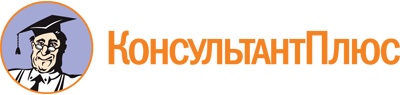 Постановление Кабинета Министров ЧР от 05.12.2018 N 496
(ред. от 02.06.2023)
"О государственной программе Чувашской Республики "Экономическое развитие Чувашской Республики"Документ предоставлен КонсультантПлюс

www.consultant.ru

Дата сохранения: 27.06.2023
 Список изменяющих документов(в ред. Постановлений Кабинета Министров ЧР от 11.02.2019 N 22,от 17.05.2019 N 151, от 24.07.2019 N 313, от 27.11.2019 N 506,от 24.01.2020 N 28, от 15.05.2020 N 247, от 31.07.2020 N 429,от 27.01.2021 N 24, от 06.05.2021 N 178, от 10.11.2021 N 571,от 25.05.2022 N 231, от 09.08.2022 N 379, от 25.10.2022 N 529,от 30.12.2022 N 795, от 22.03.2023 N 186, от 02.06.2023 N 369)Список изменяющих документов(в ред. Постановлений Кабинета Министров ЧР от 11.02.2019 N 22,от 17.05.2019 N 151, от 24.07.2019 N 313, от 27.11.2019 N 506,от 24.01.2020 N 28, от 15.05.2020 N 247, от 31.07.2020 N 429,от 27.01.2021 N 24, от 06.05.2021 N 178, от 10.11.2021 N 571,от 25.05.2022 N 231, от 09.08.2022 N 379, от 25.10.2022 N 529,от 30.12.2022 N 795, от 22.03.2023 N 186, от 02.06.2023 N 369)"Ответственный исполнитель Государственной программы:Министерство экономического развития и имущественных отношений Чувашской Республики (далее - Минэкономразвития Чувашии)Дата составления проекта Государственной программы:16 августа 2018 годаНепосредственный исполнитель Государственной программы:первый заместитель министра экономического развития и имущественных отношений Чувашской РеспубликиСтолярова Надежда Юрьевна(тел.: 56-52-23 (2371), e-mail: mineconom-zam1@cap.ru)Заместитель Председателя Кабинета Министров Чувашской Республики - министр экономического развития и имущественных отношений Чувашской РеспубликиД.И.КрасновОтветственный исполнитель Государственной программы-Министерство экономического развития и имущественных отношений Чувашской Республики (далее - Минэкономразвития Чувашии)(позиция в ред. Постановления Кабинета Министров ЧР от 15.05.2020 N 247)(позиция в ред. Постановления Кабинета Министров ЧР от 15.05.2020 N 247)(позиция в ред. Постановления Кабинета Министров ЧР от 15.05.2020 N 247)Соисполнители Государственной программы-Министерство промышленности и энергетики Чувашской Республики (далее - Минпромэнерго Чувашии);Министерство сельского хозяйства Чувашской Республики (далее - Минсельхоз Чувашии);Министерство строительства, архитектуры и жилищно-коммунального хозяйства Чувашской Республики;автономное учреждение Чувашской Республики "Республиканский бизнес-инкубатор по поддержке малого и среднего предпринимательства и содействию занятости населения" (далее - АУ Чувашской Республики "РБИ");автономное учреждение Чувашской Республики "Многофункциональный центр предоставления государственных и муниципальных услуг" Министерства экономического развития и имущественных отношений Чувашской Республики (далее - АУ "МФЦ" Минэкономразвития Чувашии);Уполномоченный по защите прав предпринимателей в Чувашской Республике (по согласованию)(в ред. Постановлений Кабинета Министров ЧР от 17.05.2019 N 151, от 31.07.2020 N 429, от 27.01.2021 N 24, от 06.05.2021 N 178)(в ред. Постановлений Кабинета Министров ЧР от 17.05.2019 N 151, от 31.07.2020 N 429, от 27.01.2021 N 24, от 06.05.2021 N 178)(в ред. Постановлений Кабинета Министров ЧР от 17.05.2019 N 151, от 31.07.2020 N 429, от 27.01.2021 N 24, от 06.05.2021 N 178)Участники Государственной программы-Министерство здравоохранения Чувашской Республики;Министерство цифрового развития, информационной политики и массовых коммуникаций Чувашской Республики;Абзац утратил силу. - Постановление Кабинета Министров ЧР от 17.05.2019 N 151;Министерство транспорта и дорожного хозяйства Чувашской Республики;Министерство культуры, по делам национальностей и архивного дела Чувашской Республики;Министерство труда и социальной защиты Чувашской Республики;Министерство физической культуры и спорта Чувашской Республики;Абзац утратил силу. - Постановление Кабинета Министров ЧР от 15.05.2020 N 247;Министерство образования Чувашской Республики;Министерство финансов Чувашской Республики;Министерство сельского хозяйства Чувашской Республики;Государственная служба Чувашской Республики по конкурентной политике и тарифам;Государственная жилищная инспекция Чувашской Республики;Управление Федеральной службы по надзору в сфере защиты прав потребителей и благополучия человека по Чувашской Республике (далее - Управление Роспотребнадзора по Чувашской Республике - Чувашии) (по согласованию);Территориальный орган Федеральной службы государственной статистики по Чувашской Республике (далее - Чувашстат) (по согласованию);Союз "Торгово-промышленная палата Чувашской Республики" (далее - ТПП Чувашской Республики) (по согласованию);автономная некоммерческая организация "Центр координации поддержки экспортно-ориентированных субъектов малого и среднего предпринимательства в Чувашской Республике" (далее - АНО "ЦЭП") (по согласованию);автономная некоммерческая организация "Гарантийный фонд Чувашской Республики" (далее - АНО "ГФ ЧР") (по согласованию);автономная некоммерческая организация "Микрокредитная компания "Агентство по поддержке малого и среднего бизнеса в Чувашской Республике" (далее - АНО "АПМБ") (по согласованию);ассоциация "Инновационный территориальный электротехнический кластер Чувашской Республики" (далее - Ассоциация "ИнТЭК") (по согласованию) в лице:Регионального центра инжиниринга Чувашской Республики Ассоциации "ИнТЭК" (по согласованию);Центра сертификации, стандартизации и испытаний Чувашской Республики Ассоциации "ИнТЭК" (по согласованию);автономная некоммерческая организация "Центр прототипирования инновационных разработок в области машиностроения в Чувашской Республике" (далее - АНО "ЦП Чувашии") (по согласованию);органы местного самоуправления в Чувашской Республике (по согласованию)(в ред. Постановлений Кабинета Министров ЧР от 11.02.2019 N 22, от 17.05.2019 N 151, от 15.05.2020 N 247, от 02.06.2023 N 369)(в ред. Постановлений Кабинета Министров ЧР от 11.02.2019 N 22, от 17.05.2019 N 151, от 15.05.2020 N 247, от 02.06.2023 N 369)(в ред. Постановлений Кабинета Министров ЧР от 11.02.2019 N 22, от 17.05.2019 N 151, от 15.05.2020 N 247, от 02.06.2023 N 369)Подпрограммы Государственной программы-"Совершенствование системы государственного стратегического управления";"Развитие субъектов малого и среднего предпринимательства в Чувашской Республике";"Совершенствование потребительского рынка и системы защиты прав потребителей";"Содействие развитию внешнеэкономической деятельности";"Повышение качества предоставления государственных и муниципальных услуг";"Инвестиционный климат";"Обеспечение реализации государственной программы Чувашской Республики "Экономическое развитие Чувашской Республики"Цель Государственной программы-формирование конкурентоспособной экономики и совершенствование институциональной среды, обеспечивающей благоприятные условия для привлечения инвестиций, развития бизнеса и предпринимательских инициатив в Чувашской РеспубликеЗадачи Государственной программы-формирование эффективно функционирующей системы государственного стратегического управления;создание условий для устойчивого развития малого и среднего предпринимательства в Чувашской Республике на основе формирования эффективных механизмов его государственной поддержки;повышение социально-экономической эффективности потребительского рынка и системы защиты прав потребителей;повышение экспортного потенциала, развитие международного и межрегионального сотрудничества;снижение административных барьеров в сферах деятельности органов исполнительной власти Чувашской Республики и органов местного самоуправления;повышение качества и доступности государственных и муниципальных услуг в Чувашской Республике;создание благоприятного инвестиционного и делового климата в Чувашской РеспубликеЦелевые показатели (индикаторы) Государственной программы-к 2036 году будут достигнуты следующие целевые показатели (индикаторы):валовой региональный продукт на душу населения - 743,9 тыс. рублей;доля экспорта субъектов малого и среднего предпринимательства в общем объеме экспорта Чувашской Республики - 47,3 процента;отношение объема инвестиций в основной капитал к валовому региональному продукту - 26,5 процента;абзац утратил силу. - Постановление Кабинета Министров ЧР от 02.06.2023 N 369;среднемесячная заработная плата одного работника - 90903,6 рубля;доля населения с денежными доходами ниже величины прожиточного минимума в общей численности населения - 9,0 процента(в ред. Постановлений Кабинета Министров ЧР от 27.01.2021 N 24, от 02.06.2023 N 369)(в ред. Постановлений Кабинета Министров ЧР от 27.01.2021 N 24, от 02.06.2023 N 369)(в ред. Постановлений Кабинета Министров ЧР от 27.01.2021 N 24, от 02.06.2023 N 369)Срок и этапы реализации Государственной программы-2019 - 2035 годы:1 этап - 2019 - 2025 годы;2 этап - 2026 - 2030 годы;3 этап - 2031 - 2035 годыОбъемы финансирования Государственной программы с разбивкой по годам реализации-прогнозируемые объемы финансирования мероприятий Государственной программы в 2019 - 2035 годах составляют 51037234,2 тыс. рублей, в том числе:в 2019 году - 2600003,7 тыс. рублей;в 2020 году - 3120950,0 тыс. рублей;в 2021 году - 3106860,4 тыс. рублей;в 2022 году - 4178040,8 тыс. рублей;в 2023 году - 6945695,9 тыс. рублей;в 2024 году - 3935903,9 тыс. рублей;в 2025 году - 2275308,9 тыс. рублей;в 2026 - 2030 годах - 11341478,6 тыс. рублей;в 2031 - 2035 годах - 13532992,0 тыс. рублей;из них средства:федерального бюджета - 7663322,5 тыс. рублей (15,02 процента), в том числе:в 2019 году - 726501,9 тыс. рублей;в 2020 году - 1336261,9 тыс. рублей;в 2021 году - 776556,4 тыс. рублей;в 2022 году - 1813037,3 тыс. рублей;в 2023 году - 2245370,7 тыс. рублей;в 2024 году - 692751,0 тыс. рублей;в 2025 году - 843,3 тыс. рублей;в 2026 - 2030 годах - 36000,0 тыс. рублей;в 2031 - 2035 годах - 36000,0 тыс. рублей;республиканского бюджета Чувашской Республики - 9330548,4 тыс. рублей (18,28 процента), в том числе:в 2019 году - 308891,1 тыс. рублей;в 2020 году - 180348,1 тыс. рублей;в 2021 году - 723544,0 тыс. рублей;в 2022 году - 751703,5 тыс. рублей;в 2023 году - 3020761,2 тыс. рублей;в 2024 году - 1508567,9 тыс. рублей;в 2025 году - 460270,6 тыс. рублей;в 2026 - 2030 годах - 1187336,0 тыс. рублей;в 2031 - 2035 годах - 1189126,0 тыс. рублей;из них:налоговых расходов - 427500,0 тыс. рублей, в том числе:в 2020 году - 0,0 тыс. рублей;в 2021 году - 192300,0 тыс. рублей;в 2022 году - 136500,0 тыс. рублей;в 2023 году - 96700,0 тыс. рублей;в 2024 году - 2000,0 тыс. рублей;в 2025 году - 0,0 тыс. рублей;в 2026 - 2030 годах - 0,0 тыс. рублей;в 2031 - 2035 годах - 0,0 тыс. рублей;местных бюджетов - 17430,7 тыс. рублей (0,03 процента), в том числе:в 2019 году - 12100,7 тыс. рублей;в 2020 году - 5330,0 тыс. рублей;в 2021 году - 0,0 тыс. рублей;в 2022 году - 0,0 тыс. рублей;в 2023 году - 0,0 тыс. рублей;в 2024 году - 0,0 тыс. рублей;в 2025 году - 0,0 тыс. рублей;в 2026 - 2030 годах - 0,0 тыс. рублей;в 2031 - 2035 годах - 0,0 тыс. рублей;внебюджетных источников - 34025932,6 тыс. рублей (66,67 процента), в том числе:в 2019 году - 1552510,0 тыс. рублей;в 2020 году - 1599010,0 тыс. рублей;в 2021 году - 1606760,0 тыс. рублей;в 2022 году - 1613300,0 тыс. рублей;в 2023 году - 1679564,0 тыс. рублей;в 2024 году - 1734585,0 тыс. рублей;в 2025 году - 1814195,0 тыс. рублей;в 2026 - 2030 годах - 10118142,6 тыс. рублей;в 2031 - 2035 годах - 12307866,0 тыс. рублей.Объемы финансирования Государственной программы уточняются при формировании республиканского бюджета Чувашской Республики на очередной финансовый год и плановый период(позиция в ред. Постановления Кабинета Министров ЧР от 02.06.2023 N 369)(позиция в ред. Постановления Кабинета Министров ЧР от 02.06.2023 N 369)(позиция в ред. Постановления Кабинета Министров ЧР от 02.06.2023 N 369)Ожидаемые результаты реализации Государственной программы-реализация Государственной программы позволит:повысить качество жизни населения Чувашской Республики путем повышения качества реализуемых товаров и оказываемых услуг;сформировать благоприятный инвестиционный климат для привлечения инвестиций мирового уровня;улучшить условия ведения бизнеса субъектами малого и среднего предпринимательства в Чувашской Республике;создать благоприятные условия для прогрессивных структурных сдвигов в сфере торговли и для расширения присутствия продукции организаций в Чувашской Республике на внешних рынках;повысить ответственность органов исполнительной власти Чувашской Республики и органов местного самоуправления за целевое и эффективное использование бюджетных средств.Список изменяющих документов(в ред. Постановлений Кабинета Министров ЧР от 27.01.2021 N 24,от 06.05.2021 N 178, от 10.11.2021 N 571, от 30.12.2022 N 795,от 02.06.2023 N 369)NппЦелевой показатель (индикатор) (наименование)Единица измеренияЗначения целевых показателей (индикаторов)Значения целевых показателей (индикаторов)Значения целевых показателей (индикаторов)Значения целевых показателей (индикаторов)Значения целевых показателей (индикаторов)Значения целевых показателей (индикаторов)Значения целевых показателей (индикаторов)Значения целевых показателей (индикаторов)Значения целевых показателей (индикаторов)NппЦелевой показатель (индикатор) (наименование)Единица измерения2019 г.2020 г.2021 г.2022 г.2023 г.2024 г.2025 г.2030 г.2035 г.123456789101112Государственная программа "Экономическое развитие Чувашской Республики"Государственная программа "Экономическое развитие Чувашской Республики"Государственная программа "Экономическое развитие Чувашской Республики"Государственная программа "Экономическое развитие Чувашской Республики"Государственная программа "Экономическое развитие Чувашской Республики"Государственная программа "Экономическое развитие Чувашской Республики"Государственная программа "Экономическое развитие Чувашской Республики"Государственная программа "Экономическое развитие Чувашской Республики"Государственная программа "Экономическое развитие Чувашской Республики"Государственная программа "Экономическое развитие Чувашской Республики"Государственная программа "Экономическое развитие Чувашской Республики"Государственная программа "Экономическое развитие Чувашской Республики"(в ред. Постановления Кабинета Министров ЧР от 30.12.2022 N 795)(в ред. Постановления Кабинета Министров ЧР от 30.12.2022 N 795)(в ред. Постановления Кабинета Министров ЧР от 30.12.2022 N 795)(в ред. Постановления Кабинета Министров ЧР от 30.12.2022 N 795)(в ред. Постановления Кабинета Министров ЧР от 30.12.2022 N 795)(в ред. Постановления Кабинета Министров ЧР от 30.12.2022 N 795)(в ред. Постановления Кабинета Министров ЧР от 30.12.2022 N 795)(в ред. Постановления Кабинета Министров ЧР от 30.12.2022 N 795)(в ред. Постановления Кабинета Министров ЧР от 30.12.2022 N 795)(в ред. Постановления Кабинета Министров ЧР от 30.12.2022 N 795)(в ред. Постановления Кабинета Министров ЧР от 30.12.2022 N 795)(в ред. Постановления Кабинета Министров ЧР от 30.12.2022 N 795)1.Валовой региональный продукт на душу населениятыс. рублей242,7257,7271,3318,5332,8357,4382,9514,7743,92.Доля продукции (работ, услуг), произведенной субъектами малого и среднего предпринимательства, в общем объеме валового регионального продукта%34,0xxxxxxxx2.1.Доля экспорта субъектов малого и среднего предпринимательства в общем объеме экспорта Чувашской Республики%x35,736,437,037,838,539,243,147,33.Отношение объема инвестиций в основной капитал к валовому региональному продукту%17,818,519,916,216,416,716,924,326,54.Доля экспорта в валовом региональном продукте%3,93,63,93,7xxxxx(п. 4 в ред. Постановления Кабинета Министров ЧР от 02.06.2023 N 369)(п. 4 в ред. Постановления Кабинета Министров ЧР от 02.06.2023 N 369)(п. 4 в ред. Постановления Кабинета Министров ЧР от 02.06.2023 N 369)(п. 4 в ред. Постановления Кабинета Министров ЧР от 02.06.2023 N 369)(п. 4 в ред. Постановления Кабинета Министров ЧР от 02.06.2023 N 369)(п. 4 в ред. Постановления Кабинета Министров ЧР от 02.06.2023 N 369)(п. 4 в ред. Постановления Кабинета Министров ЧР от 02.06.2023 N 369)(п. 4 в ред. Постановления Кабинета Министров ЧР от 02.06.2023 N 369)(п. 4 в ред. Постановления Кабинета Министров ЧР от 02.06.2023 N 369)(п. 4 в ред. Постановления Кабинета Министров ЧР от 02.06.2023 N 369)(п. 4 в ред. Постановления Кабинета Министров ЧР от 02.06.2023 N 369)(п. 4 в ред. Постановления Кабинета Министров ЧР от 02.06.2023 N 369)5.Среднемесячная заработная плата одного работникарублей28912,031273,733025,040022,843064,646208,449442,963616,790903,66.Доля населения с денежными доходами ниже величины прожиточного минимума в общей численности населения%18,517,016,915,014,113,312,69,29,0Подпрограмма "Совершенствование системы государственного стратегического управления"Подпрограмма "Совершенствование системы государственного стратегического управления"Подпрограмма "Совершенствование системы государственного стратегического управления"Подпрограмма "Совершенствование системы государственного стратегического управления"Подпрограмма "Совершенствование системы государственного стратегического управления"Подпрограмма "Совершенствование системы государственного стратегического управления"Подпрограмма "Совершенствование системы государственного стратегического управления"Подпрограмма "Совершенствование системы государственного стратегического управления"Подпрограмма "Совершенствование системы государственного стратегического управления"Подпрограмма "Совершенствование системы государственного стратегического управления"Подпрограмма "Совершенствование системы государственного стратегического управления"Подпрограмма "Совершенствование системы государственного стратегического управления"(в ред. Постановления Кабинета Министров ЧР от 10.11.2021 N 571)(в ред. Постановления Кабинета Министров ЧР от 10.11.2021 N 571)(в ред. Постановления Кабинета Министров ЧР от 10.11.2021 N 571)(в ред. Постановления Кабинета Министров ЧР от 10.11.2021 N 571)(в ред. Постановления Кабинета Министров ЧР от 10.11.2021 N 571)(в ред. Постановления Кабинета Министров ЧР от 10.11.2021 N 571)(в ред. Постановления Кабинета Министров ЧР от 10.11.2021 N 571)(в ред. Постановления Кабинета Министров ЧР от 10.11.2021 N 571)(в ред. Постановления Кабинета Министров ЧР от 10.11.2021 N 571)(в ред. Постановления Кабинета Министров ЧР от 10.11.2021 N 571)(в ред. Постановления Кабинета Министров ЧР от 10.11.2021 N 571)(в ред. Постановления Кабинета Министров ЧР от 10.11.2021 N 571)1.Бюджетная эффективность закупок товаров, работ, услуг для обеспечения нужд Чувашской Республики%5,05,05,05,05,05,05,05,05,02.Количество участников проектной деятельности, прошедших обучение (сертификацию)человек5555555553.Число специалистов, подготовленных в соответствии с Государственным планом подготовки управленческих кадров для организаций народного хозяйства Российской Федерации по всем типам образовательных программчеловек252121252020202525(п. 3 в ред. Постановления Кабинета Министров ЧР от 02.06.2023 N 369)(п. 3 в ред. Постановления Кабинета Министров ЧР от 02.06.2023 N 369)(п. 3 в ред. Постановления Кабинета Министров ЧР от 02.06.2023 N 369)(п. 3 в ред. Постановления Кабинета Министров ЧР от 02.06.2023 N 369)(п. 3 в ред. Постановления Кабинета Министров ЧР от 02.06.2023 N 369)(п. 3 в ред. Постановления Кабинета Министров ЧР от 02.06.2023 N 369)(п. 3 в ред. Постановления Кабинета Министров ЧР от 02.06.2023 N 369)(п. 3 в ред. Постановления Кабинета Министров ЧР от 02.06.2023 N 369)(п. 3 в ред. Постановления Кабинета Министров ЧР от 02.06.2023 N 369)(п. 3 в ред. Постановления Кабинета Министров ЧР от 02.06.2023 N 369)(п. 3 в ред. Постановления Кабинета Министров ЧР от 02.06.2023 N 369)(п. 3 в ред. Постановления Кабинета Министров ЧР от 02.06.2023 N 369)4.Число специалистов, прошедших зарубежные стажировкичеловек1111111115.Количество разработанных стратегий социально-экономического развития муниципальных образований Чувашской Республики до 2035 годаединиц26xxxxxxxx6.Охват населения Чувашской Республики опросом в 2022 году не менее 1%xxx1,0xxxxx7.Количество реализованных проектовединицxxx54606469xxПодпрограмма "Развитие субъектов малого и среднего предпринимательства в Чувашской Республике"Подпрограмма "Развитие субъектов малого и среднего предпринимательства в Чувашской Республике"Подпрограмма "Развитие субъектов малого и среднего предпринимательства в Чувашской Республике"Подпрограмма "Развитие субъектов малого и среднего предпринимательства в Чувашской Республике"Подпрограмма "Развитие субъектов малого и среднего предпринимательства в Чувашской Республике"Подпрограмма "Развитие субъектов малого и среднего предпринимательства в Чувашской Республике"Подпрограмма "Развитие субъектов малого и среднего предпринимательства в Чувашской Республике"Подпрограмма "Развитие субъектов малого и среднего предпринимательства в Чувашской Республике"Подпрограмма "Развитие субъектов малого и среднего предпринимательства в Чувашской Республике"Подпрограмма "Развитие субъектов малого и среднего предпринимательства в Чувашской Республике"Подпрограмма "Развитие субъектов малого и среднего предпринимательства в Чувашской Республике"Подпрограмма "Развитие субъектов малого и среднего предпринимательства в Чувашской Республике"(в ред. Постановления Кабинета Министров ЧР от 02.06.2023 N 369)(в ред. Постановления Кабинета Министров ЧР от 02.06.2023 N 369)(в ред. Постановления Кабинета Министров ЧР от 02.06.2023 N 369)(в ред. Постановления Кабинета Министров ЧР от 02.06.2023 N 369)(в ред. Постановления Кабинета Министров ЧР от 02.06.2023 N 369)(в ред. Постановления Кабинета Министров ЧР от 02.06.2023 N 369)(в ред. Постановления Кабинета Министров ЧР от 02.06.2023 N 369)(в ред. Постановления Кабинета Министров ЧР от 02.06.2023 N 369)(в ред. Постановления Кабинета Министров ЧР от 02.06.2023 N 369)(в ред. Постановления Кабинета Министров ЧР от 02.06.2023 N 369)(в ред. Постановления Кабинета Министров ЧР от 02.06.2023 N 369)(в ред. Постановления Кабинета Министров ЧР от 02.06.2023 N 369)1.Доля экспорта малых и средних предприятий в общем объеме экспорта Чувашской Республики%18,9xxxxxxxx2.Количество субъектов малого и среднего предпринимательства и самозанятых граждан, получивших поддержку в рамках регионального проекта "Акселерация субъектов малого и среднего предпринимательства"тыс. единиц3,4964,953xxxxxxx3.Количество субъектов малого и среднего предпринимательства, выведенных на экспорт при поддержке центров (агентств) координации поддержки экспортно-ориентированных субъектов малого и среднего предпринимательства, нарастающим итогомединиц2955xxxxxxx4.Количество субъектов малого и среднего предпринимательства, которые стали резидентами созданных индустриальных (промышленных) парков, агропромышленных парков, бизнес-парков, технопарков, промышленных технопарков, накопленным итогомединицxx6723274060705.Количество субъектов малого и среднего предпринимательства, получивших комплексные услуги Центра "Мой бизнес"тыс. единицxx0,670,8980,5550,6661,562,563,566.Количество субъектов малого и среднего предпринимательства - экспортеров, заключивших экспортные контракты по результатам услуг Центра поддержки экспортаединицxx443134323540457.Количество действующих микрозаймов, выданных микрофинансовыми организациямитыс. единицxx0,6820,740,7250,7250,8691,0691,2698.Объем финансовой поддержки, оказанной субъектам малого и среднего предпринимательства, при гарантийной поддержке региональных гарантийных организациймлн. рублейxx1661,51696,42397,42418,81904,42254,42604,49.Увеличение объема внебюджетных инвестиций в основной капитал субъектов малого и среднего предпринимательства, получивших доступ к производственным площадям и помещениям индустриальных (промышленных) парков, агропромышленных парков, бизнес-парков, технопарков, промышленных технопарков, созданных в рамках государственной поддержки малого и среднего предпринимательства, нарастающим итогоммлрд. рублейxx0,110,1090,30,40,3380,8431,34810.Ежегодный объем экспорта субъектов малого и среднего предпринимательства, получивших поддержку центров поддержки экспортамлрд. долларовxx0,01970,0150,01430,1380,01950,02100,022511.Численность занятых в сфере малого и среднего предпринимательства, включая индивидуальных предпринимателей, накопленным итогоммлн. человекxxxx0,17970,1832xxx12.Среднемесячная заработная плата одного работника на малых предприятияхрублей18750,019000,0xxxxxxx13.Количество выдаваемых микрозаймов микрофинансовой организацией субъектам малого и среднего предпринимательства, нарастающим итогомединиц589681xxxxxxx14.Удовлетворенность качеством предоставления государственных и муниципальных услуг для бизнеса%90,090,0xxxxxxx15.Ежегодный прирост количества мастеров народных художественных промыслов, получивших звание "Мастер народных художественных промыслов Чувашской Республики"человек11111111116.Количество физических лиц - участников регионального проекта "Популяризация предпринимательства", занятых в сфере малого и среднего предпринимательства, по итогам участия в региональном проектетыс. человек0,2160,865xxxxxxx17.Количество вновь созданных субъектов малого и среднего предпринимательства участниками регионального проекта "Популяризация предпринимательства", нарастающим итогомтыс. единиц0,0640,160xxxxxxx18.Количество обученных основам ведения бизнеса, финансовой грамотности и иным навыкам предпринимательской деятельности, нарастающим итогомтыс. человек0,6491,326xxxxxxx19.Количество физических лиц - участников регионального проекта "Популяризация предпринимательства", нарастающим итогомтыс. человек3,5467,304xxxxxxx20.Количество созданных рабочих мест в рамках государственной поддержки реализации инвестиционных проектов малого и среднего предпринимательстваединицxx440xxxxxx21.Количество реализованных инвестиционных проектов в рамках государственной поддержки реализации инвестиционных проектовединицxx160xxxxxx22.Количество созданных постоянных рабочих местединицxxx775167345xxx23.Объем привлеченных инвестиций в основной капитал (без бюджетных инвестиций)млн. рублейxxx4900,01700,01700,0xxx24.Объем предоставленной поддержкимлн. рублейx681,8xxxxxxx25.Количество субъектов малого и среднего предпринимательства, получивших микрозаймыединицx220xxxxxxx26.Объем финансовой поддержки, оказанной субъектам малого и среднего предпринимательства, при гарантийной поддержке в связи с введением режима повышенной готовности или чрезвычайной ситуациитыс. рублейx89941,5xxxxxxx27.Количество субъектов малого и среднего предпринимательства, получивших поддержку при содействии микрофинансовой организации в связи с введением режима повышенной готовности или чрезвычайной ситуацииединицx3xxxxxxx28.Количество самозанятых граждан, получивших услуги, в том числе прошедших программы обучениятыс. человекxx0,0890,1570,2770,3240,4020,7771,15229.Количество самозанятых граждан, зафиксировавших свой статус и применяющих специальный налоговый режим "Налог на профессиональный доход" (НПД), накопленным итогомтыс. человекxx7,1028,67310,24111,02211,70212,48013,26030.Количество уникальных социальных предприятий, включенных в реестр социальных предпринимателей, и (или) количество субъектов малого и среднего предпринимательства, созданных физическими лицами в возрасте до 25 лет включительно, получивших комплекс услуг и (или) финансовую поддержку в виде грантов, накопленным итогомединицxx8309215918020025031.Количество уникальных граждан, желающих вести бизнес, начинающих и действующих предпринимателей, получивших услугитыс. единицxx1,4051,7160,8440,3273,5056,459,39532.Количество индивидуальных предпринимателей, применяющих патентную систему налогообложения, накопленным итогомтыс. единицxx5,185,4135,6245,8776,1677,4428,71733.Объем финансовой поддержки, предоставленной начинающим предпринимателям (кредиты, лизинг, займы), обеспеченной поручительствами и независимыми гарантиями региональных гарантийных организациймлрд. рублейxx0,12380,13810,06480,06770,17770,23320,288734.Количество действующих микрозаймов, предоставленных начинающим предпринимателямединицxx67721701708610612635.Рост числа субъектов малого и среднего предпринимательства%xx100,05100,1100,15100,2100,25100,3100,35Подпрограмма "Совершенствование потребительского рынка и системы защиты прав потребителей"Подпрограмма "Совершенствование потребительского рынка и системы защиты прав потребителей"Подпрограмма "Совершенствование потребительского рынка и системы защиты прав потребителей"Подпрограмма "Совершенствование потребительского рынка и системы защиты прав потребителей"Подпрограмма "Совершенствование потребительского рынка и системы защиты прав потребителей"Подпрограмма "Совершенствование потребительского рынка и системы защиты прав потребителей"Подпрограмма "Совершенствование потребительского рынка и системы защиты прав потребителей"Подпрограмма "Совершенствование потребительского рынка и системы защиты прав потребителей"Подпрограмма "Совершенствование потребительского рынка и системы защиты прав потребителей"Подпрограмма "Совершенствование потребительского рынка и системы защиты прав потребителей"Подпрограмма "Совершенствование потребительского рынка и системы защиты прав потребителей"Подпрограмма "Совершенствование потребительского рынка и системы защиты прав потребителей"1.Оборот розничной торговли на душу населениятыс. рублей131,7133,0141,5159,1174,6190,4205,9317,7425,52.Объем платных услуг на душу населениятыс. рублей43,241,848,854,156,460,664,087,4133,4(п. 2 в ред. Постановления Кабинета Министров ЧР от 02.06.2023 N 369)(п. 2 в ред. Постановления Кабинета Министров ЧР от 02.06.2023 N 369)(п. 2 в ред. Постановления Кабинета Министров ЧР от 02.06.2023 N 369)(п. 2 в ред. Постановления Кабинета Министров ЧР от 02.06.2023 N 369)(п. 2 в ред. Постановления Кабинета Министров ЧР от 02.06.2023 N 369)(п. 2 в ред. Постановления Кабинета Министров ЧР от 02.06.2023 N 369)(п. 2 в ред. Постановления Кабинета Министров ЧР от 02.06.2023 N 369)(п. 2 в ред. Постановления Кабинета Министров ЧР от 02.06.2023 N 369)(п. 2 в ред. Постановления Кабинета Министров ЧР от 02.06.2023 N 369)(п. 2 в ред. Постановления Кабинета Министров ЧР от 02.06.2023 N 369)(п. 2 в ред. Постановления Кабинета Министров ЧР от 02.06.2023 N 369)(п. 2 в ред. Постановления Кабинета Министров ЧР от 02.06.2023 N 369)3.Обеспеченность населения:3.площадью стационарных торговых объектов на 1000 жителейкв. метров595,0598,0602,0605,0609,0612,0615,0629,0642,03.площадью нестационарных торговых объектов на 10000 жителейединиц8,78,88,99,09,09,19,19,49,64.Количество электронных терминалов для безналичных расчетов, установленных на объектах потребительского рынкаединиц2250023250240002478025570263702718031300356005.Создание новых рабочих мест на объектах потребительского рынкаединиц9008008098088078068058007946.Среднемесячная заработная плата одного работника в сфере оптовой и розничной торговлирублей24800,226883,429168,531327,033394,635498,437947,852283,674709,57.Введение новых объектов потребительского рынкаединиц2702202392592682682672642618.Удельный вес предприятий торговли и общественного питания, не соответствующих национальным стандартам Российской Федерации и техническим регламентам%25,024,524,0xxxxxx(п. 8 в ред. Постановления Кабинета Министров ЧР от 10.11.2021 N 571)(п. 8 в ред. Постановления Кабинета Министров ЧР от 10.11.2021 N 571)(п. 8 в ред. Постановления Кабинета Министров ЧР от 10.11.2021 N 571)(п. 8 в ред. Постановления Кабинета Министров ЧР от 10.11.2021 N 571)(п. 8 в ред. Постановления Кабинета Министров ЧР от 10.11.2021 N 571)(п. 8 в ред. Постановления Кабинета Министров ЧР от 10.11.2021 N 571)(п. 8 в ред. Постановления Кабинета Министров ЧР от 10.11.2021 N 571)(п. 8 в ред. Постановления Кабинета Министров ЧР от 10.11.2021 N 571)(п. 8 в ред. Постановления Кабинета Министров ЧР от 10.11.2021 N 571)(п. 8 в ред. Постановления Кабинета Министров ЧР от 10.11.2021 N 571)(п. 8 в ред. Постановления Кабинета Министров ЧР от 10.11.2021 N 571)(п. 8 в ред. Постановления Кабинета Министров ЧР от 10.11.2021 N 571)9.Представленность продуктов питания местного производства в основных группах товаров, производимых в республике%xx65,570,070,571,071,573,576,0(п. 9 введен Постановлением Кабинета Министров ЧР от 10.11.2021 N 571)(п. 9 введен Постановлением Кабинета Министров ЧР от 10.11.2021 N 571)(п. 9 введен Постановлением Кабинета Министров ЧР от 10.11.2021 N 571)(п. 9 введен Постановлением Кабинета Министров ЧР от 10.11.2021 N 571)(п. 9 введен Постановлением Кабинета Министров ЧР от 10.11.2021 N 571)(п. 9 введен Постановлением Кабинета Министров ЧР от 10.11.2021 N 571)(п. 9 введен Постановлением Кабинета Министров ЧР от 10.11.2021 N 571)(п. 9 введен Постановлением Кабинета Министров ЧР от 10.11.2021 N 571)(п. 9 введен Постановлением Кабинета Министров ЧР от 10.11.2021 N 571)(п. 9 введен Постановлением Кабинета Министров ЧР от 10.11.2021 N 571)(п. 9 введен Постановлением Кабинета Министров ЧР от 10.11.2021 N 571)(п. 9 введен Постановлением Кабинета Министров ЧР от 10.11.2021 N 571)10.Количество обращений населения по вопросам нарушения прав потребителейединиц139013851380137513701368136513601350Подпрограмма "Содействие развитию внешнеэкономической деятельности"Подпрограмма "Содействие развитию внешнеэкономической деятельности"Подпрограмма "Содействие развитию внешнеэкономической деятельности"Подпрограмма "Содействие развитию внешнеэкономической деятельности"Подпрограмма "Содействие развитию внешнеэкономической деятельности"Подпрограмма "Содействие развитию внешнеэкономической деятельности"Подпрограмма "Содействие развитию внешнеэкономической деятельности"Подпрограмма "Содействие развитию внешнеэкономической деятельности"Подпрограмма "Содействие развитию внешнеэкономической деятельности"Подпрограмма "Содействие развитию внешнеэкономической деятельности"Подпрограмма "Содействие развитию внешнеэкономической деятельности"Подпрограмма "Содействие развитию внешнеэкономической деятельности"(в ред. Постановления Кабинета Министров ЧР от 02.06.2023 N 369)(в ред. Постановления Кабинета Министров ЧР от 02.06.2023 N 369)(в ред. Постановления Кабинета Министров ЧР от 02.06.2023 N 369)(в ред. Постановления Кабинета Министров ЧР от 02.06.2023 N 369)(в ред. Постановления Кабинета Министров ЧР от 02.06.2023 N 369)(в ред. Постановления Кабинета Министров ЧР от 02.06.2023 N 369)(в ред. Постановления Кабинета Министров ЧР от 02.06.2023 N 369)(в ред. Постановления Кабинета Министров ЧР от 02.06.2023 N 369)(в ред. Постановления Кабинета Министров ЧР от 02.06.2023 N 369)(в ред. Постановления Кабинета Министров ЧР от 02.06.2023 N 369)(в ред. Постановления Кабинета Министров ЧР от 02.06.2023 N 369)(в ред. Постановления Кабинета Министров ЧР от 02.06.2023 N 369)1.Экспорт товаровмлн. долларов США190,0190,0210,0220,0240,0260,0285,0435,0660,02.Рост числа экспортеров% к предыдущему годуxxxx103,0103,0102,0103,0103,03.Расширение географии экспорта% к предыдущему году100,0100,0101,190,0101,0101,0101,0101,9104,84.Рост несырьевого неэнергетического экспорта% к предыдущему году90,0100,0105,0103,7105,5106,1109,6110,1111,95.Внедрение Регионального экспортного стандарта 2.0шт.xx1111xxx6.Объем экспорта услугмлн. долларов США6,47,0xxxxxxxПодпрограмма "Повышение качества предоставления государственных и муниципальных услуг"Подпрограмма "Повышение качества предоставления государственных и муниципальных услуг"Подпрограмма "Повышение качества предоставления государственных и муниципальных услуг"Подпрограмма "Повышение качества предоставления государственных и муниципальных услуг"Подпрограмма "Повышение качества предоставления государственных и муниципальных услуг"Подпрограмма "Повышение качества предоставления государственных и муниципальных услуг"Подпрограмма "Повышение качества предоставления государственных и муниципальных услуг"Подпрограмма "Повышение качества предоставления государственных и муниципальных услуг"Подпрограмма "Повышение качества предоставления государственных и муниципальных услуг"Подпрограмма "Повышение качества предоставления государственных и муниципальных услуг"Подпрограмма "Повышение качества предоставления государственных и муниципальных услуг"Подпрограмма "Повышение качества предоставления государственных и муниципальных услуг"1.Уровень удовлетворенности граждан качеством предоставления государственных и муниципальных услуг%90,090,090,090,591,091,592,093,095,02.Доля граждан, имеющих доступ к получению государственных и муниципальных услуг по принципу "одного окна" по месту пребывания, в том числе в многофункциональных центрах предоставления государственных и муниципальных услуг%90,090,090,090,090,090,090,091,092,03.Доля государственных и муниципальных услуг, оказываемых в многофункциональных центрах предоставления государственных и муниципальных услуг по запросу о предоставлении нескольких государственных и (или) муниципальных услуг в многофункциональных центрах предоставления государственных и муниципальных услуг%1,03,05,07,010,016,016,016,016,0Подпрограмма "Инвестиционный климат"Подпрограмма "Инвестиционный климат"Подпрограмма "Инвестиционный климат"Подпрограмма "Инвестиционный климат"Подпрограмма "Инвестиционный климат"Подпрограмма "Инвестиционный климат"Подпрограмма "Инвестиционный климат"Подпрограмма "Инвестиционный климат"Подпрограмма "Инвестиционный климат"Подпрограмма "Инвестиционный климат"Подпрограмма "Инвестиционный климат"Подпрограмма "Инвестиционный климат"1.Темп роста объема инвестиций в основной капитал за счет всех источников финансирования% к предыдущему году101,389,0101,085,098,0103,0103,1104,6104,0(п. 1 в ред. Постановления Кабинета Министров ЧР от 30.12.2022 N 795)(п. 1 в ред. Постановления Кабинета Министров ЧР от 30.12.2022 N 795)(п. 1 в ред. Постановления Кабинета Министров ЧР от 30.12.2022 N 795)(п. 1 в ред. Постановления Кабинета Министров ЧР от 30.12.2022 N 795)(п. 1 в ред. Постановления Кабинета Министров ЧР от 30.12.2022 N 795)(п. 1 в ред. Постановления Кабинета Министров ЧР от 30.12.2022 N 795)(п. 1 в ред. Постановления Кабинета Министров ЧР от 30.12.2022 N 795)(п. 1 в ред. Постановления Кабинета Министров ЧР от 30.12.2022 N 795)(п. 1 в ред. Постановления Кабинета Министров ЧР от 30.12.2022 N 795)(п. 1 в ред. Постановления Кабинета Министров ЧР от 30.12.2022 N 795)(п. 1 в ред. Постановления Кабинета Министров ЧР от 30.12.2022 N 795)(п. 1 в ред. Постановления Кабинета Министров ЧР от 30.12.2022 N 795)2.Количество заключенных соглашений о сотрудничестве с инвесторамиединиц5555555553.Предоставление государственной поддержки организациям, реализующим инвестиционные проекты на территории Чувашской Республики, в соответствии с законодательством Чувашской Республики (включая льготы по налогам и сборам)единиц3455555554.Доля нормативных правовых актов Чувашской Республики, устанавливающих новые или изменяющих ранее предусмотренные нормативными правовыми актами Чувашской Республики обязанности для субъектов предпринимательской и инвестиционной деятельности, а также устанавливающих, изменяющих или отменяющих ранее установленную ответственность за нарушение нормативных правовых актов Чувашской Республики, затрагивающих вопросы осуществления предпринимательской и инвестиционной деятельности, по которым проведена оценка регулирующего воздействия%100,0100,0100,0100,0100,0100,0100,0100,0100,05.Доля выполненных требований стандарта развития конкуренции в субъектах Российской Федерации%86,095,098,0100,0100,0100,0100,0100,0100,06.Результативность использования субсидий, направленных на развитие общественной инфраструктуры муниципальных образований%100,0100,0100,0100,0100,0100,0100,0100,0100,07.Доля видов регионального контроля (надзора), в отношении которых приняты порядки их осуществления, а также административные регламенты их осуществления%100,0100,0100,0100,0100,0100,0100,0100,0100,08.Количество создаваемых рабочих мест в рамках реализации инвестиционных проектовединицxxx110011001200xxxСписок изменяющих документов(в ред. Постановления Кабинета Министров ЧР от 02.06.2023 N 369)СтатусНаименование государственной программы Чувашской Республики, подпрограммы государственной программы Чувашской Республики (основного мероприятия)Код бюджетной классификацииКод бюджетной классификацииИсточники финансированияРасходы по годам, тыс. рублейРасходы по годам, тыс. рублейРасходы по годам, тыс. рублейРасходы по годам, тыс. рублейРасходы по годам, тыс. рублейРасходы по годам, тыс. рублейРасходы по годам, тыс. рублейРасходы по годам, тыс. рублейРасходы по годам, тыс. рублейСтатусНаименование государственной программы Чувашской Республики, подпрограммы государственной программы Чувашской Республики (основного мероприятия)главный распорядитель бюджетных средствцелевая статья расходовИсточники финансирования20192020202120222023202420252026 - 20302031 - 20351234567891011121314Государственная программа Чувашской Республики"Экономическое развитие Чувашской Республики"840 832Ч100000000всего2600003,7331209503106860,44178040,86945695,93935903,92275308,911341478,613532992Государственная программа Чувашской Республики"Экономическое развитие Чувашской Республики"840 832Ч100000000федеральный бюджет726501,91336261,9776556,41813037,32245370,7692751843,33600036000Государственная программа Чувашской Республики"Экономическое развитие Чувашской Республики"840 832Ч100000000республиканский бюджет Чувашской Республики308891,13180348,1723544751703,53020761,21508567,9460270,611873361189126Государственная программа Чувашской Республики"Экономическое развитие Чувашской Республики"840 832Ч100000000в том числе налоговые расходы00192300136500967002000000Государственная программа Чувашской Республики"Экономическое развитие Чувашской Республики"840 832Ч100000000местные бюджеты12100,753300000000Государственная программа Чувашской Республики"Экономическое развитие Чувашской Республики"840 832Ч100000000внебюджетные источники155251015990101606760161330016795641734585181419510118142,612307866Подпрограмма"Совершенствование системы государственного стратегического управления"840Ч110000000всего3023,82585,321401,22812,52472,12472,12472,110217,510217,5Подпрограмма"Совершенствование системы государственного стратегического управления"840Ч110000000федеральный бюджет1084,11029,719888,8938857,3857,3843,300Подпрограмма"Совершенствование системы государственного стратегического управления"840Ч110000000республиканский бюджет Чувашской Республики1939,71555,61512,41874,51614,81614,81628,810217,510217,5Подпрограмма"Совершенствование системы государственного стратегического управления"840Ч110000000местные бюджеты000000000Подпрограмма"Совершенствование системы государственного стратегического управления"840Ч110000000внебюджетные источники000000000Основное мероприятие 1"Анализ и прогнозирование социально-экономического развития Чувашской Республики"840всего1070,9107120021,81218,11218,11218,11218,16090,56090,5Основное мероприятие 1"Анализ и прогнозирование социально-экономического развития Чувашской Республики"840федеральный бюджет0018950,8000000Основное мероприятие 1"Анализ и прогнозирование социально-экономического развития Чувашской Республики"840республиканский бюджет Чувашской Республики1070,9107110711218,11218,11218,11218,16090,56090,5Основное мероприятие 1"Анализ и прогнозирование социально-экономического развития Чувашской Республики"840местные бюджеты000000000Основное мероприятие 1"Анализ и прогнозирование социально-экономического развития Чувашской Республики"840внебюджетные источники000000000Основное мероприятие 2"Развитие контрактной системы в сфере закупок товаров, работ, услуг для обеспечения нужд Чувашской Республики"840всего000000000Основное мероприятие 2"Развитие контрактной системы в сфере закупок товаров, работ, услуг для обеспечения нужд Чувашской Республики"840федеральный бюджет000000000Основное мероприятие 2"Развитие контрактной системы в сфере закупок товаров, работ, услуг для обеспечения нужд Чувашской Республики"840республиканский бюджет Чувашской Республики000000000Основное мероприятие 2"Развитие контрактной системы в сфере закупок товаров, работ, услуг для обеспечения нужд Чувашской Республики"840местные бюджеты000000000Основное мероприятие 2"Развитие контрактной системы в сфере закупок товаров, работ, услуг для обеспечения нужд Чувашской Республики"840внебюджетные источники000000000Основное мероприятие 3"Проектная деятельность и программно-целевое управление"840всего23000000000Основное мероприятие 3"Проектная деятельность и программно-целевое управление"840федеральный бюджет000000000Основное мероприятие 3"Проектная деятельность и программно-целевое управление"840республиканский бюджет Чувашской Республики23000000000Основное мероприятие 3"Проектная деятельность и программно-целевое управление"840местные бюджеты000000000Основное мероприятие 3"Проектная деятельность и программно-целевое управление"840внебюджетные источники000000000Основное мероприятие 4"Подготовка управленческих кадров высшего и среднего звена в соответствии с Государственным планом подготовки управленческих кадров для организаций народного хозяйства Российской Федерации"840всего1722,91514,31379,41379,412541254125441274127Основное мероприятие 4"Подготовка управленческих кадров высшего и среднего звена в соответствии с Государственным планом подготовки управленческих кадров для организаций народного хозяйства Российской Федерации"840федеральный бюджет1084,11029,7938938857,3857,3843,300Основное мероприятие 4"Подготовка управленческих кадров высшего и среднего звена в соответствии с Государственным планом подготовки управленческих кадров для организаций народного хозяйства Российской Федерации"840республиканский бюджет Чувашской Республики638,8484,6441,4441,4396,7396,7410,741274127Основное мероприятие 4"Подготовка управленческих кадров высшего и среднего звена в соответствии с Государственным планом подготовки управленческих кадров для организаций народного хозяйства Российской Федерации"840местные бюджеты000000000Основное мероприятие 4"Подготовка управленческих кадров высшего и среднего звена в соответствии с Государственным планом подготовки управленческих кадров для организаций народного хозяйства Российской Федерации"840внебюджетные источники000000000Основное мероприятие 5"Разработка стратегий развития муниципальных образований до 2035 года"840всего000000000Основное мероприятие 5"Разработка стратегий развития муниципальных образований до 2035 года"840федеральный бюджет000000000Основное мероприятие 5"Разработка стратегий развития муниципальных образований до 2035 года"840республиканский бюджет Чувашской Республики000000000Основное мероприятие 5"Разработка стратегий развития муниципальных образований до 2035 года"840местные бюджеты000000000Основное мероприятие 5"Разработка стратегий развития муниципальных образований до 2035 года"840внебюджетные источники000000000Основное мероприятие 6"Организация проведения социологических исследований и опросов для определения мнения населения"840всего00021500000Основное мероприятие 6"Организация проведения социологических исследований и опросов для определения мнения населения"840федеральный бюджет000000000Основное мероприятие 6"Организация проведения социологических исследований и опросов для определения мнения населения"840республиканский бюджет Чувашской Республики00021500000Основное мероприятие 6"Организация проведения социологических исследований и опросов для определения мнения населения"840местные бюджеты000000000Основное мероприятие 6"Организация проведения социологических исследований и опросов для определения мнения населения"840внебюджетные источники000000000Основное мероприятие 7"Реализация проектов по оптимизации процессов государственного управления"840всего000000000Основное мероприятие 7"Реализация проектов по оптимизации процессов государственного управления"840федеральный бюджет000000000Основное мероприятие 7"Реализация проектов по оптимизации процессов государственного управления"840республиканский бюджет Чувашской Республики000000000Основное мероприятие 7"Реализация проектов по оптимизации процессов государственного управления"840местные бюджеты000000000Основное мероприятие 7"Реализация проектов по оптимизации процессов государственного управления"840внебюджетные источники000000000Подпрограмма"Развитие субъектов малого и среднего предпринимательства в Чувашской Республике"840Ч120000000всего614318,331383739,51046161,61698170,52182083,3406418,114202,3144977144977Подпрограмма"Развитие субъектов малого и среднего предпринимательства в Чувашской Республике"840Ч120000000федеральный бюджет592959,31335232,2751234,71484399,31972813,4388293,703600036000Подпрограмма"Развитие субъектов малого и среднего предпринимательства в Чувашской Республике"840Ч120000000республиканский бюджет Чувашской Республики16433,3343137,3294926,9213771,2209269,918124,414202,3108977108977Подпрограмма"Развитие субъектов малого и среднего предпринимательства в Чувашской Республике"840Ч120000000в том числе налоговые расходы00191000135000950000000Подпрограмма"Развитие субъектов малого и среднего предпринимательства в Чувашской Республике"840Ч120000000местные бюджеты4885,753300000000Подпрограмма"Развитие субъектов малого и среднего предпринимательства в Чувашской Республике"840Ч120000000внебюджетные источники40400000000Основное мероприятие 1"Реализация мероприятий регионального проекта "Акселерация субъектов малого и среднего предпринимательства"840всего186585,04147140103475,41077906,7155077748361,213352,38072780727Основное мероприятие 1"Реализация мероприятий регионального проекта "Акселерация субъектов малого и среднего предпринимательства"840федеральный бюджет179298,9122117,887106,91054329,61521911,634658,803600036000Основное мероприятие 1"Реализация мероприятий регионального проекта "Акселерация субъектов малого и среднего предпринимательства"840республиканский бюджет Чувашской Республики7250,4425022,216368,523577,128865,413702,413352,34472744727Основное мероприятие 1"Реализация мероприятий регионального проекта "Акселерация субъектов малого и среднего предпринимательства"840местные бюджеты35,700000000Основное мероприятие 1"Реализация мероприятий регионального проекта "Акселерация субъектов малого и среднего предпринимательства"840внебюджетные источники000000000Основное мероприятие 2"Реализация мероприятий регионального проекта "Расширение доступа субъектов МСП к финансовым ресурсам, в том числе к льготному финансированию"840всего409315,56163973,90000000Основное мероприятие 2"Реализация мероприятий регионального проекта "Расширение доступа субъектов МСП к финансовым ресурсам, в том числе к льготному финансированию"840федеральный бюджет405222,4162334,20000000Основное мероприятие 2"Реализация мероприятий регионального проекта "Расширение доступа субъектов МСП к финансовым ресурсам, в том числе к льготному финансированию"840республиканский бюджет Чувашской Республики4093,161639,70000000Основное мероприятие 2"Реализация мероприятий регионального проекта "Расширение доступа субъектов МСП к финансовым ресурсам, в том числе к льготному финансированию"840местные бюджеты000000000Основное мероприятие 2"Реализация мероприятий регионального проекта "Расширение доступа субъектов МСП к финансовым ресурсам, в том числе к льготному финансированию"840внебюджетные источники000000000Основное мероприятие 3"Развитие системы "одного окна" предоставления услуг, сервисов и мер поддержки предпринимательства"840всего9004,510341,50000000Основное мероприятие 3"Развитие системы "одного окна" предоставления услуг, сервисов и мер поддержки предпринимательства"840федеральный бюджет000000000Основное мероприятие 3"Развитие системы "одного окна" предоставления услуг, сервисов и мер поддержки предпринимательства"840республиканский бюджет Чувашской Республики4154,55011,50000000Основное мероприятие 3"Развитие системы "одного окна" предоставления услуг, сервисов и мер поддержки предпринимательства"840местные бюджеты485053300000000Основное мероприятие 3"Развитие системы "одного окна" предоставления услуг, сервисов и мер поддержки предпринимательства"840внебюджетные источники000000000Основное мероприятие 4"Развитие предпринимательства в области народных художественных промыслов, ремесел и производства сувенирной продукции в Чувашской Республике"840всего89089085085085085085042504250Основное мероприятие 4"Развитие предпринимательства в области народных художественных промыслов, ремесел и производства сувенирной продукции в Чувашской Республике"840федеральный бюджет000000000Основное мероприятие 4"Развитие предпринимательства в области народных художественных промыслов, ремесел и производства сувенирной продукции в Чувашской Республике"840республиканский бюджет Чувашской Республики85085085085085085085042504250Основное мероприятие 4"Развитие предпринимательства в области народных художественных промыслов, ремесел и производства сувенирной продукции в Чувашской Республике"840местные бюджеты000000000Основное мероприятие 4"Развитие предпринимательства в области народных художественных промыслов, ремесел и производства сувенирной продукции в Чувашской Республике"840внебюджетные источники40400000000Основное мероприятие 5"Реализация мероприятий регионального проекта "Улучшение условий ведения предпринимательской деятельности"840всего000000000Основное мероприятие 5"Реализация мероприятий регионального проекта "Улучшение условий ведения предпринимательской деятельности"840федеральный бюджет000000000Основное мероприятие 5"Реализация мероприятий регионального проекта "Улучшение условий ведения предпринимательской деятельности"840республиканский бюджет Чувашской Республики000000000Основное мероприятие 5"Реализация мероприятий регионального проекта "Улучшение условий ведения предпринимательской деятельности"840местные бюджеты000000000Основное мероприятие 5"Реализация мероприятий регионального проекта "Улучшение условий ведения предпринимательской деятельности"840внебюджетные источники000000000Основное мероприятие 6"Реализация мероприятий регионального проекта "Популяризация предпринимательства"840всего8523,2386320000000Основное мероприятие 6"Реализация мероприятий регионального проекта "Популяризация предпринимательства"840федеральный бюджет84388545,70000000Основное мероприятие 6"Реализация мероприятий регионального проекта "Популяризация предпринимательства"840республиканский бюджет Чувашской Республики85,2386,30000000Основное мероприятие 6"Реализация мероприятий регионального проекта "Популяризация предпринимательства"840местные бюджеты000000000Основное мероприятие 6"Реализация мероприятий регионального проекта "Популяризация предпринимательства"840внебюджетные источники000000000Основное мероприятие 7"Оказание неотложных мер поддержки субъектам малого и среднего предпринимательства в условиях ухудшения ситуации в связи с введением режима повышенной готовности или чрезвычайной ситуации"840всего042661,1800005000080000006000060000Основное мероприятие 7"Оказание неотложных мер поддержки субъектам малого и среднего предпринимательства в условиях ухудшения ситуации в связи с введением режима повышенной готовности или чрезвычайной ситуации"840федеральный бюджет042234,50000000Основное мероприятие 7"Оказание неотложных мер поддержки субъектам малого и среднего предпринимательства в условиях ухудшения ситуации в связи с введением режима повышенной готовности или чрезвычайной ситуации"840республиканский бюджет Чувашской Республики0426,6800005000080000006000060000Основное мероприятие 7"Оказание неотложных мер поддержки субъектам малого и среднего предпринимательства в условиях ухудшения ситуации в связи с введением режима повышенной готовности или чрезвычайной ситуации"840местные бюджеты000000000Основное мероприятие 7"Оказание неотложных мер поддержки субъектам малого и среднего предпринимательства в условиях ухудшения ситуации в связи с введением режима повышенной готовности или чрезвычайной ситуации"840внебюджетные источники000000000Основное мероприятие 8"Реализация мероприятий индивидуальной программы социально-экономического развития Чувашской Республики на 2020 - 2024 годы по поддержке малого и среднего предпринимательства"840всего01010101656565,7404040,4404040,4303030,3000Основное мероприятие 8"Реализация мероприятий индивидуальной программы социально-экономического развития Чувашской Республики на 2020 - 2024 годы по поддержке малого и среднего предпринимательства"840федеральный бюджет01000000650000400000400000300000000Основное мероприятие 8"Реализация мероприятий индивидуальной программы социально-экономического развития Чувашской Республики на 2020 - 2024 годы по поддержке малого и среднего предпринимательства"840республиканский бюджет Чувашской Республики0101016565,74040,44040,43030,3000Основное мероприятие 8"Реализация мероприятий индивидуальной программы социально-экономического развития Чувашской Республики на 2020 - 2024 годы по поддержке малого и среднего предпринимательства"840местные бюджеты000000000Основное мероприятие 8"Реализация мероприятий индивидуальной программы социально-экономического развития Чувашской Республики на 2020 - 2024 годы по поддержке малого и среднего предпринимательства"840внебюджетные источники000000000Основное мероприятие 9"Реализация мероприятий регионального проекта "Поддержка самозанятых"840всего0030636216,16862,16862,1000Основное мероприятие 9"Реализация мероприятий регионального проекта "Поддержка самозанятых"840федеральный бюджет003032,46153,96793,56793,5000Основное мероприятие 9"Реализация мероприятий регионального проекта "Поддержка самозанятых"840республиканский бюджет Чувашской Республики0030,662,268,668,6000Основное мероприятие 9"Реализация мероприятий регионального проекта "Поддержка самозанятых"840местные бюджеты000000000Основное мероприятие 9"Реализация мероприятий регионального проекта "Поддержка самозанятых"840внебюджетные источники000000000Основное мероприятие 10"Реализация мероприятий регионального проекта "Предакселерация"840всего0011207,524157,344553,847314,5000Основное мероприятие 10"Реализация мероприятий регионального проекта "Предакселерация"840федеральный бюджет0011095,423915,844108,346841,4000Основное мероприятие 10"Реализация мероприятий регионального проекта "Предакселерация"840республиканский бюджет Чувашской Республики00112,1241,5445,5473,1000Основное мероприятие 10"Реализация мероприятий регионального проекта "Предакселерация"840местные бюджеты000000000Основное мероприятие 10"Реализация мероприятий регионального проекта "Предакселерация"840внебюджетные источники000000000Основное мероприятие 11"Предоставление налоговых каникул и предоставление льгот по упрощенной системе налогообложения субъектам малого и среднего предпринимательства"840всего00191000135000950000000Основное мероприятие 11"Предоставление налоговых каникул и предоставление льгот по упрощенной системе налогообложения субъектам малого и среднего предпринимательства"840федеральный бюджет000000000Основное мероприятие 11"Предоставление налоговых каникул и предоставление льгот по упрощенной системе налогообложения субъектам малого и среднего предпринимательства"840республиканский бюджет Чувашской Республики00191000135000950000000Основное мероприятие 11"Предоставление налоговых каникул и предоставление льгот по упрощенной системе налогообложения субъектам малого и среднего предпринимательства"840в том числе налоговые расходы00191000135000950000000Основное мероприятие 11"Предоставление налоговых каникул и предоставление льгот по упрощенной системе налогообложения субъектам малого и среднего предпринимательства"840местные бюджеты000000000Основное мероприятие 11"Предоставление налоговых каникул и предоставление льгот по упрощенной системе налогообложения субъектам малого и среднего предпринимательства"840внебюджетные источники000000000Подпрограмма"Совершенствование потребительского рынка и системы защиты прав потребителей"840Ч130000000всего1551471,61597516,716039701608323,216741251729256180874610112437,612302501Подпрограмма"Совершенствование потребительского рынка и системы защиты прав потребителей"840Ч130000000федеральный бюджет000000000Подпрограмма"Совершенствование потребительского рынка и системы защиты прав потребителей"840Ч130000000республиканский бюджет Чувашской Республики1471,61016,726802223,23781210121013459535835Подпрограмма"Совершенствование потребительского рынка и системы защиты прав потребителей"840Ч130000000местные бюджеты000000000Подпрограмма"Совершенствование потребительского рынка и системы защиты прав потребителей"840Ч130000000внебюджетные источники155000015965001601290160610016703441727155180664510077842,612266666Основное мероприятие 1"Совершенствование государственной координации и правового регулирования в сфере потребительского рынка и услуг"840всего000000000Основное мероприятие 1"Совершенствование государственной координации и правового регулирования в сфере потребительского рынка и услуг"840федеральный бюджет000000000Основное мероприятие 1"Совершенствование государственной координации и правового регулирования в сфере потребительского рынка и услуг"840республиканский бюджет Чувашской Республики000000000Основное мероприятие 1"Совершенствование государственной координации и правового регулирования в сфере потребительского рынка и услуг"840местные бюджеты000000000Основное мероприятие 1"Совершенствование государственной координации и правового регулирования в сфере потребительского рынка и услуг"840внебюджетные источники000000000Основное мероприятие 2"Развитие инфраструктуры и оптимальное размещение объектов потребительского рынка и сферы услуг"840всего155000015965001601290160610016703441727155180664510077842,612266666Основное мероприятие 2"Развитие инфраструктуры и оптимальное размещение объектов потребительского рынка и сферы услуг"840федеральный бюджет000000000Основное мероприятие 2"Развитие инфраструктуры и оптимальное размещение объектов потребительского рынка и сферы услуг"840республиканский бюджет Чувашской Республики000000000Основное мероприятие 2"Развитие инфраструктуры и оптимальное размещение объектов потребительского рынка и сферы услуг"840местные бюджеты000000000Основное мероприятие 2"Развитие инфраструктуры и оптимальное размещение объектов потребительского рынка и сферы услуг"840внебюджетные источники155000015965001601290160610016703441727155180664510077842,612266666Основное мероприятие 3"Развитие конкуренции в сфере потребительского рынка"840всего55100542,755155155126502900Основное мероприятие 3"Развитие конкуренции в сфере потребительского рынка"840федеральный бюджет000000000Основное мероприятие 3"Развитие конкуренции в сфере потребительского рынка"840республиканский бюджет Чувашской Республики55100542,755155155126502900Основное мероприятие 3"Развитие конкуренции в сфере потребительского рынка"840местные бюджеты000000000Основное мероприятие 3"Развитие конкуренции в сфере потребительского рынка"840внебюджетные источники000000000Основное мероприятие 4"Развитие кадрового потенциала"840всего344,8374250015503050155015502800028000Основное мероприятие 4"Развитие кадрового потенциала"840федеральный бюджет000000000Основное мероприятие 4"Развитие кадрового потенциала"840республиканский бюджет Чувашской Республики344,8374250015503050155015502800028000Основное мероприятие 4"Развитие кадрового потенциала"840местные бюджеты000000000Основное мероприятие 4"Развитие кадрового потенциала"840внебюджетные источники000000000Основное мероприятие 5"Развитие эффективной и доступной системы защиты прав потребителей"840всего575,8642,7180130,51800039454935Основное мероприятие 5"Развитие эффективной и доступной системы защиты прав потребителей"840федеральный бюджет000000000Основное мероприятие 5"Развитие эффективной и доступной системы защиты прав потребителей"840республиканский бюджет Чувашской Республики575,8642,7180130,51800039454935Основное мероприятие 5"Развитие эффективной и доступной системы защиты прав потребителей"840местные бюджеты000000000Основное мероприятие 5"Развитие эффективной и доступной системы защиты прав потребителей"840внебюджетные источники000000000Подпрограмма"Содействие развитию внешнеэкономической деятельности"840Ч140000000всего6289,934103296,18274,723529,87599,87719,83750038950Подпрограмма"Содействие развитию внешнеэкономической деятельности"840Ч140000000федеральный бюджет000000000Подпрограмма"Содействие развитию внешнеэкономической деятельности"840Ч140000000республиканский бюджет Чувашской Республики3819,9940826,15574,718809,84669,84669,81970020250Подпрограмма"Содействие развитию внешнеэкономической деятельности"840Ч140000000местные бюджеты000000000Подпрограмма"Содействие развитию внешнеэкономической деятельности"840Ч140000000внебюджетные источники24702470247027004720293030501780018700Основное мероприятие 1"Создание благоприятных условий для продвижения товаров и услуг организаций в Чувашской Республике на внешние рынки"840всего000000000Основное мероприятие 1"Создание благоприятных условий для продвижения товаров и услуг организаций в Чувашской Республике на внешние рынки"840федеральный бюджет000000000Основное мероприятие 1"Создание благоприятных условий для продвижения товаров и услуг организаций в Чувашской Республике на внешние рынки"840республиканский бюджет Чувашской Республики000000000Основное мероприятие 1"Создание благоприятных условий для продвижения товаров и услуг организаций в Чувашской Республике на внешние рынки"840местные бюджеты000000000Основное мероприятие 1"Создание благоприятных условий для продвижения товаров и услуг организаций в Чувашской Республике на внешние рынки"840внебюджетные источники000000000Основное мероприятие 2"Расширение двустороннего торгово-экономического сотрудничества с зарубежными странами и субъектами Российской Федерации, международными организациями"840всего1283,71169,81296,11474,71129,81099,81119,866007000Основное мероприятие 2"Расширение двустороннего торгово-экономического сотрудничества с зарубежными странами и субъектами Российской Федерации, международными организациями"840федеральный бюджет000000000Основное мероприятие 2"Расширение двустороннего торгово-экономического сотрудничества с зарубежными странами и субъектами Российской Федерации, международными организациями"840республиканский бюджет Чувашской Республики813,7699,8826,1874,7509,8469,8469,833003500Основное мероприятие 2"Расширение двустороннего торгово-экономического сотрудничества с зарубежными странами и субъектами Российской Федерации, международными организациями"840местные бюджеты000000000Основное мероприятие 2"Расширение двустороннего торгово-экономического сотрудничества с зарубежными странами и субъектами Российской Федерации, международными организациями"840внебюджетные источники47047047060062063065033003500Основное мероприятие 3"Организация и участие в выставочных мероприятиях, форумах (конференциях, семинарах и др.), мероприятиях международного и российского уровня"840всего464420002000630022300650066003000031000Основное мероприятие 3"Организация и участие в выставочных мероприятиях, форумах (конференциях, семинарах и др.), мероприятиях международного и российского уровня"840федеральный бюджет000000000Основное мероприятие 3"Организация и участие в выставочных мероприятиях, форумах (конференциях, семинарах и др.), мероприятиях международного и российского уровня"840республиканский бюджет Чувашской Республики264400420018200420042001550015800Основное мероприятие 3"Организация и участие в выставочных мероприятиях, форумах (конференциях, семинарах и др.), мероприятиях международного и российского уровня"840местные бюджеты000000000Основное мероприятие 3"Организация и участие в выставочных мероприятиях, форумах (конференциях, семинарах и др.), мероприятиях международного и российского уровня"840внебюджетные источники20002000200021004100230024001450015200Основное мероприятие 4"Информационная поддержка развития внешнеэкономической деятельности"840всего362,2240,2014010000900950Основное мероприятие 4"Информационная поддержка развития внешнеэкономической деятельности"840федеральный бюджет000000000Основное мероприятие 4"Информационная поддержка развития внешнеэкономической деятельности"840республиканский бюджет Чувашской Республики362,2240,2014010000900950Основное мероприятие 4"Информационная поддержка развития внешнеэкономической деятельности"840местные бюджеты000000000Основное мероприятие 4"Информационная поддержка развития внешнеэкономической деятельности"840внебюджетные источники000000000Основное мероприятие 5"Реализация мероприятий регионального проекта Чувашской Республики "Системные меры развития международной кооперации и экспорта"840всего00036000000Основное мероприятие 5"Реализация мероприятий регионального проекта Чувашской Республики "Системные меры развития международной кооперации и экспорта"840федеральный бюджет000000000Основное мероприятие 5"Реализация мероприятий регионального проекта Чувашской Республики "Системные меры развития международной кооперации и экспорта"840республиканский бюджет Чувашской Республики00036000000Основное мероприятие 5"Реализация мероприятий регионального проекта Чувашской Республики "Системные меры развития международной кооперации и экспорта"840местные бюджеты000000000Основное мероприятие 5"Реализация мероприятий регионального проекта Чувашской Республики "Системные меры развития международной кооперации и экспорта"840внебюджетные источники000000000Основное мероприятие 6"Реализация мероприятий регионального проекта Чувашской Республики "Экспорт услуг"840всего000000000Основное мероприятие 6"Реализация мероприятий регионального проекта Чувашской Республики "Экспорт услуг"840федеральный бюджет000000000Основное мероприятие 6"Реализация мероприятий регионального проекта Чувашской Республики "Экспорт услуг"840республиканский бюджет Чувашской Республики000000000Основное мероприятие 6"Реализация мероприятий регионального проекта Чувашской Республики "Экспорт услуг"840местные бюджеты000000000Основное мероприятие 6"Реализация мероприятий регионального проекта Чувашской Республики "Экспорт услуг"840внебюджетные источники000000000Подпрограмма"Повышение качества предоставления государственных и муниципальных услуг"840832Ч150000000всего19079,77298234931,7262939,3287739,4259645,3259645,336346,536346,5Подпрограмма"Повышение качества предоставления государственных и муниципальных услуг"840832Ч150000000федеральный бюджет000000000Подпрограмма"Повышение качества предоставления государственных и муниципальных услуг"840832Ч150000000республиканский бюджет Чувашской Республики17843,77298234931,7262939,3287739,4259645,3259645,336346,536346,5Подпрограмма"Повышение качества предоставления государственных и муниципальных услуг"840832Ч150000000местные бюджеты123600000000Подпрограмма"Повышение качества предоставления государственных и муниципальных услуг"840832Ч150000000внебюджетные источники000000000Основное мероприятие 1"Совершенствование предоставления государственных и муниципальных услуг"832всего000000000Основное мероприятие 1"Совершенствование предоставления государственных и муниципальных услуг"832федеральный бюджет000000000Основное мероприятие 1"Совершенствование предоставления государственных и муниципальных услуг"832республиканский бюджет Чувашской Республики000000000Основное мероприятие 1"Совершенствование предоставления государственных и муниципальных услуг"832местные бюджеты000000000Основное мероприятие 1"Совершенствование предоставления государственных и муниципальных услуг"832внебюджетные источники000000000Основное мероприятие 2"Организация предоставления государственных и муниципальных услуг по принципу "одного окна"840 832всего19079,77298234931,7262939,3287739,4259645,3259645,336346,536346,5Основное мероприятие 2"Организация предоставления государственных и муниципальных услуг по принципу "одного окна"840 832федеральный бюджет000000000Основное мероприятие 2"Организация предоставления государственных и муниципальных услуг по принципу "одного окна"840 832республиканский бюджет Чувашской Республики17843,77298234931,7262939,3287739,4259645,3259645,336346,536346,5Основное мероприятие 2"Организация предоставления государственных и муниципальных услуг по принципу "одного окна"840 832местные бюджеты123600000000Основное мероприятие 2"Организация предоставления государственных и муниципальных услуг по принципу "одного окна"840 832внебюджетные источники000000000Подпрограмма"Инвестиционный климат"840832Ч160000000всего349794,955850120310,3500775,32675721,61426059,478070,2746000746000Подпрограмма"Инвестиционный климат"840832Ч160000000федеральный бюджет132458,500327700271700303600000Подпрограмма"Инвестиционный климат"840832Ч160000000республиканский бюджет Чувашской Республики211357,455850117310,3168575,32399521,61117959,473570,2723500723500Подпрограмма"Инвестиционный климат"840832Ч160000000в том числе налоговые расходы001300150017002000000Подпрограмма"Инвестиционный климат"840832Ч160000000местные бюджеты597900000000Подпрограмма"Инвестиционный климат"840832Ч160000000внебюджетные источники00300045004500450045002250022500Основное мероприятие 1"Создание благоприятных условий для привлечения инвестиций в экономику Чувашской Республики"840всего002969,72904515347,310070,210070,210001000Основное мероприятие 1"Создание благоприятных условий для привлечения инвестиций в экономику Чувашской Республики"840федеральный бюджет000000000Основное мероприятие 1"Создание благоприятных условий для привлечения инвестиций в экономику Чувашской Республики"840республиканский бюджет Чувашской Республики002969,72904515347,310070,210070,210001000Основное мероприятие 1"Создание благоприятных условий для привлечения инвестиций в экономику Чувашской Республики"840местные бюджеты000000000Основное мероприятие 1"Создание благоприятных условий для привлечения инвестиций в экономику Чувашской Республики"840внебюджетные источники000000000Основное мероприятие 2"Формирование особых экономических зон, территорий опережающего развития (инвестиционных площадок, оборудованных необходимой инженерной инфраструктурой) и реализация приоритетных инвестиционных проектов"840 832всего293978,101650000005000050000Основное мероприятие 2"Формирование особых экономических зон, территорий опережающего развития (инвестиционных площадок, оборудованных необходимой инженерной инфраструктурой) и реализация приоритетных инвестиционных проектов"840 832федеральный бюджет132458,500000000Основное мероприятие 2"Формирование особых экономических зон, территорий опережающего развития (инвестиционных площадок, оборудованных необходимой инженерной инфраструктурой) и реализация приоритетных инвестиционных проектов"840 832республиканский бюджет Чувашской Республики155540,601650000005000050000Основное мероприятие 2"Формирование особых экономических зон, территорий опережающего развития (инвестиционных площадок, оборудованных необходимой инженерной инфраструктурой) и реализация приоритетных инвестиционных проектов"840 832местные бюджеты597900000000Основное мероприятие 2"Формирование особых экономических зон, территорий опережающего развития (инвестиционных площадок, оборудованных необходимой инженерной инфраструктурой) и реализация приоритетных инвестиционных проектов"840 832внебюджетные источники000000000Основное мероприятие 3"Финансовая поддержка и налоговое стимулирование инвестиций"840всего001300150017002000000Основное мероприятие 3"Финансовая поддержка и налоговое стимулирование инвестиций"840федеральный бюджет000000000Основное мероприятие 3"Финансовая поддержка и налоговое стимулирование инвестиций"840республиканский бюджет Чувашской Республики001300150017002000000Основное мероприятие 3"Финансовая поддержка и налоговое стимулирование инвестиций"840в том числе налоговые расходы001300150017002000000Основное мероприятие 3"Финансовая поддержка и налоговое стимулирование инвестиций"840местные бюджеты000000000Основное мероприятие 3"Финансовая поддержка и налоговое стимулирование инвестиций"840внебюджетные источники000000000Основное мероприятие 4"Проведение процедуры оценки регулирующего воздействия проектов нормативных правовых актов"840всего000000000Основное мероприятие 4"Проведение процедуры оценки регулирующего воздействия проектов нормативных правовых актов"840федеральный бюджет000000000Основное мероприятие 4"Проведение процедуры оценки регулирующего воздействия проектов нормативных правовых актов"840республиканский бюджет Чувашской Республики000000000Основное мероприятие 4"Проведение процедуры оценки регулирующего воздействия проектов нормативных правовых актов"840местные бюджеты000000000Основное мероприятие 4"Проведение процедуры оценки регулирующего воздействия проектов нормативных правовых актов"840внебюджетные источники000000000Основное мероприятие 5"Разработка и внедрение инструментов, способствующих укреплению имиджа Чувашской Республики и продвижению брендов производителей в Чувашской Республике"840всего816,855012806,71450019553,4770077009500095000Основное мероприятие 5"Разработка и внедрение инструментов, способствующих укреплению имиджа Чувашской Республики и продвижению брендов производителей в Чувашской Республике"840федеральный бюджет000000000Основное мероприятие 5"Разработка и внедрение инструментов, способствующих укреплению имиджа Чувашской Республики и продвижению брендов производителей в Чувашской Республике"840республиканский бюджет Чувашской Республики816,85509806,71000015053,4320032007250072500Основное мероприятие 5"Разработка и внедрение инструментов, способствующих укреплению имиджа Чувашской Республики и продвижению брендов производителей в Чувашской Республике"840местные бюджеты000000000Основное мероприятие 5"Разработка и внедрение инструментов, способствующих укреплению имиджа Чувашской Республики и продвижению брендов производителей в Чувашской Республике"840внебюджетные источники00300045004500450045002250022500Основное мероприятие 6"Создание благоприятной конкурентной среды в Чувашской Республике"840всего030030030030030030000Основное мероприятие 6"Создание благоприятной конкурентной среды в Чувашской Республике"840федеральный бюджет000000000Основное мероприятие 6"Создание благоприятной конкурентной среды в Чувашской Республике"840республиканский бюджет Чувашской Республики030030030030030030000Основное мероприятие 6"Создание благоприятной конкурентной среды в Чувашской Республике"840местные бюджеты000000000Основное мероприятие 6"Создание благоприятной конкурентной среды в Чувашской Республике"840внебюджетные источники000000000Основное мероприятие 7"Реализация отдельных мероприятий регионального проекта "Цифровое государственное управление"840всего000000000Основное мероприятие 7"Реализация отдельных мероприятий регионального проекта "Цифровое государственное управление"840федеральный бюджет000000000Основное мероприятие 7"Реализация отдельных мероприятий регионального проекта "Цифровое государственное управление"840республиканский бюджет Чувашской Республики000000000Основное мероприятие 7"Реализация отдельных мероприятий регионального проекта "Цифровое государственное управление"840местные бюджеты000000000Основное мероприятие 7"Реализация отдельных мероприятий регионального проекта "Цифровое государственное управление"840внебюджетные источники000000000Основное мероприятие 8"Внедрение механизмов конкуренции между муниципальными образованиями по показателям динамики привлечения инвестиций, создания новых рабочих мест"840всего55000550005500060000600006000060000300000300000Основное мероприятие 8"Внедрение механизмов конкуренции между муниципальными образованиями по показателям динамики привлечения инвестиций, создания новых рабочих мест"840федеральный бюджет000000000Основное мероприятие 8"Внедрение механизмов конкуренции между муниципальными образованиями по показателям динамики привлечения инвестиций, создания новых рабочих мест"840республиканский бюджет Чувашской Республики55000550005500060000600006000060000300000300000Основное мероприятие 8"Внедрение механизмов конкуренции между муниципальными образованиями по показателям динамики привлечения инвестиций, создания новых рабочих мест"840местные бюджеты000000000Основное мероприятие 8"Внедрение механизмов конкуренции между муниципальными образованиями по показателям динамики привлечения инвестиций, создания новых рабочих мест"840внебюджетные источники000000000Основное мероприятие 9"Реализация мероприятий индивидуальной программы социально-экономического развития Чувашской Республики на 2020 - 2024 годы по реализации в Чувашской Республике инвестиционных проектов"832всего0031433,9360673,6304118306666,7000Основное мероприятие 9"Реализация мероприятий индивидуальной программы социально-экономического развития Чувашской Республики на 2020 - 2024 годы по реализации в Чувашской Республике инвестиционных проектов"832федеральный бюджет000327700271700303600000Основное мероприятие 9"Реализация мероприятий индивидуальной программы социально-экономического развития Чувашской Республики на 2020 - 2024 годы по реализации в Чувашской Республике инвестиционных проектов"832республиканский бюджет Чувашской Республики0031433,932973,6324183066,7000Основное мероприятие 9"Реализация мероприятий индивидуальной программы социально-экономического развития Чувашской Республики на 2020 - 2024 годы по реализации в Чувашской Республике инвестиционных проектов"832местные бюджеты000000000Основное мероприятие 9"Реализация мероприятий индивидуальной программы социально-экономического развития Чувашской Республики на 2020 - 2024 годы по реализации в Чувашской Республике инвестиционных проектов"832внебюджетные источники000000000Основное мероприятие 10"Оказание государственной поддержки новым инвестиционным проектам"840всего00034756,72274702,91039322,50300000300000Основное мероприятие 10"Оказание государственной поддержки новым инвестиционным проектам"840федеральный бюджет000000000Основное мероприятие 10"Оказание государственной поддержки новым инвестиционным проектам"840республиканский бюджет Чувашской Республики00034756,72274702,91039322,50300000300000Основное мероприятие 10"Оказание государственной поддержки новым инвестиционным проектам"840местные бюджеты000000000Основное мероприятие 10"Оказание государственной поддержки новым инвестиционным проектам"840внебюджетные источники000000000Подпрограмма"Обеспечение реализации государственной программы Чувашской Республики "Экономическое развитие Чувашской Республики"840всего56025,570550,576789,596745,3100024,7104453,2104453,2254000254000Подпрограмма"Обеспечение реализации государственной программы Чувашской Республики "Экономическое развитие Чувашской Республики"840федеральный бюджет005432,9000000Подпрограмма"Обеспечение реализации государственной программы Чувашской Республики "Экономическое развитие Чувашской Республики"840республиканский бюджет Чувашской Республики56025,570550,571356,696745,3100024,7104453,2104453,2254000254000Список изменяющих документов(в ред. Постановлений Кабинета Министров ЧР от 17.05.2019 N 151,от 27.11.2019 N 506, от 15.05.2020 N 247, от 31.07.2020 N 429,от 27.01.2021 N 24, от 10.11.2021 N 571, от 25.05.2022 N 231,от 30.12.2022 N 795, от 22.03.2023 N 186, от 02.06.2023 N 369)Ответственный исполнитель подпрограммы-Министерство экономического развития и имущественных отношений Чувашской Республики (далее - Минэкономразвития Чувашии)(позиция в ред. Постановления Кабинета Министров ЧР от 15.05.2020 N 247)(позиция в ред. Постановления Кабинета Министров ЧР от 15.05.2020 N 247)(позиция в ред. Постановления Кабинета Министров ЧР от 15.05.2020 N 247)Соисполнитель подпрограммы-Государственная служба Чувашской Республики по конкурентной политике и тарифам (далее - Госслужба Чувашии по конкурентной политике и тарифам)(позиция введена Постановлением Кабинета Министров ЧР от 31.07.2020 N 429)(позиция введена Постановлением Кабинета Министров ЧР от 31.07.2020 N 429)(позиция введена Постановлением Кабинета Министров ЧР от 31.07.2020 N 429)Цель подпрограммы-формирование эффективно функционирующей системы государственного стратегического управленияЗадачи подпрограммы-разработка и реализация государственной политики, направленной на обеспечение устойчивого развития Чувашской Республики;совершенствование нормативно-правового регулирования в сфере государственного стратегического управления, включая прогнозирование социально-экономического развития Чувашской Республики;повышение бюджетной эффективности закупок товаров, работ, услуг для обеспечения нужд Чувашской Республики;повышение эффективности расходования бюджетных средств, в том числе направляемых на реализацию программных мероприятий;формирование управленческого потенциала, способного обеспечить развитие организаций всех секторов экономики Чувашской Республики;пространственное развитие муниципальных образований Чувашской РеспубликиЦелевые показатели (индикаторы) подпрограммы-достижение к 2036 году следующих целевых показателей (индикаторов):бюджетная эффективность закупок товаров, работ, услуг для обеспечения нужд Чувашской Республики - 5,0 процента ежегодно;количество участников проектной деятельности, прошедших обучение (сертификацию), - 5 человек ежегодно;число специалистов, подготовленных в соответствии с Государственным планом подготовки управленческих кадров для организаций народного хозяйства Российской Федерации по всем типам образовательных программ, - 25 человек ежегодно;число специалистов, прошедших зарубежные стажировки, - 1 человек ежегодно;количество разработанных стратегий социально-экономического развития муниципальных образований Чувашской Республики до 2035 года - 26 единиц (к началу 2020 года)(в ред. Постановления Кабинета Министров ЧР от 17.05.2019 N 151)(в ред. Постановления Кабинета Министров ЧР от 17.05.2019 N 151)(в ред. Постановления Кабинета Министров ЧР от 17.05.2019 N 151)Этапы и сроки реализации подпрограммы-2019 - 2035 годы:1 этап - 2019 - 2025 годы;2 этап - 2026 - 2030 годы;3 этап - 2031 - 2035 годыОбъемы финансирования подпрограммы с разбивкой по годам реализации подпрограммы-прогнозируемые объемы финансирования реализации мероприятий подпрограммы в 2019 - 2035 годах составят 57674,1 тыс. рублей, в том числе:в 2019 году - 3023,8 тыс. рублей;в 2020 году - 2585,3 тыс. рублей;в 2021 году - 21401,2 тыс. рублей;в 2022 году - 2812,5 тыс. рублей;в 2023 году - 2472,1 тыс. рублей;в 2024 году - 2472,1 тыс. рублей;в 2025 году - 2472,1 тыс. рублей;в 2026 - 2030 годах - 10217,5 тыс. рублей;в 2031 - 2035 годах - 10217,5 тыс. рублей;из них средства:федерального бюджета - 25498,5 тыс. рублей, в том числе:в 2019 году - 1084,1 тыс. рублей;в 2020 году - 1029,7 тыс. рублей;в 2021 году - 19888,8 тыс. рублей;в 2022 году - 938,0 тыс. рублей;в 2023 году - 857,3 тыс. рублей;в 2024 году - 857,3 тыс. рублей;в 2025 году - 843,3 тыс. рублей;в 2026 - 2030 годах - 0,0 тыс. рублей;в 2031 - 2035 годах - 0,0 тыс. рублей;республиканского бюджета Чувашской Республики - 32175,6 тыс. рублей, в том числе:в 2019 году - 1939,7 тыс. рублей;в 2020 году - 1555,6 тыс. рублей;в 2021 году - 1512,4 тыс. рублей;в 2022 году - 1874,5 тыс. рублей;в 2023 году - 1614,8 тыс. рублей;в 2024 году - 1614,8 тыс. рублей;в 2025 году - 1628,8 тыс. рублей;в 2026 - 2030 годах - 10217,5 тыс. рублей;в 2031 - 2035 годах - 10217,5 тыс. рублей.Объемы финансирования подпрограммы подлежат ежегодному уточнению исходя из реальных возможностей бюджетов всех уровней(позиция в ред. Постановления Кабинета Министров ЧР от 02.06.2023 N 369)(позиция в ред. Постановления Кабинета Министров ЧР от 02.06.2023 N 369)(позиция в ред. Постановления Кабинета Министров ЧР от 02.06.2023 N 369)Ожидаемые результаты реализации подпрограммы-обеспечение координации стратегического управления и мер бюджетной политики;внедрение проектного управления в государственном секторе;повышение эффективности реализации государственных программ Чувашской Республики;повышение эффективности осуществления закупок товаров, работ, услуг для обеспечения нужд Чувашской Республики;снижение дифференциации муниципальных образований Чувашской Республики по уровню их социально-экономического развития.Список изменяющих документов(в ред. Постановлений Кабинета Министров ЧР от 10.11.2021 N 571,от 25.05.2022 N 231, от 30.12.2022 N 795, от 02.06.2023 N 369)СтатусНаименование подпрограммы государственной программы Чувашской Республики (основного мероприятия, мероприятия)Задача подпрограммы государственной программы Чувашской РеспубликиОтветственный исполнитель, соисполнители, участникиКод бюджетной классификацииКод бюджетной классификацииКод бюджетной классификацииКод бюджетной классификацииИсточники финансированияРасходы по годам, тыс. рублейРасходы по годам, тыс. рублейРасходы по годам, тыс. рублейРасходы по годам, тыс. рублейРасходы по годам, тыс. рублейРасходы по годам, тыс. рублейРасходы по годам, тыс. рублейРасходы по годам, тыс. рублейРасходы по годам, тыс. рублейСтатусНаименование подпрограммы государственной программы Чувашской Республики (основного мероприятия, мероприятия)Задача подпрограммы государственной программы Чувашской РеспубликиОтветственный исполнитель, соисполнители, участникиглавный распорядитель бюджетных средствраздел, подразделцелевая статья расходовгруппа (подгруппа) вида расходовИсточники финансирования20192020202120222023202420252026 - 20302031 - 2035123456789101112131415161718Подпрограмма"Совершенствование системы государственного стратегического управления"ответственный исполнитель - Минэкономразвития Чувашии, участник - Чувашстат <*>xxxxвсего3023,82585,321401,22812,52472,12472,12472,110217,510217,5Подпрограмма"Совершенствование системы государственного стратегического управления"ответственный исполнитель - Минэкономразвития Чувашии, участник - Чувашстат <*>xxxxфедеральный бюджет1084,11029,719888,8938,0857,3857,3843,30,00,0Подпрограмма"Совершенствование системы государственного стратегического управления"ответственный исполнитель - Минэкономразвития Чувашии, участник - Чувашстат <*>840xЧ110000000xреспубликанский бюджет Чувашской Республики1939,71555,61512,41874,51614,81614,81628,810217,510217,5Подпрограмма"Совершенствование системы государственного стратегического управления"ответственный исполнитель - Минэкономразвития Чувашии, участник - Чувашстат <*>xxxxместные бюджеты0,00,00,00,00,00,00,00,00,0Подпрограмма"Совершенствование системы государственного стратегического управления"ответственный исполнитель - Минэкономразвития Чувашии, участник - Чувашстат <*>xxxвнебюджетные источники0,00,00,00,00,00,00,00,00,0(позиция в ред. Постановления Кабинета Министров ЧР от 02.06.2023 N 369)(позиция в ред. Постановления Кабинета Министров ЧР от 02.06.2023 N 369)(позиция в ред. Постановления Кабинета Министров ЧР от 02.06.2023 N 369)(позиция в ред. Постановления Кабинета Министров ЧР от 02.06.2023 N 369)(позиция в ред. Постановления Кабинета Министров ЧР от 02.06.2023 N 369)(позиция в ред. Постановления Кабинета Министров ЧР от 02.06.2023 N 369)(позиция в ред. Постановления Кабинета Министров ЧР от 02.06.2023 N 369)(позиция в ред. Постановления Кабинета Министров ЧР от 02.06.2023 N 369)(позиция в ред. Постановления Кабинета Министров ЧР от 02.06.2023 N 369)(позиция в ред. Постановления Кабинета Министров ЧР от 02.06.2023 N 369)(позиция в ред. Постановления Кабинета Министров ЧР от 02.06.2023 N 369)(позиция в ред. Постановления Кабинета Министров ЧР от 02.06.2023 N 369)(позиция в ред. Постановления Кабинета Министров ЧР от 02.06.2023 N 369)(позиция в ред. Постановления Кабинета Министров ЧР от 02.06.2023 N 369)(позиция в ред. Постановления Кабинета Министров ЧР от 02.06.2023 N 369)(позиция в ред. Постановления Кабинета Министров ЧР от 02.06.2023 N 369)(позиция в ред. Постановления Кабинета Министров ЧР от 02.06.2023 N 369)(позиция в ред. Постановления Кабинета Министров ЧР от 02.06.2023 N 369)Цель "Формирование эффективно функционирующей системы государственного стратегического управления"Цель "Формирование эффективно функционирующей системы государственного стратегического управления"Цель "Формирование эффективно функционирующей системы государственного стратегического управления"Цель "Формирование эффективно функционирующей системы государственного стратегического управления"Цель "Формирование эффективно функционирующей системы государственного стратегического управления"Цель "Формирование эффективно функционирующей системы государственного стратегического управления"Цель "Формирование эффективно функционирующей системы государственного стратегического управления"Цель "Формирование эффективно функционирующей системы государственного стратегического управления"Цель "Формирование эффективно функционирующей системы государственного стратегического управления"Цель "Формирование эффективно функционирующей системы государственного стратегического управления"Цель "Формирование эффективно функционирующей системы государственного стратегического управления"Цель "Формирование эффективно функционирующей системы государственного стратегического управления"Цель "Формирование эффективно функционирующей системы государственного стратегического управления"Цель "Формирование эффективно функционирующей системы государственного стратегического управления"Цель "Формирование эффективно функционирующей системы государственного стратегического управления"Цель "Формирование эффективно функционирующей системы государственного стратегического управления"Цель "Формирование эффективно функционирующей системы государственного стратегического управления"Цель "Формирование эффективно функционирующей системы государственного стратегического управления"Основное мероприятие 1Анализ и прогнозирование социально-экономического развития Чувашской Республикиразработка и реализация государственной политики, направленной на обеспечение устойчивого развития Чувашской Республики;совершенствование нормативно-правового регулирования в сфере государственного стратегического управления, включая прогнозирование социально-экономического развития Чувашской Республикиответственный исполнитель - Минэкономразвития Чувашии, участники - Чувашстат <*>, органы местного самоуправления <*>xxxxвсего1070,91071,020021,81218,11218,11218,11218,16090,56090,5Основное мероприятие 1Анализ и прогнозирование социально-экономического развития Чувашской Республикиразработка и реализация государственной политики, направленной на обеспечение устойчивого развития Чувашской Республики;совершенствование нормативно-правового регулирования в сфере государственного стратегического управления, включая прогнозирование социально-экономического развития Чувашской Республикиответственный исполнитель - Минэкономразвития Чувашии, участники - Чувашстат <*>, органы местного самоуправления <*>xxxxфедеральный бюджет0,00,018950,80,00,00,00,00,00,0Основное мероприятие 1Анализ и прогнозирование социально-экономического развития Чувашской Республикиразработка и реализация государственной политики, направленной на обеспечение устойчивого развития Чувашской Республики;совершенствование нормативно-правового регулирования в сфере государственного стратегического управления, включая прогнозирование социально-экономического развития Чувашской Республикиответственный исполнитель - Минэкономразвития Чувашии, участники - Чувашстат <*>, органы местного самоуправления <*>8400113Ч110100000xреспубликанский бюджет Чувашской Республики1070,91071,01071,01218,11218,11218,11281,16090,56090,5Основное мероприятие 1Анализ и прогнозирование социально-экономического развития Чувашской Республикиразработка и реализация государственной политики, направленной на обеспечение устойчивого развития Чувашской Республики;совершенствование нормативно-правового регулирования в сфере государственного стратегического управления, включая прогнозирование социально-экономического развития Чувашской Республикиответственный исполнитель - Минэкономразвития Чувашии, участники - Чувашстат <*>, органы местного самоуправления <*>xxxxместные бюджеты0,00,00,00,00,00,00,00,00,0Основное мероприятие 1Анализ и прогнозирование социально-экономического развития Чувашской Республикиразработка и реализация государственной политики, направленной на обеспечение устойчивого развития Чувашской Республики;совершенствование нормативно-правового регулирования в сфере государственного стратегического управления, включая прогнозирование социально-экономического развития Чувашской Республикиответственный исполнитель - Минэкономразвития Чувашии, участники - Чувашстат <*>, органы местного самоуправления <*>xxxxвнебюджетные источники0,00,00,00,00,00,00,00,00,0(позиция в ред. Постановления Кабинета Министров ЧР от 25.05.2022 N 231)(позиция в ред. Постановления Кабинета Министров ЧР от 25.05.2022 N 231)(позиция в ред. Постановления Кабинета Министров ЧР от 25.05.2022 N 231)(позиция в ред. Постановления Кабинета Министров ЧР от 25.05.2022 N 231)(позиция в ред. Постановления Кабинета Министров ЧР от 25.05.2022 N 231)(позиция в ред. Постановления Кабинета Министров ЧР от 25.05.2022 N 231)(позиция в ред. Постановления Кабинета Министров ЧР от 25.05.2022 N 231)(позиция в ред. Постановления Кабинета Министров ЧР от 25.05.2022 N 231)(позиция в ред. Постановления Кабинета Министров ЧР от 25.05.2022 N 231)(позиция в ред. Постановления Кабинета Министров ЧР от 25.05.2022 N 231)(позиция в ред. Постановления Кабинета Министров ЧР от 25.05.2022 N 231)(позиция в ред. Постановления Кабинета Министров ЧР от 25.05.2022 N 231)(позиция в ред. Постановления Кабинета Министров ЧР от 25.05.2022 N 231)(позиция в ред. Постановления Кабинета Министров ЧР от 25.05.2022 N 231)(позиция в ред. Постановления Кабинета Министров ЧР от 25.05.2022 N 231)(позиция в ред. Постановления Кабинета Министров ЧР от 25.05.2022 N 231)(позиция в ред. Постановления Кабинета Министров ЧР от 25.05.2022 N 231)(позиция в ред. Постановления Кабинета Министров ЧР от 25.05.2022 N 231)Целевой показатель (индикатор) Государственной программы, увязанный с основным мероприятием 1Валовой региональный продукт на душу населения, тыс. рублейВаловой региональный продукт на душу населения, тыс. рублейВаловой региональный продукт на душу населения, тыс. рублейВаловой региональный продукт на душу населения, тыс. рублейВаловой региональный продукт на душу населения, тыс. рублейВаловой региональный продукт на душу населения, тыс. рублейВаловой региональный продукт на душу населения, тыс. рублейx242,7257,7271,3318,5332,8357,4382,9514,7 <**>743,9 <**>(позиция в ред. Постановления Кабинета Министров ЧР от 30.12.2022 N 795)(позиция в ред. Постановления Кабинета Министров ЧР от 30.12.2022 N 795)(позиция в ред. Постановления Кабинета Министров ЧР от 30.12.2022 N 795)(позиция в ред. Постановления Кабинета Министров ЧР от 30.12.2022 N 795)(позиция в ред. Постановления Кабинета Министров ЧР от 30.12.2022 N 795)(позиция в ред. Постановления Кабинета Министров ЧР от 30.12.2022 N 795)(позиция в ред. Постановления Кабинета Министров ЧР от 30.12.2022 N 795)(позиция в ред. Постановления Кабинета Министров ЧР от 30.12.2022 N 795)(позиция в ред. Постановления Кабинета Министров ЧР от 30.12.2022 N 795)(позиция в ред. Постановления Кабинета Министров ЧР от 30.12.2022 N 795)(позиция в ред. Постановления Кабинета Министров ЧР от 30.12.2022 N 795)(позиция в ред. Постановления Кабинета Министров ЧР от 30.12.2022 N 795)(позиция в ред. Постановления Кабинета Министров ЧР от 30.12.2022 N 795)(позиция в ред. Постановления Кабинета Министров ЧР от 30.12.2022 N 795)(позиция в ред. Постановления Кабинета Министров ЧР от 30.12.2022 N 795)(позиция в ред. Постановления Кабинета Министров ЧР от 30.12.2022 N 795)(позиция в ред. Постановления Кабинета Министров ЧР от 30.12.2022 N 795)(позиция в ред. Постановления Кабинета Министров ЧР от 30.12.2022 N 795)Мероприятие 1.1Прогнозирование социально-экономического развития Чувашской Республикиответственный исполнитель - Минэкономразвития Чувашииxxxxвсего0,00,00,00,00,00,00,00,00,0Мероприятие 1.1Прогнозирование социально-экономического развития Чувашской Республикиответственный исполнитель - Минэкономразвития Чувашииxxxxфедеральный бюджет0,00,00,00,00,00,00,00,00,0Мероприятие 1.1Прогнозирование социально-экономического развития Чувашской Республикиответственный исполнитель - Минэкономразвития Чувашииxxxxреспубликанский бюджет Чувашской Республики0,00,00,00,00,00,00,00,00,0Мероприятие 1.1Прогнозирование социально-экономического развития Чувашской Республикиответственный исполнитель - Минэкономразвития Чувашииxxxxместные бюджеты0,00,00,00,00,00,00,00,00,0Мероприятие 1.1Прогнозирование социально-экономического развития Чувашской Республикиответственный исполнитель - Минэкономразвития Чувашииxxxxвнебюджетные источники0,00,00,00,00,00,00,00,00,0Мероприятие 1.2Оказание Чувашстатом информационных услуг для государственных нужд Чувашской Республикиответственный исполнитель - Минэкономразвития Чувашии, участник - Чувашстат <*>xxxxвсего1070,91071,01071,01218,11218,11218,11218,16090,56090,5Мероприятие 1.2Оказание Чувашстатом информационных услуг для государственных нужд Чувашской Республикиответственный исполнитель - Минэкономразвития Чувашии, участник - Чувашстат <*>xxxxфедеральный бюджет0,00,00,00,00,00,00,00,00,0Мероприятие 1.2Оказание Чувашстатом информационных услуг для государственных нужд Чувашской Республикиответственный исполнитель - Минэкономразвития Чувашии, участник - Чувашстат <*>8400113Ч110114400244республиканский бюджет Чувашской Республики1070,91071,01071,01218,11218,11218,11281,16090,56090,5Мероприятие 1.2Оказание Чувашстатом информационных услуг для государственных нужд Чувашской Республикиответственный исполнитель - Минэкономразвития Чувашии, участник - Чувашстат <*>xxxxместные бюджеты0,00,00,00,00,00,00,00,00,0Мероприятие 1.2Оказание Чувашстатом информационных услуг для государственных нужд Чувашской Республикиответственный исполнитель - Минэкономразвития Чувашии, участник - Чувашстат <*>xxxxвнебюджетные источники0,00,00,00,00,00,00,00,00,0(позиция в ред. Постановления Кабинета Министров ЧР от 25.05.2022 N 231)(позиция в ред. Постановления Кабинета Министров ЧР от 25.05.2022 N 231)(позиция в ред. Постановления Кабинета Министров ЧР от 25.05.2022 N 231)(позиция в ред. Постановления Кабинета Министров ЧР от 25.05.2022 N 231)(позиция в ред. Постановления Кабинета Министров ЧР от 25.05.2022 N 231)(позиция в ред. Постановления Кабинета Министров ЧР от 25.05.2022 N 231)(позиция в ред. Постановления Кабинета Министров ЧР от 25.05.2022 N 231)(позиция в ред. Постановления Кабинета Министров ЧР от 25.05.2022 N 231)(позиция в ред. Постановления Кабинета Министров ЧР от 25.05.2022 N 231)(позиция в ред. Постановления Кабинета Министров ЧР от 25.05.2022 N 231)(позиция в ред. Постановления Кабинета Министров ЧР от 25.05.2022 N 231)(позиция в ред. Постановления Кабинета Министров ЧР от 25.05.2022 N 231)(позиция в ред. Постановления Кабинета Министров ЧР от 25.05.2022 N 231)(позиция в ред. Постановления Кабинета Министров ЧР от 25.05.2022 N 231)(позиция в ред. Постановления Кабинета Министров ЧР от 25.05.2022 N 231)(позиция в ред. Постановления Кабинета Министров ЧР от 25.05.2022 N 231)(позиция в ред. Постановления Кабинета Министров ЧР от 25.05.2022 N 231)(позиция в ред. Постановления Кабинета Министров ЧР от 25.05.2022 N 231)Мероприятие 1.3Проведение Всероссийской переписи населения 2020 годаответственный исполнитель - Минэкономразвития Чувашии, участник - Чувашстат <*>xxxxвсего0,00,018950,80,00,00,00,00,00,0Мероприятие 1.3Проведение Всероссийской переписи населения 2020 годаответственный исполнитель - Минэкономразвития Чувашии, участник - Чувашстат <*>8400113Ч110154690530федеральный бюджет0,00,018950,80,00,00,00,00,00,0Мероприятие 1.3Проведение Всероссийской переписи населения 2020 годаответственный исполнитель - Минэкономразвития Чувашии, участник - Чувашстат <*>xxxxреспубликанский бюджет Чувашской Республики0,00,00,00,00,00,00,00,00,0Мероприятие 1.3Проведение Всероссийской переписи населения 2020 годаответственный исполнитель - Минэкономразвития Чувашии, участник - Чувашстат <*>xxxxместные бюджеты0,00,00,00,00,00,00,00,00,0Мероприятие 1.3Проведение Всероссийской переписи населения 2020 годаответственный исполнитель - Минэкономразвития Чувашии, участник - Чувашстат <*>xxxxвнебюджетные источники0,00,00,00,00,00,00,00,00,0Основное мероприятие 2Развитие контрактной системы в сфере закупок товаров, работ, услуг для обеспечения нужд Чувашской Республикиповышение бюджетной эффективности закупок товаров, работ, услуг для обеспечения нужд Чувашской Республикиответственный исполнитель - Минэкономразвития Чувашии, участник - Госслужба Чувашии по конкурентной политике и тарифамxxxxвсего0,00,00,00,00,00,00,00,00,0Основное мероприятие 2Развитие контрактной системы в сфере закупок товаров, работ, услуг для обеспечения нужд Чувашской Республикиповышение бюджетной эффективности закупок товаров, работ, услуг для обеспечения нужд Чувашской Республикиответственный исполнитель - Минэкономразвития Чувашии, участник - Госслужба Чувашии по конкурентной политике и тарифамxxxxфедеральный бюджет0,00,00,00,00,00,00,00,00,0Основное мероприятие 2Развитие контрактной системы в сфере закупок товаров, работ, услуг для обеспечения нужд Чувашской Республикиповышение бюджетной эффективности закупок товаров, работ, услуг для обеспечения нужд Чувашской Республикиответственный исполнитель - Минэкономразвития Чувашии, участник - Госслужба Чувашии по конкурентной политике и тарифамxxxxреспубликанский бюджет Чувашской Республики0,00,00,00,00,00,00,00,00,0Основное мероприятие 2Развитие контрактной системы в сфере закупок товаров, работ, услуг для обеспечения нужд Чувашской Республикиповышение бюджетной эффективности закупок товаров, работ, услуг для обеспечения нужд Чувашской Республикиответственный исполнитель - Минэкономразвития Чувашии, участник - Госслужба Чувашии по конкурентной политике и тарифамxxxxместные бюджеты0,00,00,00,00,00,00,00,00,0Основное мероприятие 2Развитие контрактной системы в сфере закупок товаров, работ, услуг для обеспечения нужд Чувашской Республикиповышение бюджетной эффективности закупок товаров, работ, услуг для обеспечения нужд Чувашской Республикиответственный исполнитель - Минэкономразвития Чувашии, участник - Госслужба Чувашии по конкурентной политике и тарифамxxxxвнебюджетные источники0,00,00,00,00,00,00,00,00,0Целевой показатель (индикатор) подпрограммы, увязанный с основным мероприятием 2Бюджетная эффективность закупок товаров, работ, услуг для обеспечения нужд Чувашской Республики, %Бюджетная эффективность закупок товаров, работ, услуг для обеспечения нужд Чувашской Республики, %Бюджетная эффективность закупок товаров, работ, услуг для обеспечения нужд Чувашской Республики, %Бюджетная эффективность закупок товаров, работ, услуг для обеспечения нужд Чувашской Республики, %Бюджетная эффективность закупок товаров, работ, услуг для обеспечения нужд Чувашской Республики, %Бюджетная эффективность закупок товаров, работ, услуг для обеспечения нужд Чувашской Республики, %Бюджетная эффективность закупок товаров, работ, услуг для обеспечения нужд Чувашской Республики, %x5,05,05,05,05,05,05,05,0 <**>5,0 <**>Мероприятие 2.1Разработка нормативных правовых актов Чувашской Республики в целях реализации Федерального закона от 5 апреля 2013 г. N 44-ФЗ "О контрактной системе в сфере закупок товаров, работ, услуг для обеспечения государственных и муниципальных нужд"ответственный исполнитель - Минэкономразвития Чувашии, участник - Госслужба Чувашии по конкурентной политике и тарифамxxxxвсего0,00,00,00,00,00,00,00,00,0Мероприятие 2.1Разработка нормативных правовых актов Чувашской Республики в целях реализации Федерального закона от 5 апреля 2013 г. N 44-ФЗ "О контрактной системе в сфере закупок товаров, работ, услуг для обеспечения государственных и муниципальных нужд"ответственный исполнитель - Минэкономразвития Чувашии, участник - Госслужба Чувашии по конкурентной политике и тарифамxxxxфедеральный бюджет0,00,00,00,00,00,00,00,00,0Мероприятие 2.1Разработка нормативных правовых актов Чувашской Республики в целях реализации Федерального закона от 5 апреля 2013 г. N 44-ФЗ "О контрактной системе в сфере закупок товаров, работ, услуг для обеспечения государственных и муниципальных нужд"ответственный исполнитель - Минэкономразвития Чувашии, участник - Госслужба Чувашии по конкурентной политике и тарифамxxxxреспубликанский бюджет Чувашской Республики0,00,00,00,00,00,00,00,00,0Мероприятие 2.1Разработка нормативных правовых актов Чувашской Республики в целях реализации Федерального закона от 5 апреля 2013 г. N 44-ФЗ "О контрактной системе в сфере закупок товаров, работ, услуг для обеспечения государственных и муниципальных нужд"ответственный исполнитель - Минэкономразвития Чувашии, участник - Госслужба Чувашии по конкурентной политике и тарифамxxxxместные бюджеты0,00,00,00,00,00,00,00,00,0Мероприятие 2.1Разработка нормативных правовых актов Чувашской Республики в целях реализации Федерального закона от 5 апреля 2013 г. N 44-ФЗ "О контрактной системе в сфере закупок товаров, работ, услуг для обеспечения государственных и муниципальных нужд"ответственный исполнитель - Минэкономразвития Чувашии, участник - Госслужба Чувашии по конкурентной политике и тарифамxxxxвнебюджетные источники0,00,00,00,00,00,00,00,00,0Мероприятие 2.2Перевод закупок в электронный видответственный исполнитель - Минэкономразвития Чувашии, участник - Госслужба Чувашии по конкурентной политике и тарифамxxxxвсего0,00,00,00,00,00,00,00,00,0Мероприятие 2.2Перевод закупок в электронный видответственный исполнитель - Минэкономразвития Чувашии, участник - Госслужба Чувашии по конкурентной политике и тарифамxxxxфедеральный бюджет0,00,00,00,00,00,00,00,00,0Мероприятие 2.2Перевод закупок в электронный видответственный исполнитель - Минэкономразвития Чувашии, участник - Госслужба Чувашии по конкурентной политике и тарифамxxxxреспубликанский бюджет Чувашской Республики0,00,00,00,00,00,00,00,00,0Мероприятие 2.2Перевод закупок в электронный видответственный исполнитель - Минэкономразвития Чувашии, участник - Госслужба Чувашии по конкурентной политике и тарифамxxxxместные бюджеты0,00,00,00,00,00,00,00,00,0Мероприятие 2.2Перевод закупок в электронный видответственный исполнитель - Минэкономразвития Чувашии, участник - Госслужба Чувашии по конкурентной политике и тарифамxxxxвнебюджетные источники0,00,00,00,00,00,00,00,00,0Мероприятие 2.3Централизация закупок и проведение совместных конкурсов и аукционовответственный исполнитель - Минэкономразвития Чувашии, участник - Госслужба Чувашии по конкурентной политике и тарифамxxxxвсего0,00,00,00,00,00,00,00,00,0Мероприятие 2.3Централизация закупок и проведение совместных конкурсов и аукционовответственный исполнитель - Минэкономразвития Чувашии, участник - Госслужба Чувашии по конкурентной политике и тарифамxxxxфедеральный бюджет0,00,00,00,00,00,00,00,00,0Мероприятие 2.3Централизация закупок и проведение совместных конкурсов и аукционовответственный исполнитель - Минэкономразвития Чувашии, участник - Госслужба Чувашии по конкурентной политике и тарифамxxxxреспубликанский бюджет Чувашской Республики0,00,00,00,00,00,00,00,00,0Мероприятие 2.3Централизация закупок и проведение совместных конкурсов и аукционовответственный исполнитель - Минэкономразвития Чувашии, участник - Госслужба Чувашии по конкурентной политике и тарифамxxxxместные бюджеты0,00,00,00,00,00,00,00,00,0Мероприятие 2.3Централизация закупок и проведение совместных конкурсов и аукционовответственный исполнитель - Минэкономразвития Чувашии, участник - Госслужба Чувашии по конкурентной политике и тарифамxxxxвнебюджетные источники0,00,00,00,00,00,00,00,00,0Мероприятие 2.4Унификация и стандартизация документов в сфере осуществления закупокответственный исполнитель - Минэкономразвития Чувашии, участник - Госслужба Чувашии по конкурентной политике и тарифамxxxxвсего0,00,00,00,00,00,00,00,00,0Мероприятие 2.4Унификация и стандартизация документов в сфере осуществления закупокответственный исполнитель - Минэкономразвития Чувашии, участник - Госслужба Чувашии по конкурентной политике и тарифамxxxxфедеральный бюджет0,00,00,00,00,00,00,00,00,0Мероприятие 2.4Унификация и стандартизация документов в сфере осуществления закупокответственный исполнитель - Минэкономразвития Чувашии, участник - Госслужба Чувашии по конкурентной политике и тарифамxxxxреспубликанский бюджет Чувашской Республики0,00,00,00,00,00,00,00,00,0Мероприятие 2.4Унификация и стандартизация документов в сфере осуществления закупокответственный исполнитель - Минэкономразвития Чувашии, участник - Госслужба Чувашии по конкурентной политике и тарифамxxxxместные бюджеты0,00,00,00,00,00,00,00,00,0Мероприятие 2.4Унификация и стандартизация документов в сфере осуществления закупокответственный исполнитель - Минэкономразвития Чувашии, участник - Госслужба Чувашии по конкурентной политике и тарифамxxxxвнебюджетные источники0,00,00,00,00,00,00,00,00,0Мероприятие 2.5Создание условий для расширения доступа субъектов малого предпринимательства к закупкамответственный исполнитель - Минэкономразвития Чувашии, участник - Госслужба Чувашии по конкурентной политике и тарифамxxxxвсего0,00,00,00,00,00,00,00,00,0Мероприятие 2.5Создание условий для расширения доступа субъектов малого предпринимательства к закупкамответственный исполнитель - Минэкономразвития Чувашии, участник - Госслужба Чувашии по конкурентной политике и тарифамxxxxфедеральный бюджет0,00,00,00,00,00,00,00,00,0Мероприятие 2.5Создание условий для расширения доступа субъектов малого предпринимательства к закупкамответственный исполнитель - Минэкономразвития Чувашии, участник - Госслужба Чувашии по конкурентной политике и тарифамxxxxреспубликанский бюджет Чувашской Республики0,00,00,00,00,00,00,00,00,0Мероприятие 2.5Создание условий для расширения доступа субъектов малого предпринимательства к закупкамответственный исполнитель - Минэкономразвития Чувашии, участник - Госслужба Чувашии по конкурентной политике и тарифамxxxxместные бюджеты0,00,00,00,00,00,00,00,00,0Мероприятие 2.5Создание условий для расширения доступа субъектов малого предпринимательства к закупкамответственный исполнитель - Минэкономразвития Чувашии, участник - Госслужба Чувашии по конкурентной политике и тарифамxxxxвнебюджетные источники0,00,00,00,00,00,00,00,00,0Мероприятие 2.6Проведение мониторинга закупокответственный исполнитель - Минэкономразвития Чувашии, участник - Госслужба Чувашии по конкурентной политике и тарифамxxxxвсего0,00,00,00,00,00,00,00,00,0Мероприятие 2.6Проведение мониторинга закупокответственный исполнитель - Минэкономразвития Чувашии, участник - Госслужба Чувашии по конкурентной политике и тарифамxxxxфедеральный бюджет0,00,00,00,00,00,00,00,00,0Мероприятие 2.6Проведение мониторинга закупокответственный исполнитель - Минэкономразвития Чувашии, участник - Госслужба Чувашии по конкурентной политике и тарифамxxxxреспубликанский бюджет Чувашской Республики0,00,00,00,00,00,00,00,00,0Мероприятие 2.6Проведение мониторинга закупокответственный исполнитель - Минэкономразвития Чувашии, участник - Госслужба Чувашии по конкурентной политике и тарифамxxxxместные бюджеты0,00,00,00,00,00,00,00,00,0Мероприятие 2.6Проведение мониторинга закупокответственный исполнитель - Минэкономразвития Чувашии, участник - Госслужба Чувашии по конкурентной политике и тарифамxxxxвнебюджетные источники0,00,00,00,00,00,00,00,00,0Основное мероприятие 3Проектная деятельность и программно-целевое управлениеповышение эффективности расходования бюджетных средств, в том числе направляемых на реализацию программных мероприятийответственный исполнитель - Минэкономразвития Чувашииxxxxвсего230,00,00,00,00,00,00,00,00,0Основное мероприятие 3Проектная деятельность и программно-целевое управлениеповышение эффективности расходования бюджетных средств, в том числе направляемых на реализацию программных мероприятийответственный исполнитель - Минэкономразвития Чувашииxxxxфедеральный бюджет0,00,00,00,00,00,00,00,00,0Основное мероприятие 3Проектная деятельность и программно-целевое управлениеповышение эффективности расходования бюджетных средств, в том числе направляемых на реализацию программных мероприятийответственный исполнитель - Минэкономразвития Чувашии8400113Ч110300000xреспубликанский бюджет Чувашской Республики230,00,00,00,00,00,00,00,00,0Основное мероприятие 3Проектная деятельность и программно-целевое управлениеповышение эффективности расходования бюджетных средств, в том числе направляемых на реализацию программных мероприятийответственный исполнитель - Минэкономразвития Чувашииxxxxместные бюджеты0,00,00,00,00,00,00,00,00,0Основное мероприятие 3Проектная деятельность и программно-целевое управлениеповышение эффективности расходования бюджетных средств, в том числе направляемых на реализацию программных мероприятийответственный исполнитель - Минэкономразвития Чувашииxxxxвнебюджетные источники0,00,00,00,00,00,00,00,00,0Целевой показатель (индикатор) подпрограммы, увязанный с основным мероприятием 3Количество участников проектной деятельности, прошедших обучение (сертификацию), человекКоличество участников проектной деятельности, прошедших обучение (сертификацию), человекКоличество участников проектной деятельности, прошедших обучение (сертификацию), человекКоличество участников проектной деятельности, прошедших обучение (сертификацию), человекКоличество участников проектной деятельности, прошедших обучение (сертификацию), человекКоличество участников проектной деятельности, прошедших обучение (сертификацию), человекКоличество участников проектной деятельности, прошедших обучение (сертификацию), человекx55555555 <**>5 <**>Мероприятие 3.1Методическое руководство разработкой государственных программ Чувашской Республики и оценка эффективности их реализацииответственный исполнитель - Минэкономразвития Чувашииxxxxвсего0,00,00,00,00,00,00,00,00,0Мероприятие 3.1Методическое руководство разработкой государственных программ Чувашской Республики и оценка эффективности их реализацииответственный исполнитель - Минэкономразвития Чувашииxxxxфедеральный бюджет0,00,00,00,00,00,00,00,00,0Мероприятие 3.1Методическое руководство разработкой государственных программ Чувашской Республики и оценка эффективности их реализацииответственный исполнитель - Минэкономразвития Чувашииxxxxреспубликанский бюджет Чувашской Республики0,00,00,00,00,00,00,00,00,0Мероприятие 3.1Методическое руководство разработкой государственных программ Чувашской Республики и оценка эффективности их реализацииответственный исполнитель - Минэкономразвития Чувашииxxxxместные бюджеты0,00,00,00,00,00,00,00,00,0Мероприятие 3.1Методическое руководство разработкой государственных программ Чувашской Республики и оценка эффективности их реализацииответственный исполнитель - Минэкономразвития Чувашииxxxxвнебюджетные источники0,00,00,00,00,00,00,00,00,0Мероприятие 3.2Повышение компетенций участников проектной деятельностиответственный исполнитель - Минэкономразвития Чувашииxxxxвсего230,00,00,00,00,00,00,00,00,0Мероприятие 3.2Повышение компетенций участников проектной деятельностиответственный исполнитель - Минэкономразвития Чувашииxxxxфедеральный бюджет0,00,00,00,00,00,00,00,00,0Мероприятие 3.2Повышение компетенций участников проектной деятельностиответственный исполнитель - Минэкономразвития Чувашии8400113Ч110317190xреспубликанский бюджет Чувашской Республики230,00,00,00,00,00,00,00,00,0Мероприятие 3.2Повышение компетенций участников проектной деятельностиответственный исполнитель - Минэкономразвития Чувашииxxxxместные бюджеты0,00,00,00,00,00,00,00,00,0Мероприятие 3.2Повышение компетенций участников проектной деятельностиответственный исполнитель - Минэкономразвития Чувашииxxxxвнебюджетные источники0,00,00,00,00,00,00,00,00,0Основное мероприятие 4Подготовка управленческих кадров высшего и среднего звена в соответствии с Государственным планом подготовки управленческих кадров для организаций народного хозяйства Российской Федерацииформирование управленческого потенциала, способного обеспечить развитие организаций всех секторов экономики Чувашской Республикиответственный исполнитель - Минэкономразвития Чувашииxxxxвсего1722,91514,31379,41379,41254,01254,01254,04127,04127,0Основное мероприятие 4Подготовка управленческих кадров высшего и среднего звена в соответствии с Государственным планом подготовки управленческих кадров для организаций народного хозяйства Российской Федерацииформирование управленческого потенциала, способного обеспечить развитие организаций всех секторов экономики Чувашской Республикиответственный исполнитель - Минэкономразвития Чувашииxxxxфедеральный бюджет1084,11029,7938,0938,0857,3857,3843,30,00,0Основное мероприятие 4Подготовка управленческих кадров высшего и среднего звена в соответствии с Государственным планом подготовки управленческих кадров для организаций народного хозяйства Российской Федерацииформирование управленческого потенциала, способного обеспечить развитие организаций всех секторов экономики Чувашской Республикиответственный исполнитель - Минэкономразвития Чувашии840xЧ110400000xреспубликанский бюджет Чувашской Республики638,8484,6441,4441,4396,7396,7410,74127,04127,0Основное мероприятие 4Подготовка управленческих кадров высшего и среднего звена в соответствии с Государственным планом подготовки управленческих кадров для организаций народного хозяйства Российской Федерацииформирование управленческого потенциала, способного обеспечить развитие организаций всех секторов экономики Чувашской Республикиответственный исполнитель - Минэкономразвития Чувашииxxxxместные бюджеты0,00,00,00,00,00,00,00,00,0Основное мероприятие 4Подготовка управленческих кадров высшего и среднего звена в соответствии с Государственным планом подготовки управленческих кадров для организаций народного хозяйства Российской Федерацииформирование управленческого потенциала, способного обеспечить развитие организаций всех секторов экономики Чувашской Республикиответственный исполнитель - Минэкономразвития Чувашииxxxxвнебюджетные источники0,00,00,00,00,00,00,00,00,0(позиция в ред. Постановления Кабинета Министров ЧР от 02.06.2023 N 369)(позиция в ред. Постановления Кабинета Министров ЧР от 02.06.2023 N 369)(позиция в ред. Постановления Кабинета Министров ЧР от 02.06.2023 N 369)(позиция в ред. Постановления Кабинета Министров ЧР от 02.06.2023 N 369)(позиция в ред. Постановления Кабинета Министров ЧР от 02.06.2023 N 369)(позиция в ред. Постановления Кабинета Министров ЧР от 02.06.2023 N 369)(позиция в ред. Постановления Кабинета Министров ЧР от 02.06.2023 N 369)(позиция в ред. Постановления Кабинета Министров ЧР от 02.06.2023 N 369)(позиция в ред. Постановления Кабинета Министров ЧР от 02.06.2023 N 369)(позиция в ред. Постановления Кабинета Министров ЧР от 02.06.2023 N 369)(позиция в ред. Постановления Кабинета Министров ЧР от 02.06.2023 N 369)(позиция в ред. Постановления Кабинета Министров ЧР от 02.06.2023 N 369)(позиция в ред. Постановления Кабинета Министров ЧР от 02.06.2023 N 369)(позиция в ред. Постановления Кабинета Министров ЧР от 02.06.2023 N 369)(позиция в ред. Постановления Кабинета Министров ЧР от 02.06.2023 N 369)(позиция в ред. Постановления Кабинета Министров ЧР от 02.06.2023 N 369)(позиция в ред. Постановления Кабинета Министров ЧР от 02.06.2023 N 369)(позиция в ред. Постановления Кабинета Министров ЧР от 02.06.2023 N 369)Целевые показатели (индикаторы) подпрограммы, увязанные с основным мероприятием 4Число специалистов, подготовленных в соответствии с Государственным планом подготовки управленческих кадров для организаций народного хозяйства Российской Федерации по всем типам образовательных программ, человекЧисло специалистов, подготовленных в соответствии с Государственным планом подготовки управленческих кадров для организаций народного хозяйства Российской Федерации по всем типам образовательных программ, человекЧисло специалистов, подготовленных в соответствии с Государственным планом подготовки управленческих кадров для организаций народного хозяйства Российской Федерации по всем типам образовательных программ, человекЧисло специалистов, подготовленных в соответствии с Государственным планом подготовки управленческих кадров для организаций народного хозяйства Российской Федерации по всем типам образовательных программ, человекЧисло специалистов, подготовленных в соответствии с Государственным планом подготовки управленческих кадров для организаций народного хозяйства Российской Федерации по всем типам образовательных программ, человекЧисло специалистов, подготовленных в соответствии с Государственным планом подготовки управленческих кадров для организаций народного хозяйства Российской Федерации по всем типам образовательных программ, человекЧисло специалистов, подготовленных в соответствии с Государственным планом подготовки управленческих кадров для организаций народного хозяйства Российской Федерации по всем типам образовательных программ, человекx2521212020202025 <**>25 <**>Целевые показатели (индикаторы) подпрограммы, увязанные с основным мероприятием 4Число специалистов, прошедших зарубежные стажировки, человекЧисло специалистов, прошедших зарубежные стажировки, человекЧисло специалистов, прошедших зарубежные стажировки, человекЧисло специалистов, прошедших зарубежные стажировки, человекЧисло специалистов, прошедших зарубежные стажировки, человекЧисло специалистов, прошедших зарубежные стажировки, человекЧисло специалистов, прошедших зарубежные стажировки, человекx11111111 <**>1 <**>(позиция в ред. Постановления Кабинета Министров ЧР от 02.06.2023 N 369)(позиция в ред. Постановления Кабинета Министров ЧР от 02.06.2023 N 369)(позиция в ред. Постановления Кабинета Министров ЧР от 02.06.2023 N 369)(позиция в ред. Постановления Кабинета Министров ЧР от 02.06.2023 N 369)(позиция в ред. Постановления Кабинета Министров ЧР от 02.06.2023 N 369)(позиция в ред. Постановления Кабинета Министров ЧР от 02.06.2023 N 369)(позиция в ред. Постановления Кабинета Министров ЧР от 02.06.2023 N 369)(позиция в ред. Постановления Кабинета Министров ЧР от 02.06.2023 N 369)(позиция в ред. Постановления Кабинета Министров ЧР от 02.06.2023 N 369)(позиция в ред. Постановления Кабинета Министров ЧР от 02.06.2023 N 369)(позиция в ред. Постановления Кабинета Министров ЧР от 02.06.2023 N 369)(позиция в ред. Постановления Кабинета Министров ЧР от 02.06.2023 N 369)(позиция в ред. Постановления Кабинета Министров ЧР от 02.06.2023 N 369)(позиция в ред. Постановления Кабинета Министров ЧР от 02.06.2023 N 369)(позиция в ред. Постановления Кабинета Министров ЧР от 02.06.2023 N 369)(позиция в ред. Постановления Кабинета Министров ЧР от 02.06.2023 N 369)(позиция в ред. Постановления Кабинета Министров ЧР от 02.06.2023 N 369)(позиция в ред. Постановления Кабинета Министров ЧР от 02.06.2023 N 369)Мероприятие 4.1Организация обучения специалистов в образовательных организацияхответственный исполнитель - Минэкономразвития Чувашииxxxxвсего1667,91514,31379,41379,41254,01254,01254,04127,04127,0Мероприятие 4.1Организация обучения специалистов в образовательных организацияхответственный исполнитель - Минэкономразвития Чувашииxxxxфедеральный бюджет1084,11029,7938,0938,0857,3857,3843,30,00,0Мероприятие 4.1Организация обучения специалистов в образовательных организацияхответственный исполнитель - Минэкономразвития Чувашии8400705Ч1104R0660244республиканский бюджет Чувашской Республики583,8484,6441,4441,4396,7396,7410,74127,04127,0Мероприятие 4.1Организация обучения специалистов в образовательных организацияхответственный исполнитель - Минэкономразвития Чувашииxxxxместные бюджеты0,00,00,00,00,00,00,00,00,0Мероприятие 4.1Организация обучения специалистов в образовательных организацияхответственный исполнитель - Минэкономразвития Чувашииxxxxвнебюджетные источники0,00,00,00,00,00,00,00,00,0(позиция в ред. Постановления Кабинета Министров ЧР от 02.06.2023 N 369)(позиция в ред. Постановления Кабинета Министров ЧР от 02.06.2023 N 369)(позиция в ред. Постановления Кабинета Министров ЧР от 02.06.2023 N 369)(позиция в ред. Постановления Кабинета Министров ЧР от 02.06.2023 N 369)(позиция в ред. Постановления Кабинета Министров ЧР от 02.06.2023 N 369)(позиция в ред. Постановления Кабинета Министров ЧР от 02.06.2023 N 369)(позиция в ред. Постановления Кабинета Министров ЧР от 02.06.2023 N 369)(позиция в ред. Постановления Кабинета Министров ЧР от 02.06.2023 N 369)(позиция в ред. Постановления Кабинета Министров ЧР от 02.06.2023 N 369)(позиция в ред. Постановления Кабинета Министров ЧР от 02.06.2023 N 369)(позиция в ред. Постановления Кабинета Министров ЧР от 02.06.2023 N 369)(позиция в ред. Постановления Кабинета Министров ЧР от 02.06.2023 N 369)(позиция в ред. Постановления Кабинета Министров ЧР от 02.06.2023 N 369)(позиция в ред. Постановления Кабинета Министров ЧР от 02.06.2023 N 369)(позиция в ред. Постановления Кабинета Министров ЧР от 02.06.2023 N 369)(позиция в ред. Постановления Кабинета Министров ЧР от 02.06.2023 N 369)(позиция в ред. Постановления Кабинета Министров ЧР от 02.06.2023 N 369)(позиция в ред. Постановления Кабинета Министров ЧР от 02.06.2023 N 369)Мероприятие 4.2Деятельность Чувашской региональной комиссии по организации подготовки управленческих кадров для организаций народного хозяйства Российской Федерацииответственный исполнитель - Минэкономразвития Чувашииxxxxвсего55,00,00,00,00,00,00,00,00,0Мероприятие 4.2Деятельность Чувашской региональной комиссии по организации подготовки управленческих кадров для организаций народного хозяйства Российской Федерацииответственный исполнитель - Минэкономразвития Чувашииxxxxфедеральный бюджет0,00,00,00,00,00,00,00,00,0Мероприятие 4.2Деятельность Чувашской региональной комиссии по организации подготовки управленческих кадров для организаций народного хозяйства Российской Федерацииответственный исполнитель - Минэкономразвития Чувашииxxxxреспубликанский бюджет Чувашской Республики55,00,00,00,00,00,00,00,00,0Мероприятие 4.2Деятельность Чувашской региональной комиссии по организации подготовки управленческих кадров для организаций народного хозяйства Российской Федерацииответственный исполнитель - Минэкономразвития Чувашииxxxxместные бюджеты0,00,00,00,00,00,00,00,00,0Мероприятие 4.2Деятельность Чувашской региональной комиссии по организации подготовки управленческих кадров для организаций народного хозяйства Российской Федерацииответственный исполнитель - Минэкономразвития Чувашииxxxxвнебюджетные источники0,00,00,00,00,00,00,00,00,0(позиция в ред. Постановления Кабинета Министров ЧР от 02.06.2023 N 369)(позиция в ред. Постановления Кабинета Министров ЧР от 02.06.2023 N 369)(позиция в ред. Постановления Кабинета Министров ЧР от 02.06.2023 N 369)(позиция в ред. Постановления Кабинета Министров ЧР от 02.06.2023 N 369)(позиция в ред. Постановления Кабинета Министров ЧР от 02.06.2023 N 369)(позиция в ред. Постановления Кабинета Министров ЧР от 02.06.2023 N 369)(позиция в ред. Постановления Кабинета Министров ЧР от 02.06.2023 N 369)(позиция в ред. Постановления Кабинета Министров ЧР от 02.06.2023 N 369)(позиция в ред. Постановления Кабинета Министров ЧР от 02.06.2023 N 369)(позиция в ред. Постановления Кабинета Министров ЧР от 02.06.2023 N 369)(позиция в ред. Постановления Кабинета Министров ЧР от 02.06.2023 N 369)(позиция в ред. Постановления Кабинета Министров ЧР от 02.06.2023 N 369)(позиция в ред. Постановления Кабинета Министров ЧР от 02.06.2023 N 369)(позиция в ред. Постановления Кабинета Министров ЧР от 02.06.2023 N 369)(позиция в ред. Постановления Кабинета Министров ЧР от 02.06.2023 N 369)(позиция в ред. Постановления Кабинета Министров ЧР от 02.06.2023 N 369)(позиция в ред. Постановления Кабинета Министров ЧР от 02.06.2023 N 369)(позиция в ред. Постановления Кабинета Министров ЧР от 02.06.2023 N 369)Мероприятие 4.3Проведение рекламно-информационных мероприятийответственный исполнитель - Минэкономразвития Чувашииxxxxвсего0,00,00,00,00,00,00,00,00,0Мероприятие 4.3Проведение рекламно-информационных мероприятийответственный исполнитель - Минэкономразвития Чувашииxxxxфедеральный бюджет0,00,00,00,00,00,00,00,00,0Мероприятие 4.3Проведение рекламно-информационных мероприятийответственный исполнитель - Минэкономразвития Чувашии8400709Ч110415010240республиканский бюджет Чувашской Республики0,00,00,00,00,00,00,00,00,0Мероприятие 4.3Проведение рекламно-информационных мероприятийответственный исполнитель - Минэкономразвития Чувашииxxxxместные бюджеты0,00,00,00,00,00,00,00,00,0Мероприятие 4.3Проведение рекламно-информационных мероприятийответственный исполнитель - Минэкономразвития Чувашииxxxxвнебюджетные источники0,00,00,00,00,00,00,00,00,0(позиция в ред. Постановления Кабинета Министров ЧР от 02.06.2023 N 369)(позиция в ред. Постановления Кабинета Министров ЧР от 02.06.2023 N 369)(позиция в ред. Постановления Кабинета Министров ЧР от 02.06.2023 N 369)(позиция в ред. Постановления Кабинета Министров ЧР от 02.06.2023 N 369)(позиция в ред. Постановления Кабинета Министров ЧР от 02.06.2023 N 369)(позиция в ред. Постановления Кабинета Министров ЧР от 02.06.2023 N 369)(позиция в ред. Постановления Кабинета Министров ЧР от 02.06.2023 N 369)(позиция в ред. Постановления Кабинета Министров ЧР от 02.06.2023 N 369)(позиция в ред. Постановления Кабинета Министров ЧР от 02.06.2023 N 369)(позиция в ред. Постановления Кабинета Министров ЧР от 02.06.2023 N 369)(позиция в ред. Постановления Кабинета Министров ЧР от 02.06.2023 N 369)(позиция в ред. Постановления Кабинета Министров ЧР от 02.06.2023 N 369)(позиция в ред. Постановления Кабинета Министров ЧР от 02.06.2023 N 369)(позиция в ред. Постановления Кабинета Министров ЧР от 02.06.2023 N 369)(позиция в ред. Постановления Кабинета Министров ЧР от 02.06.2023 N 369)(позиция в ред. Постановления Кабинета Министров ЧР от 02.06.2023 N 369)(позиция в ред. Постановления Кабинета Министров ЧР от 02.06.2023 N 369)(позиция в ред. Постановления Кабинета Министров ЧР от 02.06.2023 N 369)Мероприятие 4.4Организация стажировок специалистов на ведущих предприятиях в Чувашской Республике, Российской Федерации и за рубежомответственный исполнитель - Минэкономразвития Чувашииxxxxвсего0,00,00,00,00,00,00,00,00,0Мероприятие 4.4Организация стажировок специалистов на ведущих предприятиях в Чувашской Республике, Российской Федерации и за рубежомответственный исполнитель - Минэкономразвития Чувашииxxxxфедеральный бюджет0,00,00,00,00,00,00,00,00,0Мероприятие 4.4Организация стажировок специалистов на ведущих предприятиях в Чувашской Республике, Российской Федерации и за рубежомответственный исполнитель - Минэкономразвития Чувашииxxxxреспубликанский бюджет Чувашской Республики0,00,00,00,00,00,00,00,00,0Мероприятие 4.4Организация стажировок специалистов на ведущих предприятиях в Чувашской Республике, Российской Федерации и за рубежомответственный исполнитель - Минэкономразвития Чувашииxxxxместные бюджеты0,00,00,00,00,00,00,00,00,0Мероприятие 4.4Организация стажировок специалистов на ведущих предприятиях в Чувашской Республике, Российской Федерации и за рубежомответственный исполнитель - Минэкономразвития Чувашииxxxxвнебюджетные источники0,00,00,00,00,00,00,00,00,0(позиция в ред. Постановления Кабинета Министров ЧР от 02.06.2023 N 369)(позиция в ред. Постановления Кабинета Министров ЧР от 02.06.2023 N 369)(позиция в ред. Постановления Кабинета Министров ЧР от 02.06.2023 N 369)(позиция в ред. Постановления Кабинета Министров ЧР от 02.06.2023 N 369)(позиция в ред. Постановления Кабинета Министров ЧР от 02.06.2023 N 369)(позиция в ред. Постановления Кабинета Министров ЧР от 02.06.2023 N 369)(позиция в ред. Постановления Кабинета Министров ЧР от 02.06.2023 N 369)(позиция в ред. Постановления Кабинета Министров ЧР от 02.06.2023 N 369)(позиция в ред. Постановления Кабинета Министров ЧР от 02.06.2023 N 369)(позиция в ред. Постановления Кабинета Министров ЧР от 02.06.2023 N 369)(позиция в ред. Постановления Кабинета Министров ЧР от 02.06.2023 N 369)(позиция в ред. Постановления Кабинета Министров ЧР от 02.06.2023 N 369)(позиция в ред. Постановления Кабинета Министров ЧР от 02.06.2023 N 369)(позиция в ред. Постановления Кабинета Министров ЧР от 02.06.2023 N 369)(позиция в ред. Постановления Кабинета Министров ЧР от 02.06.2023 N 369)(позиция в ред. Постановления Кабинета Министров ЧР от 02.06.2023 N 369)(позиция в ред. Постановления Кабинета Министров ЧР от 02.06.2023 N 369)(позиция в ред. Постановления Кабинета Министров ЧР от 02.06.2023 N 369)Основное мероприятие 5Разработка стратегий социально-экономического развития муниципальных образований до 2035 годапространственное развитие муниципальных образований Чувашской Республикиответственный исполнитель - Минэкономразвития Чувашии, участники - органы местного самоуправления <*>xxxxвсего0,00,00,00,00,00,00,00,00,0Основное мероприятие 5Разработка стратегий социально-экономического развития муниципальных образований до 2035 годапространственное развитие муниципальных образований Чувашской Республикиответственный исполнитель - Минэкономразвития Чувашии, участники - органы местного самоуправления <*>xxxxфедеральный бюджет0,00,00,00,00,00,00,00,00,0Основное мероприятие 5Разработка стратегий социально-экономического развития муниципальных образований до 2035 годапространственное развитие муниципальных образований Чувашской Республикиответственный исполнитель - Минэкономразвития Чувашии, участники - органы местного самоуправления <*>xxxxреспубликанский бюджет Чувашской Республики0,00,00,00,00,00,00,00,00,0Основное мероприятие 5Разработка стратегий социально-экономического развития муниципальных образований до 2035 годапространственное развитие муниципальных образований Чувашской Республикиответственный исполнитель - Минэкономразвития Чувашии, участники - органы местного самоуправления <*>xxxxместные бюджеты0,00,00,00,00,00,00,00,00,0Основное мероприятие 5Разработка стратегий социально-экономического развития муниципальных образований до 2035 годапространственное развитие муниципальных образований Чувашской Республикиответственный исполнитель - Минэкономразвития Чувашии, участники - органы местного самоуправления <*>xxxxвнебюджетные источники0,00,00,00,00,00,00,00,00,0Целевой показатель (индикатор) подпрограммы, увязанный с основным мероприятием 5Количество разработанных стратегий социально-экономического развития муниципальных образований Чувашской Республики до 2035 года, единицКоличество разработанных стратегий социально-экономического развития муниципальных образований Чувашской Республики до 2035 года, единицКоличество разработанных стратегий социально-экономического развития муниципальных образований Чувашской Республики до 2035 года, единицКоличество разработанных стратегий социально-экономического развития муниципальных образований Чувашской Республики до 2035 года, единицКоличество разработанных стратегий социально-экономического развития муниципальных образований Чувашской Республики до 2035 года, единицКоличество разработанных стратегий социально-экономического развития муниципальных образований Чувашской Республики до 2035 года, единицКоличество разработанных стратегий социально-экономического развития муниципальных образований Чувашской Республики до 2035 года, единицx26xxxxxxxxОсновное мероприятие 6Организация проведения социологических исследований и опросов для определения мнения населенияразработка и реализация государственной политики, направленной на обеспечение устойчивого развития Чувашской Республикиответственный исполнитель - Минэкономразвития Чувашииxxxxвсего0,00,00,0215.00,00,00,00,00,0Основное мероприятие 6Организация проведения социологических исследований и опросов для определения мнения населенияразработка и реализация государственной политики, направленной на обеспечение устойчивого развития Чувашской Республикиответственный исполнитель - Минэкономразвития Чувашииxxxxфедеральный бюджет0,00,00,00,00,00,00,00,00,0Основное мероприятие 6Организация проведения социологических исследований и опросов для определения мнения населенияразработка и реализация государственной политики, направленной на обеспечение устойчивого развития Чувашской Республикиответственный исполнитель - Минэкономразвития Чувашии8400412Ч110000000xреспубликанский бюджет Чувашской Республики0,00,00,0215.00,00,00,00,00,0Основное мероприятие 6Организация проведения социологических исследований и опросов для определения мнения населенияразработка и реализация государственной политики, направленной на обеспечение устойчивого развития Чувашской Республикиответственный исполнитель - Минэкономразвития Чувашииxxxxместные бюджеты0,00,00,00,00,00,00,00,00,0Основное мероприятие 6Организация проведения социологических исследований и опросов для определения мнения населенияразработка и реализация государственной политики, направленной на обеспечение устойчивого развития Чувашской Республикиответственный исполнитель - Минэкономразвития Чувашииxxxxвнебюджетные источники0,00,00,00,00,00,00,00,00,0(позиция в ред. Постановления Кабинета Министров ЧР от 30.12.2022 N 795)(позиция в ред. Постановления Кабинета Министров ЧР от 30.12.2022 N 795)(позиция в ред. Постановления Кабинета Министров ЧР от 30.12.2022 N 795)(позиция в ред. Постановления Кабинета Министров ЧР от 30.12.2022 N 795)(позиция в ред. Постановления Кабинета Министров ЧР от 30.12.2022 N 795)(позиция в ред. Постановления Кабинета Министров ЧР от 30.12.2022 N 795)(позиция в ред. Постановления Кабинета Министров ЧР от 30.12.2022 N 795)(позиция в ред. Постановления Кабинета Министров ЧР от 30.12.2022 N 795)(позиция в ред. Постановления Кабинета Министров ЧР от 30.12.2022 N 795)(позиция в ред. Постановления Кабинета Министров ЧР от 30.12.2022 N 795)(позиция в ред. Постановления Кабинета Министров ЧР от 30.12.2022 N 795)(позиция в ред. Постановления Кабинета Министров ЧР от 30.12.2022 N 795)(позиция в ред. Постановления Кабинета Министров ЧР от 30.12.2022 N 795)(позиция в ред. Постановления Кабинета Министров ЧР от 30.12.2022 N 795)(позиция в ред. Постановления Кабинета Министров ЧР от 30.12.2022 N 795)(позиция в ред. Постановления Кабинета Министров ЧР от 30.12.2022 N 795)(позиция в ред. Постановления Кабинета Министров ЧР от 30.12.2022 N 795)(позиция в ред. Постановления Кабинета Министров ЧР от 30.12.2022 N 795)Целевой показатель (индикатор) подпрограммы, увязанный с основным мероприятием 6Охват населения Чувашской Республики опросом не менее 1,0%Охват населения Чувашской Республики опросом не менее 1,0%Охват населения Чувашской Республики опросом не менее 1,0%Охват населения Чувашской Республики опросом не менее 1,0%Охват населения Чувашской Республики опросом не менее 1,0%Охват населения Чувашской Республики опросом не менее 1,0%Охват населения Чувашской Республики опросом не менее 1,0%xxxx1,0xxxxx(позиция в ред. Постановления Кабинета Министров ЧР от 30.12.2022 N 795)(позиция в ред. Постановления Кабинета Министров ЧР от 30.12.2022 N 795)(позиция в ред. Постановления Кабинета Министров ЧР от 30.12.2022 N 795)(позиция в ред. Постановления Кабинета Министров ЧР от 30.12.2022 N 795)(позиция в ред. Постановления Кабинета Министров ЧР от 30.12.2022 N 795)(позиция в ред. Постановления Кабинета Министров ЧР от 30.12.2022 N 795)(позиция в ред. Постановления Кабинета Министров ЧР от 30.12.2022 N 795)(позиция в ред. Постановления Кабинета Министров ЧР от 30.12.2022 N 795)(позиция в ред. Постановления Кабинета Министров ЧР от 30.12.2022 N 795)(позиция в ред. Постановления Кабинета Министров ЧР от 30.12.2022 N 795)(позиция в ред. Постановления Кабинета Министров ЧР от 30.12.2022 N 795)(позиция в ред. Постановления Кабинета Министров ЧР от 30.12.2022 N 795)(позиция в ред. Постановления Кабинета Министров ЧР от 30.12.2022 N 795)(позиция в ред. Постановления Кабинета Министров ЧР от 30.12.2022 N 795)(позиция в ред. Постановления Кабинета Министров ЧР от 30.12.2022 N 795)(позиция в ред. Постановления Кабинета Министров ЧР от 30.12.2022 N 795)(позиция в ред. Постановления Кабинета Министров ЧР от 30.12.2022 N 795)(позиция в ред. Постановления Кабинета Министров ЧР от 30.12.2022 N 795)Мероприятие 6.1Организация проведения социологического исследования для определения мнения населения по вопросу необходимости перевода Чувашской Республики в 3-ю часовую зону UTC+4ответственный исполнитель - Минэкономразвития Чувашииxxxxвсего0,00,00,0215,00,00,00,00,00,0Мероприятие 6.1Организация проведения социологического исследования для определения мнения населения по вопросу необходимости перевода Чувашской Республики в 3-ю часовую зону UTC+4ответственный исполнитель - Минэкономразвития Чувашииxxxxфедеральный бюджет0,00,00,00,00,00,00,00,00,0Мероприятие 6.1Организация проведения социологического исследования для определения мнения населения по вопросу необходимости перевода Чувашской Республики в 3-ю часовую зону UTC+4ответственный исполнитель - Минэкономразвития Чувашии8400412Ч110000000xреспубликанский бюджет Чувашской Республики0,00,00,0215,00,00,00,00,00,0Мероприятие 6.1Организация проведения социологического исследования для определения мнения населения по вопросу необходимости перевода Чувашской Республики в 3-ю часовую зону UTC+4ответственный исполнитель - Минэкономразвития Чувашииxxxxместные бюджеты0,00,00,00,00,00,00,00,00,0Мероприятие 6.1Организация проведения социологического исследования для определения мнения населения по вопросу необходимости перевода Чувашской Республики в 3-ю часовую зону UTC+4ответственный исполнитель - Минэкономразвития Чувашииxxxxвнебюджетные источники0,00,00,00,00,00,00,00,00,0(позиция в ред. Постановления Кабинета Министров ЧР от 30.12.2022 N 795)(позиция в ред. Постановления Кабинета Министров ЧР от 30.12.2022 N 795)(позиция в ред. Постановления Кабинета Министров ЧР от 30.12.2022 N 795)(позиция в ред. Постановления Кабинета Министров ЧР от 30.12.2022 N 795)(позиция в ред. Постановления Кабинета Министров ЧР от 30.12.2022 N 795)(позиция в ред. Постановления Кабинета Министров ЧР от 30.12.2022 N 795)(позиция в ред. Постановления Кабинета Министров ЧР от 30.12.2022 N 795)(позиция в ред. Постановления Кабинета Министров ЧР от 30.12.2022 N 795)(позиция в ред. Постановления Кабинета Министров ЧР от 30.12.2022 N 795)(позиция в ред. Постановления Кабинета Министров ЧР от 30.12.2022 N 795)(позиция в ред. Постановления Кабинета Министров ЧР от 30.12.2022 N 795)(позиция в ред. Постановления Кабинета Министров ЧР от 30.12.2022 N 795)(позиция в ред. Постановления Кабинета Министров ЧР от 30.12.2022 N 795)(позиция в ред. Постановления Кабинета Министров ЧР от 30.12.2022 N 795)(позиция в ред. Постановления Кабинета Министров ЧР от 30.12.2022 N 795)(позиция в ред. Постановления Кабинета Министров ЧР от 30.12.2022 N 795)(позиция в ред. Постановления Кабинета Министров ЧР от 30.12.2022 N 795)(позиция в ред. Постановления Кабинета Министров ЧР от 30.12.2022 N 795)Основное мероприятие 7Реализация проектов по оптимизации процессов государственного управлениясоздание в Чувашской Республике системы постоянного улучшения и оптимизации процессов государственного управленияответственный исполнитель - Минэкономразвития Чувашииxxxxвсего0,00,00,00,00,00,00,00,00,0Основное мероприятие 7Реализация проектов по оптимизации процессов государственного управлениясоздание в Чувашской Республике системы постоянного улучшения и оптимизации процессов государственного управленияответственный исполнитель - Минэкономразвития Чувашииxxxxфедеральный бюджет0,00,00,00,00,00,00,00,00,0Основное мероприятие 7Реализация проектов по оптимизации процессов государственного управлениясоздание в Чувашской Республике системы постоянного улучшения и оптимизации процессов государственного управленияответственный исполнитель - Минэкономразвития Чувашииxxxxреспубликанский бюджет Чувашской Республики0,00,00,00,00,00,00,00,00,0Основное мероприятие 7Реализация проектов по оптимизации процессов государственного управлениясоздание в Чувашской Республике системы постоянного улучшения и оптимизации процессов государственного управленияответственный исполнитель - Минэкономразвития Чувашииxxxxместные бюджеты0,00,00,00,00,00,00,00,00,0Основное мероприятие 7Реализация проектов по оптимизации процессов государственного управлениясоздание в Чувашской Республике системы постоянного улучшения и оптимизации процессов государственного управленияответственный исполнитель - Минэкономразвития Чувашииxxxxвнебюджетные источники0,00,00,00,00,00,00,00,00,0Целевой показатель (индикатор) подпрограммы, увязанный с основным мероприятием 7Количество реализованных проектов, единицКоличество реализованных проектов, единицКоличество реализованных проектов, единицКоличество реализованных проектов, единицКоличество реализованных проектов, единицКоличество реализованных проектов, единицКоличество реализованных проектов, единицxxxx54606469xxСписок изменяющих документов(в ред. Постановлений Кабинета Министров ЧР от 11.02.2019 N 22,от 17.05.2019 N 151, от 24.07.2019 N 313, от 27.11.2019 N 506,от 24.01.2020 N 28, от 15.05.2020 N 247, от 31.07.2020 N 429,от 27.01.2021 N 24, от 06.05.2021 N 178, от 10.11.2021 N 571,от 25.05.2022 N 231, от 30.12.2022 N 795, от 22.03.2023 N 186,от 02.06.2023 N 369)Ответственный исполнитель подпрограммы-Министерство экономического развития и имущественных отношений Чувашской Республики (далее - Минэкономразвития Чувашии)(позиция в ред. Постановления Кабинета Министров ЧР от 15.05.2020 N 247)(позиция в ред. Постановления Кабинета Министров ЧР от 15.05.2020 N 247)(позиция в ред. Постановления Кабинета Министров ЧР от 15.05.2020 N 247)Соисполнители подпрограммы-Министерство промышленности и энергетики Чувашской Республики (далее - Минпромэнерго Чувашии);Министерство сельского хозяйства Чувашской Республики (далее - Минсельхоз Чувашии);автономное учреждение Чувашской Республики "Республиканский бизнес-инкубатор по поддержке малого и среднего предпринимательства и содействию занятости населения" (далее - АУ Чувашской Республики "РБИ");автономное учреждение Чувашской Республики "Многофункциональный центр предоставления государственных и муниципальных услуг" Министерства экономического развития и имущественных отношений Чувашской Республики (далее - АУ "МФЦ" Минэкономразвития Чувашии)(в ред. Постановлений Кабинета Министров ЧР от 31.07.2020 N 429, от 27.01.2021 N 24, от 06.05.2021 N 178)(в ред. Постановлений Кабинета Министров ЧР от 31.07.2020 N 429, от 27.01.2021 N 24, от 06.05.2021 N 178)(в ред. Постановлений Кабинета Министров ЧР от 31.07.2020 N 429, от 27.01.2021 N 24, от 06.05.2021 N 178)Цели подпрограммы-создание условий для устойчивого развития малого и среднего предпринимательства в Чувашской Республике на основе формирования эффективных механизмов его государственной поддержки;обеспечение занятости населения за счет увеличения количества субъектов малого и среднего предпринимательства, использующих поддержку (открывших, и (или) расширивших, и (или) продолжающих ведение собственного бизнеса)Задачи подпрограммы-совершенствование системы государственной поддержки малого и среднего предпринимательства во всех видах экономической деятельности реального сектора экономики и в области народных художественных промыслов, ремесел и производства сувенирной продукции;развитие информационной инфраструктуры в целях предоставления субъектам малого и среднего предпринимательства экономической, правовой, статистической и иной информации, необходимой для их эффективного развития;формирование условий для развития малого и среднего предпринимательства в производственно-инновационной и научной сферах;развитие механизмов финансово-имущественной поддержки субъектов малого и среднего предпринимательства;обеспечение доступа представителей предпринимательского сообщества к услугам, сервисам и мерам поддержки по принципу "одного окна";создание благоприятной среды для развития и реализации имеющегося потенциала предприятий и мастеров народных художественных промыслов Чувашской Республики;создание дополнительных стимулов для вовлечения незанятого населения в сферу малого бизнеса с учетом сбалансированной территориальной экономической политики в области занятости населения;содействие в формировании положительного имиджа ремесленничества и народных художественных промыслов Чувашской РеспубликиЦелевые показатели (индикаторы) подпрограммы-достижение к 2036 году следующих целевых показателей (индикаторов):количество субъектов малого и среднего предпринимательства, которые стали резидентами созданных индустриальных (промышленных) парков, агропромышленных парков, бизнес-парков, технопарков, промышленных технопарков, накопленным итогом - 70 единиц;количество субъектов малого и среднего предпринимательства, получивших комплексные услуги Центра "Мой бизнес", - 3,56 тыс. единиц;количество субъектов малого и среднего предпринимательства - экспортеров, заключивших экспортные контракты по результатам услуг Центра поддержки экспорта, - 45 единиц;количество действующих микрозаймов, выданных микрофинансовыми организациями, - 1,269 тыс. единиц;объем финансовой поддержки, оказанной субъектам малого и среднего предпринимательства, при гарантийной поддержке региональных гарантийных организаций - 2604,4 млн. рублей;увеличение объема внебюджетных инвестиций в основной капитал субъектов малого и среднего предпринимательства, получивших доступ к производственным площадям и помещениям индустриальных (промышленных) парков, агропромышленных парков, бизнес-парков, технопарков, промышленных технопарков, созданных в рамках государственной поддержки малого и среднего предпринимательства, накопленным итогом - 1,348 млрд. рублей;ежегодный объем экспорта субъектов малого и среднего предпринимательства, получивших поддержку центров поддержки экспорта, - 0,0225 млрд. долларов;ежегодный прирост количества мастеров народных художественных промыслов, получивших звание "Мастер народных художественных промыслов Чувашской Республики", - 1 человек;количество самозанятых граждан, получивших услуги, в том числе прошедших программы обучения, - 1,152 тыс. человек;количество самозанятых граждан, зафиксировавших свой статус и применяющих специальных налоговый режим "Налог на профессиональный доход" (НПД), накопленным итогом - 13,260 тыс. человек;количество уникальных социальных предприятий, включенных в реестр социальных предпринимателей, и (или) количество субъектов малого и среднего предпринимательства, созданных физическими лицами в возрасте до 25 лет включительно, получивших комплексные услуги и (или) финансовую поддержку в виде грантов, накопленным итогом - 250,0 единицы;количество уникальных граждан, желающих вести бизнес, начинающих и действующих предпринимателей, получивших услуги, - 9,395 тыс. единиц;количество индивидуальных предпринимателей, применяющих патентную систему налогообложения, накопленным итогом - 8,717 тыс. единиц;объем финансовой поддержки, предоставленной начинающим предпринимателям (кредиты, лизинг, займы), обеспеченной поручительствами и независимыми гарантиями региональных гарантийных организаций, - 0,2887 млрд. рублей;количество действующих микрозаймов, предоставленных начинающим предпринимателям, - 126 единиц;рост числа субъектов малого и среднего предпринимательства - 100,35 процента(позиция в ред. Постановления Кабинета Министров ЧР от 02.06.2023 N 369)(позиция в ред. Постановления Кабинета Министров ЧР от 02.06.2023 N 369)(позиция в ред. Постановления Кабинета Министров ЧР от 02.06.2023 N 369)Этапы и сроки реализации подпрограммы-2019 - 2035 годы:1 этап - 2019 - 2025 годы;2 этап - 2026 - 2030 годы;3 этап - 2031 - 2035 годыОбъемы финансирования подпрограммы с разбивкой по годам реализации подпрограммы-прогнозируемые объемы финансирования реализации мероприятий подпрограммы в 2019 - 2035 годах составят 7635047,6 тыс. рублей, в том числе:в 2019 году - 614318,3 тыс. рублей;в 2020 году - 1383739,5 тыс. рублей;в 2021 году - 1046161,6 тыс. рублей;в 2022 году - 1698170,5 тыс. рублей;в 2023 году - 2182083,3 тыс. рублей;в 2024 году - 406418,1 тыс. рублей;в 2025 году - 14202,3 тыс. рублей;в 2026 - 2030 годах - 144977,0 тыс. рублей;в 2031 - 2035 годах - 144977,0 тыс. рублей;из них средства:федерального бюджета - 6596932,6 тыс. рублей, в том числе:в 2019 году - 592959,3 тыс. рублей;в 2020 году - 1335232,2 тыс. рублей;в 2021 году - 751234,7 тыс. рублей;в 2022 году - 1484399,3 тыс. рублей;в 2023 году - 1972813,4 тыс. рублей;в 2024 году - 388293,7 тыс. рублей;в 2025 году - 0,0 тыс. рублей;в 2026 - 2030 годах - 36000,0 тыс. рублей;в 2031 - 2035 годах - 36000,0 тыс. рублей;республиканского бюджета Чувашской Республики - 1027819,3 тыс. рублей, в том числе:в 2019 году - 16433,3 тыс. рублей;в 2020 году - 43137,3 тыс. рублей;в 2021 году - 294926,9 тыс. рублей;в 2022 году - 213771,2 тыс. рублей;в 2023 году - 209269,9 тыс. рублей;в 2024 году - 18124,4 тыс. рублей;в 2025 году - 14202,3 тыс. рублей;в 2026 - 2030 годах - 108977,0 тыс. рублей;в 2031 - 2035 годах - 108977,0 тыс. рублей;из них:налоговых расходов - 421000,0 тыс. рублей, в том числе:в 2020 году - 0,0 тыс. рублей;в 2021 году - 191000,0 тыс. рублей;в 2022 году - 135000,0 тыс. рублей;в 2023 году - 95000,0 тыс. рублей;в 2024 году - 0,0 тыс. рублей;в 2025 году - 0,0 тыс. рублей;в 2026 - 2030 годах - 0,0 тыс. рублей;в 2031 - 2035 годах - 0,0 тыс. рублей;местных бюджетов - 10215,7 тыс. рублей, в том числе:в 2019 году - 4885,7 тыс. рублей;в 2020 году - 5330,0 тыс. рублей;в 2021 году - 0,0 тыс. рублей;в 2022 году - 0,0 тыс. рублей;в 2023 году - 0,0 тыс. рублей;в 2024 году - 0,0 тыс. рублей;в 2025 году - 0,0 тыс. рублей;в 2026 - 2030 годах - 0,0 тыс. рублей;в 2031 - 2035 годах - 0,0 тыс. рублей;внебюджетных источников - 80,0 тыс. рублей, в том числе:в 2019 году - 40,0 тыс. рублей;в 2020 году - 40,0 тыс. рублей;в 2021 году - 0,0 тыс. рублей;в 2022 году - 0,0 тыс. рублей;в 2023 году - 0,0 тыс. рублей;в 2024 году - 0,0 тыс. рублей;в 2025 году - 0,0 тыс. рублей;в 2026 - 2030 годах - 0,0 тыс. рублей;в 2031 - 2035 годах - 0,0 тыс. рублей.Объем финансирования подпрограммы подлежит ежегодному уточнению исходя из реальных возможностей бюджетов всех уровней(позиция в ред. Постановления Кабинета Министров ЧР от 02.06.2023 N 369)(позиция в ред. Постановления Кабинета Министров ЧР от 02.06.2023 N 369)(позиция в ред. Постановления Кабинета Министров ЧР от 02.06.2023 N 369)Ожидаемые результаты реализации подпрограммы-последовательная реализация мероприятий подпрограммы позволит обеспечить:устойчивое развитие малого и среднего предпринимательства во всех видах экономической деятельности реального сектора экономики и в области народных художественных промыслов, ремесел и производства сувенирной продукции;развитие малых и средних инновационных организаций;повышение занятости населения, увеличение доли среднесписочной численности работников (без внешних совместителей) у субъектов малого и среднего предпринимательства в среднесписочной численности работников (без внешних совместителей) всех организаций;создание благоприятной среды для развития и реализации имеющегося потенциала предприятий и мастеров народных художественных промыслов Чувашской Республики;создание системы акселерации субъектов малого и среднего предпринимательства, включая индивидуальных предпринимателей, в том числе инфраструктуры и сервисов поддержки;модернизация системы поддержки экспортеров - субъектов малого и среднего предпринимательства;повышение доступности финансирования микро- и малого бизнеса за счет микрофинансовых организаций.(позиция в ред. Постановления Кабинета Министров ЧР от 11.02.2019 N 22)(позиция в ред. Постановления Кабинета Министров ЧР от 11.02.2019 N 22)(позиция в ред. Постановления Кабинета Министров ЧР от 11.02.2019 N 22)Список изменяющих документов(в ред. Постановления Кабинета Министров ЧР от 02.06.2023 N 369)СтатусНаименование подпрограммы государственной программы Чувашской Республики (основного мероприятия, мероприятия)Задача подпрограммы государственной программы Чувашской РеспубликиОтветственный исполнитель, соисполнители, участникиКод бюджетной классификацииКод бюджетной классификацииКод бюджетной классификацииКод бюджетной классификацииИсточники финансированияРасходы по годам, тыс. рублейРасходы по годам, тыс. рублейРасходы по годам, тыс. рублейРасходы по годам, тыс. рублейРасходы по годам, тыс. рублейРасходы по годам, тыс. рублейРасходы по годам, тыс. рублейРасходы по годам, тыс. рублейРасходы по годам, тыс. рублейСтатусНаименование подпрограммы государственной программы Чувашской Республики (основного мероприятия, мероприятия)Задача подпрограммы государственной программы Чувашской РеспубликиОтветственный исполнитель, соисполнители, участникиглавный распорядитель бюджетных средствраздел, подразделцелевая статья расходовгруппа (подгруппа) вида расходовИсточники финансирования20192020202120222023202420252026 - 20302031 - 2035123456789101112131415161718Подпрограмма"Развитие субъектов малого и среднего предпринимательства в Чувашской Республике"ответственный исполнитель - Минэкономразвития Чувашии, соисполнители - АУ Чувашской Республики "РБИ", АУ "МФЦ" Минэкономразвития Чувашии, участники - Минобразования Чувашии, Минцифры Чувашии, АНО "ЦЭП" <*>, АНО "АПМБ" <*>, АНО "ГФ ЧР" <*>, АНО "ЦП Чувашии" <*>, Ассоциация "ИнТЭК" <*>, Региональный центр инжиниринга Чувашской Республики Ассоциации "ИнТЭК" <*>, Центр сертификации, стандартизации и испытаний Чувашской Республики Ассоциации "ИнТЭК" <*>xxxxвсего614318,31383739,51046161,61698170,52182083,3406418,114202,3144977,0144977,0Подпрограмма"Развитие субъектов малого и среднего предпринимательства в Чувашской Республике"ответственный исполнитель - Минэкономразвития Чувашии, соисполнители - АУ Чувашской Республики "РБИ", АУ "МФЦ" Минэкономразвития Чувашии, участники - Минобразования Чувашии, Минцифры Чувашии, АНО "ЦЭП" <*>, АНО "АПМБ" <*>, АНО "ГФ ЧР" <*>, АНО "ЦП Чувашии" <*>, Ассоциация "ИнТЭК" <*>, Региональный центр инжиниринга Чувашской Республики Ассоциации "ИнТЭК" <*>, Центр сертификации, стандартизации и испытаний Чувашской Республики Ассоциации "ИнТЭК" <*>xxxxфедеральный бюджет592959,31335232,2751234,71484399,31972813,4388293,70,0036000,036000,0Подпрограмма"Развитие субъектов малого и среднего предпринимательства в Чувашской Республике"ответственный исполнитель - Минэкономразвития Чувашии, соисполнители - АУ Чувашской Республики "РБИ", АУ "МФЦ" Минэкономразвития Чувашии, участники - Минобразования Чувашии, Минцифры Чувашии, АНО "ЦЭП" <*>, АНО "АПМБ" <*>, АНО "ГФ ЧР" <*>, АНО "ЦП Чувашии" <*>, Ассоциация "ИнТЭК" <*>, Региональный центр инжиниринга Чувашской Республики Ассоциации "ИнТЭК" <*>, Центр сертификации, стандартизации и испытаний Чувашской Республики Ассоциации "ИнТЭК" <*>8400412Ч120000000xреспубликанский бюджет Чувашской Республики16433,343137,3294926,9213771,2209269,918124,414202,3108977,0108977,0Подпрограмма"Развитие субъектов малого и среднего предпринимательства в Чувашской Республике"ответственный исполнитель - Минэкономразвития Чувашии, соисполнители - АУ Чувашской Республики "РБИ", АУ "МФЦ" Минэкономразвития Чувашии, участники - Минобразования Чувашии, Минцифры Чувашии, АНО "ЦЭП" <*>, АНО "АПМБ" <*>, АНО "ГФ ЧР" <*>, АНО "ЦП Чувашии" <*>, Ассоциация "ИнТЭК" <*>, Региональный центр инжиниринга Чувашской Республики Ассоциации "ИнТЭК" <*>, Центр сертификации, стандартизации и испытаний Чувашской Республики Ассоциации "ИнТЭК" <*>из них налоговые расходы0,00,0191000,0135000,095000,00,00,00,00,0Подпрограмма"Развитие субъектов малого и среднего предпринимательства в Чувашской Республике"ответственный исполнитель - Минэкономразвития Чувашии, соисполнители - АУ Чувашской Республики "РБИ", АУ "МФЦ" Минэкономразвития Чувашии, участники - Минобразования Чувашии, Минцифры Чувашии, АНО "ЦЭП" <*>, АНО "АПМБ" <*>, АНО "ГФ ЧР" <*>, АНО "ЦП Чувашии" <*>, Ассоциация "ИнТЭК" <*>, Региональный центр инжиниринга Чувашской Республики Ассоциации "ИнТЭК" <*>, Центр сертификации, стандартизации и испытаний Чувашской Республики Ассоциации "ИнТЭК" <*>xxxxместные бюджеты4885,75330,00,00,00,00,00,00,00,0Подпрограмма"Развитие субъектов малого и среднего предпринимательства в Чувашской Республике"ответственный исполнитель - Минэкономразвития Чувашии, соисполнители - АУ Чувашской Республики "РБИ", АУ "МФЦ" Минэкономразвития Чувашии, участники - Минобразования Чувашии, Минцифры Чувашии, АНО "ЦЭП" <*>, АНО "АПМБ" <*>, АНО "ГФ ЧР" <*>, АНО "ЦП Чувашии" <*>, Ассоциация "ИнТЭК" <*>, Региональный центр инжиниринга Чувашской Республики Ассоциации "ИнТЭК" <*>, Центр сертификации, стандартизации и испытаний Чувашской Республики Ассоциации "ИнТЭК" <*>xxxxвнебюджетные источники40,040,00,00,00,00,00,00,00,0Цели "Создание условий для устойчивого развития малого и среднего предпринимательства в Чувашской Республике на основе формирования эффективных механизмов его государственной поддержки", "Обеспечение занятости населения за счет увеличения количества субъектов малого и среднего предпринимательства, использующих поддержку (открывших, и (или) расширивших, и (или) продолжающих ведение собственного бизнеса)"Цели "Создание условий для устойчивого развития малого и среднего предпринимательства в Чувашской Республике на основе формирования эффективных механизмов его государственной поддержки", "Обеспечение занятости населения за счет увеличения количества субъектов малого и среднего предпринимательства, использующих поддержку (открывших, и (или) расширивших, и (или) продолжающих ведение собственного бизнеса)"Цели "Создание условий для устойчивого развития малого и среднего предпринимательства в Чувашской Республике на основе формирования эффективных механизмов его государственной поддержки", "Обеспечение занятости населения за счет увеличения количества субъектов малого и среднего предпринимательства, использующих поддержку (открывших, и (или) расширивших, и (или) продолжающих ведение собственного бизнеса)"Цели "Создание условий для устойчивого развития малого и среднего предпринимательства в Чувашской Республике на основе формирования эффективных механизмов его государственной поддержки", "Обеспечение занятости населения за счет увеличения количества субъектов малого и среднего предпринимательства, использующих поддержку (открывших, и (или) расширивших, и (или) продолжающих ведение собственного бизнеса)"Цели "Создание условий для устойчивого развития малого и среднего предпринимательства в Чувашской Республике на основе формирования эффективных механизмов его государственной поддержки", "Обеспечение занятости населения за счет увеличения количества субъектов малого и среднего предпринимательства, использующих поддержку (открывших, и (или) расширивших, и (или) продолжающих ведение собственного бизнеса)"Цели "Создание условий для устойчивого развития малого и среднего предпринимательства в Чувашской Республике на основе формирования эффективных механизмов его государственной поддержки", "Обеспечение занятости населения за счет увеличения количества субъектов малого и среднего предпринимательства, использующих поддержку (открывших, и (или) расширивших, и (или) продолжающих ведение собственного бизнеса)"Цели "Создание условий для устойчивого развития малого и среднего предпринимательства в Чувашской Республике на основе формирования эффективных механизмов его государственной поддержки", "Обеспечение занятости населения за счет увеличения количества субъектов малого и среднего предпринимательства, использующих поддержку (открывших, и (или) расширивших, и (или) продолжающих ведение собственного бизнеса)"Цели "Создание условий для устойчивого развития малого и среднего предпринимательства в Чувашской Республике на основе формирования эффективных механизмов его государственной поддержки", "Обеспечение занятости населения за счет увеличения количества субъектов малого и среднего предпринимательства, использующих поддержку (открывших, и (или) расширивших, и (или) продолжающих ведение собственного бизнеса)"Цели "Создание условий для устойчивого развития малого и среднего предпринимательства в Чувашской Республике на основе формирования эффективных механизмов его государственной поддержки", "Обеспечение занятости населения за счет увеличения количества субъектов малого и среднего предпринимательства, использующих поддержку (открывших, и (или) расширивших, и (или) продолжающих ведение собственного бизнеса)"Цели "Создание условий для устойчивого развития малого и среднего предпринимательства в Чувашской Республике на основе формирования эффективных механизмов его государственной поддержки", "Обеспечение занятости населения за счет увеличения количества субъектов малого и среднего предпринимательства, использующих поддержку (открывших, и (или) расширивших, и (или) продолжающих ведение собственного бизнеса)"Цели "Создание условий для устойчивого развития малого и среднего предпринимательства в Чувашской Республике на основе формирования эффективных механизмов его государственной поддержки", "Обеспечение занятости населения за счет увеличения количества субъектов малого и среднего предпринимательства, использующих поддержку (открывших, и (или) расширивших, и (или) продолжающих ведение собственного бизнеса)"Цели "Создание условий для устойчивого развития малого и среднего предпринимательства в Чувашской Республике на основе формирования эффективных механизмов его государственной поддержки", "Обеспечение занятости населения за счет увеличения количества субъектов малого и среднего предпринимательства, использующих поддержку (открывших, и (или) расширивших, и (или) продолжающих ведение собственного бизнеса)"Цели "Создание условий для устойчивого развития малого и среднего предпринимательства в Чувашской Республике на основе формирования эффективных механизмов его государственной поддержки", "Обеспечение занятости населения за счет увеличения количества субъектов малого и среднего предпринимательства, использующих поддержку (открывших, и (или) расширивших, и (или) продолжающих ведение собственного бизнеса)"Цели "Создание условий для устойчивого развития малого и среднего предпринимательства в Чувашской Республике на основе формирования эффективных механизмов его государственной поддержки", "Обеспечение занятости населения за счет увеличения количества субъектов малого и среднего предпринимательства, использующих поддержку (открывших, и (или) расширивших, и (или) продолжающих ведение собственного бизнеса)"Цели "Создание условий для устойчивого развития малого и среднего предпринимательства в Чувашской Республике на основе формирования эффективных механизмов его государственной поддержки", "Обеспечение занятости населения за счет увеличения количества субъектов малого и среднего предпринимательства, использующих поддержку (открывших, и (или) расширивших, и (или) продолжающих ведение собственного бизнеса)"Цели "Создание условий для устойчивого развития малого и среднего предпринимательства в Чувашской Республике на основе формирования эффективных механизмов его государственной поддержки", "Обеспечение занятости населения за счет увеличения количества субъектов малого и среднего предпринимательства, использующих поддержку (открывших, и (или) расширивших, и (или) продолжающих ведение собственного бизнеса)"Цели "Создание условий для устойчивого развития малого и среднего предпринимательства в Чувашской Республике на основе формирования эффективных механизмов его государственной поддержки", "Обеспечение занятости населения за счет увеличения количества субъектов малого и среднего предпринимательства, использующих поддержку (открывших, и (или) расширивших, и (или) продолжающих ведение собственного бизнеса)"Цели "Создание условий для устойчивого развития малого и среднего предпринимательства в Чувашской Республике на основе формирования эффективных механизмов его государственной поддержки", "Обеспечение занятости населения за счет увеличения количества субъектов малого и среднего предпринимательства, использующих поддержку (открывших, и (или) расширивших, и (или) продолжающих ведение собственного бизнеса)"Основное мероприятие 1Реализация мероприятий регионального проекта "Акселерация субъектов малого и среднего предпринимательства"совершенствование системы государственной поддержки малого и среднего предпринимательства во всех видах экономической деятельности реального сектора экономики и в области народных художественных промыслов, ремесел и производства сувенирной продукции; развитие информационной инфраструктуры в целях предоставления субъектам малого и среднего предпринимательства экономической, правовой, статистической и иной информации, необходимой для их эффективного развитияответственный исполнитель - Минэкономразвития Чувашии, соисполнители - Минпромэнерго Чувашии, Минсельхоз Чувашии, АУ Чувашской Республики "РБИ", АНО "ЦЭП" <*>, АНО "АПМБ" <*>, АНО "ГФ ЧР" <*>, АНО "ЦП Чувашии" <*>, Ассоциация "ИнТЭК" <*>, Региональный центр инжиниринга Чувашской Республики Ассоциации "ИнТЭК" <*>xxxxвсего186585,0147140,0103475,41077906,71550777,048361,213352,380727,080727,0Основное мероприятие 1Реализация мероприятий регионального проекта "Акселерация субъектов малого и среднего предпринимательства"совершенствование системы государственной поддержки малого и среднего предпринимательства во всех видах экономической деятельности реального сектора экономики и в области народных художественных промыслов, ремесел и производства сувенирной продукции; развитие информационной инфраструктуры в целях предоставления субъектам малого и среднего предпринимательства экономической, правовой, статистической и иной информации, необходимой для их эффективного развитияответственный исполнитель - Минэкономразвития Чувашии, соисполнители - Минпромэнерго Чувашии, Минсельхоз Чувашии, АУ Чувашской Республики "РБИ", АНО "ЦЭП" <*>, АНО "АПМБ" <*>, АНО "ГФ ЧР" <*>, АНО "ЦП Чувашии" <*>, Ассоциация "ИнТЭК" <*>, Региональный центр инжиниринга Чувашской Республики Ассоциации "ИнТЭК" <*>8400412Ч12I500000xфедеральный бюджет179298,9122117,887106,91054329,61521911,634658,80,0036000,036000,0Основное мероприятие 1Реализация мероприятий регионального проекта "Акселерация субъектов малого и среднего предпринимательства"совершенствование системы государственной поддержки малого и среднего предпринимательства во всех видах экономической деятельности реального сектора экономики и в области народных художественных промыслов, ремесел и производства сувенирной продукции; развитие информационной инфраструктуры в целях предоставления субъектам малого и среднего предпринимательства экономической, правовой, статистической и иной информации, необходимой для их эффективного развитияответственный исполнитель - Минэкономразвития Чувашии, соисполнители - Минпромэнерго Чувашии, Минсельхоз Чувашии, АУ Чувашской Республики "РБИ", АНО "ЦЭП" <*>, АНО "АПМБ" <*>, АНО "ГФ ЧР" <*>, АНО "ЦП Чувашии" <*>, Ассоциация "ИнТЭК" <*>, Региональный центр инжиниринга Чувашской Республики Ассоциации "ИнТЭК" <*>8400412Ч12I500000xреспубликанский бюджет Чувашской Республики7250,425022,216368,523577,128865,413702,413352,344727,044727,0Основное мероприятие 1Реализация мероприятий регионального проекта "Акселерация субъектов малого и среднего предпринимательства"совершенствование системы государственной поддержки малого и среднего предпринимательства во всех видах экономической деятельности реального сектора экономики и в области народных художественных промыслов, ремесел и производства сувенирной продукции; развитие информационной инфраструктуры в целях предоставления субъектам малого и среднего предпринимательства экономической, правовой, статистической и иной информации, необходимой для их эффективного развитияответственный исполнитель - Минэкономразвития Чувашии, соисполнители - Минпромэнерго Чувашии, Минсельхоз Чувашии, АУ Чувашской Республики "РБИ", АНО "ЦЭП" <*>, АНО "АПМБ" <*>, АНО "ГФ ЧР" <*>, АНО "ЦП Чувашии" <*>, Ассоциация "ИнТЭК" <*>, Региональный центр инжиниринга Чувашской Республики Ассоциации "ИнТЭК" <*>xxxxместные бюджеты35,70,00,00,00,00,00,00,00,0Основное мероприятие 1Реализация мероприятий регионального проекта "Акселерация субъектов малого и среднего предпринимательства"совершенствование системы государственной поддержки малого и среднего предпринимательства во всех видах экономической деятельности реального сектора экономики и в области народных художественных промыслов, ремесел и производства сувенирной продукции; развитие информационной инфраструктуры в целях предоставления субъектам малого и среднего предпринимательства экономической, правовой, статистической и иной информации, необходимой для их эффективного развитияответственный исполнитель - Минэкономразвития Чувашии, соисполнители - Минпромэнерго Чувашии, Минсельхоз Чувашии, АУ Чувашской Республики "РБИ", АНО "ЦЭП" <*>, АНО "АПМБ" <*>, АНО "ГФ ЧР" <*>, АНО "ЦП Чувашии" <*>, Ассоциация "ИнТЭК" <*>, Региональный центр инжиниринга Чувашской Республики Ассоциации "ИнТЭК" <*>xxxxвнебюджетные источники0,00,00,00,00,00,00,00,00,0Целевые показатели (индикаторы) подпрограммы, увязанные с основным мероприятием 1Доля экспорта малых и средних предприятий в общем объеме экспорта Чувашской Республики, %Доля экспорта малых и средних предприятий в общем объеме экспорта Чувашской Республики, %Доля экспорта малых и средних предприятий в общем объеме экспорта Чувашской Республики, %Доля экспорта малых и средних предприятий в общем объеме экспорта Чувашской Республики, %Доля экспорта малых и средних предприятий в общем объеме экспорта Чувашской Республики, %Доля экспорта малых и средних предприятий в общем объеме экспорта Чувашской Республики, %Доля экспорта малых и средних предприятий в общем объеме экспорта Чувашской Республики, %x18,9xxxxxxxxЦелевые показатели (индикаторы) подпрограммы, увязанные с основным мероприятием 1Количество субъектов малого и среднего предпринимательства и самозанятых граждан, получивших поддержку в рамках регионального проекта "Акселерация субъектов малого и среднего предпринимательства", тыс. единицКоличество субъектов малого и среднего предпринимательства и самозанятых граждан, получивших поддержку в рамках регионального проекта "Акселерация субъектов малого и среднего предпринимательства", тыс. единицКоличество субъектов малого и среднего предпринимательства и самозанятых граждан, получивших поддержку в рамках регионального проекта "Акселерация субъектов малого и среднего предпринимательства", тыс. единицКоличество субъектов малого и среднего предпринимательства и самозанятых граждан, получивших поддержку в рамках регионального проекта "Акселерация субъектов малого и среднего предпринимательства", тыс. единицКоличество субъектов малого и среднего предпринимательства и самозанятых граждан, получивших поддержку в рамках регионального проекта "Акселерация субъектов малого и среднего предпринимательства", тыс. единицКоличество субъектов малого и среднего предпринимательства и самозанятых граждан, получивших поддержку в рамках регионального проекта "Акселерация субъектов малого и среднего предпринимательства", тыс. единицКоличество субъектов малого и среднего предпринимательства и самозанятых граждан, получивших поддержку в рамках регионального проекта "Акселерация субъектов малого и среднего предпринимательства", тыс. единицx3,4964,953xxxxxxxЦелевые показатели (индикаторы) подпрограммы, увязанные с основным мероприятием 1Количество субъектов малого и среднего предпринимательства, выведенных на экспорт при поддержке центров (агентств) координации поддержки экспортно-ориентированных субъектов малого и среднего предпринимательства, нарастающим итогом, единицКоличество субъектов малого и среднего предпринимательства, выведенных на экспорт при поддержке центров (агентств) координации поддержки экспортно-ориентированных субъектов малого и среднего предпринимательства, нарастающим итогом, единицКоличество субъектов малого и среднего предпринимательства, выведенных на экспорт при поддержке центров (агентств) координации поддержки экспортно-ориентированных субъектов малого и среднего предпринимательства, нарастающим итогом, единицКоличество субъектов малого и среднего предпринимательства, выведенных на экспорт при поддержке центров (агентств) координации поддержки экспортно-ориентированных субъектов малого и среднего предпринимательства, нарастающим итогом, единицКоличество субъектов малого и среднего предпринимательства, выведенных на экспорт при поддержке центров (агентств) координации поддержки экспортно-ориентированных субъектов малого и среднего предпринимательства, нарастающим итогом, единицКоличество субъектов малого и среднего предпринимательства, выведенных на экспорт при поддержке центров (агентств) координации поддержки экспортно-ориентированных субъектов малого и среднего предпринимательства, нарастающим итогом, единицКоличество субъектов малого и среднего предпринимательства, выведенных на экспорт при поддержке центров (агентств) координации поддержки экспортно-ориентированных субъектов малого и среднего предпринимательства, нарастающим итогом, единицx2955xxxxxxxЦелевые показатели (индикаторы) подпрограммы, увязанные с основным мероприятием 1Количество субъектов малого и среднего предпринимательства, которые стали резидентами созданных индустриальных (промышленных) парков, агропромышленных парков, бизнес-парков, технопарков, промышленных технопарков, накопленным итогом, единицКоличество субъектов малого и среднего предпринимательства, которые стали резидентами созданных индустриальных (промышленных) парков, агропромышленных парков, бизнес-парков, технопарков, промышленных технопарков, накопленным итогом, единицКоличество субъектов малого и среднего предпринимательства, которые стали резидентами созданных индустриальных (промышленных) парков, агропромышленных парков, бизнес-парков, технопарков, промышленных технопарков, накопленным итогом, единицКоличество субъектов малого и среднего предпринимательства, которые стали резидентами созданных индустриальных (промышленных) парков, агропромышленных парков, бизнес-парков, технопарков, промышленных технопарков, накопленным итогом, единицКоличество субъектов малого и среднего предпринимательства, которые стали резидентами созданных индустриальных (промышленных) парков, агропромышленных парков, бизнес-парков, технопарков, промышленных технопарков, накопленным итогом, единицКоличество субъектов малого и среднего предпринимательства, которые стали резидентами созданных индустриальных (промышленных) парков, агропромышленных парков, бизнес-парков, технопарков, промышленных технопарков, накопленным итогом, единицКоличество субъектов малого и среднего предпринимательства, которые стали резидентами созданных индустриальных (промышленных) парков, агропромышленных парков, бизнес-парков, технопарков, промышленных технопарков, накопленным итогом, единицxxx672327406070Целевые показатели (индикаторы) подпрограммы, увязанные с основным мероприятием 1Количество субъектов малого и среднего предпринимательства, получивших комплексные услуги Центра "Мой бизнес", тыс. единицКоличество субъектов малого и среднего предпринимательства, получивших комплексные услуги Центра "Мой бизнес", тыс. единицКоличество субъектов малого и среднего предпринимательства, получивших комплексные услуги Центра "Мой бизнес", тыс. единицКоличество субъектов малого и среднего предпринимательства, получивших комплексные услуги Центра "Мой бизнес", тыс. единицКоличество субъектов малого и среднего предпринимательства, получивших комплексные услуги Центра "Мой бизнес", тыс. единицКоличество субъектов малого и среднего предпринимательства, получивших комплексные услуги Центра "Мой бизнес", тыс. единицКоличество субъектов малого и среднего предпринимательства, получивших комплексные услуги Центра "Мой бизнес", тыс. единицxxx0,670,8980,5550,6661,562,563,56Целевые показатели (индикаторы) подпрограммы, увязанные с основным мероприятием 1Количество субъектов малого и среднего предпринимательства - экспортеров, заключивших экспортные контракты по результатам услуг Центра поддержки экспорта, единицКоличество субъектов малого и среднего предпринимательства - экспортеров, заключивших экспортные контракты по результатам услуг Центра поддержки экспорта, единицКоличество субъектов малого и среднего предпринимательства - экспортеров, заключивших экспортные контракты по результатам услуг Центра поддержки экспорта, единицКоличество субъектов малого и среднего предпринимательства - экспортеров, заключивших экспортные контракты по результатам услуг Центра поддержки экспорта, единицКоличество субъектов малого и среднего предпринимательства - экспортеров, заключивших экспортные контракты по результатам услуг Центра поддержки экспорта, единицКоличество субъектов малого и среднего предпринимательства - экспортеров, заключивших экспортные контракты по результатам услуг Центра поддержки экспорта, единицКоличество субъектов малого и среднего предпринимательства - экспортеров, заключивших экспортные контракты по результатам услуг Центра поддержки экспорта, единицxxx44313432354045Целевые показатели (индикаторы) подпрограммы, увязанные с основным мероприятием 1Количество действующих микрозаймов, выданных микрофинансовыми организациями, тыс. единицКоличество действующих микрозаймов, выданных микрофинансовыми организациями, тыс. единицКоличество действующих микрозаймов, выданных микрофинансовыми организациями, тыс. единицКоличество действующих микрозаймов, выданных микрофинансовыми организациями, тыс. единицКоличество действующих микрозаймов, выданных микрофинансовыми организациями, тыс. единицКоличество действующих микрозаймов, выданных микрофинансовыми организациями, тыс. единицКоличество действующих микрозаймов, выданных микрофинансовыми организациями, тыс. единицxxx0,6820,740,7250,7250,8691,0691,269Целевые показатели (индикаторы) подпрограммы, увязанные с основным мероприятием 1Объем финансовой поддержки, оказанной субъектам малого и среднего предпринимательства, при гарантийной поддержке региональных гарантийных организаций, млн. рублейОбъем финансовой поддержки, оказанной субъектам малого и среднего предпринимательства, при гарантийной поддержке региональных гарантийных организаций, млн. рублейОбъем финансовой поддержки, оказанной субъектам малого и среднего предпринимательства, при гарантийной поддержке региональных гарантийных организаций, млн. рублейОбъем финансовой поддержки, оказанной субъектам малого и среднего предпринимательства, при гарантийной поддержке региональных гарантийных организаций, млн. рублейОбъем финансовой поддержки, оказанной субъектам малого и среднего предпринимательства, при гарантийной поддержке региональных гарантийных организаций, млн. рублейОбъем финансовой поддержки, оказанной субъектам малого и среднего предпринимательства, при гарантийной поддержке региональных гарантийных организаций, млн. рублейОбъем финансовой поддержки, оказанной субъектам малого и среднего предпринимательства, при гарантийной поддержке региональных гарантийных организаций, млн. рублейxxx1661,51696,42397,42418,81904,42254,42604,4Целевые показатели (индикаторы) подпрограммы, увязанные с основным мероприятием 1Увеличение объема внебюджетных инвестиций в основной капитал субъектов малого и среднего предпринимательства, получивших доступ к производственным площадям и помещениям индустриальных (промышленных) парков, промышленных парков, агропромышленных парков, бизнес-парков, технопарков, промышленных технопарков, созданных в рамках государственной поддержки малого и среднего предпринимательства, накопленным итогом, млрд. рублейУвеличение объема внебюджетных инвестиций в основной капитал субъектов малого и среднего предпринимательства, получивших доступ к производственным площадям и помещениям индустриальных (промышленных) парков, промышленных парков, агропромышленных парков, бизнес-парков, технопарков, промышленных технопарков, созданных в рамках государственной поддержки малого и среднего предпринимательства, накопленным итогом, млрд. рублейУвеличение объема внебюджетных инвестиций в основной капитал субъектов малого и среднего предпринимательства, получивших доступ к производственным площадям и помещениям индустриальных (промышленных) парков, промышленных парков, агропромышленных парков, бизнес-парков, технопарков, промышленных технопарков, созданных в рамках государственной поддержки малого и среднего предпринимательства, накопленным итогом, млрд. рублейУвеличение объема внебюджетных инвестиций в основной капитал субъектов малого и среднего предпринимательства, получивших доступ к производственным площадям и помещениям индустриальных (промышленных) парков, промышленных парков, агропромышленных парков, бизнес-парков, технопарков, промышленных технопарков, созданных в рамках государственной поддержки малого и среднего предпринимательства, накопленным итогом, млрд. рублейУвеличение объема внебюджетных инвестиций в основной капитал субъектов малого и среднего предпринимательства, получивших доступ к производственным площадям и помещениям индустриальных (промышленных) парков, промышленных парков, агропромышленных парков, бизнес-парков, технопарков, промышленных технопарков, созданных в рамках государственной поддержки малого и среднего предпринимательства, накопленным итогом, млрд. рублейУвеличение объема внебюджетных инвестиций в основной капитал субъектов малого и среднего предпринимательства, получивших доступ к производственным площадям и помещениям индустриальных (промышленных) парков, промышленных парков, агропромышленных парков, бизнес-парков, технопарков, промышленных технопарков, созданных в рамках государственной поддержки малого и среднего предпринимательства, накопленным итогом, млрд. рублейУвеличение объема внебюджетных инвестиций в основной капитал субъектов малого и среднего предпринимательства, получивших доступ к производственным площадям и помещениям индустриальных (промышленных) парков, промышленных парков, агропромышленных парков, бизнес-парков, технопарков, промышленных технопарков, созданных в рамках государственной поддержки малого и среднего предпринимательства, накопленным итогом, млрд. рублейxxx0,110,1090,30,40,3380,8431,348Целевые показатели (индикаторы) подпрограммы, увязанные с основным мероприятием 1Ежегодный объем экспорта субъектов малого и среднего предпринимательства, получивших поддержку центров поддержки экспорта, млрд. долларовЕжегодный объем экспорта субъектов малого и среднего предпринимательства, получивших поддержку центров поддержки экспорта, млрд. долларовЕжегодный объем экспорта субъектов малого и среднего предпринимательства, получивших поддержку центров поддержки экспорта, млрд. долларовЕжегодный объем экспорта субъектов малого и среднего предпринимательства, получивших поддержку центров поддержки экспорта, млрд. долларовЕжегодный объем экспорта субъектов малого и среднего предпринимательства, получивших поддержку центров поддержки экспорта, млрд. долларовЕжегодный объем экспорта субъектов малого и среднего предпринимательства, получивших поддержку центров поддержки экспорта, млрд. долларовЕжегодный объем экспорта субъектов малого и среднего предпринимательства, получивших поддержку центров поддержки экспорта, млрд. долларовxxx0,01970,0150,01430,1380,01950,02100,0225Целевые показатели (индикаторы) подпрограммы, увязанные с основным мероприятием 1Численность занятых в сфере малого и среднего предпринимательства, включая индивидуальных предпринимателей, накопленным итогом, млн. человекЧисленность занятых в сфере малого и среднего предпринимательства, включая индивидуальных предпринимателей, накопленным итогом, млн. человекЧисленность занятых в сфере малого и среднего предпринимательства, включая индивидуальных предпринимателей, накопленным итогом, млн. человекЧисленность занятых в сфере малого и среднего предпринимательства, включая индивидуальных предпринимателей, накопленным итогом, млн. человекЧисленность занятых в сфере малого и среднего предпринимательства, включая индивидуальных предпринимателей, накопленным итогом, млн. человекЧисленность занятых в сфере малого и среднего предпринимательства, включая индивидуальных предпринимателей, накопленным итогом, млн. человекЧисленность занятых в сфере малого и среднего предпринимательства, включая индивидуальных предпринимателей, накопленным итогом, млн. человекxxxxx0,17970,1832xxxМероприятие 1.1Обеспечение деятельности Республиканского бизнес-инкубатораответственный исполнитель - Минэкономразвития Чувашииxxxxвсего3690,021407,03170,83263,03484,73484,73484,711365,011365,0Мероприятие 1.1Обеспечение деятельности Республиканского бизнес-инкубатораответственный исполнитель - Минэкономразвития Чувашииxxxxфедеральный бюджет0,00,00,00,00,00,00,00,00,0Мероприятие 1.1Обеспечение деятельности Республиканского бизнес-инкубатораответственный исполнитель - Минэкономразвития Чувашии8400412Ч12I540530620республиканский бюджет Чувашской Республики3655,221407,03170,83263,03484,73484,73484,711365,011365,0Мероприятие 1.1Обеспечение деятельности Республиканского бизнес-инкубатораответственный исполнитель - Минэкономразвития Чувашииxxxxместные бюджеты35,70,00,00,00,00,00,00,00,0Мероприятие 1.1Обеспечение деятельности Республиканского бизнес-инкубатораответственный исполнитель - Минэкономразвития Чувашииxxxxвнебюджетные источники0,00,00,00,00,00,00,00,00,0Мероприятие 1.1.1Проведение в муниципальных образованиях маркетинговых социологических исследований по вопросам организации и ведения предпринимательской деятельности с выявлением проблем малого и среднего предпринимательстваответственный исполнитель - Минэкономразвития Чувашии, соисполнитель - АУ Чувашской Республики "РБИ"xxxxвсего50,0146,250,050,050,050,050,0250,0250,0Мероприятие 1.1.1Проведение в муниципальных образованиях маркетинговых социологических исследований по вопросам организации и ведения предпринимательской деятельности с выявлением проблем малого и среднего предпринимательстваответственный исполнитель - Минэкономразвития Чувашии, соисполнитель - АУ Чувашской Республики "РБИ"xxxxфедеральный бюджет0,00,00,00,00,00,00,00,00,0Мероприятие 1.1.1Проведение в муниципальных образованиях маркетинговых социологических исследований по вопросам организации и ведения предпринимательской деятельности с выявлением проблем малого и среднего предпринимательстваответственный исполнитель - Минэкономразвития Чувашии, соисполнитель - АУ Чувашской Республики "РБИ"8400412Ч12I540530621республиканский бюджет Чувашской Республики50,0146,250,050,050,050,050,0250,0250,0Мероприятие 1.1.1Проведение в муниципальных образованиях маркетинговых социологических исследований по вопросам организации и ведения предпринимательской деятельности с выявлением проблем малого и среднего предпринимательстваответственный исполнитель - Минэкономразвития Чувашии, соисполнитель - АУ Чувашской Республики "РБИ"xxxxместные бюджеты0,00,00,00,00,00,00,00,00,0Мероприятие 1.1.1Проведение в муниципальных образованиях маркетинговых социологических исследований по вопросам организации и ведения предпринимательской деятельности с выявлением проблем малого и среднего предпринимательстваответственный исполнитель - Минэкономразвития Чувашии, соисполнитель - АУ Чувашской Республики "РБИ"xxxxвнебюджетные источники0,00,00,00,00,00,00,00,00,0Мероприятие 1.1.2Содействие субъектам малого и среднего предпринимательства, гражданам, желающим создать собственный бизнес, в разработке бизнес-планов и технико-экономических обоснований на бесплатной основеответственный исполнитель - Минэкономразвития Чувашии, соисполнитель - АУ Чувашской Республики "РБИ"xxxxвсего722,1651,3759,8783,5924,7924,7924,73650,03650,0Мероприятие 1.1.2Содействие субъектам малого и среднего предпринимательства, гражданам, желающим создать собственный бизнес, в разработке бизнес-планов и технико-экономических обоснований на бесплатной основеответственный исполнитель - Минэкономразвития Чувашии, соисполнитель - АУ Чувашской Республики "РБИ"xxxxфедеральный бюджет0,00,00,00,00,00,00,00,00,0Мероприятие 1.1.2Содействие субъектам малого и среднего предпринимательства, гражданам, желающим создать собственный бизнес, в разработке бизнес-планов и технико-экономических обоснований на бесплатной основеответственный исполнитель - Минэкономразвития Чувашии, соисполнитель - АУ Чувашской Республики "РБИ"8400412Ч12I540530621республиканский бюджет Чувашской Республики722,1651,3759,8783,5924,7924,7924,73650,03650,0Мероприятие 1.1.2Содействие субъектам малого и среднего предпринимательства, гражданам, желающим создать собственный бизнес, в разработке бизнес-планов и технико-экономических обоснований на бесплатной основеответственный исполнитель - Минэкономразвития Чувашии, соисполнитель - АУ Чувашской Республики "РБИ"xxxxместные бюджеты0,00,00,00,00,00,00,00,00,0Мероприятие 1.1.2Содействие субъектам малого и среднего предпринимательства, гражданам, желающим создать собственный бизнес, в разработке бизнес-планов и технико-экономических обоснований на бесплатной основеответственный исполнитель - Минэкономразвития Чувашии, соисполнитель - АУ Чувашской Республики "РБИ"xxxxвнебюджетные источники0,00,00,00,00,00,00,00,00,0Мероприятие 1.1.3Организация и проведение конкурсов среди субъектов малого и среднего предпринимательства, средств массовой информации по вопросам предпринимательства по различным номинациям, в том числе среди молодежиответственный исполнитель - Минэкономразвития Чувашии, соисполнитель - АУ Чувашской Республики "РБИ"xxxxвсего450,00,0450,0450,0550,5550,5550,52250,02250,0Мероприятие 1.1.3Организация и проведение конкурсов среди субъектов малого и среднего предпринимательства, средств массовой информации по вопросам предпринимательства по различным номинациям, в том числе среди молодежиответственный исполнитель - Минэкономразвития Чувашии, соисполнитель - АУ Чувашской Республики "РБИ"xxxxфедеральный бюджет0,00,00,00,00,00,00,00,00,0Мероприятие 1.1.3Организация и проведение конкурсов среди субъектов малого и среднего предпринимательства, средств массовой информации по вопросам предпринимательства по различным номинациям, в том числе среди молодежиответственный исполнитель - Минэкономразвития Чувашии, соисполнитель - АУ Чувашской Республики "РБИ"8400412Ч12I540530621республиканский бюджет Чувашской Республики450,00,0450,0450,0550,5550,5550,52250,02250,0Мероприятие 1.1.3Организация и проведение конкурсов среди субъектов малого и среднего предпринимательства, средств массовой информации по вопросам предпринимательства по различным номинациям, в том числе среди молодежиответственный исполнитель - Минэкономразвития Чувашии, соисполнитель - АУ Чувашской Республики "РБИ"xxxxместные бюджеты0,00,00,00,00,00,00,00,00,0Мероприятие 1.1.3Организация и проведение конкурсов среди субъектов малого и среднего предпринимательства, средств массовой информации по вопросам предпринимательства по различным номинациям, в том числе среди молодежиответственный исполнитель - Минэкономразвития Чувашии, соисполнитель - АУ Чувашской Республики "РБИ"xxxxвнебюджетные источники0,00,00,00,00,00,00,00,00,0Мероприятие 1.1.4Регулярное проведение дней малого и среднего предпринимательства в муниципальных округах и городских округах Чувашской Республикиответственный исполнитель - Минэкономразвития Чувашии, соисполнитель - АУ Чувашской Республики "РБИ"xxxxвсего50,052,7117,0174,0174,0174,0174,0250,0250,0Мероприятие 1.1.4Регулярное проведение дней малого и среднего предпринимательства в муниципальных округах и городских округах Чувашской Республикиответственный исполнитель - Минэкономразвития Чувашии, соисполнитель - АУ Чувашской Республики "РБИ"xxxxфедеральный бюджет0,00,00,00,00,00,00,00,00,0Мероприятие 1.1.4Регулярное проведение дней малого и среднего предпринимательства в муниципальных округах и городских округах Чувашской Республикиответственный исполнитель - Минэкономразвития Чувашии, соисполнитель - АУ Чувашской Республики "РБИ"8400412Ч12I540530621республиканский бюджет Чувашской Республики50,052,7117,0174,0174,0174,0174,0250,0250,0Мероприятие 1.1.4Регулярное проведение дней малого и среднего предпринимательства в муниципальных округах и городских округах Чувашской Республикиответственный исполнитель - Минэкономразвития Чувашии, соисполнитель - АУ Чувашской Республики "РБИ"xxxxместные бюджеты0,00,00,00,00,00,00,00,00,0Мероприятие 1.1.4Регулярное проведение дней малого и среднего предпринимательства в муниципальных округах и городских округах Чувашской Республикиответственный исполнитель - Минэкономразвития Чувашии, соисполнитель - АУ Чувашской Республики "РБИ"xxxxвнебюджетные источники0,00,00,00,00,00,00,00,00,0Мероприятие 1.1.5Подготовка и выпуск информационных изданий, радиопрограмм, телепрограмм по вопросам, связанным с ведением предпринимательской деятельностиответственный исполнитель - Минэкономразвития Чувашии, соисполнитель - АУ Чувашской Республики "РБИ"xxxxвсего997,797,797,797,7103,2103,2103,2500,0500,0Мероприятие 1.1.5Подготовка и выпуск информационных изданий, радиопрограмм, телепрограмм по вопросам, связанным с ведением предпринимательской деятельностиответственный исполнитель - Минэкономразвития Чувашии, соисполнитель - АУ Чувашской Республики "РБИ"xxxxфедеральный бюджет0,00,00,00,00,00,00,00,00,0Мероприятие 1.1.5Подготовка и выпуск информационных изданий, радиопрограмм, телепрограмм по вопросам, связанным с ведением предпринимательской деятельностиответственный исполнитель - Минэкономразвития Чувашии, соисполнитель - АУ Чувашской Республики "РБИ"8400412Ч12I540530621республиканский бюджет Чувашской Республики97,797,797,797,7103,2103,2103,2500,0500,0Мероприятие 1.1.5Подготовка и выпуск информационных изданий, радиопрограмм, телепрограмм по вопросам, связанным с ведением предпринимательской деятельностиответственный исполнитель - Минэкономразвития Чувашии, соисполнитель - АУ Чувашской Республики "РБИ"8400412Ч12I540530622республиканский бюджет Чувашской Республики880,00,00,00,00,00,00,00,00,0Мероприятие 1.1.5Подготовка и выпуск информационных изданий, радиопрограмм, телепрограмм по вопросам, связанным с ведением предпринимательской деятельностиответственный исполнитель - Минэкономразвития Чувашии, соисполнитель - АУ Чувашской Республики "РБИ"xxxxместные бюджеты0,00,00,00,00,00,00,00,00,0Мероприятие 1.1.5Подготовка и выпуск информационных изданий, радиопрограмм, телепрограмм по вопросам, связанным с ведением предпринимательской деятельностиответственный исполнитель - Минэкономразвития Чувашии, соисполнитель - АУ Чувашской Республики "РБИ"xxxxвнебюджетные источники0,00,00,00,00,00,00,00,00,0Мероприятие 1.1.6Организация мероприятий по ведению реестра субъектов малого и среднего предпринимательства, получивших государственную поддержкуответственный исполнитель - Минэкономразвития Чувашии, соисполнитель - АУ Чувашской Республики "РБИ"xxxxвсего50,050,0150,0150,0150,0150,0150,0250,0250,0Мероприятие 1.1.6Организация мероприятий по ведению реестра субъектов малого и среднего предпринимательства, получивших государственную поддержкуответственный исполнитель - Минэкономразвития Чувашии, соисполнитель - АУ Чувашской Республики "РБИ"xxxxфедеральный бюджет0,00,00,00,00,00,00,00,00,0Мероприятие 1.1.6Организация мероприятий по ведению реестра субъектов малого и среднего предпринимательства, получивших государственную поддержкуответственный исполнитель - Минэкономразвития Чувашии, соисполнитель - АУ Чувашской Республики "РБИ"8400412Ч12I540530621республиканский бюджет Чувашской Республики50,050,0150,0150,0150,0150,0150,0250,0250,0Мероприятие 1.1.6Организация мероприятий по ведению реестра субъектов малого и среднего предпринимательства, получивших государственную поддержкуответственный исполнитель - Минэкономразвития Чувашии, соисполнитель - АУ Чувашской Республики "РБИ"xxxxместные бюджеты0,00,00,00,00,00,00,00,00,0Мероприятие 1.1.6Организация мероприятий по ведению реестра субъектов малого и среднего предпринимательства, получивших государственную поддержкуответственный исполнитель - Минэкономразвития Чувашии, соисполнитель - АУ Чувашской Республики "РБИ"xxxxвнебюджетные источники0,00,00,00,00,00,00,00,00,0Мероприятие 1.1.7Проведение обучающих семинаров и консультаций для субъектов малого и среднего предпринимательства, граждан, желающих создать собственный бизнес, по различным аспектам предпринимательской деятельности, рабочих встреч, круглых столов, тренингов, конференций по вопросам развития малого и среднего предпринимательстваответственный исполнитель - Минэкономразвития Чувашии, соисполнитель - АУ Чувашской Республики "РБИ"xxxxвсего380,6409,4539,6539,6539,6539,6539,61905,01905,0Мероприятие 1.1.7Проведение обучающих семинаров и консультаций для субъектов малого и среднего предпринимательства, граждан, желающих создать собственный бизнес, по различным аспектам предпринимательской деятельности, рабочих встреч, круглых столов, тренингов, конференций по вопросам развития малого и среднего предпринимательстваответственный исполнитель - Минэкономразвития Чувашии, соисполнитель - АУ Чувашской Республики "РБИ"xxxxфедеральный бюджет0,00,00,00,00,00,00,00,00,0Мероприятие 1.1.7Проведение обучающих семинаров и консультаций для субъектов малого и среднего предпринимательства, граждан, желающих создать собственный бизнес, по различным аспектам предпринимательской деятельности, рабочих встреч, круглых столов, тренингов, конференций по вопросам развития малого и среднего предпринимательстваответственный исполнитель - Минэкономразвития Чувашии, соисполнитель - АУ Чувашской Республики "РБИ"8400412Ч12I540530621республиканский бюджет Чувашской Республики380,6409,4539,6539,6539,6539,6539,61905,01905,0Мероприятие 1.1.7Проведение обучающих семинаров и консультаций для субъектов малого и среднего предпринимательства, граждан, желающих создать собственный бизнес, по различным аспектам предпринимательской деятельности, рабочих встреч, круглых столов, тренингов, конференций по вопросам развития малого и среднего предпринимательстваответственный исполнитель - Минэкономразвития Чувашии, соисполнитель - АУ Чувашской Республики "РБИ"xxxxместные бюджеты0,00,00,00,00,00,00,00,00,0Мероприятие 1.1.7Проведение обучающих семинаров и консультаций для субъектов малого и среднего предпринимательства, граждан, желающих создать собственный бизнес, по различным аспектам предпринимательской деятельности, рабочих встреч, круглых столов, тренингов, конференций по вопросам развития малого и среднего предпринимательстваответственный исполнитель - Минэкономразвития Чувашии, соисполнитель - АУ Чувашской Республики "РБИ"xxxxвнебюджетные источники0,00,00,00,00,00,00,00,00,0Мероприятие 1.1.8Проведение мониторинга деятельности субъектов малого и среднего предпринимательства, получивших государственную поддержкуответственный исполнитель - Минэкономразвития Чувашии, соисполнитель - АУ Чувашской Республики "РБИ"xxxxвсего213,6213,621,421,40,00,00,01305,01305,0Мероприятие 1.1.8Проведение мониторинга деятельности субъектов малого и среднего предпринимательства, получивших государственную поддержкуответственный исполнитель - Минэкономразвития Чувашии, соисполнитель - АУ Чувашской Республики "РБИ"xxxxфедеральный бюджет0,00,00,00,00,00,00,00,00,0Мероприятие 1.1.8Проведение мониторинга деятельности субъектов малого и среднего предпринимательства, получивших государственную поддержкуответственный исполнитель - Минэкономразвития Чувашии, соисполнитель - АУ Чувашской Республики "РБИ"8400412Ч12I540530621республиканский бюджет Чувашской Республики213,6213,621,421,40,00,00,01305,01305,0Мероприятие 1.1.8Проведение мониторинга деятельности субъектов малого и среднего предпринимательства, получивших государственную поддержкуответственный исполнитель - Минэкономразвития Чувашии, соисполнитель - АУ Чувашской Республики "РБИ"xxxxместные бюджеты0,00,00,00,00,00,00,00,00,0Мероприятие 1.1.8Проведение мониторинга деятельности субъектов малого и среднего предпринимательства, получивших государственную поддержкуответственный исполнитель - Минэкономразвития Чувашии, соисполнитель - АУ Чувашской Республики "РБИ"xxxxвнебюджетные источники0,00,00,00,00,00,00,00,00,0Мероприятие 1.1.9Рассмотрение заявок и пакетов документов к ним, представленных субъектами малого и среднего предпринимательства на получение государственной поддержкиответственный исполнитель - Минэкономразвития Чувашии, соисполнитель - АУ Чувашской Республики "РБИ"xxxxвсего35,70,00,00,00,00,00,00,00,0Мероприятие 1.1.9Рассмотрение заявок и пакетов документов к ним, представленных субъектами малого и среднего предпринимательства на получение государственной поддержкиответственный исполнитель - Минэкономразвития Чувашии, соисполнитель - АУ Чувашской Республики "РБИ"xxxxфедеральный бюджет0,00,00,00,00,00,00,00,00,0Мероприятие 1.1.9Рассмотрение заявок и пакетов документов к ним, представленных субъектами малого и среднего предпринимательства на получение государственной поддержкиответственный исполнитель - Минэкономразвития Чувашии, соисполнитель - АУ Чувашской Республики "РБИ"8400412Ч12I540530621республиканский бюджет Чувашской Республики0,00,00,00,00,00,00,00,00,0Мероприятие 1.1.9Рассмотрение заявок и пакетов документов к ним, представленных субъектами малого и среднего предпринимательства на получение государственной поддержкиответственный исполнитель - Минэкономразвития Чувашии, соисполнитель - АУ Чувашской Республики "РБИ"xxxxместные бюджеты35,70,00,00,00,00,00,00,00,0Мероприятие 1.1.9Рассмотрение заявок и пакетов документов к ним, представленных субъектами малого и среднего предпринимательства на получение государственной поддержкиответственный исполнитель - Минэкономразвития Чувашии, соисполнитель - АУ Чувашской Республики "РБИ"xxxxвнебюджетные источники0,00,00,00,00,00,00,00,00,0Мероприятие 1.1.10Развитие Регионального интегрированного центра - Чувашская Республика (содействие субъектам малого и среднего предпринимательства в установлении международного и межрегионального сотрудничества и развитии внешнеэкономической деятельности с использованием ресурсов европейской базы данных "Bisiness Cooperation Database" европейской сети поддержки предпринимательства и инноваций "Enterprise Europe Network")ответственный исполнитель - Минэкономразвития Чувашии, соисполнитель - АУ Чувашской Республики "РБИ"xxxxвсего200,6200,699,099,00,00,00,01005,01005,0Мероприятие 1.1.10Развитие Регионального интегрированного центра - Чувашская Республика (содействие субъектам малого и среднего предпринимательства в установлении международного и межрегионального сотрудничества и развитии внешнеэкономической деятельности с использованием ресурсов европейской базы данных "Bisiness Cooperation Database" европейской сети поддержки предпринимательства и инноваций "Enterprise Europe Network")ответственный исполнитель - Минэкономразвития Чувашии, соисполнитель - АУ Чувашской Республики "РБИ"xxxxфедеральный бюджет0,00,00,00,00,00,00,00,00,0Мероприятие 1.1.10Развитие Регионального интегрированного центра - Чувашская Республика (содействие субъектам малого и среднего предпринимательства в установлении международного и межрегионального сотрудничества и развитии внешнеэкономической деятельности с использованием ресурсов европейской базы данных "Bisiness Cooperation Database" европейской сети поддержки предпринимательства и инноваций "Enterprise Europe Network")ответственный исполнитель - Минэкономразвития Чувашии, соисполнитель - АУ Чувашской Республики "РБИ"8400412Ч12I540530621республиканский бюджет Чувашской Республики200,6200,699,099,00,00,00,01005,01005,0Мероприятие 1.1.10Развитие Регионального интегрированного центра - Чувашская Республика (содействие субъектам малого и среднего предпринимательства в установлении международного и межрегионального сотрудничества и развитии внешнеэкономической деятельности с использованием ресурсов европейской базы данных "Bisiness Cooperation Database" европейской сети поддержки предпринимательства и инноваций "Enterprise Europe Network")ответственный исполнитель - Минэкономразвития Чувашии, соисполнитель - АУ Чувашской Республики "РБИ"xxxxместные бюджеты0,00,00,00,00,00,00,00,00,0Мероприятие 1.1.10Развитие Регионального интегрированного центра - Чувашская Республика (содействие субъектам малого и среднего предпринимательства в установлении международного и межрегионального сотрудничества и развитии внешнеэкономической деятельности с использованием ресурсов европейской базы данных "Bisiness Cooperation Database" европейской сети поддержки предпринимательства и инноваций "Enterprise Europe Network")ответственный исполнитель - Минэкономразвития Чувашии, соисполнитель - АУ Чувашской Республики "РБИ"xxxxвнебюджетные источники0,00,00,00,00,00,00,00,00,0Мероприятие 1.1.11Организация мероприятий по развитию ("выращиванию") поставщиков - субъектов малого и среднего предпринимательства в целях их потенциального участия в закупках товаров, работ, услуг крупнейших заказчиковответственный исполнитель - Минэкономразвития Чувашии, соисполнитель - АУ Чувашской Республики "РБИ"xxxxвсего560,6890,8886,3897,8992,7992,7992,70,00,0Мероприятие 1.1.11Организация мероприятий по развитию ("выращиванию") поставщиков - субъектов малого и среднего предпринимательства в целях их потенциального участия в закупках товаров, работ, услуг крупнейших заказчиковответственный исполнитель - Минэкономразвития Чувашии, соисполнитель - АУ Чувашской Республики "РБИ"xxxxфедеральный бюджет0,00,00,00,00,00,00,00,00,0Мероприятие 1.1.11Организация мероприятий по развитию ("выращиванию") поставщиков - субъектов малого и среднего предпринимательства в целях их потенциального участия в закупках товаров, работ, услуг крупнейших заказчиковответственный исполнитель - Минэкономразвития Чувашии, соисполнитель - АУ Чувашской Республики "РБИ"8400412Ч12I540530621республиканский бюджет Чувашской Республики560,6890,8886,3897,8992,7992,7992,70,00,0Мероприятие 1.1.11Организация мероприятий по развитию ("выращиванию") поставщиков - субъектов малого и среднего предпринимательства в целях их потенциального участия в закупках товаров, работ, услуг крупнейших заказчиковответственный исполнитель - Минэкономразвития Чувашии, соисполнитель - АУ Чувашской Республики "РБИ"xxxxместные бюджеты0,00,00,00,00,00,00,00,00,0Мероприятие 1.1.11Организация мероприятий по развитию ("выращиванию") поставщиков - субъектов малого и среднего предпринимательства в целях их потенциального участия в закупках товаров, работ, услуг крупнейших заказчиковответственный исполнитель - Минэкономразвития Чувашии, соисполнитель - АУ Чувашской Республики "РБИ"xxxxвнебюджетные источники200,6200,699,00,00,00,00,00,00,0Мероприятие 1.1.12Разработка для субъектов малого и среднего предпринимательства сайтов-визиток для позиционирования произведенной продукции в информационно-телекоммуникационной сети "Интернет"ответственный исполнитель - Минэкономразвития Чувашии, соисполнитель - АУ Чувашской Республики "РБИ"xxxxвсего0,0385,70,00,00,00,00,00,00,0Мероприятие 1.1.12Разработка для субъектов малого и среднего предпринимательства сайтов-визиток для позиционирования произведенной продукции в информационно-телекоммуникационной сети "Интернет"ответственный исполнитель - Минэкономразвития Чувашии, соисполнитель - АУ Чувашской Республики "РБИ"xxxxфедеральный бюджет0,00,00,00,00,00,00,00,00,0Мероприятие 1.1.12Разработка для субъектов малого и среднего предпринимательства сайтов-визиток для позиционирования произведенной продукции в информационно-телекоммуникационной сети "Интернет"ответственный исполнитель - Минэкономразвития Чувашии, соисполнитель - АУ Чувашской Республики "РБИ"8400412Ч12I540530621республиканский бюджет Чувашской Республики0,0385,70,00,00,00,00,00,00,0Мероприятие 1.1.12Разработка для субъектов малого и среднего предпринимательства сайтов-визиток для позиционирования произведенной продукции в информационно-телекоммуникационной сети "Интернет"ответственный исполнитель - Минэкономразвития Чувашии, соисполнитель - АУ Чувашской Республики "РБИ"xxxxместные бюджеты0,00,00,00,00,00,00,00,00,0Мероприятие 1.1.12Разработка для субъектов малого и среднего предпринимательства сайтов-визиток для позиционирования произведенной продукции в информационно-телекоммуникационной сети "Интернет"ответственный исполнитель - Минэкономразвития Чувашии, соисполнитель - АУ Чувашской Республики "РБИ"xxxxвнебюджетные источники0,0385,70,00,00,00,00,00,00,0Мероприятие 1.1.13Проведение текущего ремонта здания, находящегося в оперативном управленииответственный исполнитель - Минэкономразвития Чувашии, соисполнитель - АУ Чувашской Республики "РБИ"xxxxвсего0,017644,00,00,00,00,00,00,00,0Мероприятие 1.1.13Проведение текущего ремонта здания, находящегося в оперативном управленииответственный исполнитель - Минэкономразвития Чувашии, соисполнитель - АУ Чувашской Республики "РБИ"xxxxфедеральный бюджет0,00,00,00,00,00,00,00,00,0Мероприятие 1.1.13Проведение текущего ремонта здания, находящегося в оперативном управленииответственный исполнитель - Минэкономразвития Чувашии, соисполнитель - АУ Чувашской Республики "РБИ"8400412Ч12I540530621республиканский бюджет Чувашской Республики0,017644,00,00,00,00,00,00,00,0Мероприятие 1.1.13Проведение текущего ремонта здания, находящегося в оперативном управленииответственный исполнитель - Минэкономразвития Чувашии, соисполнитель - АУ Чувашской Республики "РБИ"xxxxместные бюджеты0,00,00,00,00,00,00,00,00,0Мероприятие 1.1.13Проведение текущего ремонта здания, находящегося в оперативном управленииответственный исполнитель - Минэкономразвития Чувашии, соисполнитель - АУ Чувашской Республики "РБИ"xxxxвнебюджетные источники0,00,00,00,00,00,00,00,00,0Мероприятие 1.1.14Анализ и прогноз потребности в кадрах для отраслей экономики Чувашской Республики на 2020 - 2024 годыответственный исполнитель - Минэкономразвития Чувашии, соисполнитель - АУ Чувашской Республики "РБИ"xxxxвсего0,0665,00,00,00,00,00,00,00,0Мероприятие 1.1.14Анализ и прогноз потребности в кадрах для отраслей экономики Чувашской Республики на 2020 - 2024 годыответственный исполнитель - Минэкономразвития Чувашии, соисполнитель - АУ Чувашской Республики "РБИ"xxxxфедеральный бюджет0,00,00,00,00,00,00,00,00,0Мероприятие 1.1.14Анализ и прогноз потребности в кадрах для отраслей экономики Чувашской Республики на 2020 - 2024 годыответственный исполнитель - Минэкономразвития Чувашии, соисполнитель - АУ Чувашской Республики "РБИ"8400412Ч12I540530621республиканский бюджет Чувашской Республики0,0665,00,00,00,00,00,00,00,0Мероприятие 1.1.14Анализ и прогноз потребности в кадрах для отраслей экономики Чувашской Республики на 2020 - 2024 годыответственный исполнитель - Минэкономразвития Чувашии, соисполнитель - АУ Чувашской Республики "РБИ"xxxxместные бюджеты0,00,00,00,00,00,00,00,00,0Мероприятие 1.1.14Анализ и прогноз потребности в кадрах для отраслей экономики Чувашской Республики на 2020 - 2024 годыответственный исполнитель - Минэкономразвития Чувашии, соисполнитель - АУ Чувашской Республики "РБИ"xxxxвнебюджетные источники0,00,00,00,00,00,00,00,00,0Мероприятие 1.2Содействие в создании геомаркетинговой информационно-аналитической системы (бизнес-навигатора)ответственный исполнитель - Минэкономразвития Чувашии, соисполнитель - АУ Чувашской Республики "РБИ"xxxxвсего0,00,00,00,00,00,00,00,00,0Мероприятие 1.2Содействие в создании геомаркетинговой информационно-аналитической системы (бизнес-навигатора)ответственный исполнитель - Минэкономразвития Чувашии, соисполнитель - АУ Чувашской Республики "РБИ"xxxxфедеральный бюджет0,00,00,00,00,00,00,00,00,0Мероприятие 1.2Содействие в создании геомаркетинговой информационно-аналитической системы (бизнес-навигатора)ответственный исполнитель - Минэкономразвития Чувашии, соисполнитель - АУ Чувашской Республики "РБИ"xxxxреспубликанский бюджет Чувашской Республики0,00,00,00,00,00,00,00,00,0Мероприятие 1.2Содействие в создании геомаркетинговой информационно-аналитической системы (бизнес-навигатора)ответственный исполнитель - Минэкономразвития Чувашии, соисполнитель - АУ Чувашской Республики "РБИ"xxxxместные бюджеты0,00,00,00,00,00,00,00,00,0Мероприятие 1.2Содействие в создании геомаркетинговой информационно-аналитической системы (бизнес-навигатора)ответственный исполнитель - Минэкономразвития Чувашии, соисполнитель - АУ Чувашской Республики "РБИ"xxxxвнебюджетные источники0,00,00,00,00,00,00,00,00,0Мероприятие 1.3Обеспечение деятельности центра "Мой бизнес", объединяющего организации инфраструктуры поддержки субъектов малого и среднего предпринимательства на одной площадке, в рамках государственной поддержки малого и среднего предпринимательстваответственный исполнитель - Минэкономразвития Чувашии, соисполнитель - АНО "АПМБ" <*>xxxxвсего64542,682999,426987,626598,526942,06784,76784,70,00,0Мероприятие 1.3Обеспечение деятельности центра "Мой бизнес", объединяющего организации инфраструктуры поддержки субъектов малого и среднего предпринимательства на одной площадке, в рамках государственной поддержки малого и среднего предпринимательстваответственный исполнитель - Минэкономразвития Чувашии, соисполнитель - АНО "АПМБ" <*>8400412Ч12I555279633федеральный бюджет63897,281578,020084,919817,019955,70,00,00,00,0Мероприятие 1.3Обеспечение деятельности центра "Мой бизнес", объединяющего организации инфраструктуры поддержки субъектов малого и среднего предпринимательства на одной площадке, в рамках государственной поддержки малого и среднего предпринимательстваответственный исполнитель - Минэкономразвития Чувашии, соисполнитель - АНО "АПМБ" <*>8400412Ч12I555279633республиканский бюджет Чувашской Республики645,4824,0202,9200,2201,60,00,00,00,0Мероприятие 1.3Обеспечение деятельности центра "Мой бизнес", объединяющего организации инфраструктуры поддержки субъектов малого и среднего предпринимательства на одной площадке, в рамках государственной поддержки малого и среднего предпринимательстваответственный исполнитель - Минэкономразвития Чувашии, соисполнитель - АНО "АПМБ" <*>8400412Ч12I515490633республиканский бюджет Чувашской Республики0,0597,46699,86581,36784,76784,76784,70,00,0Мероприятие 1.3Обеспечение деятельности центра "Мой бизнес", объединяющего организации инфраструктуры поддержки субъектов малого и среднего предпринимательства на одной площадке, в рамках государственной поддержки малого и среднего предпринимательстваответственный исполнитель - Минэкономразвития Чувашии, соисполнитель - АНО "АПМБ" <*>xxxxместные бюджеты0,00,00,00,00,00,00,00,00,0Мероприятие 1.3Обеспечение деятельности центра "Мой бизнес", объединяющего организации инфраструктуры поддержки субъектов малого и среднего предпринимательства на одной площадке, в рамках государственной поддержки малого и среднего предпринимательстваответственный исполнитель - Минэкономразвития Чувашии, соисполнитель - АНО "АПМБ" <*>xxxxвнебюджетные источники0,00,00,00,00,00,00,00,00,0Мероприятие 1.4Поддержка экспортно-ориентированных субъектов малого и среднего предпринимательстваформирование условий для развития малого и среднего предпринимательства в производственно-инновационной и научной сферах;развитие информационной инфраструктуры в целях предоставления субъектам малого и среднего предпринимательства экономической, правовой, статистической и иной информации, необходимой для их эффективного развитияответственный исполнитель - Минэкономразвития Чувашии, участник - АНО "ЦЭП" <*>xxxxвсего45157,542733,655766,616802,341645,238091,83082,943362,043362,0Мероприятие 1.4Поддержка экспортно-ориентированных субъектов малого и среднего предпринимательстваформирование условий для развития малого и среднего предпринимательства в производственно-инновационной и научной сферах;развитие информационной инфраструктуры в целях предоставления субъектам малого и среднего предпринимательства экономической, правовой, статистической и иной информации, необходимой для их эффективного развитияответственный исполнитель - Минэкономразвития Чувашии, участник - АНО "ЦЭП" <*>8400412Ч12I555274633федеральный бюджет42939,540539,849647,113582,238037,834658,80,011000,011000,0Мероприятие 1.4Поддержка экспортно-ориентированных субъектов малого и среднего предпринимательстваформирование условий для развития малого и среднего предпринимательства в производственно-инновационной и научной сферах;развитие информационной инфраструктуры в целях предоставления субъектам малого и среднего предпринимательства экономической, правовой, статистической и иной информации, необходимой для их эффективного развитияответственный исполнитель - Минэкономразвития Чувашии, участник - АНО "ЦЭП" <*>8400412Ч12I516370633республиканский бюджет Чувашской Республики1784,31784,35618,03082,93223,23082,93082,929000,029000,0Мероприятие 1.4Поддержка экспортно-ориентированных субъектов малого и среднего предпринимательстваформирование условий для развития малого и среднего предпринимательства в производственно-инновационной и научной сферах;развитие информационной инфраструктуры в целях предоставления субъектам малого и среднего предпринимательства экономической, правовой, статистической и иной информации, необходимой для их эффективного развитияответственный исполнитель - Минэкономразвития Чувашии, участник - АНО "ЦЭП" <*>8400412Ч12I555274633республиканский бюджет Чувашской Республики433,7409,5501,5137,2384,2350,10,03362,03362,0Мероприятие 1.4Поддержка экспортно-ориентированных субъектов малого и среднего предпринимательстваформирование условий для развития малого и среднего предпринимательства в производственно-инновационной и научной сферах;развитие информационной инфраструктуры в целях предоставления субъектам малого и среднего предпринимательства экономической, правовой, статистической и иной информации, необходимой для их эффективного развитияответственный исполнитель - Минэкономразвития Чувашии, участник - АНО "ЦЭП" <*>xxxxместные бюджеты0,00,00,00,00,00,00,00,00,0Мероприятие 1.4Поддержка экспортно-ориентированных субъектов малого и среднего предпринимательстваформирование условий для развития малого и среднего предпринимательства в производственно-инновационной и научной сферах;развитие информационной инфраструктуры в целях предоставления субъектам малого и среднего предпринимательства экономической, правовой, статистической и иной информации, необходимой для их эффективного развитияответственный исполнитель - Минэкономразвития Чувашии, участник - АНО "ЦЭП" <*>xxxxвнебюджетные источники0,00,00,00,00,00,00,00,00,0Мероприятие 1.4.1Обеспечение деятельности Центра координации поддержки экспортно-ориентированных субъектов малого и среднего предпринимательстваформирование условий для развития малого и среднего предпринимательства в производственно-инновационной и научной сферах;развитие информационной инфраструктуры в целях предоставления субъектам малого и среднего предпринимательства экономической, правовой, статистической и иной информации, необходимой для их эффективного развитияответственный исполнитель - Минэкономразвития Чувашии, участник - АНО "ЦЭП" <*>xxxxвсего45157,542733,655766,616802,341645,238091,83082,943362,043362,0Мероприятие 1.4.1Обеспечение деятельности Центра координации поддержки экспортно-ориентированных субъектов малого и среднего предпринимательстваформирование условий для развития малого и среднего предпринимательства в производственно-инновационной и научной сферах;развитие информационной инфраструктуры в целях предоставления субъектам малого и среднего предпринимательства экономической, правовой, статистической и иной информации, необходимой для их эффективного развитияответственный исполнитель - Минэкономразвития Чувашии, участник - АНО "ЦЭП" <*>8400412Ч12I555274630федеральный бюджет42939,540539,849647,113582,238037,834658,80,011000,011000,0Мероприятие 1.4.1Обеспечение деятельности Центра координации поддержки экспортно-ориентированных субъектов малого и среднего предпринимательстваформирование условий для развития малого и среднего предпринимательства в производственно-инновационной и научной сферах;развитие информационной инфраструктуры в целях предоставления субъектам малого и среднего предпринимательства экономической, правовой, статистической и иной информации, необходимой для их эффективного развитияответственный исполнитель - Минэкономразвития Чувашии, участник - АНО "ЦЭП" <*>8400412Ч12I516370630республиканский бюджет Чувашской Республики1784,31784,35618,03082,93223,23082,93082,929000,029000,0Мероприятие 1.4.1Обеспечение деятельности Центра координации поддержки экспортно-ориентированных субъектов малого и среднего предпринимательстваформирование условий для развития малого и среднего предпринимательства в производственно-инновационной и научной сферах;развитие информационной инфраструктуры в целях предоставления субъектам малого и среднего предпринимательства экономической, правовой, статистической и иной информации, необходимой для их эффективного развитияответственный исполнитель - Минэкономразвития Чувашии, участник - АНО "ЦЭП" <*>8400412Ч12I555274630республиканский бюджет Чувашской Республики433,7409,5501,5137,2384,2350,10,03362,03362,0Мероприятие 1.4.1Обеспечение деятельности Центра координации поддержки экспортно-ориентированных субъектов малого и среднего предпринимательстваформирование условий для развития малого и среднего предпринимательства в производственно-инновационной и научной сферах;развитие информационной инфраструктуры в целях предоставления субъектам малого и среднего предпринимательства экономической, правовой, статистической и иной информации, необходимой для их эффективного развитияответственный исполнитель - Минэкономразвития Чувашии, участник - АНО "ЦЭП" <*>xxxxместные бюджеты0,00,00,00,00,00,00,00,00,0Мероприятие 1.4.1Обеспечение деятельности Центра координации поддержки экспортно-ориентированных субъектов малого и среднего предпринимательстваформирование условий для развития малого и среднего предпринимательства в производственно-инновационной и научной сферах;развитие информационной инфраструктуры в целях предоставления субъектам малого и среднего предпринимательства экономической, правовой, статистической и иной информации, необходимой для их эффективного развитияответственный исполнитель - Минэкономразвития Чувашии, участник - АНО "ЦЭП" <*>xxxxвнебюджетные источники0,00,00,00,00,00,00,00,00,0Мероприятие 1.5Реализация программ поддержки субъектов малого и среднего предпринимательства в целях их ускоренного развития в моногородахформирование условий для развития малого и среднего предпринимательства в моногородахответственный исполнитель - Минэкономразвития Чувашии, участник - АНО "АПМБ" <*>xxxxвсего73194,10,00,00,00,00,00,00,00,0Мероприятие 1.5Реализация программ поддержки субъектов малого и среднего предпринимательства в целях их ускоренного развития в моногородахформирование условий для развития малого и среднего предпринимательства в моногородахответственный исполнитель - Минэкономразвития Чувашии, участник - АНО "АПМБ" <*>8400412Ч12I555273630федеральный бюджет72462,20,00,00,00,00,00,00,00,0Мероприятие 1.5Реализация программ поддержки субъектов малого и среднего предпринимательства в целях их ускоренного развития в моногородахформирование условий для развития малого и среднего предпринимательства в моногородахответственный исполнитель - Минэкономразвития Чувашии, участник - АНО "АПМБ" <*>8400412Ч12I555273630республиканский бюджет Чувашской Республики731,90,00,00,00,00,00,00,00,0Мероприятие 1.5Реализация программ поддержки субъектов малого и среднего предпринимательства в целях их ускоренного развития в моногородахформирование условий для развития малого и среднего предпринимательства в моногородахответственный исполнитель - Минэкономразвития Чувашии, участник - АНО "АПМБ" <*>xxxxместные бюджеты0,00,00,00,00,00,00,00,00,0Мероприятие 1.5Реализация программ поддержки субъектов малого и среднего предпринимательства в целях их ускоренного развития в моногородахформирование условий для развития малого и среднего предпринимательства в моногородахответственный исполнитель - Минэкономразвития Чувашии, участник - АНО "АПМБ" <*>xxxxвнебюджетные источники0,00,00,00,00,00,00,00,00,0Мероприятие 1.6Обеспечение льготного доступа субъектов малого и среднего предпринимательства к производственным площадям и помещениям в целях создания (развития) производственных и инновационных компаний в рамках государственной поддержки малого и среднего предпринимательстваформирование условий для развития малого и среднего предпринимательства в производственно-инновационной и научной сферахответственный исполнитель - Минэкономразвития Чувашии, соисполнители - Минпромэнерго Чувашии, Минсельхоз Чувашииxxxxвсего0,00,00,01004317,21478705,10,00,00,00,0Мероприятие 1.6Обеспечение льготного доступа субъектов малого и среднего предпринимательства к производственным площадям и помещениям в целях создания (развития) производственных и инновационных компаний в рамках государственной поддержки малого и среднего предпринимательстваформирование условий для развития малого и среднего предпринимательства в производственно-инновационной и научной сферахответственный исполнитель - Минэкономразвития Чувашии, соисполнители - Минпромэнерго Чувашии, Минсельхоз Чувашии8400412Ч12I55527A813федеральный бюджет0,00,00,0994274,01463918,00,00,00,00,0Мероприятие 1.6Обеспечение льготного доступа субъектов малого и среднего предпринимательства к производственным площадям и помещениям в целях создания (развития) производственных и инновационных компаний в рамках государственной поддержки малого и среднего предпринимательстваформирование условий для развития малого и среднего предпринимательства в производственно-инновационной и научной сферахответственный исполнитель - Минэкономразвития Чувашии, соисполнители - Минпромэнерго Чувашии, Минсельхоз Чувашии8400412Ч12I55527A813республиканский бюджет Чувашской Республики0,00,00,010043,214787,10,00,00,00,0Мероприятие 1.6Обеспечение льготного доступа субъектов малого и среднего предпринимательства к производственным площадям и помещениям в целях создания (развития) производственных и инновационных компаний в рамках государственной поддержки малого и среднего предпринимательстваформирование условий для развития малого и среднего предпринимательства в производственно-инновационной и научной сферахответственный исполнитель - Минэкономразвития Чувашии, соисполнители - Минпромэнерго Чувашии, Минсельхоз Чувашииxxxxместные бюджеты0,00,00,00,00,00,00,00,00,0Мероприятие 1.6Обеспечение льготного доступа субъектов малого и среднего предпринимательства к производственным площадям и помещениям в целях создания (развития) производственных и инновационных компаний в рамках государственной поддержки малого и среднего предпринимательстваформирование условий для развития малого и среднего предпринимательства в производственно-инновационной и научной сферахответственный исполнитель - Минэкономразвития Чувашии, соисполнители - Минпромэнерго Чувашии, Минсельхоз Чувашииxxxxвнебюджетные источники0,00,00,00,00,00,00,00,00,0Мероприятие 1.7Создание и развитие гарантийного и залогового фондов по формированию обеспечения для привлечения субъектами малого и среднего предпринимательства кредитных ресурсовответственный исполнитель - Минэкономразвития Чувашии, участник - АНО "ГФ ЧР" <*>xxxxвсего0,00,017550,426925,70,00,00,026000,026000,0Мероприятие 1.7Создание и развитие гарантийного и залогового фондов по формированию обеспечения для привлечения субъектами малого и среднего предпринимательства кредитных ресурсовответственный исполнитель - Минэкономразвития Чувашии, участник - АНО "ГФ ЧР" <*>8400412Ч12I555278633федеральный бюджет0,00,017374,926656,40,00,00,025000,025000,0Мероприятие 1.7Создание и развитие гарантийного и залогового фондов по формированию обеспечения для привлечения субъектами малого и среднего предпринимательства кредитных ресурсовответственный исполнитель - Минэкономразвития Чувашии, участник - АНО "ГФ ЧР" <*>8400412Ч12I455278633республиканский бюджет Чувашской Республики0,00,0175,5269,30,00,00,01000,01000,0Мероприятие 1.7Создание и развитие гарантийного и залогового фондов по формированию обеспечения для привлечения субъектами малого и среднего предпринимательства кредитных ресурсовответственный исполнитель - Минэкономразвития Чувашии, участник - АНО "ГФ ЧР" <*>xxxxместные бюджеты0,00,00,00,00,00,00,00,00,0Мероприятие 1.7Создание и развитие гарантийного и залогового фондов по формированию обеспечения для привлечения субъектами малого и среднего предпринимательства кредитных ресурсовответственный исполнитель - Минэкономразвития Чувашии, участник - АНО "ГФ ЧР" <*>xxxxвнебюджетные источники0,00,00,00,00,00,00,00,00,0Мероприятие 1.8Содействие развитию новых финансовых инструментов (микрокредитование)ответственный исполнитель - Минэкономразвития Чувашии, участник - АНО "АПМБ" <*>xxxxвсего396147,40,00,00,00,00,00,00,00,0Мероприятие 1.8Содействие развитию новых финансовых инструментов (микрокредитование)ответственный исполнитель - Минэкономразвития Чувашии, участник - АНО "АПМБ" <*>8400412Ч12I455271630федеральный бюджет392185,90,00,00,00,00,00,00,00,0Мероприятие 1.8Содействие развитию новых финансовых инструментов (микрокредитование)ответственный исполнитель - Минэкономразвития Чувашии, участник - АНО "АПМБ" <*>8400412Ч12I455271630республиканский бюджет Чувашской Республики3961,50,00,00,00,00,00,00,00,0Мероприятие 1.8Содействие развитию новых финансовых инструментов (микрокредитование)ответственный исполнитель - Минэкономразвития Чувашии, участник - АНО "АПМБ" <*>xxxxместные бюджеты0,00,00,00,00,00,00,00,00,0Мероприятие 1.8Содействие развитию новых финансовых инструментов (микрокредитование)ответственный исполнитель - Минэкономразвития Чувашии, участник - АНО "АПМБ" <*>xxxxвнебюджетные источники0,00,00,00,00,00,00,00,00,0Основное мероприятие 2Реализация мероприятий регионального проекта "Расширение доступа субъектов малого и среднего предпринимательства к финансовой поддержке, в том числе к льготному финансированию"формирование условий для развития малого и среднего предпринимательства в производственно-инновационной и научной сферах;развитие механизмов финансово-имущественной поддержки субъектов малого и среднего предпринимательства;создание дополнительных стимулов для вовлечения незанятого населения в сферу малого бизнеса с учетом сбалансированной территориальной экономической политики в области занятости населенияответственный исполнитель - Минэкономразвития Чувашии, участники - АНО "АПМБ" <*>, АНО "ГФ ЧР" <*>xxxxвсего409315,6163973,90,00,00,00,00,00,00,0Основное мероприятие 2Реализация мероприятий регионального проекта "Расширение доступа субъектов малого и среднего предпринимательства к финансовой поддержке, в том числе к льготному финансированию"формирование условий для развития малого и среднего предпринимательства в производственно-инновационной и научной сферах;развитие механизмов финансово-имущественной поддержки субъектов малого и среднего предпринимательства;создание дополнительных стимулов для вовлечения незанятого населения в сферу малого бизнеса с учетом сбалансированной территориальной экономической политики в области занятости населенияответственный исполнитель - Минэкономразвития Чувашии, участники - АНО "АПМБ" <*>, АНО "ГФ ЧР" <*>xxxxфедеральный бюджет405222,4162334,20,00,00,00,00,00,00,0Основное мероприятие 2Реализация мероприятий регионального проекта "Расширение доступа субъектов малого и среднего предпринимательства к финансовой поддержке, в том числе к льготному финансированию"формирование условий для развития малого и среднего предпринимательства в производственно-инновационной и научной сферах;развитие механизмов финансово-имущественной поддержки субъектов малого и среднего предпринимательства;создание дополнительных стимулов для вовлечения незанятого населения в сферу малого бизнеса с учетом сбалансированной территориальной экономической политики в области занятости населенияответственный исполнитель - Минэкономразвития Чувашии, участники - АНО "АПМБ" <*>, АНО "ГФ ЧР" <*>8400412Ч12I400000xреспубликанский бюджет Чувашской Республики4093,21639,70,00,00,00,00,00,00,0Основное мероприятие 2Реализация мероприятий регионального проекта "Расширение доступа субъектов малого и среднего предпринимательства к финансовой поддержке, в том числе к льготному финансированию"формирование условий для развития малого и среднего предпринимательства в производственно-инновационной и научной сферах;развитие механизмов финансово-имущественной поддержки субъектов малого и среднего предпринимательства;создание дополнительных стимулов для вовлечения незанятого населения в сферу малого бизнеса с учетом сбалансированной территориальной экономической политики в области занятости населенияответственный исполнитель - Минэкономразвития Чувашии, участники - АНО "АПМБ" <*>, АНО "ГФ ЧР" <*>xxxxместные бюджеты0,00,00,00,00,00,00,00,00,0Основное мероприятие 2Реализация мероприятий регионального проекта "Расширение доступа субъектов малого и среднего предпринимательства к финансовой поддержке, в том числе к льготному финансированию"формирование условий для развития малого и среднего предпринимательства в производственно-инновационной и научной сферах;развитие механизмов финансово-имущественной поддержки субъектов малого и среднего предпринимательства;создание дополнительных стимулов для вовлечения незанятого населения в сферу малого бизнеса с учетом сбалансированной территориальной экономической политики в области занятости населенияответственный исполнитель - Минэкономразвития Чувашии, участники - АНО "АПМБ" <*>, АНО "ГФ ЧР" <*>xxxxвнебюджетные источники0,00,00,00,00,00,00,00,00,0Целевые показатели (индикаторы) подпрограммы, увязанные с основным мероприятием 2Среднемесячная заработная плата одного работника на малых предприятиях, рублейСреднемесячная заработная плата одного работника на малых предприятиях, рублейСреднемесячная заработная плата одного работника на малых предприятиях, рублейСреднемесячная заработная плата одного работника на малых предприятиях, рублейСреднемесячная заработная плата одного работника на малых предприятиях, рублейСреднемесячная заработная плата одного работника на малых предприятиях, рублейСреднемесячная заработная плата одного работника на малых предприятиях, рублейx18750,019000,0xxxxxxxЦелевые показатели (индикаторы) подпрограммы, увязанные с основным мероприятием 2Количество выдаваемых микрозаймов микрофинансовой организацией субъектам малого и среднего предпринимательства, нарастающим итогом, единицКоличество выдаваемых микрозаймов микрофинансовой организацией субъектам малого и среднего предпринимательства, нарастающим итогом, единицКоличество выдаваемых микрозаймов микрофинансовой организацией субъектам малого и среднего предпринимательства, нарастающим итогом, единицКоличество выдаваемых микрозаймов микрофинансовой организацией субъектам малого и среднего предпринимательства, нарастающим итогом, единицКоличество выдаваемых микрозаймов микрофинансовой организацией субъектам малого и среднего предпринимательства, нарастающим итогом, единицКоличество выдаваемых микрозаймов микрофинансовой организацией субъектам малого и среднего предпринимательства, нарастающим итогом, единицКоличество выдаваемых микрозаймов микрофинансовой организацией субъектам малого и среднего предпринимательства, нарастающим итогом, единицx589681xxxxxxxМероприятие 2.1Содействие развитию новых финансовых инструментов (микрокредитование)ответственный исполнитель - Минэкономразвития Чувашии, участник - АНО "АПМБ" <*>xxxxвсего396147,40,00,00,00,00,00,00,00,0Мероприятие 2.1Содействие развитию новых финансовых инструментов (микрокредитование)ответственный исполнитель - Минэкономразвития Чувашии, участник - АНО "АПМБ" <*>8400412Ч12I455271630федеральный бюджет392185,90,00,00,00,00,00,00,00,0Мероприятие 2.1Содействие развитию новых финансовых инструментов (микрокредитование)ответственный исполнитель - Минэкономразвития Чувашии, участник - АНО "АПМБ" <*>8400412Ч12I455271630республиканский бюджет Чувашской Республики392185,90,00,00,00,00,00,00,00,0Мероприятие 2.1Содействие развитию новых финансовых инструментов (микрокредитование)ответственный исполнитель - Минэкономразвития Чувашии, участник - АНО "АПМБ" <*>xxxxместные бюджеты0,00,00,00,00,00,00,00,00,0Мероприятие 2.1Содействие развитию новых финансовых инструментов (микрокредитование)ответственный исполнитель - Минэкономразвития Чувашии, участник - АНО "АПМБ" <*>xxxxвнебюджетные источники0,00,00,00,00,00,00,00,00,0Мероприятие 2.2Создание и развитие гарантийного и залогового фондов по формированию обеспечения для привлечения субъектами малого и среднего предпринимательства кредитных ресурсовответственный исполнитель - Минэкономразвития Чувашии, участник - АНО "ГФ ЧР" <*>xxxxвсего13168,23641,70,00,00,00,00,00,00,0Мероприятие 2.2Создание и развитие гарантийного и залогового фондов по формированию обеспечения для привлечения субъектами малого и среднего предпринимательства кредитных ресурсовответственный исполнитель - Минэкономразвития Чувашии, участник - АНО "ГФ ЧР" <*>8400412Ч12I455278630федеральный бюджет13036,53605,30,00,00,00,00,00,00,0Мероприятие 2.2Создание и развитие гарантийного и залогового фондов по формированию обеспечения для привлечения субъектами малого и среднего предпринимательства кредитных ресурсовответственный исполнитель - Минэкономразвития Чувашии, участник - АНО "ГФ ЧР" <*>8400412Ч12I455278630республиканский бюджет Чувашской Республики131,736,40,00,00,00,00,00,00,0Мероприятие 2.2Создание и развитие гарантийного и залогового фондов по формированию обеспечения для привлечения субъектами малого и среднего предпринимательства кредитных ресурсовответственный исполнитель - Минэкономразвития Чувашии, участник - АНО "ГФ ЧР" <*>xxxxместные бюджеты0,00,00,00,00,00,00,00,00,0Мероприятие 2.2Создание и развитие гарантийного и залогового фондов по формированию обеспечения для привлечения субъектами малого и среднего предпринимательства кредитных ресурсовответственный исполнитель - Минэкономразвития Чувашии, участник - АНО "ГФ ЧР" <*>xxxxвнебюджетные источники0,00,00,00,00,00,00,00,00,0Мероприятие 2.3Содействие развитию новых финансовых инструментов (микрокредитование) в рамках государственной поддержки малого и среднего предпринимательства за счет средств резервного фонда Правительства Российской Федерацииответственный исполнитель - Минэкономразвития Чувашии, участник - АНО "АПМБ" <*>xxxxвсего0,0160332,20,00,00,00,00,00,00,0Мероприятие 2.3Содействие развитию новых финансовых инструментов (микрокредитование) в рамках государственной поддержки малого и среднего предпринимательства за счет средств резервного фонда Правительства Российской Федерацииответственный исполнитель - Минэкономразвития Чувашии, участник - АНО "АПМБ" <*>8400412Ч12I45527F630федеральный бюджет0,0158728,90,00,00,00,00,00,00,0Мероприятие 2.3Содействие развитию новых финансовых инструментов (микрокредитование) в рамках государственной поддержки малого и среднего предпринимательства за счет средств резервного фонда Правительства Российской Федерацииответственный исполнитель - Минэкономразвития Чувашии, участник - АНО "АПМБ" <*>8400412Ч12I45527F630республиканский бюджет Чувашской Республики0,01603,30,00,00,00,00,00,00,0Мероприятие 2.3Содействие развитию новых финансовых инструментов (микрокредитование) в рамках государственной поддержки малого и среднего предпринимательства за счет средств резервного фонда Правительства Российской Федерацииответственный исполнитель - Минэкономразвития Чувашии, участник - АНО "АПМБ" <*>xxxxместные бюджеты0,00,00,00,00,00,00,00,00,0Мероприятие 2.3Содействие развитию новых финансовых инструментов (микрокредитование) в рамках государственной поддержки малого и среднего предпринимательства за счет средств резервного фонда Правительства Российской Федерацииответственный исполнитель - Минэкономразвития Чувашии, участник - АНО "АПМБ" <*>xxxxвнебюджетные источники0,00,00,00,00,00,00,00,00,0Основное мероприятие 3Развитие системы "одного окна" предоставления услуг, сервисов и мер поддержки предпринимательстваобеспечение доступа представителей предпринимательского сообщества к услугам, сервисам и мерам поддержки по принципу "одного окна"ответственный исполнитель - Минэкономразвития Чувашии, участники - Минцифры Чувашии, администрация г. Алатыря <*>, администрация г. Канаш <*>, администрация г. Новочебоксарска <*>, администрация г. Шумерля <*>, администрация г. Чебоксары <*>, администрация Батыревского муниципального округа <*>, администрация Мариинско-Посадского муниципального округа <*>, администрация Чебоксарского муниципального округа <*>xxxxвсего9004,510341,50,00,00,00,00,00,00,0Основное мероприятие 3Развитие системы "одного окна" предоставления услуг, сервисов и мер поддержки предпринимательстваобеспечение доступа представителей предпринимательского сообщества к услугам, сервисам и мерам поддержки по принципу "одного окна"ответственный исполнитель - Минэкономразвития Чувашии, участники - Минцифры Чувашии, администрация г. Алатыря <*>, администрация г. Канаш <*>, администрация г. Новочебоксарска <*>, администрация г. Шумерля <*>, администрация г. Чебоксары <*>, администрация Батыревского муниципального округа <*>, администрация Мариинско-Посадского муниципального округа <*>, администрация Чебоксарского муниципального округа <*>xxxxфедеральный бюджет0,00,00,00,00,00,00,00,00,0Основное мероприятие 3Развитие системы "одного окна" предоставления услуг, сервисов и мер поддержки предпринимательстваобеспечение доступа представителей предпринимательского сообщества к услугам, сервисам и мерам поддержки по принципу "одного окна"ответственный исполнитель - Минэкономразвития Чувашии, участники - Минцифры Чувашии, администрация г. Алатыря <*>, администрация г. Канаш <*>, администрация г. Новочебоксарска <*>, администрация г. Шумерля <*>, администрация г. Чебоксары <*>, администрация Батыревского муниципального округа <*>, администрация Мариинско-Посадского муниципального округа <*>, администрация Чебоксарского муниципального округа <*>8400412Ч120400000xреспубликанский бюджет Чувашской Республики4154,55011,50,00,00,00,00,00,00,0Основное мероприятие 3Развитие системы "одного окна" предоставления услуг, сервисов и мер поддержки предпринимательстваобеспечение доступа представителей предпринимательского сообщества к услугам, сервисам и мерам поддержки по принципу "одного окна"ответственный исполнитель - Минэкономразвития Чувашии, участники - Минцифры Чувашии, администрация г. Алатыря <*>, администрация г. Канаш <*>, администрация г. Новочебоксарска <*>, администрация г. Шумерля <*>, администрация г. Чебоксары <*>, администрация Батыревского муниципального округа <*>, администрация Мариинско-Посадского муниципального округа <*>, администрация Чебоксарского муниципального округа <*>xxxxместные бюджеты4850,05330,00,00,00,00,00,00,00,0Основное мероприятие 3Развитие системы "одного окна" предоставления услуг, сервисов и мер поддержки предпринимательстваобеспечение доступа представителей предпринимательского сообщества к услугам, сервисам и мерам поддержки по принципу "одного окна"ответственный исполнитель - Минэкономразвития Чувашии, участники - Минцифры Чувашии, администрация г. Алатыря <*>, администрация г. Канаш <*>, администрация г. Новочебоксарска <*>, администрация г. Шумерля <*>, администрация г. Чебоксары <*>, администрация Батыревского муниципального округа <*>, администрация Мариинско-Посадского муниципального округа <*>, администрация Чебоксарского муниципального округа <*>xxxxвнебюджетные источники0,00,00,00,00,00,00,00,00,0Целевой показатель (индикатор) подпрограммы, увязанный с основным мероприятием 3Удовлетворенность качеством предоставления государственных и муниципальных услуг для бизнеса, %Удовлетворенность качеством предоставления государственных и муниципальных услуг для бизнеса, %Удовлетворенность качеством предоставления государственных и муниципальных услуг для бизнеса, %Удовлетворенность качеством предоставления государственных и муниципальных услуг для бизнеса, %Удовлетворенность качеством предоставления государственных и муниципальных услуг для бизнеса, %Удовлетворенность качеством предоставления государственных и муниципальных услуг для бизнеса, %Удовлетворенность качеством предоставления государственных и муниципальных услуг для бизнеса, %x90,090,0xxxxxxxМероприятие 3.1Создание дополнительных окон для приема и выдачи документов для юридических лиц и индивидуальных предпринимателей по принципу "одного окна" в многофункциональном центре предоставления государственных и муниципальных услуг, в том числе путем создания таких окон в зданиях (помещениях), в которых располагаются организации, предоставляющие указанные услугиответственный исполнитель - Минэкономразвития Чувашии,соисполнитель - АУ "МФЦ" Минэкономразвития Чувашииxxxxвсего9004,510341,50,00,00,00,00,00,00,0Мероприятие 3.1Создание дополнительных окон для приема и выдачи документов для юридических лиц и индивидуальных предпринимателей по принципу "одного окна" в многофункциональном центре предоставления государственных и муниципальных услуг, в том числе путем создания таких окон в зданиях (помещениях), в которых располагаются организации, предоставляющие указанные услугиответственный исполнитель - Минэкономразвития Чувашии,соисполнитель - АУ "МФЦ" Минэкономразвития Чувашииxxxxфедеральный бюджет0,00,00,00,00,00,00,00,00,0Мероприятие 3.1Создание дополнительных окон для приема и выдачи документов для юридических лиц и индивидуальных предпринимателей по принципу "одного окна" в многофункциональном центре предоставления государственных и муниципальных услуг, в том числе путем создания таких окон в зданиях (помещениях), в которых располагаются организации, предоставляющие указанные услугиответственный исполнитель - Минэкономразвития Чувашии,соисполнитель - АУ "МФЦ" Минэкономразвития Чувашии8400412Ч120417030620республиканский бюджет Чувашской Республики4154,55011,50,00,00,00,00,00,00,0Мероприятие 3.1Создание дополнительных окон для приема и выдачи документов для юридических лиц и индивидуальных предпринимателей по принципу "одного окна" в многофункциональном центре предоставления государственных и муниципальных услуг, в том числе путем создания таких окон в зданиях (помещениях), в которых располагаются организации, предоставляющие указанные услугиответственный исполнитель - Минэкономразвития Чувашии,соисполнитель - АУ "МФЦ" Минэкономразвития Чувашииxxxxместные бюджеты4850,05330,00,00,00,00,00,00,00,0Мероприятие 3.1Создание дополнительных окон для приема и выдачи документов для юридических лиц и индивидуальных предпринимателей по принципу "одного окна" в многофункциональном центре предоставления государственных и муниципальных услуг, в том числе путем создания таких окон в зданиях (помещениях), в которых располагаются организации, предоставляющие указанные услугиответственный исполнитель - Минэкономразвития Чувашии,соисполнитель - АУ "МФЦ" Минэкономразвития Чувашииxxxxвнебюджетные источники0,00,00,00,00,00,00,00,00,0Мероприятие 3.2Обеспечение повышения финансовой грамотности субъектов малого и среднего предпринимательства - получателей поддержки из республиканского бюджета Чувашской Республики путем полного и качественного информирования указанных категорий получателей средств бюджета о мерах государственной поддержки по направлению деятельности Минэкономразвития Чувашииответственный исполнитель - Минэкономразвития Чувашии,участник - АНО "АПМБ"xxxxвсего0,00,00,00,00,00,00,00,00,0Мероприятие 3.2Обеспечение повышения финансовой грамотности субъектов малого и среднего предпринимательства - получателей поддержки из республиканского бюджета Чувашской Республики путем полного и качественного информирования указанных категорий получателей средств бюджета о мерах государственной поддержки по направлению деятельности Минэкономразвития Чувашииответственный исполнитель - Минэкономразвития Чувашии,участник - АНО "АПМБ"xxxxфедеральный бюджет0,00,00,00,00,00,00,00,00,0Мероприятие 3.2Обеспечение повышения финансовой грамотности субъектов малого и среднего предпринимательства - получателей поддержки из республиканского бюджета Чувашской Республики путем полного и качественного информирования указанных категорий получателей средств бюджета о мерах государственной поддержки по направлению деятельности Минэкономразвития Чувашииответственный исполнитель - Минэкономразвития Чувашии,участник - АНО "АПМБ"xxxxреспубликанский бюджет Чувашской Республики0,00,00,00,00,00,00,00,00,0Мероприятие 3.2Обеспечение повышения финансовой грамотности субъектов малого и среднего предпринимательства - получателей поддержки из республиканского бюджета Чувашской Республики путем полного и качественного информирования указанных категорий получателей средств бюджета о мерах государственной поддержки по направлению деятельности Минэкономразвития Чувашииответственный исполнитель - Минэкономразвития Чувашии,участник - АНО "АПМБ"xxxxместные бюджеты0,00,00,00,00,00,00,00,00,0Мероприятие 3.2Обеспечение повышения финансовой грамотности субъектов малого и среднего предпринимательства - получателей поддержки из республиканского бюджета Чувашской Республики путем полного и качественного информирования указанных категорий получателей средств бюджета о мерах государственной поддержки по направлению деятельности Минэкономразвития Чувашииответственный исполнитель - Минэкономразвития Чувашии,участник - АНО "АПМБ"xxxxвнебюджетные источники0,00,00,00,00,00,00,00,00,0Основное мероприятие 4Развитие предпринимательства в области народных художественных промыслов, ремесел и производства сувенирной продукции в Чувашской Республикесоздание благоприятной среды для развития и реализации имеющегося потенциала предприятий и мастеров народных художественных промыслов Чувашской Республики;содействие в формировании положительного имиджа ремесленничества и народных художественных промыслов Чувашской Республикиответственный исполнитель - Минэкономразвития Чувашииxxxxвсего890,00890,00850,00850,00850,00850,00850,004250,004250,00Основное мероприятие 4Развитие предпринимательства в области народных художественных промыслов, ремесел и производства сувенирной продукции в Чувашской Республикесоздание благоприятной среды для развития и реализации имеющегося потенциала предприятий и мастеров народных художественных промыслов Чувашской Республики;содействие в формировании положительного имиджа ремесленничества и народных художественных промыслов Чувашской Республикиответственный исполнитель - Минэкономразвития Чувашииxxxxфедеральный бюджет0,00,00,00,00,00,00,00,00,0Основное мероприятие 4Развитие предпринимательства в области народных художественных промыслов, ремесел и производства сувенирной продукции в Чувашской Республикесоздание благоприятной среды для развития и реализации имеющегося потенциала предприятий и мастеров народных художественных промыслов Чувашской Республики;содействие в формировании положительного имиджа ремесленничества и народных художественных промыслов Чувашской Республикиответственный исполнитель - Минэкономразвития Чувашии8400412Ч120500000620республиканский бюджет Чувашской Республики850,0850,0850,0850,0850,0850,0850,04250,04250,0Основное мероприятие 4Развитие предпринимательства в области народных художественных промыслов, ремесел и производства сувенирной продукции в Чувашской Республикесоздание благоприятной среды для развития и реализации имеющегося потенциала предприятий и мастеров народных художественных промыслов Чувашской Республики;содействие в формировании положительного имиджа ремесленничества и народных художественных промыслов Чувашской Республикиответственный исполнитель - Минэкономразвития Чувашииxxxxместные бюджеты0,00,00,00,00,00,00,00,00,0Основное мероприятие 4Развитие предпринимательства в области народных художественных промыслов, ремесел и производства сувенирной продукции в Чувашской Республикесоздание благоприятной среды для развития и реализации имеющегося потенциала предприятий и мастеров народных художественных промыслов Чувашской Республики;содействие в формировании положительного имиджа ремесленничества и народных художественных промыслов Чувашской Республикиответственный исполнитель - Минэкономразвития Чувашииxxxxвнебюджетные источники40,040,00,00,00,00,00,00,00,0Целевой показатель (индикатор) подпрограммы, увязанный с основным мероприятием 4Ежегодный прирост количества мастеров народных художественных промыслов, получивших звание "Мастер народных художественных промыслов Чувашской Республики", человекЕжегодный прирост количества мастеров народных художественных промыслов, получивших звание "Мастер народных художественных промыслов Чувашской Республики", человекЕжегодный прирост количества мастеров народных художественных промыслов, получивших звание "Мастер народных художественных промыслов Чувашской Республики", человекЕжегодный прирост количества мастеров народных художественных промыслов, получивших звание "Мастер народных художественных промыслов Чувашской Республики", человекЕжегодный прирост количества мастеров народных художественных промыслов, получивших звание "Мастер народных художественных промыслов Чувашской Республики", человекЕжегодный прирост количества мастеров народных художественных промыслов, получивших звание "Мастер народных художественных промыслов Чувашской Республики", человекЕжегодный прирост количества мастеров народных художественных промыслов, получивших звание "Мастер народных художественных промыслов Чувашской Республики", человекх11111111 <**>1 <**>Мероприятие 4.1Проведение ежегодного республиканского конкурса на изготовление сувенирной продукции, посвященной памятным датам, выдающимся людям Чувашской Республики, и туристических сувениров "Мастер - наследие народного искусства" среди молодых ремесленников и мастеров народных художественных промысловответственный исполнитель - Минэкономразвития Чувашии,соисполнитель - АУ Чувашской Республики "РБИ"xxxxвсего450,0450,0450,0450,0450,0450,0450,02250,02250,0Мероприятие 4.1Проведение ежегодного республиканского конкурса на изготовление сувенирной продукции, посвященной памятным датам, выдающимся людям Чувашской Республики, и туристических сувениров "Мастер - наследие народного искусства" среди молодых ремесленников и мастеров народных художественных промысловответственный исполнитель - Минэкономразвития Чувашии,соисполнитель - АУ Чувашской Республики "РБИ"xxxxфедеральный бюджет0,00,00,00,00,00,00,00,00,0Мероприятие 4.1Проведение ежегодного республиканского конкурса на изготовление сувенирной продукции, посвященной памятным датам, выдающимся людям Чувашской Республики, и туристических сувениров "Мастер - наследие народного искусства" среди молодых ремесленников и мастеров народных художественных промысловответственный исполнитель - Минэкономразвития Чувашии,соисполнитель - АУ Чувашской Республики "РБИ"8400412Ч120514960620республиканский бюджет Чувашской Республики450,0450,0450,0450,0450,0450,0450,02250,02250,0Мероприятие 4.1Проведение ежегодного республиканского конкурса на изготовление сувенирной продукции, посвященной памятным датам, выдающимся людям Чувашской Республики, и туристических сувениров "Мастер - наследие народного искусства" среди молодых ремесленников и мастеров народных художественных промысловответственный исполнитель - Минэкономразвития Чувашии,соисполнитель - АУ Чувашской Республики "РБИ"xxxxместные бюджеты0,00,00,00,00,00,00,00,00,0Мероприятие 4.1Проведение ежегодного республиканского конкурса на изготовление сувенирной продукции, посвященной памятным датам, выдающимся людям Чувашской Республики, и туристических сувениров "Мастер - наследие народного искусства" среди молодых ремесленников и мастеров народных художественных промысловответственный исполнитель - Минэкономразвития Чувашии,соисполнитель - АУ Чувашской Республики "РБИ"xxxxвнебюджетные источники0,00,00,00,00,00,00,00,00,0Мероприятие 4.2Организация выставок, передвижных выставок и выставок-продаж изделий ремесленников и мастеров народных художественных промыслов, производителей сувенирной продукции, в том числе организация показов национальной одеждыответственный исполнитель - Минэкономразвития Чувашии,соисполнитель - АУ Чувашской Республики "РБИ"xxxxвсего440,0440,0400,0400,0400,0400,0400,02000,02000,0Мероприятие 4.2Организация выставок, передвижных выставок и выставок-продаж изделий ремесленников и мастеров народных художественных промыслов, производителей сувенирной продукции, в том числе организация показов национальной одеждыответственный исполнитель - Минэкономразвития Чувашии,соисполнитель - АУ Чувашской Республики "РБИ"xxxxфедеральный бюджет0,00,00,00,00,00,00,00,00,0Мероприятие 4.2Организация выставок, передвижных выставок и выставок-продаж изделий ремесленников и мастеров народных художественных промыслов, производителей сувенирной продукции, в том числе организация показов национальной одеждыответственный исполнитель - Минэкономразвития Чувашии,соисполнитель - АУ Чувашской Республики "РБИ"8400412Ч120519170620республиканский бюджет Чувашской Республики400,0400,0400,0400,0400,0400,0400,02000,02000,0Мероприятие 4.2Организация выставок, передвижных выставок и выставок-продаж изделий ремесленников и мастеров народных художественных промыслов, производителей сувенирной продукции, в том числе организация показов национальной одеждыответственный исполнитель - Минэкономразвития Чувашии,соисполнитель - АУ Чувашской Республики "РБИ"xxxxместные бюджеты0,00,00,00,00,00,00,00,00,0Мероприятие 4.2Организация выставок, передвижных выставок и выставок-продаж изделий ремесленников и мастеров народных художественных промыслов, производителей сувенирной продукции, в том числе организация показов национальной одеждыответственный исполнитель - Минэкономразвития Чувашии,соисполнитель - АУ Чувашской Республики "РБИ"xxxxвнебюджетные источники40,040,00,00,00,00,00,00,00,0Основное мероприятие 5Реализация мероприятий регионального проекта "Улучшение условий ведения предпринимательской деятельности"формирование условий для развития малого и среднего предпринимательства в производственно-инновационной и научной сферах;развитие механизмов финансово-имущественной поддержки субъектов малого и среднего предпринимательства;создание дополнительных стимулов для вовлечения незанятого населения в сферу малого бизнеса с учетом сбалансированной территориальной экономической политики в области занятости населенияответственный исполнитель - Минэкономразвития Чувашии, соисполнитель - АУ Чувашской Республики "РБИ",участники - АНО "АПМБ" <*>,АНО "ГФ ЧР" <*>, АНО "ЦП Чувашии" <*>, Региональный центр инжиниринга Чувашской Республики Ассоциации "ИнТЭК" <*>, Центр сертификации, стандартизации и испытаний Чувашской Республики Ассоциации "ИнТЭК" <*>xxxxвсего0,00,00,00,00,00,00,00,00,0Основное мероприятие 5Реализация мероприятий регионального проекта "Улучшение условий ведения предпринимательской деятельности"формирование условий для развития малого и среднего предпринимательства в производственно-инновационной и научной сферах;развитие механизмов финансово-имущественной поддержки субъектов малого и среднего предпринимательства;создание дополнительных стимулов для вовлечения незанятого населения в сферу малого бизнеса с учетом сбалансированной территориальной экономической политики в области занятости населенияответственный исполнитель - Минэкономразвития Чувашии, соисполнитель - АУ Чувашской Республики "РБИ",участники - АНО "АПМБ" <*>,АНО "ГФ ЧР" <*>, АНО "ЦП Чувашии" <*>, Региональный центр инжиниринга Чувашской Республики Ассоциации "ИнТЭК" <*>, Центр сертификации, стандартизации и испытаний Чувашской Республики Ассоциации "ИнТЭК" <*>xxxxфедеральный бюджет0,00,00,00,00,00,00,00,00,0Основное мероприятие 5Реализация мероприятий регионального проекта "Улучшение условий ведения предпринимательской деятельности"формирование условий для развития малого и среднего предпринимательства в производственно-инновационной и научной сферах;развитие механизмов финансово-имущественной поддержки субъектов малого и среднего предпринимательства;создание дополнительных стимулов для вовлечения незанятого населения в сферу малого бизнеса с учетом сбалансированной территориальной экономической политики в области занятости населенияответственный исполнитель - Минэкономразвития Чувашии, соисполнитель - АУ Чувашской Республики "РБИ",участники - АНО "АПМБ" <*>,АНО "ГФ ЧР" <*>, АНО "ЦП Чувашии" <*>, Региональный центр инжиниринга Чувашской Республики Ассоциации "ИнТЭК" <*>, Центр сертификации, стандартизации и испытаний Чувашской Республики Ассоциации "ИнТЭК" <*>xxxxреспубликанский бюджет Чувашской Республики0,00,00,00,00,00,00,00,00,0Основное мероприятие 5Реализация мероприятий регионального проекта "Улучшение условий ведения предпринимательской деятельности"формирование условий для развития малого и среднего предпринимательства в производственно-инновационной и научной сферах;развитие механизмов финансово-имущественной поддержки субъектов малого и среднего предпринимательства;создание дополнительных стимулов для вовлечения незанятого населения в сферу малого бизнеса с учетом сбалансированной территориальной экономической политики в области занятости населенияответственный исполнитель - Минэкономразвития Чувашии, соисполнитель - АУ Чувашской Республики "РБИ",участники - АНО "АПМБ" <*>,АНО "ГФ ЧР" <*>, АНО "ЦП Чувашии" <*>, Региональный центр инжиниринга Чувашской Республики Ассоциации "ИнТЭК" <*>, Центр сертификации, стандартизации и испытаний Чувашской Республики Ассоциации "ИнТЭК" <*>xxxxместные бюджеты0,00,00,00,00,00,00,00,00,0Основное мероприятие 5Реализация мероприятий регионального проекта "Улучшение условий ведения предпринимательской деятельности"формирование условий для развития малого и среднего предпринимательства в производственно-инновационной и научной сферах;развитие механизмов финансово-имущественной поддержки субъектов малого и среднего предпринимательства;создание дополнительных стимулов для вовлечения незанятого населения в сферу малого бизнеса с учетом сбалансированной территориальной экономической политики в области занятости населенияответственный исполнитель - Минэкономразвития Чувашии, соисполнитель - АУ Чувашской Республики "РБИ",участники - АНО "АПМБ" <*>,АНО "ГФ ЧР" <*>, АНО "ЦП Чувашии" <*>, Региональный центр инжиниринга Чувашской Республики Ассоциации "ИнТЭК" <*>, Центр сертификации, стандартизации и испытаний Чувашской Республики Ассоциации "ИнТЭК" <*>xxxxвнебюджетные источники0,00,00,00,00,00,00,00,00,0Целевой показатель (индикатор) подпрограммы, увязанный с основным мероприятием 5Количество самозанятых граждан, зафиксировавших свой статус, с учетом введения налогового режима для самозанятых, нарастающим итогом, млн. человекКоличество самозанятых граждан, зафиксировавших свой статус, с учетом введения налогового режима для самозанятых, нарастающим итогом, млн. человекКоличество самозанятых граждан, зафиксировавших свой статус, с учетом введения налогового режима для самозанятых, нарастающим итогом, млн. человекКоличество самозанятых граждан, зафиксировавших свой статус, с учетом введения налогового режима для самозанятых, нарастающим итогом, млн. человекКоличество самозанятых граждан, зафиксировавших свой статус, с учетом введения налогового режима для самозанятых, нарастающим итогом, млн. человекКоличество самозанятых граждан, зафиксировавших свой статус, с учетом введения налогового режима для самозанятых, нарастающим итогом, млн. человекКоличество самозанятых граждан, зафиксировавших свой статус, с учетом введения налогового режима для самозанятых, нарастающим итогом, млн. человекxxxxxxxxxxОсновное мероприятие 6Реализация мероприятий регионального проекта "Популяризация предпринимательства"создание дополнительных стимулов для вовлечения незанятого населения в сферу малого бизнеса с учетом сбалансированной территориальной экономической политики в области занятости населенияответственный исполнитель - Минэкономразвития Чувашии, соисполнитель - АУ Чувашской Республики "РБИ"xxxxвсего8523,28632,00,00,00,00,00,00,00,0Основное мероприятие 6Реализация мероприятий регионального проекта "Популяризация предпринимательства"создание дополнительных стимулов для вовлечения незанятого населения в сферу малого бизнеса с учетом сбалансированной территориальной экономической политики в области занятости населенияответственный исполнитель - Минэкономразвития Чувашии, соисполнитель - АУ Чувашской Республики "РБИ"8400412Ч12I855275622федеральный бюджет8438,08545,70,00,00,00,00,00,00,0Основное мероприятие 6Реализация мероприятий регионального проекта "Популяризация предпринимательства"создание дополнительных стимулов для вовлечения незанятого населения в сферу малого бизнеса с учетом сбалансированной территориальной экономической политики в области занятости населенияответственный исполнитель - Минэкономразвития Чувашии, соисполнитель - АУ Чувашской Республики "РБИ"8400412Ч12I855275622республиканский бюджет Чувашской Республики85,286,30,00,00,00,00,00,00,0Основное мероприятие 6Реализация мероприятий регионального проекта "Популяризация предпринимательства"создание дополнительных стимулов для вовлечения незанятого населения в сферу малого бизнеса с учетом сбалансированной территориальной экономической политики в области занятости населенияответственный исполнитель - Минэкономразвития Чувашии, соисполнитель - АУ Чувашской Республики "РБИ"xxxxместные бюджеты0,00,00,00,00,00,00,00,00,0Основное мероприятие 6Реализация мероприятий регионального проекта "Популяризация предпринимательства"создание дополнительных стимулов для вовлечения незанятого населения в сферу малого бизнеса с учетом сбалансированной территориальной экономической политики в области занятости населенияответственный исполнитель - Минэкономразвития Чувашии, соисполнитель - АУ Чувашской Республики "РБИ"xxxxвнебюджетные источники0,00,00,00,00,00,00,00,00,0Целевые показатели (индикаторы) подпрограммы, увязанные с основным мероприятием 6Количество физических лиц - участников регионального проекта "Популяризация предпринимательства", занятых в сфере малого и среднего предпринимательства, по итогам участия в региональном проекте, тыс. человекКоличество физических лиц - участников регионального проекта "Популяризация предпринимательства", занятых в сфере малого и среднего предпринимательства, по итогам участия в региональном проекте, тыс. человекКоличество физических лиц - участников регионального проекта "Популяризация предпринимательства", занятых в сфере малого и среднего предпринимательства, по итогам участия в региональном проекте, тыс. человекКоличество физических лиц - участников регионального проекта "Популяризация предпринимательства", занятых в сфере малого и среднего предпринимательства, по итогам участия в региональном проекте, тыс. человекКоличество физических лиц - участников регионального проекта "Популяризация предпринимательства", занятых в сфере малого и среднего предпринимательства, по итогам участия в региональном проекте, тыс. человекКоличество физических лиц - участников регионального проекта "Популяризация предпринимательства", занятых в сфере малого и среднего предпринимательства, по итогам участия в региональном проекте, тыс. человекКоличество физических лиц - участников регионального проекта "Популяризация предпринимательства", занятых в сфере малого и среднего предпринимательства, по итогам участия в региональном проекте, тыс. человекx0,2160,865xxxxxxxЦелевые показатели (индикаторы) подпрограммы, увязанные с основным мероприятием 6Количество вновь созданных субъектов малого и среднего предпринимательства участниками регионального проекта "Популяризация предпринимательства", нарастающим итогом, тыс. единицКоличество вновь созданных субъектов малого и среднего предпринимательства участниками регионального проекта "Популяризация предпринимательства", нарастающим итогом, тыс. единицКоличество вновь созданных субъектов малого и среднего предпринимательства участниками регионального проекта "Популяризация предпринимательства", нарастающим итогом, тыс. единицКоличество вновь созданных субъектов малого и среднего предпринимательства участниками регионального проекта "Популяризация предпринимательства", нарастающим итогом, тыс. единицКоличество вновь созданных субъектов малого и среднего предпринимательства участниками регионального проекта "Популяризация предпринимательства", нарастающим итогом, тыс. единицКоличество вновь созданных субъектов малого и среднего предпринимательства участниками регионального проекта "Популяризация предпринимательства", нарастающим итогом, тыс. единицКоличество вновь созданных субъектов малого и среднего предпринимательства участниками регионального проекта "Популяризация предпринимательства", нарастающим итогом, тыс. единицx0,0640,160xxxxxxxЦелевые показатели (индикаторы) подпрограммы, увязанные с основным мероприятием 6Количество обученных основам ведения бизнеса, финансовой грамотности и иным навыкам предпринимательской деятельности, нарастающим итогом, тыс. человекКоличество обученных основам ведения бизнеса, финансовой грамотности и иным навыкам предпринимательской деятельности, нарастающим итогом, тыс. человекКоличество обученных основам ведения бизнеса, финансовой грамотности и иным навыкам предпринимательской деятельности, нарастающим итогом, тыс. человекКоличество обученных основам ведения бизнеса, финансовой грамотности и иным навыкам предпринимательской деятельности, нарастающим итогом, тыс. человекКоличество обученных основам ведения бизнеса, финансовой грамотности и иным навыкам предпринимательской деятельности, нарастающим итогом, тыс. человекКоличество обученных основам ведения бизнеса, финансовой грамотности и иным навыкам предпринимательской деятельности, нарастающим итогом, тыс. человекКоличество обученных основам ведения бизнеса, финансовой грамотности и иным навыкам предпринимательской деятельности, нарастающим итогом, тыс. человекx0,6491,326xxxxxxxЦелевые показатели (индикаторы) подпрограммы, увязанные с основным мероприятием 6Количество физических лиц - участников регионального проекта "Популяризация предпринимательства", нарастающим итогом, тыс. человекКоличество физических лиц - участников регионального проекта "Популяризация предпринимательства", нарастающим итогом, тыс. человекКоличество физических лиц - участников регионального проекта "Популяризация предпринимательства", нарастающим итогом, тыс. человекКоличество физических лиц - участников регионального проекта "Популяризация предпринимательства", нарастающим итогом, тыс. человекКоличество физических лиц - участников регионального проекта "Популяризация предпринимательства", нарастающим итогом, тыс. человекКоличество физических лиц - участников регионального проекта "Популяризация предпринимательства", нарастающим итогом, тыс. человекКоличество физических лиц - участников регионального проекта "Популяризация предпринимательства", нарастающим итогом, тыс. человекx3,5467,304xxxxxxxОсновное мероприятие 7Оказание неотложных мер поддержки субъектам малого и среднего предпринимательства в условиях ухудшения ситуации в связи с введением режима повышенной готовности или чрезвычайной ситуациирасширение системы гарантирования кредитов, займов и лизинга субъектов и предоставление льготных микрозаймов субъектам малого и среднего предпринимательстваответственный исполнитель - Минэкономразвития Чувашии, соисполнители - АНО "АПМБ" <*>, АНО "ГФ ЧР" <*>xxxxвсего0,042661,180000,050000,080000,00,00,060000,060000,0Основное мероприятие 7Оказание неотложных мер поддержки субъектам малого и среднего предпринимательства в условиях ухудшения ситуации в связи с введением режима повышенной готовности или чрезвычайной ситуациирасширение системы гарантирования кредитов, займов и лизинга субъектов и предоставление льготных микрозаймов субъектам малого и среднего предпринимательстваответственный исполнитель - Минэкономразвития Чувашии, соисполнители - АНО "АПМБ" <*>, АНО "ГФ ЧР" <*>8400412Ч120000000xфедеральный бюджет0,042234,50,00,00,00,00,00,00,0Основное мероприятие 7Оказание неотложных мер поддержки субъектам малого и среднего предпринимательства в условиях ухудшения ситуации в связи с введением режима повышенной готовности или чрезвычайной ситуациирасширение системы гарантирования кредитов, займов и лизинга субъектов и предоставление льготных микрозаймов субъектам малого и среднего предпринимательстваответственный исполнитель - Минэкономразвития Чувашии, соисполнители - АНО "АПМБ" <*>, АНО "ГФ ЧР" <*>8400412Ч120000000xреспубликанский бюджет Чувашской Республики0,0426,680000,050000,080000,00,00,060000,060000,0Основное мероприятие 7Оказание неотложных мер поддержки субъектам малого и среднего предпринимательства в условиях ухудшения ситуации в связи с введением режима повышенной готовности или чрезвычайной ситуациирасширение системы гарантирования кредитов, займов и лизинга субъектов и предоставление льготных микрозаймов субъектам малого и среднего предпринимательстваответственный исполнитель - Минэкономразвития Чувашии, соисполнители - АНО "АПМБ" <*>, АНО "ГФ ЧР" <*>xxxxместные бюджеты0,00,00,00,00,00,00,00,00,0Основное мероприятие 7Оказание неотложных мер поддержки субъектам малого и среднего предпринимательства в условиях ухудшения ситуации в связи с введением режима повышенной готовности или чрезвычайной ситуациирасширение системы гарантирования кредитов, займов и лизинга субъектов и предоставление льготных микрозаймов субъектам малого и среднего предпринимательстваответственный исполнитель - Минэкономразвития Чувашии, соисполнители - АНО "АПМБ" <*>, АНО "ГФ ЧР" <*>xxxxвнебюджетные источники0,00,00,00,00,00,00,00,00,0Целевые показатели (индикаторы) подпрограммы, увязанные с основным мероприятием 7Объем финансовой поддержки, оказанной субъектам малого и среднего предпринимательства, при гарантийной поддержке в связи с введением режима повышенной готовности или чрезвычайной ситуации, тыс. рублейОбъем финансовой поддержки, оказанной субъектам малого и среднего предпринимательства, при гарантийной поддержке в связи с введением режима повышенной готовности или чрезвычайной ситуации, тыс. рублейОбъем финансовой поддержки, оказанной субъектам малого и среднего предпринимательства, при гарантийной поддержке в связи с введением режима повышенной готовности или чрезвычайной ситуации, тыс. рублейОбъем финансовой поддержки, оказанной субъектам малого и среднего предпринимательства, при гарантийной поддержке в связи с введением режима повышенной готовности или чрезвычайной ситуации, тыс. рублейОбъем финансовой поддержки, оказанной субъектам малого и среднего предпринимательства, при гарантийной поддержке в связи с введением режима повышенной готовности или чрезвычайной ситуации, тыс. рублейОбъем финансовой поддержки, оказанной субъектам малого и среднего предпринимательства, при гарантийной поддержке в связи с введением режима повышенной готовности или чрезвычайной ситуации, тыс. рублейОбъем финансовой поддержки, оказанной субъектам малого и среднего предпринимательства, при гарантийной поддержке в связи с введением режима повышенной готовности или чрезвычайной ситуации, тыс. рублейx0,089941,5xxxxxxxЦелевые показатели (индикаторы) подпрограммы, увязанные с основным мероприятием 7Количество субъектов малого и среднего предпринимательства, получивших поддержку при содействии микрофинансовой организации в связи с введением режима повышенной готовности или чрезвычайной ситуации, единицКоличество субъектов малого и среднего предпринимательства, получивших поддержку при содействии микрофинансовой организации в связи с введением режима повышенной готовности или чрезвычайной ситуации, единицКоличество субъектов малого и среднего предпринимательства, получивших поддержку при содействии микрофинансовой организации в связи с введением режима повышенной готовности или чрезвычайной ситуации, единицКоличество субъектов малого и среднего предпринимательства, получивших поддержку при содействии микрофинансовой организации в связи с введением режима повышенной готовности или чрезвычайной ситуации, единицКоличество субъектов малого и среднего предпринимательства, получивших поддержку при содействии микрофинансовой организации в связи с введением режима повышенной готовности или чрезвычайной ситуации, единицКоличество субъектов малого и среднего предпринимательства, получивших поддержку при содействии микрофинансовой организации в связи с введением режима повышенной готовности или чрезвычайной ситуации, единицКоличество субъектов малого и среднего предпринимательства, получивших поддержку при содействии микрофинансовой организации в связи с введением режима повышенной готовности или чрезвычайной ситуации, единицx03xxxxxxxМероприятие 7.1Докапитализация фондов содействия кредитованию (гарантийных фондов, фондов поручительств) для оказания в 2020 году неотложных мер поддержки субъектам малого и среднего предпринимательства в условиях ухудшения ситуации в связи с распространением новой коронавирусной инфекцииответственный исполнитель - Минэкономразвития Чувашии, соисполнитель - АНО "ГФ ЧР" <*>xxxxвсего0,036340,00,00,00,00,00,00,00,0Мероприятие 7.1Докапитализация фондов содействия кредитованию (гарантийных фондов, фондов поручительств) для оказания в 2020 году неотложных мер поддержки субъектам малого и среднего предпринимательства в условиях ухудшения ситуации в связи с распространением новой коронавирусной инфекцииответственный исполнитель - Минэкономразвития Чувашии, соисполнитель - АНО "ГФ ЧР" <*>8400412Ч1206R8311633федеральный бюджет0,035976,60,00,00,00,00,00,00,0Мероприятие 7.1Докапитализация фондов содействия кредитованию (гарантийных фондов, фондов поручительств) для оказания в 2020 году неотложных мер поддержки субъектам малого и среднего предпринимательства в условиях ухудшения ситуации в связи с распространением новой коронавирусной инфекцииответственный исполнитель - Минэкономразвития Чувашии, соисполнитель - АНО "ГФ ЧР" <*>xxxxреспубликанский бюджет Чувашской Республики0,0363,40,00,00,00,00,00,00,0Мероприятие 7.1Докапитализация фондов содействия кредитованию (гарантийных фондов, фондов поручительств) для оказания в 2020 году неотложных мер поддержки субъектам малого и среднего предпринимательства в условиях ухудшения ситуации в связи с распространением новой коронавирусной инфекцииответственный исполнитель - Минэкономразвития Чувашии, соисполнитель - АНО "ГФ ЧР" <*>xxxxместные бюджеты0,00,00,00,00,00,00,00,00,0Мероприятие 7.1Докапитализация фондов содействия кредитованию (гарантийных фондов, фондов поручительств) для оказания в 2020 году неотложных мер поддержки субъектам малого и среднего предпринимательства в условиях ухудшения ситуации в связи с распространением новой коронавирусной инфекцииответственный исполнитель - Минэкономразвития Чувашии, соисполнитель - АНО "ГФ ЧР" <*>xxxxвнебюджетные источники0,00,00,00,00,00,00,00,00,0Мероприятие 7.2Докапитализация государственных микрофинансовых организаций для оказания в 2020 году неотложных мер поддержки субъектам малого и среднего предпринимательства в условиях ухудшения ситуации в связи с распространением новой коронавирусной инфекцииответственный исполнитель - Минэкономразвития Чувашии, соисполнитель - АНО "АПМБ" <*>xxxxвсего0,06321,100,00,00,00,00,00,00,0Мероприятие 7.2Докапитализация государственных микрофинансовых организаций для оказания в 2020 году неотложных мер поддержки субъектам малого и среднего предпринимательства в условиях ухудшения ситуации в связи с распространением новой коронавирусной инфекцииответственный исполнитель - Минэкономразвития Чувашии, соисполнитель - АНО "АПМБ" <*>8400412Ч1207R8312633федеральный бюджет0,06257,90,00,00,00,00,00,00,0Мероприятие 7.2Докапитализация государственных микрофинансовых организаций для оказания в 2020 году неотложных мер поддержки субъектам малого и среднего предпринимательства в условиях ухудшения ситуации в связи с распространением новой коронавирусной инфекцииответственный исполнитель - Минэкономразвития Чувашии, соисполнитель - АНО "АПМБ" <*>8400412Ч1207R8312633республиканский бюджет Чувашской Республики0,063,20,00,00,00,00,00,00,0Мероприятие 7.2Докапитализация государственных микрофинансовых организаций для оказания в 2020 году неотложных мер поддержки субъектам малого и среднего предпринимательства в условиях ухудшения ситуации в связи с распространением новой коронавирусной инфекцииответственный исполнитель - Минэкономразвития Чувашии, соисполнитель - АНО "АПМБ" <*>xxxxместные бюджеты0,00,00,00,00,00,00,00,00,0Мероприятие 7.2Докапитализация государственных микрофинансовых организаций для оказания в 2020 году неотложных мер поддержки субъектам малого и среднего предпринимательства в условиях ухудшения ситуации в связи с распространением новой коронавирусной инфекцииответственный исполнитель - Минэкономразвития Чувашии, соисполнитель - АНО "АПМБ" <*>xxxxвнебюджетные источники0,00,00,00,00,00,00,00,00,0Мероприятие 7.3Предоставление субсидий из республиканского бюджета Чувашской Республики субъектам малого и среднего предпринимательства на возмещение части затрат, связанных с приобретением оборудования в целях создания и (или) развития либо модернизации производства товаров (работ, услуг)ответственный исполнитель - Минэкономразвития Чувашииxxxxвсего0,00,080000,050000,080000,00,00,060000,060000,0Мероприятие 7.3Предоставление субсидий из республиканского бюджета Чувашской Республики субъектам малого и среднего предпринимательства на возмещение части затрат, связанных с приобретением оборудования в целях создания и (или) развития либо модернизации производства товаров (работ, услуг)ответственный исполнитель - Минэкономразвития Чувашииxxxxфедеральный бюджет0,00,00,00,00,00,00,00,00,0Мероприятие 7.3Предоставление субсидий из республиканского бюджета Чувашской Республики субъектам малого и среднего предпринимательства на возмещение части затрат, связанных с приобретением оборудования в целях создания и (или) развития либо модернизации производства товаров (работ, услуг)ответственный исполнитель - Минэкономразвития Чувашии8400412Ч120900150811республиканский бюджет Чувашской Республики0,00,080000,050000,080000,00,00,060000,060000,0Мероприятие 7.3Предоставление субсидий из республиканского бюджета Чувашской Республики субъектам малого и среднего предпринимательства на возмещение части затрат, связанных с приобретением оборудования в целях создания и (или) развития либо модернизации производства товаров (работ, услуг)ответственный исполнитель - Минэкономразвития Чувашииxxxxместные бюджеты0,00,00,00,00,00,00,00,00,0Мероприятие 7.3Предоставление субсидий из республиканского бюджета Чувашской Республики субъектам малого и среднего предпринимательства на возмещение части затрат, связанных с приобретением оборудования в целях создания и (или) развития либо модернизации производства товаров (работ, услуг)ответственный исполнитель - Минэкономразвития Чувашииxxxxвнебюджетные источники0,00,00,00,00,00,00,00,00,0Основное мероприятие 8Реализация мероприятий индивидуальной программы социально-экономического развития Чувашской Республики на 2020 - 2024 годы по поддержке малого и среднего предпринимательстварасширение системы гарантирования кредитов, займов и лизинга субъектов малого и среднего предпринимательстваответственный исполнитель - Минэкономразвития Чувашии, соисполнители - АНО "ГФ ЧР" <*>, АНО "АПМБ" <*>xxxxвсего0,01010101,0656565,7404040,4404040,4303030,30,00,00,0Основное мероприятие 8Реализация мероприятий индивидуальной программы социально-экономического развития Чувашской Республики на 2020 - 2024 годы по поддержке малого и среднего предпринимательстварасширение системы гарантирования кредитов, займов и лизинга субъектов малого и среднего предпринимательстваответственный исполнитель - Минэкономразвития Чувашии, соисполнители - АНО "ГФ ЧР" <*>, АНО "АПМБ" <*>8400412Ч120800000633федеральный бюджет0,01000000,0650000,0400000,0400000,0300000,00,00,00,0Основное мероприятие 8Реализация мероприятий индивидуальной программы социально-экономического развития Чувашской Республики на 2020 - 2024 годы по поддержке малого и среднего предпринимательстварасширение системы гарантирования кредитов, займов и лизинга субъектов малого и среднего предпринимательстваответственный исполнитель - Минэкономразвития Чувашии, соисполнители - АНО "ГФ ЧР" <*>, АНО "АПМБ" <*>8400412Ч120800000633республиканский бюджет Чувашской Республики0,010101,06565,74040,44040,43030,30,00,00,0Основное мероприятие 8Реализация мероприятий индивидуальной программы социально-экономического развития Чувашской Республики на 2020 - 2024 годы по поддержке малого и среднего предпринимательстварасширение системы гарантирования кредитов, займов и лизинга субъектов малого и среднего предпринимательстваответственный исполнитель - Минэкономразвития Чувашии, соисполнители - АНО "ГФ ЧР" <*>, АНО "АПМБ" <*>xxxxместные бюджеты0,00,00,00,00,00,00,00,00,0Основное мероприятие 8Реализация мероприятий индивидуальной программы социально-экономического развития Чувашской Республики на 2020 - 2024 годы по поддержке малого и среднего предпринимательстварасширение системы гарантирования кредитов, займов и лизинга субъектов малого и среднего предпринимательстваответственный исполнитель - Минэкономразвития Чувашии, соисполнители - АНО "ГФ ЧР" <*>, АНО "АПМБ" <*>xxxxвнебюджетные источники0,00,00,00,00,00,00,00,00,0Целевые показатели (индикаторы) подпрограммы, увязанные с основным мероприятием 8Объем предоставленной поддержки, млн. рублейОбъем предоставленной поддержки, млн. рублейОбъем предоставленной поддержки, млн. рублейОбъем предоставленной поддержки, млн. рублейОбъем предоставленной поддержки, млн. рублейОбъем предоставленной поддержки, млн. рублейОбъем предоставленной поддержки, млн. рублейxx681,8xxxxxxxЦелевые показатели (индикаторы) подпрограммы, увязанные с основным мероприятием 8Количество субъектов малого и среднего предпринимательства, получивших микрозаймы, единицКоличество субъектов малого и среднего предпринимательства, получивших микрозаймы, единицКоличество субъектов малого и среднего предпринимательства, получивших микрозаймы, единицКоличество субъектов малого и среднего предпринимательства, получивших микрозаймы, единицКоличество субъектов малого и среднего предпринимательства, получивших микрозаймы, единицКоличество субъектов малого и среднего предпринимательства, получивших микрозаймы, единицКоличество субъектов малого и среднего предпринимательства, получивших микрозаймы, единицxx220,0xxxxxxxЦелевые показатели (индикаторы) подпрограммы, увязанные с основным мероприятием 8Количество созданных рабочих мест в рамках государственной поддержки реализации инвестиционных проектов малого и среднего предпринимательства, единицКоличество созданных рабочих мест в рамках государственной поддержки реализации инвестиционных проектов малого и среднего предпринимательства, единицКоличество созданных рабочих мест в рамках государственной поддержки реализации инвестиционных проектов малого и среднего предпринимательства, единицКоличество созданных рабочих мест в рамках государственной поддержки реализации инвестиционных проектов малого и среднего предпринимательства, единицКоличество созданных рабочих мест в рамках государственной поддержки реализации инвестиционных проектов малого и среднего предпринимательства, единицКоличество созданных рабочих мест в рамках государственной поддержки реализации инвестиционных проектов малого и среднего предпринимательства, единицКоличество созданных рабочих мест в рамках государственной поддержки реализации инвестиционных проектов малого и среднего предпринимательства, единицxxx440,0xxxxxxЦелевые показатели (индикаторы) подпрограммы, увязанные с основным мероприятием 8Количество реализованных инвестиционных проектов в рамках государственной поддержки реализации инвестиционных проектов, единицКоличество реализованных инвестиционных проектов в рамках государственной поддержки реализации инвестиционных проектов, единицКоличество реализованных инвестиционных проектов в рамках государственной поддержки реализации инвестиционных проектов, единицКоличество реализованных инвестиционных проектов в рамках государственной поддержки реализации инвестиционных проектов, единицКоличество реализованных инвестиционных проектов в рамках государственной поддержки реализации инвестиционных проектов, единицКоличество реализованных инвестиционных проектов в рамках государственной поддержки реализации инвестиционных проектов, единицКоличество реализованных инвестиционных проектов в рамках государственной поддержки реализации инвестиционных проектов, единицxxx160,0xxxxxxЦелевые показатели (индикаторы) подпрограммы, увязанные с основным мероприятием 8Количество созданных постоянных рабочих мест, единицКоличество созданных постоянных рабочих мест, единицКоличество созданных постоянных рабочих мест, единицКоличество созданных постоянных рабочих мест, единицКоличество созданных постоянных рабочих мест, единицКоличество созданных постоянных рабочих мест, единицКоличество созданных постоянных рабочих мест, единицxxxx775,0167,0345,0xxxЦелевые показатели (индикаторы) подпрограммы, увязанные с основным мероприятием 8Объем привлеченных инвестиций в основной капитал (без бюджетных инвестиций), млн. рублейОбъем привлеченных инвестиций в основной капитал (без бюджетных инвестиций), млн. рублейОбъем привлеченных инвестиций в основной капитал (без бюджетных инвестиций), млн. рублейОбъем привлеченных инвестиций в основной капитал (без бюджетных инвестиций), млн. рублейОбъем привлеченных инвестиций в основной капитал (без бюджетных инвестиций), млн. рублейОбъем привлеченных инвестиций в основной капитал (без бюджетных инвестиций), млн. рублейОбъем привлеченных инвестиций в основной капитал (без бюджетных инвестиций), млн. рублейxxxx4900,01700,01700,0xxxМероприятие 8.1Обеспечение льготного доступа субъектов малого и среднего предпринимательства к кредитным ресурсам при гарантийной поддержке в рамках реализации мероприятий индивидуальных программ социально-экономического развития отдельных субъектов Российской Федерации в части государственной поддержки реализации инвестиционных проектов, малого и среднего предпринимательстварасширение системы гарантирования кредитов, займов и лизинга субъектов малого и среднего предпринимательстваответственный исполнитель - Минэкономразвития Чувашии, соисполнитель - АНО "ГФ ЧР" <*>xxxxвсего0,0454545,4404040,4202020,2202020,20,00,00,00,0Мероприятие 8.1Обеспечение льготного доступа субъектов малого и среднего предпринимательства к кредитным ресурсам при гарантийной поддержке в рамках реализации мероприятий индивидуальных программ социально-экономического развития отдельных субъектов Российской Федерации в части государственной поддержки реализации инвестиционных проектов, малого и среднего предпринимательстварасширение системы гарантирования кредитов, займов и лизинга субъектов малого и среднего предпринимательстваответственный исполнитель - Минэкономразвития Чувашии, соисполнитель - АНО "ГФ ЧР" <*>8400412Ч1208R3261633федеральный бюджет0,0450000,0400000,0200000,0200000,00,00,00,00,0Мероприятие 8.1Обеспечение льготного доступа субъектов малого и среднего предпринимательства к кредитным ресурсам при гарантийной поддержке в рамках реализации мероприятий индивидуальных программ социально-экономического развития отдельных субъектов Российской Федерации в части государственной поддержки реализации инвестиционных проектов, малого и среднего предпринимательстварасширение системы гарантирования кредитов, займов и лизинга субъектов малого и среднего предпринимательстваответственный исполнитель - Минэкономразвития Чувашии, соисполнитель - АНО "ГФ ЧР" <*>8400412Ч1208R3261633республиканский бюджет Чувашской Республики0,04545,44040,42020,22020,20,00,00,00,0Мероприятие 8.1Обеспечение льготного доступа субъектов малого и среднего предпринимательства к кредитным ресурсам при гарантийной поддержке в рамках реализации мероприятий индивидуальных программ социально-экономического развития отдельных субъектов Российской Федерации в части государственной поддержки реализации инвестиционных проектов, малого и среднего предпринимательстварасширение системы гарантирования кредитов, займов и лизинга субъектов малого и среднего предпринимательстваответственный исполнитель - Минэкономразвития Чувашии, соисполнитель - АНО "ГФ ЧР" <*>xxxxместные бюджеты0,00,00,00,00,00,00,00,00,0Мероприятие 8.1Обеспечение льготного доступа субъектов малого и среднего предпринимательства к кредитным ресурсам при гарантийной поддержке в рамках реализации мероприятий индивидуальных программ социально-экономического развития отдельных субъектов Российской Федерации в части государственной поддержки реализации инвестиционных проектов, малого и среднего предпринимательстварасширение системы гарантирования кредитов, займов и лизинга субъектов малого и среднего предпринимательстваответственный исполнитель - Минэкономразвития Чувашии, соисполнитель - АНО "ГФ ЧР" <*>xxxxвнебюджетные источники0,00,00,00,00,00,00,00,00,0Мероприятие 8.2Обеспечение льготного доступа субъектов малого и среднего предпринимательства к кредитным ресурсам путем предоставления микрозаймов в рамках реализации мероприятий индивидуальных программ социально-экономического развития отдельных субъектов Российской Федерации в части государственной поддержки реализации инвестиционных проектов, малого и среднего предпринимательствапредоставление микрозаймов субъектам малого и среднего предпринимательстваответственный исполнитель - Минэкономразвития Чувашии, соисполнитель - АНО "АПМБ" <*>xxxxвсего0,0555555,6252525,3202020,2202020,2303030,30,00,00,0Мероприятие 8.2Обеспечение льготного доступа субъектов малого и среднего предпринимательства к кредитным ресурсам путем предоставления микрозаймов в рамках реализации мероприятий индивидуальных программ социально-экономического развития отдельных субъектов Российской Федерации в части государственной поддержки реализации инвестиционных проектов, малого и среднего предпринимательствапредоставление микрозаймов субъектам малого и среднего предпринимательстваответственный исполнитель - Минэкономразвития Чувашии, соисполнитель - АНО "АПМБ" <*>8400412Ч1208R3262633федеральный бюджет0,0550000,0250000,0200000,0200000,0300000,00,00,00,0Мероприятие 8.2Обеспечение льготного доступа субъектов малого и среднего предпринимательства к кредитным ресурсам путем предоставления микрозаймов в рамках реализации мероприятий индивидуальных программ социально-экономического развития отдельных субъектов Российской Федерации в части государственной поддержки реализации инвестиционных проектов, малого и среднего предпринимательствапредоставление микрозаймов субъектам малого и среднего предпринимательстваответственный исполнитель - Минэкономразвития Чувашии, соисполнитель - АНО "АПМБ" <*>8400412Ч1208R3262633республиканский бюджет Чувашской Республики0,05555,62525,32020,22020,23030,30,00,00,0Мероприятие 8.2Обеспечение льготного доступа субъектов малого и среднего предпринимательства к кредитным ресурсам путем предоставления микрозаймов в рамках реализации мероприятий индивидуальных программ социально-экономического развития отдельных субъектов Российской Федерации в части государственной поддержки реализации инвестиционных проектов, малого и среднего предпринимательствапредоставление микрозаймов субъектам малого и среднего предпринимательстваответственный исполнитель - Минэкономразвития Чувашии, соисполнитель - АНО "АПМБ" <*>xxxxместные бюджеты0,00,00,00,00,00,00,00,00,0Мероприятие 8.2Обеспечение льготного доступа субъектов малого и среднего предпринимательства к кредитным ресурсам путем предоставления микрозаймов в рамках реализации мероприятий индивидуальных программ социально-экономического развития отдельных субъектов Российской Федерации в части государственной поддержки реализации инвестиционных проектов, малого и среднего предпринимательствапредоставление микрозаймов субъектам малого и среднего предпринимательстваответственный исполнитель - Минэкономразвития Чувашии, соисполнитель - АНО "АПМБ" <*>xxxxвнебюджетные источники0,00,00,00,00,00,00,00,00,0Основное мероприятие 9Реализация мероприятий регионального проекта "Поддержка самозанятых"предоставление самозанятым гражданам информационно-консультационных и образовательных услуг, микрозаймов по льготной ставке, доступа к льготной аренде государственного и муниципального имуществаответственный исполнитель - Минэкономразвития Чувашии, соисполнитель - АНО "АПМБ" <*>xxxxвсего0,00,03063,06216,16862,16862,10,00,00,0Основное мероприятие 9Реализация мероприятий регионального проекта "Поддержка самозанятых"предоставление самозанятым гражданам информационно-консультационных и образовательных услуг, микрозаймов по льготной ставке, доступа к льготной аренде государственного и муниципального имуществаответственный исполнитель - Минэкономразвития Чувашии, соисполнитель - АНО "АПМБ" <*>8400412Ч12I200000633федеральный бюджет0,00,03032,46153,96793,56793,50,00,00,0Основное мероприятие 9Реализация мероприятий регионального проекта "Поддержка самозанятых"предоставление самозанятым гражданам информационно-консультационных и образовательных услуг, микрозаймов по льготной ставке, доступа к льготной аренде государственного и муниципального имуществаответственный исполнитель - Минэкономразвития Чувашии, соисполнитель - АНО "АПМБ" <*>8400412Ч12I200000633республиканский бюджет Чувашской Республики0,00,030,662,268,668,60,00,00,0Основное мероприятие 9Реализация мероприятий регионального проекта "Поддержка самозанятых"предоставление самозанятым гражданам информационно-консультационных и образовательных услуг, микрозаймов по льготной ставке, доступа к льготной аренде государственного и муниципального имуществаответственный исполнитель - Минэкономразвития Чувашии, соисполнитель - АНО "АПМБ" <*>xxxxместные бюджеты0,00,00,00,00,00,00,00,00,0Основное мероприятие 9Реализация мероприятий регионального проекта "Поддержка самозанятых"предоставление самозанятым гражданам информационно-консультационных и образовательных услуг, микрозаймов по льготной ставке, доступа к льготной аренде государственного и муниципального имуществаответственный исполнитель - Минэкономразвития Чувашии, соисполнитель - АНО "АПМБ" <*>xxxxвнебюджетные источники0,00,00,00,00,00,00,00,00,0Целевые показатели (индикаторы) подпрограммы, увязанные с основным мероприятием 9Количество самозанятых граждан, получивших услуги, в том числе прошедших программы обучения, тыс. человекКоличество самозанятых граждан, получивших услуги, в том числе прошедших программы обучения, тыс. человекКоличество самозанятых граждан, получивших услуги, в том числе прошедших программы обучения, тыс. человекКоличество самозанятых граждан, получивших услуги, в том числе прошедших программы обучения, тыс. человекКоличество самозанятых граждан, получивших услуги, в том числе прошедших программы обучения, тыс. человекКоличество самозанятых граждан, получивших услуги, в том числе прошедших программы обучения, тыс. человекКоличество самозанятых граждан, получивших услуги, в том числе прошедших программы обучения, тыс. человекxxx0,0890,1570,2770,3240,4020,7771,152Целевые показатели (индикаторы) подпрограммы, увязанные с основным мероприятием 9Количество самозанятых граждан, зафиксировавших свой статус и применяющих специальный налоговый режим "Налог на профессиональных доход" (НПД), накопленным итогом, тыс. человекКоличество самозанятых граждан, зафиксировавших свой статус и применяющих специальный налоговый режим "Налог на профессиональных доход" (НПД), накопленным итогом, тыс. человекКоличество самозанятых граждан, зафиксировавших свой статус и применяющих специальный налоговый режим "Налог на профессиональных доход" (НПД), накопленным итогом, тыс. человекКоличество самозанятых граждан, зафиксировавших свой статус и применяющих специальный налоговый режим "Налог на профессиональных доход" (НПД), накопленным итогом, тыс. человекКоличество самозанятых граждан, зафиксировавших свой статус и применяющих специальный налоговый режим "Налог на профессиональных доход" (НПД), накопленным итогом, тыс. человекКоличество самозанятых граждан, зафиксировавших свой статус и применяющих специальный налоговый режим "Налог на профессиональных доход" (НПД), накопленным итогом, тыс. человекКоличество самозанятых граждан, зафиксировавших свой статус и применяющих специальный налоговый режим "Налог на профессиональных доход" (НПД), накопленным итогом, тыс. человекxxx7,1028,67310,24111,02211,70212,48013,260Мероприятие 9.1Обеспечение деятельности центра "Мой бизнес", объединяющего организации инфраструктуры поддержки субъектов малого и среднего предпринимательства на одной площадке, в рамках государственной поддержки малого и среднего предпринимательствапредоставление самозанятым гражданам информационно-консультационных и образовательных услуг, микрозаймов по льготной ставкеответственный исполнитель - Минэкономразвития Чувашии, соисполнитель - АНО "АПМБ" <*>xxxxвсего0,00,03063,06216,16862,16862,10,00,00,0Мероприятие 9.1Обеспечение деятельности центра "Мой бизнес", объединяющего организации инфраструктуры поддержки субъектов малого и среднего предпринимательства на одной площадке, в рамках государственной поддержки малого и среднего предпринимательствапредоставление самозанятым гражданам информационно-консультационных и образовательных услуг, микрозаймов по льготной ставкеответственный исполнитель - Минэкономразвития Чувашии, соисполнитель - АНО "АПМБ" <*>8400412Ч12I255279633федеральный бюджет0,00,03032,46153,96793,56793,50,00,00,0Мероприятие 9.1Обеспечение деятельности центра "Мой бизнес", объединяющего организации инфраструктуры поддержки субъектов малого и среднего предпринимательства на одной площадке, в рамках государственной поддержки малого и среднего предпринимательствапредоставление самозанятым гражданам информационно-консультационных и образовательных услуг, микрозаймов по льготной ставкеответственный исполнитель - Минэкономразвития Чувашии, соисполнитель - АНО "АПМБ" <*>8400412Ч12I255279633республиканский бюджет Чувашской Республики0,00,030,662,268,668,60,00,00,0Мероприятие 9.1Обеспечение деятельности центра "Мой бизнес", объединяющего организации инфраструктуры поддержки субъектов малого и среднего предпринимательства на одной площадке, в рамках государственной поддержки малого и среднего предпринимательствапредоставление самозанятым гражданам информационно-консультационных и образовательных услуг, микрозаймов по льготной ставкеответственный исполнитель - Минэкономразвития Чувашии, соисполнитель - АНО "АПМБ" <*>xxxxместные бюджеты0,00,00,00,00,00,00,00,00,0Мероприятие 9.1Обеспечение деятельности центра "Мой бизнес", объединяющего организации инфраструктуры поддержки субъектов малого и среднего предпринимательства на одной площадке, в рамках государственной поддержки малого и среднего предпринимательствапредоставление самозанятым гражданам информационно-консультационных и образовательных услуг, микрозаймов по льготной ставкеответственный исполнитель - Минэкономразвития Чувашии, соисполнитель - АНО "АПМБ" <*>xxxxвнебюджетные источники0,00,00,00,00,00,00,00,00,0Основное мероприятие 10Реализация мероприятий регионального проекта "Предакселерация"предоставление начинающим предпринимателям поручительств на обеспечение доступа к кредитным и иным финансовым ресурсам, а также микрозаймов, предоставление грантов социальным предпринимателям, включенным в реестр социальных предпринимателей, предоставление грантов субъектам малого и среднего предпринимательства, созданным физическими лицами в возрасте до 25 лет включительноответственный исполнитель - Минэкономразвития Чувашии, соисполнитель - АНО "АПМБ" <*>xxxxвсего0,00,011207,524157,344553,847314,50,00,00,0Основное мероприятие 10Реализация мероприятий регионального проекта "Предакселерация"предоставление начинающим предпринимателям поручительств на обеспечение доступа к кредитным и иным финансовым ресурсам, а также микрозаймов, предоставление грантов социальным предпринимателям, включенным в реестр социальных предпринимателей, предоставление грантов субъектам малого и среднего предпринимательства, созданным физическими лицами в возрасте до 25 лет включительноответственный исполнитель - Минэкономразвития Чувашии, соисполнитель - АНО "АПМБ" <*>0412Ч12I400000xфедеральный бюджет0,00,011095,423915,844108,346841,40,00,00,0Основное мероприятие 10Реализация мероприятий регионального проекта "Предакселерация"предоставление начинающим предпринимателям поручительств на обеспечение доступа к кредитным и иным финансовым ресурсам, а также микрозаймов, предоставление грантов социальным предпринимателям, включенным в реестр социальных предпринимателей, предоставление грантов субъектам малого и среднего предпринимательства, созданным физическими лицами в возрасте до 25 лет включительноответственный исполнитель - Минэкономразвития Чувашии, соисполнитель - АНО "АПМБ" <*>0412Ч12I400000xреспубликанский бюджет Чувашской Республики0,00,0112,1241,5445,5473,10,00,00,0Основное мероприятие 10Реализация мероприятий регионального проекта "Предакселерация"предоставление начинающим предпринимателям поручительств на обеспечение доступа к кредитным и иным финансовым ресурсам, а также микрозаймов, предоставление грантов социальным предпринимателям, включенным в реестр социальных предпринимателей, предоставление грантов субъектам малого и среднего предпринимательства, созданным физическими лицами в возрасте до 25 лет включительноответственный исполнитель - Минэкономразвития Чувашии, соисполнитель - АНО "АПМБ" <*>xxxxместные бюджеты0,00,00,00,00,00,00,00,00,0Основное мероприятие 10Реализация мероприятий регионального проекта "Предакселерация"предоставление начинающим предпринимателям поручительств на обеспечение доступа к кредитным и иным финансовым ресурсам, а также микрозаймов, предоставление грантов социальным предпринимателям, включенным в реестр социальных предпринимателей, предоставление грантов субъектам малого и среднего предпринимательства, созданным физическими лицами в возрасте до 25 лет включительноответственный исполнитель - Минэкономразвития Чувашии, соисполнитель - АНО "АПМБ" <*>xxxxвнебюджетные источники0,00,00,00,00,00,00,00,00,0Целевые показатели (индикаторы) подпрограммы, увязанные с основным мероприятием 10Количество уникальных социальных предприятий, включенных в реестр социальных предпринимателей, и (или) количество субъектов малого и среднего предпринимательства, созданных физическими лицами в возрасте до 25 лет включительно, получивших комплекс услуг и (или) финансовую поддержку в виде грантов, накопленным итогом, единицКоличество уникальных социальных предприятий, включенных в реестр социальных предпринимателей, и (или) количество субъектов малого и среднего предпринимательства, созданных физическими лицами в возрасте до 25 лет включительно, получивших комплекс услуг и (или) финансовую поддержку в виде грантов, накопленным итогом, единицКоличество уникальных социальных предприятий, включенных в реестр социальных предпринимателей, и (или) количество субъектов малого и среднего предпринимательства, созданных физическими лицами в возрасте до 25 лет включительно, получивших комплекс услуг и (или) финансовую поддержку в виде грантов, накопленным итогом, единицКоличество уникальных социальных предприятий, включенных в реестр социальных предпринимателей, и (или) количество субъектов малого и среднего предпринимательства, созданных физическими лицами в возрасте до 25 лет включительно, получивших комплекс услуг и (или) финансовую поддержку в виде грантов, накопленным итогом, единицКоличество уникальных социальных предприятий, включенных в реестр социальных предпринимателей, и (или) количество субъектов малого и среднего предпринимательства, созданных физическими лицами в возрасте до 25 лет включительно, получивших комплекс услуг и (или) финансовую поддержку в виде грантов, накопленным итогом, единицКоличество уникальных социальных предприятий, включенных в реестр социальных предпринимателей, и (или) количество субъектов малого и среднего предпринимательства, созданных физическими лицами в возрасте до 25 лет включительно, получивших комплекс услуг и (или) финансовую поддержку в виде грантов, накопленным итогом, единицКоличество уникальных социальных предприятий, включенных в реестр социальных предпринимателей, и (или) количество субъектов малого и среднего предпринимательства, созданных физическими лицами в возрасте до 25 лет включительно, получивших комплекс услуг и (или) финансовую поддержку в виде грантов, накопленным итогом, единицxxx8,030,092,0159,0180,0200,0250,0Целевые показатели (индикаторы) подпрограммы, увязанные с основным мероприятием 10Количество уникальных граждан, желающих вести бизнес, начинающих и действующих предпринимателей, получивших услуги, тыс. единицКоличество уникальных граждан, желающих вести бизнес, начинающих и действующих предпринимателей, получивших услуги, тыс. единицКоличество уникальных граждан, желающих вести бизнес, начинающих и действующих предпринимателей, получивших услуги, тыс. единицКоличество уникальных граждан, желающих вести бизнес, начинающих и действующих предпринимателей, получивших услуги, тыс. единицКоличество уникальных граждан, желающих вести бизнес, начинающих и действующих предпринимателей, получивших услуги, тыс. единицКоличество уникальных граждан, желающих вести бизнес, начинающих и действующих предпринимателей, получивших услуги, тыс. единицКоличество уникальных граждан, желающих вести бизнес, начинающих и действующих предпринимателей, получивших услуги, тыс. единицxxx1,4051,7160,8440,3273,5056,459,395Целевые показатели (индикаторы) подпрограммы, увязанные с основным мероприятием 10Количество индивидуальных предпринимателей, применяющих патентную систему налогообложения (накопленным итогом), тыс. единицКоличество индивидуальных предпринимателей, применяющих патентную систему налогообложения (накопленным итогом), тыс. единицКоличество индивидуальных предпринимателей, применяющих патентную систему налогообложения (накопленным итогом), тыс. единицКоличество индивидуальных предпринимателей, применяющих патентную систему налогообложения (накопленным итогом), тыс. единицКоличество индивидуальных предпринимателей, применяющих патентную систему налогообложения (накопленным итогом), тыс. единицКоличество индивидуальных предпринимателей, применяющих патентную систему налогообложения (накопленным итогом), тыс. единицКоличество индивидуальных предпринимателей, применяющих патентную систему налогообложения (накопленным итогом), тыс. единицxxx5,185,4135,6245,8776,1677,4428,717Целевые показатели (индикаторы) подпрограммы, увязанные с основным мероприятием 10Объем финансовой поддержки, предоставленной начинающим предпринимателям (кредиты, лизинг, займы), обеспеченной поручительствами и независимыми гарантиями региональных гарантийных организаций, млрд. рублейОбъем финансовой поддержки, предоставленной начинающим предпринимателям (кредиты, лизинг, займы), обеспеченной поручительствами и независимыми гарантиями региональных гарантийных организаций, млрд. рублейОбъем финансовой поддержки, предоставленной начинающим предпринимателям (кредиты, лизинг, займы), обеспеченной поручительствами и независимыми гарантиями региональных гарантийных организаций, млрд. рублейОбъем финансовой поддержки, предоставленной начинающим предпринимателям (кредиты, лизинг, займы), обеспеченной поручительствами и независимыми гарантиями региональных гарантийных организаций, млрд. рублейОбъем финансовой поддержки, предоставленной начинающим предпринимателям (кредиты, лизинг, займы), обеспеченной поручительствами и независимыми гарантиями региональных гарантийных организаций, млрд. рублейОбъем финансовой поддержки, предоставленной начинающим предпринимателям (кредиты, лизинг, займы), обеспеченной поручительствами и независимыми гарантиями региональных гарантийных организаций, млрд. рублейОбъем финансовой поддержки, предоставленной начинающим предпринимателям (кредиты, лизинг, займы), обеспеченной поручительствами и независимыми гарантиями региональных гарантийных организаций, млрд. рублейxxx0,12380,13810,06480,06770,17770,23320,2887Целевые показатели (индикаторы) подпрограммы, увязанные с основным мероприятием 10Количество действующих микрозаймов, предоставленных начинающим предпринимателям, единицКоличество действующих микрозаймов, предоставленных начинающим предпринимателям, единицКоличество действующих микрозаймов, предоставленных начинающим предпринимателям, единицКоличество действующих микрозаймов, предоставленных начинающим предпринимателям, единицКоличество действующих микрозаймов, предоставленных начинающим предпринимателям, единицКоличество действующих микрозаймов, предоставленных начинающим предпринимателям, единицКоличество действующих микрозаймов, предоставленных начинающим предпринимателям, единицxxx677217017086106126Мероприятие 10.1Предоставление грантов субъектам малого и среднего предпринимательства, включенных в реестр социальных предпринимателей, в рамках государственной поддержки малого и среднего предпринимательстваответственный исполнитель - Минэкономразвития Чувашии, соисполнитель - АНО "АПМБ" <*>xxxxвсего0,00,03701,815173,931189,333694,50,00,00,0Мероприятие 10.1Предоставление грантов субъектам малого и среднего предпринимательства, включенных в реестр социальных предпринимателей, в рамках государственной поддержки малого и среднего предпринимательстваответственный исполнитель - Минэкономразвития Чувашии, соисполнитель - АНО "АПМБ" <*>0412Ч12I45527Б813федеральный бюджет0,00,03664,815022,230877,433357,60,00,00,0Мероприятие 10.1Предоставление грантов субъектам малого и среднего предпринимательства, включенных в реестр социальных предпринимателей, в рамках государственной поддержки малого и среднего предпринимательстваответственный исполнитель - Минэкономразвития Чувашии, соисполнитель - АНО "АПМБ" <*>0412Ч12I45527Б813республиканский бюджет Чувашской Республики0,00,037,0151,7311,9336,90,00,00,0Мероприятие 10.1Предоставление грантов субъектам малого и среднего предпринимательства, включенных в реестр социальных предпринимателей, в рамках государственной поддержки малого и среднего предпринимательстваответственный исполнитель - Минэкономразвития Чувашии, соисполнитель - АНО "АПМБ" <*>xxxxместные бюджеты0,00,00,00,00,00,00,00,00,0Мероприятие 10.1Предоставление грантов субъектам малого и среднего предпринимательства, включенных в реестр социальных предпринимателей, в рамках государственной поддержки малого и среднего предпринимательстваответственный исполнитель - Минэкономразвития Чувашии, соисполнитель - АНО "АПМБ" <*>xxxxвнебюджетные источники0,00,00,00,00,00,00,00,00,0Мероприятие 10.1.1Предоставление грантов субъектам малого и среднего предпринимательства, включенным в реестр социальных предпринимателейответственный исполнитель - Минэкономразвития Чувашии, соисполнитель - АНО "АПМБ" <*>xxxxвсего0,00,03701,89623,716037,818543,00,00,00,0Мероприятие 10.1.1Предоставление грантов субъектам малого и среднего предпринимательства, включенным в реестр социальных предпринимателейответственный исполнитель - Минэкономразвития Чувашии, соисполнитель - АНО "АПМБ" <*>0412Ч12I45527Б813федеральный бюджет0,00,03664,89527,515877,418357,60,00,00,0Мероприятие 10.1.1Предоставление грантов субъектам малого и среднего предпринимательства, включенным в реестр социальных предпринимателейответственный исполнитель - Минэкономразвития Чувашии, соисполнитель - АНО "АПМБ" <*>0412Ч12I45527Б813республиканский бюджет Чувашской Республики0,00,037,096,2160,4185,40,00,00,0Мероприятие 10.1.1Предоставление грантов субъектам малого и среднего предпринимательства, включенным в реестр социальных предпринимателейответственный исполнитель - Минэкономразвития Чувашии, соисполнитель - АНО "АПМБ" <*>xxxxместные бюджеты0,00,00,00,00,00,00,00,00,0Мероприятие 10.1.1Предоставление грантов субъектам малого и среднего предпринимательства, включенным в реестр социальных предпринимателейответственный исполнитель - Минэкономразвития Чувашии, соисполнитель - АНО "АПМБ" <*>xxxxвнебюджетные источники0,00,00,00,00,00,00,00,00,0Мероприятие 10.1.2Предоставление грантов субъектам малого и среднего предпринимательства, созданным физическими лицами в возрасте до 25 лет включительно ("молодым предпринимателям")ответственный исполнитель - Минэкономразвития Чувашии, соисполнитель - АНО "АПМБ" <*>xxxxвсего0,00,00,05550,215151,515151,50,00,00,0Мероприятие 10.1.2Предоставление грантов субъектам малого и среднего предпринимательства, созданным физическими лицами в возрасте до 25 лет включительно ("молодым предпринимателям")ответственный исполнитель - Минэкономразвития Чувашии, соисполнитель - АНО "АПМБ" <*>0412Ч12I000000813федеральный бюджет0,00,00,05494,715000,015000,00,00,00,0Мероприятие 10.1.2Предоставление грантов субъектам малого и среднего предпринимательства, созданным физическими лицами в возрасте до 25 лет включительно ("молодым предпринимателям")ответственный исполнитель - Минэкономразвития Чувашии, соисполнитель - АНО "АПМБ" <*>0412Ч12I000000813республиканский бюджет Чувашской Республики0,00,00,055,5151,5151,50,00,00,0Мероприятие 10.1.2Предоставление грантов субъектам малого и среднего предпринимательства, созданным физическими лицами в возрасте до 25 лет включительно ("молодым предпринимателям")ответственный исполнитель - Минэкономразвития Чувашии, соисполнитель - АНО "АПМБ" <*>xxxxместные бюджеты0,00,00,00,00,00,00,00,00,0Мероприятие 10.1.2Предоставление грантов субъектам малого и среднего предпринимательства, созданным физическими лицами в возрасте до 25 лет включительно ("молодым предпринимателям")ответственный исполнитель - Минэкономразвития Чувашии, соисполнитель - АНО "АПМБ" <*>xxxxвнебюджетные источники0,00,00,00,00,00,00,00,00,0Мероприятие 10.2Обеспечение деятельности центра "Мой бизнес", объединяющего организации инфраструктуры поддержки субъектов малого и среднего предпринимательства на одной площадке, в рамках государственной поддержки малого и среднего предпринимательстваответственный исполнитель - Минэкономразвития Чувашии, соисполнитель - АНО "АПМБ" <*>xxxxвсего0,00,07505,78983,413364,513620,00,00,00,0Мероприятие 10.2Обеспечение деятельности центра "Мой бизнес", объединяющего организации инфраструктуры поддержки субъектов малого и среднего предпринимательства на одной площадке, в рамках государственной поддержки малого и среднего предпринимательстваответственный исполнитель - Минэкономразвития Чувашии, соисполнитель - АНО "АПМБ" <*>0412Ч12I455279633федеральный бюджет0,00,07430,68893,613230,913483,80,00,00,0Мероприятие 10.2Обеспечение деятельности центра "Мой бизнес", объединяющего организации инфраструктуры поддержки субъектов малого и среднего предпринимательства на одной площадке, в рамках государственной поддержки малого и среднего предпринимательстваответственный исполнитель - Минэкономразвития Чувашии, соисполнитель - АНО "АПМБ" <*>0412Ч12I455279633республиканский бюджет Чувашской Республики0,00,075,189,8133,6136,20,00,00,0Мероприятие 10.2Обеспечение деятельности центра "Мой бизнес", объединяющего организации инфраструктуры поддержки субъектов малого и среднего предпринимательства на одной площадке, в рамках государственной поддержки малого и среднего предпринимательстваответственный исполнитель - Минэкономразвития Чувашии, соисполнитель - АНО "АПМБ" <*>xxxxместные бюджеты0,00,00,00,00,00,00,00,00,0Основное мероприятие 11Предоставление налоговых каникул и предоставление льгот по упрощенной системе налогообложения субъектам малого и среднего предпринимательстваразвитие механизмов финансово-имущественной поддержки субъектов малого и среднего предпринимательстваответственный исполнитель - Минэкономразвития Чувашииxxxxвсего0,00,0191000,0135000,095000,00,00,00,00,0Основное мероприятие 11Предоставление налоговых каникул и предоставление льгот по упрощенной системе налогообложения субъектам малого и среднего предпринимательстваразвитие механизмов финансово-имущественной поддержки субъектов малого и среднего предпринимательстваответственный исполнитель - Минэкономразвития Чувашииxxxxфедеральный бюджет0,00,00,00,00,00,00,00,00,0Основное мероприятие 11Предоставление налоговых каникул и предоставление льгот по упрощенной системе налогообложения субъектам малого и среднего предпринимательстваразвитие механизмов финансово-имущественной поддержки субъектов малого и среднего предпринимательстваответственный исполнитель - Минэкономразвития Чувашииxxxxреспубликанский бюджет Чувашской Республики0,00,0191000,0135000,095000,00,00,00,00,0Основное мероприятие 11Предоставление налоговых каникул и предоставление льгот по упрощенной системе налогообложения субъектам малого и среднего предпринимательстваразвитие механизмов финансово-имущественной поддержки субъектов малого и среднего предпринимательстваответственный исполнитель - Минэкономразвития Чувашииxxxxв том числе налоговые расходы0,00,0191000,0135000,095000,00,00,00,00,0Основное мероприятие 11Предоставление налоговых каникул и предоставление льгот по упрощенной системе налогообложения субъектам малого и среднего предпринимательстваразвитие механизмов финансово-имущественной поддержки субъектов малого и среднего предпринимательстваответственный исполнитель - Минэкономразвития Чувашииxxxxместные бюджеты0,00,00,00,00,00,00,00,00,0Основное мероприятие 11Предоставление налоговых каникул и предоставление льгот по упрощенной системе налогообложения субъектам малого и среднего предпринимательстваразвитие механизмов финансово-имущественной поддержки субъектов малого и среднего предпринимательстваответственный исполнитель - Минэкономразвития Чувашииxxxxвнебюджетные источники0,00,00,00,00,00,00,00,00,0Целевой показатель (индикатор) подпрограммы, увязанный с основным мероприятием 11Рост числа субъектов малого и среднего предпринимательства, %Рост числа субъектов малого и среднего предпринимательства, %Рост числа субъектов малого и среднего предпринимательства, %Рост числа субъектов малого и среднего предпринимательства, %Рост числа субъектов малого и среднего предпринимательства, %Рост числа субъектов малого и среднего предпринимательства, %Рост числа субъектов малого и среднего предпринимательства, %xxх100,05100,1100,15100,2100,25100,3100,35Основное мероприятие 11.1Предоставление налоговых каникул и предоставление льгот по упрощенной системе налогообложения субъектам малого и среднего предпринимательстваразвитие механизмов финансово-имущественной поддержки субъектов малого и среднего предпринимательстваответственный исполнитель - Минэкономразвития Чувашииxxxxвсего0,00,0191000,0135000,095000,00,00,00,00,0Основное мероприятие 11.1Предоставление налоговых каникул и предоставление льгот по упрощенной системе налогообложения субъектам малого и среднего предпринимательстваразвитие механизмов финансово-имущественной поддержки субъектов малого и среднего предпринимательстваответственный исполнитель - Минэкономразвития Чувашииxxxxфедеральный бюджет0,00,00,00,00,00,00,00,00,0Основное мероприятие 11.1Предоставление налоговых каникул и предоставление льгот по упрощенной системе налогообложения субъектам малого и среднего предпринимательстваразвитие механизмов финансово-имущественной поддержки субъектов малого и среднего предпринимательстваответственный исполнитель - Минэкономразвития Чувашииxxxxреспубликанский бюджет Чувашской Республики0,00,0191000,0135000,095000,00,00,00,00,0Основное мероприятие 11.1Предоставление налоговых каникул и предоставление льгот по упрощенной системе налогообложения субъектам малого и среднего предпринимательстваразвитие механизмов финансово-имущественной поддержки субъектов малого и среднего предпринимательстваответственный исполнитель - Минэкономразвития Чувашииxxxxв том числе налоговые расходы0,00,0191000,0135000,095000,00,00,00,00,0Основное мероприятие 11.1Предоставление налоговых каникул и предоставление льгот по упрощенной системе налогообложения субъектам малого и среднего предпринимательстваразвитие механизмов финансово-имущественной поддержки субъектов малого и среднего предпринимательстваответственный исполнитель - Минэкономразвития Чувашииxxxxместные бюджеты0,00,00,00,00,00,00,00,00,0Основное мероприятие 11.1Предоставление налоговых каникул и предоставление льгот по упрощенной системе налогообложения субъектам малого и среднего предпринимательстваразвитие механизмов финансово-имущественной поддержки субъектов малого и среднего предпринимательстваответственный исполнитель - Минэкономразвития Чувашииxxxxвнебюджетные источники0,00,00,00,00,00,00,00,00,0Список изменяющих документов(в ред. Постановлений Кабинета Министров ЧР от 17.05.2019 N 151,от 27.11.2019 N 506, от 24.01.2020 N 28, от 15.05.2020 N 247,от 27.01.2021 N 24, от 06.05.2021 N 178, от 10.11.2021 N 571,от 30.12.2022 N 795, от 22.03.2023 N 186, от 02.06.2023 N 369)Ответственный исполнитель подпрограммы-Министерство экономического развития и имущественных отношений Чувашской Республики (далее - Минэкономразвития Чувашии)(позиция в ред. Постановления Кабинета Министров ЧР от 15.05.2020 N 247)(позиция в ред. Постановления Кабинета Министров ЧР от 15.05.2020 N 247)(позиция в ред. Постановления Кабинета Министров ЧР от 15.05.2020 N 247)Цели подпрограммы-повышение социально-экономической эффективности потребительского рынка и системы защиты прав потребителей;создание условий для наиболее полного удовлетворения спроса населения на качественные товары и услугиЗадачи подпрограммы-оптимизация механизмов государственной координации и правового регулирования в сфере потребительского рынка и защиты прав потребителей;обеспечение доступности услуг торговли, общественного питания и бытового обслуживания населения;повышение конкурентоспособности субъектов малого и среднего предпринимательства на потребительском рынке;стимулирование производства и реализации качественных и безопасных товаров (работ, услуг) на потребительском рынкеЦелевые показатели (индикаторы) подпрограммы-достижение к 2036 году следующих целевых показателей (индикаторов):оборот розничной торговли на душу населения - 425,5 тыс. рублей;объем платных услуг на душу населения - 133,4 тыс. рублей;обеспечение населения:площадью стационарных торговых объектов на 1000 жителей - 642 кв. метра;площадью нестационарных торговых объектов на 10000 жителей - 9,6 единицы;количество электронных терминалов для безналичных расчетов, установленных на объектах потребительского рынка, - 35600 единиц;создание новых рабочих мест на объектах потребительского рынка - не менее 794 единиц;среднемесячная заработная плата одного работника в сфере оптовой и розничной торговли - 74709,5 рубля;введение новых объектов потребительского рынка - не менее 261 единицы;абзац утратил силу. - Постановление Кабинета Министров ЧР от 10.11.2021 N 571;количество обращений населения по вопросам нарушения прав потребителей - 1350 единиц;представленность продуктов питания местного производства в основных группах товаров, производимых в Чувашской Республике, - 76,0 процента(в ред. Постановлений Кабинета Министров ЧР от 24.01.2020 N 28, от 10.11.2021 N 571)(в ред. Постановлений Кабинета Министров ЧР от 24.01.2020 N 28, от 10.11.2021 N 571)(в ред. Постановлений Кабинета Министров ЧР от 24.01.2020 N 28, от 10.11.2021 N 571)Этапы и сроки реализации подпрограммы-2019 - 2035 годы:1 этап - 2019 - 2025 годы;2 этап - 2026 - 2030 годы;3 этап - 2031 - 2035 годыОбъемы финансирования подпрограммы с разбивкой по годам реализации подпрограммы-прогнозируемые объемы финансирования реализации мероприятий подпрограммы в 2019 - 2035 годах составят 33988347,1 тыс. рублей, в том числе:в 2019 году - 1551471,6 тыс. рублей;в 2020 году - 1597516,7 тыс. рублей;в 2021 году - 1603970,0 тыс. рублей;в 2022 году - 1608323,2 тыс. рублей;в 2023 году - 1674125,0 тыс. рублей;в 2024 году - 1729256,0 тыс. рублей;в 2025 году - 1808746,0 тыс. рублей;в 2026 - 2030 годах - 10112437,6 тыс. рублей;в 2031 - 2035 годах - 12302501,0 тыс. рублей;из них средства:республиканского бюджета Чувашской Республики - 85804,5 тыс. рублей, в том числе:в 2019 году - 1471,6 тыс. рублей;в 2020 году - 1016,7 тыс. рублей;в 2021 году - 2680,0 тыс. рублей;в 2022 году - 2223,2 тыс. рублей;в 2023 году - 3781,0 тыс. рублей;в 2024 году - 2101,0 тыс. рублей;в 2025 году - 2101,0 тыс. рублей;в 2026 - 2030 годах - 34595,0 тыс. рублей;в 2031 - 2035 годах - 35835,0 тыс. рублей;внебюджетных источников - 33902542,6 тыс. рублей, в том числе:в 2019 году - 1550000,0 тыс. рублей;в 2020 году - 1596500,0 тыс. рублей;в 2021 году - 1601290,0 тыс. рублей;в 2022 году - 1606100,0 тыс. рублей;в 2023 году - 1670344,0 тыс. рублей;в 2024 году - 1727155,0 тыс. рублей;в 2025 году - 1806645,0 тыс. рублей;в 2026 - 2030 годах - 10077842,6 тыс. рублей;в 2031 - 2035 годах - 12266666,0 тыс. рублей.Объем финансирования подпрограммы подлежит ежегодному уточнению исходя из реальных возможностей бюджетов всех уровней(позиция в ред. Постановления Кабинета Министров ЧР от 30.12.2022 N 795)(позиция в ред. Постановления Кабинета Министров ЧР от 30.12.2022 N 795)(позиция в ред. Постановления Кабинета Министров ЧР от 30.12.2022 N 795)Ожидаемые результаты реализации подпрограммы-в результате реализации мероприятий подпрограммы ожидается:повышение качества жизни населения путем повышения качества оказываемых услуг розничной торговли, общественного питания и бытового обслуживания населения;увеличение инвестиций в сферу потребительского рынка и услуг;увеличение оборота розничной торговли на душу населения в 3,6 раза;увеличение объемов платных услуг на душу населения в 3,5 раза;увеличение доли продажи товаров по безналичному расчету в 8 раз;увеличение доли продажи инновационных товаров в общем объеме товарооборота до 30 процентов;повышение уровня знаний населения в сфере защиты своих прав (уменьшение количества обращений граждан по вопросам защиты прав потребителей).Список изменяющих документов(в ред. Постановлений Кабинета Министров ЧР от 27.01.2021 N 24,от 06.05.2021 N 178, от 10.11.2021 N 571, от 30.12.2022 N 795,от 02.06.2023 N 369)СтатусНаименование подпрограммы государственной программы Чувашской Республики (основного мероприятия, мероприятия)Задача подпрограммы государственной программы Чувашской РеспубликиОтветственный исполнитель, соисполнители, участникиКод бюджетной классификацииКод бюджетной классификацииКод бюджетной классификацииКод бюджетной классификацииИсточники финансированияРасходы по годам, тыс. рублейРасходы по годам, тыс. рублейРасходы по годам, тыс. рублейРасходы по годам, тыс. рублейРасходы по годам, тыс. рублейРасходы по годам, тыс. рублейРасходы по годам, тыс. рублейРасходы по годам, тыс. рублейРасходы по годам, тыс. рублейСтатусНаименование подпрограммы государственной программы Чувашской Республики (основного мероприятия, мероприятия)Задача подпрограммы государственной программы Чувашской РеспубликиОтветственный исполнитель, соисполнители, участникиглавный распорядитель бюджетных средствраздел, подразделцелевая статья расходовгруппа (подгруппа) вида расходовИсточники финансирования20192020202120222023202420252026 - 20302031 - 2035123456789101112131415161718Подпрограмма"Совершенствование потребительского рынка и системы защиты прав потребителей"ответственный исполнитель - Минэкономразвития Чувашии, участники - Минстрой Чувашии, Минздрав Чувашии, Минтранс Чувашии, Минкультуры Чувашии, Минтруд Чувашии, Минспорт Чувашии, Минфин Чувашии, Минобразования Чувашии, Минцифры Чувашии, Госслужба Чувашии по конкурентной политике и тарифам, Госжилинспекция Чувашии, Госслужба Чувашии по делам юстиции, Управление Роспотребнадзора по Чувашской Республике - Чувашии <*>, органы местного самоуправления <*>, организации потребительского рынка <*>xxxxвсего1551471,61597516,71603970,01608323,21674125,01729256,01808746,010112437,612302501,0Подпрограмма"Совершенствование потребительского рынка и системы защиты прав потребителей"ответственный исполнитель - Минэкономразвития Чувашии, участники - Минстрой Чувашии, Минздрав Чувашии, Минтранс Чувашии, Минкультуры Чувашии, Минтруд Чувашии, Минспорт Чувашии, Минфин Чувашии, Минобразования Чувашии, Минцифры Чувашии, Госслужба Чувашии по конкурентной политике и тарифам, Госжилинспекция Чувашии, Госслужба Чувашии по делам юстиции, Управление Роспотребнадзора по Чувашской Республике - Чувашии <*>, органы местного самоуправления <*>, организации потребительского рынка <*>xxxxфедеральный бюджет0,00,00,00,00,00,00,00,00,0Подпрограмма"Совершенствование потребительского рынка и системы защиты прав потребителей"ответственный исполнитель - Минэкономразвития Чувашии, участники - Минстрой Чувашии, Минздрав Чувашии, Минтранс Чувашии, Минкультуры Чувашии, Минтруд Чувашии, Минспорт Чувашии, Минфин Чувашии, Минобразования Чувашии, Минцифры Чувашии, Госслужба Чувашии по конкурентной политике и тарифам, Госжилинспекция Чувашии, Госслужба Чувашии по делам юстиции, Управление Роспотребнадзора по Чувашской Республике - Чувашии <*>, органы местного самоуправления <*>, организации потребительского рынка <*>8400412Ч130000000xреспубликанский бюджет Чувашской Республики1471,61016,72680,02223,23781,02101,02101,034595,035835,0Подпрограмма"Совершенствование потребительского рынка и системы защиты прав потребителей"ответственный исполнитель - Минэкономразвития Чувашии, участники - Минстрой Чувашии, Минздрав Чувашии, Минтранс Чувашии, Минкультуры Чувашии, Минтруд Чувашии, Минспорт Чувашии, Минфин Чувашии, Минобразования Чувашии, Минцифры Чувашии, Госслужба Чувашии по конкурентной политике и тарифам, Госжилинспекция Чувашии, Госслужба Чувашии по делам юстиции, Управление Роспотребнадзора по Чувашской Республике - Чувашии <*>, органы местного самоуправления <*>, организации потребительского рынка <*>xxxxместные бюджеты0,00,00,00,00,00,00,00,00,0Подпрограмма"Совершенствование потребительского рынка и системы защиты прав потребителей"ответственный исполнитель - Минэкономразвития Чувашии, участники - Минстрой Чувашии, Минздрав Чувашии, Минтранс Чувашии, Минкультуры Чувашии, Минтруд Чувашии, Минспорт Чувашии, Минфин Чувашии, Минобразования Чувашии, Минцифры Чувашии, Госслужба Чувашии по конкурентной политике и тарифам, Госжилинспекция Чувашии, Госслужба Чувашии по делам юстиции, Управление Роспотребнадзора по Чувашской Республике - Чувашии <*>, органы местного самоуправления <*>, организации потребительского рынка <*>xxxxвнебюджетные источники1550000,01596500,01601290,01606100,01670344,01727155,01806645,010077842,612266666,0(позиция в ред. Постановления Кабинета Министров ЧР от 30.12.2022 N 795)(позиция в ред. Постановления Кабинета Министров ЧР от 30.12.2022 N 795)(позиция в ред. Постановления Кабинета Министров ЧР от 30.12.2022 N 795)(позиция в ред. Постановления Кабинета Министров ЧР от 30.12.2022 N 795)(позиция в ред. Постановления Кабинета Министров ЧР от 30.12.2022 N 795)(позиция в ред. Постановления Кабинета Министров ЧР от 30.12.2022 N 795)(позиция в ред. Постановления Кабинета Министров ЧР от 30.12.2022 N 795)(позиция в ред. Постановления Кабинета Министров ЧР от 30.12.2022 N 795)(позиция в ред. Постановления Кабинета Министров ЧР от 30.12.2022 N 795)(позиция в ред. Постановления Кабинета Министров ЧР от 30.12.2022 N 795)(позиция в ред. Постановления Кабинета Министров ЧР от 30.12.2022 N 795)(позиция в ред. Постановления Кабинета Министров ЧР от 30.12.2022 N 795)(позиция в ред. Постановления Кабинета Министров ЧР от 30.12.2022 N 795)(позиция в ред. Постановления Кабинета Министров ЧР от 30.12.2022 N 795)(позиция в ред. Постановления Кабинета Министров ЧР от 30.12.2022 N 795)(позиция в ред. Постановления Кабинета Министров ЧР от 30.12.2022 N 795)(позиция в ред. Постановления Кабинета Министров ЧР от 30.12.2022 N 795)(позиция в ред. Постановления Кабинета Министров ЧР от 30.12.2022 N 795)Цель "Повышение социально-экономической эффективности потребительского рынка и системы защиты прав потребителей"Цель "Повышение социально-экономической эффективности потребительского рынка и системы защиты прав потребителей"Цель "Повышение социально-экономической эффективности потребительского рынка и системы защиты прав потребителей"Цель "Повышение социально-экономической эффективности потребительского рынка и системы защиты прав потребителей"Цель "Повышение социально-экономической эффективности потребительского рынка и системы защиты прав потребителей"Цель "Повышение социально-экономической эффективности потребительского рынка и системы защиты прав потребителей"Цель "Повышение социально-экономической эффективности потребительского рынка и системы защиты прав потребителей"Цель "Повышение социально-экономической эффективности потребительского рынка и системы защиты прав потребителей"Цель "Повышение социально-экономической эффективности потребительского рынка и системы защиты прав потребителей"Цель "Повышение социально-экономической эффективности потребительского рынка и системы защиты прав потребителей"Цель "Повышение социально-экономической эффективности потребительского рынка и системы защиты прав потребителей"Цель "Повышение социально-экономической эффективности потребительского рынка и системы защиты прав потребителей"Цель "Повышение социально-экономической эффективности потребительского рынка и системы защиты прав потребителей"Цель "Повышение социально-экономической эффективности потребительского рынка и системы защиты прав потребителей"Цель "Повышение социально-экономической эффективности потребительского рынка и системы защиты прав потребителей"Цель "Повышение социально-экономической эффективности потребительского рынка и системы защиты прав потребителей"Цель "Повышение социально-экономической эффективности потребительского рынка и системы защиты прав потребителей"Цель "Повышение социально-экономической эффективности потребительского рынка и системы защиты прав потребителей"Основное мероприятие 1Совершенствование государственной координации и правового регулирования в сфере потребительского рынка и услугоптимизация механизмов государственной координации и правового регулирования в сфере потребительского рынка и защиты прав потребителейответственный исполнитель - Минэкономразвития Чувашииxxxxвсего0,00,00,00,00,00,00,00,00,0Основное мероприятие 1Совершенствование государственной координации и правового регулирования в сфере потребительского рынка и услугоптимизация механизмов государственной координации и правового регулирования в сфере потребительского рынка и защиты прав потребителейответственный исполнитель - Минэкономразвития Чувашииxxxxфедеральный бюджет0,00,00,00,00,00,00,00,00,0Основное мероприятие 1Совершенствование государственной координации и правового регулирования в сфере потребительского рынка и услугоптимизация механизмов государственной координации и правового регулирования в сфере потребительского рынка и защиты прав потребителейответственный исполнитель - Минэкономразвития Чувашииxxxxреспубликанский бюджет Чувашской Республики0,00,00,00,00,00,00,00,00,0Основное мероприятие 1Совершенствование государственной координации и правового регулирования в сфере потребительского рынка и услугоптимизация механизмов государственной координации и правового регулирования в сфере потребительского рынка и защиты прав потребителейответственный исполнитель - Минэкономразвития Чувашииxxxxместные бюджеты0,00,00,00,00,00,00,00,00,0Основное мероприятие 1Совершенствование государственной координации и правового регулирования в сфере потребительского рынка и услугоптимизация механизмов государственной координации и правового регулирования в сфере потребительского рынка и защиты прав потребителейответственный исполнитель - Минэкономразвития Чувашииxxxxвнебюджетные источники0,00,00,00,00,00,00,00,00,0Целевые показатели (индикаторы) подпрограммы, увязанные с основным мероприятием 1Оборот розничной торговли на душу населения, тыс. рублейОборот розничной торговли на душу населения, тыс. рублейОборот розничной торговли на душу населения, тыс. рублейОборот розничной торговли на душу населения, тыс. рублейОборот розничной торговли на душу населения, тыс. рублейОборот розничной торговли на душу населения, тыс. рублейОборот розничной торговли на душу населения, тыс. рублейx131,7133,0141,5159,1174,6190,4205,9317,7 <**>425,5 <**>Целевые показатели (индикаторы) подпрограммы, увязанные с основным мероприятием 1Объем платных услуг на душу населения, тыс. рублейОбъем платных услуг на душу населения, тыс. рублейОбъем платных услуг на душу населения, тыс. рублейОбъем платных услуг на душу населения, тыс. рублейОбъем платных услуг на душу населения, тыс. рублейОбъем платных услуг на душу населения, тыс. рублейОбъем платных услуг на душу населения, тыс. рублейx43,241,848,854,156,460,664,087,4 <**>133,4 <**>(позиция в ред. Постановления Кабинета Министров ЧР от 02.06.2023 N 369)(позиция в ред. Постановления Кабинета Министров ЧР от 02.06.2023 N 369)(позиция в ред. Постановления Кабинета Министров ЧР от 02.06.2023 N 369)(позиция в ред. Постановления Кабинета Министров ЧР от 02.06.2023 N 369)(позиция в ред. Постановления Кабинета Министров ЧР от 02.06.2023 N 369)(позиция в ред. Постановления Кабинета Министров ЧР от 02.06.2023 N 369)(позиция в ред. Постановления Кабинета Министров ЧР от 02.06.2023 N 369)(позиция в ред. Постановления Кабинета Министров ЧР от 02.06.2023 N 369)(позиция в ред. Постановления Кабинета Министров ЧР от 02.06.2023 N 369)(позиция в ред. Постановления Кабинета Министров ЧР от 02.06.2023 N 369)(позиция в ред. Постановления Кабинета Министров ЧР от 02.06.2023 N 369)(позиция в ред. Постановления Кабинета Министров ЧР от 02.06.2023 N 369)(позиция в ред. Постановления Кабинета Министров ЧР от 02.06.2023 N 369)(позиция в ред. Постановления Кабинета Министров ЧР от 02.06.2023 N 369)(позиция в ред. Постановления Кабинета Министров ЧР от 02.06.2023 N 369)(позиция в ред. Постановления Кабинета Министров ЧР от 02.06.2023 N 369)(позиция в ред. Постановления Кабинета Министров ЧР от 02.06.2023 N 369)(позиция в ред. Постановления Кабинета Министров ЧР от 02.06.2023 N 369)Мероприятие 1.1Совершенствование нормативно-правового обеспечения в сфере потребительского рынка, внесение необходимых изменений в нормативные правовые акты Чувашской Республикиответственный исполнитель - Минэкономразвития Чувашииxxxxвсего0,00,00,00,00,00,00,00,00,0Мероприятие 1.1Совершенствование нормативно-правового обеспечения в сфере потребительского рынка, внесение необходимых изменений в нормативные правовые акты Чувашской Республикиответственный исполнитель - Минэкономразвития Чувашииxxxxфедеральный бюджет0,00,00,00,00,00,00,00,00,0Мероприятие 1.1Совершенствование нормативно-правового обеспечения в сфере потребительского рынка, внесение необходимых изменений в нормативные правовые акты Чувашской Республикиответственный исполнитель - Минэкономразвития Чувашииxxxxреспубликанский бюджет Чувашской Республики0,00,00,00,00,00,00,00,00,0Мероприятие 1.1Совершенствование нормативно-правового обеспечения в сфере потребительского рынка, внесение необходимых изменений в нормативные правовые акты Чувашской Республикиответственный исполнитель - Минэкономразвития Чувашииxxxxместные бюджеты0,00,00,00,00,00,00,00,00,0Мероприятие 1.1Совершенствование нормативно-правового обеспечения в сфере потребительского рынка, внесение необходимых изменений в нормативные правовые акты Чувашской Республикиответственный исполнитель - Минэкономразвития Чувашииxxxxвнебюджетные источники0,00,00,00,00,00,00,00,00,0Мероприятие 1.2Организация проведения мониторинга розничных цен и представленности социально значимых продовольственных товаровответственный исполнитель - Минэкономразвития Чувашииxxxxвсего0,00,00,00,00,00,00,00,00,0Мероприятие 1.2Организация проведения мониторинга розничных цен и представленности социально значимых продовольственных товаровответственный исполнитель - Минэкономразвития Чувашииxxxxфедеральный бюджет0,00,00,00,00,00,00,00,00,0Мероприятие 1.2Организация проведения мониторинга розничных цен и представленности социально значимых продовольственных товаровответственный исполнитель - Минэкономразвития Чувашииxxxxреспубликанский бюджет Чувашской Республики0,00,00,00,00,00,00,00,00,0Мероприятие 1.2Организация проведения мониторинга розничных цен и представленности социально значимых продовольственных товаровответственный исполнитель - Минэкономразвития Чувашииxxxxместные бюджеты0,00,00,00,00,00,00,00,00,0Мероприятие 1.2Организация проведения мониторинга розничных цен и представленности социально значимых продовольственных товаровответственный исполнитель - Минэкономразвития Чувашииxxxxвнебюджетные источники0,00,00,00,00,00,00,00,00,0Мероприятие 1.3Организация информационно-аналитического наблюдения за состоянием рынка товаров и услуг на территории Чувашской Республикиответственный исполнитель - Минэкономразвития Чувашииxxxxвсего0,00,00,00,00,00,00,00,00,0Мероприятие 1.3Организация информационно-аналитического наблюдения за состоянием рынка товаров и услуг на территории Чувашской Республикиответственный исполнитель - Минэкономразвития Чувашииxxxxфедеральный бюджет0,00,00,00,00,00,00,00,00,0Мероприятие 1.3Организация информационно-аналитического наблюдения за состоянием рынка товаров и услуг на территории Чувашской Республикиответственный исполнитель - Минэкономразвития Чувашииxxxxреспубликанский бюджет Чувашской Республики0,00,00,00,00,00,00,00,00,0Мероприятие 1.3Организация информационно-аналитического наблюдения за состоянием рынка товаров и услуг на территории Чувашской Республикиответственный исполнитель - Минэкономразвития Чувашииxxxxместные бюджеты0,00,00,00,00,00,00,00,00,0Мероприятие 1.3Организация информационно-аналитического наблюдения за состоянием рынка товаров и услуг на территории Чувашской Республикиответственный исполнитель - Минэкономразвития Чувашииxxxxвнебюджетные источники0,00,00,00,00,00,00,00,00,0Мероприятие 1.4Обновление информации о состоянии и перспективах развития потребительского рынка на официальном сайте Министерства экономического развития и имущественных отношений Чувашской Республики на Портале органов власти Чувашской Республики в информационно-телекоммуникационной сети "Интернет"ответственный исполнитель - Минэкономразвития Чувашииxxxxвсего0,00,00,00,00,00,00,00,00,0Мероприятие 1.4Обновление информации о состоянии и перспективах развития потребительского рынка на официальном сайте Министерства экономического развития и имущественных отношений Чувашской Республики на Портале органов власти Чувашской Республики в информационно-телекоммуникационной сети "Интернет"ответственный исполнитель - Минэкономразвития Чувашииxxxxфедеральный бюджет0,00,00,00,00,00,00,00,00,0Мероприятие 1.4Обновление информации о состоянии и перспективах развития потребительского рынка на официальном сайте Министерства экономического развития и имущественных отношений Чувашской Республики на Портале органов власти Чувашской Республики в информационно-телекоммуникационной сети "Интернет"ответственный исполнитель - Минэкономразвития Чувашииxxxxреспубликанский бюджет Чувашской Республики0,00,00,00,00,00,00,00,00,0Мероприятие 1.4Обновление информации о состоянии и перспективах развития потребительского рынка на официальном сайте Министерства экономического развития и имущественных отношений Чувашской Республики на Портале органов власти Чувашской Республики в информационно-телекоммуникационной сети "Интернет"ответственный исполнитель - Минэкономразвития Чувашииxxxxместные бюджеты0,00,00,00,00,00,00,00,00,0Мероприятие 1.4Обновление информации о состоянии и перспективах развития потребительского рынка на официальном сайте Министерства экономического развития и имущественных отношений Чувашской Республики на Портале органов власти Чувашской Республики в информационно-телекоммуникационной сети "Интернет"ответственный исполнитель - Минэкономразвития Чувашииxxxxвнебюджетные источники0,00,00,00,00,00,00,00,00,0Цель "Создание условий для наиболее полного удовлетворения спроса населения на качественные товары и услуги"Цель "Создание условий для наиболее полного удовлетворения спроса населения на качественные товары и услуги"Цель "Создание условий для наиболее полного удовлетворения спроса населения на качественные товары и услуги"Цель "Создание условий для наиболее полного удовлетворения спроса населения на качественные товары и услуги"Цель "Создание условий для наиболее полного удовлетворения спроса населения на качественные товары и услуги"Цель "Создание условий для наиболее полного удовлетворения спроса населения на качественные товары и услуги"Цель "Создание условий для наиболее полного удовлетворения спроса населения на качественные товары и услуги"Цель "Создание условий для наиболее полного удовлетворения спроса населения на качественные товары и услуги"Цель "Создание условий для наиболее полного удовлетворения спроса населения на качественные товары и услуги"Цель "Создание условий для наиболее полного удовлетворения спроса населения на качественные товары и услуги"Цель "Создание условий для наиболее полного удовлетворения спроса населения на качественные товары и услуги"Цель "Создание условий для наиболее полного удовлетворения спроса населения на качественные товары и услуги"Цель "Создание условий для наиболее полного удовлетворения спроса населения на качественные товары и услуги"Цель "Создание условий для наиболее полного удовлетворения спроса населения на качественные товары и услуги"Цель "Создание условий для наиболее полного удовлетворения спроса населения на качественные товары и услуги"Цель "Создание условий для наиболее полного удовлетворения спроса населения на качественные товары и услуги"Цель "Создание условий для наиболее полного удовлетворения спроса населения на качественные товары и услуги"Цель "Создание условий для наиболее полного удовлетворения спроса населения на качественные товары и услуги"Основное мероприятие 2Развитие инфраструктуры и оптимальное размещение объектов потребительского рынка и сферы услугобеспечение доступности услуг торговли, общественного питания и бытового обслуживания населенияответственный исполнитель - Минэкономразвития Чувашии, участники - органы местного самоуправления <*>xxxxвсего1550000,01596500,01601290,01606100,01670344,01727155,01806645,010077842,612266666,0Основное мероприятие 2Развитие инфраструктуры и оптимальное размещение объектов потребительского рынка и сферы услугобеспечение доступности услуг торговли, общественного питания и бытового обслуживания населенияответственный исполнитель - Минэкономразвития Чувашии, участники - органы местного самоуправления <*>xxxxфедеральный бюджет0,00,00,00,00,00,00,00,00,0Основное мероприятие 2Развитие инфраструктуры и оптимальное размещение объектов потребительского рынка и сферы услугобеспечение доступности услуг торговли, общественного питания и бытового обслуживания населенияответственный исполнитель - Минэкономразвития Чувашии, участники - органы местного самоуправления <*>xxxxреспубликанский бюджет Чувашской Республики0,00,00,00,00,00,00,00,00,0Основное мероприятие 2Развитие инфраструктуры и оптимальное размещение объектов потребительского рынка и сферы услугобеспечение доступности услуг торговли, общественного питания и бытового обслуживания населенияответственный исполнитель - Минэкономразвития Чувашии, участники - органы местного самоуправления <*>xxxxместные бюджеты0,00,00,00,00,00,00,00,00,0Основное мероприятие 2Развитие инфраструктуры и оптимальное размещение объектов потребительского рынка и сферы услугобеспечение доступности услуг торговли, общественного питания и бытового обслуживания населенияответственный исполнитель - Минэкономразвития Чувашии, участники - органы местного самоуправления <*>xxxxвнебюджетные источники1550000,01596500,01601290,01606100,01670344,01727155,01806645,010077842,612266666,0Целевые показатели (индикаторы) подпрограммы, увязанные с основным мероприятием 2Обеспеченность населения площадью стационарных торговых объектов на 1000 жителей, кв. метровОбеспеченность населения площадью стационарных торговых объектов на 1000 жителей, кв. метровОбеспеченность населения площадью стационарных торговых объектов на 1000 жителей, кв. метровОбеспеченность населения площадью стационарных торговых объектов на 1000 жителей, кв. метровОбеспеченность населения площадью стационарных торговых объектов на 1000 жителей, кв. метровОбеспеченность населения площадью стационарных торговых объектов на 1000 жителей, кв. метровОбеспеченность населения площадью стационарных торговых объектов на 1000 жителей, кв. метровx595,0598,0602,0605,0609,0612,0615,0629,0 <**>642,0 <**>Целевые показатели (индикаторы) подпрограммы, увязанные с основным мероприятием 2Обеспеченность населения площадью нестационарных торговых объектов на 10000 жителей, единицОбеспеченность населения площадью нестационарных торговых объектов на 10000 жителей, единицОбеспеченность населения площадью нестационарных торговых объектов на 10000 жителей, единицОбеспеченность населения площадью нестационарных торговых объектов на 10000 жителей, единицОбеспеченность населения площадью нестационарных торговых объектов на 10000 жителей, единицОбеспеченность населения площадью нестационарных торговых объектов на 10000 жителей, единицОбеспеченность населения площадью нестационарных торговых объектов на 10000 жителей, единицx8,78,88,99,09,09,19,19,4 <**>9,6 <**>Целевые показатели (индикаторы) подпрограммы, увязанные с основным мероприятием 2Количество электронных терминалов для безналичных расчетов, установленных на объектах потребительского рынка, единицКоличество электронных терминалов для безналичных расчетов, установленных на объектах потребительского рынка, единицКоличество электронных терминалов для безналичных расчетов, установленных на объектах потребительского рынка, единицКоличество электронных терминалов для безналичных расчетов, установленных на объектах потребительского рынка, единицКоличество электронных терминалов для безналичных расчетов, установленных на объектах потребительского рынка, единицКоличество электронных терминалов для безналичных расчетов, установленных на объектах потребительского рынка, единицКоличество электронных терминалов для безналичных расчетов, установленных на объектах потребительского рынка, единицx2250023250240002478025570263702718031300 <**>35600 <**>Мероприятие 2.1Обеспечение повышения доступности объектов торговли и услуг для инвалидов и других маломобильных групп населенияответственный исполнитель - Минэкономразвития Чувашии, участники - органы местного самоуправления <*>xxxxвсего0,00,00,00,00,00,00,00,00,0Мероприятие 2.1Обеспечение повышения доступности объектов торговли и услуг для инвалидов и других маломобильных групп населенияответственный исполнитель - Минэкономразвития Чувашии, участники - органы местного самоуправления <*>xxxxфедеральный бюджет0,00,00,00,00,00,00,00,00,0Мероприятие 2.1Обеспечение повышения доступности объектов торговли и услуг для инвалидов и других маломобильных групп населенияответственный исполнитель - Минэкономразвития Чувашии, участники - органы местного самоуправления <*>xxxxреспубликанский бюджет Чувашской Республики0,00,00,00,00,00,00,00,00,0Мероприятие 2.1Обеспечение повышения доступности объектов торговли и услуг для инвалидов и других маломобильных групп населенияответственный исполнитель - Минэкономразвития Чувашии, участники - органы местного самоуправления <*>xxxxместные бюджеты0,00,00,00,00,00,00,00,00,0Мероприятие 2.1Обеспечение повышения доступности объектов торговли и услуг для инвалидов и других маломобильных групп населенияответственный исполнитель - Минэкономразвития Чувашии, участники - органы местного самоуправления <*>xxxxвнебюджетные источники0,00,00,00,00,00,00,00,00,0Мероприятие 2.2Формирование и ведение реестров организаций потребительского рынка, проведение мониторинга обеспеченности населения Чувашской Республики площадью торговых объектовответственный исполнитель - Минэкономразвития Чувашии, участники - органы местного самоуправления <*>xxxxвсего0,00,00,00,00,00,00,00,00,0Мероприятие 2.2Формирование и ведение реестров организаций потребительского рынка, проведение мониторинга обеспеченности населения Чувашской Республики площадью торговых объектовответственный исполнитель - Минэкономразвития Чувашии, участники - органы местного самоуправления <*>xxxxфедеральный бюджет0,00,00,00,00,00,00,00,00,0Мероприятие 2.2Формирование и ведение реестров организаций потребительского рынка, проведение мониторинга обеспеченности населения Чувашской Республики площадью торговых объектовответственный исполнитель - Минэкономразвития Чувашии, участники - органы местного самоуправления <*>xxxxреспубликанский бюджет Чувашской Республики0,00,00,00,00,00,00,00,00,0Мероприятие 2.2Формирование и ведение реестров организаций потребительского рынка, проведение мониторинга обеспеченности населения Чувашской Республики площадью торговых объектовответственный исполнитель - Минэкономразвития Чувашии, участники - органы местного самоуправления <*>xxxxместные бюджеты0,00,00,00,00,00,00,00,00,0Мероприятие 2.2Формирование и ведение реестров организаций потребительского рынка, проведение мониторинга обеспеченности населения Чувашской Республики площадью торговых объектовответственный исполнитель - Минэкономразвития Чувашии, участники - органы местного самоуправления <*>xxxxвнебюджетные источники0,00,00,00,00,00,00,00,00,0Мероприятие 2.3Разработка и утверждение на муниципальном уровне схем размещения нестационарных торговых объектов с учетом нормативов минимальной обеспеченности населения площадью торговых объектовответственный исполнитель - Минэкономразвития Чувашии, участники - органы местного самоуправления <*>xxxxвсего0,00,00,00,00,00,00,00,00,0Мероприятие 2.3Разработка и утверждение на муниципальном уровне схем размещения нестационарных торговых объектов с учетом нормативов минимальной обеспеченности населения площадью торговых объектовответственный исполнитель - Минэкономразвития Чувашии, участники - органы местного самоуправления <*>xxxxфедеральный бюджет0,00,00,00,00,00,00,00,00,0Мероприятие 2.3Разработка и утверждение на муниципальном уровне схем размещения нестационарных торговых объектов с учетом нормативов минимальной обеспеченности населения площадью торговых объектовответственный исполнитель - Минэкономразвития Чувашии, участники - органы местного самоуправления <*>xxxxреспубликанский бюджет Чувашской Республики0,00,00,00,00,00,00,00,00,0Мероприятие 2.3Разработка и утверждение на муниципальном уровне схем размещения нестационарных торговых объектов с учетом нормативов минимальной обеспеченности населения площадью торговых объектовответственный исполнитель - Минэкономразвития Чувашии, участники - органы местного самоуправления <*>xxxxместные бюджеты0,00,00,00,00,00,00,00,00,0Мероприятие 2.3Разработка и утверждение на муниципальном уровне схем размещения нестационарных торговых объектов с учетом нормативов минимальной обеспеченности населения площадью торговых объектовответственный исполнитель - Минэкономразвития Чувашии, участники - органы местного самоуправления <*>xxxxвнебюджетные источники0,00,00,00,00,00,00,00,00,0Мероприятие 2.4Открытие, реконструкция и модернизация объектов потребительского рынка, в том числе оснащение их электронными терминалами для безналичного расчетаответственный исполнитель - Минэкономразвития Чувашии, участники - организации потребительского рынка <*>xxxxвсего1550000,01596500,01601290,01606100,01670344,01727155,01806645,010077842,612266666,0Мероприятие 2.4Открытие, реконструкция и модернизация объектов потребительского рынка, в том числе оснащение их электронными терминалами для безналичного расчетаответственный исполнитель - Минэкономразвития Чувашии, участники - организации потребительского рынка <*>xxxxфедеральный бюджет0,00,00,00,00,00,00,00,00,0Мероприятие 2.4Открытие, реконструкция и модернизация объектов потребительского рынка, в том числе оснащение их электронными терминалами для безналичного расчетаответственный исполнитель - Минэкономразвития Чувашии, участники - организации потребительского рынка <*>xxxxреспубликанский бюджет Чувашской Республики0,00,00,00,00,00,00,00,00,0Мероприятие 2.4Открытие, реконструкция и модернизация объектов потребительского рынка, в том числе оснащение их электронными терминалами для безналичного расчетаответственный исполнитель - Минэкономразвития Чувашии, участники - организации потребительского рынка <*>xxxxместные бюджеты0,00,00,00,00,00,00,00,00,0Мероприятие 2.4Открытие, реконструкция и модернизация объектов потребительского рынка, в том числе оснащение их электронными терминалами для безналичного расчетаответственный исполнитель - Минэкономразвития Чувашии, участники - организации потребительского рынка <*>xxxxвнебюджетные источники1550000,01596500,01601290,01606100,01670344,01727155,01806645,010077842,612266666,0Цель "Создание условий для наиболее полного удовлетворения спроса населения на качественные товары и услуги"Цель "Создание условий для наиболее полного удовлетворения спроса населения на качественные товары и услуги"Цель "Создание условий для наиболее полного удовлетворения спроса населения на качественные товары и услуги"Цель "Создание условий для наиболее полного удовлетворения спроса населения на качественные товары и услуги"Цель "Создание условий для наиболее полного удовлетворения спроса населения на качественные товары и услуги"Цель "Создание условий для наиболее полного удовлетворения спроса населения на качественные товары и услуги"Цель "Создание условий для наиболее полного удовлетворения спроса населения на качественные товары и услуги"Цель "Создание условий для наиболее полного удовлетворения спроса населения на качественные товары и услуги"Цель "Создание условий для наиболее полного удовлетворения спроса населения на качественные товары и услуги"Цель "Создание условий для наиболее полного удовлетворения спроса населения на качественные товары и услуги"Цель "Создание условий для наиболее полного удовлетворения спроса населения на качественные товары и услуги"Цель "Создание условий для наиболее полного удовлетворения спроса населения на качественные товары и услуги"Цель "Создание условий для наиболее полного удовлетворения спроса населения на качественные товары и услуги"Цель "Создание условий для наиболее полного удовлетворения спроса населения на качественные товары и услуги"Цель "Создание условий для наиболее полного удовлетворения спроса населения на качественные товары и услуги"Цель "Создание условий для наиболее полного удовлетворения спроса населения на качественные товары и услуги"Цель "Создание условий для наиболее полного удовлетворения спроса населения на качественные товары и услуги"Цель "Создание условий для наиболее полного удовлетворения спроса населения на качественные товары и услуги"Основное мероприятие 3Развитие конкуренции в сфере потребительского рынкаобеспечение доступности услуг торговли, общественного питания и бытового обслуживания населения;стимулирование производства и реализации качественных и безопасных товаров (работ, услуг) российского производства на потребительском рынке;повышение конкурентоспособности субъектов малого и среднего предпринимательства на потребительском рынкеответственный исполнитель - Минэкономразвития Чувашии, участники - органы местного самоуправления <*>xxxxвсего551,00,00,0542,7551,0551,0551,02650,02900,0Основное мероприятие 3Развитие конкуренции в сфере потребительского рынкаобеспечение доступности услуг торговли, общественного питания и бытового обслуживания населения;стимулирование производства и реализации качественных и безопасных товаров (работ, услуг) российского производства на потребительском рынке;повышение конкурентоспособности субъектов малого и среднего предпринимательства на потребительском рынкеответственный исполнитель - Минэкономразвития Чувашии, участники - органы местного самоуправления <*>xxxxфедеральный бюджет0,00,00,00,00,00,00,00,00,0Основное мероприятие 3Развитие конкуренции в сфере потребительского рынкаобеспечение доступности услуг торговли, общественного питания и бытового обслуживания населения;стимулирование производства и реализации качественных и безопасных товаров (работ, услуг) российского производства на потребительском рынке;повышение конкурентоспособности субъектов малого и среднего предпринимательства на потребительском рынкеответственный исполнитель - Минэкономразвития Чувашии, участники - органы местного самоуправления <*>8400412Ч130300000xреспубликанский бюджет Чувашской Республики551,00,00,0542,7551,0551,0551,02650,02900,0Основное мероприятие 3Развитие конкуренции в сфере потребительского рынкаобеспечение доступности услуг торговли, общественного питания и бытового обслуживания населения;стимулирование производства и реализации качественных и безопасных товаров (работ, услуг) российского производства на потребительском рынке;повышение конкурентоспособности субъектов малого и среднего предпринимательства на потребительском рынкеответственный исполнитель - Минэкономразвития Чувашии, участники - органы местного самоуправления <*>xxxxместные бюджеты0,00,00,00,00,00,00,00,00,0Основное мероприятие 3Развитие конкуренции в сфере потребительского рынкаобеспечение доступности услуг торговли, общественного питания и бытового обслуживания населения;стимулирование производства и реализации качественных и безопасных товаров (работ, услуг) российского производства на потребительском рынке;повышение конкурентоспособности субъектов малого и среднего предпринимательства на потребительском рынкеответственный исполнитель - Минэкономразвития Чувашии, участники - органы местного самоуправления <*>xxxxвнебюджетные источники0,00,00,00,00,00,00,00,00,0(позиция в ред. Постановления Кабинета Министров ЧР от 02.06.2023 N 369)(позиция в ред. Постановления Кабинета Министров ЧР от 02.06.2023 N 369)(позиция в ред. Постановления Кабинета Министров ЧР от 02.06.2023 N 369)(позиция в ред. Постановления Кабинета Министров ЧР от 02.06.2023 N 369)(позиция в ред. Постановления Кабинета Министров ЧР от 02.06.2023 N 369)(позиция в ред. Постановления Кабинета Министров ЧР от 02.06.2023 N 369)(позиция в ред. Постановления Кабинета Министров ЧР от 02.06.2023 N 369)(позиция в ред. Постановления Кабинета Министров ЧР от 02.06.2023 N 369)(позиция в ред. Постановления Кабинета Министров ЧР от 02.06.2023 N 369)(позиция в ред. Постановления Кабинета Министров ЧР от 02.06.2023 N 369)(позиция в ред. Постановления Кабинета Министров ЧР от 02.06.2023 N 369)(позиция в ред. Постановления Кабинета Министров ЧР от 02.06.2023 N 369)(позиция в ред. Постановления Кабинета Министров ЧР от 02.06.2023 N 369)(позиция в ред. Постановления Кабинета Министров ЧР от 02.06.2023 N 369)(позиция в ред. Постановления Кабинета Министров ЧР от 02.06.2023 N 369)(позиция в ред. Постановления Кабинета Министров ЧР от 02.06.2023 N 369)(позиция в ред. Постановления Кабинета Министров ЧР от 02.06.2023 N 369)(позиция в ред. Постановления Кабинета Министров ЧР от 02.06.2023 N 369)Целевые показатели (индикаторы) подпрограммы, увязанные с основным мероприятием 3Введение новых объектов потребительского рынка, единицВведение новых объектов потребительского рынка, единицВведение новых объектов потребительского рынка, единицВведение новых объектов потребительского рынка, единицВведение новых объектов потребительского рынка, единицВведение новых объектов потребительского рынка, единицВведение новых объектов потребительского рынка, единицx270220239259268268267264 <**>261 <**>Целевые показатели (индикаторы) подпрограммы, увязанные с основным мероприятием 3Удельный вес предприятий торговли и общественного питания, не соответствующих национальным стандартам Российской Федерации и техническим регламентам, %Удельный вес предприятий торговли и общественного питания, не соответствующих национальным стандартам Российской Федерации и техническим регламентам, %Удельный вес предприятий торговли и общественного питания, не соответствующих национальным стандартам Российской Федерации и техническим регламентам, %Удельный вес предприятий торговли и общественного питания, не соответствующих национальным стандартам Российской Федерации и техническим регламентам, %Удельный вес предприятий торговли и общественного питания, не соответствующих национальным стандартам Российской Федерации и техническим регламентам, %Удельный вес предприятий торговли и общественного питания, не соответствующих национальным стандартам Российской Федерации и техническим регламентам, %Удельный вес предприятий торговли и общественного питания, не соответствующих национальным стандартам Российской Федерации и техническим регламентам, %x25,024,524,0xxxxxxЦелевые показатели (индикаторы) подпрограммы, увязанные с основным мероприятием 3Представленность продуктов питания местного производства в основных группах товаров, производимых в Чувашской Республике, %Представленность продуктов питания местного производства в основных группах товаров, производимых в Чувашской Республике, %Представленность продуктов питания местного производства в основных группах товаров, производимых в Чувашской Республике, %Представленность продуктов питания местного производства в основных группах товаров, производимых в Чувашской Республике, %Представленность продуктов питания местного производства в основных группах товаров, производимых в Чувашской Республике, %Представленность продуктов питания местного производства в основных группах товаров, производимых в Чувашской Республике, %Представленность продуктов питания местного производства в основных группах товаров, производимых в Чувашской Республике, %xxx65,570,070,571,071,573,576,0(позиция в ред. Постановления Кабинета Министров ЧР от 10.11.2021 N 571)(позиция в ред. Постановления Кабинета Министров ЧР от 10.11.2021 N 571)(позиция в ред. Постановления Кабинета Министров ЧР от 10.11.2021 N 571)(позиция в ред. Постановления Кабинета Министров ЧР от 10.11.2021 N 571)(позиция в ред. Постановления Кабинета Министров ЧР от 10.11.2021 N 571)(позиция в ред. Постановления Кабинета Министров ЧР от 10.11.2021 N 571)(позиция в ред. Постановления Кабинета Министров ЧР от 10.11.2021 N 571)(позиция в ред. Постановления Кабинета Министров ЧР от 10.11.2021 N 571)(позиция в ред. Постановления Кабинета Министров ЧР от 10.11.2021 N 571)(позиция в ред. Постановления Кабинета Министров ЧР от 10.11.2021 N 571)(позиция в ред. Постановления Кабинета Министров ЧР от 10.11.2021 N 571)(позиция в ред. Постановления Кабинета Министров ЧР от 10.11.2021 N 571)(позиция в ред. Постановления Кабинета Министров ЧР от 10.11.2021 N 571)(позиция в ред. Постановления Кабинета Министров ЧР от 10.11.2021 N 571)(позиция в ред. Постановления Кабинета Министров ЧР от 10.11.2021 N 571)(позиция в ред. Постановления Кабинета Министров ЧР от 10.11.2021 N 571)(позиция в ред. Постановления Кабинета Министров ЧР от 10.11.2021 N 571)(позиция в ред. Постановления Кабинета Министров ЧР от 10.11.2021 N 571)Мероприятие 3.1Организация и проведение выставок, ярмарок товаров и услугответственный исполнитель - Минэкономразвития Чувашии, участники - органы местного самоуправления <*>xxxxвсего0,00,00,00,00,00,00,00,00,0Мероприятие 3.1Организация и проведение выставок, ярмарок товаров и услугответственный исполнитель - Минэкономразвития Чувашии, участники - органы местного самоуправления <*>xxxxфедеральный бюджет0,00,00,00,00,00,00,00,00,0Мероприятие 3.1Организация и проведение выставок, ярмарок товаров и услугответственный исполнитель - Минэкономразвития Чувашии, участники - органы местного самоуправления <*>xxxxреспубликанский бюджет Чувашской Республики0,00,00,00,00,00,00,00,00,0Мероприятие 3.1Организация и проведение выставок, ярмарок товаров и услугответственный исполнитель - Минэкономразвития Чувашии, участники - органы местного самоуправления <*>xxxxместные бюджеты0,00,00,00,00,00,00,00,00,0Мероприятие 3.1Организация и проведение выставок, ярмарок товаров и услугответственный исполнитель - Минэкономразвития Чувашии, участники - органы местного самоуправления <*>xxxxвнебюджетные источники0,00,00,00,00,00,00,00,00,0(позиция в ред. Постановления Кабинета Министров ЧР от 10.11.2021 N 571)(позиция в ред. Постановления Кабинета Министров ЧР от 10.11.2021 N 571)(позиция в ред. Постановления Кабинета Министров ЧР от 10.11.2021 N 571)(позиция в ред. Постановления Кабинета Министров ЧР от 10.11.2021 N 571)(позиция в ред. Постановления Кабинета Министров ЧР от 10.11.2021 N 571)(позиция в ред. Постановления Кабинета Министров ЧР от 10.11.2021 N 571)(позиция в ред. Постановления Кабинета Министров ЧР от 10.11.2021 N 571)(позиция в ред. Постановления Кабинета Министров ЧР от 10.11.2021 N 571)(позиция в ред. Постановления Кабинета Министров ЧР от 10.11.2021 N 571)(позиция в ред. Постановления Кабинета Министров ЧР от 10.11.2021 N 571)(позиция в ред. Постановления Кабинета Министров ЧР от 10.11.2021 N 571)(позиция в ред. Постановления Кабинета Министров ЧР от 10.11.2021 N 571)(позиция в ред. Постановления Кабинета Министров ЧР от 10.11.2021 N 571)(позиция в ред. Постановления Кабинета Министров ЧР от 10.11.2021 N 571)(позиция в ред. Постановления Кабинета Министров ЧР от 10.11.2021 N 571)(позиция в ред. Постановления Кабинета Министров ЧР от 10.11.2021 N 571)(позиция в ред. Постановления Кабинета Министров ЧР от 10.11.2021 N 571)(позиция в ред. Постановления Кабинета Министров ЧР от 10.11.2021 N 571)Мероприятие 3.2Проведение экспертизы качества предоставляемых услуг в сфере торговли и общественного питанияответственный исполнитель - Минэкономразвития Чувашииxxxxвсего551,00,00,0xxxxxxМероприятие 3.2Проведение экспертизы качества предоставляемых услуг в сфере торговли и общественного питанияответственный исполнитель - Минэкономразвития Чувашиифедеральный бюджет0,00,00,0xxxxxxМероприятие 3.2Проведение экспертизы качества предоставляемых услуг в сфере торговли и общественного питанияответственный исполнитель - Минэкономразвития Чувашии8400412Ч130318190244республиканский бюджет Чувашской Республики551,00,00,0xxxxxxМероприятие 3.2Проведение экспертизы качества предоставляемых услуг в сфере торговли и общественного питанияответственный исполнитель - Минэкономразвития Чувашииxxxxместные бюджеты0,00,00,0xxxxxx(позиция в ред. Постановления Кабинета Министров ЧР от 10.11.2021 N 571)(позиция в ред. Постановления Кабинета Министров ЧР от 10.11.2021 N 571)(позиция в ред. Постановления Кабинета Министров ЧР от 10.11.2021 N 571)(позиция в ред. Постановления Кабинета Министров ЧР от 10.11.2021 N 571)(позиция в ред. Постановления Кабинета Министров ЧР от 10.11.2021 N 571)(позиция в ред. Постановления Кабинета Министров ЧР от 10.11.2021 N 571)(позиция в ред. Постановления Кабинета Министров ЧР от 10.11.2021 N 571)(позиция в ред. Постановления Кабинета Министров ЧР от 10.11.2021 N 571)(позиция в ред. Постановления Кабинета Министров ЧР от 10.11.2021 N 571)(позиция в ред. Постановления Кабинета Министров ЧР от 10.11.2021 N 571)(позиция в ред. Постановления Кабинета Министров ЧР от 10.11.2021 N 571)(позиция в ред. Постановления Кабинета Министров ЧР от 10.11.2021 N 571)(позиция в ред. Постановления Кабинета Министров ЧР от 10.11.2021 N 571)(позиция в ред. Постановления Кабинета Министров ЧР от 10.11.2021 N 571)(позиция в ред. Постановления Кабинета Министров ЧР от 10.11.2021 N 571)(позиция в ред. Постановления Кабинета Министров ЧР от 10.11.2021 N 571)(позиция в ред. Постановления Кабинета Министров ЧР от 10.11.2021 N 571)(позиция в ред. Постановления Кабинета Министров ЧР от 10.11.2021 N 571)Мероприятие 3.3Расширение сети объектов потребительского рынка с экологически чистой и безопасной продукциейответственный исполнитель - Минэкономразвития Чувашии, участники - органы местного самоуправления <*>, организации потребительского рынка <*>xxxxвсего0,00,00,00,00,00,00,00,00,0Мероприятие 3.3Расширение сети объектов потребительского рынка с экологически чистой и безопасной продукциейответственный исполнитель - Минэкономразвития Чувашии, участники - органы местного самоуправления <*>, организации потребительского рынка <*>xxxxфедеральный бюджет0,00,00,00,00,00,00,00,00,0Мероприятие 3.3Расширение сети объектов потребительского рынка с экологически чистой и безопасной продукциейответственный исполнитель - Минэкономразвития Чувашии, участники - органы местного самоуправления <*>, организации потребительского рынка <*>xxxxреспубликанский бюджет Чувашской Республики0,00,00,00,00,00,00,00,00,0Мероприятие 3.3Расширение сети объектов потребительского рынка с экологически чистой и безопасной продукциейответственный исполнитель - Минэкономразвития Чувашии, участники - органы местного самоуправления <*>, организации потребительского рынка <*>xxxxместные бюджеты0,00,00,00,00,00,00,00,00,0Мероприятие 3.3Расширение сети объектов потребительского рынка с экологически чистой и безопасной продукциейответственный исполнитель - Минэкономразвития Чувашии, участники - органы местного самоуправления <*>, организации потребительского рынка <*>xxxxвнебюджетные источники0,00,00,00,00,00,00,00,00,0(позиция в ред. Постановления Кабинета Министров ЧР от 10.11.2021 N 571)(позиция в ред. Постановления Кабинета Министров ЧР от 10.11.2021 N 571)(позиция в ред. Постановления Кабинета Министров ЧР от 10.11.2021 N 571)(позиция в ред. Постановления Кабинета Министров ЧР от 10.11.2021 N 571)(позиция в ред. Постановления Кабинета Министров ЧР от 10.11.2021 N 571)(позиция в ред. Постановления Кабинета Министров ЧР от 10.11.2021 N 571)(позиция в ред. Постановления Кабинета Министров ЧР от 10.11.2021 N 571)(позиция в ред. Постановления Кабинета Министров ЧР от 10.11.2021 N 571)(позиция в ред. Постановления Кабинета Министров ЧР от 10.11.2021 N 571)(позиция в ред. Постановления Кабинета Министров ЧР от 10.11.2021 N 571)(позиция в ред. Постановления Кабинета Министров ЧР от 10.11.2021 N 571)(позиция в ред. Постановления Кабинета Министров ЧР от 10.11.2021 N 571)(позиция в ред. Постановления Кабинета Министров ЧР от 10.11.2021 N 571)(позиция в ред. Постановления Кабинета Министров ЧР от 10.11.2021 N 571)(позиция в ред. Постановления Кабинета Министров ЧР от 10.11.2021 N 571)(позиция в ред. Постановления Кабинета Министров ЧР от 10.11.2021 N 571)(позиция в ред. Постановления Кабинета Министров ЧР от 10.11.2021 N 571)(позиция в ред. Постановления Кабинета Министров ЧР от 10.11.2021 N 571)Мероприятие 3.4Продвижение товаров российских производителейответственный исполнитель - Минэкономразвития Чувашииxxxxвсегоxx0,0542,7551,0551,0551,02650,02900,0Мероприятие 3.4Продвижение товаров российских производителейответственный исполнитель - Минэкономразвития Чувашиифедеральный бюджетxx0,00,00,00,00,00,00,0Мероприятие 3.4Продвижение товаров российских производителейответственный исполнитель - Минэкономразвития Чувашии8400412Ч130302530244622республиканский бюджет Чувашской Республикиxx0,0542,7551,0551,0551,02650,02900,0Мероприятие 3.4Продвижение товаров российских производителейответственный исполнитель - Минэкономразвития Чувашииxxxxместные бюджетыxx0,00,00,00,00,00,00,0(позиция в ред. Постановления Кабинета Министров ЧР от 30.12.2022 N 795)(позиция в ред. Постановления Кабинета Министров ЧР от 30.12.2022 N 795)(позиция в ред. Постановления Кабинета Министров ЧР от 30.12.2022 N 795)(позиция в ред. Постановления Кабинета Министров ЧР от 30.12.2022 N 795)(позиция в ред. Постановления Кабинета Министров ЧР от 30.12.2022 N 795)(позиция в ред. Постановления Кабинета Министров ЧР от 30.12.2022 N 795)(позиция в ред. Постановления Кабинета Министров ЧР от 30.12.2022 N 795)(позиция в ред. Постановления Кабинета Министров ЧР от 30.12.2022 N 795)(позиция в ред. Постановления Кабинета Министров ЧР от 30.12.2022 N 795)(позиция в ред. Постановления Кабинета Министров ЧР от 30.12.2022 N 795)(позиция в ред. Постановления Кабинета Министров ЧР от 30.12.2022 N 795)(позиция в ред. Постановления Кабинета Министров ЧР от 30.12.2022 N 795)(позиция в ред. Постановления Кабинета Министров ЧР от 30.12.2022 N 795)(позиция в ред. Постановления Кабинета Министров ЧР от 30.12.2022 N 795)(позиция в ред. Постановления Кабинета Министров ЧР от 30.12.2022 N 795)(позиция в ред. Постановления Кабинета Министров ЧР от 30.12.2022 N 795)(позиция в ред. Постановления Кабинета Министров ЧР от 30.12.2022 N 795)(позиция в ред. Постановления Кабинета Министров ЧР от 30.12.2022 N 795)Цель "Повышение социально-экономической эффективности потребительского рынка и системы защиты прав потребителей"Цель "Повышение социально-экономической эффективности потребительского рынка и системы защиты прав потребителей"Цель "Повышение социально-экономической эффективности потребительского рынка и системы защиты прав потребителей"Цель "Повышение социально-экономической эффективности потребительского рынка и системы защиты прав потребителей"Цель "Повышение социально-экономической эффективности потребительского рынка и системы защиты прав потребителей"Цель "Повышение социально-экономической эффективности потребительского рынка и системы защиты прав потребителей"Цель "Повышение социально-экономической эффективности потребительского рынка и системы защиты прав потребителей"Цель "Повышение социально-экономической эффективности потребительского рынка и системы защиты прав потребителей"Цель "Повышение социально-экономической эффективности потребительского рынка и системы защиты прав потребителей"Цель "Повышение социально-экономической эффективности потребительского рынка и системы защиты прав потребителей"Цель "Повышение социально-экономической эффективности потребительского рынка и системы защиты прав потребителей"Цель "Повышение социально-экономической эффективности потребительского рынка и системы защиты прав потребителей"Цель "Повышение социально-экономической эффективности потребительского рынка и системы защиты прав потребителей"Цель "Повышение социально-экономической эффективности потребительского рынка и системы защиты прав потребителей"Цель "Повышение социально-экономической эффективности потребительского рынка и системы защиты прав потребителей"Цель "Повышение социально-экономической эффективности потребительского рынка и системы защиты прав потребителей"Цель "Повышение социально-экономической эффективности потребительского рынка и системы защиты прав потребителей"Цель "Повышение социально-экономической эффективности потребительского рынка и системы защиты прав потребителей"Основное мероприятие 4Развитие кадрового потенциалаповышение конкурентоспособности субъектов малого и среднего предпринимательства на потребительском рынкеответственный исполнитель - Минэкономразвития Чувашииxxxxвсего344,8374,02500,01550,03050,01550,01550,028000,028000,0Основное мероприятие 4Развитие кадрового потенциалаповышение конкурентоспособности субъектов малого и среднего предпринимательства на потребительском рынкеответственный исполнитель - Минэкономразвития Чувашиифедеральный бюджет0,00,00,00,00,00,00,00,00,0Основное мероприятие 4Развитие кадрового потенциалаповышение конкурентоспособности субъектов малого и среднего предпринимательства на потребительском рынкеответственный исполнитель - Минэкономразвития Чувашии8400412Ч130400000xреспубликанский бюджет Чувашской Республики344,8374,02500,01550,03050,01550,01550,028000,028000,0Основное мероприятие 4Развитие кадрового потенциалаповышение конкурентоспособности субъектов малого и среднего предпринимательства на потребительском рынкеответственный исполнитель - Минэкономразвития Чувашииxxxxместные бюджеты0,00,00,00,00,00,00,00,00,0Основное мероприятие 4Развитие кадрового потенциалаповышение конкурентоспособности субъектов малого и среднего предпринимательства на потребительском рынкеответственный исполнитель - Минэкономразвития Чувашииxxxxвнебюджетные источники0,00,00,00,00,00,00,00,00,0Основное мероприятие 4Развитие кадрового потенциалаповышение конкурентоспособности субъектов малого и среднего предпринимательства на потребительском рынкеответственный исполнитель - Минэкономразвития Чувашииxxxxфедеральный бюджет0,00,00,00,00,00,00,00,00,0Основное мероприятие 4Развитие кадрового потенциалаповышение конкурентоспособности субъектов малого и среднего предпринимательства на потребительском рынкеответственный исполнитель - Минэкономразвития Чувашии8400412Ч130414720244республиканский бюджет Чувашской Республики0,024,00,00,00,00,00,00,00,0Основное мероприятие 4Развитие кадрового потенциалаповышение конкурентоспособности субъектов малого и среднего предпринимательства на потребительском рынкеответственный исполнитель - Минэкономразвития Чувашииxxxxместные бюджеты0,00,00,00,00,00,00,00,00,0Основное мероприятие 4Развитие кадрового потенциалаповышение конкурентоспособности субъектов малого и среднего предпринимательства на потребительском рынкеответственный исполнитель - Минэкономразвития Чувашииxxxxвнебюджетные источники0,00,00,00,00,00,00,00,00,0(позиция в ред. Постановления Кабинета Министров ЧР от 30.12.2022 N 795)(позиция в ред. Постановления Кабинета Министров ЧР от 30.12.2022 N 795)(позиция в ред. Постановления Кабинета Министров ЧР от 30.12.2022 N 795)(позиция в ред. Постановления Кабинета Министров ЧР от 30.12.2022 N 795)(позиция в ред. Постановления Кабинета Министров ЧР от 30.12.2022 N 795)(позиция в ред. Постановления Кабинета Министров ЧР от 30.12.2022 N 795)(позиция в ред. Постановления Кабинета Министров ЧР от 30.12.2022 N 795)(позиция в ред. Постановления Кабинета Министров ЧР от 30.12.2022 N 795)(позиция в ред. Постановления Кабинета Министров ЧР от 30.12.2022 N 795)(позиция в ред. Постановления Кабинета Министров ЧР от 30.12.2022 N 795)(позиция в ред. Постановления Кабинета Министров ЧР от 30.12.2022 N 795)(позиция в ред. Постановления Кабинета Министров ЧР от 30.12.2022 N 795)(позиция в ред. Постановления Кабинета Министров ЧР от 30.12.2022 N 795)(позиция в ред. Постановления Кабинета Министров ЧР от 30.12.2022 N 795)(позиция в ред. Постановления Кабинета Министров ЧР от 30.12.2022 N 795)(позиция в ред. Постановления Кабинета Министров ЧР от 30.12.2022 N 795)(позиция в ред. Постановления Кабинета Министров ЧР от 30.12.2022 N 795)(позиция в ред. Постановления Кабинета Министров ЧР от 30.12.2022 N 795)Целевые показатели (индикаторы) подпрограммы, увязанные с основным мероприятием 4Создание новых рабочих мест на объектах потребительского рынка, единицСоздание новых рабочих мест на объектах потребительского рынка, единицСоздание новых рабочих мест на объектах потребительского рынка, единицСоздание новых рабочих мест на объектах потребительского рынка, единицСоздание новых рабочих мест на объектах потребительского рынка, единицСоздание новых рабочих мест на объектах потребительского рынка, единицСоздание новых рабочих мест на объектах потребительского рынка, единицx900800809808807806805800 <**>794 <**>Целевые показатели (индикаторы) подпрограммы, увязанные с основным мероприятием 4Среднемесячная заработная плата одного работника в сфере оптовой и розничной торговли, рублейСреднемесячная заработная плата одного работника в сфере оптовой и розничной торговли, рублейСреднемесячная заработная плата одного работника в сфере оптовой и розничной торговли, рублейСреднемесячная заработная плата одного работника в сфере оптовой и розничной торговли, рублейСреднемесячная заработная плата одного работника в сфере оптовой и розничной торговли, рублейСреднемесячная заработная плата одного работника в сфере оптовой и розничной торговли, рублейСреднемесячная заработная плата одного работника в сфере оптовой и розничной торговли, рублейx24800,226883,429168,531327,033394,635498,437947,852283,6 <**>74709,5 <**>(позиция в ред. Постановления Кабинета Министров ЧР от 10.11.2021 N 571)(позиция в ред. Постановления Кабинета Министров ЧР от 10.11.2021 N 571)(позиция в ред. Постановления Кабинета Министров ЧР от 10.11.2021 N 571)(позиция в ред. Постановления Кабинета Министров ЧР от 10.11.2021 N 571)(позиция в ред. Постановления Кабинета Министров ЧР от 10.11.2021 N 571)(позиция в ред. Постановления Кабинета Министров ЧР от 10.11.2021 N 571)(позиция в ред. Постановления Кабинета Министров ЧР от 10.11.2021 N 571)(позиция в ред. Постановления Кабинета Министров ЧР от 10.11.2021 N 571)(позиция в ред. Постановления Кабинета Министров ЧР от 10.11.2021 N 571)(позиция в ред. Постановления Кабинета Министров ЧР от 10.11.2021 N 571)(позиция в ред. Постановления Кабинета Министров ЧР от 10.11.2021 N 571)(позиция в ред. Постановления Кабинета Министров ЧР от 10.11.2021 N 571)(позиция в ред. Постановления Кабинета Министров ЧР от 10.11.2021 N 571)(позиция в ред. Постановления Кабинета Министров ЧР от 10.11.2021 N 571)(позиция в ред. Постановления Кабинета Министров ЧР от 10.11.2021 N 571)(позиция в ред. Постановления Кабинета Министров ЧР от 10.11.2021 N 571)(позиция в ред. Постановления Кабинета Министров ЧР от 10.11.2021 N 571)(позиция в ред. Постановления Кабинета Министров ЧР от 10.11.2021 N 571)Мероприятие 4.1Организация семинаров, круглых столов, совещаний, форумов и иных мероприятий, направленных на повышение профессионализма работников сферы потребительского рынкаответственный исполнитель - Минэкономразвития Чувашииxxxxвсего0,00,00,00,00,00,00,00,00,0Мероприятие 4.1Организация семинаров, круглых столов, совещаний, форумов и иных мероприятий, направленных на повышение профессионализма работников сферы потребительского рынкаответственный исполнитель - Минэкономразвития Чувашииxxxxфедеральный бюджет0,00,00,00,00,00,00,00,00,0Мероприятие 4.1Организация семинаров, круглых столов, совещаний, форумов и иных мероприятий, направленных на повышение профессионализма работников сферы потребительского рынкаответственный исполнитель - Минэкономразвития Чувашииxxxxреспубликанский бюджет Чувашской Республики0,00,00,00,00,00,00,00,00,0Мероприятие 4.1Организация семинаров, круглых столов, совещаний, форумов и иных мероприятий, направленных на повышение профессионализма работников сферы потребительского рынкаответственный исполнитель - Минэкономразвития Чувашииxxxxместные бюджеты0,00,00,00,00,00,00,00,00,0Мероприятие 4.1Организация семинаров, круглых столов, совещаний, форумов и иных мероприятий, направленных на повышение профессионализма работников сферы потребительского рынкаответственный исполнитель - Минэкономразвития Чувашииxxxxвнебюджетные источники0,00,00,00,00,00,00,00,00,0(позиция в ред. Постановления Кабинета Министров ЧР от 10.11.2021 N 571)(позиция в ред. Постановления Кабинета Министров ЧР от 10.11.2021 N 571)(позиция в ред. Постановления Кабинета Министров ЧР от 10.11.2021 N 571)(позиция в ред. Постановления Кабинета Министров ЧР от 10.11.2021 N 571)(позиция в ред. Постановления Кабинета Министров ЧР от 10.11.2021 N 571)(позиция в ред. Постановления Кабинета Министров ЧР от 10.11.2021 N 571)(позиция в ред. Постановления Кабинета Министров ЧР от 10.11.2021 N 571)(позиция в ред. Постановления Кабинета Министров ЧР от 10.11.2021 N 571)(позиция в ред. Постановления Кабинета Министров ЧР от 10.11.2021 N 571)(позиция в ред. Постановления Кабинета Министров ЧР от 10.11.2021 N 571)(позиция в ред. Постановления Кабинета Министров ЧР от 10.11.2021 N 571)(позиция в ред. Постановления Кабинета Министров ЧР от 10.11.2021 N 571)(позиция в ред. Постановления Кабинета Министров ЧР от 10.11.2021 N 571)(позиция в ред. Постановления Кабинета Министров ЧР от 10.11.2021 N 571)(позиция в ред. Постановления Кабинета Министров ЧР от 10.11.2021 N 571)(позиция в ред. Постановления Кабинета Министров ЧР от 10.11.2021 N 571)(позиция в ред. Постановления Кабинета Министров ЧР от 10.11.2021 N 571)(позиция в ред. Постановления Кабинета Министров ЧР от 10.11.2021 N 571)Мероприятие 4.2Организация участия специалистов сферы торговли, общественного питания и бытового обслуживания населения в международных, всероссийских и региональных конкурсах, смотрах профессионального мастерстваответственный исполнитель - Минэкономразвития Чувашии, участники - организации потребительского рынка <*>xxxxвсего0,00,00,00,00,00,00,06000,06000,0Мероприятие 4.2Организация участия специалистов сферы торговли, общественного питания и бытового обслуживания населения в международных, всероссийских и региональных конкурсах, смотрах профессионального мастерстваответственный исполнитель - Минэкономразвития Чувашии, участники - организации потребительского рынка <*>xxxxфедеральный бюджет0,00,00,00,00,00,00,00,00,0Мероприятие 4.2Организация участия специалистов сферы торговли, общественного питания и бытового обслуживания населения в международных, всероссийских и региональных конкурсах, смотрах профессионального мастерстваответственный исполнитель - Минэкономразвития Чувашии, участники - организации потребительского рынка <*>xxxxреспубликанский бюджет Чувашской Республики0,00,00,00,00,00,00,06000,06000,0Мероприятие 4.2Организация участия специалистов сферы торговли, общественного питания и бытового обслуживания населения в международных, всероссийских и региональных конкурсах, смотрах профессионального мастерстваответственный исполнитель - Минэкономразвития Чувашии, участники - организации потребительского рынка <*>xxxxместные бюджеты0,00,00,00,00,00,00,00,00,0Мероприятие 4.2Организация участия специалистов сферы торговли, общественного питания и бытового обслуживания населения в международных, всероссийских и региональных конкурсах, смотрах профессионального мастерстваответственный исполнитель - Минэкономразвития Чувашии, участники - организации потребительского рынка <*>xxxxвнебюджетные источники0,00,00,00,00,00,00,00,00,0(позиция в ред. Постановления Кабинета Министров ЧР от 30.12.2022 N 795)(позиция в ред. Постановления Кабинета Министров ЧР от 30.12.2022 N 795)(позиция в ред. Постановления Кабинета Министров ЧР от 30.12.2022 N 795)(позиция в ред. Постановления Кабинета Министров ЧР от 30.12.2022 N 795)(позиция в ред. Постановления Кабинета Министров ЧР от 30.12.2022 N 795)(позиция в ред. Постановления Кабинета Министров ЧР от 30.12.2022 N 795)(позиция в ред. Постановления Кабинета Министров ЧР от 30.12.2022 N 795)(позиция в ред. Постановления Кабинета Министров ЧР от 30.12.2022 N 795)(позиция в ред. Постановления Кабинета Министров ЧР от 30.12.2022 N 795)(позиция в ред. Постановления Кабинета Министров ЧР от 30.12.2022 N 795)(позиция в ред. Постановления Кабинета Министров ЧР от 30.12.2022 N 795)(позиция в ред. Постановления Кабинета Министров ЧР от 30.12.2022 N 795)(позиция в ред. Постановления Кабинета Министров ЧР от 30.12.2022 N 795)(позиция в ред. Постановления Кабинета Министров ЧР от 30.12.2022 N 795)(позиция в ред. Постановления Кабинета Министров ЧР от 30.12.2022 N 795)(позиция в ред. Постановления Кабинета Министров ЧР от 30.12.2022 N 795)(позиция в ред. Постановления Кабинета Министров ЧР от 30.12.2022 N 795)(позиция в ред. Постановления Кабинета Министров ЧР от 30.12.2022 N 795)Мероприятие 4.3Организация межрегиональных, республиканских фестивалей и конкурсов среди работников и организаций сферы потребительского рынка и услугответственный исполнитель - Минэкономразвития Чувашииxxxxвсего344,8350,02500,01550,03050,01550,01550,022000,022000,0Мероприятие 4.3Организация межрегиональных, республиканских фестивалей и конкурсов среди работников и организаций сферы потребительского рынка и услугответственный исполнитель - Минэкономразвития Чувашииxxxxфедеральный бюджет0,00,00,00,00,00,00,00,00,0Мероприятие 4.3Организация межрегиональных, республиканских фестивалей и конкурсов среди работников и организаций сферы потребительского рынка и услугответственный исполнитель - Минэкономразвития Чувашии8400412Ч130414570244республиканский бюджет Чувашской Республики344,8350,02500,01550,03050,01550,01550,022000,022000,0Мероприятие 4.3Организация межрегиональных, республиканских фестивалей и конкурсов среди работников и организаций сферы потребительского рынка и услугответственный исполнитель - Минэкономразвития Чувашииxxxxместные бюджеты0,00,00,00,00,00,00,00,00,0Мероприятие 4.3Организация межрегиональных, республиканских фестивалей и конкурсов среди работников и организаций сферы потребительского рынка и услугответственный исполнитель - Минэкономразвития Чувашииxxxxвнебюджетные источники0,00,00,00,00,00,00,00,00,0Мероприятие 4.3Организация межрегиональных, республиканских фестивалей и конкурсов среди работников и организаций сферы потребительского рынка и услугответственный исполнитель - Минэкономразвития Чувашииxxxxфедеральный бюджет0,00,00,00,00,00,00,00,00,0Мероприятие 4.3Организация межрегиональных, республиканских фестивалей и конкурсов среди работников и организаций сферы потребительского рынка и услугответственный исполнитель - Минэкономразвития Чувашии8400412Ч130414720244республиканский бюджет Чувашской Республики0,024,00,00,00,00,00,00,00,0Мероприятие 4.3Организация межрегиональных, республиканских фестивалей и конкурсов среди работников и организаций сферы потребительского рынка и услугответственный исполнитель - Минэкономразвития Чувашииxxxxместные бюджеты0,00,00,00,00,00,00,00,00,0Мероприятие 4.3Организация межрегиональных, республиканских фестивалей и конкурсов среди работников и организаций сферы потребительского рынка и услугответственный исполнитель - Минэкономразвития Чувашииxxxxвнебюджетные источники0,00,00,00,00,00,00,00,00,0(позиция в ред. Постановления Кабинета Министров ЧР от 30.12.2022 N 795)(позиция в ред. Постановления Кабинета Министров ЧР от 30.12.2022 N 795)(позиция в ред. Постановления Кабинета Министров ЧР от 30.12.2022 N 795)(позиция в ред. Постановления Кабинета Министров ЧР от 30.12.2022 N 795)(позиция в ред. Постановления Кабинета Министров ЧР от 30.12.2022 N 795)(позиция в ред. Постановления Кабинета Министров ЧР от 30.12.2022 N 795)(позиция в ред. Постановления Кабинета Министров ЧР от 30.12.2022 N 795)(позиция в ред. Постановления Кабинета Министров ЧР от 30.12.2022 N 795)(позиция в ред. Постановления Кабинета Министров ЧР от 30.12.2022 N 795)(позиция в ред. Постановления Кабинета Министров ЧР от 30.12.2022 N 795)(позиция в ред. Постановления Кабинета Министров ЧР от 30.12.2022 N 795)(позиция в ред. Постановления Кабинета Министров ЧР от 30.12.2022 N 795)(позиция в ред. Постановления Кабинета Министров ЧР от 30.12.2022 N 795)(позиция в ред. Постановления Кабинета Министров ЧР от 30.12.2022 N 795)(позиция в ред. Постановления Кабинета Министров ЧР от 30.12.2022 N 795)(позиция в ред. Постановления Кабинета Министров ЧР от 30.12.2022 N 795)(позиция в ред. Постановления Кабинета Министров ЧР от 30.12.2022 N 795)(позиция в ред. Постановления Кабинета Министров ЧР от 30.12.2022 N 795)Мероприятие 4.4Профильное обучение уполномоченных сотрудников органов исполнительной власти Чувашской Республики по вопросам обеспечения доступности объектов потребительского рынка для инвалидовответственный исполнитель - Минэкономразвития Чувашииxxxxвсего0,024,00,00,00,00,00,00,00,0Мероприятие 4.4Профильное обучение уполномоченных сотрудников органов исполнительной власти Чувашской Республики по вопросам обеспечения доступности объектов потребительского рынка для инвалидовответственный исполнитель - Минэкономразвития Чувашииxxxxфедеральный бюджет0,00,00,00,00,00,00,00,00,0Мероприятие 4.4Профильное обучение уполномоченных сотрудников органов исполнительной власти Чувашской Республики по вопросам обеспечения доступности объектов потребительского рынка для инвалидовответственный исполнитель - Минэкономразвития Чувашии8400412Ч130414720244республиканский бюджет Чувашской Республики0,024,00,00,00,00,00,00,00,0Мероприятие 4.4Профильное обучение уполномоченных сотрудников органов исполнительной власти Чувашской Республики по вопросам обеспечения доступности объектов потребительского рынка для инвалидовответственный исполнитель - Минэкономразвития Чувашииxxxxместные бюджеты0,00,00,00,00,00,00,00,00,0Мероприятие 4.4Профильное обучение уполномоченных сотрудников органов исполнительной власти Чувашской Республики по вопросам обеспечения доступности объектов потребительского рынка для инвалидовответственный исполнитель - Минэкономразвития Чувашииxxxxвнебюджетные источники0,00,00,00,00,00,00,00,00,0(позиция в ред. Постановления Кабинета Министров ЧР от 10.11.2021 N 571)(позиция в ред. Постановления Кабинета Министров ЧР от 10.11.2021 N 571)(позиция в ред. Постановления Кабинета Министров ЧР от 10.11.2021 N 571)(позиция в ред. Постановления Кабинета Министров ЧР от 10.11.2021 N 571)(позиция в ред. Постановления Кабинета Министров ЧР от 10.11.2021 N 571)(позиция в ред. Постановления Кабинета Министров ЧР от 10.11.2021 N 571)(позиция в ред. Постановления Кабинета Министров ЧР от 10.11.2021 N 571)(позиция в ред. Постановления Кабинета Министров ЧР от 10.11.2021 N 571)(позиция в ред. Постановления Кабинета Министров ЧР от 10.11.2021 N 571)(позиция в ред. Постановления Кабинета Министров ЧР от 10.11.2021 N 571)(позиция в ред. Постановления Кабинета Министров ЧР от 10.11.2021 N 571)(позиция в ред. Постановления Кабинета Министров ЧР от 10.11.2021 N 571)(позиция в ред. Постановления Кабинета Министров ЧР от 10.11.2021 N 571)(позиция в ред. Постановления Кабинета Министров ЧР от 10.11.2021 N 571)(позиция в ред. Постановления Кабинета Министров ЧР от 10.11.2021 N 571)(позиция в ред. Постановления Кабинета Министров ЧР от 10.11.2021 N 571)(позиция в ред. Постановления Кабинета Министров ЧР от 10.11.2021 N 571)(позиция в ред. Постановления Кабинета Министров ЧР от 10.11.2021 N 571)Цель "Повышение социально-экономической эффективности потребительского рынка и системы защиты прав потребителей"Цель "Повышение социально-экономической эффективности потребительского рынка и системы защиты прав потребителей"Цель "Повышение социально-экономической эффективности потребительского рынка и системы защиты прав потребителей"Цель "Повышение социально-экономической эффективности потребительского рынка и системы защиты прав потребителей"Цель "Повышение социально-экономической эффективности потребительского рынка и системы защиты прав потребителей"Цель "Повышение социально-экономической эффективности потребительского рынка и системы защиты прав потребителей"Цель "Повышение социально-экономической эффективности потребительского рынка и системы защиты прав потребителей"Цель "Повышение социально-экономической эффективности потребительского рынка и системы защиты прав потребителей"Цель "Повышение социально-экономической эффективности потребительского рынка и системы защиты прав потребителей"Цель "Повышение социально-экономической эффективности потребительского рынка и системы защиты прав потребителей"Цель "Повышение социально-экономической эффективности потребительского рынка и системы защиты прав потребителей"Цель "Повышение социально-экономической эффективности потребительского рынка и системы защиты прав потребителей"Цель "Повышение социально-экономической эффективности потребительского рынка и системы защиты прав потребителей"Цель "Повышение социально-экономической эффективности потребительского рынка и системы защиты прав потребителей"Цель "Повышение социально-экономической эффективности потребительского рынка и системы защиты прав потребителей"Цель "Повышение социально-экономической эффективности потребительского рынка и системы защиты прав потребителей"Цель "Повышение социально-экономической эффективности потребительского рынка и системы защиты прав потребителей"Цель "Повышение социально-экономической эффективности потребительского рынка и системы защиты прав потребителей"Основное мероприятие 5Развитие эффективной и доступной системы защиты прав потребителейоптимизация механизмов государственной координации и правового регулирования в сфере потребительского рынка и защиты прав потребителей; стимулирование производства и реализации качественных и безопасных товаров (работ, услуг) на потребительском рынкеответственный исполнитель - Минэкономразвития Чувашии, участники - Минстрой Чувашии, Минздрав Чувашии, Минтранс Чувашии, Минкультуры Чувашии, Минтруд Чувашии, Минспорт Чувашии, Минфин Чувашии, Минобразования Чувашии, Минцифры Чувашии, Госслужба Чувашии по конкурентной политике и тарифам, Госжилинспекция Чувашии, Госслужба Чувашии по делам юстиции, Управление Роспотребнадзора по Чувашской Республике - Чувашии <*>, органы местного самоуправления <*>xxxxвсего575,8642,7180,0130,5180,00,00,03945,04935,0Основное мероприятие 5Развитие эффективной и доступной системы защиты прав потребителейоптимизация механизмов государственной координации и правового регулирования в сфере потребительского рынка и защиты прав потребителей; стимулирование производства и реализации качественных и безопасных товаров (работ, услуг) на потребительском рынкеответственный исполнитель - Минэкономразвития Чувашии, участники - Минстрой Чувашии, Минздрав Чувашии, Минтранс Чувашии, Минкультуры Чувашии, Минтруд Чувашии, Минспорт Чувашии, Минфин Чувашии, Минобразования Чувашии, Минцифры Чувашии, Госслужба Чувашии по конкурентной политике и тарифам, Госжилинспекция Чувашии, Госслужба Чувашии по делам юстиции, Управление Роспотребнадзора по Чувашской Республике - Чувашии <*>, органы местного самоуправления <*>xфедеральный бюджет0,00,00,00,00,00,00,00,00,0Основное мероприятие 5Развитие эффективной и доступной системы защиты прав потребителейоптимизация механизмов государственной координации и правового регулирования в сфере потребительского рынка и защиты прав потребителей; стимулирование производства и реализации качественных и безопасных товаров (работ, услуг) на потребительском рынкеответственный исполнитель - Минэкономразвития Чувашии, участники - Минстрой Чувашии, Минздрав Чувашии, Минтранс Чувашии, Минкультуры Чувашии, Минтруд Чувашии, Минспорт Чувашии, Минфин Чувашии, Минобразования Чувашии, Минцифры Чувашии, Госслужба Чувашии по конкурентной политике и тарифам, Госжилинспекция Чувашии, Госслужба Чувашии по делам юстиции, Управление Роспотребнадзора по Чувашской Республике - Чувашии <*>, органы местного самоуправления <*>8400412Ч130500000xреспубликанский бюджет Чувашской Республики575,8642,7180,0130,5180,00,00,03945,04935,0Основное мероприятие 5Развитие эффективной и доступной системы защиты прав потребителейоптимизация механизмов государственной координации и правового регулирования в сфере потребительского рынка и защиты прав потребителей; стимулирование производства и реализации качественных и безопасных товаров (работ, услуг) на потребительском рынкеответственный исполнитель - Минэкономразвития Чувашии, участники - Минстрой Чувашии, Минздрав Чувашии, Минтранс Чувашии, Минкультуры Чувашии, Минтруд Чувашии, Минспорт Чувашии, Минфин Чувашии, Минобразования Чувашии, Минцифры Чувашии, Госслужба Чувашии по конкурентной политике и тарифам, Госжилинспекция Чувашии, Госслужба Чувашии по делам юстиции, Управление Роспотребнадзора по Чувашской Республике - Чувашии <*>, органы местного самоуправления <*>xxxxместные бюджеты0,00,00,00,00,00,00,00,00,0Основное мероприятие 5Развитие эффективной и доступной системы защиты прав потребителейоптимизация механизмов государственной координации и правового регулирования в сфере потребительского рынка и защиты прав потребителей; стимулирование производства и реализации качественных и безопасных товаров (работ, услуг) на потребительском рынкеответственный исполнитель - Минэкономразвития Чувашии, участники - Минстрой Чувашии, Минздрав Чувашии, Минтранс Чувашии, Минкультуры Чувашии, Минтруд Чувашии, Минспорт Чувашии, Минфин Чувашии, Минобразования Чувашии, Минцифры Чувашии, Госслужба Чувашии по конкурентной политике и тарифам, Госжилинспекция Чувашии, Госслужба Чувашии по делам юстиции, Управление Роспотребнадзора по Чувашской Республике - Чувашии <*>, органы местного самоуправления <*>xвнебюджетные источники0,00,00,00,00,00,00,00,00,0(позиция в ред. Постановления Кабинета Министров ЧР от 30.12.2022 N 795)(позиция в ред. Постановления Кабинета Министров ЧР от 30.12.2022 N 795)(позиция в ред. Постановления Кабинета Министров ЧР от 30.12.2022 N 795)(позиция в ред. Постановления Кабинета Министров ЧР от 30.12.2022 N 795)(позиция в ред. Постановления Кабинета Министров ЧР от 30.12.2022 N 795)(позиция в ред. Постановления Кабинета Министров ЧР от 30.12.2022 N 795)(позиция в ред. Постановления Кабинета Министров ЧР от 30.12.2022 N 795)(позиция в ред. Постановления Кабинета Министров ЧР от 30.12.2022 N 795)(позиция в ред. Постановления Кабинета Министров ЧР от 30.12.2022 N 795)(позиция в ред. Постановления Кабинета Министров ЧР от 30.12.2022 N 795)(позиция в ред. Постановления Кабинета Министров ЧР от 30.12.2022 N 795)(позиция в ред. Постановления Кабинета Министров ЧР от 30.12.2022 N 795)(позиция в ред. Постановления Кабинета Министров ЧР от 30.12.2022 N 795)(позиция в ред. Постановления Кабинета Министров ЧР от 30.12.2022 N 795)(позиция в ред. Постановления Кабинета Министров ЧР от 30.12.2022 N 795)(позиция в ред. Постановления Кабинета Министров ЧР от 30.12.2022 N 795)(позиция в ред. Постановления Кабинета Министров ЧР от 30.12.2022 N 795)(позиция в ред. Постановления Кабинета Министров ЧР от 30.12.2022 N 795)Целевой показатель (индикатор) подпрограммы, увязанный с основным мероприятием 5Количество обращений населения по вопросам нарушения прав потребителей, единицКоличество обращений населения по вопросам нарушения прав потребителей, единицКоличество обращений населения по вопросам нарушения прав потребителей, единицКоличество обращений населения по вопросам нарушения прав потребителей, единицКоличество обращений населения по вопросам нарушения прав потребителей, единицКоличество обращений населения по вопросам нарушения прав потребителей, единицКоличество обращений населения по вопросам нарушения прав потребителей, единицx13901385138013751370136813651360 <**>1350 <**>(позиция в ред. Постановления Кабинета Министров ЧР от 10.11.2021 N 571)(позиция в ред. Постановления Кабинета Министров ЧР от 10.11.2021 N 571)(позиция в ред. Постановления Кабинета Министров ЧР от 10.11.2021 N 571)(позиция в ред. Постановления Кабинета Министров ЧР от 10.11.2021 N 571)(позиция в ред. Постановления Кабинета Министров ЧР от 10.11.2021 N 571)(позиция в ред. Постановления Кабинета Министров ЧР от 10.11.2021 N 571)(позиция в ред. Постановления Кабинета Министров ЧР от 10.11.2021 N 571)(позиция в ред. Постановления Кабинета Министров ЧР от 10.11.2021 N 571)(позиция в ред. Постановления Кабинета Министров ЧР от 10.11.2021 N 571)(позиция в ред. Постановления Кабинета Министров ЧР от 10.11.2021 N 571)(позиция в ред. Постановления Кабинета Министров ЧР от 10.11.2021 N 571)(позиция в ред. Постановления Кабинета Министров ЧР от 10.11.2021 N 571)(позиция в ред. Постановления Кабинета Министров ЧР от 10.11.2021 N 571)(позиция в ред. Постановления Кабинета Министров ЧР от 10.11.2021 N 571)(позиция в ред. Постановления Кабинета Министров ЧР от 10.11.2021 N 571)(позиция в ред. Постановления Кабинета Министров ЧР от 10.11.2021 N 571)(позиция в ред. Постановления Кабинета Министров ЧР от 10.11.2021 N 571)(позиция в ред. Постановления Кабинета Министров ЧР от 10.11.2021 N 571)Мероприятие 5.1Организация информационно-просветительской деятельности в области защиты прав потребителей посредством печати, на радио, телевидении, в информационно-телекоммуникационной сети "Интернет"ответственный исполнитель - Минэкономразвития Чувашии, участник - Минцифры Чувашииxxxxвсего279,8353,2180,0130,5180,00,00,01060,01200,0Мероприятие 5.1Организация информационно-просветительской деятельности в области защиты прав потребителей посредством печати, на радио, телевидении, в информационно-телекоммуникационной сети "Интернет"ответственный исполнитель - Минэкономразвития Чувашии, участник - Минцифры Чувашииxxxxфедеральный бюджет0,00,00,00,00,00,00,00,00,0Мероприятие 5.1Организация информационно-просветительской деятельности в области защиты прав потребителей посредством печати, на радио, телевидении, в информационно-телекоммуникационной сети "Интернет"ответственный исполнитель - Минэкономразвития Чувашии, участник - Минцифры Чувашии8400412Ч130514580244республиканский бюджет Чувашской Республики279,8353,2180,0130,5180,00,00,01060,01200,0Мероприятие 5.1Организация информационно-просветительской деятельности в области защиты прав потребителей посредством печати, на радио, телевидении, в информационно-телекоммуникационной сети "Интернет"ответственный исполнитель - Минэкономразвития Чувашии, участник - Минцифры Чувашииxxxxместные бюджеты0,00,00,00,00,00,00,00,00,0Мероприятие 5.1Организация информационно-просветительской деятельности в области защиты прав потребителей посредством печати, на радио, телевидении, в информационно-телекоммуникационной сети "Интернет"ответственный исполнитель - Минэкономразвития Чувашии, участник - Минцифры Чувашииxxxxвнебюджетные источники0,00,00,00,00,00,00,00,00,0(позиция в ред. Постановления Кабинета Министров ЧР от 30.12.2022 N 795)(позиция в ред. Постановления Кабинета Министров ЧР от 30.12.2022 N 795)(позиция в ред. Постановления Кабинета Министров ЧР от 30.12.2022 N 795)(позиция в ред. Постановления Кабинета Министров ЧР от 30.12.2022 N 795)(позиция в ред. Постановления Кабинета Министров ЧР от 30.12.2022 N 795)(позиция в ред. Постановления Кабинета Министров ЧР от 30.12.2022 N 795)(позиция в ред. Постановления Кабинета Министров ЧР от 30.12.2022 N 795)(позиция в ред. Постановления Кабинета Министров ЧР от 30.12.2022 N 795)(позиция в ред. Постановления Кабинета Министров ЧР от 30.12.2022 N 795)(позиция в ред. Постановления Кабинета Министров ЧР от 30.12.2022 N 795)(позиция в ред. Постановления Кабинета Министров ЧР от 30.12.2022 N 795)(позиция в ред. Постановления Кабинета Министров ЧР от 30.12.2022 N 795)(позиция в ред. Постановления Кабинета Министров ЧР от 30.12.2022 N 795)(позиция в ред. Постановления Кабинета Министров ЧР от 30.12.2022 N 795)(позиция в ред. Постановления Кабинета Министров ЧР от 30.12.2022 N 795)(позиция в ред. Постановления Кабинета Министров ЧР от 30.12.2022 N 795)(позиция в ред. Постановления Кабинета Министров ЧР от 30.12.2022 N 795)(позиция в ред. Постановления Кабинета Министров ЧР от 30.12.2022 N 795)Мероприятие 5.2Организация деятельности Координационного совета по защите прав потребителей при Главе Чувашской Республикиответственный исполнитель - Минэкономразвития Чувашииxxxxвсего0,00,00,00,00,00,00,00,00,0Мероприятие 5.2Организация деятельности Координационного совета по защите прав потребителей при Главе Чувашской Республикиответственный исполнитель - Минэкономразвития Чувашииxxxxфедеральный бюджет0,00,00,00,00,00,00,00,00,0Мероприятие 5.2Организация деятельности Координационного совета по защите прав потребителей при Главе Чувашской Республикиответственный исполнитель - Минэкономразвития Чувашииxxxxреспубликанский бюджет Чувашской Республики0,00,00,00,00,00,00,00,00,0Мероприятие 5.2Организация деятельности Координационного совета по защите прав потребителей при Главе Чувашской Республикиответственный исполнитель - Минэкономразвития Чувашииxxxxместные бюджеты0,00,00,00,00,00,00,00,00,0Мероприятие 5.2Организация деятельности Координационного совета по защите прав потребителей при Главе Чувашской Республикиответственный исполнитель - Минэкономразвития Чувашииxxxxвнебюджетные источники0,00,00,00,00,00,00,00,00,0(позиция в ред. Постановления Кабинета Министров ЧР от 10.11.2021 N 571)(позиция в ред. Постановления Кабинета Министров ЧР от 10.11.2021 N 571)(позиция в ред. Постановления Кабинета Министров ЧР от 10.11.2021 N 571)(позиция в ред. Постановления Кабинета Министров ЧР от 10.11.2021 N 571)(позиция в ред. Постановления Кабинета Министров ЧР от 10.11.2021 N 571)(позиция в ред. Постановления Кабинета Министров ЧР от 10.11.2021 N 571)(позиция в ред. Постановления Кабинета Министров ЧР от 10.11.2021 N 571)(позиция в ред. Постановления Кабинета Министров ЧР от 10.11.2021 N 571)(позиция в ред. Постановления Кабинета Министров ЧР от 10.11.2021 N 571)(позиция в ред. Постановления Кабинета Министров ЧР от 10.11.2021 N 571)(позиция в ред. Постановления Кабинета Министров ЧР от 10.11.2021 N 571)(позиция в ред. Постановления Кабинета Министров ЧР от 10.11.2021 N 571)(позиция в ред. Постановления Кабинета Министров ЧР от 10.11.2021 N 571)(позиция в ред. Постановления Кабинета Министров ЧР от 10.11.2021 N 571)(позиция в ред. Постановления Кабинета Министров ЧР от 10.11.2021 N 571)(позиция в ред. Постановления Кабинета Министров ЧР от 10.11.2021 N 571)(позиция в ред. Постановления Кабинета Министров ЧР от 10.11.2021 N 571)(позиция в ред. Постановления Кабинета Министров ЧР от 10.11.2021 N 571)Мероприятие 5.3Организация правовой помощи гражданам в сфере защиты прав потребителей в органах местного самоуправления, общественных объединениях потребителейответственный исполнитель - Минэкономразвития Чувашии, участники - органы местного самоуправления <*>, общественные объединения потребителей <*>xxxxвсего0,00,00,00,00,00,00,00,00,0Мероприятие 5.3Организация правовой помощи гражданам в сфере защиты прав потребителей в органах местного самоуправления, общественных объединениях потребителейответственный исполнитель - Минэкономразвития Чувашии, участники - органы местного самоуправления <*>, общественные объединения потребителей <*>xxxxфедеральный бюджет0,00,00,00,00,00,00,00,00,0Мероприятие 5.3Организация правовой помощи гражданам в сфере защиты прав потребителей в органах местного самоуправления, общественных объединениях потребителейответственный исполнитель - Минэкономразвития Чувашии, участники - органы местного самоуправления <*>, общественные объединения потребителей <*>xxxxреспубликанский бюджет Чувашской Республики0,00,00,00,00,00,00,00,00,0Мероприятие 5.3Организация правовой помощи гражданам в сфере защиты прав потребителей в органах местного самоуправления, общественных объединениях потребителейответственный исполнитель - Минэкономразвития Чувашии, участники - органы местного самоуправления <*>, общественные объединения потребителей <*>xxxxместные бюджеты0,00,00,00,00,00,00,00,00,0Мероприятие 5.3Организация правовой помощи гражданам в сфере защиты прав потребителей в органах местного самоуправления, общественных объединениях потребителейответственный исполнитель - Минэкономразвития Чувашии, участники - органы местного самоуправления <*>, общественные объединения потребителей <*>xxxxвнебюджетные источники0,00,00,00,00,00,00,00,00,0(позиция в ред. Постановления Кабинета Министров ЧР от 10.11.2021 N 571)(позиция в ред. Постановления Кабинета Министров ЧР от 10.11.2021 N 571)(позиция в ред. Постановления Кабинета Министров ЧР от 10.11.2021 N 571)(позиция в ред. Постановления Кабинета Министров ЧР от 10.11.2021 N 571)(позиция в ред. Постановления Кабинета Министров ЧР от 10.11.2021 N 571)(позиция в ред. Постановления Кабинета Министров ЧР от 10.11.2021 N 571)(позиция в ред. Постановления Кабинета Министров ЧР от 10.11.2021 N 571)(позиция в ред. Постановления Кабинета Министров ЧР от 10.11.2021 N 571)(позиция в ред. Постановления Кабинета Министров ЧР от 10.11.2021 N 571)(позиция в ред. Постановления Кабинета Министров ЧР от 10.11.2021 N 571)(позиция в ред. Постановления Кабинета Министров ЧР от 10.11.2021 N 571)(позиция в ред. Постановления Кабинета Министров ЧР от 10.11.2021 N 571)(позиция в ред. Постановления Кабинета Министров ЧР от 10.11.2021 N 571)(позиция в ред. Постановления Кабинета Министров ЧР от 10.11.2021 N 571)(позиция в ред. Постановления Кабинета Министров ЧР от 10.11.2021 N 571)(позиция в ред. Постановления Кабинета Министров ЧР от 10.11.2021 N 571)(позиция в ред. Постановления Кабинета Министров ЧР от 10.11.2021 N 571)(позиция в ред. Постановления Кабинета Министров ЧР от 10.11.2021 N 571)Мероприятие 5.4Организация и проведение совещаний, конференций, форумов, круглых столов и иных мероприятий по вопросам защиты прав потребителейответственный исполнитель - Минэкономразвития Чувашииxxxxвсего0,00,00,00,00,00,00,00,00,0Мероприятие 5.4Организация и проведение совещаний, конференций, форумов, круглых столов и иных мероприятий по вопросам защиты прав потребителейответственный исполнитель - Минэкономразвития Чувашииxxxxфедеральный бюджет0,00,00,00,00,00,00,00,00,0Мероприятие 5.4Организация и проведение совещаний, конференций, форумов, круглых столов и иных мероприятий по вопросам защиты прав потребителейответственный исполнитель - Минэкономразвития Чувашииxxxxреспубликанский бюджет Чувашской Республики0,00,00,00,00,00,00,00,00,0Мероприятие 5.4Организация и проведение совещаний, конференций, форумов, круглых столов и иных мероприятий по вопросам защиты прав потребителейответственный исполнитель - Минэкономразвития Чувашииxxxxместные бюджеты0,00,00,00,00,00,00,00,00,0Мероприятие 5.4Организация и проведение совещаний, конференций, форумов, круглых столов и иных мероприятий по вопросам защиты прав потребителейответственный исполнитель - Минэкономразвития Чувашииxxxxвнебюджетные источники0,00,00,00,00,00,00,00,00,0(позиция в ред. Постановления Кабинета Министров ЧР от 10.11.2021 N 571)(позиция в ред. Постановления Кабинета Министров ЧР от 10.11.2021 N 571)(позиция в ред. Постановления Кабинета Министров ЧР от 10.11.2021 N 571)(позиция в ред. Постановления Кабинета Министров ЧР от 10.11.2021 N 571)(позиция в ред. Постановления Кабинета Министров ЧР от 10.11.2021 N 571)(позиция в ред. Постановления Кабинета Министров ЧР от 10.11.2021 N 571)(позиция в ред. Постановления Кабинета Министров ЧР от 10.11.2021 N 571)(позиция в ред. Постановления Кабинета Министров ЧР от 10.11.2021 N 571)(позиция в ред. Постановления Кабинета Министров ЧР от 10.11.2021 N 571)(позиция в ред. Постановления Кабинета Министров ЧР от 10.11.2021 N 571)(позиция в ред. Постановления Кабинета Министров ЧР от 10.11.2021 N 571)(позиция в ред. Постановления Кабинета Министров ЧР от 10.11.2021 N 571)(позиция в ред. Постановления Кабинета Министров ЧР от 10.11.2021 N 571)(позиция в ред. Постановления Кабинета Министров ЧР от 10.11.2021 N 571)(позиция в ред. Постановления Кабинета Министров ЧР от 10.11.2021 N 571)(позиция в ред. Постановления Кабинета Министров ЧР от 10.11.2021 N 571)(позиция в ред. Постановления Кабинета Министров ЧР от 10.11.2021 N 571)(позиция в ред. Постановления Кабинета Министров ЧР от 10.11.2021 N 571)Мероприятие 5.5Проведение образовательно-организационных мероприятий, направленных на повышение правовой грамотности населения в сфере защиты прав потребителейответственный исполнитель - Минэкономразвития Чувашии, участники - органы местного самоуправления <*>xxxxвсего0,00,00,00,00,00,00,00,00,0Мероприятие 5.5Проведение образовательно-организационных мероприятий, направленных на повышение правовой грамотности населения в сфере защиты прав потребителейответственный исполнитель - Минэкономразвития Чувашии, участники - органы местного самоуправления <*>xxxxфедеральный бюджет0,00,00,00,00,00,00,00,00,0Мероприятие 5.5Проведение образовательно-организационных мероприятий, направленных на повышение правовой грамотности населения в сфере защиты прав потребителейответственный исполнитель - Минэкономразвития Чувашии, участники - органы местного самоуправления <*>xxxxреспубликанский бюджет Чувашской Республики0,00,00,00,00,00,00,00,00,0Мероприятие 5.5Проведение образовательно-организационных мероприятий, направленных на повышение правовой грамотности населения в сфере защиты прав потребителейответственный исполнитель - Минэкономразвития Чувашии, участники - органы местного самоуправления <*>xxxxместные бюджеты0,00,00,00,00,00,00,00,00,0Мероприятие 5.5Проведение образовательно-организационных мероприятий, направленных на повышение правовой грамотности населения в сфере защиты прав потребителейответственный исполнитель - Минэкономразвития Чувашии, участники - органы местного самоуправления <*>xxxxвнебюджетные источники0,00,00,00,00,00,00,00,00,0(позиция в ред. Постановления Кабинета Министров ЧР от 10.11.2021 N 571)(позиция в ред. Постановления Кабинета Министров ЧР от 10.11.2021 N 571)(позиция в ред. Постановления Кабинета Министров ЧР от 10.11.2021 N 571)(позиция в ред. Постановления Кабинета Министров ЧР от 10.11.2021 N 571)(позиция в ред. Постановления Кабинета Министров ЧР от 10.11.2021 N 571)(позиция в ред. Постановления Кабинета Министров ЧР от 10.11.2021 N 571)(позиция в ред. Постановления Кабинета Министров ЧР от 10.11.2021 N 571)(позиция в ред. Постановления Кабинета Министров ЧР от 10.11.2021 N 571)(позиция в ред. Постановления Кабинета Министров ЧР от 10.11.2021 N 571)(позиция в ред. Постановления Кабинета Министров ЧР от 10.11.2021 N 571)(позиция в ред. Постановления Кабинета Министров ЧР от 10.11.2021 N 571)(позиция в ред. Постановления Кабинета Министров ЧР от 10.11.2021 N 571)(позиция в ред. Постановления Кабинета Министров ЧР от 10.11.2021 N 571)(позиция в ред. Постановления Кабинета Министров ЧР от 10.11.2021 N 571)(позиция в ред. Постановления Кабинета Министров ЧР от 10.11.2021 N 571)(позиция в ред. Постановления Кабинета Министров ЧР от 10.11.2021 N 571)(позиция в ред. Постановления Кабинета Министров ЧР от 10.11.2021 N 571)(позиция в ред. Постановления Кабинета Министров ЧР от 10.11.2021 N 571)Мероприятие 5.6Создание и обеспечение работы единого интернет-ресурса Чувашской Республики "Защита прав потребителей", специального раздела "Защита прав потребителей" на сайтах территориальных органов федеральных органов исполнительной власти, органов исполнительной власти Чувашской Республики и организаций в Чувашской Республике, входящих в систему защиты прав потребителей, предусматривающих формы обратной связи (виртуальные приемные, интернет-форумы)ответственный исполнитель - Минэкономразвития Чувашии, участники - Минстрой Чувашии, Минздрав Чувашии, Минтранс Чувашии, Минкультуры Чувашии,Минтруд Чувашии, Минспорт Чувашии, Минфин Чувашии, Минобразования Чувашии, Госслужба Чувашии по конкурентной политике и тарифам, Госжилинспекция Чувашии, Госслужба Чувашии по делам юстиции, Управление Роспотребнадзора по Чувашской Республике - Чувашии <*>, органы местного самоуправления <*>xxxxвсего0,00,00,00,00,00,00,00,00,0Мероприятие 5.6Создание и обеспечение работы единого интернет-ресурса Чувашской Республики "Защита прав потребителей", специального раздела "Защита прав потребителей" на сайтах территориальных органов федеральных органов исполнительной власти, органов исполнительной власти Чувашской Республики и организаций в Чувашской Республике, входящих в систему защиты прав потребителей, предусматривающих формы обратной связи (виртуальные приемные, интернет-форумы)ответственный исполнитель - Минэкономразвития Чувашии, участники - Минстрой Чувашии, Минздрав Чувашии, Минтранс Чувашии, Минкультуры Чувашии,Минтруд Чувашии, Минспорт Чувашии, Минфин Чувашии, Минобразования Чувашии, Госслужба Чувашии по конкурентной политике и тарифам, Госжилинспекция Чувашии, Госслужба Чувашии по делам юстиции, Управление Роспотребнадзора по Чувашской Республике - Чувашии <*>, органы местного самоуправления <*>xxxxфедеральный бюджет0,00,00,00,00,00,00,00,00,0Мероприятие 5.6Создание и обеспечение работы единого интернет-ресурса Чувашской Республики "Защита прав потребителей", специального раздела "Защита прав потребителей" на сайтах территориальных органов федеральных органов исполнительной власти, органов исполнительной власти Чувашской Республики и организаций в Чувашской Республике, входящих в систему защиты прав потребителей, предусматривающих формы обратной связи (виртуальные приемные, интернет-форумы)ответственный исполнитель - Минэкономразвития Чувашии, участники - Минстрой Чувашии, Минздрав Чувашии, Минтранс Чувашии, Минкультуры Чувашии,Минтруд Чувашии, Минспорт Чувашии, Минфин Чувашии, Минобразования Чувашии, Госслужба Чувашии по конкурентной политике и тарифам, Госжилинспекция Чувашии, Госслужба Чувашии по делам юстиции, Управление Роспотребнадзора по Чувашской Республике - Чувашии <*>, органы местного самоуправления <*>xxxxреспубликанский бюджет Чувашской Республики0,00,00,00,00,00,00,00,00,0Мероприятие 5.6Создание и обеспечение работы единого интернет-ресурса Чувашской Республики "Защита прав потребителей", специального раздела "Защита прав потребителей" на сайтах территориальных органов федеральных органов исполнительной власти, органов исполнительной власти Чувашской Республики и организаций в Чувашской Республике, входящих в систему защиты прав потребителей, предусматривающих формы обратной связи (виртуальные приемные, интернет-форумы)ответственный исполнитель - Минэкономразвития Чувашии, участники - Минстрой Чувашии, Минздрав Чувашии, Минтранс Чувашии, Минкультуры Чувашии,Минтруд Чувашии, Минспорт Чувашии, Минфин Чувашии, Минобразования Чувашии, Госслужба Чувашии по конкурентной политике и тарифам, Госжилинспекция Чувашии, Госслужба Чувашии по делам юстиции, Управление Роспотребнадзора по Чувашской Республике - Чувашии <*>, органы местного самоуправления <*>xxxxместные бюджеты0,00,00,00,00,00,00,00,00,0Мероприятие 5.6Создание и обеспечение работы единого интернет-ресурса Чувашской Республики "Защита прав потребителей", специального раздела "Защита прав потребителей" на сайтах территориальных органов федеральных органов исполнительной власти, органов исполнительной власти Чувашской Республики и организаций в Чувашской Республике, входящих в систему защиты прав потребителей, предусматривающих формы обратной связи (виртуальные приемные, интернет-форумы)ответственный исполнитель - Минэкономразвития Чувашии, участники - Минстрой Чувашии, Минздрав Чувашии, Минтранс Чувашии, Минкультуры Чувашии,Минтруд Чувашии, Минспорт Чувашии, Минфин Чувашии, Минобразования Чувашии, Госслужба Чувашии по конкурентной политике и тарифам, Госжилинспекция Чувашии, Госслужба Чувашии по делам юстиции, Управление Роспотребнадзора по Чувашской Республике - Чувашии <*>, органы местного самоуправления <*>xxxxвнебюджетные источники0,00,00,00,00,00,00,00,00,0(позиция в ред. Постановления Кабинета Министров ЧР от 10.11.2021 N 571)(позиция в ред. Постановления Кабинета Министров ЧР от 10.11.2021 N 571)(позиция в ред. Постановления Кабинета Министров ЧР от 10.11.2021 N 571)(позиция в ред. Постановления Кабинета Министров ЧР от 10.11.2021 N 571)(позиция в ред. Постановления Кабинета Министров ЧР от 10.11.2021 N 571)(позиция в ред. Постановления Кабинета Министров ЧР от 10.11.2021 N 571)(позиция в ред. Постановления Кабинета Министров ЧР от 10.11.2021 N 571)(позиция в ред. Постановления Кабинета Министров ЧР от 10.11.2021 N 571)(позиция в ред. Постановления Кабинета Министров ЧР от 10.11.2021 N 571)(позиция в ред. Постановления Кабинета Министров ЧР от 10.11.2021 N 571)(позиция в ред. Постановления Кабинета Министров ЧР от 10.11.2021 N 571)(позиция в ред. Постановления Кабинета Министров ЧР от 10.11.2021 N 571)(позиция в ред. Постановления Кабинета Министров ЧР от 10.11.2021 N 571)(позиция в ред. Постановления Кабинета Министров ЧР от 10.11.2021 N 571)(позиция в ред. Постановления Кабинета Министров ЧР от 10.11.2021 N 571)(позиция в ред. Постановления Кабинета Министров ЧР от 10.11.2021 N 571)(позиция в ред. Постановления Кабинета Министров ЧР от 10.11.2021 N 571)(позиция в ред. Постановления Кабинета Министров ЧР от 10.11.2021 N 571)Мероприятие 5.7Формирование и ведение базы данных о недобросовестных производителях и продавцахответственный исполнитель - Минэкономразвития Чувашии, участник - Управление Роспотребнадзора по Чувашской Республике - Чувашии <*>xxxxвсего0,00,00,00,00,00,00,00,00,0Мероприятие 5.7Формирование и ведение базы данных о недобросовестных производителях и продавцахответственный исполнитель - Минэкономразвития Чувашии, участник - Управление Роспотребнадзора по Чувашской Республике - Чувашии <*>xxxxфедеральный бюджет0,00,00,00,00,00,00,00,00,0Мероприятие 5.7Формирование и ведение базы данных о недобросовестных производителях и продавцахответственный исполнитель - Минэкономразвития Чувашии, участник - Управление Роспотребнадзора по Чувашской Республике - Чувашии <*>xxxxреспубликанский бюджет Чувашской Республики0,00,00,00,00,00,00,00,00,0Мероприятие 5.7Формирование и ведение базы данных о недобросовестных производителях и продавцахответственный исполнитель - Минэкономразвития Чувашии, участник - Управление Роспотребнадзора по Чувашской Республике - Чувашии <*>xxxxместные бюджеты0,00,00,00,00,00,00,00,00,0Мероприятие 5.7Формирование и ведение базы данных о недобросовестных производителях и продавцахответственный исполнитель - Минэкономразвития Чувашии, участник - Управление Роспотребнадзора по Чувашской Республике - Чувашии <*>xxxxвнебюджетные источники0,00,00,00,00,00,00,00,00,0(позиция в ред. Постановления Кабинета Министров ЧР от 10.11.2021 N 571)(позиция в ред. Постановления Кабинета Министров ЧР от 10.11.2021 N 571)(позиция в ред. Постановления Кабинета Министров ЧР от 10.11.2021 N 571)(позиция в ред. Постановления Кабинета Министров ЧР от 10.11.2021 N 571)(позиция в ред. Постановления Кабинета Министров ЧР от 10.11.2021 N 571)(позиция в ред. Постановления Кабинета Министров ЧР от 10.11.2021 N 571)(позиция в ред. Постановления Кабинета Министров ЧР от 10.11.2021 N 571)(позиция в ред. Постановления Кабинета Министров ЧР от 10.11.2021 N 571)(позиция в ред. Постановления Кабинета Министров ЧР от 10.11.2021 N 571)(позиция в ред. Постановления Кабинета Министров ЧР от 10.11.2021 N 571)(позиция в ред. Постановления Кабинета Министров ЧР от 10.11.2021 N 571)(позиция в ред. Постановления Кабинета Министров ЧР от 10.11.2021 N 571)(позиция в ред. Постановления Кабинета Министров ЧР от 10.11.2021 N 571)(позиция в ред. Постановления Кабинета Министров ЧР от 10.11.2021 N 571)(позиция в ред. Постановления Кабинета Министров ЧР от 10.11.2021 N 571)(позиция в ред. Постановления Кабинета Министров ЧР от 10.11.2021 N 571)(позиция в ред. Постановления Кабинета Министров ЧР от 10.11.2021 N 571)(позиция в ред. Постановления Кабинета Министров ЧР от 10.11.2021 N 571)Мероприятие 5.8Ведение реестра организаций, обеспечивающих защиту прав потребителей в Чувашской Республике, и его размещение в информационно-телекоммуникационной сети "Интернет"ответственный исполнитель - Минэкономразвития Чувашииxxxxвсего0,00,00,00,00,00,00,00,00,0Мероприятие 5.8Ведение реестра организаций, обеспечивающих защиту прав потребителей в Чувашской Республике, и его размещение в информационно-телекоммуникационной сети "Интернет"ответственный исполнитель - Минэкономразвития Чувашииxxxxфедеральный бюджет0,00,00,00,00,00,00,00,00,0Мероприятие 5.8Ведение реестра организаций, обеспечивающих защиту прав потребителей в Чувашской Республике, и его размещение в информационно-телекоммуникационной сети "Интернет"ответственный исполнитель - Минэкономразвития Чувашииxxxxреспубликанский бюджет Чувашской Республики0,00,00,00,00,00,00,00,00,0Мероприятие 5.8Ведение реестра организаций, обеспечивающих защиту прав потребителей в Чувашской Республике, и его размещение в информационно-телекоммуникационной сети "Интернет"ответственный исполнитель - Минэкономразвития Чувашииxxxxместные бюджеты0,00,00,00,00,00,00,00,00,0Мероприятие 5.8Ведение реестра организаций, обеспечивающих защиту прав потребителей в Чувашской Республике, и его размещение в информационно-телекоммуникационной сети "Интернет"ответственный исполнитель - Минэкономразвития Чувашииxxxxвнебюджетные источники0,00,00,00,00,00,00,00,00,0(позиция в ред. Постановления Кабинета Министров ЧР от 10.11.2021 N 571)(позиция в ред. Постановления Кабинета Министров ЧР от 10.11.2021 N 571)(позиция в ред. Постановления Кабинета Министров ЧР от 10.11.2021 N 571)(позиция в ред. Постановления Кабинета Министров ЧР от 10.11.2021 N 571)(позиция в ред. Постановления Кабинета Министров ЧР от 10.11.2021 N 571)(позиция в ред. Постановления Кабинета Министров ЧР от 10.11.2021 N 571)(позиция в ред. Постановления Кабинета Министров ЧР от 10.11.2021 N 571)(позиция в ред. Постановления Кабинета Министров ЧР от 10.11.2021 N 571)(позиция в ред. Постановления Кабинета Министров ЧР от 10.11.2021 N 571)(позиция в ред. Постановления Кабинета Министров ЧР от 10.11.2021 N 571)(позиция в ред. Постановления Кабинета Министров ЧР от 10.11.2021 N 571)(позиция в ред. Постановления Кабинета Министров ЧР от 10.11.2021 N 571)(позиция в ред. Постановления Кабинета Министров ЧР от 10.11.2021 N 571)(позиция в ред. Постановления Кабинета Министров ЧР от 10.11.2021 N 571)(позиция в ред. Постановления Кабинета Министров ЧР от 10.11.2021 N 571)(позиция в ред. Постановления Кабинета Министров ЧР от 10.11.2021 N 571)(позиция в ред. Постановления Кабинета Министров ЧР от 10.11.2021 N 571)(позиция в ред. Постановления Кабинета Министров ЧР от 10.11.2021 N 571)Мероприятие 5.9Обеспечение взаимодействия органов исполнительной власти Чувашской Республики с территориальными органами федеральных органов исполнительной власти, осуществляющими контроль за качеством и безопасностью товаров (работ, услуг), правоохранительными органами, органами местного самоуправления, общественными объединениями потребителей в реализации Закона Российской Федерации "О защите прав потребителей"ответственный исполнитель - Минэкономразвития Чувашииxxxxвсего0,00,00,00,00,00,00,00,00,0Мероприятие 5.9Обеспечение взаимодействия органов исполнительной власти Чувашской Республики с территориальными органами федеральных органов исполнительной власти, осуществляющими контроль за качеством и безопасностью товаров (работ, услуг), правоохранительными органами, органами местного самоуправления, общественными объединениями потребителей в реализации Закона Российской Федерации "О защите прав потребителей"ответственный исполнитель - Минэкономразвития Чувашииxxxxфедеральный бюджет0,00,00,00,00,00,00,00,00,0Мероприятие 5.9Обеспечение взаимодействия органов исполнительной власти Чувашской Республики с территориальными органами федеральных органов исполнительной власти, осуществляющими контроль за качеством и безопасностью товаров (работ, услуг), правоохранительными органами, органами местного самоуправления, общественными объединениями потребителей в реализации Закона Российской Федерации "О защите прав потребителей"ответственный исполнитель - Минэкономразвития Чувашииxxxxреспубликанский бюджет Чувашской Республики0,00,00,00,00,00,00,00,00,0Мероприятие 5.9Обеспечение взаимодействия органов исполнительной власти Чувашской Республики с территориальными органами федеральных органов исполнительной власти, осуществляющими контроль за качеством и безопасностью товаров (работ, услуг), правоохранительными органами, органами местного самоуправления, общественными объединениями потребителей в реализации Закона Российской Федерации "О защите прав потребителей"ответственный исполнитель - Минэкономразвития Чувашииxxxxместные бюджеты0,00,00,00,00,00,00,00,00,0Мероприятие 5.9Обеспечение взаимодействия органов исполнительной власти Чувашской Республики с территориальными органами федеральных органов исполнительной власти, осуществляющими контроль за качеством и безопасностью товаров (работ, услуг), правоохранительными органами, органами местного самоуправления, общественными объединениями потребителей в реализации Закона Российской Федерации "О защите прав потребителей"ответственный исполнитель - Минэкономразвития Чувашииxxxxвнебюджетные источники0,00,00,00,00,00,00,00,00,0(позиция в ред. Постановления Кабинета Министров ЧР от 10.11.2021 N 571)(позиция в ред. Постановления Кабинета Министров ЧР от 10.11.2021 N 571)(позиция в ред. Постановления Кабинета Министров ЧР от 10.11.2021 N 571)(позиция в ред. Постановления Кабинета Министров ЧР от 10.11.2021 N 571)(позиция в ред. Постановления Кабинета Министров ЧР от 10.11.2021 N 571)(позиция в ред. Постановления Кабинета Министров ЧР от 10.11.2021 N 571)(позиция в ред. Постановления Кабинета Министров ЧР от 10.11.2021 N 571)(позиция в ред. Постановления Кабинета Министров ЧР от 10.11.2021 N 571)(позиция в ред. Постановления Кабинета Министров ЧР от 10.11.2021 N 571)(позиция в ред. Постановления Кабинета Министров ЧР от 10.11.2021 N 571)(позиция в ред. Постановления Кабинета Министров ЧР от 10.11.2021 N 571)(позиция в ред. Постановления Кабинета Министров ЧР от 10.11.2021 N 571)(позиция в ред. Постановления Кабинета Министров ЧР от 10.11.2021 N 571)(позиция в ред. Постановления Кабинета Министров ЧР от 10.11.2021 N 571)(позиция в ред. Постановления Кабинета Министров ЧР от 10.11.2021 N 571)(позиция в ред. Постановления Кабинета Министров ЧР от 10.11.2021 N 571)(позиция в ред. Постановления Кабинета Министров ЧР от 10.11.2021 N 571)(позиция в ред. Постановления Кабинета Министров ЧР от 10.11.2021 N 571)Мероприятие 5.10Проведение мониторинга деятельности органов местного самоуправления по вопросам защиты прав потребителейответственный исполнитель - Минэкономразвития Чувашии, участники - органы местного самоуправления <*>xxxxвсего0,00,00,00,00,00,00,00,00,0Мероприятие 5.10Проведение мониторинга деятельности органов местного самоуправления по вопросам защиты прав потребителейответственный исполнитель - Минэкономразвития Чувашии, участники - органы местного самоуправления <*>xxxxфедеральный бюджет0,00,00,00,00,00,00,00,00,0Мероприятие 5.10Проведение мониторинга деятельности органов местного самоуправления по вопросам защиты прав потребителейответственный исполнитель - Минэкономразвития Чувашии, участники - органы местного самоуправления <*>xxxxреспубликанский бюджет Чувашской Республики0,00,00,00,00,00,00,00,00,0Мероприятие 5.10Проведение мониторинга деятельности органов местного самоуправления по вопросам защиты прав потребителейответственный исполнитель - Минэкономразвития Чувашии, участники - органы местного самоуправления <*>xxxxместные бюджеты0,00,00,00,00,00,00,00,00,0Мероприятие 5.10Проведение мониторинга деятельности органов местного самоуправления по вопросам защиты прав потребителейответственный исполнитель - Минэкономразвития Чувашии, участники - органы местного самоуправления <*>xxxxвнебюджетные источники0,00,00,00,00,00,00,00,00,0(позиция в ред. Постановления Кабинета Министров ЧР от 10.11.2021 N 571)(позиция в ред. Постановления Кабинета Министров ЧР от 10.11.2021 N 571)(позиция в ред. Постановления Кабинета Министров ЧР от 10.11.2021 N 571)(позиция в ред. Постановления Кабинета Министров ЧР от 10.11.2021 N 571)(позиция в ред. Постановления Кабинета Министров ЧР от 10.11.2021 N 571)(позиция в ред. Постановления Кабинета Министров ЧР от 10.11.2021 N 571)(позиция в ред. Постановления Кабинета Министров ЧР от 10.11.2021 N 571)(позиция в ред. Постановления Кабинета Министров ЧР от 10.11.2021 N 571)(позиция в ред. Постановления Кабинета Министров ЧР от 10.11.2021 N 571)(позиция в ред. Постановления Кабинета Министров ЧР от 10.11.2021 N 571)(позиция в ред. Постановления Кабинета Министров ЧР от 10.11.2021 N 571)(позиция в ред. Постановления Кабинета Министров ЧР от 10.11.2021 N 571)(позиция в ред. Постановления Кабинета Министров ЧР от 10.11.2021 N 571)(позиция в ред. Постановления Кабинета Министров ЧР от 10.11.2021 N 571)(позиция в ред. Постановления Кабинета Министров ЧР от 10.11.2021 N 571)(позиция в ред. Постановления Кабинета Министров ЧР от 10.11.2021 N 571)(позиция в ред. Постановления Кабинета Министров ЧР от 10.11.2021 N 571)(позиция в ред. Постановления Кабинета Министров ЧР от 10.11.2021 N 571)Мероприятие 5.11Содействие развитию инфраструктуры общественных организаций по защите прав потребителей в Чувашской Республикеответственный исполнитель - Минэкономразвития Чувашииxxxxвсего0,00,00,00,00,00,00,00,00,0Мероприятие 5.11Содействие развитию инфраструктуры общественных организаций по защите прав потребителей в Чувашской Республикеответственный исполнитель - Минэкономразвития Чувашииxxxxфедеральный бюджет0,00,00,00,00,00,00,00,00,0Мероприятие 5.11Содействие развитию инфраструктуры общественных организаций по защите прав потребителей в Чувашской Республикеответственный исполнитель - Минэкономразвития Чувашииxxxxреспубликанский бюджет Чувашской Республики0,00,00,00,00,00,00,00,00,0Мероприятие 5.11Содействие развитию инфраструктуры общественных организаций по защите прав потребителей в Чувашской Республикеответственный исполнитель - Минэкономразвития Чувашииxxxxместные бюджеты0,00,00,00,00,00,00,00,00,0Мероприятие 5.11Содействие развитию инфраструктуры общественных организаций по защите прав потребителей в Чувашской Республикеответственный исполнитель - Минэкономразвития Чувашииxxxxвнебюджетные источники0,00,00,00,00,00,00,00,00,0(позиция в ред. Постановления Кабинета Министров ЧР от 10.11.2021 N 571)(позиция в ред. Постановления Кабинета Министров ЧР от 10.11.2021 N 571)(позиция в ред. Постановления Кабинета Министров ЧР от 10.11.2021 N 571)(позиция в ред. Постановления Кабинета Министров ЧР от 10.11.2021 N 571)(позиция в ред. Постановления Кабинета Министров ЧР от 10.11.2021 N 571)(позиция в ред. Постановления Кабинета Министров ЧР от 10.11.2021 N 571)(позиция в ред. Постановления Кабинета Министров ЧР от 10.11.2021 N 571)(позиция в ред. Постановления Кабинета Министров ЧР от 10.11.2021 N 571)(позиция в ред. Постановления Кабинета Министров ЧР от 10.11.2021 N 571)(позиция в ред. Постановления Кабинета Министров ЧР от 10.11.2021 N 571)(позиция в ред. Постановления Кабинета Министров ЧР от 10.11.2021 N 571)(позиция в ред. Постановления Кабинета Министров ЧР от 10.11.2021 N 571)(позиция в ред. Постановления Кабинета Министров ЧР от 10.11.2021 N 571)(позиция в ред. Постановления Кабинета Министров ЧР от 10.11.2021 N 571)(позиция в ред. Постановления Кабинета Министров ЧР от 10.11.2021 N 571)(позиция в ред. Постановления Кабинета Министров ЧР от 10.11.2021 N 571)(позиция в ред. Постановления Кабинета Министров ЧР от 10.11.2021 N 571)(позиция в ред. Постановления Кабинета Министров ЧР от 10.11.2021 N 571)Мероприятие 5.12Проведение "горячих линий" по вопросам защиты прав потребителейответственный исполнитель - Минэкономразвития Чувашии, участники - органы местного самоуправления <*>xxxxвсего0,00,00,00,00,00,00,00,00,0Мероприятие 5.12Проведение "горячих линий" по вопросам защиты прав потребителейответственный исполнитель - Минэкономразвития Чувашии, участники - органы местного самоуправления <*>xxxxфедеральный бюджет0,00,00,00,00,00,00,00,00,0Мероприятие 5.12Проведение "горячих линий" по вопросам защиты прав потребителейответственный исполнитель - Минэкономразвития Чувашии, участники - органы местного самоуправления <*>xxxxреспубликанский бюджет Чувашской Республики0,00,00,00,00,00,00,00,00,0Мероприятие 5.12Проведение "горячих линий" по вопросам защиты прав потребителейответственный исполнитель - Минэкономразвития Чувашии, участники - органы местного самоуправления <*>xxxxместные бюджеты0,00,00,00,00,00,00,00,00,0Мероприятие 5.12Проведение "горячих линий" по вопросам защиты прав потребителейответственный исполнитель - Минэкономразвития Чувашии, участники - органы местного самоуправления <*>xxxxвнебюджетные источники0,00,00,00,00,00,00,00,00,0(позиция в ред. Постановления Кабинета Министров ЧР от 10.11.2021 N 571)(позиция в ред. Постановления Кабинета Министров ЧР от 10.11.2021 N 571)(позиция в ред. Постановления Кабинета Министров ЧР от 10.11.2021 N 571)(позиция в ред. Постановления Кабинета Министров ЧР от 10.11.2021 N 571)(позиция в ред. Постановления Кабинета Министров ЧР от 10.11.2021 N 571)(позиция в ред. Постановления Кабинета Министров ЧР от 10.11.2021 N 571)(позиция в ред. Постановления Кабинета Министров ЧР от 10.11.2021 N 571)(позиция в ред. Постановления Кабинета Министров ЧР от 10.11.2021 N 571)(позиция в ред. Постановления Кабинета Министров ЧР от 10.11.2021 N 571)(позиция в ред. Постановления Кабинета Министров ЧР от 10.11.2021 N 571)(позиция в ред. Постановления Кабинета Министров ЧР от 10.11.2021 N 571)(позиция в ред. Постановления Кабинета Министров ЧР от 10.11.2021 N 571)(позиция в ред. Постановления Кабинета Министров ЧР от 10.11.2021 N 571)(позиция в ред. Постановления Кабинета Министров ЧР от 10.11.2021 N 571)(позиция в ред. Постановления Кабинета Министров ЧР от 10.11.2021 N 571)(позиция в ред. Постановления Кабинета Министров ЧР от 10.11.2021 N 571)(позиция в ред. Постановления Кабинета Министров ЧР от 10.11.2021 N 571)(позиция в ред. Постановления Кабинета Министров ЧР от 10.11.2021 N 571)Мероприятие 5.13Проведение образовательно-организационных мероприятий (семинаров, конференций, лекций, тренингов и др.) для специалистов органов и организаций, входящих в систему защиты прав потребителейответственный исполнитель - Минэкономразвития Чувашииxxxxвсего0,00,00,00,00,00,00,0800,01050,0Мероприятие 5.13Проведение образовательно-организационных мероприятий (семинаров, конференций, лекций, тренингов и др.) для специалистов органов и организаций, входящих в систему защиты прав потребителейответственный исполнитель - Минэкономразвития Чувашииxxxxфедеральный бюджет0,00,00,00,00,00,00,00,00,0Мероприятие 5.13Проведение образовательно-организационных мероприятий (семинаров, конференций, лекций, тренингов и др.) для специалистов органов и организаций, входящих в систему защиты прав потребителейответственный исполнитель - Минэкономразвития Чувашии8400412Ч130500000xреспубликанский бюджет Чувашской Республики0,00,00,00,00,00,00,0800,01050,0Мероприятие 5.13Проведение образовательно-организационных мероприятий (семинаров, конференций, лекций, тренингов и др.) для специалистов органов и организаций, входящих в систему защиты прав потребителейответственный исполнитель - Минэкономразвития Чувашииxxxxместные бюджеты0,00,00,00,00,00,00,00,00,0Мероприятие 5.13Проведение образовательно-организационных мероприятий (семинаров, конференций, лекций, тренингов и др.) для специалистов органов и организаций, входящих в систему защиты прав потребителейответственный исполнитель - Минэкономразвития Чувашииxxxxвнебюджетные источники0,00,00,00,00,00,00,00,00,0(позиция в ред. Постановления Кабинета Министров ЧР от 30.12.2022 N 795)(позиция в ред. Постановления Кабинета Министров ЧР от 30.12.2022 N 795)(позиция в ред. Постановления Кабинета Министров ЧР от 30.12.2022 N 795)(позиция в ред. Постановления Кабинета Министров ЧР от 30.12.2022 N 795)(позиция в ред. Постановления Кабинета Министров ЧР от 30.12.2022 N 795)(позиция в ред. Постановления Кабинета Министров ЧР от 30.12.2022 N 795)(позиция в ред. Постановления Кабинета Министров ЧР от 30.12.2022 N 795)(позиция в ред. Постановления Кабинета Министров ЧР от 30.12.2022 N 795)(позиция в ред. Постановления Кабинета Министров ЧР от 30.12.2022 N 795)(позиция в ред. Постановления Кабинета Министров ЧР от 30.12.2022 N 795)(позиция в ред. Постановления Кабинета Министров ЧР от 30.12.2022 N 795)(позиция в ред. Постановления Кабинета Министров ЧР от 30.12.2022 N 795)(позиция в ред. Постановления Кабинета Министров ЧР от 30.12.2022 N 795)(позиция в ред. Постановления Кабинета Министров ЧР от 30.12.2022 N 795)(позиция в ред. Постановления Кабинета Министров ЧР от 30.12.2022 N 795)(позиция в ред. Постановления Кабинета Министров ЧР от 30.12.2022 N 795)(позиция в ред. Постановления Кабинета Министров ЧР от 30.12.2022 N 795)(позиция в ред. Постановления Кабинета Министров ЧР от 30.12.2022 N 795)Мероприятие 5.14Проведение мониторинга обращений потребителей по вопросам нарушения их прав в различных сферах потребительского рынкаответственный исполнитель - Минэкономразвития Чувашии, участники - органы местного самоуправления <*>xxxxвсего0,00,00,00,00,00,00,00,00,0Мероприятие 5.14Проведение мониторинга обращений потребителей по вопросам нарушения их прав в различных сферах потребительского рынкаответственный исполнитель - Минэкономразвития Чувашии, участники - органы местного самоуправления <*>xxxxфедеральный бюджет0,00,00,00,00,00,00,00,00,0Мероприятие 5.14Проведение мониторинга обращений потребителей по вопросам нарушения их прав в различных сферах потребительского рынкаответственный исполнитель - Минэкономразвития Чувашии, участники - органы местного самоуправления <*>xxxxреспубликанский бюджет Чувашской Республики0,00,00,00,00,00,00,00,00,0Мероприятие 5.14Проведение мониторинга обращений потребителей по вопросам нарушения их прав в различных сферах потребительского рынкаответственный исполнитель - Минэкономразвития Чувашии, участники - органы местного самоуправления <*>xxxxместные бюджеты0,00,00,00,00,00,00,00,00,0Мероприятие 5.14Проведение мониторинга обращений потребителей по вопросам нарушения их прав в различных сферах потребительского рынкаответственный исполнитель - Минэкономразвития Чувашии, участники - органы местного самоуправления <*>xxxxвнебюджетные источники0,00,00,00,00,00,00,00,00,0(позиция в ред. Постановления Кабинета Министров ЧР от 10.11.2021 N 571)(позиция в ред. Постановления Кабинета Министров ЧР от 10.11.2021 N 571)(позиция в ред. Постановления Кабинета Министров ЧР от 10.11.2021 N 571)(позиция в ред. Постановления Кабинета Министров ЧР от 10.11.2021 N 571)(позиция в ред. Постановления Кабинета Министров ЧР от 10.11.2021 N 571)(позиция в ред. Постановления Кабинета Министров ЧР от 10.11.2021 N 571)(позиция в ред. Постановления Кабинета Министров ЧР от 10.11.2021 N 571)(позиция в ред. Постановления Кабинета Министров ЧР от 10.11.2021 N 571)(позиция в ред. Постановления Кабинета Министров ЧР от 10.11.2021 N 571)(позиция в ред. Постановления Кабинета Министров ЧР от 10.11.2021 N 571)(позиция в ред. Постановления Кабинета Министров ЧР от 10.11.2021 N 571)(позиция в ред. Постановления Кабинета Министров ЧР от 10.11.2021 N 571)(позиция в ред. Постановления Кабинета Министров ЧР от 10.11.2021 N 571)(позиция в ред. Постановления Кабинета Министров ЧР от 10.11.2021 N 571)(позиция в ред. Постановления Кабинета Министров ЧР от 10.11.2021 N 571)(позиция в ред. Постановления Кабинета Министров ЧР от 10.11.2021 N 571)(позиция в ред. Постановления Кабинета Министров ЧР от 10.11.2021 N 571)(позиция в ред. Постановления Кабинета Министров ЧР от 10.11.2021 N 571)Мероприятие 5.15Разработка информационных материалов по вопросам защиты прав потребителей в различных сферах деятельности, в том числе в сферах оказания жилищно-коммунальных, медицинских, транспортных услуг и др.ответственный исполнитель - Минэкономразвития Чувашии, участники - Минстрой Чувашии, Минздрав Чувашии, Минтранс Чувашии, Минкультуры Чувашии, Минтруд Чувашии, Минспорт Чувашии, Минфин Чувашии, Минобразования Чувашии, Госслужба Чувашии по конкурентной политике и тарифам, Госжилинспекция Чувашии, Госслужба Чувашии по делам юстиции, Управление Роспотребнадзора по Чувашской Республике - Чувашии <*>xxxxвсего46,039,50,00,00,00,00,00,00,0Мероприятие 5.15Разработка информационных материалов по вопросам защиты прав потребителей в различных сферах деятельности, в том числе в сферах оказания жилищно-коммунальных, медицинских, транспортных услуг и др.ответственный исполнитель - Минэкономразвития Чувашии, участники - Минстрой Чувашии, Минздрав Чувашии, Минтранс Чувашии, Минкультуры Чувашии, Минтруд Чувашии, Минспорт Чувашии, Минфин Чувашии, Минобразования Чувашии, Госслужба Чувашии по конкурентной политике и тарифам, Госжилинспекция Чувашии, Госслужба Чувашии по делам юстиции, Управление Роспотребнадзора по Чувашской Республике - Чувашии <*>xxxxфедеральный бюджет0,00,00,00,00,00,00,00,00,0Мероприятие 5.15Разработка информационных материалов по вопросам защиты прав потребителей в различных сферах деятельности, в том числе в сферах оказания жилищно-коммунальных, медицинских, транспортных услуг и др.ответственный исполнитель - Минэкономразвития Чувашии, участники - Минстрой Чувашии, Минздрав Чувашии, Минтранс Чувашии, Минкультуры Чувашии, Минтруд Чувашии, Минспорт Чувашии, Минфин Чувашии, Минобразования Чувашии, Госслужба Чувашии по конкурентной политике и тарифам, Госжилинспекция Чувашии, Госслужба Чувашии по делам юстиции, Управление Роспотребнадзора по Чувашской Республике - Чувашии <*>8400412Ч130519540xреспубликанский бюджет Чувашской Республики46,039,50,00,00,00,00,00,00,0Мероприятие 5.15Разработка информационных материалов по вопросам защиты прав потребителей в различных сферах деятельности, в том числе в сферах оказания жилищно-коммунальных, медицинских, транспортных услуг и др.ответственный исполнитель - Минэкономразвития Чувашии, участники - Минстрой Чувашии, Минздрав Чувашии, Минтранс Чувашии, Минкультуры Чувашии, Минтруд Чувашии, Минспорт Чувашии, Минфин Чувашии, Минобразования Чувашии, Госслужба Чувашии по конкурентной политике и тарифам, Госжилинспекция Чувашии, Госслужба Чувашии по делам юстиции, Управление Роспотребнадзора по Чувашской Республике - Чувашии <*>xxxxместные бюджеты0,00,00,00,00,00,00,00,00,0Мероприятие 5.15Разработка информационных материалов по вопросам защиты прав потребителей в различных сферах деятельности, в том числе в сферах оказания жилищно-коммунальных, медицинских, транспортных услуг и др.ответственный исполнитель - Минэкономразвития Чувашии, участники - Минстрой Чувашии, Минздрав Чувашии, Минтранс Чувашии, Минкультуры Чувашии, Минтруд Чувашии, Минспорт Чувашии, Минфин Чувашии, Минобразования Чувашии, Госслужба Чувашии по конкурентной политике и тарифам, Госжилинспекция Чувашии, Госслужба Чувашии по делам юстиции, Управление Роспотребнадзора по Чувашской Республике - Чувашии <*>xxxxвнебюджетные источники0,00,00,00,00,00,00,00,00,0(позиция в ред. Постановления Кабинета Министров ЧР от 10.11.2021 N 571)(позиция в ред. Постановления Кабинета Министров ЧР от 10.11.2021 N 571)(позиция в ред. Постановления Кабинета Министров ЧР от 10.11.2021 N 571)(позиция в ред. Постановления Кабинета Министров ЧР от 10.11.2021 N 571)(позиция в ред. Постановления Кабинета Министров ЧР от 10.11.2021 N 571)(позиция в ред. Постановления Кабинета Министров ЧР от 10.11.2021 N 571)(позиция в ред. Постановления Кабинета Министров ЧР от 10.11.2021 N 571)(позиция в ред. Постановления Кабинета Министров ЧР от 10.11.2021 N 571)(позиция в ред. Постановления Кабинета Министров ЧР от 10.11.2021 N 571)(позиция в ред. Постановления Кабинета Министров ЧР от 10.11.2021 N 571)(позиция в ред. Постановления Кабинета Министров ЧР от 10.11.2021 N 571)(позиция в ред. Постановления Кабинета Министров ЧР от 10.11.2021 N 571)(позиция в ред. Постановления Кабинета Министров ЧР от 10.11.2021 N 571)(позиция в ред. Постановления Кабинета Министров ЧР от 10.11.2021 N 571)(позиция в ред. Постановления Кабинета Министров ЧР от 10.11.2021 N 571)(позиция в ред. Постановления Кабинета Министров ЧР от 10.11.2021 N 571)(позиция в ред. Постановления Кабинета Министров ЧР от 10.11.2021 N 571)(позиция в ред. Постановления Кабинета Министров ЧР от 10.11.2021 N 571)Мероприятие 5.16Проведение адресной работы с недобросовестными изготовителями (продавцами, исполнителями) в форме совещаний и круглых столовответственный исполнитель - Минэкономразвития Чувашии, участники - органы местного самоуправления <*>, Управление Роспотребнадзора по Чувашской Республике - Чувашии <*>xxxxвсего0,00,00,00,00,00,00,00,00,0Мероприятие 5.16Проведение адресной работы с недобросовестными изготовителями (продавцами, исполнителями) в форме совещаний и круглых столовответственный исполнитель - Минэкономразвития Чувашии, участники - органы местного самоуправления <*>, Управление Роспотребнадзора по Чувашской Республике - Чувашии <*>xxxxфедеральный бюджет0,00,00,00,00,00,00,00,00,0Мероприятие 5.16Проведение адресной работы с недобросовестными изготовителями (продавцами, исполнителями) в форме совещаний и круглых столовответственный исполнитель - Минэкономразвития Чувашии, участники - органы местного самоуправления <*>, Управление Роспотребнадзора по Чувашской Республике - Чувашии <*>xxxxреспубликанский бюджет Чувашской Республики0,00,00,00,00,00,00,00,00,0Мероприятие 5.16Проведение адресной работы с недобросовестными изготовителями (продавцами, исполнителями) в форме совещаний и круглых столовответственный исполнитель - Минэкономразвития Чувашии, участники - органы местного самоуправления <*>, Управление Роспотребнадзора по Чувашской Республике - Чувашии <*>xxxxместные бюджеты0,00,00,00,00,00,00,00,00,0Мероприятие 5.16Проведение адресной работы с недобросовестными изготовителями (продавцами, исполнителями) в форме совещаний и круглых столовответственный исполнитель - Минэкономразвития Чувашии, участники - органы местного самоуправления <*>, Управление Роспотребнадзора по Чувашской Республике - Чувашии <*>xxxxвнебюджетные источники0,00,00,00,00,00,00,00,00,0(позиция в ред. Постановления Кабинета Министров ЧР от 10.11.2021 N 571)(позиция в ред. Постановления Кабинета Министров ЧР от 10.11.2021 N 571)(позиция в ред. Постановления Кабинета Министров ЧР от 10.11.2021 N 571)(позиция в ред. Постановления Кабинета Министров ЧР от 10.11.2021 N 571)(позиция в ред. Постановления Кабинета Министров ЧР от 10.11.2021 N 571)(позиция в ред. Постановления Кабинета Министров ЧР от 10.11.2021 N 571)(позиция в ред. Постановления Кабинета Министров ЧР от 10.11.2021 N 571)(позиция в ред. Постановления Кабинета Министров ЧР от 10.11.2021 N 571)(позиция в ред. Постановления Кабинета Министров ЧР от 10.11.2021 N 571)(позиция в ред. Постановления Кабинета Министров ЧР от 10.11.2021 N 571)(позиция в ред. Постановления Кабинета Министров ЧР от 10.11.2021 N 571)(позиция в ред. Постановления Кабинета Министров ЧР от 10.11.2021 N 571)(позиция в ред. Постановления Кабинета Министров ЧР от 10.11.2021 N 571)(позиция в ред. Постановления Кабинета Министров ЧР от 10.11.2021 N 571)(позиция в ред. Постановления Кабинета Министров ЧР от 10.11.2021 N 571)(позиция в ред. Постановления Кабинета Министров ЧР от 10.11.2021 N 571)(позиция в ред. Постановления Кабинета Министров ЧР от 10.11.2021 N 571)(позиция в ред. Постановления Кабинета Министров ЧР от 10.11.2021 N 571)Мероприятие 5.17Мониторинг освещения в средствах массовой информации вопросов защиты прав потребителейответственный исполнитель - Минэкономразвития Чувашии, участники - Минцифры Чувашии, органы местного самоуправления <*>xxxxвсего0,00,00,00,00,00,00,00,00,0Мероприятие 5.17Мониторинг освещения в средствах массовой информации вопросов защиты прав потребителейответственный исполнитель - Минэкономразвития Чувашии, участники - Минцифры Чувашии, органы местного самоуправления <*>xxxxфедеральный бюджет0,00,00,00,00,00,00,00,00,0Мероприятие 5.17Мониторинг освещения в средствах массовой информации вопросов защиты прав потребителейответственный исполнитель - Минэкономразвития Чувашии, участники - Минцифры Чувашии, органы местного самоуправления <*>xxxxреспубликанский бюджет Чувашской Республики0,00,00,00,00,00,00,00,00,0Мероприятие 5.17Мониторинг освещения в средствах массовой информации вопросов защиты прав потребителейответственный исполнитель - Минэкономразвития Чувашии, участники - Минцифры Чувашии, органы местного самоуправления <*>xxxxместные бюджеты0,00,00,00,00,00,00,00,00,0Мероприятие 5.17Мониторинг освещения в средствах массовой информации вопросов защиты прав потребителейответственный исполнитель - Минэкономразвития Чувашии, участники - Минцифры Чувашии, органы местного самоуправления <*>xxxxвнебюджетные источники0,00,00,00,00,00,00,00,00,0(позиция в ред. Постановления Кабинета Министров ЧР от 10.11.2021 N 571)(позиция в ред. Постановления Кабинета Министров ЧР от 10.11.2021 N 571)(позиция в ред. Постановления Кабинета Министров ЧР от 10.11.2021 N 571)(позиция в ред. Постановления Кабинета Министров ЧР от 10.11.2021 N 571)(позиция в ред. Постановления Кабинета Министров ЧР от 10.11.2021 N 571)(позиция в ред. Постановления Кабинета Министров ЧР от 10.11.2021 N 571)(позиция в ред. Постановления Кабинета Министров ЧР от 10.11.2021 N 571)(позиция в ред. Постановления Кабинета Министров ЧР от 10.11.2021 N 571)(позиция в ред. Постановления Кабинета Министров ЧР от 10.11.2021 N 571)(позиция в ред. Постановления Кабинета Министров ЧР от 10.11.2021 N 571)(позиция в ред. Постановления Кабинета Министров ЧР от 10.11.2021 N 571)(позиция в ред. Постановления Кабинета Министров ЧР от 10.11.2021 N 571)(позиция в ред. Постановления Кабинета Министров ЧР от 10.11.2021 N 571)(позиция в ред. Постановления Кабинета Министров ЧР от 10.11.2021 N 571)(позиция в ред. Постановления Кабинета Министров ЧР от 10.11.2021 N 571)(позиция в ред. Постановления Кабинета Министров ЧР от 10.11.2021 N 571)(позиция в ред. Постановления Кабинета Министров ЧР от 10.11.2021 N 571)(позиция в ред. Постановления Кабинета Министров ЧР от 10.11.2021 N 571)Мероприятие 5.18Проведение конкурсов среди средств массовой информации на лучшее освещение темы защиты прав потребителейответственный исполнитель - Минэкономразвития Чувашии, участник - Минцифры Чувашииxxxxвсего0,00,00,00,00,00,00,0800,01050,0Мероприятие 5.18Проведение конкурсов среди средств массовой информации на лучшее освещение темы защиты прав потребителейответственный исполнитель - Минэкономразвития Чувашии, участник - Минцифры Чувашииxxxxфедеральный бюджет0,00,00,00,00,00,00,00,00,0Мероприятие 5.18Проведение конкурсов среди средств массовой информации на лучшее освещение темы защиты прав потребителейответственный исполнитель - Минэкономразвития Чувашии, участник - Минцифры Чувашии8400412Ч130500000xреспубликанский бюджет Чувашской Республики0,00,00,00,00,00,00,0800,01050,0Мероприятие 5.18Проведение конкурсов среди средств массовой информации на лучшее освещение темы защиты прав потребителейответственный исполнитель - Минэкономразвития Чувашии, участник - Минцифры Чувашииxxxxместные бюджеты0,00,00,00,00,00,00,00,00,0Мероприятие 5.18Проведение конкурсов среди средств массовой информации на лучшее освещение темы защиты прав потребителейответственный исполнитель - Минэкономразвития Чувашии, участник - Минцифры Чувашииxxxxвнебюджетные источники0,00,00,00,00,00,00,00,00,0(позиция в ред. Постановления Кабинета Министров ЧР от 30.12.2022 N 795)(позиция в ред. Постановления Кабинета Министров ЧР от 30.12.2022 N 795)(позиция в ред. Постановления Кабинета Министров ЧР от 30.12.2022 N 795)(позиция в ред. Постановления Кабинета Министров ЧР от 30.12.2022 N 795)(позиция в ред. Постановления Кабинета Министров ЧР от 30.12.2022 N 795)(позиция в ред. Постановления Кабинета Министров ЧР от 30.12.2022 N 795)(позиция в ред. Постановления Кабинета Министров ЧР от 30.12.2022 N 795)(позиция в ред. Постановления Кабинета Министров ЧР от 30.12.2022 N 795)(позиция в ред. Постановления Кабинета Министров ЧР от 30.12.2022 N 795)(позиция в ред. Постановления Кабинета Министров ЧР от 30.12.2022 N 795)(позиция в ред. Постановления Кабинета Министров ЧР от 30.12.2022 N 795)(позиция в ред. Постановления Кабинета Министров ЧР от 30.12.2022 N 795)(позиция в ред. Постановления Кабинета Министров ЧР от 30.12.2022 N 795)(позиция в ред. Постановления Кабинета Министров ЧР от 30.12.2022 N 795)(позиция в ред. Постановления Кабинета Министров ЧР от 30.12.2022 N 795)(позиция в ред. Постановления Кабинета Министров ЧР от 30.12.2022 N 795)(позиция в ред. Постановления Кабинета Министров ЧР от 30.12.2022 N 795)(позиция в ред. Постановления Кабинета Министров ЧР от 30.12.2022 N 795)Мероприятие 5.19Содействие формированию у населения навыков рационального потребительского поведения посредством создания и распространения различных видов социальной рекламы (наружной рекламы, рекламы в средствах массовой информации, местах продажи товаров и оказания услуг)ответственный исполнитель - Минэкономразвития Чувашии, участники - Минстрой Чувашии, Минздрав Чувашии, Минтранс Чувашии, Минкультуры Чувашии, Минтруд Чувашии, Минспорт Чувашии, Минфин Чувашии, Минобразования Чувашии, Госслужба Чувашии по конкурентной политике и тарифам, Госжилинспекция Чувашии, Госслужба Чувашии по делам юстиции, Управление Роспотребнадзора по Чувашской Республике - Чувашии <*>, органы местного самоуправления <*>xxxxвсего0,00,00,00,00,00,00,0700,0960,0Мероприятие 5.19Содействие формированию у населения навыков рационального потребительского поведения посредством создания и распространения различных видов социальной рекламы (наружной рекламы, рекламы в средствах массовой информации, местах продажи товаров и оказания услуг)ответственный исполнитель - Минэкономразвития Чувашии, участники - Минстрой Чувашии, Минздрав Чувашии, Минтранс Чувашии, Минкультуры Чувашии, Минтруд Чувашии, Минспорт Чувашии, Минфин Чувашии, Минобразования Чувашии, Госслужба Чувашии по конкурентной политике и тарифам, Госжилинспекция Чувашии, Госслужба Чувашии по делам юстиции, Управление Роспотребнадзора по Чувашской Республике - Чувашии <*>, органы местного самоуправления <*>xxxxфедеральный бюджет0,00,00,00,00,00,00,00,00,0Мероприятие 5.19Содействие формированию у населения навыков рационального потребительского поведения посредством создания и распространения различных видов социальной рекламы (наружной рекламы, рекламы в средствах массовой информации, местах продажи товаров и оказания услуг)ответственный исполнитель - Минэкономразвития Чувашии, участники - Минстрой Чувашии, Минздрав Чувашии, Минтранс Чувашии, Минкультуры Чувашии, Минтруд Чувашии, Минспорт Чувашии, Минфин Чувашии, Минобразования Чувашии, Госслужба Чувашии по конкурентной политике и тарифам, Госжилинспекция Чувашии, Госслужба Чувашии по делам юстиции, Управление Роспотребнадзора по Чувашской Республике - Чувашии <*>, органы местного самоуправления <*>8400412Ч130500000xреспубликанский бюджет Чувашской Республики0,00,00,00,00,00,00,0700,0960,0Мероприятие 5.19Содействие формированию у населения навыков рационального потребительского поведения посредством создания и распространения различных видов социальной рекламы (наружной рекламы, рекламы в средствах массовой информации, местах продажи товаров и оказания услуг)ответственный исполнитель - Минэкономразвития Чувашии, участники - Минстрой Чувашии, Минздрав Чувашии, Минтранс Чувашии, Минкультуры Чувашии, Минтруд Чувашии, Минспорт Чувашии, Минфин Чувашии, Минобразования Чувашии, Госслужба Чувашии по конкурентной политике и тарифам, Госжилинспекция Чувашии, Госслужба Чувашии по делам юстиции, Управление Роспотребнадзора по Чувашской Республике - Чувашии <*>, органы местного самоуправления <*>xxxxместные бюджеты0,00,00,00,00,00,00,00,00,0Мероприятие 5.19Содействие формированию у населения навыков рационального потребительского поведения посредством создания и распространения различных видов социальной рекламы (наружной рекламы, рекламы в средствах массовой информации, местах продажи товаров и оказания услуг)ответственный исполнитель - Минэкономразвития Чувашии, участники - Минстрой Чувашии, Минздрав Чувашии, Минтранс Чувашии, Минкультуры Чувашии, Минтруд Чувашии, Минспорт Чувашии, Минфин Чувашии, Минобразования Чувашии, Госслужба Чувашии по конкурентной политике и тарифам, Госжилинспекция Чувашии, Госслужба Чувашии по делам юстиции, Управление Роспотребнадзора по Чувашской Республике - Чувашии <*>, органы местного самоуправления <*>xxxxвнебюджетные источники0,00,00,00,00,00,00,00,00,0(позиция в ред. Постановления Кабинета Министров ЧР от 30.12.2022 N 795)(позиция в ред. Постановления Кабинета Министров ЧР от 30.12.2022 N 795)(позиция в ред. Постановления Кабинета Министров ЧР от 30.12.2022 N 795)(позиция в ред. Постановления Кабинета Министров ЧР от 30.12.2022 N 795)(позиция в ред. Постановления Кабинета Министров ЧР от 30.12.2022 N 795)(позиция в ред. Постановления Кабинета Министров ЧР от 30.12.2022 N 795)(позиция в ред. Постановления Кабинета Министров ЧР от 30.12.2022 N 795)(позиция в ред. Постановления Кабинета Министров ЧР от 30.12.2022 N 795)(позиция в ред. Постановления Кабинета Министров ЧР от 30.12.2022 N 795)(позиция в ред. Постановления Кабинета Министров ЧР от 30.12.2022 N 795)(позиция в ред. Постановления Кабинета Министров ЧР от 30.12.2022 N 795)(позиция в ред. Постановления Кабинета Министров ЧР от 30.12.2022 N 795)(позиция в ред. Постановления Кабинета Министров ЧР от 30.12.2022 N 795)(позиция в ред. Постановления Кабинета Министров ЧР от 30.12.2022 N 795)(позиция в ред. Постановления Кабинета Министров ЧР от 30.12.2022 N 795)(позиция в ред. Постановления Кабинета Министров ЧР от 30.12.2022 N 795)(позиция в ред. Постановления Кабинета Министров ЧР от 30.12.2022 N 795)(позиция в ред. Постановления Кабинета Министров ЧР от 30.12.2022 N 795)Мероприятие 5.20Проведение информационных акций, приуроченных к Всемирному дню защиты прав потребителейответственный исполнитель - Минэкономразвития Чувашии, участники - органы местного самоуправления <*>xxxxвсего0,00,00,00,00,00,00,00,00,0Мероприятие 5.20Проведение информационных акций, приуроченных к Всемирному дню защиты прав потребителейответственный исполнитель - Минэкономразвития Чувашии, участники - органы местного самоуправления <*>xxxxфедеральный бюджет0,00,00,00,00,00,00,00,00,0Мероприятие 5.20Проведение информационных акций, приуроченных к Всемирному дню защиты прав потребителейответственный исполнитель - Минэкономразвития Чувашии, участники - органы местного самоуправления <*>xxxxреспубликанский бюджет Чувашской Республики0,00,00,00,00,00,00,00,00,0Мероприятие 5.20Проведение информационных акций, приуроченных к Всемирному дню защиты прав потребителейответственный исполнитель - Минэкономразвития Чувашии, участники - органы местного самоуправления <*>xxxxместные бюджеты0,00,00,00,00,00,00,00,00,0Мероприятие 5.20Проведение информационных акций, приуроченных к Всемирному дню защиты прав потребителейответственный исполнитель - Минэкономразвития Чувашии, участники - органы местного самоуправления <*>xxxxвнебюджетные источники0,00,00,00,00,00,00,00,00,0(позиция в ред. Постановления Кабинета Министров ЧР от 06.05.2021 N 178)(позиция в ред. Постановления Кабинета Министров ЧР от 06.05.2021 N 178)(позиция в ред. Постановления Кабинета Министров ЧР от 06.05.2021 N 178)(позиция в ред. Постановления Кабинета Министров ЧР от 06.05.2021 N 178)(позиция в ред. Постановления Кабинета Министров ЧР от 06.05.2021 N 178)(позиция в ред. Постановления Кабинета Министров ЧР от 06.05.2021 N 178)(позиция в ред. Постановления Кабинета Министров ЧР от 06.05.2021 N 178)(позиция в ред. Постановления Кабинета Министров ЧР от 06.05.2021 N 178)(позиция в ред. Постановления Кабинета Министров ЧР от 06.05.2021 N 178)(позиция в ред. Постановления Кабинета Министров ЧР от 06.05.2021 N 178)(позиция в ред. Постановления Кабинета Министров ЧР от 06.05.2021 N 178)(позиция в ред. Постановления Кабинета Министров ЧР от 06.05.2021 N 178)(позиция в ред. Постановления Кабинета Министров ЧР от 06.05.2021 N 178)(позиция в ред. Постановления Кабинета Министров ЧР от 06.05.2021 N 178)(позиция в ред. Постановления Кабинета Министров ЧР от 06.05.2021 N 178)(позиция в ред. Постановления Кабинета Министров ЧР от 06.05.2021 N 178)(позиция в ред. Постановления Кабинета Министров ЧР от 06.05.2021 N 178)(позиция в ред. Постановления Кабинета Министров ЧР от 06.05.2021 N 178)Мероприятие 5.21Содействие предоставлению консультационной поддержки организациям и индивидуальным предпринимателям по вопросам обеспечения защиты прав потребителейответственный исполнитель - Минэкономразвития Чувашии, участники - органы местного самоуправления <*>xxxxвсего0,00,00,00,00,00,00,00,00,0Мероприятие 5.21Содействие предоставлению консультационной поддержки организациям и индивидуальным предпринимателям по вопросам обеспечения защиты прав потребителейответственный исполнитель - Минэкономразвития Чувашии, участники - органы местного самоуправления <*>xxxxфедеральный бюджет0,00,00,00,00,00,00,00,00,0Мероприятие 5.21Содействие предоставлению консультационной поддержки организациям и индивидуальным предпринимателям по вопросам обеспечения защиты прав потребителейответственный исполнитель - Минэкономразвития Чувашии, участники - органы местного самоуправления <*>xxxxреспубликанский бюджет Чувашской Республики0,00,00,00,00,00,00,00,00,0Мероприятие 5.21Содействие предоставлению консультационной поддержки организациям и индивидуальным предпринимателям по вопросам обеспечения защиты прав потребителейответственный исполнитель - Минэкономразвития Чувашии, участники - органы местного самоуправления <*>xxxxместные бюджеты0,00,00,00,00,00,00,00,00,0Мероприятие 5.21Содействие предоставлению консультационной поддержки организациям и индивидуальным предпринимателям по вопросам обеспечения защиты прав потребителейответственный исполнитель - Минэкономразвития Чувашии, участники - органы местного самоуправления <*>xxxxвнебюджетные источники0,00,00,00,00,00,00,00,00,0(позиция в ред. Постановления Кабинета Министров ЧР от 06.05.2021 N 178)(позиция в ред. Постановления Кабинета Министров ЧР от 06.05.2021 N 178)(позиция в ред. Постановления Кабинета Министров ЧР от 06.05.2021 N 178)(позиция в ред. Постановления Кабинета Министров ЧР от 06.05.2021 N 178)(позиция в ред. Постановления Кабинета Министров ЧР от 06.05.2021 N 178)(позиция в ред. Постановления Кабинета Министров ЧР от 06.05.2021 N 178)(позиция в ред. Постановления Кабинета Министров ЧР от 06.05.2021 N 178)(позиция в ред. Постановления Кабинета Министров ЧР от 06.05.2021 N 178)(позиция в ред. Постановления Кабинета Министров ЧР от 06.05.2021 N 178)(позиция в ред. Постановления Кабинета Министров ЧР от 06.05.2021 N 178)(позиция в ред. Постановления Кабинета Министров ЧР от 06.05.2021 N 178)(позиция в ред. Постановления Кабинета Министров ЧР от 06.05.2021 N 178)(позиция в ред. Постановления Кабинета Министров ЧР от 06.05.2021 N 178)(позиция в ред. Постановления Кабинета Министров ЧР от 06.05.2021 N 178)(позиция в ред. Постановления Кабинета Министров ЧР от 06.05.2021 N 178)(позиция в ред. Постановления Кабинета Министров ЧР от 06.05.2021 N 178)(позиция в ред. Постановления Кабинета Министров ЧР от 06.05.2021 N 178)(позиция в ред. Постановления Кабинета Министров ЧР от 06.05.2021 N 178)Мероприятие 5.22Проведение образовательно-организационных мероприятий (семинаров, конференций, лекций, тренингов и др.) для специалистов органов местного самоуправления муниципальных образований Чувашской Республики по вопросам защиты прав потребителейответственный исполнитель - Минэкономразвития Чувашииxxxxвсего0,00,00,00,00,00,00,0585,0675,0Мероприятие 5.22Проведение образовательно-организационных мероприятий (семинаров, конференций, лекций, тренингов и др.) для специалистов органов местного самоуправления муниципальных образований Чувашской Республики по вопросам защиты прав потребителейответственный исполнитель - Минэкономразвития Чувашииxxxxфедеральный бюджет0,00,00,00,00,00,00,00,00,0Мероприятие 5.22Проведение образовательно-организационных мероприятий (семинаров, конференций, лекций, тренингов и др.) для специалистов органов местного самоуправления муниципальных образований Чувашской Республики по вопросам защиты прав потребителейответственный исполнитель - Минэкономразвития Чувашии8400412Ч130500000xреспубликанский бюджет Чувашской Республики0,00,00,00,00,00,00,0585,0675,0Мероприятие 5.22Проведение образовательно-организационных мероприятий (семинаров, конференций, лекций, тренингов и др.) для специалистов органов местного самоуправления муниципальных образований Чувашской Республики по вопросам защиты прав потребителейответственный исполнитель - Минэкономразвития Чувашииxxxxместные бюджеты0,00,00,00,00,00,00,00,00,0Мероприятие 5.22Проведение образовательно-организационных мероприятий (семинаров, конференций, лекций, тренингов и др.) для специалистов органов местного самоуправления муниципальных образований Чувашской Республики по вопросам защиты прав потребителейответственный исполнитель - Минэкономразвития Чувашииxxxxвнебюджетные источники0,00,00,00,00,00,00,00,00,0(позиция в ред. Постановления Кабинета Министров ЧР от 30.12.2022 N 795)(позиция в ред. Постановления Кабинета Министров ЧР от 30.12.2022 N 795)(позиция в ред. Постановления Кабинета Министров ЧР от 30.12.2022 N 795)(позиция в ред. Постановления Кабинета Министров ЧР от 30.12.2022 N 795)(позиция в ред. Постановления Кабинета Министров ЧР от 30.12.2022 N 795)(позиция в ред. Постановления Кабинета Министров ЧР от 30.12.2022 N 795)(позиция в ред. Постановления Кабинета Министров ЧР от 30.12.2022 N 795)(позиция в ред. Постановления Кабинета Министров ЧР от 30.12.2022 N 795)(позиция в ред. Постановления Кабинета Министров ЧР от 30.12.2022 N 795)(позиция в ред. Постановления Кабинета Министров ЧР от 30.12.2022 N 795)(позиция в ред. Постановления Кабинета Министров ЧР от 30.12.2022 N 795)(позиция в ред. Постановления Кабинета Министров ЧР от 30.12.2022 N 795)(позиция в ред. Постановления Кабинета Министров ЧР от 30.12.2022 N 795)(позиция в ред. Постановления Кабинета Министров ЧР от 30.12.2022 N 795)(позиция в ред. Постановления Кабинета Министров ЧР от 30.12.2022 N 795)(позиция в ред. Постановления Кабинета Министров ЧР от 30.12.2022 N 795)(позиция в ред. Постановления Кабинета Министров ЧР от 30.12.2022 N 795)(позиция в ред. Постановления Кабинета Министров ЧР от 30.12.2022 N 795)Список изменяющих документов(в ред. Постановлений Кабинета Министров ЧР от 17.05.2019 N 151,от 27.11.2019 N 506, от 24.01.2020 N 28, от 15.05.2020 N 247,от 31.07.2020 N 429, от 27.01.2021 N 24, от 06.05.2021 N 178,от 10.11.2021 N 571, от 25.10.2022 N 529, от 30.12.2022 N 795,от 22.03.2023 N 186, от 02.06.2023 N 369)Ответственный исполнитель подпрограммы-Министерство экономического развития и имущественных отношений Чувашской Республики (далее - Минэкономразвития Чувашии)(позиция в ред. Постановления Кабинета Министров ЧР от 15.05.2020 N 247)(позиция в ред. Постановления Кабинета Министров ЧР от 15.05.2020 N 247)(позиция в ред. Постановления Кабинета Министров ЧР от 15.05.2020 N 247)Цель подпрограммы-повышение экспортного потенциала, развитие международного и межрегионального сотрудничестваЗадачи подпрограммы-углубление интеграционного взаимодействия с российскими регионами и зарубежными странами;стимулирование внешнеэкономической активности организаций в Чувашской Республике;увеличение доли высокотехнологичного экспорта;содействие улучшению конкурентных позиций организаций в Чувашской РеспубликеЦелевые показатели (индикаторы) подпрограммы-достижение к 2036 году следующих целевых показателей (индикаторов):экспорт товаров - 660,0 млн. долларов США;рост числа экспортеров в 1,5 раза по отношению к 2018 году;расширение географии экспорта в 1,4 раза по отношению к 2018 году;рост несырьевого неэнергетического экспорта в 3,4 раза по отношению к 2018 году(позиция в ред. Постановления Кабинета Министров ЧР от 02.06.2023 N 369)(позиция в ред. Постановления Кабинета Министров ЧР от 02.06.2023 N 369)(позиция в ред. Постановления Кабинета Министров ЧР от 02.06.2023 N 369)Этапы и сроки реализации подпрограммы-2019 - 2035 годы:1 этап - 2019 - 2025 годы;2 этап - 2026 - 2030 годы;3 этап - 2031 - 2035 годыОбъемы финансирования подпрограммы с разбивкой по годам реализации подпрограммы-прогнозируемые объемы финансирования подпрограммы в 2019 - 2035 годах составят 136570,1 тыс. рублей, в том числе:в 2019 году - 6289,9 тыс. рублей;в 2020 году - 3410,0 тыс. рублей;в 2021 году - 3296,1 тыс. рублей;в 2022 году - 8274,7 тыс. рублей;в 2023 году - 23529,8 тыс. рублей;в 2024 году - 7599,8 тыс. рублей;в 2025 году - 7719,8 тыс. рублей;в 2026 - 2030 годах - 37500,0 тыс. рублей;в 2031 - 2035 годах - 38950,0 тыс. рублей;из них средства:республиканского бюджета Чувашской Республики - 79260,1 тыс. рублей, в том числе:в 2019 году - 3819,9 тыс. рублей;в 2020 году - 940,0 тыс. рублей;в 2021 году - 826,1 тыс. рублей;в 2022 году - 5574,7 тыс. рублей;в 2023 году - 18809,8 тыс. рублей;в 2024 году - 4669,8 тыс. рублей;в 2025 году - 4669,8 тыс. рублей;в 2026 - 2030 годах - 19700,0 тыс. рублей;в 2031 - 2035 годах - 20250,0 тыс. рублей;внебюджетных источников - 57310,0 тыс. рублей, в том числе:в 2019 году - 2470,0 тыс. рублей;в 2020 году - 2470,0 тыс. рублей;в 2021 году - 2470,0 тыс. рублей;в 2022 году - 2700,0 тыс. рублей;в 2023 году - 4720,0 тыс. рублей;в 2024 году - 2930,0 тыс. рублей;в 2025 году - 3050,0 тыс. рублей;в 2026 - 2030 годах - 17800,0 тыс. рублей;в 2031 - 2035 годах - 18700,0 тыс. рублей.Объемы финансирования подпрограммы подлежат ежегодному уточнению исходя из реальных возможностей республиканского бюджета Чувашской Республики(позиция в ред. Постановления Кабинета Министров ЧР от 02.06.2023 N 369)(позиция в ред. Постановления Кабинета Министров ЧР от 02.06.2023 N 369)(позиция в ред. Постановления Кабинета Министров ЧР от 02.06.2023 N 369)Ожидаемые результаты реализации подпрограммы-реализация мероприятий подпрограммы позволит обеспечить:создание благоприятных условий для расширения присутствия продукции организаций в Чувашской Республике на внешних рынках;достижение устойчивых темпов роста поставок продукции чувашских товаропроизводителей;увеличение экспортного потенциала в сфере услуг;доступ к технологиям производства товаров и услуг с высокой добавленной стоимостью.Список изменяющих документов(в ред. Постановлений Кабинета Министров ЧР от 27.01.2021 N 24,от 06.05.2021 N 178, от 10.11.2021 N 571, от 25.10.2022 N 529,от 30.12.2022 N 795, от 02.06.2023 N 369)СтатусНаименование подпрограммы государственной программы Чувашской Республики (основного мероприятия, мероприятия)Задача подпрограммы государственной программы Чувашской РеспубликиОтветственный исполнитель, соисполнители, участникиКод бюджетной классификацииКод бюджетной классификацииКод бюджетной классификацииКод бюджетной классификацииИсточники финансированияРасходы по годам, тыс. рублейРасходы по годам, тыс. рублейРасходы по годам, тыс. рублейРасходы по годам, тыс. рублейРасходы по годам, тыс. рублейРасходы по годам, тыс. рублейРасходы по годам, тыс. рублейРасходы по годам, тыс. рублейРасходы по годам, тыс. рублейСтатусНаименование подпрограммы государственной программы Чувашской Республики (основного мероприятия, мероприятия)Задача подпрограммы государственной программы Чувашской РеспубликиОтветственный исполнитель, соисполнители, участникиглавный распорядитель бюджетных средствраздел, подразделцелевая статья расходовгруппа (подгруппа) вида расходовИсточники финансирования20192020202120222023202420252026 - 20302031 - 2035123456789101112131415161718ПодпрограммаСодействие развитию внешнеэкономической деятельностиответственный исполнитель - Минэкономразвития Чувашии, участники - Минсельхоз Чувашии, Минобразования Чувашии, Минздрав Чувашии, Минкультуры Чувашии, АНО "ЦЭП" <*>, ТПП Чувашской Республики <*>xxxxвсего6289,93410,03296,18274,723529,87599,87719,837500,038950,0ПодпрограммаСодействие развитию внешнеэкономической деятельностиответственный исполнитель - Минэкономразвития Чувашии, участники - Минсельхоз Чувашии, Минобразования Чувашии, Минздрав Чувашии, Минкультуры Чувашии, АНО "ЦЭП" <*>, ТПП Чувашской Республики <*>xxxxфедеральный бюджет0,00,00,00,00,00,00,00,00,0ПодпрограммаСодействие развитию внешнеэкономической деятельностиответственный исполнитель - Минэкономразвития Чувашии, участники - Минсельхоз Чувашии, Минобразования Чувашии, Минздрав Чувашии, Минкультуры Чувашии, АНО "ЦЭП" <*>, ТПП Чувашской Республики <*>8400412Ч140000000xреспубликанский бюджет Чувашской Республики3819,9940,0826,15574,718809,84669,84669,819700,020250,0ПодпрограммаСодействие развитию внешнеэкономической деятельностиответственный исполнитель - Минэкономразвития Чувашии, участники - Минсельхоз Чувашии, Минобразования Чувашии, Минздрав Чувашии, Минкультуры Чувашии, АНО "ЦЭП" <*>, ТПП Чувашской Республики <*>xxxxместные бюджеты0,00,00,00,00,00,00,00,00,0ПодпрограммаСодействие развитию внешнеэкономической деятельностиответственный исполнитель - Минэкономразвития Чувашии, участники - Минсельхоз Чувашии, Минобразования Чувашии, Минздрав Чувашии, Минкультуры Чувашии, АНО "ЦЭП" <*>, ТПП Чувашской Республики <*>xxxxвнебюджетные источники2470,02470,02470,02700,04720,02930,03050,017800,018700,0(позиция в ред. Постановления Кабинета Министров ЧР от 02.06.2023 N 369)(позиция в ред. Постановления Кабинета Министров ЧР от 02.06.2023 N 369)(позиция в ред. Постановления Кабинета Министров ЧР от 02.06.2023 N 369)(позиция в ред. Постановления Кабинета Министров ЧР от 02.06.2023 N 369)(позиция в ред. Постановления Кабинета Министров ЧР от 02.06.2023 N 369)(позиция в ред. Постановления Кабинета Министров ЧР от 02.06.2023 N 369)(позиция в ред. Постановления Кабинета Министров ЧР от 02.06.2023 N 369)(позиция в ред. Постановления Кабинета Министров ЧР от 02.06.2023 N 369)(позиция в ред. Постановления Кабинета Министров ЧР от 02.06.2023 N 369)(позиция в ред. Постановления Кабинета Министров ЧР от 02.06.2023 N 369)(позиция в ред. Постановления Кабинета Министров ЧР от 02.06.2023 N 369)(позиция в ред. Постановления Кабинета Министров ЧР от 02.06.2023 N 369)(позиция в ред. Постановления Кабинета Министров ЧР от 02.06.2023 N 369)(позиция в ред. Постановления Кабинета Министров ЧР от 02.06.2023 N 369)(позиция в ред. Постановления Кабинета Министров ЧР от 02.06.2023 N 369)(позиция в ред. Постановления Кабинета Министров ЧР от 02.06.2023 N 369)(позиция в ред. Постановления Кабинета Министров ЧР от 02.06.2023 N 369)(позиция в ред. Постановления Кабинета Министров ЧР от 02.06.2023 N 369)Цель "Повышение экспортного потенциала, развитие международного и межрегионального сотрудничества"Цель "Повышение экспортного потенциала, развитие международного и межрегионального сотрудничества"Цель "Повышение экспортного потенциала, развитие международного и межрегионального сотрудничества"Цель "Повышение экспортного потенциала, развитие международного и межрегионального сотрудничества"Цель "Повышение экспортного потенциала, развитие международного и межрегионального сотрудничества"Цель "Повышение экспортного потенциала, развитие международного и межрегионального сотрудничества"Цель "Повышение экспортного потенциала, развитие международного и межрегионального сотрудничества"Цель "Повышение экспортного потенциала, развитие международного и межрегионального сотрудничества"Цель "Повышение экспортного потенциала, развитие международного и межрегионального сотрудничества"Цель "Повышение экспортного потенциала, развитие международного и межрегионального сотрудничества"Цель "Повышение экспортного потенциала, развитие международного и межрегионального сотрудничества"Цель "Повышение экспортного потенциала, развитие международного и межрегионального сотрудничества"Цель "Повышение экспортного потенциала, развитие международного и межрегионального сотрудничества"Цель "Повышение экспортного потенциала, развитие международного и межрегионального сотрудничества"Цель "Повышение экспортного потенциала, развитие международного и межрегионального сотрудничества"Цель "Повышение экспортного потенциала, развитие международного и межрегионального сотрудничества"Цель "Повышение экспортного потенциала, развитие международного и межрегионального сотрудничества"Цель "Повышение экспортного потенциала, развитие международного и межрегионального сотрудничества"Основное мероприятие 1Создание благоприятных условий для продвижения товаров и услуг организаций в Чувашской Республике на внешние рынкистимулирование внешнеэкономической активности организаций в Чувашской Республикеответственный исполнитель - Минэкономразвития Чувашии,участники - Минсельхоз Чувашии, Минобразования Чувашии, Минздрав Чувашии, Минкультуры Чувашииxxxxвсего0,00,00,00,00,00,00,00,00,0Основное мероприятие 1Создание благоприятных условий для продвижения товаров и услуг организаций в Чувашской Республике на внешние рынкистимулирование внешнеэкономической активности организаций в Чувашской Республикеответственный исполнитель - Минэкономразвития Чувашии,участники - Минсельхоз Чувашии, Минобразования Чувашии, Минздрав Чувашии, Минкультуры Чувашиифедеральный бюджет0,00,00,00,00,00,00,00,00,0Основное мероприятие 1Создание благоприятных условий для продвижения товаров и услуг организаций в Чувашской Республике на внешние рынкистимулирование внешнеэкономической активности организаций в Чувашской Республикеответственный исполнитель - Минэкономразвития Чувашии,участники - Минсельхоз Чувашии, Минобразования Чувашии, Минздрав Чувашии, Минкультуры Чувашииxxxxреспубликанский бюджет Чувашской Республики0,00,00,00,00,00,00,00,00,0Основное мероприятие 1Создание благоприятных условий для продвижения товаров и услуг организаций в Чувашской Республике на внешние рынкистимулирование внешнеэкономической активности организаций в Чувашской Республикеответственный исполнитель - Минэкономразвития Чувашии,участники - Минсельхоз Чувашии, Минобразования Чувашии, Минздрав Чувашии, Минкультуры Чувашииxxxxместные бюджеты0,00,00,00,00,00,00,00,00,0Основное мероприятие 1Создание благоприятных условий для продвижения товаров и услуг организаций в Чувашской Республике на внешние рынкистимулирование внешнеэкономической активности организаций в Чувашской Республикеответственный исполнитель - Минэкономразвития Чувашии,участники - Минсельхоз Чувашии, Минобразования Чувашии, Минздрав Чувашии, Минкультуры Чувашииxxxxвнебюджетные источники0,00,00,00,00,00,00,00,00,0Целевые показатели (индикаторы) Государственной программы, увязанные с основным мероприятием 1Доля экспорта в валовом региональном продукте, %Доля экспорта в валовом региональном продукте, %Доля экспорта в валовом региональном продукте, %Доля экспорта в валовом региональном продукте, %Доля экспорта в валовом региональном продукте, %Доля экспорта в валовом региональном продукте, %Доля экспорта в валовом региональном продукте, %x3,93,63,93,7xxxxxЦелевые показатели (индикаторы) Государственной программы, увязанные с основным мероприятием 1Расширение географии экспорта, % к предыдущему годуРасширение географии экспорта, % к предыдущему годуРасширение географии экспорта, % к предыдущему годуРасширение географии экспорта, % к предыдущему годуРасширение географии экспорта, % к предыдущему годуРасширение географии экспорта, % к предыдущему годуРасширение географии экспорта, % к предыдущему годуx100,0100,0101,190101,0101,0101,0101,9 <**>104,8 <**>(позиция в ред. Постановления Кабинета Министров ЧР от 02.06.2023 N 369)(позиция в ред. Постановления Кабинета Министров ЧР от 02.06.2023 N 369)(позиция в ред. Постановления Кабинета Министров ЧР от 02.06.2023 N 369)(позиция в ред. Постановления Кабинета Министров ЧР от 02.06.2023 N 369)(позиция в ред. Постановления Кабинета Министров ЧР от 02.06.2023 N 369)(позиция в ред. Постановления Кабинета Министров ЧР от 02.06.2023 N 369)(позиция в ред. Постановления Кабинета Министров ЧР от 02.06.2023 N 369)(позиция в ред. Постановления Кабинета Министров ЧР от 02.06.2023 N 369)(позиция в ред. Постановления Кабинета Министров ЧР от 02.06.2023 N 369)(позиция в ред. Постановления Кабинета Министров ЧР от 02.06.2023 N 369)(позиция в ред. Постановления Кабинета Министров ЧР от 02.06.2023 N 369)(позиция в ред. Постановления Кабинета Министров ЧР от 02.06.2023 N 369)(позиция в ред. Постановления Кабинета Министров ЧР от 02.06.2023 N 369)(позиция в ред. Постановления Кабинета Министров ЧР от 02.06.2023 N 369)(позиция в ред. Постановления Кабинета Министров ЧР от 02.06.2023 N 369)(позиция в ред. Постановления Кабинета Министров ЧР от 02.06.2023 N 369)(позиция в ред. Постановления Кабинета Министров ЧР от 02.06.2023 N 369)(позиция в ред. Постановления Кабинета Министров ЧР от 02.06.2023 N 369)Мероприятие 1.1Мониторинг и анализ состояния внешнеэкономической деятельности Чувашской Республики, эффективности действующих соглашений (договоров, протоколов) о межрегиональном и международном сотрудничествеответственный исполнитель - Минэкономразвития Чувашии,участники - Минсельхоз Чувашии, Минобразования Чувашии, Минздрав Чувашии, Минкультуры Чувашииxxxxвсего0,00,00,00,00,00,00,00,00,0Мероприятие 1.1Мониторинг и анализ состояния внешнеэкономической деятельности Чувашской Республики, эффективности действующих соглашений (договоров, протоколов) о межрегиональном и международном сотрудничествеответственный исполнитель - Минэкономразвития Чувашии,участники - Минсельхоз Чувашии, Минобразования Чувашии, Минздрав Чувашии, Минкультуры Чувашииxxxxфедеральный бюджет0,00,00,00,00,00,00,00,00,0Мероприятие 1.1Мониторинг и анализ состояния внешнеэкономической деятельности Чувашской Республики, эффективности действующих соглашений (договоров, протоколов) о межрегиональном и международном сотрудничествеответственный исполнитель - Минэкономразвития Чувашии,участники - Минсельхоз Чувашии, Минобразования Чувашии, Минздрав Чувашии, Минкультуры Чувашииxxxxреспубликанский бюджет Чувашской Республики0,00,00,00,00,00,00,00,00,0Мероприятие 1.1Мониторинг и анализ состояния внешнеэкономической деятельности Чувашской Республики, эффективности действующих соглашений (договоров, протоколов) о межрегиональном и международном сотрудничествеответственный исполнитель - Минэкономразвития Чувашии,участники - Минсельхоз Чувашии, Минобразования Чувашии, Минздрав Чувашии, Минкультуры Чувашииxxxxместные бюджеты0,00,00,00,00,00,00,00,00,0Мероприятие 1.1Мониторинг и анализ состояния внешнеэкономической деятельности Чувашской Республики, эффективности действующих соглашений (договоров, протоколов) о межрегиональном и международном сотрудничествеответственный исполнитель - Минэкономразвития Чувашии,участники - Минсельхоз Чувашии, Минобразования Чувашии, Минздрав Чувашии, Минкультуры Чувашииxxxxвнебюджетные источники0,00,00,00,00,00,00,00,00,0Мероприятие 1.2Изучение зарубежных потенциальных товарных рынков, содействие организациям в установлении деловых контактов, освоении новых рынков сбыта, формирование международных региональных приоритетовответственный исполнитель - Минэкономразвития Чувашии,участники - Минсельхоз Чувашии, АНО "ЦЭП" <*>, ТПП Чувашской Республики <*>xxxxвсего0,00,00,00,00,00,00,00,00,0Мероприятие 1.2Изучение зарубежных потенциальных товарных рынков, содействие организациям в установлении деловых контактов, освоении новых рынков сбыта, формирование международных региональных приоритетовответственный исполнитель - Минэкономразвития Чувашии,участники - Минсельхоз Чувашии, АНО "ЦЭП" <*>, ТПП Чувашской Республики <*>xxxxфедеральный бюджет0,00,00,00,00,00,00,00,00,0Мероприятие 1.2Изучение зарубежных потенциальных товарных рынков, содействие организациям в установлении деловых контактов, освоении новых рынков сбыта, формирование международных региональных приоритетовответственный исполнитель - Минэкономразвития Чувашии,участники - Минсельхоз Чувашии, АНО "ЦЭП" <*>, ТПП Чувашской Республики <*>xxxxреспубликанский бюджет Чувашской Республики0,00,00,00,00,00,00,00,00,0Мероприятие 1.2Изучение зарубежных потенциальных товарных рынков, содействие организациям в установлении деловых контактов, освоении новых рынков сбыта, формирование международных региональных приоритетовответственный исполнитель - Минэкономразвития Чувашии,участники - Минсельхоз Чувашии, АНО "ЦЭП" <*>, ТПП Чувашской Республики <*>xxxxместные бюджеты0,00,00,00,00,00,00,00,00,0Мероприятие 1.2Изучение зарубежных потенциальных товарных рынков, содействие организациям в установлении деловых контактов, освоении новых рынков сбыта, формирование международных региональных приоритетовответственный исполнитель - Минэкономразвития Чувашии,участники - Минсельхоз Чувашии, АНО "ЦЭП" <*>, ТПП Чувашской Республики <*>xxxxвнебюджетные источники0,00,00,00,00,00,00,00,00,0Мероприятие 1.3Инициирование подписания соглашений (договоров, протоколов) о сотрудничестве с субъектами Российской Федерации и зарубежными партнерамиответственный исполнитель - Минэкономразвития Чувашии,участники - Минсельхоз Чувашии, Минобразования Чувашии, Минздрав Чувашии, Минкультуры Чувашииxxxxвсего0,00,00,00,00,00,00,00,00,0Мероприятие 1.3Инициирование подписания соглашений (договоров, протоколов) о сотрудничестве с субъектами Российской Федерации и зарубежными партнерамиответственный исполнитель - Минэкономразвития Чувашии,участники - Минсельхоз Чувашии, Минобразования Чувашии, Минздрав Чувашии, Минкультуры Чувашииxxxxфедеральный бюджет0,00,00,00,00,00,00,00,00,0Мероприятие 1.3Инициирование подписания соглашений (договоров, протоколов) о сотрудничестве с субъектами Российской Федерации и зарубежными партнерамиответственный исполнитель - Минэкономразвития Чувашии,участники - Минсельхоз Чувашии, Минобразования Чувашии, Минздрав Чувашии, Минкультуры Чувашииxxxxреспубликанский бюджет Чувашской Республики0,00,00,00,00,00,00,00,00,0Мероприятие 1.3Инициирование подписания соглашений (договоров, протоколов) о сотрудничестве с субъектами Российской Федерации и зарубежными партнерамиответственный исполнитель - Минэкономразвития Чувашии,участники - Минсельхоз Чувашии, Минобразования Чувашии, Минздрав Чувашии, Минкультуры Чувашииxxxxместные бюджеты0,00,00,00,00,00,00,00,00,0Мероприятие 1.3Инициирование подписания соглашений (договоров, протоколов) о сотрудничестве с субъектами Российской Федерации и зарубежными партнерамиответственный исполнитель - Минэкономразвития Чувашии,участники - Минсельхоз Чувашии, Минобразования Чувашии, Минздрав Чувашии, Минкультуры Чувашииxxxxвнебюджетные источники0,00,00,00,00,00,00,00,00,0Мероприятие 1.4Экспертиза и выработка предложений к проектам федеральных законов по вопросам развития внешнеэкономической деятельностиответственный исполнитель - Минэкономразвития Чувашии,участники - Минсельхоз Чувашии, Минобразования Чувашии, Минздрав Чувашии, Минкультуры Чувашииxxxxвсего0,00,00,00,00,00,00,00,00,0Мероприятие 1.4Экспертиза и выработка предложений к проектам федеральных законов по вопросам развития внешнеэкономической деятельностиответственный исполнитель - Минэкономразвития Чувашии,участники - Минсельхоз Чувашии, Минобразования Чувашии, Минздрав Чувашии, Минкультуры Чувашииxxxxфедеральный бюджет0,00,00,00,00,00,00,00,00,0Мероприятие 1.4Экспертиза и выработка предложений к проектам федеральных законов по вопросам развития внешнеэкономической деятельностиответственный исполнитель - Минэкономразвития Чувашии,участники - Минсельхоз Чувашии, Минобразования Чувашии, Минздрав Чувашии, Минкультуры Чувашииxxxxреспубликанский бюджет Чувашской Республики0,00,00,00,00,00,00,00,00,0Мероприятие 1.4Экспертиза и выработка предложений к проектам федеральных законов по вопросам развития внешнеэкономической деятельностиответственный исполнитель - Минэкономразвития Чувашии,участники - Минсельхоз Чувашии, Минобразования Чувашии, Минздрав Чувашии, Минкультуры Чувашииxxxxместные бюджеты0,00,00,00,00,00,00,00,00,0Мероприятие 1.4Экспертиза и выработка предложений к проектам федеральных законов по вопросам развития внешнеэкономической деятельностиответственный исполнитель - Минэкономразвития Чувашии,участники - Минсельхоз Чувашии, Минобразования Чувашии, Минздрав Чувашии, Минкультуры Чувашииxxxxвнебюджетные источники0,00,00,00,00,00,00,00,00,0Мероприятие 1.5Реализация совместно с зарубежными партнерами программ обмена и обучения специалистов организаций в Чувашской Республикеответственный исполнитель - Минэкономразвития Чувашииxxxxвсего0,00,00,00,00,00,00,00,00,0Мероприятие 1.5Реализация совместно с зарубежными партнерами программ обмена и обучения специалистов организаций в Чувашской Республикеответственный исполнитель - Минэкономразвития Чувашииxxxxфедеральный бюджет0,00,00,00,00,00,00,00,00,0Мероприятие 1.5Реализация совместно с зарубежными партнерами программ обмена и обучения специалистов организаций в Чувашской Республикеответственный исполнитель - Минэкономразвития Чувашииxxxxреспубликанский бюджет Чувашской Республики0,00,00,00,00,00,00,00,00,0Мероприятие 1.5Реализация совместно с зарубежными партнерами программ обмена и обучения специалистов организаций в Чувашской Республикеответственный исполнитель - Минэкономразвития Чувашииxxxxместные бюджеты0,00,00,00,00,00,00,00,00,0Мероприятие 1.5Реализация совместно с зарубежными партнерами программ обмена и обучения специалистов организаций в Чувашской Республикеответственный исполнитель - Минэкономразвития Чувашииxxxxвнебюджетные источники0,00,00,00,00,00,00,00,00,0Мероприятие 1.6Содействие наращиванию региональных компетенций в сфере внешнеэкономической деятельности, в том числе путем организации программ подготовки, переподготовки и повышения квалификации кадров в сфере внешнеэкономической деятельности на базе высших учебных заведений и тренинговых центров, расположенных в субъектах Российской Федерацииответственный исполнитель - Минэкономразвития Чувашии,участники - АНО "ЦЭП" <*>, ТПП Чувашской Республики <*>xxxxвсего0,00,00,00,00,00,00,00,00,0Мероприятие 1.6Содействие наращиванию региональных компетенций в сфере внешнеэкономической деятельности, в том числе путем организации программ подготовки, переподготовки и повышения квалификации кадров в сфере внешнеэкономической деятельности на базе высших учебных заведений и тренинговых центров, расположенных в субъектах Российской Федерацииответственный исполнитель - Минэкономразвития Чувашии,участники - АНО "ЦЭП" <*>, ТПП Чувашской Республики <*>xxxxфедеральный бюджет0,00,00,00,00,00,00,00,00,0Мероприятие 1.6Содействие наращиванию региональных компетенций в сфере внешнеэкономической деятельности, в том числе путем организации программ подготовки, переподготовки и повышения квалификации кадров в сфере внешнеэкономической деятельности на базе высших учебных заведений и тренинговых центров, расположенных в субъектах Российской Федерацииответственный исполнитель - Минэкономразвития Чувашии,участники - АНО "ЦЭП" <*>, ТПП Чувашской Республики <*>xxxxреспубликанский бюджет Чувашской Республики0,00,00,00,00,00,00,00,00,0Мероприятие 1.6Содействие наращиванию региональных компетенций в сфере внешнеэкономической деятельности, в том числе путем организации программ подготовки, переподготовки и повышения квалификации кадров в сфере внешнеэкономической деятельности на базе высших учебных заведений и тренинговых центров, расположенных в субъектах Российской Федерацииответственный исполнитель - Минэкономразвития Чувашии,участники - АНО "ЦЭП" <*>, ТПП Чувашской Республики <*>xxxxместные бюджеты0,00,00,00,00,00,00,00,00,0Мероприятие 1.6Содействие наращиванию региональных компетенций в сфере внешнеэкономической деятельности, в том числе путем организации программ подготовки, переподготовки и повышения квалификации кадров в сфере внешнеэкономической деятельности на базе высших учебных заведений и тренинговых центров, расположенных в субъектах Российской Федерацииответственный исполнитель - Минэкономразвития Чувашии,участники - АНО "ЦЭП" <*>, ТПП Чувашской Республики <*>xxxxвнебюджетные источники0,00,00,00,00,00,00,00,00,0Мероприятие 1.7Содействие развитию инфраструктуры поддержки внешнеэкономической деятельности, взаимодействие с организациями, общественными и ассоциированными структурами, содействующими экспортной активности организацийответственный исполнитель - Минэкономразвития Чувашииxxxxвсего0,00,00,00,00,00,00,00,00,0Мероприятие 1.7Содействие развитию инфраструктуры поддержки внешнеэкономической деятельности, взаимодействие с организациями, общественными и ассоциированными структурами, содействующими экспортной активности организацийответственный исполнитель - Минэкономразвития Чувашииxxxxфедеральный бюджет0,00,00,00,00,00,00,00,00,0Мероприятие 1.7Содействие развитию инфраструктуры поддержки внешнеэкономической деятельности, взаимодействие с организациями, общественными и ассоциированными структурами, содействующими экспортной активности организацийответственный исполнитель - Минэкономразвития Чувашииxxxxреспубликанский бюджет Чувашской Республики0,00,00,00,00,00,00,00,00,0Мероприятие 1.7Содействие развитию инфраструктуры поддержки внешнеэкономической деятельности, взаимодействие с организациями, общественными и ассоциированными структурами, содействующими экспортной активности организацийответственный исполнитель - Минэкономразвития Чувашииxxxxместные бюджеты0,00,00,00,00,00,00,00,00,0Мероприятие 1.7Содействие развитию инфраструктуры поддержки внешнеэкономической деятельности, взаимодействие с организациями, общественными и ассоциированными структурами, содействующими экспортной активности организацийответственный исполнитель - Минэкономразвития Чувашииxxxxвнебюджетные источники0,00,00,00,00,00,00,00,00,0Мероприятие 1.8Содействие организациям в Чувашской Республике в получении финансовой поддержки, предоставляемой для продвижения продукции на внешние рынкиответственный исполнитель - Минэкономразвития Чувашииxxxxвсего0,00,00,00,00,00,00,00,00,0Мероприятие 1.8Содействие организациям в Чувашской Республике в получении финансовой поддержки, предоставляемой для продвижения продукции на внешние рынкиответственный исполнитель - Минэкономразвития Чувашииxxxxфедеральный бюджет0,00,00,00,00,00,00,00,00,0Мероприятие 1.8Содействие организациям в Чувашской Республике в получении финансовой поддержки, предоставляемой для продвижения продукции на внешние рынкиответственный исполнитель - Минэкономразвития Чувашииxxxxреспубликанский бюджет Чувашской Республики0,00,00,00,00,00,00,00,00,0Мероприятие 1.8Содействие организациям в Чувашской Республике в получении финансовой поддержки, предоставляемой для продвижения продукции на внешние рынкиответственный исполнитель - Минэкономразвития Чувашииxxxxместные бюджеты0,00,00,00,00,00,00,00,00,0Мероприятие 1.8Содействие организациям в Чувашской Республике в получении финансовой поддержки, предоставляемой для продвижения продукции на внешние рынкиответственный исполнитель - Минэкономразвития Чувашииxxxxвнебюджетные источники0,00,00,00,00,00,00,00,00,0Основное мероприятие 2Организация двустороннего торгово-экономического сотрудничества с зарубежными странами и субъектами Российской Федерации, международными организациямиуглубление интеграционного взаимодействия с российскими регионами и зарубежными странамиответственный исполнитель - Минэкономразвития Чувашии, участники - Минсельхоз Чувашии, Минобразования Чувашии, Минздрав Чувашии, Минкультуры Чувашии, АНО "ЦЭП" <*>, ТПП Чувашской Республики <*>xxxxвсего1283,71169,81296,11474,71129,81099,81119,86600,07000,0Основное мероприятие 2Организация двустороннего торгово-экономического сотрудничества с зарубежными странами и субъектами Российской Федерации, международными организациямиуглубление интеграционного взаимодействия с российскими регионами и зарубежными странамиответственный исполнитель - Минэкономразвития Чувашии, участники - Минсельхоз Чувашии, Минобразования Чувашии, Минздрав Чувашии, Минкультуры Чувашии, АНО "ЦЭП" <*>, ТПП Чувашской Республики <*>xxxxфедеральный бюджет0,00,00,00,00,00,00,00,00,0Основное мероприятие 2Организация двустороннего торгово-экономического сотрудничества с зарубежными странами и субъектами Российской Федерации, международными организациямиуглубление интеграционного взаимодействия с российскими регионами и зарубежными странамиответственный исполнитель - Минэкономразвития Чувашии, участники - Минсельхоз Чувашии, Минобразования Чувашии, Минздрав Чувашии, Минкультуры Чувашии, АНО "ЦЭП" <*>, ТПП Чувашской Республики <*>8400412Ч140200000xреспубликанский бюджет Чувашской Республики813,7699,8826,1874,7509,8469,8469,83300,03500,0Основное мероприятие 2Организация двустороннего торгово-экономического сотрудничества с зарубежными странами и субъектами Российской Федерации, международными организациямиуглубление интеграционного взаимодействия с российскими регионами и зарубежными странамиответственный исполнитель - Минэкономразвития Чувашии, участники - Минсельхоз Чувашии, Минобразования Чувашии, Минздрав Чувашии, Минкультуры Чувашии, АНО "ЦЭП" <*>, ТПП Чувашской Республики <*>xxxxместные бюджеты0,00,00,00,00,00,00,00,00,0Основное мероприятие 2Организация двустороннего торгово-экономического сотрудничества с зарубежными странами и субъектами Российской Федерации, международными организациямиуглубление интеграционного взаимодействия с российскими регионами и зарубежными странамиответственный исполнитель - Минэкономразвития Чувашии, участники - Минсельхоз Чувашии, Минобразования Чувашии, Минздрав Чувашии, Минкультуры Чувашии, АНО "ЦЭП" <*>, ТПП Чувашской Республики <*>xxxxвнебюджетные источники470,0470,0470,0600,0620,0630,0650,03300,03500,0(позиция в ред. Постановления Кабинета Министров ЧР от 02.06.2023 N 369)(позиция в ред. Постановления Кабинета Министров ЧР от 02.06.2023 N 369)(позиция в ред. Постановления Кабинета Министров ЧР от 02.06.2023 N 369)(позиция в ред. Постановления Кабинета Министров ЧР от 02.06.2023 N 369)(позиция в ред. Постановления Кабинета Министров ЧР от 02.06.2023 N 369)(позиция в ред. Постановления Кабинета Министров ЧР от 02.06.2023 N 369)(позиция в ред. Постановления Кабинета Министров ЧР от 02.06.2023 N 369)(позиция в ред. Постановления Кабинета Министров ЧР от 02.06.2023 N 369)(позиция в ред. Постановления Кабинета Министров ЧР от 02.06.2023 N 369)(позиция в ред. Постановления Кабинета Министров ЧР от 02.06.2023 N 369)(позиция в ред. Постановления Кабинета Министров ЧР от 02.06.2023 N 369)(позиция в ред. Постановления Кабинета Министров ЧР от 02.06.2023 N 369)(позиция в ред. Постановления Кабинета Министров ЧР от 02.06.2023 N 369)(позиция в ред. Постановления Кабинета Министров ЧР от 02.06.2023 N 369)(позиция в ред. Постановления Кабинета Министров ЧР от 02.06.2023 N 369)(позиция в ред. Постановления Кабинета Министров ЧР от 02.06.2023 N 369)(позиция в ред. Постановления Кабинета Министров ЧР от 02.06.2023 N 369)(позиция в ред. Постановления Кабинета Министров ЧР от 02.06.2023 N 369)Целевой показатель (индикатор) подпрограммы, увязанный с основным мероприятием 2Рост несырьевого неэнергетического экспорта, % к предыдущему годуРост несырьевого неэнергетического экспорта, % к предыдущему годуРост несырьевого неэнергетического экспорта, % к предыдущему годуРост несырьевого неэнергетического экспорта, % к предыдущему годуРост несырьевого неэнергетического экспорта, % к предыдущему годуРост несырьевого неэнергетического экспорта, % к предыдущему годуРост несырьевого неэнергетического экспорта, % к предыдущему годуx90,0100,0105,0103,7105,5106,1109,6110,1 <**>111,9 <**>(позиция в ред. Постановления Кабинета Министров ЧР от 02.06.2023 N 369)(позиция в ред. Постановления Кабинета Министров ЧР от 02.06.2023 N 369)(позиция в ред. Постановления Кабинета Министров ЧР от 02.06.2023 N 369)(позиция в ред. Постановления Кабинета Министров ЧР от 02.06.2023 N 369)(позиция в ред. Постановления Кабинета Министров ЧР от 02.06.2023 N 369)(позиция в ред. Постановления Кабинета Министров ЧР от 02.06.2023 N 369)(позиция в ред. Постановления Кабинета Министров ЧР от 02.06.2023 N 369)(позиция в ред. Постановления Кабинета Министров ЧР от 02.06.2023 N 369)(позиция в ред. Постановления Кабинета Министров ЧР от 02.06.2023 N 369)(позиция в ред. Постановления Кабинета Министров ЧР от 02.06.2023 N 369)(позиция в ред. Постановления Кабинета Министров ЧР от 02.06.2023 N 369)(позиция в ред. Постановления Кабинета Министров ЧР от 02.06.2023 N 369)(позиция в ред. Постановления Кабинета Министров ЧР от 02.06.2023 N 369)(позиция в ред. Постановления Кабинета Министров ЧР от 02.06.2023 N 369)(позиция в ред. Постановления Кабинета Министров ЧР от 02.06.2023 N 369)(позиция в ред. Постановления Кабинета Министров ЧР от 02.06.2023 N 369)(позиция в ред. Постановления Кабинета Министров ЧР от 02.06.2023 N 369)(позиция в ред. Постановления Кабинета Министров ЧР от 02.06.2023 N 369)Мероприятие 2.1Включение предложений организаций в Чувашской Республике в межправительственные соглашения в торгово-экономической и производственно-кооперационной сферах, заключаемые Правительством Российской Федерацииответственный исполнитель - Минэкономразвития Чувашииxxxxвсего0,00,00,00,00,00,00,00,00,0Мероприятие 2.1Включение предложений организаций в Чувашской Республике в межправительственные соглашения в торгово-экономической и производственно-кооперационной сферах, заключаемые Правительством Российской Федерацииответственный исполнитель - Минэкономразвития Чувашииxxxxфедеральный бюджет0,00,00,00,00,00,00,00,00,0Мероприятие 2.1Включение предложений организаций в Чувашской Республике в межправительственные соглашения в торгово-экономической и производственно-кооперационной сферах, заключаемые Правительством Российской Федерацииответственный исполнитель - Минэкономразвития Чувашииxxxxреспубликанский бюджет Чувашской Республики0,00,00,00,00,00,00,00,00,0Мероприятие 2.1Включение предложений организаций в Чувашской Республике в межправительственные соглашения в торгово-экономической и производственно-кооперационной сферах, заключаемые Правительством Российской Федерацииответственный исполнитель - Минэкономразвития Чувашииxxxxместные бюджеты0,00,00,00,00,00,00,00,00,0Мероприятие 2.1Включение предложений организаций в Чувашской Республике в межправительственные соглашения в торгово-экономической и производственно-кооперационной сферах, заключаемые Правительством Российской Федерацииответственный исполнитель - Минэкономразвития Чувашииxxxxвнебюджетные источники0,00,00,00,00,00,00,00,00,0(позиция в ред. Постановления Кабинета Министров ЧР от 10.11.2021 N 571)(позиция в ред. Постановления Кабинета Министров ЧР от 10.11.2021 N 571)(позиция в ред. Постановления Кабинета Министров ЧР от 10.11.2021 N 571)(позиция в ред. Постановления Кабинета Министров ЧР от 10.11.2021 N 571)(позиция в ред. Постановления Кабинета Министров ЧР от 10.11.2021 N 571)(позиция в ред. Постановления Кабинета Министров ЧР от 10.11.2021 N 571)(позиция в ред. Постановления Кабинета Министров ЧР от 10.11.2021 N 571)(позиция в ред. Постановления Кабинета Министров ЧР от 10.11.2021 N 571)(позиция в ред. Постановления Кабинета Министров ЧР от 10.11.2021 N 571)(позиция в ред. Постановления Кабинета Министров ЧР от 10.11.2021 N 571)(позиция в ред. Постановления Кабинета Министров ЧР от 10.11.2021 N 571)(позиция в ред. Постановления Кабинета Министров ЧР от 10.11.2021 N 571)(позиция в ред. Постановления Кабинета Министров ЧР от 10.11.2021 N 571)(позиция в ред. Постановления Кабинета Министров ЧР от 10.11.2021 N 571)(позиция в ред. Постановления Кабинета Министров ЧР от 10.11.2021 N 571)(позиция в ред. Постановления Кабинета Министров ЧР от 10.11.2021 N 571)(позиция в ред. Постановления Кабинета Министров ЧР от 10.11.2021 N 571)(позиция в ред. Постановления Кабинета Министров ЧР от 10.11.2021 N 571)Мероприятие 2.2Организация участия представителей Чувашской Республики в рабочих органах межправительственных комиссий по торгово-экономическому, научно-техническому и культурному сотрудничествуответственный исполнитель - Минэкономразвития Чувашииxxxxвсего0,00,00,00,00,00,00,00,00,0Мероприятие 2.2Организация участия представителей Чувашской Республики в рабочих органах межправительственных комиссий по торгово-экономическому, научно-техническому и культурному сотрудничествуответственный исполнитель - Минэкономразвития Чувашииxxxxфедеральный бюджет0,00,00,00,00,00,00,00,00,0Мероприятие 2.2Организация участия представителей Чувашской Республики в рабочих органах межправительственных комиссий по торгово-экономическому, научно-техническому и культурному сотрудничествуответственный исполнитель - Минэкономразвития Чувашииxxxxреспубликанский бюджет Чувашской Республики0,00,00,00,00,00,00,00,00,0Мероприятие 2.2Организация участия представителей Чувашской Республики в рабочих органах межправительственных комиссий по торгово-экономическому, научно-техническому и культурному сотрудничествуответственный исполнитель - Минэкономразвития Чувашииxxxxместные бюджеты0,00,00,00,00,00,00,00,00,0Мероприятие 2.2Организация участия представителей Чувашской Республики в рабочих органах межправительственных комиссий по торгово-экономическому, научно-техническому и культурному сотрудничествуответственный исполнитель - Минэкономразвития Чувашииxxxxвнебюджетные источники0,00,00,00,00,00,00,00,00,0(позиция в ред. Постановления Кабинета Министров ЧР от 10.11.2021 N 571)(позиция в ред. Постановления Кабинета Министров ЧР от 10.11.2021 N 571)(позиция в ред. Постановления Кабинета Министров ЧР от 10.11.2021 N 571)(позиция в ред. Постановления Кабинета Министров ЧР от 10.11.2021 N 571)(позиция в ред. Постановления Кабинета Министров ЧР от 10.11.2021 N 571)(позиция в ред. Постановления Кабинета Министров ЧР от 10.11.2021 N 571)(позиция в ред. Постановления Кабинета Министров ЧР от 10.11.2021 N 571)(позиция в ред. Постановления Кабинета Министров ЧР от 10.11.2021 N 571)(позиция в ред. Постановления Кабинета Министров ЧР от 10.11.2021 N 571)(позиция в ред. Постановления Кабинета Министров ЧР от 10.11.2021 N 571)(позиция в ред. Постановления Кабинета Министров ЧР от 10.11.2021 N 571)(позиция в ред. Постановления Кабинета Министров ЧР от 10.11.2021 N 571)(позиция в ред. Постановления Кабинета Министров ЧР от 10.11.2021 N 571)(позиция в ред. Постановления Кабинета Министров ЧР от 10.11.2021 N 571)(позиция в ред. Постановления Кабинета Министров ЧР от 10.11.2021 N 571)(позиция в ред. Постановления Кабинета Министров ЧР от 10.11.2021 N 571)(позиция в ред. Постановления Кабинета Министров ЧР от 10.11.2021 N 571)(позиция в ред. Постановления Кабинета Министров ЧР от 10.11.2021 N 571)Мероприятие 2.3Расширение сотрудничества путем активной реализации соглашений о торгово-экономическом, научно-техническом и культурном сотрудничестве с субъектами Российской Федерации, иностранными государствами, административно-территориальными образованиями иностранных государств, органами государственной власти иностранных государствответственный исполнитель - Минэкономразвития Чувашии,участники - Минсельхоз Чувашии, Минобразования Чувашии, Минздрав Чувашии, Минкультуры Чувашииxxxxвсего0,00,00,00,00,00,00,00,00,0Мероприятие 2.3Расширение сотрудничества путем активной реализации соглашений о торгово-экономическом, научно-техническом и культурном сотрудничестве с субъектами Российской Федерации, иностранными государствами, административно-территориальными образованиями иностранных государств, органами государственной власти иностранных государствответственный исполнитель - Минэкономразвития Чувашии,участники - Минсельхоз Чувашии, Минобразования Чувашии, Минздрав Чувашии, Минкультуры Чувашииxxxxфедеральный бюджет0,00,00,00,00,00,00,00,00,0Мероприятие 2.3Расширение сотрудничества путем активной реализации соглашений о торгово-экономическом, научно-техническом и культурном сотрудничестве с субъектами Российской Федерации, иностранными государствами, административно-территориальными образованиями иностранных государств, органами государственной власти иностранных государствответственный исполнитель - Минэкономразвития Чувашии,участники - Минсельхоз Чувашии, Минобразования Чувашии, Минздрав Чувашии, Минкультуры Чувашииxxxxреспубликанский бюджет Чувашской Республики0,00,00,00,00,00,00,00,00,0Мероприятие 2.3Расширение сотрудничества путем активной реализации соглашений о торгово-экономическом, научно-техническом и культурном сотрудничестве с субъектами Российской Федерации, иностранными государствами, административно-территориальными образованиями иностранных государств, органами государственной власти иностранных государствответственный исполнитель - Минэкономразвития Чувашии,участники - Минсельхоз Чувашии, Минобразования Чувашии, Минздрав Чувашии, Минкультуры Чувашииxxxxместные бюджеты0,00,00,00,00,00,00,00,00,0Мероприятие 2.3Расширение сотрудничества путем активной реализации соглашений о торгово-экономическом, научно-техническом и культурном сотрудничестве с субъектами Российской Федерации, иностранными государствами, административно-территориальными образованиями иностранных государств, органами государственной власти иностранных государствответственный исполнитель - Минэкономразвития Чувашии,участники - Минсельхоз Чувашии, Минобразования Чувашии, Минздрав Чувашии, Минкультуры Чувашииxxxxвнебюджетные источники0,00,00,00,00,00,00,00,00,0(позиция в ред. Постановления Кабинета Министров ЧР от 10.11.2021 N 571)(позиция в ред. Постановления Кабинета Министров ЧР от 10.11.2021 N 571)(позиция в ред. Постановления Кабинета Министров ЧР от 10.11.2021 N 571)(позиция в ред. Постановления Кабинета Министров ЧР от 10.11.2021 N 571)(позиция в ред. Постановления Кабинета Министров ЧР от 10.11.2021 N 571)(позиция в ред. Постановления Кабинета Министров ЧР от 10.11.2021 N 571)(позиция в ред. Постановления Кабинета Министров ЧР от 10.11.2021 N 571)(позиция в ред. Постановления Кабинета Министров ЧР от 10.11.2021 N 571)(позиция в ред. Постановления Кабинета Министров ЧР от 10.11.2021 N 571)(позиция в ред. Постановления Кабинета Министров ЧР от 10.11.2021 N 571)(позиция в ред. Постановления Кабинета Министров ЧР от 10.11.2021 N 571)(позиция в ред. Постановления Кабинета Министров ЧР от 10.11.2021 N 571)(позиция в ред. Постановления Кабинета Министров ЧР от 10.11.2021 N 571)(позиция в ред. Постановления Кабинета Министров ЧР от 10.11.2021 N 571)(позиция в ред. Постановления Кабинета Министров ЧР от 10.11.2021 N 571)(позиция в ред. Постановления Кабинета Министров ЧР от 10.11.2021 N 571)(позиция в ред. Постановления Кабинета Министров ЧР от 10.11.2021 N 571)(позиция в ред. Постановления Кабинета Министров ЧР от 10.11.2021 N 571)Мероприятие 2.4Организация и проведение официальных и рабочих визитов делегаций Чувашской Республики в субъекты Российской Федерации, зарубежные страны и организация приемов представителей иностранных государств, международных организаций и субъектов Российской Федерацииответственный исполнитель - Минэкономразвития Чувашии, участники - Минсельхоз Чувашии, Минобразования Чувашии, Минздрав Чувашии, Минкультуры Чувашии, АНО "ЦЭП" <*>, ТПП Чувашской Республики <*>xxxxвсего1283,71169,81296,11474,71129,81099,81119,86600,07000,0Мероприятие 2.4Организация и проведение официальных и рабочих визитов делегаций Чувашской Республики в субъекты Российской Федерации, зарубежные страны и организация приемов представителей иностранных государств, международных организаций и субъектов Российской Федерацииответственный исполнитель - Минэкономразвития Чувашии, участники - Минсельхоз Чувашии, Минобразования Чувашии, Минздрав Чувашии, Минкультуры Чувашии, АНО "ЦЭП" <*>, ТПП Чувашской Республики <*>xxxxфедеральный бюджет0,00,00,00,00,00,00,00,00,0Мероприятие 2.4Организация и проведение официальных и рабочих визитов делегаций Чувашской Республики в субъекты Российской Федерации, зарубежные страны и организация приемов представителей иностранных государств, международных организаций и субъектов Российской Федерацииответственный исполнитель - Минэкономразвития Чувашии, участники - Минсельхоз Чувашии, Минобразования Чувашии, Минздрав Чувашии, Минкультуры Чувашии, АНО "ЦЭП" <*>, ТПП Чувашской Республики <*>8400412Ч140214510xреспубликанский бюджет Чувашской Республики813,7699,8826,1874,7509,8469,8469,83300,03500,0Мероприятие 2.4Организация и проведение официальных и рабочих визитов делегаций Чувашской Республики в субъекты Российской Федерации, зарубежные страны и организация приемов представителей иностранных государств, международных организаций и субъектов Российской Федерацииответственный исполнитель - Минэкономразвития Чувашии, участники - Минсельхоз Чувашии, Минобразования Чувашии, Минздрав Чувашии, Минкультуры Чувашии, АНО "ЦЭП" <*>, ТПП Чувашской Республики <*>xxxxместные бюджеты0,00,00,00,00,00,00,00,00,0Мероприятие 2.4Организация и проведение официальных и рабочих визитов делегаций Чувашской Республики в субъекты Российской Федерации, зарубежные страны и организация приемов представителей иностранных государств, международных организаций и субъектов Российской Федерацииответственный исполнитель - Минэкономразвития Чувашии, участники - Минсельхоз Чувашии, Минобразования Чувашии, Минздрав Чувашии, Минкультуры Чувашии, АНО "ЦЭП" <*>, ТПП Чувашской Республики <*>xxxxвнебюджетные источники470,0470,0470,0600,0620,0630,0650,03300,03500,0(позиция в ред. Постановления Кабинета Министров ЧР от 02.06.2023 N 369)(позиция в ред. Постановления Кабинета Министров ЧР от 02.06.2023 N 369)(позиция в ред. Постановления Кабинета Министров ЧР от 02.06.2023 N 369)(позиция в ред. Постановления Кабинета Министров ЧР от 02.06.2023 N 369)(позиция в ред. Постановления Кабинета Министров ЧР от 02.06.2023 N 369)(позиция в ред. Постановления Кабинета Министров ЧР от 02.06.2023 N 369)(позиция в ред. Постановления Кабинета Министров ЧР от 02.06.2023 N 369)(позиция в ред. Постановления Кабинета Министров ЧР от 02.06.2023 N 369)(позиция в ред. Постановления Кабинета Министров ЧР от 02.06.2023 N 369)(позиция в ред. Постановления Кабинета Министров ЧР от 02.06.2023 N 369)(позиция в ред. Постановления Кабинета Министров ЧР от 02.06.2023 N 369)(позиция в ред. Постановления Кабинета Министров ЧР от 02.06.2023 N 369)(позиция в ред. Постановления Кабинета Министров ЧР от 02.06.2023 N 369)(позиция в ред. Постановления Кабинета Министров ЧР от 02.06.2023 N 369)(позиция в ред. Постановления Кабинета Министров ЧР от 02.06.2023 N 369)(позиция в ред. Постановления Кабинета Министров ЧР от 02.06.2023 N 369)(позиция в ред. Постановления Кабинета Министров ЧР от 02.06.2023 N 369)(позиция в ред. Постановления Кабинета Министров ЧР от 02.06.2023 N 369)Основное мероприятие 3Организация и участие в выставочных мероприятиях, форумах (конференциях, семинарах и др.), мероприятиях международного и российского уровняуглубление интеграционного взаимодействия с российскими регионами и зарубежными странами; увеличение доли высокотехнологичного экспорта; содействие улучшению конкурентных позиций организаций в Чувашской Республике"ответственный исполнитель - Минэкономразвития Чувашии, участники - Минсельхоз Чувашии, Минобразования Чувашии, Минздрав Чувашии, Минкультуры Чувашии, АНО "ЦЭП" <*>, ТПП Чувашской Республики <*>, АУ "Агентство по развитию туризма" Минэкономразвития Чувашии <*>, АНО "Агентство инвестиционного развития Чувашии" <*>xxxxвсего4644,02000,02000,06300,022300,06500,06600,030000,031000,0Основное мероприятие 3Организация и участие в выставочных мероприятиях, форумах (конференциях, семинарах и др.), мероприятиях международного и российского уровняуглубление интеграционного взаимодействия с российскими регионами и зарубежными странами; увеличение доли высокотехнологичного экспорта; содействие улучшению конкурентных позиций организаций в Чувашской Республике"ответственный исполнитель - Минэкономразвития Чувашии, участники - Минсельхоз Чувашии, Минобразования Чувашии, Минздрав Чувашии, Минкультуры Чувашии, АНО "ЦЭП" <*>, ТПП Чувашской Республики <*>, АУ "Агентство по развитию туризма" Минэкономразвития Чувашии <*>, АНО "Агентство инвестиционного развития Чувашии" <*>xxxxфедеральный бюджет0,00,00,00,00,00,00,00,00,0Основное мероприятие 3Организация и участие в выставочных мероприятиях, форумах (конференциях, семинарах и др.), мероприятиях международного и российского уровняуглубление интеграционного взаимодействия с российскими регионами и зарубежными странами; увеличение доли высокотехнологичного экспорта; содействие улучшению конкурентных позиций организаций в Чувашской Республике"ответственный исполнитель - Минэкономразвития Чувашии, участники - Минсельхоз Чувашии, Минобразования Чувашии, Минздрав Чувашии, Минкультуры Чувашии, АНО "ЦЭП" <*>, ТПП Чувашской Республики <*>, АУ "Агентство по развитию туризма" Минэкономразвития Чувашии <*>, АНО "Агентство инвестиционного развития Чувашии" <*>8400412Ч140300000xреспубликанский бюджет Чувашской Республики2644,00,00,04200,018200,04200,04200,015500,015800,0Основное мероприятие 3Организация и участие в выставочных мероприятиях, форумах (конференциях, семинарах и др.), мероприятиях международного и российского уровняуглубление интеграционного взаимодействия с российскими регионами и зарубежными странами; увеличение доли высокотехнологичного экспорта; содействие улучшению конкурентных позиций организаций в Чувашской Республике"ответственный исполнитель - Минэкономразвития Чувашии, участники - Минсельхоз Чувашии, Минобразования Чувашии, Минздрав Чувашии, Минкультуры Чувашии, АНО "ЦЭП" <*>, ТПП Чувашской Республики <*>, АУ "Агентство по развитию туризма" Минэкономразвития Чувашии <*>, АНО "Агентство инвестиционного развития Чувашии" <*>xxxxместные бюджеты0,00,00,00,00,00,00,00,00,0Основное мероприятие 3Организация и участие в выставочных мероприятиях, форумах (конференциях, семинарах и др.), мероприятиях международного и российского уровняуглубление интеграционного взаимодействия с российскими регионами и зарубежными странами; увеличение доли высокотехнологичного экспорта; содействие улучшению конкурентных позиций организаций в Чувашской Республике"ответственный исполнитель - Минэкономразвития Чувашии, участники - Минсельхоз Чувашии, Минобразования Чувашии, Минздрав Чувашии, Минкультуры Чувашии, АНО "ЦЭП" <*>, ТПП Чувашской Республики <*>, АУ "Агентство по развитию туризма" Минэкономразвития Чувашии <*>, АНО "Агентство инвестиционного развития Чувашии" <*>xxxxвнебюджетные источники2000,02000,02000,02100,04100,02300,02400,014500,015200,0(позиция в ред. Постановления Кабинета Министров ЧР от 02.06.2023 N 369)(позиция в ред. Постановления Кабинета Министров ЧР от 02.06.2023 N 369)(позиция в ред. Постановления Кабинета Министров ЧР от 02.06.2023 N 369)(позиция в ред. Постановления Кабинета Министров ЧР от 02.06.2023 N 369)(позиция в ред. Постановления Кабинета Министров ЧР от 02.06.2023 N 369)(позиция в ред. Постановления Кабинета Министров ЧР от 02.06.2023 N 369)(позиция в ред. Постановления Кабинета Министров ЧР от 02.06.2023 N 369)(позиция в ред. Постановления Кабинета Министров ЧР от 02.06.2023 N 369)(позиция в ред. Постановления Кабинета Министров ЧР от 02.06.2023 N 369)(позиция в ред. Постановления Кабинета Министров ЧР от 02.06.2023 N 369)(позиция в ред. Постановления Кабинета Министров ЧР от 02.06.2023 N 369)(позиция в ред. Постановления Кабинета Министров ЧР от 02.06.2023 N 369)(позиция в ред. Постановления Кабинета Министров ЧР от 02.06.2023 N 369)(позиция в ред. Постановления Кабинета Министров ЧР от 02.06.2023 N 369)(позиция в ред. Постановления Кабинета Министров ЧР от 02.06.2023 N 369)(позиция в ред. Постановления Кабинета Министров ЧР от 02.06.2023 N 369)(позиция в ред. Постановления Кабинета Министров ЧР от 02.06.2023 N 369)(позиция в ред. Постановления Кабинета Министров ЧР от 02.06.2023 N 369)Целевой показатель (индикатор) подпрограммы, увязанный с основным мероприятием 3Экспорт товаров, млн. долларов СШАЭкспорт товаров, млн. долларов СШАЭкспорт товаров, млн. долларов СШАЭкспорт товаров, млн. долларов СШАЭкспорт товаров, млн. долларов СШАЭкспорт товаров, млн. долларов СШАЭкспорт товаров, млн. долларов СШАx190,0190,0210,0220,0240,0260,0285,0435,0 <**>660,0 <**>(позиция в ред. Постановления Кабинета Министров ЧР от 30.12.2022 N 795)(позиция в ред. Постановления Кабинета Министров ЧР от 30.12.2022 N 795)(позиция в ред. Постановления Кабинета Министров ЧР от 30.12.2022 N 795)(позиция в ред. Постановления Кабинета Министров ЧР от 30.12.2022 N 795)(позиция в ред. Постановления Кабинета Министров ЧР от 30.12.2022 N 795)(позиция в ред. Постановления Кабинета Министров ЧР от 30.12.2022 N 795)(позиция в ред. Постановления Кабинета Министров ЧР от 30.12.2022 N 795)(позиция в ред. Постановления Кабинета Министров ЧР от 30.12.2022 N 795)(позиция в ред. Постановления Кабинета Министров ЧР от 30.12.2022 N 795)(позиция в ред. Постановления Кабинета Министров ЧР от 30.12.2022 N 795)(позиция в ред. Постановления Кабинета Министров ЧР от 30.12.2022 N 795)(позиция в ред. Постановления Кабинета Министров ЧР от 30.12.2022 N 795)(позиция в ред. Постановления Кабинета Министров ЧР от 30.12.2022 N 795)(позиция в ред. Постановления Кабинета Министров ЧР от 30.12.2022 N 795)(позиция в ред. Постановления Кабинета Министров ЧР от 30.12.2022 N 795)(позиция в ред. Постановления Кабинета Министров ЧР от 30.12.2022 N 795)(позиция в ред. Постановления Кабинета Министров ЧР от 30.12.2022 N 795)(позиция в ред. Постановления Кабинета Министров ЧР от 30.12.2022 N 795)Мероприятие 3.1Подготовка и проведение в 2023 году Дней Чувашской Республики в Совете Федерации Федерального Собрания Российской Федерацииответственный исполнитель - Минэкономразвития Чувашии, участники - Минсельхоз Чувашии, Минобразования Чувашии, Минздрав Чувашии, Минкультуры Чувашии, АНО "ЦЭП" <*>, ТПП Чувашской Республики <*>, АУ "Агентство по развитию туризма" Минэкономразвития Чувашии <*>, АНО "Агентство инвестиционного развития Чувашии" <*>xxxxвсего0,00,00,0016000,00,00,00,00,0Мероприятие 3.1Подготовка и проведение в 2023 году Дней Чувашской Республики в Совете Федерации Федерального Собрания Российской Федерацииответственный исполнитель - Минэкономразвития Чувашии, участники - Минсельхоз Чувашии, Минобразования Чувашии, Минздрав Чувашии, Минкультуры Чувашии, АНО "ЦЭП" <*>, ТПП Чувашской Республики <*>, АУ "Агентство по развитию туризма" Минэкономразвития Чувашии <*>, АНО "Агентство инвестиционного развития Чувашии" <*>xxxxфедеральный бюджет0,00,00,00,00,00,00,00,00,0Мероприятие 3.1Подготовка и проведение в 2023 году Дней Чувашской Республики в Совете Федерации Федерального Собрания Российской Федерацииответственный исполнитель - Минэкономразвития Чувашии, участники - Минсельхоз Чувашии, Минобразования Чувашии, Минздрав Чувашии, Минкультуры Чувашии, АНО "ЦЭП" <*>, ТПП Чувашской Республики <*>, АУ "Агентство по развитию туризма" Минэкономразвития Чувашии <*>, АНО "Агентство инвестиционного развития Чувашии" <*>8400412Ч1403240040633республиканский бюджет Чувашской Республики0,00,00,00,014000,00,00,00,00,0Мероприятие 3.1Подготовка и проведение в 2023 году Дней Чувашской Республики в Совете Федерации Федерального Собрания Российской Федерацииответственный исполнитель - Минэкономразвития Чувашии, участники - Минсельхоз Чувашии, Минобразования Чувашии, Минздрав Чувашии, Минкультуры Чувашии, АНО "ЦЭП" <*>, ТПП Чувашской Республики <*>, АУ "Агентство по развитию туризма" Минэкономразвития Чувашии <*>, АНО "Агентство инвестиционного развития Чувашии" <*>xxxxместные бюджеты0,00,00,00,00,00,00,00,00,0Мероприятие 3.1Подготовка и проведение в 2023 году Дней Чувашской Республики в Совете Федерации Федерального Собрания Российской Федерацииответственный исполнитель - Минэкономразвития Чувашии, участники - Минсельхоз Чувашии, Минобразования Чувашии, Минздрав Чувашии, Минкультуры Чувашии, АНО "ЦЭП" <*>, ТПП Чувашской Республики <*>, АУ "Агентство по развитию туризма" Минэкономразвития Чувашии <*>, АНО "Агентство инвестиционного развития Чувашии" <*>xxxxвнебюджетные источники0,00,00,00,02000,00,00,00,00,0(позиция в ред. Постановления Кабинета Министров ЧР от 02.06.2023 N 369)(позиция в ред. Постановления Кабинета Министров ЧР от 02.06.2023 N 369)(позиция в ред. Постановления Кабинета Министров ЧР от 02.06.2023 N 369)(позиция в ред. Постановления Кабинета Министров ЧР от 02.06.2023 N 369)(позиция в ред. Постановления Кабинета Министров ЧР от 02.06.2023 N 369)(позиция в ред. Постановления Кабинета Министров ЧР от 02.06.2023 N 369)(позиция в ред. Постановления Кабинета Министров ЧР от 02.06.2023 N 369)(позиция в ред. Постановления Кабинета Министров ЧР от 02.06.2023 N 369)(позиция в ред. Постановления Кабинета Министров ЧР от 02.06.2023 N 369)(позиция в ред. Постановления Кабинета Министров ЧР от 02.06.2023 N 369)(позиция в ред. Постановления Кабинета Министров ЧР от 02.06.2023 N 369)(позиция в ред. Постановления Кабинета Министров ЧР от 02.06.2023 N 369)(позиция в ред. Постановления Кабинета Министров ЧР от 02.06.2023 N 369)(позиция в ред. Постановления Кабинета Министров ЧР от 02.06.2023 N 369)(позиция в ред. Постановления Кабинета Министров ЧР от 02.06.2023 N 369)(позиция в ред. Постановления Кабинета Министров ЧР от 02.06.2023 N 369)(позиция в ред. Постановления Кабинета Министров ЧР от 02.06.2023 N 369)(позиция в ред. Постановления Кабинета Министров ЧР от 02.06.2023 N 369)Мероприятие 3.2Организация выставок на территории Чувашской Республики и за ее пределами согласно ежегодно формируемому плану выставочных мероприятий, проводимых при поддержке Кабинета Министров Чувашской Республикиответственный исполнитель - Минэкономразвития Чувашии,участники - Минсельхоз Чувашии, Минобразования Чувашии, Минздрав Чувашии, Минкультуры Чувашии, АНО "ЦЭП" <*>, ТПП Чувашской Республики <*>xxxxвсего4644,02000,02000,04600,04600,04800,04900,030000,031000,0Мероприятие 3.2Организация выставок на территории Чувашской Республики и за ее пределами согласно ежегодно формируемому плану выставочных мероприятий, проводимых при поддержке Кабинета Министров Чувашской Республикиответственный исполнитель - Минэкономразвития Чувашии,участники - Минсельхоз Чувашии, Минобразования Чувашии, Минздрав Чувашии, Минкультуры Чувашии, АНО "ЦЭП" <*>, ТПП Чувашской Республики <*>xxxxфедеральный бюджет0,00,00,00,00,00,00,00,00,0Мероприятие 3.2Организация выставок на территории Чувашской Республики и за ее пределами согласно ежегодно формируемому плану выставочных мероприятий, проводимых при поддержке Кабинета Министров Чувашской Республикиответственный исполнитель - Минэкономразвития Чувашии,участники - Минсельхоз Чувашии, Минобразования Чувашии, Минздрав Чувашии, Минкультуры Чувашии, АНО "ЦЭП" <*>, ТПП Чувашской Республики <*>8400412Ч140317840244622633республиканский бюджет Чувашской Республики2644,00,00,02500,02500,02500,02500,015500,015800,0Мероприятие 3.2Организация выставок на территории Чувашской Республики и за ее пределами согласно ежегодно формируемому плану выставочных мероприятий, проводимых при поддержке Кабинета Министров Чувашской Республикиответственный исполнитель - Минэкономразвития Чувашии,участники - Минсельхоз Чувашии, Минобразования Чувашии, Минздрав Чувашии, Минкультуры Чувашии, АНО "ЦЭП" <*>, ТПП Чувашской Республики <*>xxxxместные бюджеты0,00,00,00,00,00,00,00,00,0Мероприятие 3.2Организация выставок на территории Чувашской Республики и за ее пределами согласно ежегодно формируемому плану выставочных мероприятий, проводимых при поддержке Кабинета Министров Чувашской Республикиответственный исполнитель - Минэкономразвития Чувашии,участники - Минсельхоз Чувашии, Минобразования Чувашии, Минздрав Чувашии, Минкультуры Чувашии, АНО "ЦЭП" <*>, ТПП Чувашской Республики <*>xxxxвнебюджетные источники2000,02000,02000,02100,02100,02300,02400,014500,015200,0(позиция в ред. Постановления Кабинета Министров ЧР от 30.12.2022 N 795)(позиция в ред. Постановления Кабинета Министров ЧР от 30.12.2022 N 795)(позиция в ред. Постановления Кабинета Министров ЧР от 30.12.2022 N 795)(позиция в ред. Постановления Кабинета Министров ЧР от 30.12.2022 N 795)(позиция в ред. Постановления Кабинета Министров ЧР от 30.12.2022 N 795)(позиция в ред. Постановления Кабинета Министров ЧР от 30.12.2022 N 795)(позиция в ред. Постановления Кабинета Министров ЧР от 30.12.2022 N 795)(позиция в ред. Постановления Кабинета Министров ЧР от 30.12.2022 N 795)(позиция в ред. Постановления Кабинета Министров ЧР от 30.12.2022 N 795)(позиция в ред. Постановления Кабинета Министров ЧР от 30.12.2022 N 795)(позиция в ред. Постановления Кабинета Министров ЧР от 30.12.2022 N 795)(позиция в ред. Постановления Кабинета Министров ЧР от 30.12.2022 N 795)(позиция в ред. Постановления Кабинета Министров ЧР от 30.12.2022 N 795)(позиция в ред. Постановления Кабинета Министров ЧР от 30.12.2022 N 795)(позиция в ред. Постановления Кабинета Министров ЧР от 30.12.2022 N 795)(позиция в ред. Постановления Кабинета Министров ЧР от 30.12.2022 N 795)(позиция в ред. Постановления Кабинета Министров ЧР от 30.12.2022 N 795)(позиция в ред. Постановления Кабинета Министров ЧР от 30.12.2022 N 795)Мероприятие 3.3Проведение международного фестиваля фейерверков "Асамат"ответственный исполнитель - Минэкономразвития Чувашииxxxxвсего0,00,00,01700,01700,01700,01700,00,00,0Мероприятие 3.3Проведение международного фестиваля фейерверков "Асамат"ответственный исполнитель - Минэкономразвития Чувашииxxxxфедеральный бюджет0,00,00,00,00,00,00,00,00,0Мероприятие 3.3Проведение международного фестиваля фейерверков "Асамат"ответственный исполнитель - Минэкономразвития Чувашии8400412Ч140301070622633республиканский бюджет Чувашской Республики0,00,00,01700,01700,01700,01700,00,00,0Мероприятие 3.3Проведение международного фестиваля фейерверков "Асамат"ответственный исполнитель - Минэкономразвития Чувашииxxxxместные бюджеты0,00,00,00,00,00,00,00,00,0Мероприятие 3.3Проведение международного фестиваля фейерверков "Асамат"ответственный исполнитель - Минэкономразвития Чувашииxxxxвнебюджетные источники0,00,00,00,00,00,00,00,00,0(позиция в ред. Постановления Кабинета Министров ЧР от 30.12.2022 N 795)(позиция в ред. Постановления Кабинета Министров ЧР от 30.12.2022 N 795)(позиция в ред. Постановления Кабинета Министров ЧР от 30.12.2022 N 795)(позиция в ред. Постановления Кабинета Министров ЧР от 30.12.2022 N 795)(позиция в ред. Постановления Кабинета Министров ЧР от 30.12.2022 N 795)(позиция в ред. Постановления Кабинета Министров ЧР от 30.12.2022 N 795)(позиция в ред. Постановления Кабинета Министров ЧР от 30.12.2022 N 795)(позиция в ред. Постановления Кабинета Министров ЧР от 30.12.2022 N 795)(позиция в ред. Постановления Кабинета Министров ЧР от 30.12.2022 N 795)(позиция в ред. Постановления Кабинета Министров ЧР от 30.12.2022 N 795)(позиция в ред. Постановления Кабинета Министров ЧР от 30.12.2022 N 795)(позиция в ред. Постановления Кабинета Министров ЧР от 30.12.2022 N 795)(позиция в ред. Постановления Кабинета Министров ЧР от 30.12.2022 N 795)(позиция в ред. Постановления Кабинета Министров ЧР от 30.12.2022 N 795)(позиция в ред. Постановления Кабинета Министров ЧР от 30.12.2022 N 795)(позиция в ред. Постановления Кабинета Министров ЧР от 30.12.2022 N 795)(позиция в ред. Постановления Кабинета Министров ЧР от 30.12.2022 N 795)(позиция в ред. Постановления Кабинета Министров ЧР от 30.12.2022 N 795)Основное мероприятие 4Информационная поддержка развития внешнеэкономической деятельностиуглубление интеграционного взаимодействия с российскими регионами и зарубежными странамиответственный исполнитель - Минэкономразвития Чувашии, участники - Минсельхоз Чувашии, Минобразования Чувашии, Минздрав Чувашии, Минкультуры Чувашии, АНО "ЦЭП" <*>, ТПП Чувашской Республики <*>xxxxвсего362,2240,20,0140,0100,00,00,0900,0950,0Основное мероприятие 4Информационная поддержка развития внешнеэкономической деятельностиуглубление интеграционного взаимодействия с российскими регионами и зарубежными странамиответственный исполнитель - Минэкономразвития Чувашии, участники - Минсельхоз Чувашии, Минобразования Чувашии, Минздрав Чувашии, Минкультуры Чувашии, АНО "ЦЭП" <*>, ТПП Чувашской Республики <*>xxxxфедеральный бюджет0,00,00,00,00,00,00,00,00,0Основное мероприятие 4Информационная поддержка развития внешнеэкономической деятельностиуглубление интеграционного взаимодействия с российскими регионами и зарубежными странамиответственный исполнитель - Минэкономразвития Чувашии, участники - Минсельхоз Чувашии, Минобразования Чувашии, Минздрав Чувашии, Минкультуры Чувашии, АНО "ЦЭП" <*>, ТПП Чувашской Республики <*>8400412Ч140400000xреспубликанский бюджет Чувашской Республики362,2240,20,0140,0100,00,00,0900,0950,0Основное мероприятие 4Информационная поддержка развития внешнеэкономической деятельностиуглубление интеграционного взаимодействия с российскими регионами и зарубежными странамиответственный исполнитель - Минэкономразвития Чувашии, участники - Минсельхоз Чувашии, Минобразования Чувашии, Минздрав Чувашии, Минкультуры Чувашии, АНО "ЦЭП" <*>, ТПП Чувашской Республики <*>xxxxместные бюджеты0,00,00,00,00,00,00,00,00,0Основное мероприятие 4Информационная поддержка развития внешнеэкономической деятельностиуглубление интеграционного взаимодействия с российскими регионами и зарубежными странамиответственный исполнитель - Минэкономразвития Чувашии, участники - Минсельхоз Чувашии, Минобразования Чувашии, Минздрав Чувашии, Минкультуры Чувашии, АНО "ЦЭП" <*>, ТПП Чувашской Республики <*>xxxxвнебюджетные источники0,00,00,00,00,00,00,00,00,0(позиция в ред. Постановления Кабинета Министров ЧР от 02.06.2023 N 369)(позиция в ред. Постановления Кабинета Министров ЧР от 02.06.2023 N 369)(позиция в ред. Постановления Кабинета Министров ЧР от 02.06.2023 N 369)(позиция в ред. Постановления Кабинета Министров ЧР от 02.06.2023 N 369)(позиция в ред. Постановления Кабинета Министров ЧР от 02.06.2023 N 369)(позиция в ред. Постановления Кабинета Министров ЧР от 02.06.2023 N 369)(позиция в ред. Постановления Кабинета Министров ЧР от 02.06.2023 N 369)(позиция в ред. Постановления Кабинета Министров ЧР от 02.06.2023 N 369)(позиция в ред. Постановления Кабинета Министров ЧР от 02.06.2023 N 369)(позиция в ред. Постановления Кабинета Министров ЧР от 02.06.2023 N 369)(позиция в ред. Постановления Кабинета Министров ЧР от 02.06.2023 N 369)(позиция в ред. Постановления Кабинета Министров ЧР от 02.06.2023 N 369)(позиция в ред. Постановления Кабинета Министров ЧР от 02.06.2023 N 369)(позиция в ред. Постановления Кабинета Министров ЧР от 02.06.2023 N 369)(позиция в ред. Постановления Кабинета Министров ЧР от 02.06.2023 N 369)(позиция в ред. Постановления Кабинета Министров ЧР от 02.06.2023 N 369)(позиция в ред. Постановления Кабинета Министров ЧР от 02.06.2023 N 369)(позиция в ред. Постановления Кабинета Министров ЧР от 02.06.2023 N 369)Целевой показатель (индикатор) подпрограммы, увязанный с основным мероприятием 4Рост числа экспортеров, % к предыдущему годуРост числа экспортеров, % к предыдущему годуРост числа экспортеров, % к предыдущему годуРост числа экспортеров, % к предыдущему годуРост числа экспортеров, % к предыдущему годуРост числа экспортеров, % к предыдущему годуРост числа экспортеров, % к предыдущему годуx100,6100,9103,095,0103,0103,0102,0103,0 <**>103,0 <**>(позиция в ред. Постановления Кабинета Министров ЧР от 30.12.2022 N 795)(позиция в ред. Постановления Кабинета Министров ЧР от 30.12.2022 N 795)(позиция в ред. Постановления Кабинета Министров ЧР от 30.12.2022 N 795)(позиция в ред. Постановления Кабинета Министров ЧР от 30.12.2022 N 795)(позиция в ред. Постановления Кабинета Министров ЧР от 30.12.2022 N 795)(позиция в ред. Постановления Кабинета Министров ЧР от 30.12.2022 N 795)(позиция в ред. Постановления Кабинета Министров ЧР от 30.12.2022 N 795)(позиция в ред. Постановления Кабинета Министров ЧР от 30.12.2022 N 795)(позиция в ред. Постановления Кабинета Министров ЧР от 30.12.2022 N 795)(позиция в ред. Постановления Кабинета Министров ЧР от 30.12.2022 N 795)(позиция в ред. Постановления Кабинета Министров ЧР от 30.12.2022 N 795)(позиция в ред. Постановления Кабинета Министров ЧР от 30.12.2022 N 795)(позиция в ред. Постановления Кабинета Министров ЧР от 30.12.2022 N 795)(позиция в ред. Постановления Кабинета Министров ЧР от 30.12.2022 N 795)(позиция в ред. Постановления Кабинета Министров ЧР от 30.12.2022 N 795)(позиция в ред. Постановления Кабинета Министров ЧР от 30.12.2022 N 795)(позиция в ред. Постановления Кабинета Министров ЧР от 30.12.2022 N 795)(позиция в ред. Постановления Кабинета Министров ЧР от 30.12.2022 N 795)Мероприятие 4.1Распространение через средства массовой информации и информационно-телекоммуникационную сеть "Интернет" информации об экономическом потенциале Чувашской Республики и экспортных возможностях организаций в Чувашской Республике, нормативных правовых актах по вопросам ведения внешнеэкономической деятельностиответственный исполнитель - Минэкономразвития Чувашии,участники - Минсельхоз Чувашии, Минобразования Чувашии, Минздрав Чувашии, Минкультуры Чувашии, АНО "ЦЭП" <*>, ТПП Чувашской Республики <*>xxxxвсего242,2230,30,00,00,00,00,00,00,0Мероприятие 4.1Распространение через средства массовой информации и информационно-телекоммуникационную сеть "Интернет" информации об экономическом потенциале Чувашской Республики и экспортных возможностях организаций в Чувашской Республике, нормативных правовых актах по вопросам ведения внешнеэкономической деятельностиответственный исполнитель - Минэкономразвития Чувашии,участники - Минсельхоз Чувашии, Минобразования Чувашии, Минздрав Чувашии, Минкультуры Чувашии, АНО "ЦЭП" <*>, ТПП Чувашской Республики <*>xxxxфедеральный бюджет0,00,00,00,00,00,00,00,00,0Мероприятие 4.1Распространение через средства массовой информации и информационно-телекоммуникационную сеть "Интернет" информации об экономическом потенциале Чувашской Республики и экспортных возможностях организаций в Чувашской Республике, нормативных правовых актах по вопросам ведения внешнеэкономической деятельностиответственный исполнитель - Минэкономразвития Чувашии,участники - Минсельхоз Чувашии, Минобразования Чувашии, Минздрав Чувашии, Минкультуры Чувашии, АНО "ЦЭП" <*>, ТПП Чувашской Республики <*>8400412Ч140419560244республиканский бюджет Чувашской Республики242,2230,30,00,00,00,00,00,00,0Мероприятие 4.1Распространение через средства массовой информации и информационно-телекоммуникационную сеть "Интернет" информации об экономическом потенциале Чувашской Республики и экспортных возможностях организаций в Чувашской Республике, нормативных правовых актах по вопросам ведения внешнеэкономической деятельностиответственный исполнитель - Минэкономразвития Чувашии,участники - Минсельхоз Чувашии, Минобразования Чувашии, Минздрав Чувашии, Минкультуры Чувашии, АНО "ЦЭП" <*>, ТПП Чувашской Республики <*>xxxxместные бюджеты0,00,00,00,00,00,00,00,00,0Мероприятие 4.1Распространение через средства массовой информации и информационно-телекоммуникационную сеть "Интернет" информации об экономическом потенциале Чувашской Республики и экспортных возможностях организаций в Чувашской Республике, нормативных правовых актах по вопросам ведения внешнеэкономической деятельностиответственный исполнитель - Минэкономразвития Чувашии,участники - Минсельхоз Чувашии, Минобразования Чувашии, Минздрав Чувашии, Минкультуры Чувашии, АНО "ЦЭП" <*>, ТПП Чувашской Республики <*>xxxxвнебюджетные источники0,00,00,00,00,00,00,00,00,0(позиция в ред. Постановления Кабинета Министров ЧР от 10.11.2021 N 571)(позиция в ред. Постановления Кабинета Министров ЧР от 10.11.2021 N 571)(позиция в ред. Постановления Кабинета Министров ЧР от 10.11.2021 N 571)(позиция в ред. Постановления Кабинета Министров ЧР от 10.11.2021 N 571)(позиция в ред. Постановления Кабинета Министров ЧР от 10.11.2021 N 571)(позиция в ред. Постановления Кабинета Министров ЧР от 10.11.2021 N 571)(позиция в ред. Постановления Кабинета Министров ЧР от 10.11.2021 N 571)(позиция в ред. Постановления Кабинета Министров ЧР от 10.11.2021 N 571)(позиция в ред. Постановления Кабинета Министров ЧР от 10.11.2021 N 571)(позиция в ред. Постановления Кабинета Министров ЧР от 10.11.2021 N 571)(позиция в ред. Постановления Кабинета Министров ЧР от 10.11.2021 N 571)(позиция в ред. Постановления Кабинета Министров ЧР от 10.11.2021 N 571)(позиция в ред. Постановления Кабинета Министров ЧР от 10.11.2021 N 571)(позиция в ред. Постановления Кабинета Министров ЧР от 10.11.2021 N 571)(позиция в ред. Постановления Кабинета Министров ЧР от 10.11.2021 N 571)(позиция в ред. Постановления Кабинета Министров ЧР от 10.11.2021 N 571)(позиция в ред. Постановления Кабинета Министров ЧР от 10.11.2021 N 571)(позиция в ред. Постановления Кабинета Министров ЧР от 10.11.2021 N 571)Мероприятие 4.2Поддержка региональных информационных ресурсов для участников внешнеэкономической деятельностиответственный исполнитель - Минэкономразвития Чувашии, участники - АНО "ЦЭП" <*>, ТПП Чувашской Республики <*>xxxxвсего0,00,00,00,00,00,00,00,00,0Мероприятие 4.2Поддержка региональных информационных ресурсов для участников внешнеэкономической деятельностиответственный исполнитель - Минэкономразвития Чувашии, участники - АНО "ЦЭП" <*>, ТПП Чувашской Республики <*>xxxxфедеральный бюджет0,00,00,00,00,00,00,00,00,0Мероприятие 4.2Поддержка региональных информационных ресурсов для участников внешнеэкономической деятельностиответственный исполнитель - Минэкономразвития Чувашии, участники - АНО "ЦЭП" <*>, ТПП Чувашской Республики <*>xxxxреспубликанский бюджет Чувашской Республики0,00,00,00,00,00,00,00,00,0Мероприятие 4.2Поддержка региональных информационных ресурсов для участников внешнеэкономической деятельностиответственный исполнитель - Минэкономразвития Чувашии, участники - АНО "ЦЭП" <*>, ТПП Чувашской Республики <*>xxxxместные бюджеты0,00,00,00,00,00,00,00,00,0Мероприятие 4.2Поддержка региональных информационных ресурсов для участников внешнеэкономической деятельностиответственный исполнитель - Минэкономразвития Чувашии, участники - АНО "ЦЭП" <*>, ТПП Чувашской Республики <*>xxxxвнебюджетные источники0,00,00,00,00,00,00,00,00,0(позиция в ред. Постановления Кабинета Министров ЧР от 10.11.2021 N 571)(позиция в ред. Постановления Кабинета Министров ЧР от 10.11.2021 N 571)(позиция в ред. Постановления Кабинета Министров ЧР от 10.11.2021 N 571)(позиция в ред. Постановления Кабинета Министров ЧР от 10.11.2021 N 571)(позиция в ред. Постановления Кабинета Министров ЧР от 10.11.2021 N 571)(позиция в ред. Постановления Кабинета Министров ЧР от 10.11.2021 N 571)(позиция в ред. Постановления Кабинета Министров ЧР от 10.11.2021 N 571)(позиция в ред. Постановления Кабинета Министров ЧР от 10.11.2021 N 571)(позиция в ред. Постановления Кабинета Министров ЧР от 10.11.2021 N 571)(позиция в ред. Постановления Кабинета Министров ЧР от 10.11.2021 N 571)(позиция в ред. Постановления Кабинета Министров ЧР от 10.11.2021 N 571)(позиция в ред. Постановления Кабинета Министров ЧР от 10.11.2021 N 571)(позиция в ред. Постановления Кабинета Министров ЧР от 10.11.2021 N 571)(позиция в ред. Постановления Кабинета Министров ЧР от 10.11.2021 N 571)(позиция в ред. Постановления Кабинета Министров ЧР от 10.11.2021 N 571)(позиция в ред. Постановления Кабинета Министров ЧР от 10.11.2021 N 571)(позиция в ред. Постановления Кабинета Министров ЧР от 10.11.2021 N 571)(позиция в ред. Постановления Кабинета Министров ЧР от 10.11.2021 N 571)Мероприятие 4.3Распространение информационно-аналитических материалов о Чувашской Республике с использованием возможностей торговых представительств и посольств в иностранных государствах, Торгово-промышленной палаты Российской Федерации, иных институтов поддержки предпринимательстваответственный исполнитель - Минэкономразвития Чувашии,участники - Минсельхоз Чувашии, АНО "ЦЭП" <*>, ТПП Чувашской Республики" <*>xxxxвсего0,00,00,00,00,00,00,00,00,0Мероприятие 4.3Распространение информационно-аналитических материалов о Чувашской Республике с использованием возможностей торговых представительств и посольств в иностранных государствах, Торгово-промышленной палаты Российской Федерации, иных институтов поддержки предпринимательстваответственный исполнитель - Минэкономразвития Чувашии,участники - Минсельхоз Чувашии, АНО "ЦЭП" <*>, ТПП Чувашской Республики" <*>xxxxфедеральный бюджет0,00,00,00,00,00,00,00,00,0Мероприятие 4.3Распространение информационно-аналитических материалов о Чувашской Республике с использованием возможностей торговых представительств и посольств в иностранных государствах, Торгово-промышленной палаты Российской Федерации, иных институтов поддержки предпринимательстваответственный исполнитель - Минэкономразвития Чувашии,участники - Минсельхоз Чувашии, АНО "ЦЭП" <*>, ТПП Чувашской Республики" <*>xxxxреспубликанский бюджет Чувашской Республики0,00,00,00,00,00,00,00,00,0Мероприятие 4.3Распространение информационно-аналитических материалов о Чувашской Республике с использованием возможностей торговых представительств и посольств в иностранных государствах, Торгово-промышленной палаты Российской Федерации, иных институтов поддержки предпринимательстваответственный исполнитель - Минэкономразвития Чувашии,участники - Минсельхоз Чувашии, АНО "ЦЭП" <*>, ТПП Чувашской Республики" <*>xxxxместные бюджеты0,00,00,00,00,00,00,00,00,0Мероприятие 4.3Распространение информационно-аналитических материалов о Чувашской Республике с использованием возможностей торговых представительств и посольств в иностранных государствах, Торгово-промышленной палаты Российской Федерации, иных институтов поддержки предпринимательстваответственный исполнитель - Минэкономразвития Чувашии,участники - Минсельхоз Чувашии, АНО "ЦЭП" <*>, ТПП Чувашской Республики" <*>xxxxвнебюджетные источники0,00,00,00,00,00,00,00,00,0(позиция в ред. Постановления Кабинета Министров ЧР от 10.11.2021 N 571)(позиция в ред. Постановления Кабинета Министров ЧР от 10.11.2021 N 571)(позиция в ред. Постановления Кабинета Министров ЧР от 10.11.2021 N 571)(позиция в ред. Постановления Кабинета Министров ЧР от 10.11.2021 N 571)(позиция в ред. Постановления Кабинета Министров ЧР от 10.11.2021 N 571)(позиция в ред. Постановления Кабинета Министров ЧР от 10.11.2021 N 571)(позиция в ред. Постановления Кабинета Министров ЧР от 10.11.2021 N 571)(позиция в ред. Постановления Кабинета Министров ЧР от 10.11.2021 N 571)(позиция в ред. Постановления Кабинета Министров ЧР от 10.11.2021 N 571)(позиция в ред. Постановления Кабинета Министров ЧР от 10.11.2021 N 571)(позиция в ред. Постановления Кабинета Министров ЧР от 10.11.2021 N 571)(позиция в ред. Постановления Кабинета Министров ЧР от 10.11.2021 N 571)(позиция в ред. Постановления Кабинета Министров ЧР от 10.11.2021 N 571)(позиция в ред. Постановления Кабинета Министров ЧР от 10.11.2021 N 571)(позиция в ред. Постановления Кабинета Министров ЧР от 10.11.2021 N 571)(позиция в ред. Постановления Кабинета Министров ЧР от 10.11.2021 N 571)(позиция в ред. Постановления Кабинета Министров ЧР от 10.11.2021 N 571)(позиция в ред. Постановления Кабинета Министров ЧР от 10.11.2021 N 571)Мероприятие 4.4Создание и обновление базы данных о механизме предоставления государственной (финансовой) поддержки организациям-экспортерамответственный исполнитель - Минэкономразвития Чувашии,участники - АНО "ЦЭП" <*>, ТПП Чувашской Республики <*>xxxxвсего0,00,00,00,00,00,00,00,00,0Мероприятие 4.4Создание и обновление базы данных о механизме предоставления государственной (финансовой) поддержки организациям-экспортерамответственный исполнитель - Минэкономразвития Чувашии,участники - АНО "ЦЭП" <*>, ТПП Чувашской Республики <*>xxxxфедеральный бюджет0,00,00,00,00,00,00,00,00,0Мероприятие 4.4Создание и обновление базы данных о механизме предоставления государственной (финансовой) поддержки организациям-экспортерамответственный исполнитель - Минэкономразвития Чувашии,участники - АНО "ЦЭП" <*>, ТПП Чувашской Республики <*>xxxxреспубликанский бюджет Чувашской Республики0,00,00,00,00,00,00,00,00,0Мероприятие 4.4Создание и обновление базы данных о механизме предоставления государственной (финансовой) поддержки организациям-экспортерамответственный исполнитель - Минэкономразвития Чувашии,участники - АНО "ЦЭП" <*>, ТПП Чувашской Республики <*>xxxxместные бюджеты0,00,00,00,00,00,00,00,00,0Мероприятие 4.4Создание и обновление базы данных о механизме предоставления государственной (финансовой) поддержки организациям-экспортерамответственный исполнитель - Минэкономразвития Чувашии,участники - АНО "ЦЭП" <*>, ТПП Чувашской Республики <*>xxxxвнебюджетные источники0,00,00,00,00,00,00,00,00,0(позиция в ред. Постановления Кабинета Министров ЧР от 10.11.2021 N 571)(позиция в ред. Постановления Кабинета Министров ЧР от 10.11.2021 N 571)(позиция в ред. Постановления Кабинета Министров ЧР от 10.11.2021 N 571)(позиция в ред. Постановления Кабинета Министров ЧР от 10.11.2021 N 571)(позиция в ред. Постановления Кабинета Министров ЧР от 10.11.2021 N 571)(позиция в ред. Постановления Кабинета Министров ЧР от 10.11.2021 N 571)(позиция в ред. Постановления Кабинета Министров ЧР от 10.11.2021 N 571)(позиция в ред. Постановления Кабинета Министров ЧР от 10.11.2021 N 571)(позиция в ред. Постановления Кабинета Министров ЧР от 10.11.2021 N 571)(позиция в ред. Постановления Кабинета Министров ЧР от 10.11.2021 N 571)(позиция в ред. Постановления Кабинета Министров ЧР от 10.11.2021 N 571)(позиция в ред. Постановления Кабинета Министров ЧР от 10.11.2021 N 571)(позиция в ред. Постановления Кабинета Министров ЧР от 10.11.2021 N 571)(позиция в ред. Постановления Кабинета Министров ЧР от 10.11.2021 N 571)(позиция в ред. Постановления Кабинета Министров ЧР от 10.11.2021 N 571)(позиция в ред. Постановления Кабинета Министров ЧР от 10.11.2021 N 571)(позиция в ред. Постановления Кабинета Министров ЧР от 10.11.2021 N 571)(позиция в ред. Постановления Кабинета Министров ЧР от 10.11.2021 N 571)Мероприятие 4.5Подготовка, издание брошюр (буклетов, имиджевых и презентационных материалов) о Чувашской Республике, перевод информационных материалов и документовответственный исполнитель - Минэкономразвития Чувашии, участник - АНО "ЦЭП" <*>xxxxвсего120,09,90,0140,0100,00,00,0900,0950,0Мероприятие 4.5Подготовка, издание брошюр (буклетов, имиджевых и презентационных материалов) о Чувашской Республике, перевод информационных материалов и документовответственный исполнитель - Минэкономразвития Чувашии, участник - АНО "ЦЭП" <*>xxxxфедеральный бюджет0,00,00,00,00,00,00,00,00,0Мероприятие 4.5Подготовка, издание брошюр (буклетов, имиджевых и презентационных материалов) о Чувашской Республике, перевод информационных материалов и документовответственный исполнитель - Минэкономразвития Чувашии, участник - АНО "ЦЭП" <*>8400412Ч140414530xреспубликанский бюджет Чувашской Республики120,09,90,0140,0100,00,00,0900,0950,0Мероприятие 4.5Подготовка, издание брошюр (буклетов, имиджевых и презентационных материалов) о Чувашской Республике, перевод информационных материалов и документовответственный исполнитель - Минэкономразвития Чувашии, участник - АНО "ЦЭП" <*>xxxxместные бюджеты0,00,00,00,00,00,00,00,00,0Мероприятие 4.5Подготовка, издание брошюр (буклетов, имиджевых и презентационных материалов) о Чувашской Республике, перевод информационных материалов и документовответственный исполнитель - Минэкономразвития Чувашии, участник - АНО "ЦЭП" <*>xxxxвнебюджетные источники0,00,00,00,00,00,00,00,00,0(позиция в ред. Постановления Кабинета Министров ЧР от 02.06.2023 N 369)(позиция в ред. Постановления Кабинета Министров ЧР от 02.06.2023 N 369)(позиция в ред. Постановления Кабинета Министров ЧР от 02.06.2023 N 369)(позиция в ред. Постановления Кабинета Министров ЧР от 02.06.2023 N 369)(позиция в ред. Постановления Кабинета Министров ЧР от 02.06.2023 N 369)(позиция в ред. Постановления Кабинета Министров ЧР от 02.06.2023 N 369)(позиция в ред. Постановления Кабинета Министров ЧР от 02.06.2023 N 369)(позиция в ред. Постановления Кабинета Министров ЧР от 02.06.2023 N 369)(позиция в ред. Постановления Кабинета Министров ЧР от 02.06.2023 N 369)(позиция в ред. Постановления Кабинета Министров ЧР от 02.06.2023 N 369)(позиция в ред. Постановления Кабинета Министров ЧР от 02.06.2023 N 369)(позиция в ред. Постановления Кабинета Министров ЧР от 02.06.2023 N 369)(позиция в ред. Постановления Кабинета Министров ЧР от 02.06.2023 N 369)(позиция в ред. Постановления Кабинета Министров ЧР от 02.06.2023 N 369)(позиция в ред. Постановления Кабинета Министров ЧР от 02.06.2023 N 369)(позиция в ред. Постановления Кабинета Министров ЧР от 02.06.2023 N 369)(позиция в ред. Постановления Кабинета Министров ЧР от 02.06.2023 N 369)(позиция в ред. Постановления Кабинета Министров ЧР от 02.06.2023 N 369)Основное мероприятие 5Реализация мероприятий регионального проекта Чувашской Республики "Системные меры развития международной кооперации и экспорта"стимулирование внешнеэкономической активности организаций в Чувашской Республике;содействие улучшению конкурентных позиций организаций в Чувашской Республикеответственный исполнитель - Минэкономразвития Чувашии, участники - Минцифры Чувашии, Минобразования Чувашии, Минздрав Чувашии, Минкультуры Чувашии, Минтранс Чувашии, Минстрой Чувашии, АНО "ЦЭП" <*>xxxxвсего0,00,00,0360,00,00,00,00,00,0Основное мероприятие 5Реализация мероприятий регионального проекта Чувашской Республики "Системные меры развития международной кооперации и экспорта"стимулирование внешнеэкономической активности организаций в Чувашской Республике;содействие улучшению конкурентных позиций организаций в Чувашской Республикеответственный исполнитель - Минэкономразвития Чувашии, участники - Минцифры Чувашии, Минобразования Чувашии, Минздрав Чувашии, Минкультуры Чувашии, Минтранс Чувашии, Минстрой Чувашии, АНО "ЦЭП" <*>xxxxфедеральный бюджет0,00,00,00,00,00,00,00,00,0Основное мероприятие 5Реализация мероприятий регионального проекта Чувашской Республики "Системные меры развития международной кооперации и экспорта"стимулирование внешнеэкономической активности организаций в Чувашской Республике;содействие улучшению конкурентных позиций организаций в Чувашской Республикеответственный исполнитель - Минэкономразвития Чувашии, участники - Минцифры Чувашии, Минобразования Чувашии, Минздрав Чувашии, Минкультуры Чувашии, Минтранс Чувашии, Минстрой Чувашии, АНО "ЦЭП" <*>xxЧ140500000xреспубликанский бюджет Чувашской Республики0,00,00,0360,00,00,00,00,00,0Основное мероприятие 5Реализация мероприятий регионального проекта Чувашской Республики "Системные меры развития международной кооперации и экспорта"стимулирование внешнеэкономической активности организаций в Чувашской Республике;содействие улучшению конкурентных позиций организаций в Чувашской Республикеответственный исполнитель - Минэкономразвития Чувашии, участники - Минцифры Чувашии, Минобразования Чувашии, Минздрав Чувашии, Минкультуры Чувашии, Минтранс Чувашии, Минстрой Чувашии, АНО "ЦЭП" <*>xxxxместные бюджеты0,00,00,00,00,00,00,00,00,0Основное мероприятие 5Реализация мероприятий регионального проекта Чувашской Республики "Системные меры развития международной кооперации и экспорта"стимулирование внешнеэкономической активности организаций в Чувашской Республике;содействие улучшению конкурентных позиций организаций в Чувашской Республикеответственный исполнитель - Минэкономразвития Чувашии, участники - Минцифры Чувашии, Минобразования Чувашии, Минздрав Чувашии, Минкультуры Чувашии, Минтранс Чувашии, Минстрой Чувашии, АНО "ЦЭП" <*>xxxxвнебюджетные источники0,00,00,00,00,00,00,00,00,0(позиция в ред. Постановления Кабинета Министров ЧР от 02.06.2023 N 369)(позиция в ред. Постановления Кабинета Министров ЧР от 02.06.2023 N 369)(позиция в ред. Постановления Кабинета Министров ЧР от 02.06.2023 N 369)(позиция в ред. Постановления Кабинета Министров ЧР от 02.06.2023 N 369)(позиция в ред. Постановления Кабинета Министров ЧР от 02.06.2023 N 369)(позиция в ред. Постановления Кабинета Министров ЧР от 02.06.2023 N 369)(позиция в ред. Постановления Кабинета Министров ЧР от 02.06.2023 N 369)(позиция в ред. Постановления Кабинета Министров ЧР от 02.06.2023 N 369)(позиция в ред. Постановления Кабинета Министров ЧР от 02.06.2023 N 369)(позиция в ред. Постановления Кабинета Министров ЧР от 02.06.2023 N 369)(позиция в ред. Постановления Кабинета Министров ЧР от 02.06.2023 N 369)(позиция в ред. Постановления Кабинета Министров ЧР от 02.06.2023 N 369)(позиция в ред. Постановления Кабинета Министров ЧР от 02.06.2023 N 369)(позиция в ред. Постановления Кабинета Министров ЧР от 02.06.2023 N 369)(позиция в ред. Постановления Кабинета Министров ЧР от 02.06.2023 N 369)(позиция в ред. Постановления Кабинета Министров ЧР от 02.06.2023 N 369)(позиция в ред. Постановления Кабинета Министров ЧР от 02.06.2023 N 369)(позиция в ред. Постановления Кабинета Министров ЧР от 02.06.2023 N 369)Целевые показатели (индикаторы) подпрограммы, увязанные с основным мероприятием 5Внедрение Регионального экспортного стандарта 2.0 в Чувашской Республике, шт.Внедрение Регионального экспортного стандарта 2.0 в Чувашской Республике, шт.Внедрение Регионального экспортного стандарта 2.0 в Чувашской Республике, шт.Внедрение Регионального экспортного стандарта 2.0 в Чувашской Республике, шт.Внедрение Регионального экспортного стандарта 2.0 в Чувашской Республике, шт.Внедрение Регионального экспортного стандарта 2.0 в Чувашской Республике, шт.Внедрение Регионального экспортного стандарта 2.0 в Чувашской Республике, шт.xxxx111xxxЦелевые показатели (индикаторы) подпрограммы, увязанные с основным мероприятием 5Прирост количества компаний-экспортеров из числа субъектов малого и среднего предпринимательства по итогам внедрения Регионального экспортного стандарта 2.0, % к 2018 годуПрирост количества компаний-экспортеров из числа субъектов малого и среднего предпринимательства по итогам внедрения Регионального экспортного стандарта 2.0, % к 2018 годуПрирост количества компаний-экспортеров из числа субъектов малого и среднего предпринимательства по итогам внедрения Регионального экспортного стандарта 2.0, % к 2018 годуПрирост количества компаний-экспортеров из числа субъектов малого и среднего предпринимательства по итогам внедрения Регионального экспортного стандарта 2.0, % к 2018 годуПрирост количества компаний-экспортеров из числа субъектов малого и среднего предпринимательства по итогам внедрения Регионального экспортного стандарта 2.0, % к 2018 годуПрирост количества компаний-экспортеров из числа субъектов малого и среднего предпринимательства по итогам внедрения Регионального экспортного стандарта 2.0, % к 2018 годуПрирост количества компаний-экспортеров из числа субъектов малого и среднего предпринимательства по итогам внедрения Регионального экспортного стандарта 2.0, % к 2018 годуxxxxxxxxxx(позиция в ред. Постановления Кабинета Министров ЧР от 06.05.2021 N 178)(позиция в ред. Постановления Кабинета Министров ЧР от 06.05.2021 N 178)(позиция в ред. Постановления Кабинета Министров ЧР от 06.05.2021 N 178)(позиция в ред. Постановления Кабинета Министров ЧР от 06.05.2021 N 178)(позиция в ред. Постановления Кабинета Министров ЧР от 06.05.2021 N 178)(позиция в ред. Постановления Кабинета Министров ЧР от 06.05.2021 N 178)(позиция в ред. Постановления Кабинета Министров ЧР от 06.05.2021 N 178)(позиция в ред. Постановления Кабинета Министров ЧР от 06.05.2021 N 178)(позиция в ред. Постановления Кабинета Министров ЧР от 06.05.2021 N 178)(позиция в ред. Постановления Кабинета Министров ЧР от 06.05.2021 N 178)(позиция в ред. Постановления Кабинета Министров ЧР от 06.05.2021 N 178)(позиция в ред. Постановления Кабинета Министров ЧР от 06.05.2021 N 178)(позиция в ред. Постановления Кабинета Министров ЧР от 06.05.2021 N 178)(позиция в ред. Постановления Кабинета Министров ЧР от 06.05.2021 N 178)(позиция в ред. Постановления Кабинета Министров ЧР от 06.05.2021 N 178)(позиция в ред. Постановления Кабинета Министров ЧР от 06.05.2021 N 178)(позиция в ред. Постановления Кабинета Министров ЧР от 06.05.2021 N 178)(позиция в ред. Постановления Кабинета Министров ЧР от 06.05.2021 N 178)Основное мероприятие 5.1Организация обучения управленческой команды по развитию экспорта в Чувашской Республике в целях внедрения Стандарта по обеспечению благоприятных условий для развития экспортной деятельности в субъектах Российской Федерации (Регионального экспортного стандарта 2.0)ответственный исполнитель - Минэкономразвития Чувашииxxxxвсего0,00,00,0360,00,00,00,00,00,0Основное мероприятие 5.1Организация обучения управленческой команды по развитию экспорта в Чувашской Республике в целях внедрения Стандарта по обеспечению благоприятных условий для развития экспортной деятельности в субъектах Российской Федерации (Регионального экспортного стандарта 2.0)ответственный исполнитель - Минэкономразвития Чувашииxxxxфедеральный бюджет0,00,00,00,00,00,00,00,00,0Основное мероприятие 5.1Организация обучения управленческой команды по развитию экспорта в Чувашской Республике в целях внедрения Стандарта по обеспечению благоприятных условий для развития экспортной деятельности в субъектах Российской Федерации (Регионального экспортного стандарта 2.0)ответственный исполнитель - Минэкономразвития Чувашии8400412Ч140522290244республиканский бюджет Чувашской Республики0,00,00,0360,00,00,00,00,00,0Основное мероприятие 5.1Организация обучения управленческой команды по развитию экспорта в Чувашской Республике в целях внедрения Стандарта по обеспечению благоприятных условий для развития экспортной деятельности в субъектах Российской Федерации (Регионального экспортного стандарта 2.0)ответственный исполнитель - Минэкономразвития Чувашииxxxxместные бюджеты0,00,00,00,00,00,00,00,00,0Основное мероприятие 5.1Организация обучения управленческой команды по развитию экспорта в Чувашской Республике в целях внедрения Стандарта по обеспечению благоприятных условий для развития экспортной деятельности в субъектах Российской Федерации (Регионального экспортного стандарта 2.0)ответственный исполнитель - Минэкономразвития Чувашииxxxxвнебюджетные источники0,00,00,00,00,00,00,00,00,0(позиция введена Постановлением Кабинета Министров ЧР от 30.12.2022 N 795)(позиция введена Постановлением Кабинета Министров ЧР от 30.12.2022 N 795)(позиция введена Постановлением Кабинета Министров ЧР от 30.12.2022 N 795)(позиция введена Постановлением Кабинета Министров ЧР от 30.12.2022 N 795)(позиция введена Постановлением Кабинета Министров ЧР от 30.12.2022 N 795)(позиция введена Постановлением Кабинета Министров ЧР от 30.12.2022 N 795)(позиция введена Постановлением Кабинета Министров ЧР от 30.12.2022 N 795)(позиция введена Постановлением Кабинета Министров ЧР от 30.12.2022 N 795)(позиция введена Постановлением Кабинета Министров ЧР от 30.12.2022 N 795)(позиция введена Постановлением Кабинета Министров ЧР от 30.12.2022 N 795)(позиция введена Постановлением Кабинета Министров ЧР от 30.12.2022 N 795)(позиция введена Постановлением Кабинета Министров ЧР от 30.12.2022 N 795)(позиция введена Постановлением Кабинета Министров ЧР от 30.12.2022 N 795)(позиция введена Постановлением Кабинета Министров ЧР от 30.12.2022 N 795)(позиция введена Постановлением Кабинета Министров ЧР от 30.12.2022 N 795)(позиция введена Постановлением Кабинета Министров ЧР от 30.12.2022 N 795)(позиция введена Постановлением Кабинета Министров ЧР от 30.12.2022 N 795)(позиция введена Постановлением Кабинета Министров ЧР от 30.12.2022 N 795)Основное мероприятие 6Реализация мероприятий регионального проекта Чувашской Республики "Экспорт услуг"стимулирование внешнеэкономической активности организаций в Чувашской Республике;содействие улучшению конкурентных позиций организаций в Чувашской Республикеответственный исполнитель - Минэкономразвития Чувашии,участник - АНО "ЦЭП" <*>xxxxвсего0,00,0xxxxxxxОсновное мероприятие 6Реализация мероприятий регионального проекта Чувашской Республики "Экспорт услуг"стимулирование внешнеэкономической активности организаций в Чувашской Республике;содействие улучшению конкурентных позиций организаций в Чувашской Республикеответственный исполнитель - Минэкономразвития Чувашии,участник - АНО "ЦЭП" <*>xxxxфедеральный бюджет0,00,0xxxxxxxОсновное мероприятие 6Реализация мероприятий регионального проекта Чувашской Республики "Экспорт услуг"стимулирование внешнеэкономической активности организаций в Чувашской Республике;содействие улучшению конкурентных позиций организаций в Чувашской Республикеответственный исполнитель - Минэкономразвития Чувашии,участник - АНО "ЦЭП" <*>xxxxреспубликанский бюджет Чувашской Республики0,00,0xxxxxxxОсновное мероприятие 6Реализация мероприятий регионального проекта Чувашской Республики "Экспорт услуг"стимулирование внешнеэкономической активности организаций в Чувашской Республике;содействие улучшению конкурентных позиций организаций в Чувашской Республикеответственный исполнитель - Минэкономразвития Чувашии,участник - АНО "ЦЭП" <*>xxxxместные бюджеты0,00,0xxxxxxxОсновное мероприятие 6Реализация мероприятий регионального проекта Чувашской Республики "Экспорт услуг"стимулирование внешнеэкономической активности организаций в Чувашской Республике;содействие улучшению конкурентных позиций организаций в Чувашской Республикеответственный исполнитель - Минэкономразвития Чувашии,участник - АНО "ЦЭП" <*>xxxxвнебюджетные источники0,00,0xxxxxxx(позиция в ред. Постановления Кабинета Министров ЧР от 06.05.2021 N 178)(позиция в ред. Постановления Кабинета Министров ЧР от 06.05.2021 N 178)(позиция в ред. Постановления Кабинета Министров ЧР от 06.05.2021 N 178)(позиция в ред. Постановления Кабинета Министров ЧР от 06.05.2021 N 178)(позиция в ред. Постановления Кабинета Министров ЧР от 06.05.2021 N 178)(позиция в ред. Постановления Кабинета Министров ЧР от 06.05.2021 N 178)(позиция в ред. Постановления Кабинета Министров ЧР от 06.05.2021 N 178)(позиция в ред. Постановления Кабинета Министров ЧР от 06.05.2021 N 178)(позиция в ред. Постановления Кабинета Министров ЧР от 06.05.2021 N 178)(позиция в ред. Постановления Кабинета Министров ЧР от 06.05.2021 N 178)(позиция в ред. Постановления Кабинета Министров ЧР от 06.05.2021 N 178)(позиция в ред. Постановления Кабинета Министров ЧР от 06.05.2021 N 178)(позиция в ред. Постановления Кабинета Министров ЧР от 06.05.2021 N 178)(позиция в ред. Постановления Кабинета Министров ЧР от 06.05.2021 N 178)(позиция в ред. Постановления Кабинета Министров ЧР от 06.05.2021 N 178)(позиция в ред. Постановления Кабинета Министров ЧР от 06.05.2021 N 178)(позиция в ред. Постановления Кабинета Министров ЧР от 06.05.2021 N 178)(позиция в ред. Постановления Кабинета Министров ЧР от 06.05.2021 N 178)Целевой показатель (индикатор) подпрограммы, увязанный с основным мероприятием 6Объем экспорта услуг, млн. долларов СШАОбъем экспорта услуг, млн. долларов СШАОбъем экспорта услуг, млн. долларов СШАОбъем экспорта услуг, млн. долларов СШАОбъем экспорта услуг, млн. долларов СШАОбъем экспорта услуг, млн. долларов СШАОбъем экспорта услуг, млн. долларов СШАx6,47,0xxxxxxx(позиция в ред. Постановления Кабинета Министров ЧР от 06.05.2021 N 178)(позиция в ред. Постановления Кабинета Министров ЧР от 06.05.2021 N 178)(позиция в ред. Постановления Кабинета Министров ЧР от 06.05.2021 N 178)(позиция в ред. Постановления Кабинета Министров ЧР от 06.05.2021 N 178)(позиция в ред. Постановления Кабинета Министров ЧР от 06.05.2021 N 178)(позиция в ред. Постановления Кабинета Министров ЧР от 06.05.2021 N 178)(позиция в ред. Постановления Кабинета Министров ЧР от 06.05.2021 N 178)(позиция в ред. Постановления Кабинета Министров ЧР от 06.05.2021 N 178)(позиция в ред. Постановления Кабинета Министров ЧР от 06.05.2021 N 178)(позиция в ред. Постановления Кабинета Министров ЧР от 06.05.2021 N 178)(позиция в ред. Постановления Кабинета Министров ЧР от 06.05.2021 N 178)(позиция в ред. Постановления Кабинета Министров ЧР от 06.05.2021 N 178)(позиция в ред. Постановления Кабинета Министров ЧР от 06.05.2021 N 178)(позиция в ред. Постановления Кабинета Министров ЧР от 06.05.2021 N 178)(позиция в ред. Постановления Кабинета Министров ЧР от 06.05.2021 N 178)(позиция в ред. Постановления Кабинета Министров ЧР от 06.05.2021 N 178)(позиция в ред. Постановления Кабинета Министров ЧР от 06.05.2021 N 178)(позиция в ред. Постановления Кабинета Министров ЧР от 06.05.2021 N 178)Список изменяющих документов(в ред. Постановлений Кабинета Министров ЧР от 17.05.2019 N 151,от 24.07.2019 N 313, от 27.11.2019 N 506, от 24.01.2020 N 28,от 15.05.2020 N 247, от 27.01.2021 N 24, от 06.05.2021 N 178,от 10.11.2021 N 571, от 25.05.2022 N 231, от 30.12.2022 N 795,от 22.03.2023 N 186, от 02.06.2023 N 369)Ответственный исполнитель подпрограммы-Министерство экономического развития и имущественных отношений Чувашской Республики (далее - Минэкономразвития Чувашии)(позиция в ред. Постановления Кабинета Министров ЧР от 15.05.2020 N 247)(позиция в ред. Постановления Кабинета Министров ЧР от 15.05.2020 N 247)(позиция в ред. Постановления Кабинета Министров ЧР от 15.05.2020 N 247)Соисполнитель подпрограммы-автономное учреждение Чувашской Республики "Многофункциональный центр предоставления государственных и муниципальных услуг" Министерства экономического развития и имущественных отношений Чувашской Республики (далее - АУ "МФЦ" Минэкономразвития Чувашии")(позиция в ред. Постановления Кабинета Министров ЧР от 15.05.2020 N 247)(позиция в ред. Постановления Кабинета Министров ЧР от 15.05.2020 N 247)(позиция в ред. Постановления Кабинета Министров ЧР от 15.05.2020 N 247)Цели подпрограммы-снижение административных барьеров в сферах деятельности органов исполнительной власти Чувашской Республики и органов местного самоуправления;повышение качества и доступности государственных и муниципальных услуг в Чувашской РеспубликеЗадачи подпрограммы-оптимизация механизмов предоставления государственных и муниципальных услуг;обеспечение возможности предоставления жителям Чувашской Республики государственных и муниципальных услуг по принципу "одного окна" в шаговой доступности посредством развития сети многофункциональных центров предоставления государственных и муниципальных услуг и привлечения организаций для предоставления таких услугЦелевые показатели (индикаторы) подпрограммы-достижение к 2036 году следующих целевых показателей (индикаторов):уровень удовлетворенности граждан качеством предоставления государственных и муниципальных услуг - 95,0 процента;доля граждан, имеющих доступ к получению государственных и муниципальных услуг по принципу "одного окна" по месту пребывания, в том числе в многофункциональных центрах предоставления государственных и муниципальных услуг, - 92,0 процента;доля государственных и муниципальных услуг, оказываемых в многофункциональных центрах предоставления государственных и муниципальных услуг по запросу о предоставлении нескольких государственных и (или) муниципальных услуг в многофункциональных центрах предоставления государственных и муниципальных услуг, - 16,0 процента(в ред. Постановлений Кабинета Министров ЧР от 17.05.2019 N 151, от 24.07.2019 N 313)(в ред. Постановлений Кабинета Министров ЧР от 17.05.2019 N 151, от 24.07.2019 N 313)(в ред. Постановлений Кабинета Министров ЧР от 17.05.2019 N 151, от 24.07.2019 N 313)Этапы и сроки реализации подпрограммы-2019 - 2035 годы:1 этап - 2019 - 2025 годы;2 этап - 2026 - 2030 годы;3 этап - 2031 - 2035 годыОбъемы финансирования подпрограммы с разбивкой по годам реализации подпрограммы-прогнозируемые объемы бюджетных ассигнований на реализацию мероприятий подпрограммы в 2019 - 2035 годах составляют 1403971,7 тыс. рублей, в том числе:в 2019 году - 19079,7 тыс. рублей;в 2020 году - 7298,0 тыс. рублей;в 2021 году - 234931,7 тыс. рублей;в 2022 году - 262939,3 тыс. рублей;в 2023 году - 287739,4 тыс. рублей;в 2024 году - 259645,3 тыс. рублей;в 2025 году - 259645,3 тыс. рублей;в 2026 - 2030 годах - 36346,5 тыс. рублей;в 2031 - 2035 годах - 36346,5 тыс. рублей;из них средства:республиканского бюджета Чувашской Республики - 1402735,7 тыс. рублей, в том числе:в 2019 году - 17843,7 тыс. рублей;в 2020 году - 7298,0 тыс. рублей;в 2021 году - 234931,7 тыс. рублей;в 2022 году - 262939,3 тыс. рублей;в 2023 году - 287739,4 тыс. рублей;в 2024 году - 259645,3 тыс. рублей;в 2025 году - 259645,3 тыс. рублей;в 2026 - 2030 годах - 36346,5 тыс. рублей;в 2031 - 2035 годах - 36346,5 тыс. рублей;местных бюджетов - 1236,0 тыс. рублей, в том числе в 2019 году - 1236,0 тыс. рублей.Объемы финансирования подпрограммы подлежат ежегодному уточнению исходя из реальных возможностей республиканского бюджета Чувашской Республики(позиция в ред. Постановления Кабинета Министров ЧР от 02.06.2023 N 369)(позиция в ред. Постановления Кабинета Министров ЧР от 02.06.2023 N 369)(позиция в ред. Постановления Кабинета Министров ЧР от 02.06.2023 N 369)Ожидаемые результаты реализации подпрограммы-последовательная реализация мероприятий подпрограммы позволит:обеспечить снижение издержек граждан и бизнеса на преодоление административных барьеров;уменьшить возможность коррупционных проявлений, повысить ответственность и подотчетность государственных гражданских служащих Чувашской Республики перед государством и обществом;оптимизировать порядок предоставления (исполнения) государственных и муниципальных услуг (функций), повысить качество и доступность государственных и муниципальных услуг на территории Чувашской Республики;обеспечить совершенствование нормативно-правовой базы Чувашской Республики, регламентирующей процедуры предоставления государственных и муниципальных услуг;расширить возможность получения населением Чувашской Республики государственных и муниципальных услуг по принципу "одного окна";обеспечить развитие соответствующей инфраструктуры для совершенствования системы информирования потенциальных потребителей о государственных и муниципальных услугах и их предоставлении;создать систему контроля качества предоставления (исполнения) государственных и муниципальных услуг (функций) на территории Чувашской Республики.Список изменяющих документов(в ред. Постановлений Кабинета Министров ЧР от 27.01.2021 N 24,от 06.05.2021 N 178, от 10.11.2021 N 571, от 25.05.2022 N 231,от 30.12.2022 N 795, от 22.03.2023 N 186, от 02.06.2023 N 369)СтатусНаименование подпрограммы государственной программы Чувашской Республики (основного мероприятия, мероприятия)Задача подпрограммы государственной программы Чувашской РеспубликиОтветственный исполнитель, соисполнители, участникиКод бюджетной классификацииКод бюджетной классификацииКод бюджетной классификацииКод бюджетной классификацииИсточники финансированияРасходы по годам, тыс. рублейРасходы по годам, тыс. рублейРасходы по годам, тыс. рублейРасходы по годам, тыс. рублейРасходы по годам, тыс. рублейРасходы по годам, тыс. рублейРасходы по годам, тыс. рублейРасходы по годам, тыс. рублейРасходы по годам, тыс. рублейСтатусНаименование подпрограммы государственной программы Чувашской Республики (основного мероприятия, мероприятия)Задача подпрограммы государственной программы Чувашской РеспубликиОтветственный исполнитель, соисполнители, участникиглавный распорядитель бюджетных средствраздел, подразделцелевая статья расходовгруппа (подгруппа) вида расходовИсточники финансирования20192020202120222023202420252026 - 20302031 - 2035123456789101112131415161718Подпрограмма"Повышение качества предоставления государственных и муниципальных услуг"ответственный исполнитель - Минэкономразвития Чувашии,соисполнитель - АУ "МФЦ" Минэкономразвития Чувашии, участник - администрация Цивильского муниципального округа <*>xxxxвсего19079,77298,0234931,7262939,3287739,4259645,3259645,336346,536346,5Подпрограмма"Повышение качества предоставления государственных и муниципальных услуг"ответственный исполнитель - Минэкономразвития Чувашии,соисполнитель - АУ "МФЦ" Минэкономразвития Чувашии, участник - администрация Цивильского муниципального округа <*>xxxxфедеральный бюджет0,00,00,00,00,00,00,00,00,0Подпрограмма"Повышение качества предоставления государственных и муниципальных услуг"ответственный исполнитель - Минэкономразвития Чувашии,соисполнитель - АУ "МФЦ" Минэкономразвития Чувашии, участник - администрация Цивильского муниципального округа <*>8400113Ч150000000xреспубликанский бюджет Чувашской Республики17843,77298,0234931,7262939,3287739,4259645,3259645,336346,536346,5Подпрограмма"Повышение качества предоставления государственных и муниципальных услуг"ответственный исполнитель - Минэкономразвития Чувашии,соисполнитель - АУ "МФЦ" Минэкономразвития Чувашии, участник - администрация Цивильского муниципального округа <*>8320412Ч15022068Иxреспубликанский бюджет Чувашской Республики17843,77298,0234931,7262939,3287739,4259645,3259645,336346,536346,5Подпрограмма"Повышение качества предоставления государственных и муниципальных услуг"ответственный исполнитель - Минэкономразвития Чувашии,соисполнитель - АУ "МФЦ" Минэкономразвития Чувашии, участник - администрация Цивильского муниципального округа <*>xxxxместные бюджеты1236,00,00,00,00,00,00,00,00,0Подпрограмма"Повышение качества предоставления государственных и муниципальных услуг"ответственный исполнитель - Минэкономразвития Чувашии,соисполнитель - АУ "МФЦ" Минэкономразвития Чувашии, участник - администрация Цивильского муниципального округа <*>xxxxвнебюджетные источники0,00,00,00,00,00,00,00,00,0(позиция в ред. Постановления Кабинета Министров ЧР от 02.06.2023 N 369)(позиция в ред. Постановления Кабинета Министров ЧР от 02.06.2023 N 369)(позиция в ред. Постановления Кабинета Министров ЧР от 02.06.2023 N 369)(позиция в ред. Постановления Кабинета Министров ЧР от 02.06.2023 N 369)(позиция в ред. Постановления Кабинета Министров ЧР от 02.06.2023 N 369)(позиция в ред. Постановления Кабинета Министров ЧР от 02.06.2023 N 369)(позиция в ред. Постановления Кабинета Министров ЧР от 02.06.2023 N 369)(позиция в ред. Постановления Кабинета Министров ЧР от 02.06.2023 N 369)(позиция в ред. Постановления Кабинета Министров ЧР от 02.06.2023 N 369)(позиция в ред. Постановления Кабинета Министров ЧР от 02.06.2023 N 369)(позиция в ред. Постановления Кабинета Министров ЧР от 02.06.2023 N 369)(позиция в ред. Постановления Кабинета Министров ЧР от 02.06.2023 N 369)(позиция в ред. Постановления Кабинета Министров ЧР от 02.06.2023 N 369)(позиция в ред. Постановления Кабинета Министров ЧР от 02.06.2023 N 369)(позиция в ред. Постановления Кабинета Министров ЧР от 02.06.2023 N 369)(позиция в ред. Постановления Кабинета Министров ЧР от 02.06.2023 N 369)(позиция в ред. Постановления Кабинета Министров ЧР от 02.06.2023 N 369)(позиция в ред. Постановления Кабинета Министров ЧР от 02.06.2023 N 369)Цель "Снижение административных барьеров в сферах деятельности органов исполнительной власти Чувашской Республики и органов местного самоуправления"Цель "Снижение административных барьеров в сферах деятельности органов исполнительной власти Чувашской Республики и органов местного самоуправления"Цель "Снижение административных барьеров в сферах деятельности органов исполнительной власти Чувашской Республики и органов местного самоуправления"Цель "Снижение административных барьеров в сферах деятельности органов исполнительной власти Чувашской Республики и органов местного самоуправления"Цель "Снижение административных барьеров в сферах деятельности органов исполнительной власти Чувашской Республики и органов местного самоуправления"Цель "Снижение административных барьеров в сферах деятельности органов исполнительной власти Чувашской Республики и органов местного самоуправления"Цель "Снижение административных барьеров в сферах деятельности органов исполнительной власти Чувашской Республики и органов местного самоуправления"Цель "Снижение административных барьеров в сферах деятельности органов исполнительной власти Чувашской Республики и органов местного самоуправления"Цель "Снижение административных барьеров в сферах деятельности органов исполнительной власти Чувашской Республики и органов местного самоуправления"Цель "Снижение административных барьеров в сферах деятельности органов исполнительной власти Чувашской Республики и органов местного самоуправления"Цель "Снижение административных барьеров в сферах деятельности органов исполнительной власти Чувашской Республики и органов местного самоуправления"Цель "Снижение административных барьеров в сферах деятельности органов исполнительной власти Чувашской Республики и органов местного самоуправления"Цель "Снижение административных барьеров в сферах деятельности органов исполнительной власти Чувашской Республики и органов местного самоуправления"Цель "Снижение административных барьеров в сферах деятельности органов исполнительной власти Чувашской Республики и органов местного самоуправления"Цель "Снижение административных барьеров в сферах деятельности органов исполнительной власти Чувашской Республики и органов местного самоуправления"Цель "Снижение административных барьеров в сферах деятельности органов исполнительной власти Чувашской Республики и органов местного самоуправления"Цель "Снижение административных барьеров в сферах деятельности органов исполнительной власти Чувашской Республики и органов местного самоуправления"Цель "Снижение административных барьеров в сферах деятельности органов исполнительной власти Чувашской Республики и органов местного самоуправления"Основное мероприятие 1Совершенствование предоставления государственных и муниципальных услугоптимизация механизмов предоставления государственных и муниципальных услугответственный исполнитель - Минэкономразвития Чувашииxxxxвсего0,00,00,00,00,00,00,00,00,0Основное мероприятие 1Совершенствование предоставления государственных и муниципальных услугоптимизация механизмов предоставления государственных и муниципальных услугответственный исполнитель - Минэкономразвития Чувашииxxxxфедеральный бюджет0,00,00,00,00,00,00,00,00,0Основное мероприятие 1Совершенствование предоставления государственных и муниципальных услугоптимизация механизмов предоставления государственных и муниципальных услугответственный исполнитель - Минэкономразвития Чувашииxxxxреспубликанский бюджет Чувашской Республики0,00,00,00,00,00,00,00,00,0Основное мероприятие 1Совершенствование предоставления государственных и муниципальных услугоптимизация механизмов предоставления государственных и муниципальных услугответственный исполнитель - Минэкономразвития Чувашииxxxxместные бюджеты0,00,00,00,00,00,00,00,00,0Основное мероприятие 1Совершенствование предоставления государственных и муниципальных услугоптимизация механизмов предоставления государственных и муниципальных услугответственный исполнитель - Минэкономразвития Чувашииxxxxвнебюджетные источники0,00,00,00,00,00,00,00,00,0Целевые показатели (индикаторы) подпрограммы, увязанные с основным мероприятием 1Уровень удовлетворенности граждан качеством предоставления государственных и муниципальных услуг, %Уровень удовлетворенности граждан качеством предоставления государственных и муниципальных услуг, %Уровень удовлетворенности граждан качеством предоставления государственных и муниципальных услуг, %Уровень удовлетворенности граждан качеством предоставления государственных и муниципальных услуг, %Уровень удовлетворенности граждан качеством предоставления государственных и муниципальных услуг, %Уровень удовлетворенности граждан качеством предоставления государственных и муниципальных услуг, %Уровень удовлетворенности граждан качеством предоставления государственных и муниципальных услуг, %x90,090,090,090,591,091,592,093,0 <**>95,0 <**>Целевые показатели (индикаторы) подпрограммы, увязанные с основным мероприятием 1Доля государственных и муниципальных услуг, оказываемых в многофункциональных центрах предоставления государственных и муниципальных услуг по запросу о предоставлении нескольких государственных и (или) муниципальных услуг в многофункциональных центрах предоставления государственных и муниципальных услуг, %Доля государственных и муниципальных услуг, оказываемых в многофункциональных центрах предоставления государственных и муниципальных услуг по запросу о предоставлении нескольких государственных и (или) муниципальных услуг в многофункциональных центрах предоставления государственных и муниципальных услуг, %Доля государственных и муниципальных услуг, оказываемых в многофункциональных центрах предоставления государственных и муниципальных услуг по запросу о предоставлении нескольких государственных и (или) муниципальных услуг в многофункциональных центрах предоставления государственных и муниципальных услуг, %Доля государственных и муниципальных услуг, оказываемых в многофункциональных центрах предоставления государственных и муниципальных услуг по запросу о предоставлении нескольких государственных и (или) муниципальных услуг в многофункциональных центрах предоставления государственных и муниципальных услуг, %Доля государственных и муниципальных услуг, оказываемых в многофункциональных центрах предоставления государственных и муниципальных услуг по запросу о предоставлении нескольких государственных и (или) муниципальных услуг в многофункциональных центрах предоставления государственных и муниципальных услуг, %Доля государственных и муниципальных услуг, оказываемых в многофункциональных центрах предоставления государственных и муниципальных услуг по запросу о предоставлении нескольких государственных и (или) муниципальных услуг в многофункциональных центрах предоставления государственных и муниципальных услуг, %Доля государственных и муниципальных услуг, оказываемых в многофункциональных центрах предоставления государственных и муниципальных услуг по запросу о предоставлении нескольких государственных и (или) муниципальных услуг в многофункциональных центрах предоставления государственных и муниципальных услуг, %x1,03,05,07,010,016,016,016,0 <**>16,0 <**>Мероприятие 1.1Повышение качества и регламентация оказания государственных и муниципальных услугответственный исполнитель - Минэкономразвития Чувашииxxxxвсего0,00,00,00,00,00,00,00,00,0Мероприятие 1.1Повышение качества и регламентация оказания государственных и муниципальных услугответственный исполнитель - Минэкономразвития Чувашииxxxxфедеральный бюджет0,00,00,00,00,00,00,00,00,0Мероприятие 1.1Повышение качества и регламентация оказания государственных и муниципальных услугответственный исполнитель - Минэкономразвития Чувашииxxxxреспубликанский бюджет Чувашской Республики0,00,00,00,00,00,00,00,00,0Мероприятие 1.1Повышение качества и регламентация оказания государственных и муниципальных услугответственный исполнитель - Минэкономразвития Чувашииxxxxместные бюджеты0,00,00,00,00,00,00,00,00,0Мероприятие 1.1Повышение качества и регламентация оказания государственных и муниципальных услугответственный исполнитель - Минэкономразвития Чувашииxxxxвнебюджетные источники0,00,00,00,00,00,00,00,00,0Мероприятие 1.2Переход к предоставлению государственных и муниципальных услуг по запросу о предоставлении нескольких государственных и (или) муниципальных услуг в многофункциональных центрах предоставления государственных и муниципальных услугответственный исполнитель - Минэкономразвития Чувашииxxxxвсего0,00,00,00,00,00,00,00,00,0Мероприятие 1.2Переход к предоставлению государственных и муниципальных услуг по запросу о предоставлении нескольких государственных и (или) муниципальных услуг в многофункциональных центрах предоставления государственных и муниципальных услугответственный исполнитель - Минэкономразвития Чувашииxxxxфедеральный бюджет0,00,00,00,00,00,00,00,00,0Мероприятие 1.2Переход к предоставлению государственных и муниципальных услуг по запросу о предоставлении нескольких государственных и (или) муниципальных услуг в многофункциональных центрах предоставления государственных и муниципальных услугответственный исполнитель - Минэкономразвития Чувашииxxxxреспубликанский бюджет Чувашской Республики0,00,00,00,00,00,00,00,00,0Мероприятие 1.2Переход к предоставлению государственных и муниципальных услуг по запросу о предоставлении нескольких государственных и (или) муниципальных услуг в многофункциональных центрах предоставления государственных и муниципальных услугответственный исполнитель - Минэкономразвития Чувашииxxxxместные бюджеты0,00,00,00,00,00,00,00,00,0Мероприятие 1.2Переход к предоставлению государственных и муниципальных услуг по запросу о предоставлении нескольких государственных и (или) муниципальных услуг в многофункциональных центрах предоставления государственных и муниципальных услугответственный исполнитель - Минэкономразвития Чувашииxxxxвнебюджетные источники0,00,00,00,00,00,00,00,00,0Цель "Повышение качества и доступности государственных и муниципальных услуг в Чувашской Республике"Цель "Повышение качества и доступности государственных и муниципальных услуг в Чувашской Республике"Цель "Повышение качества и доступности государственных и муниципальных услуг в Чувашской Республике"Цель "Повышение качества и доступности государственных и муниципальных услуг в Чувашской Республике"Цель "Повышение качества и доступности государственных и муниципальных услуг в Чувашской Республике"Цель "Повышение качества и доступности государственных и муниципальных услуг в Чувашской Республике"Цель "Повышение качества и доступности государственных и муниципальных услуг в Чувашской Республике"Цель "Повышение качества и доступности государственных и муниципальных услуг в Чувашской Республике"Цель "Повышение качества и доступности государственных и муниципальных услуг в Чувашской Республике"Цель "Повышение качества и доступности государственных и муниципальных услуг в Чувашской Республике"Цель "Повышение качества и доступности государственных и муниципальных услуг в Чувашской Республике"Цель "Повышение качества и доступности государственных и муниципальных услуг в Чувашской Республике"Цель "Повышение качества и доступности государственных и муниципальных услуг в Чувашской Республике"Цель "Повышение качества и доступности государственных и муниципальных услуг в Чувашской Республике"Цель "Повышение качества и доступности государственных и муниципальных услуг в Чувашской Республике"Цель "Повышение качества и доступности государственных и муниципальных услуг в Чувашской Республике"Цель "Повышение качества и доступности государственных и муниципальных услуг в Чувашской Республике"Цель "Повышение качества и доступности государственных и муниципальных услуг в Чувашской Республике"Основное мероприятие 2Организация предоставления государственных и муниципальных услуг по принципу "одного окна"обеспечение возможности предоставления жителям Чувашской Республики государственных и муниципальных услуг по принципу "одного окна" в шаговой доступности посредством развития сети многофункциональных центров предоставления государственных и муниципальных услуг и привлечения организаций для предоставления таких услугответственный исполнитель - Минэкономразвития Чувашии, соисполнитель - АУ "МФЦ" Минэкономразвития Чувашииxxxxвсего19079,77298,0234931,7262939,3287739,4259645,3259645,336346,536346,5Основное мероприятие 2Организация предоставления государственных и муниципальных услуг по принципу "одного окна"обеспечение возможности предоставления жителям Чувашской Республики государственных и муниципальных услуг по принципу "одного окна" в шаговой доступности посредством развития сети многофункциональных центров предоставления государственных и муниципальных услуг и привлечения организаций для предоставления таких услугответственный исполнитель - Минэкономразвития Чувашии, соисполнитель - АУ "МФЦ" Минэкономразвития Чувашииxxxxфедеральный бюджет0,00,00,00,00,00,00,00,00,0Основное мероприятие 2Организация предоставления государственных и муниципальных услуг по принципу "одного окна"обеспечение возможности предоставления жителям Чувашской Республики государственных и муниципальных услуг по принципу "одного окна" в шаговой доступности посредством развития сети многофункциональных центров предоставления государственных и муниципальных услуг и привлечения организаций для предоставления таких услугответственный исполнитель - Минэкономразвития Чувашии, соисполнитель - АУ "МФЦ" Минэкономразвития Чувашии8400113Ч150200000xреспубликанский бюджет Чувашской Республики17843,77298,0234931,7262939,3287739,4259645,3259645,336346,536346,5Основное мероприятие 2Организация предоставления государственных и муниципальных услуг по принципу "одного окна"обеспечение возможности предоставления жителям Чувашской Республики государственных и муниципальных услуг по принципу "одного окна" в шаговой доступности посредством развития сети многофункциональных центров предоставления государственных и муниципальных услуг и привлечения организаций для предоставления таких услугответственный исполнитель - Минэкономразвития Чувашии, соисполнитель - АУ "МФЦ" Минэкономразвития Чувашии8320412Ч15022068Иxреспубликанский бюджет Чувашской Республики17843,77298,0234931,7262939,3287739,4259645,3259645,336346,536346,5Основное мероприятие 2Организация предоставления государственных и муниципальных услуг по принципу "одного окна"обеспечение возможности предоставления жителям Чувашской Республики государственных и муниципальных услуг по принципу "одного окна" в шаговой доступности посредством развития сети многофункциональных центров предоставления государственных и муниципальных услуг и привлечения организаций для предоставления таких услугответственный исполнитель - Минэкономразвития Чувашии, соисполнитель - АУ "МФЦ" Минэкономразвития Чувашииxxxxместные бюджеты1236,00,00,00,00,00,00,00,00,0Основное мероприятие 2Организация предоставления государственных и муниципальных услуг по принципу "одного окна"обеспечение возможности предоставления жителям Чувашской Республики государственных и муниципальных услуг по принципу "одного окна" в шаговой доступности посредством развития сети многофункциональных центров предоставления государственных и муниципальных услуг и привлечения организаций для предоставления таких услугответственный исполнитель - Минэкономразвития Чувашии, соисполнитель - АУ "МФЦ" Минэкономразвития Чувашииxxxxвнебюджетные источники0,00,00,00,00,00,00,00,00,0(позиция в ред. Постановления Кабинета Министров ЧР от 02.06.2023 N 369)(позиция в ред. Постановления Кабинета Министров ЧР от 02.06.2023 N 369)(позиция в ред. Постановления Кабинета Министров ЧР от 02.06.2023 N 369)(позиция в ред. Постановления Кабинета Министров ЧР от 02.06.2023 N 369)(позиция в ред. Постановления Кабинета Министров ЧР от 02.06.2023 N 369)(позиция в ред. Постановления Кабинета Министров ЧР от 02.06.2023 N 369)(позиция в ред. Постановления Кабинета Министров ЧР от 02.06.2023 N 369)(позиция в ред. Постановления Кабинета Министров ЧР от 02.06.2023 N 369)(позиция в ред. Постановления Кабинета Министров ЧР от 02.06.2023 N 369)(позиция в ред. Постановления Кабинета Министров ЧР от 02.06.2023 N 369)(позиция в ред. Постановления Кабинета Министров ЧР от 02.06.2023 N 369)(позиция в ред. Постановления Кабинета Министров ЧР от 02.06.2023 N 369)(позиция в ред. Постановления Кабинета Министров ЧР от 02.06.2023 N 369)(позиция в ред. Постановления Кабинета Министров ЧР от 02.06.2023 N 369)(позиция в ред. Постановления Кабинета Министров ЧР от 02.06.2023 N 369)(позиция в ред. Постановления Кабинета Министров ЧР от 02.06.2023 N 369)(позиция в ред. Постановления Кабинета Министров ЧР от 02.06.2023 N 369)(позиция в ред. Постановления Кабинета Министров ЧР от 02.06.2023 N 369)Целевые показатели (индикаторы) подпрограммы, увязанные с основным мероприятием 2Уровень удовлетворенности граждан качеством предоставления государственных и муниципальных услуг, %Уровень удовлетворенности граждан качеством предоставления государственных и муниципальных услуг, %Уровень удовлетворенности граждан качеством предоставления государственных и муниципальных услуг, %Уровень удовлетворенности граждан качеством предоставления государственных и муниципальных услуг, %Уровень удовлетворенности граждан качеством предоставления государственных и муниципальных услуг, %Уровень удовлетворенности граждан качеством предоставления государственных и муниципальных услуг, %Уровень удовлетворенности граждан качеством предоставления государственных и муниципальных услуг, %x90,090,090,090,591,091,592,093,0 <**>95,0 <**>Целевые показатели (индикаторы) подпрограммы, увязанные с основным мероприятием 2Доля граждан, имеющих доступ к получению государственных и муниципальных услуг по принципу "одного окна" по месту пребывания, в том числе в многофункциональных центрах предоставления государственных и муниципальных услуг, %Доля граждан, имеющих доступ к получению государственных и муниципальных услуг по принципу "одного окна" по месту пребывания, в том числе в многофункциональных центрах предоставления государственных и муниципальных услуг, %Доля граждан, имеющих доступ к получению государственных и муниципальных услуг по принципу "одного окна" по месту пребывания, в том числе в многофункциональных центрах предоставления государственных и муниципальных услуг, %Доля граждан, имеющих доступ к получению государственных и муниципальных услуг по принципу "одного окна" по месту пребывания, в том числе в многофункциональных центрах предоставления государственных и муниципальных услуг, %Доля граждан, имеющих доступ к получению государственных и муниципальных услуг по принципу "одного окна" по месту пребывания, в том числе в многофункциональных центрах предоставления государственных и муниципальных услуг, %Доля граждан, имеющих доступ к получению государственных и муниципальных услуг по принципу "одного окна" по месту пребывания, в том числе в многофункциональных центрах предоставления государственных и муниципальных услуг, %Доля граждан, имеющих доступ к получению государственных и муниципальных услуг по принципу "одного окна" по месту пребывания, в том числе в многофункциональных центрах предоставления государственных и муниципальных услуг, %x90,090,090,090,090,090,090,091,0 <**>92,0 <**>Целевые показатели (индикаторы) подпрограммы, увязанные с основным мероприятием 2Доля государственных и муниципальных услуг, оказываемых в многофункциональных центрах предоставления государственных и муниципальных услуг по запросу о предоставлении нескольких государственных и (или) муниципальных услуг в многофункциональных центрах предоставления государственных и муниципальных услуг, %Доля государственных и муниципальных услуг, оказываемых в многофункциональных центрах предоставления государственных и муниципальных услуг по запросу о предоставлении нескольких государственных и (или) муниципальных услуг в многофункциональных центрах предоставления государственных и муниципальных услуг, %Доля государственных и муниципальных услуг, оказываемых в многофункциональных центрах предоставления государственных и муниципальных услуг по запросу о предоставлении нескольких государственных и (или) муниципальных услуг в многофункциональных центрах предоставления государственных и муниципальных услуг, %Доля государственных и муниципальных услуг, оказываемых в многофункциональных центрах предоставления государственных и муниципальных услуг по запросу о предоставлении нескольких государственных и (или) муниципальных услуг в многофункциональных центрах предоставления государственных и муниципальных услуг, %Доля государственных и муниципальных услуг, оказываемых в многофункциональных центрах предоставления государственных и муниципальных услуг по запросу о предоставлении нескольких государственных и (или) муниципальных услуг в многофункциональных центрах предоставления государственных и муниципальных услуг, %Доля государственных и муниципальных услуг, оказываемых в многофункциональных центрах предоставления государственных и муниципальных услуг по запросу о предоставлении нескольких государственных и (или) муниципальных услуг в многофункциональных центрах предоставления государственных и муниципальных услуг, %Доля государственных и муниципальных услуг, оказываемых в многофункциональных центрах предоставления государственных и муниципальных услуг по запросу о предоставлении нескольких государственных и (или) муниципальных услуг в многофункциональных центрах предоставления государственных и муниципальных услуг, %x1,03,05,07,010,016,016,016,0 <**>16,0 <**>(позиция в ред. Постановления Кабинета Министров ЧР от 06.05.2021 N 178)(позиция в ред. Постановления Кабинета Министров ЧР от 06.05.2021 N 178)(позиция в ред. Постановления Кабинета Министров ЧР от 06.05.2021 N 178)(позиция в ред. Постановления Кабинета Министров ЧР от 06.05.2021 N 178)(позиция в ред. Постановления Кабинета Министров ЧР от 06.05.2021 N 178)(позиция в ред. Постановления Кабинета Министров ЧР от 06.05.2021 N 178)(позиция в ред. Постановления Кабинета Министров ЧР от 06.05.2021 N 178)(позиция в ред. Постановления Кабинета Министров ЧР от 06.05.2021 N 178)(позиция в ред. Постановления Кабинета Министров ЧР от 06.05.2021 N 178)(позиция в ред. Постановления Кабинета Министров ЧР от 06.05.2021 N 178)(позиция в ред. Постановления Кабинета Министров ЧР от 06.05.2021 N 178)(позиция в ред. Постановления Кабинета Министров ЧР от 06.05.2021 N 178)(позиция в ред. Постановления Кабинета Министров ЧР от 06.05.2021 N 178)(позиция в ред. Постановления Кабинета Министров ЧР от 06.05.2021 N 178)(позиция в ред. Постановления Кабинета Министров ЧР от 06.05.2021 N 178)(позиция в ред. Постановления Кабинета Министров ЧР от 06.05.2021 N 178)(позиция в ред. Постановления Кабинета Министров ЧР от 06.05.2021 N 178)(позиция в ред. Постановления Кабинета Министров ЧР от 06.05.2021 N 178)Мероприятие 2.1Создание и развитие многофункциональных центров предоставления государственных и муниципальных услугответственный исполнитель - Минэкономразвития Чувашии, соисполнитель - АУ "МФЦ" Минэкономразвития Чувашииxxxxвсего0,00,00,00,00,00,00,00,00,0Мероприятие 2.1Создание и развитие многофункциональных центров предоставления государственных и муниципальных услугответственный исполнитель - Минэкономразвития Чувашии, соисполнитель - АУ "МФЦ" Минэкономразвития Чувашииxxxxфедеральный бюджет0,00,00,00,00,00,00,00,00,0Мероприятие 2.1Создание и развитие многофункциональных центров предоставления государственных и муниципальных услугответственный исполнитель - Минэкономразвития Чувашии, соисполнитель - АУ "МФЦ" Минэкономразвития Чувашииxxxxреспубликанский бюджет Чувашской Республики0,00,00,00,00,00,00,00,00,0Мероприятие 2.1Создание и развитие многофункциональных центров предоставления государственных и муниципальных услугответственный исполнитель - Минэкономразвития Чувашии, соисполнитель - АУ "МФЦ" Минэкономразвития Чувашииxxxxместные бюджеты0,00,00,00,00,00,00,00,00,0Мероприятие 2.1Создание и развитие многофункциональных центров предоставления государственных и муниципальных услугответственный исполнитель - Минэкономразвития Чувашии, соисполнитель - АУ "МФЦ" Минэкономразвития Чувашииxxxxвнебюджетные источники0,00,00,00,00,00,00,00,00,0(позиция в ред. Постановления Кабинета Министров ЧР от 06.05.2021 N 178)(позиция в ред. Постановления Кабинета Министров ЧР от 06.05.2021 N 178)(позиция в ред. Постановления Кабинета Министров ЧР от 06.05.2021 N 178)(позиция в ред. Постановления Кабинета Министров ЧР от 06.05.2021 N 178)(позиция в ред. Постановления Кабинета Министров ЧР от 06.05.2021 N 178)(позиция в ред. Постановления Кабинета Министров ЧР от 06.05.2021 N 178)(позиция в ред. Постановления Кабинета Министров ЧР от 06.05.2021 N 178)(позиция в ред. Постановления Кабинета Министров ЧР от 06.05.2021 N 178)(позиция в ред. Постановления Кабинета Министров ЧР от 06.05.2021 N 178)(позиция в ред. Постановления Кабинета Министров ЧР от 06.05.2021 N 178)(позиция в ред. Постановления Кабинета Министров ЧР от 06.05.2021 N 178)(позиция в ред. Постановления Кабинета Министров ЧР от 06.05.2021 N 178)(позиция в ред. Постановления Кабинета Министров ЧР от 06.05.2021 N 178)(позиция в ред. Постановления Кабинета Министров ЧР от 06.05.2021 N 178)(позиция в ред. Постановления Кабинета Министров ЧР от 06.05.2021 N 178)(позиция в ред. Постановления Кабинета Министров ЧР от 06.05.2021 N 178)(позиция в ред. Постановления Кабинета Министров ЧР от 06.05.2021 N 178)(позиция в ред. Постановления Кабинета Министров ЧР от 06.05.2021 N 178)Мероприятие 2.2Организация предоставления государственных и муниципальных услуг в АУ "МФЦ" Минэкономразвития Чувашииответственный исполнитель - Минэкономразвития Чувашии, соисполнитель - АУ "МФЦ" Минэкономразвития Чувашииxxxxвсего10839,77298,0234931,7262939,3282760,2259645,3259645,336346,536346,5Мероприятие 2.2Организация предоставления государственных и муниципальных услуг в АУ "МФЦ" Минэкономразвития Чувашииответственный исполнитель - Минэкономразвития Чувашии, соисполнитель - АУ "МФЦ" Минэкономразвития Чувашииxxxxфедеральный бюджет0,00,00,00,00,00,00,00,00,0Мероприятие 2.2Организация предоставления государственных и муниципальных услуг в АУ "МФЦ" Минэкономразвития Чувашииответственный исполнитель - Минэкономразвития Чувашии, соисполнитель - АУ "МФЦ" Минэкономразвития Чувашии8400113Ч150240580621622республиканский бюджет Чувашской Республики10839,77298,0234931,7262939,3282760,2259645,3259645,336346,536346,5Мероприятие 2.2Организация предоставления государственных и муниципальных услуг в АУ "МФЦ" Минэкономразвития Чувашииответственный исполнитель - Минэкономразвития Чувашии, соисполнитель - АУ "МФЦ" Минэкономразвития Чувашииxxxxместные бюджеты0,00,00,00,00,00,00,00,00,0Мероприятие 2.2Организация предоставления государственных и муниципальных услуг в АУ "МФЦ" Минэкономразвития Чувашииответственный исполнитель - Минэкономразвития Чувашии, соисполнитель - АУ "МФЦ" Минэкономразвития Чувашииxxxxвнебюджетные источники0,00,00,00,00,00,00,00,00,0(позиция в ред. Постановления Кабинета Министров ЧР от 02.06.2023 N 369)(позиция в ред. Постановления Кабинета Министров ЧР от 02.06.2023 N 369)(позиция в ред. Постановления Кабинета Министров ЧР от 02.06.2023 N 369)(позиция в ред. Постановления Кабинета Министров ЧР от 02.06.2023 N 369)(позиция в ред. Постановления Кабинета Министров ЧР от 02.06.2023 N 369)(позиция в ред. Постановления Кабинета Министров ЧР от 02.06.2023 N 369)(позиция в ред. Постановления Кабинета Министров ЧР от 02.06.2023 N 369)(позиция в ред. Постановления Кабинета Министров ЧР от 02.06.2023 N 369)(позиция в ред. Постановления Кабинета Министров ЧР от 02.06.2023 N 369)(позиция в ред. Постановления Кабинета Министров ЧР от 02.06.2023 N 369)(позиция в ред. Постановления Кабинета Министров ЧР от 02.06.2023 N 369)(позиция в ред. Постановления Кабинета Министров ЧР от 02.06.2023 N 369)(позиция в ред. Постановления Кабинета Министров ЧР от 02.06.2023 N 369)(позиция в ред. Постановления Кабинета Министров ЧР от 02.06.2023 N 369)(позиция в ред. Постановления Кабинета Министров ЧР от 02.06.2023 N 369)(позиция в ред. Постановления Кабинета Министров ЧР от 02.06.2023 N 369)(позиция в ред. Постановления Кабинета Министров ЧР от 02.06.2023 N 369)(позиция в ред. Постановления Кабинета Министров ЧР от 02.06.2023 N 369)Мероприятие 2.3Приобретение помещения в г. Цивильске для размещения АУ МФЦ Цивильского районаответственный исполнитель - Минэкономразвития Чувашии, соисполнитель - АУ "МФЦ" Минэкономразвития Чувашии, администрация Цивильского района <*>xxxxвсего8240,00,00,00,00,00,00,00,00,0Мероприятие 2.3Приобретение помещения в г. Цивильске для размещения АУ МФЦ Цивильского районаответственный исполнитель - Минэкономразвития Чувашии, соисполнитель - АУ "МФЦ" Минэкономразвития Чувашии, администрация Цивильского района <*>xxxxфедеральный бюджет0,00,00,00,00,00,00,00,00,0Мероприятие 2.3Приобретение помещения в г. Цивильске для размещения АУ МФЦ Цивильского районаответственный исполнитель - Минэкономразвития Чувашии, соисполнитель - АУ "МФЦ" Минэкономразвития Чувашии, администрация Цивильского района <*>xxxxреспубликанский бюджет Чувашской Республики7004,00,00,00,00,00,00,00,00,0Мероприятие 2.3Приобретение помещения в г. Цивильске для размещения АУ МФЦ Цивильского районаответственный исполнитель - Минэкономразвития Чувашии, соисполнитель - АУ "МФЦ" Минэкономразвития Чувашии, администрация Цивильского района <*>xxxxместные бюджеты1236,00,00,00,00,00,00,00,00,0Мероприятие 2.3Приобретение помещения в г. Цивильске для размещения АУ МФЦ Цивильского районаответственный исполнитель - Минэкономразвития Чувашии, соисполнитель - АУ "МФЦ" Минэкономразвития Чувашии, администрация Цивильского района <*>xxxxвнебюджетные источники0,00,00,00,00,00,00,00,00,0(позиция в ред. Постановления Кабинета Министров ЧР от 06.05.2021 N 178)(позиция в ред. Постановления Кабинета Министров ЧР от 06.05.2021 N 178)(позиция в ред. Постановления Кабинета Министров ЧР от 06.05.2021 N 178)(позиция в ред. Постановления Кабинета Министров ЧР от 06.05.2021 N 178)(позиция в ред. Постановления Кабинета Министров ЧР от 06.05.2021 N 178)(позиция в ред. Постановления Кабинета Министров ЧР от 06.05.2021 N 178)(позиция в ред. Постановления Кабинета Министров ЧР от 06.05.2021 N 178)(позиция в ред. Постановления Кабинета Министров ЧР от 06.05.2021 N 178)(позиция в ред. Постановления Кабинета Министров ЧР от 06.05.2021 N 178)(позиция в ред. Постановления Кабинета Министров ЧР от 06.05.2021 N 178)(позиция в ред. Постановления Кабинета Министров ЧР от 06.05.2021 N 178)(позиция в ред. Постановления Кабинета Министров ЧР от 06.05.2021 N 178)(позиция в ред. Постановления Кабинета Министров ЧР от 06.05.2021 N 178)(позиция в ред. Постановления Кабинета Министров ЧР от 06.05.2021 N 178)(позиция в ред. Постановления Кабинета Министров ЧР от 06.05.2021 N 178)(позиция в ред. Постановления Кабинета Министров ЧР от 06.05.2021 N 178)(позиция в ред. Постановления Кабинета Министров ЧР от 06.05.2021 N 178)(позиция в ред. Постановления Кабинета Министров ЧР от 06.05.2021 N 178)Мероприятие 2.4Создание и модернизация многофункциональных центров обслуживания населенияответственный исполнитель - Минэкономразвития Чувашии, соисполнитель - АУ "МФЦ" Минэкономразвития Чувашииxxxxвсего0,00,00,00,04979,20,00,00,00,0Мероприятие 2.4Создание и модернизация многофункциональных центров обслуживания населенияответственный исполнитель - Минэкономразвития Чувашии, соисполнитель - АУ "МФЦ" Минэкономразвития Чувашииxxxxфедеральный бюджет0,00,00,00,00,00,00,00,00,0Мероприятие 2.4Создание и модернизация многофункциональных центров обслуживания населенияответственный исполнитель - Минэкономразвития Чувашии, соисполнитель - АУ "МФЦ" Минэкономразвития Чувашии8320412Ч15022068Иxреспубликанский бюджет Чувашской Республики0,00,00,00,04979,20,00,00,00,0Мероприятие 2.4Создание и модернизация многофункциональных центров обслуживания населенияответственный исполнитель - Минэкономразвития Чувашии, соисполнитель - АУ "МФЦ" Минэкономразвития Чувашииxxxxместные бюджеты0,00,00,00,00,00,00,00,00,0Мероприятие 2.4Создание и модернизация многофункциональных центров обслуживания населенияответственный исполнитель - Минэкономразвития Чувашии, соисполнитель - АУ "МФЦ" Минэкономразвития Чувашииxxxxвнебюджетные источники0,00,00,00,00,00,00,00,00,0(позиция в ред. Постановления Кабинета Министров ЧР от 30.12.2022 N 795)(позиция в ред. Постановления Кабинета Министров ЧР от 30.12.2022 N 795)(позиция в ред. Постановления Кабинета Министров ЧР от 30.12.2022 N 795)(позиция в ред. Постановления Кабинета Министров ЧР от 30.12.2022 N 795)(позиция в ред. Постановления Кабинета Министров ЧР от 30.12.2022 N 795)(позиция в ред. Постановления Кабинета Министров ЧР от 30.12.2022 N 795)(позиция в ред. Постановления Кабинета Министров ЧР от 30.12.2022 N 795)(позиция в ред. Постановления Кабинета Министров ЧР от 30.12.2022 N 795)(позиция в ред. Постановления Кабинета Министров ЧР от 30.12.2022 N 795)(позиция в ред. Постановления Кабинета Министров ЧР от 30.12.2022 N 795)(позиция в ред. Постановления Кабинета Министров ЧР от 30.12.2022 N 795)(позиция в ред. Постановления Кабинета Министров ЧР от 30.12.2022 N 795)(позиция в ред. Постановления Кабинета Министров ЧР от 30.12.2022 N 795)(позиция в ред. Постановления Кабинета Министров ЧР от 30.12.2022 N 795)(позиция в ред. Постановления Кабинета Министров ЧР от 30.12.2022 N 795)(позиция в ред. Постановления Кабинета Министров ЧР от 30.12.2022 N 795)(позиция в ред. Постановления Кабинета Министров ЧР от 30.12.2022 N 795)(позиция в ред. Постановления Кабинета Министров ЧР от 30.12.2022 N 795)Мероприятие 2.4.1Строительство многофункционального центра обслуживания населения в г. Чебоксарыответственный исполнитель - Минэкономразвития Чувашии, соисполнитель - АУ "МФЦ" Минэкономразвития Чувашииxxxxвсего0,00,00,00,04979,20,00,00,00,0Мероприятие 2.4.1Строительство многофункционального центра обслуживания населения в г. Чебоксарыответственный исполнитель - Минэкономразвития Чувашии, соисполнитель - АУ "МФЦ" Минэкономразвития Чувашииxxxxфедеральный бюджет0,00,00,00,00,00,00,00,00,0Мероприятие 2.4.1Строительство многофункционального центра обслуживания населения в г. Чебоксарыответственный исполнитель - Минэкономразвития Чувашии, соисполнитель - АУ "МФЦ" Минэкономразвития Чувашии8320412Ч15022068И414республиканский бюджет Чувашской Республики0,00,00,00,04979,20,00,00,00,0Мероприятие 2.4.1Строительство многофункционального центра обслуживания населения в г. Чебоксарыответственный исполнитель - Минэкономразвития Чувашии, соисполнитель - АУ "МФЦ" Минэкономразвития Чувашииxxxxместные бюджеты0,00,00,00,00,00,00,00,00,0Мероприятие 2.4.1Строительство многофункционального центра обслуживания населения в г. Чебоксарыответственный исполнитель - Минэкономразвития Чувашии, соисполнитель - АУ "МФЦ" Минэкономразвития Чувашииxxxxвнебюджетные источники0,00,00,00,00,00,00,00,00,0(позиция введена Постановлением Кабинета Министров ЧР от 30.12.2022 N 795)(позиция введена Постановлением Кабинета Министров ЧР от 30.12.2022 N 795)(позиция введена Постановлением Кабинета Министров ЧР от 30.12.2022 N 795)(позиция введена Постановлением Кабинета Министров ЧР от 30.12.2022 N 795)(позиция введена Постановлением Кабинета Министров ЧР от 30.12.2022 N 795)(позиция введена Постановлением Кабинета Министров ЧР от 30.12.2022 N 795)(позиция введена Постановлением Кабинета Министров ЧР от 30.12.2022 N 795)(позиция введена Постановлением Кабинета Министров ЧР от 30.12.2022 N 795)(позиция введена Постановлением Кабинета Министров ЧР от 30.12.2022 N 795)(позиция введена Постановлением Кабинета Министров ЧР от 30.12.2022 N 795)(позиция введена Постановлением Кабинета Министров ЧР от 30.12.2022 N 795)(позиция введена Постановлением Кабинета Министров ЧР от 30.12.2022 N 795)(позиция введена Постановлением Кабинета Министров ЧР от 30.12.2022 N 795)(позиция введена Постановлением Кабинета Министров ЧР от 30.12.2022 N 795)(позиция введена Постановлением Кабинета Министров ЧР от 30.12.2022 N 795)(позиция введена Постановлением Кабинета Министров ЧР от 30.12.2022 N 795)(позиция введена Постановлением Кабинета Министров ЧР от 30.12.2022 N 795)(позиция введена Постановлением Кабинета Министров ЧР от 30.12.2022 N 795)Список изменяющих документов(в ред. Постановлений Кабинета Министров ЧР от 17.05.2019 N 151,от 24.07.2019 N 313, от 27.11.2019 N 506, от 24.01.2020 N 28,от 15.05.2020 N 247, от 31.07.2020 N 429, от 27.01.2021 N 24,от 06.05.2021 N 178, от 10.11.2021 N 571, от 25.05.2022 N 231,от 09.08.2022 N 379, от 25.10.2022 N 529, от 30.12.2022 N 795,от 22.03.2023 N 186, от 02.06.2023 N 369)Ответственный исполнитель подпрограммы-Министерство экономического развития и имущественных отношений Чувашской Республики (далее - Минэкономразвития Чувашии)(позиция в ред. Постановления Кабинета Министров ЧР от 15.05.2020 N 247)(позиция в ред. Постановления Кабинета Министров ЧР от 15.05.2020 N 247)(позиция в ред. Постановления Кабинета Министров ЧР от 15.05.2020 N 247)Соисполнитель подпрограммы-Министерство строительства, архитектуры и жилищно-коммунального хозяйства Чувашской Республики (далее - Минстрой Чувашии)(позиция введена Постановлением Кабинета Министров ЧР от 17.05.2019 N 151)(позиция введена Постановлением Кабинета Министров ЧР от 17.05.2019 N 151)(позиция введена Постановлением Кабинета Министров ЧР от 17.05.2019 N 151)Цель подпрограммы-создание благоприятного инвестиционного и делового климата в Чувашской РеспубликеЗадачи подпрограммы-развитие механизмов государственно-частного партнерства;формирование мер административной, инфраструктурной, финансовой поддержки инвестиционной деятельности;расширение пакета преференций для инвестирования;устранение административных барьеров в инвестиционной сфере;формирование привлекательного инвестиционного имиджа Чувашской Республики и продвижение брендов чувашских товаропроизводителей;создание благоприятной конкурентной среды в Чувашской Республике;устранение административных барьеров в инвестиционной сфере;пространственное развитие муниципальных образованийЦелевые показатели (индикаторы) подпрограммы-к 2036 году предусматривается достижение следующих целевых показателей (индикаторов):темп роста объема инвестиций в основной капитал за счет всех источников финансирования - 104,0 процента к предыдущему году;количество заключенных соглашений о сотрудничестве с инвесторами - 85 единиц;предоставление государственной поддержки организациям, реализующим инвестиционные проекты на территории Чувашской Республики, в соответствии с законодательством Чувашской Республики - 82 единицы;доля нормативных правовых актов Чувашской Республики, устанавливающих новые или изменяющих ранее предусмотренные нормативными правовыми актами Чувашской Республики обязанности для субъектов предпринимательской и инвестиционной деятельности, а также устанавливающих, изменяющих или отменяющих ранее установленную ответственность за нарушение нормативных правовых актов Чувашской Республики, затрагивающих вопросы осуществления предпринимательской и инвестиционной деятельности, по которым проведена оценка регулирующего воздействия, - 100,0 процента;доля выполненных требований стандарта развития конкуренции в субъектах Российской Федерации - 100,0 процента;результативность использования субсидий, направленных на развитие общественной инфраструктуры муниципальных образований, - 100,0 процента;доля видов регионального контроля (надзора), в отношении которых приняты порядки их осуществления, а также административные регламенты их осуществления, - 100,0 процента(в ред. Постановления Кабинета Министров ЧР от 17.05.2019 N 151)(в ред. Постановления Кабинета Министров ЧР от 17.05.2019 N 151)(в ред. Постановления Кабинета Министров ЧР от 17.05.2019 N 151)Этапы и сроки реализации подпрограммы-2019 - 2035 годы:1 этап - 2019 - 2025 годы;2 этап - 2026 - 2030 годы;3 этап - 2031 - 2035 годыОбъемы финансирования подпрограммы с разбивкой по годам реализации подпрограммы-прогнозируемые объемы финансирования реализации мероприятий подпрограммы в 2019 - 2035 годах составят 6698581,7 тыс. рублей, в том числе:в 2019 году - 349794,9 тыс. рублей;в 2020 году - 55850,0 тыс. рублей;в 2021 году - 120310,3 тыс. рублей;в 2022 году - 500775,3 тыс. рублей;в 2023 году - 2675721,6 тыс. рублей;в 2024 году - 1426059,4 тыс. рублей;в 2025 году - 78070,2 тыс. рублей;в 2026 - 2030 годах - 746000,0 тыс. рублей;в 2031 - 2035 годах - 746000,0 тыс. рублей;из них средства:федерального бюджета - 1035458,5 тыс. рублей, в том числе:в 2019 году - 132458,5 тыс. рублей;в 2020 году - 0,0 тыс. рублей;в 2021 году - 0,0 тыс. рублей;в 2022 году - 327700,0 тыс. рублей;в 2023 году - 271700,0 тыс. рублей;в 2024 году - 303600,0 тыс. рублей;в 2025 году - 0,0 тыс. рублей;в 2026 - 2030 годах - 0,0 тыс. рублей;в 2031 - 2035 годах - 0,0 тыс. рублей;республиканского бюджета Чувашской Республики - 5591144,2 тыс. рублей, в том числе:в 2019 году - 211357,4 тыс. рублей;в 2020 году - 55850,0 тыс. рублей;в 2021 году - 117310,3 тыс. рублей;в 2022 году - 168575,3 тыс. рублей;в 2023 году - 2399521,6 тыс. рублей;в 2024 году - 1117959,4 тыс. рублей;в 2025 году - 73570,2 тыс. рублей;в 2026 - 2030 годах - 723500,0 тыс. рублей;в 2031 - 2035 годах - 723500,0 тыс. рублей;из них:налоговых расходов - 6500,0 тыс. рублей, в том числе:в 2019 году - 0,0 тыс. рублей;в 2020 году - 0,0 тыс. рублей;в 2021 году - 1300,0 тыс. рублей;в 2022 году - 1500,0 тыс. рублей;в 2023 году - 1700,0 тыс. рублей;в 2024 году - 2000,0 тыс. рублей;в 2025 году - 0,0 тыс. рублей;в 2026 - 2030 годах - 0,0 тыс. рублей;в 2031 - 2035 годах - 0,0 тыс. рублей;местных бюджетов - 5979,0 тыс. рублей, в том числе:в 2019 году - 5979,0 тыс. рублей;внебюджетных источников - 66000,0 тыс. рублей, в том числе:в 2019 году - 0,0 тыс. рублей;в 2020 году - 0,0 тыс. рублей;в 2021 году - 3000,0 тыс. рублей;в 2022 году - 4500,0 тыс. рублей;в 2023 году - 4500,0 тыс. рублей;в 2024 году - 4500,0 тыс. рублей;в 2025 году - 4500,0 тыс. рублей;в 2026 - 2030 годах - 22500,0 тыс. рублей;в 2031 - 2035 годах - 22500,0 тыс. рублей.Объем финансирования подпрограммы подлежит ежегодному уточнению исходя из реальных возможностей республиканского бюджета Чувашской Республики(позиция в ред. Постановления Кабинета Министров ЧР от 02.06.2023 N 369)(позиция в ред. Постановления Кабинета Министров ЧР от 02.06.2023 N 369)(позиция в ред. Постановления Кабинета Министров ЧР от 02.06.2023 N 369)Ожидаемые результаты реализации подпрограммы-реализация подпрограммы позволит:достичь высокого уровня развития инвестиционного потенциала Чувашской Республики за счет формирования имиджа республики как современной экономической площадки, соответствующей международным стандартам ведения бизнеса, и развития предпринимательства в регионе;обеспечить новое качество жизни населения, инновационно-технологическую модернизацию и развитие производственного потенциала Чувашской Республики за счет притока капитала в республику;устранить факторы, сдерживающие инвестиционное развитие региона;поддерживать экономический рост в регионе за счет новых инвестиционных проектов, в том числе с участием иностранного капитала.Список изменяющих документов(в ред. Постановлений Кабинета Министров ЧР от 27.01.2021 N 24,от 06.05.2021 N 178, от 10.11.2021 N 571, от 25.05.2022 N 231,от 09.08.2022 N 379, от 25.10.2022 N 529, от 30.12.2022 N 795,от 22.03.2023 N 186, от 02.06.2023 N 369)СтатусНаименование подпрограммы государственной программы Чувашской Республики (основного мероприятия, мероприятия)Задача подпрограммы государственной программы Чувашской РеспубликиОтветственный исполнитель, соисполнители, участникиКод бюджетной классификацииКод бюджетной классификацииКод бюджетной классификацииКод бюджетной классификацииИсточники финансированияРасходы по годам, тыс. рублейРасходы по годам, тыс. рублейРасходы по годам, тыс. рублейРасходы по годам, тыс. рублейРасходы по годам, тыс. рублейРасходы по годам, тыс. рублейРасходы по годам, тыс. рублейРасходы по годам, тыс. рублейРасходы по годам, тыс. рублейСтатусНаименование подпрограммы государственной программы Чувашской Республики (основного мероприятия, мероприятия)Задача подпрограммы государственной программы Чувашской РеспубликиОтветственный исполнитель, соисполнители, участникиглавный распорядитель бюджетных средствраздел, подразделцелевая статья расходовгруппа (подгруппа) вида расходовИсточники финансирования20192020202120222023202420252026 - 20302031 - 2035123456789101112131415161718Подпрограмма"Инвестиционный климат"ответственный исполнитель - Минэкономразвития Чувашии, соисполнитель - Минстрой Чувашии, участники - органы местного самоуправления <*>xxxxвсего349794,955850,0120310,3500775,32675721,61426059,478070,2746000,0746000,0Подпрограмма"Инвестиционный климат"ответственный исполнитель - Минэкономразвития Чувашии, соисполнитель - Минстрой Чувашии, участники - органы местного самоуправления <*>xxxxфедеральный бюджет132458,50,00,0327700,0271700303600,00,00,00,0Подпрограмма"Инвестиционный климат"ответственный исполнитель - Минэкономразвития Чувашии, соисполнитель - Минстрой Чувашии, участники - органы местного самоуправления <*>8400412Ч160000000xреспубликанский бюджет Чувашской Республики211357,455850,0117310,3168575,32399521,61117959,473570,2723500,0723500,0Подпрограмма"Инвестиционный климат"ответственный исполнитель - Минэкономразвития Чувашии, соисполнитель - Минстрой Чувашии, участники - органы местного самоуправления <*>8320502Ч16021А000xреспубликанский бюджет Чувашской Республики0,00,00,00,00,00,00,00,00,0Подпрограмма"Инвестиционный климат"ответственный исполнитель - Минэкономразвития Чувашии, соисполнитель - Минстрой Чувашии, участники - органы местного самоуправления <*>xxxxиз них налоговые расходы0,00,01300,01500,01700,02000,00,00,00,0Подпрограмма"Инвестиционный климат"ответственный исполнитель - Минэкономразвития Чувашии, соисполнитель - Минстрой Чувашии, участники - органы местного самоуправления <*>xxxxместные бюджеты5979,00,00,00,00,00,00,00,00,0Подпрограмма"Инвестиционный климат"ответственный исполнитель - Минэкономразвития Чувашии, соисполнитель - Минстрой Чувашии, участники - органы местного самоуправления <*>xxxxвнебюджетные источники0,00,03000,04500,04500,04500,04500,022500,022500,0(позиция в ред. Постановления Кабинета Министров ЧР от 02.06.2023 N 369)(позиция в ред. Постановления Кабинета Министров ЧР от 02.06.2023 N 369)(позиция в ред. Постановления Кабинета Министров ЧР от 02.06.2023 N 369)(позиция в ред. Постановления Кабинета Министров ЧР от 02.06.2023 N 369)(позиция в ред. Постановления Кабинета Министров ЧР от 02.06.2023 N 369)(позиция в ред. Постановления Кабинета Министров ЧР от 02.06.2023 N 369)(позиция в ред. Постановления Кабинета Министров ЧР от 02.06.2023 N 369)(позиция в ред. Постановления Кабинета Министров ЧР от 02.06.2023 N 369)(позиция в ред. Постановления Кабинета Министров ЧР от 02.06.2023 N 369)(позиция в ред. Постановления Кабинета Министров ЧР от 02.06.2023 N 369)(позиция в ред. Постановления Кабинета Министров ЧР от 02.06.2023 N 369)(позиция в ред. Постановления Кабинета Министров ЧР от 02.06.2023 N 369)(позиция в ред. Постановления Кабинета Министров ЧР от 02.06.2023 N 369)(позиция в ред. Постановления Кабинета Министров ЧР от 02.06.2023 N 369)(позиция в ред. Постановления Кабинета Министров ЧР от 02.06.2023 N 369)(позиция в ред. Постановления Кабинета Министров ЧР от 02.06.2023 N 369)(позиция в ред. Постановления Кабинета Министров ЧР от 02.06.2023 N 369)(позиция в ред. Постановления Кабинета Министров ЧР от 02.06.2023 N 369)Цель "Создание благоприятного инвестиционного и делового климата в Чувашской Республике"Цель "Создание благоприятного инвестиционного и делового климата в Чувашской Республике"Цель "Создание благоприятного инвестиционного и делового климата в Чувашской Республике"Цель "Создание благоприятного инвестиционного и делового климата в Чувашской Республике"Цель "Создание благоприятного инвестиционного и делового климата в Чувашской Республике"Цель "Создание благоприятного инвестиционного и делового климата в Чувашской Республике"Цель "Создание благоприятного инвестиционного и делового климата в Чувашской Республике"Цель "Создание благоприятного инвестиционного и делового климата в Чувашской Республике"Цель "Создание благоприятного инвестиционного и делового климата в Чувашской Республике"Цель "Создание благоприятного инвестиционного и делового климата в Чувашской Республике"Цель "Создание благоприятного инвестиционного и делового климата в Чувашской Республике"Цель "Создание благоприятного инвестиционного и делового климата в Чувашской Республике"Цель "Создание благоприятного инвестиционного и делового климата в Чувашской Республике"Цель "Создание благоприятного инвестиционного и делового климата в Чувашской Республике"Цель "Создание благоприятного инвестиционного и делового климата в Чувашской Республике"Цель "Создание благоприятного инвестиционного и делового климата в Чувашской Республике"Цель "Создание благоприятного инвестиционного и делового климата в Чувашской Республике"Цель "Создание благоприятного инвестиционного и делового климата в Чувашской Республике"Основное мероприятие 1Создание благоприятных условий для привлечения инвестиций в экономику Чувашской Республикиразвитие механизмов государственно-частного партнерстваответственный исполнитель - Минэкономразвития Чувашииxxxxвсего0,00,02969,729045,015347,310070,210070,255000,055000,0Основное мероприятие 1Создание благоприятных условий для привлечения инвестиций в экономику Чувашской Республикиразвитие механизмов государственно-частного партнерстваответственный исполнитель - Минэкономразвития Чувашииxxxxфедеральный бюджет0,00,00,00,00,00,00,00,00,0Основное мероприятие 1Создание благоприятных условий для привлечения инвестиций в экономику Чувашской Республикиразвитие механизмов государственно-частного партнерстваответственный исполнитель - Минэкономразвития Чувашииxxxxреспубликанский бюджет Чувашской Республики0,00,02969,729045,015347,310070,210070,255000,055000,0Основное мероприятие 1Создание благоприятных условий для привлечения инвестиций в экономику Чувашской Республикиразвитие механизмов государственно-частного партнерстваответственный исполнитель - Минэкономразвития Чувашииxxxxместные бюджеты0,00,00,00,00,00,00,00,00,0Основное мероприятие 1Создание благоприятных условий для привлечения инвестиций в экономику Чувашской Республикиразвитие механизмов государственно-частного партнерстваответственный исполнитель - Минэкономразвития Чувашииxxxxвнебюджетные источники0,00,00,00,00,00,00,00,00,0(позиция в ред. Постановления Кабинета Министров ЧР от 02.06.2023 N 369)(позиция в ред. Постановления Кабинета Министров ЧР от 02.06.2023 N 369)(позиция в ред. Постановления Кабинета Министров ЧР от 02.06.2023 N 369)(позиция в ред. Постановления Кабинета Министров ЧР от 02.06.2023 N 369)(позиция в ред. Постановления Кабинета Министров ЧР от 02.06.2023 N 369)(позиция в ред. Постановления Кабинета Министров ЧР от 02.06.2023 N 369)(позиция в ред. Постановления Кабинета Министров ЧР от 02.06.2023 N 369)(позиция в ред. Постановления Кабинета Министров ЧР от 02.06.2023 N 369)(позиция в ред. Постановления Кабинета Министров ЧР от 02.06.2023 N 369)(позиция в ред. Постановления Кабинета Министров ЧР от 02.06.2023 N 369)(позиция в ред. Постановления Кабинета Министров ЧР от 02.06.2023 N 369)(позиция в ред. Постановления Кабинета Министров ЧР от 02.06.2023 N 369)(позиция в ред. Постановления Кабинета Министров ЧР от 02.06.2023 N 369)(позиция в ред. Постановления Кабинета Министров ЧР от 02.06.2023 N 369)(позиция в ред. Постановления Кабинета Министров ЧР от 02.06.2023 N 369)(позиция в ред. Постановления Кабинета Министров ЧР от 02.06.2023 N 369)(позиция в ред. Постановления Кабинета Министров ЧР от 02.06.2023 N 369)(позиция в ред. Постановления Кабинета Министров ЧР от 02.06.2023 N 369)Целевые показатели (индикаторы) Государственной программы и подпрограммы, увязанные с основным мероприятием 1Отношение объема инвестиций в основной капитал к валовому региональному продукту, %Отношение объема инвестиций в основной капитал к валовому региональному продукту, %Отношение объема инвестиций в основной капитал к валовому региональному продукту, %Отношение объема инвестиций в основной капитал к валовому региональному продукту, %Отношение объема инвестиций в основной капитал к валовому региональному продукту, %Отношение объема инвестиций в основной капитал к валовому региональному продукту, %Отношение объема инвестиций в основной капитал к валовому региональному продукту, %x17,818,519,916,216,416,716,924,3 <**>26,5 <**>Целевые показатели (индикаторы) Государственной программы и подпрограммы, увязанные с основным мероприятием 1Темп роста объема инвестиций в основной капитал за счет всех источников финансирования, % к предыдущему годуТемп роста объема инвестиций в основной капитал за счет всех источников финансирования, % к предыдущему годуТемп роста объема инвестиций в основной капитал за счет всех источников финансирования, % к предыдущему годуТемп роста объема инвестиций в основной капитал за счет всех источников финансирования, % к предыдущему годуТемп роста объема инвестиций в основной капитал за счет всех источников финансирования, % к предыдущему годуТемп роста объема инвестиций в основной капитал за счет всех источников финансирования, % к предыдущему годуТемп роста объема инвестиций в основной капитал за счет всех источников финансирования, % к предыдущему годуx101,389,0101,085,098,0103,0103,1104,6 <**>104,0 <**>(позиция в ред. Постановления Кабинета Министров ЧР от 30.12.2022 N 795)(позиция в ред. Постановления Кабинета Министров ЧР от 30.12.2022 N 795)(позиция в ред. Постановления Кабинета Министров ЧР от 30.12.2022 N 795)(позиция в ред. Постановления Кабинета Министров ЧР от 30.12.2022 N 795)(позиция в ред. Постановления Кабинета Министров ЧР от 30.12.2022 N 795)(позиция в ред. Постановления Кабинета Министров ЧР от 30.12.2022 N 795)(позиция в ред. Постановления Кабинета Министров ЧР от 30.12.2022 N 795)(позиция в ред. Постановления Кабинета Министров ЧР от 30.12.2022 N 795)(позиция в ред. Постановления Кабинета Министров ЧР от 30.12.2022 N 795)(позиция в ред. Постановления Кабинета Министров ЧР от 30.12.2022 N 795)(позиция в ред. Постановления Кабинета Министров ЧР от 30.12.2022 N 795)(позиция в ред. Постановления Кабинета Министров ЧР от 30.12.2022 N 795)(позиция в ред. Постановления Кабинета Министров ЧР от 30.12.2022 N 795)(позиция в ред. Постановления Кабинета Министров ЧР от 30.12.2022 N 795)(позиция в ред. Постановления Кабинета Министров ЧР от 30.12.2022 N 795)(позиция в ред. Постановления Кабинета Министров ЧР от 30.12.2022 N 795)(позиция в ред. Постановления Кабинета Министров ЧР от 30.12.2022 N 795)(позиция в ред. Постановления Кабинета Министров ЧР от 30.12.2022 N 795)Мероприятие 1.1Совершенствование нормативно-правовой базы инвестиционной деятельности и процедуры предоставления земельных участков, предлагаемых для реализации инвестиционных проектовответственный исполнитель - Минэкономразвития Чувашииxxxxвсего0,00,00,00,00,00,00,00,00,0Мероприятие 1.1Совершенствование нормативно-правовой базы инвестиционной деятельности и процедуры предоставления земельных участков, предлагаемых для реализации инвестиционных проектовответственный исполнитель - Минэкономразвития Чувашииxxxxфедеральный бюджет0,00,00,00,00,00,00,00,00,0Мероприятие 1.1Совершенствование нормативно-правовой базы инвестиционной деятельности и процедуры предоставления земельных участков, предлагаемых для реализации инвестиционных проектовответственный исполнитель - Минэкономразвития Чувашииxxxxреспубликанский бюджет Чувашской Республики0,00,00,00,00,00,00,00,00,0Мероприятие 1.1Совершенствование нормативно-правовой базы инвестиционной деятельности и процедуры предоставления земельных участков, предлагаемых для реализации инвестиционных проектовответственный исполнитель - Минэкономразвития Чувашииxxxxместные бюджеты0,00,00,00,00,00,00,00,00,0Мероприятие 1.1Совершенствование нормативно-правовой базы инвестиционной деятельности и процедуры предоставления земельных участков, предлагаемых для реализации инвестиционных проектовответственный исполнитель - Минэкономразвития Чувашииxxxxвнебюджетные источники0,00,00,00,00,00,00,00,00,0(позиция в ред. Постановления Кабинета Министров ЧР от 10.11.2021 N 571)(позиция в ред. Постановления Кабинета Министров ЧР от 10.11.2021 N 571)(позиция в ред. Постановления Кабинета Министров ЧР от 10.11.2021 N 571)(позиция в ред. Постановления Кабинета Министров ЧР от 10.11.2021 N 571)(позиция в ред. Постановления Кабинета Министров ЧР от 10.11.2021 N 571)(позиция в ред. Постановления Кабинета Министров ЧР от 10.11.2021 N 571)(позиция в ред. Постановления Кабинета Министров ЧР от 10.11.2021 N 571)(позиция в ред. Постановления Кабинета Министров ЧР от 10.11.2021 N 571)(позиция в ред. Постановления Кабинета Министров ЧР от 10.11.2021 N 571)(позиция в ред. Постановления Кабинета Министров ЧР от 10.11.2021 N 571)(позиция в ред. Постановления Кабинета Министров ЧР от 10.11.2021 N 571)(позиция в ред. Постановления Кабинета Министров ЧР от 10.11.2021 N 571)(позиция в ред. Постановления Кабинета Министров ЧР от 10.11.2021 N 571)(позиция в ред. Постановления Кабинета Министров ЧР от 10.11.2021 N 571)(позиция в ред. Постановления Кабинета Министров ЧР от 10.11.2021 N 571)(позиция в ред. Постановления Кабинета Министров ЧР от 10.11.2021 N 571)(позиция в ред. Постановления Кабинета Министров ЧР от 10.11.2021 N 571)(позиция в ред. Постановления Кабинета Министров ЧР от 10.11.2021 N 571)Мероприятие 1.2Сопровождение приоритетных инвестиционных проектов со стороны органов исполнительной власти Чувашской Республики и органов местного самоуправления до окончания их реализацииответственный исполнитель - Минэкономразвития Чувашииxxxxвсего0,00,00,00,00,00,00,00,00,0Мероприятие 1.2Сопровождение приоритетных инвестиционных проектов со стороны органов исполнительной власти Чувашской Республики и органов местного самоуправления до окончания их реализацииответственный исполнитель - Минэкономразвития Чувашииxxxxфедеральный бюджет0,00,00,00,00,00,00,00,00,0Мероприятие 1.2Сопровождение приоритетных инвестиционных проектов со стороны органов исполнительной власти Чувашской Республики и органов местного самоуправления до окончания их реализацииответственный исполнитель - Минэкономразвития Чувашииxxxxреспубликанский бюджет Чувашской Республики0,00,00,00,00,00,00,00,00,0Мероприятие 1.2Сопровождение приоритетных инвестиционных проектов со стороны органов исполнительной власти Чувашской Республики и органов местного самоуправления до окончания их реализацииответственный исполнитель - Минэкономразвития Чувашииxxxxместные бюджеты0,00,00,00,00,00,00,00,00,0Мероприятие 1.2Сопровождение приоритетных инвестиционных проектов со стороны органов исполнительной власти Чувашской Республики и органов местного самоуправления до окончания их реализацииответственный исполнитель - Минэкономразвития Чувашииxxxxвнебюджетные источники0,00,00,00,00,00,00,00,00,0(позиция в ред. Постановления Кабинета Министров ЧР от 10.11.2021 N 571)(позиция в ред. Постановления Кабинета Министров ЧР от 10.11.2021 N 571)(позиция в ред. Постановления Кабинета Министров ЧР от 10.11.2021 N 571)(позиция в ред. Постановления Кабинета Министров ЧР от 10.11.2021 N 571)(позиция в ред. Постановления Кабинета Министров ЧР от 10.11.2021 N 571)(позиция в ред. Постановления Кабинета Министров ЧР от 10.11.2021 N 571)(позиция в ред. Постановления Кабинета Министров ЧР от 10.11.2021 N 571)(позиция в ред. Постановления Кабинета Министров ЧР от 10.11.2021 N 571)(позиция в ред. Постановления Кабинета Министров ЧР от 10.11.2021 N 571)(позиция в ред. Постановления Кабинета Министров ЧР от 10.11.2021 N 571)(позиция в ред. Постановления Кабинета Министров ЧР от 10.11.2021 N 571)(позиция в ред. Постановления Кабинета Министров ЧР от 10.11.2021 N 571)(позиция в ред. Постановления Кабинета Министров ЧР от 10.11.2021 N 571)(позиция в ред. Постановления Кабинета Министров ЧР от 10.11.2021 N 571)(позиция в ред. Постановления Кабинета Министров ЧР от 10.11.2021 N 571)(позиция в ред. Постановления Кабинета Министров ЧР от 10.11.2021 N 571)(позиция в ред. Постановления Кабинета Министров ЧР от 10.11.2021 N 571)(позиция в ред. Постановления Кабинета Министров ЧР от 10.11.2021 N 571)Мероприятие 1.3Мониторинг и оценка эффективности предоставленных форм государственной (финансовой) поддержкиответственный исполнитель - Минэкономразвития Чувашииxxxxвсего0,00,00,00,00,00,00,00,00,0Мероприятие 1.3Мониторинг и оценка эффективности предоставленных форм государственной (финансовой) поддержкиответственный исполнитель - Минэкономразвития Чувашииxxxxфедеральный бюджет0,00,00,00,00,00,00,00,00,0Мероприятие 1.3Мониторинг и оценка эффективности предоставленных форм государственной (финансовой) поддержкиответственный исполнитель - Минэкономразвития Чувашииxxxxреспубликанский бюджет Чувашской Республики0,00,00,00,00,00,00,00,00,0Мероприятие 1.3Мониторинг и оценка эффективности предоставленных форм государственной (финансовой) поддержкиответственный исполнитель - Минэкономразвития Чувашииxxxxместные бюджеты0,00,00,00,00,00,00,00,00,0Мероприятие 1.3Мониторинг и оценка эффективности предоставленных форм государственной (финансовой) поддержкиответственный исполнитель - Минэкономразвития Чувашииxxxxвнебюджетные источники0,00,00,00,00,00,00,00,00,0(позиция в ред. Постановления Кабинета Министров ЧР от 10.11.2021 N 571)(позиция в ред. Постановления Кабинета Министров ЧР от 10.11.2021 N 571)(позиция в ред. Постановления Кабинета Министров ЧР от 10.11.2021 N 571)(позиция в ред. Постановления Кабинета Министров ЧР от 10.11.2021 N 571)(позиция в ред. Постановления Кабинета Министров ЧР от 10.11.2021 N 571)(позиция в ред. Постановления Кабинета Министров ЧР от 10.11.2021 N 571)(позиция в ред. Постановления Кабинета Министров ЧР от 10.11.2021 N 571)(позиция в ред. Постановления Кабинета Министров ЧР от 10.11.2021 N 571)(позиция в ред. Постановления Кабинета Министров ЧР от 10.11.2021 N 571)(позиция в ред. Постановления Кабинета Министров ЧР от 10.11.2021 N 571)(позиция в ред. Постановления Кабинета Министров ЧР от 10.11.2021 N 571)(позиция в ред. Постановления Кабинета Министров ЧР от 10.11.2021 N 571)(позиция в ред. Постановления Кабинета Министров ЧР от 10.11.2021 N 571)(позиция в ред. Постановления Кабинета Министров ЧР от 10.11.2021 N 571)(позиция в ред. Постановления Кабинета Министров ЧР от 10.11.2021 N 571)(позиция в ред. Постановления Кабинета Министров ЧР от 10.11.2021 N 571)(позиция в ред. Постановления Кабинета Министров ЧР от 10.11.2021 N 571)(позиция в ред. Постановления Кабинета Министров ЧР от 10.11.2021 N 571)Мероприятие 1.4Мониторинг и анализ эффективности действующих соглашений (договоров, протоколов) в области инвестиционной деятельности, внесение предложений об их перезаключенииответственный исполнитель - Минэкономразвития Чувашииxxxxвсего0,00,00,00,00,00,00,00,00,0Мероприятие 1.4Мониторинг и анализ эффективности действующих соглашений (договоров, протоколов) в области инвестиционной деятельности, внесение предложений об их перезаключенииответственный исполнитель - Минэкономразвития Чувашииxxxxфедеральный бюджет0,00,00,00,00,00,00,00,00,0Мероприятие 1.4Мониторинг и анализ эффективности действующих соглашений (договоров, протоколов) в области инвестиционной деятельности, внесение предложений об их перезаключенииответственный исполнитель - Минэкономразвития Чувашииxxxxреспубликанский бюджет Чувашской Республики0,00,00,00,00,00,00,00,00,0Мероприятие 1.4Мониторинг и анализ эффективности действующих соглашений (договоров, протоколов) в области инвестиционной деятельности, внесение предложений об их перезаключенииответственный исполнитель - Минэкономразвития Чувашииxxxxместные бюджеты0,00,00,00,00,00,00,00,00,0Мероприятие 1.4Мониторинг и анализ эффективности действующих соглашений (договоров, протоколов) в области инвестиционной деятельности, внесение предложений об их перезаключенииответственный исполнитель - Минэкономразвития Чувашииxxxxвнебюджетные источники0,00,00,00,00,00,00,00,00,0(позиция в ред. Постановления Кабинета Министров ЧР от 10.11.2021 N 571)(позиция в ред. Постановления Кабинета Министров ЧР от 10.11.2021 N 571)(позиция в ред. Постановления Кабинета Министров ЧР от 10.11.2021 N 571)(позиция в ред. Постановления Кабинета Министров ЧР от 10.11.2021 N 571)(позиция в ред. Постановления Кабинета Министров ЧР от 10.11.2021 N 571)(позиция в ред. Постановления Кабинета Министров ЧР от 10.11.2021 N 571)(позиция в ред. Постановления Кабинета Министров ЧР от 10.11.2021 N 571)(позиция в ред. Постановления Кабинета Министров ЧР от 10.11.2021 N 571)(позиция в ред. Постановления Кабинета Министров ЧР от 10.11.2021 N 571)(позиция в ред. Постановления Кабинета Министров ЧР от 10.11.2021 N 571)(позиция в ред. Постановления Кабинета Министров ЧР от 10.11.2021 N 571)(позиция в ред. Постановления Кабинета Министров ЧР от 10.11.2021 N 571)(позиция в ред. Постановления Кабинета Министров ЧР от 10.11.2021 N 571)(позиция в ред. Постановления Кабинета Министров ЧР от 10.11.2021 N 571)(позиция в ред. Постановления Кабинета Министров ЧР от 10.11.2021 N 571)(позиция в ред. Постановления Кабинета Министров ЧР от 10.11.2021 N 571)(позиция в ред. Постановления Кабинета Министров ЧР от 10.11.2021 N 571)(позиция в ред. Постановления Кабинета Министров ЧР от 10.11.2021 N 571)Мероприятие 1.5Формирование и мониторинг реализации республиканской адресной инвестиционной программы на очередной финансовый год и плановый периодответственный исполнитель - Минэкономразвития Чувашииxxxxвсего0,00,00,00,00,00,00,00,00,0Мероприятие 1.5Формирование и мониторинг реализации республиканской адресной инвестиционной программы на очередной финансовый год и плановый периодответственный исполнитель - Минэкономразвития Чувашииxxxxфедеральный бюджет0,00,00,00,00,00,00,00,00,0Мероприятие 1.5Формирование и мониторинг реализации республиканской адресной инвестиционной программы на очередной финансовый год и плановый периодответственный исполнитель - Минэкономразвития Чувашииxxxxреспубликанский бюджет Чувашской Республики0,00,00,00,00,00,00,00,00,0Мероприятие 1.5Формирование и мониторинг реализации республиканской адресной инвестиционной программы на очередной финансовый год и плановый периодответственный исполнитель - Минэкономразвития Чувашииxxxxместные бюджеты0,00,00,00,00,00,00,00,00,0Мероприятие 1.5Формирование и мониторинг реализации республиканской адресной инвестиционной программы на очередной финансовый год и плановый периодответственный исполнитель - Минэкономразвития Чувашииxxxxвнебюджетные источники0,00,00,00,00,00,00,00,00,0(позиция в ред. Постановления Кабинета Министров ЧР от 10.11.2021 N 571)(позиция в ред. Постановления Кабинета Министров ЧР от 10.11.2021 N 571)(позиция в ред. Постановления Кабинета Министров ЧР от 10.11.2021 N 571)(позиция в ред. Постановления Кабинета Министров ЧР от 10.11.2021 N 571)(позиция в ред. Постановления Кабинета Министров ЧР от 10.11.2021 N 571)(позиция в ред. Постановления Кабинета Министров ЧР от 10.11.2021 N 571)(позиция в ред. Постановления Кабинета Министров ЧР от 10.11.2021 N 571)(позиция в ред. Постановления Кабинета Министров ЧР от 10.11.2021 N 571)(позиция в ред. Постановления Кабинета Министров ЧР от 10.11.2021 N 571)(позиция в ред. Постановления Кабинета Министров ЧР от 10.11.2021 N 571)(позиция в ред. Постановления Кабинета Министров ЧР от 10.11.2021 N 571)(позиция в ред. Постановления Кабинета Министров ЧР от 10.11.2021 N 571)(позиция в ред. Постановления Кабинета Министров ЧР от 10.11.2021 N 571)(позиция в ред. Постановления Кабинета Министров ЧР от 10.11.2021 N 571)(позиция в ред. Постановления Кабинета Министров ЧР от 10.11.2021 N 571)(позиция в ред. Постановления Кабинета Министров ЧР от 10.11.2021 N 571)(позиция в ред. Постановления Кабинета Министров ЧР от 10.11.2021 N 571)(позиция в ред. Постановления Кабинета Министров ЧР от 10.11.2021 N 571)Мероприятие 1.6Мониторинг Национального рейтинга состояния инвестиционного климата в субъектах Российской Федерацииответственный исполнитель - Минэкономразвития Чувашииxxxxвсего0,00,00,00,00,00,00,00,00,0Мероприятие 1.6Мониторинг Национального рейтинга состояния инвестиционного климата в субъектах Российской Федерацииответственный исполнитель - Минэкономразвития Чувашииxxxxфедеральный бюджет0,00,00,00,00,00,00,00,00,0Мероприятие 1.6Мониторинг Национального рейтинга состояния инвестиционного климата в субъектах Российской Федерацииответственный исполнитель - Минэкономразвития Чувашииxxxxреспубликанский бюджет Чувашской Республики0,00,00,00,00,00,00,00,00,0Мероприятие 1.6Мониторинг Национального рейтинга состояния инвестиционного климата в субъектах Российской Федерацииответственный исполнитель - Минэкономразвития Чувашииxxxxместные бюджеты0,00,00,00,00,00,00,00,00,0Мероприятие 1.6Мониторинг Национального рейтинга состояния инвестиционного климата в субъектах Российской Федерацииответственный исполнитель - Минэкономразвития Чувашииxxxxвнебюджетные источники0,00,00,00,00,00,00,00,00,0(позиция в ред. Постановления Кабинета Министров ЧР от 10.11.2021 N 571)(позиция в ред. Постановления Кабинета Министров ЧР от 10.11.2021 N 571)(позиция в ред. Постановления Кабинета Министров ЧР от 10.11.2021 N 571)(позиция в ред. Постановления Кабинета Министров ЧР от 10.11.2021 N 571)(позиция в ред. Постановления Кабинета Министров ЧР от 10.11.2021 N 571)(позиция в ред. Постановления Кабинета Министров ЧР от 10.11.2021 N 571)(позиция в ред. Постановления Кабинета Министров ЧР от 10.11.2021 N 571)(позиция в ред. Постановления Кабинета Министров ЧР от 10.11.2021 N 571)(позиция в ред. Постановления Кабинета Министров ЧР от 10.11.2021 N 571)(позиция в ред. Постановления Кабинета Министров ЧР от 10.11.2021 N 571)(позиция в ред. Постановления Кабинета Министров ЧР от 10.11.2021 N 571)(позиция в ред. Постановления Кабинета Министров ЧР от 10.11.2021 N 571)(позиция в ред. Постановления Кабинета Министров ЧР от 10.11.2021 N 571)(позиция в ред. Постановления Кабинета Министров ЧР от 10.11.2021 N 571)(позиция в ред. Постановления Кабинета Министров ЧР от 10.11.2021 N 571)(позиция в ред. Постановления Кабинета Министров ЧР от 10.11.2021 N 571)(позиция в ред. Постановления Кабинета Министров ЧР от 10.11.2021 N 571)(позиция в ред. Постановления Кабинета Министров ЧР от 10.11.2021 N 571)Мероприятие 1.7Повышение компетенций участников инвестиционной деятельности в государственном сектореответственный исполнитель - Минэкономразвития Чувашииxxxxвсего0,00,00,00,00,00,00,00,00,0Мероприятие 1.7Повышение компетенций участников инвестиционной деятельности в государственном сектореответственный исполнитель - Минэкономразвития Чувашииxxxxфедеральный бюджет0,00,00,00,00,00,00,00,00,0Мероприятие 1.7Повышение компетенций участников инвестиционной деятельности в государственном сектореответственный исполнитель - Минэкономразвития Чувашииxxxxреспубликанский бюджет Чувашской Республики0,00,00,00,00,00,00,00,00,0Мероприятие 1.7Повышение компетенций участников инвестиционной деятельности в государственном сектореответственный исполнитель - Минэкономразвития Чувашииxxxxместные бюджеты0,00,00,00,00,00,00,00,00,0Мероприятие 1.7Повышение компетенций участников инвестиционной деятельности в государственном сектореответственный исполнитель - Минэкономразвития Чувашииxxxxвнебюджетные источники0,00,00,00,00,00,00,00,00,0(позиция в ред. Постановления Кабинета Министров ЧР от 10.11.2021 N 571)(позиция в ред. Постановления Кабинета Министров ЧР от 10.11.2021 N 571)(позиция в ред. Постановления Кабинета Министров ЧР от 10.11.2021 N 571)(позиция в ред. Постановления Кабинета Министров ЧР от 10.11.2021 N 571)(позиция в ред. Постановления Кабинета Министров ЧР от 10.11.2021 N 571)(позиция в ред. Постановления Кабинета Министров ЧР от 10.11.2021 N 571)(позиция в ред. Постановления Кабинета Министров ЧР от 10.11.2021 N 571)(позиция в ред. Постановления Кабинета Министров ЧР от 10.11.2021 N 571)(позиция в ред. Постановления Кабинета Министров ЧР от 10.11.2021 N 571)(позиция в ред. Постановления Кабинета Министров ЧР от 10.11.2021 N 571)(позиция в ред. Постановления Кабинета Министров ЧР от 10.11.2021 N 571)(позиция в ред. Постановления Кабинета Министров ЧР от 10.11.2021 N 571)(позиция в ред. Постановления Кабинета Министров ЧР от 10.11.2021 N 571)(позиция в ред. Постановления Кабинета Министров ЧР от 10.11.2021 N 571)(позиция в ред. Постановления Кабинета Министров ЧР от 10.11.2021 N 571)(позиция в ред. Постановления Кабинета Министров ЧР от 10.11.2021 N 571)(позиция в ред. Постановления Кабинета Министров ЧР от 10.11.2021 N 571)(позиция в ред. Постановления Кабинета Министров ЧР от 10.11.2021 N 571)Мероприятие 1.8Обеспечение деятельности автономной некоммерческой организации "Агентство инвестиционного развития Чувашской Республики"ответственный исполнитель - Минэкономразвития Чувашииxxxxвсего0,00,02969,715245,015347,310070,210070,255000,055000,0Мероприятие 1.8Обеспечение деятельности автономной некоммерческой организации "Агентство инвестиционного развития Чувашской Республики"ответственный исполнитель - Минэкономразвития Чувашииxxxxфедеральный бюджет0,00,00,00,00,00,00,00,00,0Мероприятие 1.8Обеспечение деятельности автономной некоммерческой организации "Агентство инвестиционного развития Чувашской Республики"ответственный исполнитель - Минэкономразвития Чувашии8400412Ч160102290633республиканский бюджет Чувашской Республики0,00,02969,715245,015347,310070,210070,255000,055000,0Мероприятие 1.8Обеспечение деятельности автономной некоммерческой организации "Агентство инвестиционного развития Чувашской Республики"ответственный исполнитель - Минэкономразвития Чувашииxxxxместные бюджеты0,00,00,00,00,00,00,00,00,0Мероприятие 1.8Обеспечение деятельности автономной некоммерческой организации "Агентство инвестиционного развития Чувашской Республики"ответственный исполнитель - Минэкономразвития Чувашииxxxxвнебюджетные источники0,00,00,00,00,00,00,00,00,0(позиция в ред. Постановления Кабинета Министров ЧР от 02.06.2023 N 369)(позиция в ред. Постановления Кабинета Министров ЧР от 02.06.2023 N 369)(позиция в ред. Постановления Кабинета Министров ЧР от 02.06.2023 N 369)(позиция в ред. Постановления Кабинета Министров ЧР от 02.06.2023 N 369)(позиция в ред. Постановления Кабинета Министров ЧР от 02.06.2023 N 369)(позиция в ред. Постановления Кабинета Министров ЧР от 02.06.2023 N 369)(позиция в ред. Постановления Кабинета Министров ЧР от 02.06.2023 N 369)(позиция в ред. Постановления Кабинета Министров ЧР от 02.06.2023 N 369)(позиция в ред. Постановления Кабинета Министров ЧР от 02.06.2023 N 369)(позиция в ред. Постановления Кабинета Министров ЧР от 02.06.2023 N 369)(позиция в ред. Постановления Кабинета Министров ЧР от 02.06.2023 N 369)(позиция в ред. Постановления Кабинета Министров ЧР от 02.06.2023 N 369)(позиция в ред. Постановления Кабинета Министров ЧР от 02.06.2023 N 369)(позиция в ред. Постановления Кабинета Министров ЧР от 02.06.2023 N 369)(позиция в ред. Постановления Кабинета Министров ЧР от 02.06.2023 N 369)(позиция в ред. Постановления Кабинета Министров ЧР от 02.06.2023 N 369)(позиция в ред. Постановления Кабинета Министров ЧР от 02.06.2023 N 369)(позиция в ред. Постановления Кабинета Министров ЧР от 02.06.2023 N 369)Мероприятие 1.9Субсидии автономной некоммерческой организации "Агентство инвестиционного развития Чувашской Республики" на разработку инвестиционных профилей муниципальных образованийответственный исполнитель - Минэкономразвития Чувашии, участники - органы местного самоуправления <*>xxxxвсего0,00,00,013800,00,00,00,00,00,0Мероприятие 1.9Субсидии автономной некоммерческой организации "Агентство инвестиционного развития Чувашской Республики" на разработку инвестиционных профилей муниципальных образованийответственный исполнитель - Минэкономразвития Чувашии, участники - органы местного самоуправления <*>xxxxфедеральный бюджет0,00,00,00,00,00,00,00,00,0Мероприятие 1.9Субсидии автономной некоммерческой организации "Агентство инвестиционного развития Чувашской Республики" на разработку инвестиционных профилей муниципальных образованийответственный исполнитель - Минэкономразвития Чувашии, участники - органы местного самоуправления <*>8400412Ч160121070633республиканский бюджет Чувашской Республики0,00,00,013800,00,00,00,00,00,0Мероприятие 1.9Субсидии автономной некоммерческой организации "Агентство инвестиционного развития Чувашской Республики" на разработку инвестиционных профилей муниципальных образованийответственный исполнитель - Минэкономразвития Чувашии, участники - органы местного самоуправления <*>xxxxместные бюджеты0,00,00,00,00,00,00,00,00,0Мероприятие 1.9Субсидии автономной некоммерческой организации "Агентство инвестиционного развития Чувашской Республики" на разработку инвестиционных профилей муниципальных образованийответственный исполнитель - Минэкономразвития Чувашии, участники - органы местного самоуправления <*>xxxxвнебюджетные источники0,00,00,00,00,00,00,00,00,0(позиция в ред. Постановления Кабинета Министров ЧР от 30.12.2022 N 795)(позиция в ред. Постановления Кабинета Министров ЧР от 30.12.2022 N 795)(позиция в ред. Постановления Кабинета Министров ЧР от 30.12.2022 N 795)(позиция в ред. Постановления Кабинета Министров ЧР от 30.12.2022 N 795)(позиция в ред. Постановления Кабинета Министров ЧР от 30.12.2022 N 795)(позиция в ред. Постановления Кабинета Министров ЧР от 30.12.2022 N 795)(позиция в ред. Постановления Кабинета Министров ЧР от 30.12.2022 N 795)(позиция в ред. Постановления Кабинета Министров ЧР от 30.12.2022 N 795)(позиция в ред. Постановления Кабинета Министров ЧР от 30.12.2022 N 795)(позиция в ред. Постановления Кабинета Министров ЧР от 30.12.2022 N 795)(позиция в ред. Постановления Кабинета Министров ЧР от 30.12.2022 N 795)(позиция в ред. Постановления Кабинета Министров ЧР от 30.12.2022 N 795)(позиция в ред. Постановления Кабинета Министров ЧР от 30.12.2022 N 795)(позиция в ред. Постановления Кабинета Министров ЧР от 30.12.2022 N 795)(позиция в ред. Постановления Кабинета Министров ЧР от 30.12.2022 N 795)(позиция в ред. Постановления Кабинета Министров ЧР от 30.12.2022 N 795)(позиция в ред. Постановления Кабинета Министров ЧР от 30.12.2022 N 795)(позиция в ред. Постановления Кабинета Министров ЧР от 30.12.2022 N 795)Основное мероприятие 2Формирование особых экономических зон, территорий опережающего развития (инвестиционных площадок, оборудованных необходимой инженерной инфраструктурой) и реализация приоритетных инвестиционных проектовформирование мер административной, инфраструктурной, финансовой поддержки инвестиционной деятельностиответственный исполнитель - Минэкономразвития Чувашии, соисполнитель - Минстрой Чувашии, участники - администрация г. Алатыря <*>, администрация г. Канаш <*>, администрация г. Новочебоксарска <*>, администрация Мариинско-Посадского района <*>xxxxвсего293978,10,016500,00,00,00,00,050000,050000,0Основное мероприятие 2Формирование особых экономических зон, территорий опережающего развития (инвестиционных площадок, оборудованных необходимой инженерной инфраструктурой) и реализация приоритетных инвестиционных проектовформирование мер административной, инфраструктурной, финансовой поддержки инвестиционной деятельностиответственный исполнитель - Минэкономразвития Чувашии, соисполнитель - Минстрой Чувашии, участники - администрация г. Алатыря <*>, администрация г. Канаш <*>, администрация г. Новочебоксарска <*>, администрация Мариинско-Посадского района <*>xxxxфедеральный бюджет132458,50,00,00,00,00,00,00,00,0Основное мероприятие 2Формирование особых экономических зон, территорий опережающего развития (инвестиционных площадок, оборудованных необходимой инженерной инфраструктурой) и реализация приоритетных инвестиционных проектовформирование мер административной, инфраструктурной, финансовой поддержки инвестиционной деятельностиответственный исполнитель - Минэкономразвития Чувашии, соисполнитель - Минстрой Чувашии, участники - администрация г. Алатыря <*>, администрация г. Канаш <*>, администрация г. Новочебоксарска <*>, администрация Мариинско-Посадского района <*>8400412Ч160200000xреспубликанский бюджет Чувашской Республики0,00,016500,00,00,00,00,050000,050000,0Основное мероприятие 2Формирование особых экономических зон, территорий опережающего развития (инвестиционных площадок, оборудованных необходимой инженерной инфраструктурой) и реализация приоритетных инвестиционных проектовформирование мер административной, инфраструктурной, финансовой поддержки инвестиционной деятельностиответственный исполнитель - Минэкономразвития Чувашии, соисполнитель - Минстрой Чувашии, участники - администрация г. Алатыря <*>, администрация г. Канаш <*>, администрация г. Новочебоксарска <*>, администрация Мариинско-Посадского района <*>8320502Ч16021А000xреспубликанский бюджет Чувашской Республики155540,60,00,00,00,00,00,00,00,0Основное мероприятие 2Формирование особых экономических зон, территорий опережающего развития (инвестиционных площадок, оборудованных необходимой инженерной инфраструктурой) и реализация приоритетных инвестиционных проектовформирование мер административной, инфраструктурной, финансовой поддержки инвестиционной деятельностиответственный исполнитель - Минэкономразвития Чувашии, соисполнитель - Минстрой Чувашии, участники - администрация г. Алатыря <*>, администрация г. Канаш <*>, администрация г. Новочебоксарска <*>, администрация Мариинско-Посадского района <*>xxxxместные бюджеты5979,00,00,00,00,00,00,00,00,0Основное мероприятие 2Формирование особых экономических зон, территорий опережающего развития (инвестиционных площадок, оборудованных необходимой инженерной инфраструктурой) и реализация приоритетных инвестиционных проектовформирование мер административной, инфраструктурной, финансовой поддержки инвестиционной деятельностиответственный исполнитель - Минэкономразвития Чувашии, соисполнитель - Минстрой Чувашии, участники - администрация г. Алатыря <*>, администрация г. Канаш <*>, администрация г. Новочебоксарска <*>, администрация Мариинско-Посадского района <*>xxxвнебюджетные источники0,00,00,00,00,00,00,00,00,0(позиция в ред. Постановления Кабинета Министров ЧР от 02.06.2023 N 369)(позиция в ред. Постановления Кабинета Министров ЧР от 02.06.2023 N 369)(позиция в ред. Постановления Кабинета Министров ЧР от 02.06.2023 N 369)(позиция в ред. Постановления Кабинета Министров ЧР от 02.06.2023 N 369)(позиция в ред. Постановления Кабинета Министров ЧР от 02.06.2023 N 369)(позиция в ред. Постановления Кабинета Министров ЧР от 02.06.2023 N 369)(позиция в ред. Постановления Кабинета Министров ЧР от 02.06.2023 N 369)(позиция в ред. Постановления Кабинета Министров ЧР от 02.06.2023 N 369)(позиция в ред. Постановления Кабинета Министров ЧР от 02.06.2023 N 369)(позиция в ред. Постановления Кабинета Министров ЧР от 02.06.2023 N 369)(позиция в ред. Постановления Кабинета Министров ЧР от 02.06.2023 N 369)(позиция в ред. Постановления Кабинета Министров ЧР от 02.06.2023 N 369)(позиция в ред. Постановления Кабинета Министров ЧР от 02.06.2023 N 369)(позиция в ред. Постановления Кабинета Министров ЧР от 02.06.2023 N 369)(позиция в ред. Постановления Кабинета Министров ЧР от 02.06.2023 N 369)(позиция в ред. Постановления Кабинета Министров ЧР от 02.06.2023 N 369)(позиция в ред. Постановления Кабинета Министров ЧР от 02.06.2023 N 369)(позиция в ред. Постановления Кабинета Министров ЧР от 02.06.2023 N 369)Целевой показатель (индикатор) подпрограммы, увязанный с основным мероприятием 2Количество заключенных соглашений о сотрудничестве с инвесторами, единицКоличество заключенных соглашений о сотрудничестве с инвесторами, единицКоличество заключенных соглашений о сотрудничестве с инвесторами, единицКоличество заключенных соглашений о сотрудничестве с инвесторами, единицКоличество заключенных соглашений о сотрудничестве с инвесторами, единицКоличество заключенных соглашений о сотрудничестве с инвесторами, единицКоличество заключенных соглашений о сотрудничестве с инвесторами, единицx55555555 <**>5 <**>(позиция в ред. Постановления Кабинета Министров ЧР от 10.11.2021 N 571)(позиция в ред. Постановления Кабинета Министров ЧР от 10.11.2021 N 571)(позиция в ред. Постановления Кабинета Министров ЧР от 10.11.2021 N 571)(позиция в ред. Постановления Кабинета Министров ЧР от 10.11.2021 N 571)(позиция в ред. Постановления Кабинета Министров ЧР от 10.11.2021 N 571)(позиция в ред. Постановления Кабинета Министров ЧР от 10.11.2021 N 571)(позиция в ред. Постановления Кабинета Министров ЧР от 10.11.2021 N 571)(позиция в ред. Постановления Кабинета Министров ЧР от 10.11.2021 N 571)(позиция в ред. Постановления Кабинета Министров ЧР от 10.11.2021 N 571)(позиция в ред. Постановления Кабинета Министров ЧР от 10.11.2021 N 571)(позиция в ред. Постановления Кабинета Министров ЧР от 10.11.2021 N 571)(позиция в ред. Постановления Кабинета Министров ЧР от 10.11.2021 N 571)(позиция в ред. Постановления Кабинета Министров ЧР от 10.11.2021 N 571)(позиция в ред. Постановления Кабинета Министров ЧР от 10.11.2021 N 571)(позиция в ред. Постановления Кабинета Министров ЧР от 10.11.2021 N 571)(позиция в ред. Постановления Кабинета Министров ЧР от 10.11.2021 N 571)(позиция в ред. Постановления Кабинета Министров ЧР от 10.11.2021 N 571)(позиция в ред. Постановления Кабинета Министров ЧР от 10.11.2021 N 571)Мероприятие 2.1Выявление свободных и неэффективно используемых земельных участков, оценка потенциальных участков для создания инвестиционных площадокответственный исполнитель - Минэкономразвития Чувашииxxxxвсего0,00,00,00,00,00,00,00,00,0Мероприятие 2.1Выявление свободных и неэффективно используемых земельных участков, оценка потенциальных участков для создания инвестиционных площадокответственный исполнитель - Минэкономразвития Чувашииxxxxфедеральный бюджет0,00,00,00,00,00,00,00,00,0Мероприятие 2.1Выявление свободных и неэффективно используемых земельных участков, оценка потенциальных участков для создания инвестиционных площадокответственный исполнитель - Минэкономразвития Чувашииxxxxреспубликанский бюджет Чувашской Республики0,00,00,00,00,00,00,00,00,0Мероприятие 2.1Выявление свободных и неэффективно используемых земельных участков, оценка потенциальных участков для создания инвестиционных площадокответственный исполнитель - Минэкономразвития Чувашииxxxxместные бюджеты0,00,00,00,00,00,00,00,00,0Мероприятие 2.1Выявление свободных и неэффективно используемых земельных участков, оценка потенциальных участков для создания инвестиционных площадокответственный исполнитель - Минэкономразвития Чувашииxxxxвнебюджетные источники0,00,00,00,00,00,00,00,00,0(позиция в ред. Постановления Кабинета Министров ЧР от 10.11.2021 N 571)(позиция в ред. Постановления Кабинета Министров ЧР от 10.11.2021 N 571)(позиция в ред. Постановления Кабинета Министров ЧР от 10.11.2021 N 571)(позиция в ред. Постановления Кабинета Министров ЧР от 10.11.2021 N 571)(позиция в ред. Постановления Кабинета Министров ЧР от 10.11.2021 N 571)(позиция в ред. Постановления Кабинета Министров ЧР от 10.11.2021 N 571)(позиция в ред. Постановления Кабинета Министров ЧР от 10.11.2021 N 571)(позиция в ред. Постановления Кабинета Министров ЧР от 10.11.2021 N 571)(позиция в ред. Постановления Кабинета Министров ЧР от 10.11.2021 N 571)(позиция в ред. Постановления Кабинета Министров ЧР от 10.11.2021 N 571)(позиция в ред. Постановления Кабинета Министров ЧР от 10.11.2021 N 571)(позиция в ред. Постановления Кабинета Министров ЧР от 10.11.2021 N 571)(позиция в ред. Постановления Кабинета Министров ЧР от 10.11.2021 N 571)(позиция в ред. Постановления Кабинета Министров ЧР от 10.11.2021 N 571)(позиция в ред. Постановления Кабинета Министров ЧР от 10.11.2021 N 571)(позиция в ред. Постановления Кабинета Министров ЧР от 10.11.2021 N 571)(позиция в ред. Постановления Кабинета Министров ЧР от 10.11.2021 N 571)(позиция в ред. Постановления Кабинета Министров ЧР от 10.11.2021 N 571)Мероприятие 2.2Разработка документации по созданию и развитию особой экономической зоны промышленно-производственного типа для социально-экономического развития муниципальных образований, входящих в Чебоксарскую агломерацию Чувашской Республикиответственный исполнитель - Минэкономразвития Чувашииxxxxвсего0,00,016500,00,00,00,00,00,00,0Мероприятие 2.2Разработка документации по созданию и развитию особой экономической зоны промышленно-производственного типа для социально-экономического развития муниципальных образований, входящих в Чебоксарскую агломерацию Чувашской Республикиответственный исполнитель - Минэкономразвития Чувашииxxxxфедеральный бюджет0,00,00,00,00,00,00,00,00,0Мероприятие 2.2Разработка документации по созданию и развитию особой экономической зоны промышленно-производственного типа для социально-экономического развития муниципальных образований, входящих в Чебоксарскую агломерацию Чувашской Республикиответственный исполнитель - Минэкономразвития Чувашии8400412Ч160201620540республиканский бюджет Чувашской Республики0,00,016500,00,00,00,00,00,00,0Мероприятие 2.2Разработка документации по созданию и развитию особой экономической зоны промышленно-производственного типа для социально-экономического развития муниципальных образований, входящих в Чебоксарскую агломерацию Чувашской Республикиответственный исполнитель - Минэкономразвития Чувашииxxxxместные бюджеты0,00,00,00,00,00,00,00,00,0Мероприятие 2.2Разработка документации по созданию и развитию особой экономической зоны промышленно-производственного типа для социально-экономического развития муниципальных образований, входящих в Чебоксарскую агломерацию Чувашской Республикиответственный исполнитель - Минэкономразвития Чувашииxxxxвнебюджетные источники0,00,00,00,00,00,00,00,00,0(позиция в ред. Постановления Кабинета Министров ЧР от 10.11.2021 N 571)(позиция в ред. Постановления Кабинета Министров ЧР от 10.11.2021 N 571)(позиция в ред. Постановления Кабинета Министров ЧР от 10.11.2021 N 571)(позиция в ред. Постановления Кабинета Министров ЧР от 10.11.2021 N 571)(позиция в ред. Постановления Кабинета Министров ЧР от 10.11.2021 N 571)(позиция в ред. Постановления Кабинета Министров ЧР от 10.11.2021 N 571)(позиция в ред. Постановления Кабинета Министров ЧР от 10.11.2021 N 571)(позиция в ред. Постановления Кабинета Министров ЧР от 10.11.2021 N 571)(позиция в ред. Постановления Кабинета Министров ЧР от 10.11.2021 N 571)(позиция в ред. Постановления Кабинета Министров ЧР от 10.11.2021 N 571)(позиция в ред. Постановления Кабинета Министров ЧР от 10.11.2021 N 571)(позиция в ред. Постановления Кабинета Министров ЧР от 10.11.2021 N 571)(позиция в ред. Постановления Кабинета Министров ЧР от 10.11.2021 N 571)(позиция в ред. Постановления Кабинета Министров ЧР от 10.11.2021 N 571)(позиция в ред. Постановления Кабинета Министров ЧР от 10.11.2021 N 571)(позиция в ред. Постановления Кабинета Министров ЧР от 10.11.2021 N 571)(позиция в ред. Постановления Кабинета Министров ЧР от 10.11.2021 N 571)(позиция в ред. Постановления Кабинета Министров ЧР от 10.11.2021 N 571)Мероприятие 2.3Предоставление на конкурсной основе субсидий на возмещение части затрат, связанных с приобретением оборудования в целях создания и (или) развития либо модернизации производства товаровответственный исполнитель - Минэкономразвития Чувашииxxxxвсего0,00,00,00,00,00,00,050000,050000,0Мероприятие 2.3Предоставление на конкурсной основе субсидий на возмещение части затрат, связанных с приобретением оборудования в целях создания и (или) развития либо модернизации производства товаровответственный исполнитель - Минэкономразвития Чувашииxxxxфедеральный бюджет0,00,00,00,00,00,00,00,00,0Мероприятие 2.3Предоставление на конкурсной основе субсидий на возмещение части затрат, связанных с приобретением оборудования в целях создания и (или) развития либо модернизации производства товаровответственный исполнитель - Минэкономразвития Чувашии8400412Ч160214600811республиканский бюджет Чувашской Республики0,00,00,00,00,00,00,050000,050000,0Мероприятие 2.3Предоставление на конкурсной основе субсидий на возмещение части затрат, связанных с приобретением оборудования в целях создания и (или) развития либо модернизации производства товаровответственный исполнитель - Минэкономразвития Чувашииxxxxместные бюджеты0,00,00,00,00,00,00,00,00,0Мероприятие 2.3Предоставление на конкурсной основе субсидий на возмещение части затрат, связанных с приобретением оборудования в целях создания и (или) развития либо модернизации производства товаровответственный исполнитель - Минэкономразвития Чувашииxxxxвнебюджетные источники0,00,00,00,00,00,00,00,00,0(позиция в ред. Постановления Кабинета Министров ЧР от 30.12.2022 N 795)(позиция в ред. Постановления Кабинета Министров ЧР от 30.12.2022 N 795)(позиция в ред. Постановления Кабинета Министров ЧР от 30.12.2022 N 795)(позиция в ред. Постановления Кабинета Министров ЧР от 30.12.2022 N 795)(позиция в ред. Постановления Кабинета Министров ЧР от 30.12.2022 N 795)(позиция в ред. Постановления Кабинета Министров ЧР от 30.12.2022 N 795)(позиция в ред. Постановления Кабинета Министров ЧР от 30.12.2022 N 795)(позиция в ред. Постановления Кабинета Министров ЧР от 30.12.2022 N 795)(позиция в ред. Постановления Кабинета Министров ЧР от 30.12.2022 N 795)(позиция в ред. Постановления Кабинета Министров ЧР от 30.12.2022 N 795)(позиция в ред. Постановления Кабинета Министров ЧР от 30.12.2022 N 795)(позиция в ред. Постановления Кабинета Министров ЧР от 30.12.2022 N 795)(позиция в ред. Постановления Кабинета Министров ЧР от 30.12.2022 N 795)(позиция в ред. Постановления Кабинета Министров ЧР от 30.12.2022 N 795)(позиция в ред. Постановления Кабинета Министров ЧР от 30.12.2022 N 795)(позиция в ред. Постановления Кабинета Министров ЧР от 30.12.2022 N 795)(позиция в ред. Постановления Кабинета Министров ЧР от 30.12.2022 N 795)(позиция в ред. Постановления Кабинета Министров ЧР от 30.12.2022 N 795)Мероприятие 2.4Методическое сопровождение работы по заключению соглашений о государственно-частном партнерстве, концессионных соглашений в отношении объектов, находящихся в государственной собственности Чувашской Республики, в рамках развития государственно-частного партнерстваответственный исполнитель - Минэкономразвития Чувашииxxxxвсего0,00,00,00,00,00,00,00,00,0Мероприятие 2.4Методическое сопровождение работы по заключению соглашений о государственно-частном партнерстве, концессионных соглашений в отношении объектов, находящихся в государственной собственности Чувашской Республики, в рамках развития государственно-частного партнерстваответственный исполнитель - Минэкономразвития Чувашииxxxxфедеральный бюджет0,00,00,00,00,00,00,00,00,0Мероприятие 2.4Методическое сопровождение работы по заключению соглашений о государственно-частном партнерстве, концессионных соглашений в отношении объектов, находящихся в государственной собственности Чувашской Республики, в рамках развития государственно-частного партнерстваответственный исполнитель - Минэкономразвития Чувашииxxxxреспубликанский бюджет Чувашской Республики0,00,00,00,00,00,00,00,00,0Мероприятие 2.4Методическое сопровождение работы по заключению соглашений о государственно-частном партнерстве, концессионных соглашений в отношении объектов, находящихся в государственной собственности Чувашской Республики, в рамках развития государственно-частного партнерстваответственный исполнитель - Минэкономразвития Чувашииxxxxместные бюджеты0,00,00,00,00,00,00,00,00,0Мероприятие 2.4Методическое сопровождение работы по заключению соглашений о государственно-частном партнерстве, концессионных соглашений в отношении объектов, находящихся в государственной собственности Чувашской Республики, в рамках развития государственно-частного партнерстваответственный исполнитель - Минэкономразвития Чувашииxxxxвнебюджетные источники0,00,00,00,00,00,00,00,00,0(позиция в ред. Постановления Кабинета Министров ЧР от 10.11.2021 N 571)(позиция в ред. Постановления Кабинета Министров ЧР от 10.11.2021 N 571)(позиция в ред. Постановления Кабинета Министров ЧР от 10.11.2021 N 571)(позиция в ред. Постановления Кабинета Министров ЧР от 10.11.2021 N 571)(позиция в ред. Постановления Кабинета Министров ЧР от 10.11.2021 N 571)(позиция в ред. Постановления Кабинета Министров ЧР от 10.11.2021 N 571)(позиция в ред. Постановления Кабинета Министров ЧР от 10.11.2021 N 571)(позиция в ред. Постановления Кабинета Министров ЧР от 10.11.2021 N 571)(позиция в ред. Постановления Кабинета Министров ЧР от 10.11.2021 N 571)(позиция в ред. Постановления Кабинета Министров ЧР от 10.11.2021 N 571)(позиция в ред. Постановления Кабинета Министров ЧР от 10.11.2021 N 571)(позиция в ред. Постановления Кабинета Министров ЧР от 10.11.2021 N 571)(позиция в ред. Постановления Кабинета Министров ЧР от 10.11.2021 N 571)(позиция в ред. Постановления Кабинета Министров ЧР от 10.11.2021 N 571)(позиция в ред. Постановления Кабинета Министров ЧР от 10.11.2021 N 571)(позиция в ред. Постановления Кабинета Министров ЧР от 10.11.2021 N 571)(позиция в ред. Постановления Кабинета Министров ЧР от 10.11.2021 N 571)(позиция в ред. Постановления Кабинета Министров ЧР от 10.11.2021 N 571)Мероприятие 2.5Реализация новых инвестиционных проектов на территории моногородов Чувашской Республики, создание новых рабочих местответственный исполнитель - Минэкономразвития Чувашии, участники - администрация г. Алатыря <*>, администрация г. Канаш <*>, администрация г. Новочебоксарска <*>, администрация Мариинско-Посадского муниципального округа <*>xxxxвсего0,00,00,00,00,00,00,00,00,0Мероприятие 2.5Реализация новых инвестиционных проектов на территории моногородов Чувашской Республики, создание новых рабочих местответственный исполнитель - Минэкономразвития Чувашии, участники - администрация г. Алатыря <*>, администрация г. Канаш <*>, администрация г. Новочебоксарска <*>, администрация Мариинско-Посадского муниципального округа <*>xxxxфедеральный бюджет0,00,00,00,00,00,00,00,00,0Мероприятие 2.5Реализация новых инвестиционных проектов на территории моногородов Чувашской Республики, создание новых рабочих местответственный исполнитель - Минэкономразвития Чувашии, участники - администрация г. Алатыря <*>, администрация г. Канаш <*>, администрация г. Новочебоксарска <*>, администрация Мариинско-Посадского муниципального округа <*>xxxxреспубликанский бюджет Чувашской Республики0,00,00,00,00,00,00,00,00,0Мероприятие 2.5Реализация новых инвестиционных проектов на территории моногородов Чувашской Республики, создание новых рабочих местответственный исполнитель - Минэкономразвития Чувашии, участники - администрация г. Алатыря <*>, администрация г. Канаш <*>, администрация г. Новочебоксарска <*>, администрация Мариинско-Посадского муниципального округа <*>xxxxместные бюджеты0,00,00,00,00,00,00,00,00,0Мероприятие 2.5Реализация новых инвестиционных проектов на территории моногородов Чувашской Республики, создание новых рабочих местответственный исполнитель - Минэкономразвития Чувашии, участники - администрация г. Алатыря <*>, администрация г. Канаш <*>, администрация г. Новочебоксарска <*>, администрация Мариинско-Посадского муниципального округа <*>xxxxвнебюджетные источники0,00,00,00,00,00,00,00,00,0(в ред. Постановлений Кабинета Министров ЧР от 10.11.2021 N 571, от 22.03.2023N 186)(в ред. Постановлений Кабинета Министров ЧР от 10.11.2021 N 571, от 22.03.2023N 186)(в ред. Постановлений Кабинета Министров ЧР от 10.11.2021 N 571, от 22.03.2023N 186)(в ред. Постановлений Кабинета Министров ЧР от 10.11.2021 N 571, от 22.03.2023N 186)(в ред. Постановлений Кабинета Министров ЧР от 10.11.2021 N 571, от 22.03.2023N 186)(в ред. Постановлений Кабинета Министров ЧР от 10.11.2021 N 571, от 22.03.2023N 186)(в ред. Постановлений Кабинета Министров ЧР от 10.11.2021 N 571, от 22.03.2023N 186)(в ред. Постановлений Кабинета Министров ЧР от 10.11.2021 N 571, от 22.03.2023N 186)(в ред. Постановлений Кабинета Министров ЧР от 10.11.2021 N 571, от 22.03.2023N 186)(в ред. Постановлений Кабинета Министров ЧР от 10.11.2021 N 571, от 22.03.2023N 186)(в ред. Постановлений Кабинета Министров ЧР от 10.11.2021 N 571, от 22.03.2023N 186)(в ред. Постановлений Кабинета Министров ЧР от 10.11.2021 N 571, от 22.03.2023N 186)(в ред. Постановлений Кабинета Министров ЧР от 10.11.2021 N 571, от 22.03.2023N 186)(в ред. Постановлений Кабинета Министров ЧР от 10.11.2021 N 571, от 22.03.2023N 186)(в ред. Постановлений Кабинета Министров ЧР от 10.11.2021 N 571, от 22.03.2023N 186)(в ред. Постановлений Кабинета Министров ЧР от 10.11.2021 N 571, от 22.03.2023N 186)(в ред. Постановлений Кабинета Министров ЧР от 10.11.2021 N 571, от 22.03.2023N 186)(в ред. Постановлений Кабинета Министров ЧР от 10.11.2021 N 571, от 22.03.2023N 186)Мероприятие 2.6Строительство инженерной инфраструктуры индустриального (промышленного) парка в г. Канаше Чувашской Республики <***>ответственный исполнитель - Минэкономразвития Чувашии, соисполнитель - Минстрой Чувашииxxxxвсего197177,50,00,00,00,00,00,00,00,0Мероприятие 2.6Строительство инженерной инфраструктуры индустриального (промышленного) парка в г. Канаше Чувашской Республики <***>ответственный исполнитель - Минэкономразвития Чувашии, соисполнитель - Минстрой Чувашии8320502Ч16029А685522федеральный бюджет132458,50,00,00,00,00,00,00,00,0Мероприятие 2.6Строительство инженерной инфраструктуры индустриального (промышленного) парка в г. Канаше Чувашской Республики <***>ответственный исполнитель - Минэкономразвития Чувашии, соисполнитель - Минстрой Чувашии8320502Ч16021А685522республиканский бюджет Чувашской Республики58590,50,00,00,00,00,00,00,00,0Мероприятие 2.6Строительство инженерной инфраструктуры индустриального (промышленного) парка в г. Канаше Чувашской Республики <***>ответственный исполнитель - Минэкономразвития Чувашии, соисполнитель - Минстрой Чувашии8320502Ч1602RA685522республиканский бюджет Чувашской Республики290,90,00,00,00,00,00,00,00,0Мероприятие 2.6Строительство инженерной инфраструктуры индустриального (промышленного) парка в г. Канаше Чувашской Республики <***>ответственный исполнитель - Минэкономразвития Чувашии, соисполнитель - Минстрой Чувашииместные бюджеты5837,60,00,00,00,00,00,00,00,0Мероприятие 2.6Строительство инженерной инфраструктуры индустриального (промышленного) парка в г. Канаше Чувашской Республики <***>ответственный исполнитель - Минэкономразвития Чувашии, соисполнитель - Минстрой Чувашииxxxxвнебюджетные источники0,00,00,00,00,00,00,00,00,0(позиция в ред. Постановления Кабинета Министров ЧР от 10.11.2021 N 571)(позиция в ред. Постановления Кабинета Министров ЧР от 10.11.2021 N 571)(позиция в ред. Постановления Кабинета Министров ЧР от 10.11.2021 N 571)(позиция в ред. Постановления Кабинета Министров ЧР от 10.11.2021 N 571)(позиция в ред. Постановления Кабинета Министров ЧР от 10.11.2021 N 571)(позиция в ред. Постановления Кабинета Министров ЧР от 10.11.2021 N 571)(позиция в ред. Постановления Кабинета Министров ЧР от 10.11.2021 N 571)(позиция в ред. Постановления Кабинета Министров ЧР от 10.11.2021 N 571)(позиция в ред. Постановления Кабинета Министров ЧР от 10.11.2021 N 571)(позиция в ред. Постановления Кабинета Министров ЧР от 10.11.2021 N 571)(позиция в ред. Постановления Кабинета Министров ЧР от 10.11.2021 N 571)(позиция в ред. Постановления Кабинета Министров ЧР от 10.11.2021 N 571)(позиция в ред. Постановления Кабинета Министров ЧР от 10.11.2021 N 571)(позиция в ред. Постановления Кабинета Министров ЧР от 10.11.2021 N 571)(позиция в ред. Постановления Кабинета Министров ЧР от 10.11.2021 N 571)(позиция в ред. Постановления Кабинета Министров ЧР от 10.11.2021 N 571)(позиция в ред. Постановления Кабинета Министров ЧР от 10.11.2021 N 571)(позиция в ред. Постановления Кабинета Министров ЧР от 10.11.2021 N 571)Мероприятие 2.7Реконструкция канализационных сооружений производительностью 15000 куб. м/сут в г. Канаше Чувашской Республики <****>ответственный исполнитель - Минэкономразвития Чувашии, соисполнитель - Минстрой Чувашииxxxxвсего96800,60,00,00,00,00,00,00,00,0Мероприятие 2.7Реконструкция канализационных сооружений производительностью 15000 куб. м/сут в г. Канаше Чувашской Республики <****>ответственный исполнитель - Минэкономразвития Чувашии, соисполнитель - Минстрой Чувашии8320502Ч16021А681522федеральный бюджет0,00,00,00,00,00,00,00,00,0Мероприятие 2.7Реконструкция канализационных сооружений производительностью 15000 куб. м/сут в г. Канаше Чувашской Республики <****>ответственный исполнитель - Минэкономразвития Чувашии, соисполнитель - Минстрой Чувашии8320502Ч16021А681xреспубликанский бюджет Чувашской Республики94485,60,00,00,00,00,00,00,00,0Мероприятие 2.7Реконструкция канализационных сооружений производительностью 15000 куб. м/сут в г. Канаше Чувашской Республики <****>ответственный исполнитель - Минэкономразвития Чувашии, соисполнитель - Минстрой Чувашии8320502Ч16021А681522республиканский бюджет Чувашской Республики2173,60,00,00,00,00,00,00,00,0Мероприятие 2.7Реконструкция канализационных сооружений производительностью 15000 куб. м/сут в г. Канаше Чувашской Республики <****>ответственный исполнитель - Минэкономразвития Чувашии, соисполнитель - Минстрой Чувашииxxxxместные бюджеты141,40,00,00,00,00,00,00,00,0Мероприятие 2.7Реконструкция канализационных сооружений производительностью 15000 куб. м/сут в г. Канаше Чувашской Республики <****>ответственный исполнитель - Минэкономразвития Чувашии, соисполнитель - Минстрой Чувашииxxxxвнебюджетные источники0,00,00,00,00,00,00,00,00,0(позиция в ред. Постановления Кабинета Министров ЧР от 10.11.2021 N 571)(позиция в ред. Постановления Кабинета Министров ЧР от 10.11.2021 N 571)(позиция в ред. Постановления Кабинета Министров ЧР от 10.11.2021 N 571)(позиция в ред. Постановления Кабинета Министров ЧР от 10.11.2021 N 571)(позиция в ред. Постановления Кабинета Министров ЧР от 10.11.2021 N 571)(позиция в ред. Постановления Кабинета Министров ЧР от 10.11.2021 N 571)(позиция в ред. Постановления Кабинета Министров ЧР от 10.11.2021 N 571)(позиция в ред. Постановления Кабинета Министров ЧР от 10.11.2021 N 571)(позиция в ред. Постановления Кабинета Министров ЧР от 10.11.2021 N 571)(позиция в ред. Постановления Кабинета Министров ЧР от 10.11.2021 N 571)(позиция в ред. Постановления Кабинета Министров ЧР от 10.11.2021 N 571)(позиция в ред. Постановления Кабинета Министров ЧР от 10.11.2021 N 571)(позиция в ред. Постановления Кабинета Министров ЧР от 10.11.2021 N 571)(позиция в ред. Постановления Кабинета Министров ЧР от 10.11.2021 N 571)(позиция в ред. Постановления Кабинета Министров ЧР от 10.11.2021 N 571)(позиция в ред. Постановления Кабинета Министров ЧР от 10.11.2021 N 571)(позиция в ред. Постановления Кабинета Министров ЧР от 10.11.2021 N 571)(позиция в ред. Постановления Кабинета Министров ЧР от 10.11.2021 N 571)Мероприятие 2.8Предоставление субсидий из республиканского бюджета Чувашской Республики на возмещение затрат, понесенных в целях создания (строительства), модернизации и (или) реконструкции объектов обеспечивающей и (или) сопутствующей транспортной, энергетической, коммунальной, социальной, цифровой инфраструктуры, необходимой для реализации инвестиционного проектаответственный исполнитель - Минэкономразвития Чувашииxxxxвсего0,00,00,00,00,00,00,00,00,0Мероприятие 2.8Предоставление субсидий из республиканского бюджета Чувашской Республики на возмещение затрат, понесенных в целях создания (строительства), модернизации и (или) реконструкции объектов обеспечивающей и (или) сопутствующей транспортной, энергетической, коммунальной, социальной, цифровой инфраструктуры, необходимой для реализации инвестиционного проектаответственный исполнитель - Минэкономразвития Чувашииxxxxфедеральный бюджет0,00,00,00,00,00,00,00,00,0Мероприятие 2.8Предоставление субсидий из республиканского бюджета Чувашской Республики на возмещение затрат, понесенных в целях создания (строительства), модернизации и (или) реконструкции объектов обеспечивающей и (или) сопутствующей транспортной, энергетической, коммунальной, социальной, цифровой инфраструктуры, необходимой для реализации инвестиционного проектаответственный исполнитель - Минэкономразвития Чувашии8400412Ч160214600811республиканский бюджет Чувашской Республики0,00,00,00,00,00,00,00,00,0Мероприятие 2.8Предоставление субсидий из республиканского бюджета Чувашской Республики на возмещение затрат, понесенных в целях создания (строительства), модернизации и (или) реконструкции объектов обеспечивающей и (или) сопутствующей транспортной, энергетической, коммунальной, социальной, цифровой инфраструктуры, необходимой для реализации инвестиционного проектаответственный исполнитель - Минэкономразвития Чувашииxxxxместные бюджеты0,00,00,00,00,00,00,00,00,0Мероприятие 2.8Предоставление субсидий из республиканского бюджета Чувашской Республики на возмещение затрат, понесенных в целях создания (строительства), модернизации и (или) реконструкции объектов обеспечивающей и (или) сопутствующей транспортной, энергетической, коммунальной, социальной, цифровой инфраструктуры, необходимой для реализации инвестиционного проектаответственный исполнитель - Минэкономразвития Чувашииxxxxвнебюджетные источники0,00,00,00,00,00,00,00,00,0(позиция в ред. Постановления Кабинета Министров ЧР от 10.11.2021 N 571)(позиция в ред. Постановления Кабинета Министров ЧР от 10.11.2021 N 571)(позиция в ред. Постановления Кабинета Министров ЧР от 10.11.2021 N 571)(позиция в ред. Постановления Кабинета Министров ЧР от 10.11.2021 N 571)(позиция в ред. Постановления Кабинета Министров ЧР от 10.11.2021 N 571)(позиция в ред. Постановления Кабинета Министров ЧР от 10.11.2021 N 571)(позиция в ред. Постановления Кабинета Министров ЧР от 10.11.2021 N 571)(позиция в ред. Постановления Кабинета Министров ЧР от 10.11.2021 N 571)(позиция в ред. Постановления Кабинета Министров ЧР от 10.11.2021 N 571)(позиция в ред. Постановления Кабинета Министров ЧР от 10.11.2021 N 571)(позиция в ред. Постановления Кабинета Министров ЧР от 10.11.2021 N 571)(позиция в ред. Постановления Кабинета Министров ЧР от 10.11.2021 N 571)(позиция в ред. Постановления Кабинета Министров ЧР от 10.11.2021 N 571)(позиция в ред. Постановления Кабинета Министров ЧР от 10.11.2021 N 571)(позиция в ред. Постановления Кабинета Министров ЧР от 10.11.2021 N 571)(позиция в ред. Постановления Кабинета Министров ЧР от 10.11.2021 N 571)(позиция в ред. Постановления Кабинета Министров ЧР от 10.11.2021 N 571)(позиция в ред. Постановления Кабинета Министров ЧР от 10.11.2021 N 571)Основное мероприятие 3Финансовая поддержка и налоговое стимулирование инвестицийрасширение пакета преференций для инвестированияответственный исполнитель - Минэкономразвития Чувашииxxxxвсего0,00,01300,01500,01700,02000,00,00,00,0Основное мероприятие 3Финансовая поддержка и налоговое стимулирование инвестицийрасширение пакета преференций для инвестированияответственный исполнитель - Минэкономразвития Чувашииxxxxфедеральный бюджет0,00,00,00,00,00,00,00,00,0Основное мероприятие 3Финансовая поддержка и налоговое стимулирование инвестицийрасширение пакета преференций для инвестированияответственный исполнитель - Минэкономразвития Чувашииxxxxреспубликанский бюджет Чувашской Республики0,00,01300,01500,01700,02000,00,00,00,0Основное мероприятие 3Финансовая поддержка и налоговое стимулирование инвестицийрасширение пакета преференций для инвестированияответственный исполнитель - Минэкономразвития Чувашиив том числе: налоговые расходы0,00,01300,01500,01700,02000,00,00,00,0Основное мероприятие 3Финансовая поддержка и налоговое стимулирование инвестицийрасширение пакета преференций для инвестированияответственный исполнитель - Минэкономразвития Чувашииxxxxместные бюджеты0,00,00,00,00,00,00,00,00,0Основное мероприятие 3Финансовая поддержка и налоговое стимулирование инвестицийрасширение пакета преференций для инвестированияответственный исполнитель - Минэкономразвития Чувашииxxxxвнебюджетные источники0,00,00,00,00,00,00,00,00,0Целевой показатель (индикатор) подпрограммы, увязанный с основным мероприятием 3Предоставление государственной поддержки организациям, реализующим инвестиционные проекты на территории Чувашской Республики, в соответствии с законодательством Чувашской Республики, единицПредоставление государственной поддержки организациям, реализующим инвестиционные проекты на территории Чувашской Республики, в соответствии с законодательством Чувашской Республики, единицПредоставление государственной поддержки организациям, реализующим инвестиционные проекты на территории Чувашской Республики, в соответствии с законодательством Чувашской Республики, единицПредоставление государственной поддержки организациям, реализующим инвестиционные проекты на территории Чувашской Республики, в соответствии с законодательством Чувашской Республики, единицПредоставление государственной поддержки организациям, реализующим инвестиционные проекты на территории Чувашской Республики, в соответствии с законодательством Чувашской Республики, единицПредоставление государственной поддержки организациям, реализующим инвестиционные проекты на территории Чувашской Республики, в соответствии с законодательством Чувашской Республики, единицПредоставление государственной поддержки организациям, реализующим инвестиционные проекты на территории Чувашской Республики, в соответствии с законодательством Чувашской Республики, единицx34555555 <**>5 <**>Мероприятие 3.1Организация взаимодействия с российскими и международными институтами развития, инвестиционными и венчурными фондами, банками, иностранными государственными инвестиционными агентствами, специализированными учреждениями и организациямиответственный исполнитель - Минэкономразвития Чувашииxxxxвсего0,00,00,00,00,00,00,00,00,0Мероприятие 3.1Организация взаимодействия с российскими и международными институтами развития, инвестиционными и венчурными фондами, банками, иностранными государственными инвестиционными агентствами, специализированными учреждениями и организациямиответственный исполнитель - Минэкономразвития Чувашииxxxxфедеральный бюджет0,00,00,00,00,00,00,00,00,0Мероприятие 3.1Организация взаимодействия с российскими и международными институтами развития, инвестиционными и венчурными фондами, банками, иностранными государственными инвестиционными агентствами, специализированными учреждениями и организациямиответственный исполнитель - Минэкономразвития Чувашииxxxxреспубликанский бюджет Чувашской Республики0,00,00,00,00,00,00,00,00,0Мероприятие 3.1Организация взаимодействия с российскими и международными институтами развития, инвестиционными и венчурными фондами, банками, иностранными государственными инвестиционными агентствами, специализированными учреждениями и организациямиответственный исполнитель - Минэкономразвития Чувашииxxxxместные бюджеты0,00,00,00,00,00,00,00,00,0Мероприятие 3.1Организация взаимодействия с российскими и международными институтами развития, инвестиционными и венчурными фондами, банками, иностранными государственными инвестиционными агентствами, специализированными учреждениями и организациямиответственный исполнитель - Минэкономразвития Чувашииxxxxвнебюджетные источники0,00,00,00,00,00,00,00,00,0Мероприятие 3.2Предоставление льгот по уплате арендной платы за земельные участки, находящиеся в государственной собственности Чувашской Республики, и земельные участки, государственная собственность на которые не разграничена, предоставленные для размещения вновь создаваемых в рамках реализации инвестиционных проектов производственных объектов, а также объектов непроизводственного (социального, культурного и спортивного) назначения, включенных в государственные программы Российской Федерации и государственные программы Чувашской Республики, экспериментальных инвестиционных проектов комплексного освоения территорий в целях жилищного строительства, в порядке и размерах, которые установлены Кабинетом Министров Чувашской Республикиответственный исполнитель - Минэкономразвития Чувашииxxxxвсего0,00,00,00,00,00,00,00,00,0Мероприятие 3.2Предоставление льгот по уплате арендной платы за земельные участки, находящиеся в государственной собственности Чувашской Республики, и земельные участки, государственная собственность на которые не разграничена, предоставленные для размещения вновь создаваемых в рамках реализации инвестиционных проектов производственных объектов, а также объектов непроизводственного (социального, культурного и спортивного) назначения, включенных в государственные программы Российской Федерации и государственные программы Чувашской Республики, экспериментальных инвестиционных проектов комплексного освоения территорий в целях жилищного строительства, в порядке и размерах, которые установлены Кабинетом Министров Чувашской Республикиответственный исполнитель - Минэкономразвития Чувашииxxxxфедеральный бюджет0,00,00,00,00,00,00,00,00,0Мероприятие 3.2Предоставление льгот по уплате арендной платы за земельные участки, находящиеся в государственной собственности Чувашской Республики, и земельные участки, государственная собственность на которые не разграничена, предоставленные для размещения вновь создаваемых в рамках реализации инвестиционных проектов производственных объектов, а также объектов непроизводственного (социального, культурного и спортивного) назначения, включенных в государственные программы Российской Федерации и государственные программы Чувашской Республики, экспериментальных инвестиционных проектов комплексного освоения территорий в целях жилищного строительства, в порядке и размерах, которые установлены Кабинетом Министров Чувашской Республикиответственный исполнитель - Минэкономразвития Чувашииxxxxреспубликанский бюджет Чувашской Республики0,00,00,00,00,00,00,00,00,0Мероприятие 3.2Предоставление льгот по уплате арендной платы за земельные участки, находящиеся в государственной собственности Чувашской Республики, и земельные участки, государственная собственность на которые не разграничена, предоставленные для размещения вновь создаваемых в рамках реализации инвестиционных проектов производственных объектов, а также объектов непроизводственного (социального, культурного и спортивного) назначения, включенных в государственные программы Российской Федерации и государственные программы Чувашской Республики, экспериментальных инвестиционных проектов комплексного освоения территорий в целях жилищного строительства, в порядке и размерах, которые установлены Кабинетом Министров Чувашской Республикиответственный исполнитель - Минэкономразвития Чувашииxxxxместные бюджеты0,00,00,00,00,00,00,00,00,0Мероприятие 3.2Предоставление льгот по уплате арендной платы за земельные участки, находящиеся в государственной собственности Чувашской Республики, и земельные участки, государственная собственность на которые не разграничена, предоставленные для размещения вновь создаваемых в рамках реализации инвестиционных проектов производственных объектов, а также объектов непроизводственного (социального, культурного и спортивного) назначения, включенных в государственные программы Российской Федерации и государственные программы Чувашской Республики, экспериментальных инвестиционных проектов комплексного освоения территорий в целях жилищного строительства, в порядке и размерах, которые установлены Кабинетом Министров Чувашской Республикиответственный исполнитель - Минэкономразвития Чувашииxxxxвнебюджетные источники0,00,00,00,00,00,00,00,00,0Мероприятие 3.3Предоставление льгот по налогу на прибыль, налогу на имущество организаций в части, подлежащей зачислению в республиканский бюджет Чувашской Республики, инвестиционного налогового вычета (налоговые расходы) в соответствии с законодательством Чувашской Республики о налогахответственный исполнитель - Минэкономразвития Чувашииxxxxвсего0,00,01300,01500,01700,02000,00,00,00,0Мероприятие 3.3Предоставление льгот по налогу на прибыль, налогу на имущество организаций в части, подлежащей зачислению в республиканский бюджет Чувашской Республики, инвестиционного налогового вычета (налоговые расходы) в соответствии с законодательством Чувашской Республики о налогахответственный исполнитель - Минэкономразвития Чувашииxxxxфедеральный бюджет0,00,00,00,00,00,00,00,00,0Мероприятие 3.3Предоставление льгот по налогу на прибыль, налогу на имущество организаций в части, подлежащей зачислению в республиканский бюджет Чувашской Республики, инвестиционного налогового вычета (налоговые расходы) в соответствии с законодательством Чувашской Республики о налогахответственный исполнитель - Минэкономразвития Чувашииxxxxреспубликанский бюджет Чувашской Республики0,00,01300,01500,01700,02000,00,00,00,0Мероприятие 3.3Предоставление льгот по налогу на прибыль, налогу на имущество организаций в части, подлежащей зачислению в республиканский бюджет Чувашской Республики, инвестиционного налогового вычета (налоговые расходы) в соответствии с законодательством Чувашской Республики о налогахответственный исполнитель - Минэкономразвития Чувашиив том числе: налоговые расходы0,00,01300,01500,01700,02000,00,00,00,0Мероприятие 3.3Предоставление льгот по налогу на прибыль, налогу на имущество организаций в части, подлежащей зачислению в республиканский бюджет Чувашской Республики, инвестиционного налогового вычета (налоговые расходы) в соответствии с законодательством Чувашской Республики о налогахответственный исполнитель - Минэкономразвития Чувашииxxxxместные бюджеты0,00,00,00,00,00,00,00,00,0Мероприятие 3.3Предоставление льгот по налогу на прибыль, налогу на имущество организаций в части, подлежащей зачислению в республиканский бюджет Чувашской Республики, инвестиционного налогового вычета (налоговые расходы) в соответствии с законодательством Чувашской Республики о налогахответственный исполнитель - Минэкономразвития Чувашииxxxxвнебюджетные источники0,00,00,00,00,00,00,00,00,0Мероприятие 3.4Предоставление инвестиционных налоговых кредитов по налогу на прибыль организаций в части, подлежащей зачислению в республиканский бюджет Чувашской Республики, республиканским налогам в соответствии с законодательством Российской Федерации о налогах и сборах и законодательством Чувашской Республики о налогахответственный исполнитель - Минэкономразвития Чувашииxxxxвсего0,00,00,00,00,00,00,00,00,0Мероприятие 3.4Предоставление инвестиционных налоговых кредитов по налогу на прибыль организаций в части, подлежащей зачислению в республиканский бюджет Чувашской Республики, республиканским налогам в соответствии с законодательством Российской Федерации о налогах и сборах и законодательством Чувашской Республики о налогахответственный исполнитель - Минэкономразвития Чувашииxxxxфедеральный бюджет0,00,00,00,00,00,00,00,00,0Мероприятие 3.4Предоставление инвестиционных налоговых кредитов по налогу на прибыль организаций в части, подлежащей зачислению в республиканский бюджет Чувашской Республики, республиканским налогам в соответствии с законодательством Российской Федерации о налогах и сборах и законодательством Чувашской Республики о налогахответственный исполнитель - Минэкономразвития Чувашииxxxxреспубликанский бюджет Чувашской Республики0,00,00,00,00,00,00,00,00,0Мероприятие 3.4Предоставление инвестиционных налоговых кредитов по налогу на прибыль организаций в части, подлежащей зачислению в республиканский бюджет Чувашской Республики, республиканским налогам в соответствии с законодательством Российской Федерации о налогах и сборах и законодательством Чувашской Республики о налогахответственный исполнитель - Минэкономразвития Чувашииxxxxместные бюджеты0,00,00,00,00,00,00,00,00,0Мероприятие 3.4Предоставление инвестиционных налоговых кредитов по налогу на прибыль организаций в части, подлежащей зачислению в республиканский бюджет Чувашской Республики, республиканским налогам в соответствии с законодательством Российской Федерации о налогах и сборах и законодательством Чувашской Республики о налогахответственный исполнитель - Минэкономразвития Чувашииxxxxвнебюджетные источники0,00,00,00,00,00,00,00,00,0Основное мероприятие 4Проведение процедуры оценки регулирующего воздействия проектов нормативных правовых актов Чувашской Республикиустранение административных барьеров в инвестиционной сфереответственный исполнитель - Минэкономразвития Чувашииxxxxвсего0,00,00,00,00,00,00,00,00,0Основное мероприятие 4Проведение процедуры оценки регулирующего воздействия проектов нормативных правовых актов Чувашской Республикиустранение административных барьеров в инвестиционной сфереответственный исполнитель - Минэкономразвития Чувашииxxxxфедеральный бюджет0,00,00,00,00,00,00,00,00,0Основное мероприятие 4Проведение процедуры оценки регулирующего воздействия проектов нормативных правовых актов Чувашской Республикиустранение административных барьеров в инвестиционной сфереответственный исполнитель - Минэкономразвития Чувашииxxxxреспубликанский бюджет Чувашской Республики0,00,00,00,00,00,00,00,00,0Основное мероприятие 4Проведение процедуры оценки регулирующего воздействия проектов нормативных правовых актов Чувашской Республикиустранение административных барьеров в инвестиционной сфереответственный исполнитель - Минэкономразвития Чувашииxxxxместные бюджеты0,00,00,00,00,00,00,00,00,0Основное мероприятие 4Проведение процедуры оценки регулирующего воздействия проектов нормативных правовых актов Чувашской Республикиустранение административных барьеров в инвестиционной сфереответственный исполнитель - Минэкономразвития Чувашииxxxxвнебюджетные источники0,00,00,00,00,00,00,00,00,0Целевой показатель (индикатор) подпрограммы, увязанный с основным мероприятием 4Доля нормативных правовых актов Чувашской Республики, устанавливающих новые или изменяющих ранее предусмотренные нормативными правовыми актами Чувашской Республики обязанности для субъектов предпринимательской и инвестиционной деятельности, а также устанавливающих, изменяющих или отменяющих ранее установленную ответственность за нарушение нормативных правовых актов Чувашской Республики, затрагивающих вопросы осуществления предпринимательской и инвестиционной деятельности, по которым проведена оценка регулирующего воздействия, %Доля нормативных правовых актов Чувашской Республики, устанавливающих новые или изменяющих ранее предусмотренные нормативными правовыми актами Чувашской Республики обязанности для субъектов предпринимательской и инвестиционной деятельности, а также устанавливающих, изменяющих или отменяющих ранее установленную ответственность за нарушение нормативных правовых актов Чувашской Республики, затрагивающих вопросы осуществления предпринимательской и инвестиционной деятельности, по которым проведена оценка регулирующего воздействия, %Доля нормативных правовых актов Чувашской Республики, устанавливающих новые или изменяющих ранее предусмотренные нормативными правовыми актами Чувашской Республики обязанности для субъектов предпринимательской и инвестиционной деятельности, а также устанавливающих, изменяющих или отменяющих ранее установленную ответственность за нарушение нормативных правовых актов Чувашской Республики, затрагивающих вопросы осуществления предпринимательской и инвестиционной деятельности, по которым проведена оценка регулирующего воздействия, %Доля нормативных правовых актов Чувашской Республики, устанавливающих новые или изменяющих ранее предусмотренные нормативными правовыми актами Чувашской Республики обязанности для субъектов предпринимательской и инвестиционной деятельности, а также устанавливающих, изменяющих или отменяющих ранее установленную ответственность за нарушение нормативных правовых актов Чувашской Республики, затрагивающих вопросы осуществления предпринимательской и инвестиционной деятельности, по которым проведена оценка регулирующего воздействия, %Доля нормативных правовых актов Чувашской Республики, устанавливающих новые или изменяющих ранее предусмотренные нормативными правовыми актами Чувашской Республики обязанности для субъектов предпринимательской и инвестиционной деятельности, а также устанавливающих, изменяющих или отменяющих ранее установленную ответственность за нарушение нормативных правовых актов Чувашской Республики, затрагивающих вопросы осуществления предпринимательской и инвестиционной деятельности, по которым проведена оценка регулирующего воздействия, %Доля нормативных правовых актов Чувашской Республики, устанавливающих новые или изменяющих ранее предусмотренные нормативными правовыми актами Чувашской Республики обязанности для субъектов предпринимательской и инвестиционной деятельности, а также устанавливающих, изменяющих или отменяющих ранее установленную ответственность за нарушение нормативных правовых актов Чувашской Республики, затрагивающих вопросы осуществления предпринимательской и инвестиционной деятельности, по которым проведена оценка регулирующего воздействия, %Доля нормативных правовых актов Чувашской Республики, устанавливающих новые или изменяющих ранее предусмотренные нормативными правовыми актами Чувашской Республики обязанности для субъектов предпринимательской и инвестиционной деятельности, а также устанавливающих, изменяющих или отменяющих ранее установленную ответственность за нарушение нормативных правовых актов Чувашской Республики, затрагивающих вопросы осуществления предпринимательской и инвестиционной деятельности, по которым проведена оценка регулирующего воздействия, %x100,0100,0100,0100,0100,0100,0100,0100,0 <**>100,0 <**>Мероприятие 4.1Повышение качества оценки регулирующего воздействия нормативных правовых актов Чувашской Республики и их проектовответственный исполнитель - Минэкономразвития Чувашииxxxxвсего0,00,00,00,00,00,00,00,00,0Мероприятие 4.1Повышение качества оценки регулирующего воздействия нормативных правовых актов Чувашской Республики и их проектовответственный исполнитель - Минэкономразвития Чувашииxxxxфедеральный бюджет0,00,00,00,00,00,00,00,00,0Мероприятие 4.1Повышение качества оценки регулирующего воздействия нормативных правовых актов Чувашской Республики и их проектовответственный исполнитель - Минэкономразвития Чувашииxxxxреспубликанский бюджет Чувашской Республики0,00,00,00,00,00,00,00,00,0Мероприятие 4.1Повышение качества оценки регулирующего воздействия нормативных правовых актов Чувашской Республики и их проектовответственный исполнитель - Минэкономразвития Чувашииxxxxместные бюджеты0,00,00,00,00,00,00,00,00,0Мероприятие 4.1Повышение качества оценки регулирующего воздействия нормативных правовых актов Чувашской Республики и их проектовответственный исполнитель - Минэкономразвития Чувашииxxxxвнебюджетные источники0,00,00,00,00,00,00,00,00,0Мероприятие 4.2Подведение итогов рейтинга администраций муниципальных округов и городских округов Чувашской Республики по качеству внедрения и развития механизмов оценки регулирующего воздействия проектов муниципальных нормативных правовых актов, затрагивающих вопросы осуществления предпринимательской и инвестиционной деятельностиответственный исполнитель - Минэкономразвития Чувашииxxxxвсего0,00,00,00,00,00,00,00,00,0Мероприятие 4.2Подведение итогов рейтинга администраций муниципальных округов и городских округов Чувашской Республики по качеству внедрения и развития механизмов оценки регулирующего воздействия проектов муниципальных нормативных правовых актов, затрагивающих вопросы осуществления предпринимательской и инвестиционной деятельностиответственный исполнитель - Минэкономразвития Чувашииxxxxфедеральный бюджет0,00,00,00,00,00,00,00,00,0Мероприятие 4.2Подведение итогов рейтинга администраций муниципальных округов и городских округов Чувашской Республики по качеству внедрения и развития механизмов оценки регулирующего воздействия проектов муниципальных нормативных правовых актов, затрагивающих вопросы осуществления предпринимательской и инвестиционной деятельностиответственный исполнитель - Минэкономразвития Чувашииxxxxреспубликанский бюджет Чувашской Республики0,00,00,00,00,00,00,00,00,0Мероприятие 4.2Подведение итогов рейтинга администраций муниципальных округов и городских округов Чувашской Республики по качеству внедрения и развития механизмов оценки регулирующего воздействия проектов муниципальных нормативных правовых актов, затрагивающих вопросы осуществления предпринимательской и инвестиционной деятельностиответственный исполнитель - Минэкономразвития Чувашииxxxxместные бюджеты0,00,00,00,00,00,00,00,00,0Мероприятие 4.2Подведение итогов рейтинга администраций муниципальных округов и городских округов Чувашской Республики по качеству внедрения и развития механизмов оценки регулирующего воздействия проектов муниципальных нормативных правовых актов, затрагивающих вопросы осуществления предпринимательской и инвестиционной деятельностиответственный исполнитель - Минэкономразвития Чувашииxxxxвнебюджетные источники0,00,00,00,00,00,00,00,00,0(в ред. Постановлений Кабинета Министров ЧР от 10.11.2021 N 571, от 22.03.2023N 186)(в ред. Постановлений Кабинета Министров ЧР от 10.11.2021 N 571, от 22.03.2023N 186)(в ред. Постановлений Кабинета Министров ЧР от 10.11.2021 N 571, от 22.03.2023N 186)(в ред. Постановлений Кабинета Министров ЧР от 10.11.2021 N 571, от 22.03.2023N 186)(в ред. Постановлений Кабинета Министров ЧР от 10.11.2021 N 571, от 22.03.2023N 186)(в ред. Постановлений Кабинета Министров ЧР от 10.11.2021 N 571, от 22.03.2023N 186)(в ред. Постановлений Кабинета Министров ЧР от 10.11.2021 N 571, от 22.03.2023N 186)(в ред. Постановлений Кабинета Министров ЧР от 10.11.2021 N 571, от 22.03.2023N 186)(в ред. Постановлений Кабинета Министров ЧР от 10.11.2021 N 571, от 22.03.2023N 186)(в ред. Постановлений Кабинета Министров ЧР от 10.11.2021 N 571, от 22.03.2023N 186)(в ред. Постановлений Кабинета Министров ЧР от 10.11.2021 N 571, от 22.03.2023N 186)(в ред. Постановлений Кабинета Министров ЧР от 10.11.2021 N 571, от 22.03.2023N 186)(в ред. Постановлений Кабинета Министров ЧР от 10.11.2021 N 571, от 22.03.2023N 186)(в ред. Постановлений Кабинета Министров ЧР от 10.11.2021 N 571, от 22.03.2023N 186)(в ред. Постановлений Кабинета Министров ЧР от 10.11.2021 N 571, от 22.03.2023N 186)(в ред. Постановлений Кабинета Министров ЧР от 10.11.2021 N 571, от 22.03.2023N 186)(в ред. Постановлений Кабинета Министров ЧР от 10.11.2021 N 571, от 22.03.2023N 186)(в ред. Постановлений Кабинета Министров ЧР от 10.11.2021 N 571, от 22.03.2023N 186)Основное мероприятие 5Разработка и внедрение инструментов, способствующих укреплению имиджа Чувашской Республики и продвижению брендов производителей в Чувашской Республикеформирование привлекательного инвестиционного имиджа Чувашской Республики и продвижение брендов чувашских товаропроизводителейответственный исполнитель - Минэкономразвития Чувашииxxxxвсего816,8550,012806,714500,019553,47700,07700,095000,095000,0Основное мероприятие 5Разработка и внедрение инструментов, способствующих укреплению имиджа Чувашской Республики и продвижению брендов производителей в Чувашской Республикеформирование привлекательного инвестиционного имиджа Чувашской Республики и продвижение брендов чувашских товаропроизводителейответственный исполнитель - Минэкономразвития Чувашииxxxxфедеральный бюджет0,00,00,00,00,00,00,00,00,0Основное мероприятие 5Разработка и внедрение инструментов, способствующих укреплению имиджа Чувашской Республики и продвижению брендов производителей в Чувашской Республикеформирование привлекательного инвестиционного имиджа Чувашской Республики и продвижение брендов чувашских товаропроизводителейответственный исполнитель - Минэкономразвития Чувашии8400412Ч160500000xреспубликанский бюджет Чувашской Республики816,8550,09806,710000,015053,43200,03200,072500,072500,0Основное мероприятие 5Разработка и внедрение инструментов, способствующих укреплению имиджа Чувашской Республики и продвижению брендов производителей в Чувашской Республикеформирование привлекательного инвестиционного имиджа Чувашской Республики и продвижение брендов чувашских товаропроизводителейответственный исполнитель - Минэкономразвития Чувашииxxxxместные бюджеты0,00,00,00,00,00,00,00,00,0Основное мероприятие 5Разработка и внедрение инструментов, способствующих укреплению имиджа Чувашской Республики и продвижению брендов производителей в Чувашской Республикеформирование привлекательного инвестиционного имиджа Чувашской Республики и продвижение брендов чувашских товаропроизводителейответственный исполнитель - Минэкономразвития Чувашииxxxxвнебюджетные источники0,00,03000,04500,04500,04500,04500,022500,022500,0(позиция в ред. Постановления Кабинета Министров ЧР от 02.06.2023 N 369)(позиция в ред. Постановления Кабинета Министров ЧР от 02.06.2023 N 369)(позиция в ред. Постановления Кабинета Министров ЧР от 02.06.2023 N 369)(позиция в ред. Постановления Кабинета Министров ЧР от 02.06.2023 N 369)(позиция в ред. Постановления Кабинета Министров ЧР от 02.06.2023 N 369)(позиция в ред. Постановления Кабинета Министров ЧР от 02.06.2023 N 369)(позиция в ред. Постановления Кабинета Министров ЧР от 02.06.2023 N 369)(позиция в ред. Постановления Кабинета Министров ЧР от 02.06.2023 N 369)(позиция в ред. Постановления Кабинета Министров ЧР от 02.06.2023 N 369)(позиция в ред. Постановления Кабинета Министров ЧР от 02.06.2023 N 369)(позиция в ред. Постановления Кабинета Министров ЧР от 02.06.2023 N 369)(позиция в ред. Постановления Кабинета Министров ЧР от 02.06.2023 N 369)(позиция в ред. Постановления Кабинета Министров ЧР от 02.06.2023 N 369)(позиция в ред. Постановления Кабинета Министров ЧР от 02.06.2023 N 369)(позиция в ред. Постановления Кабинета Министров ЧР от 02.06.2023 N 369)(позиция в ред. Постановления Кабинета Министров ЧР от 02.06.2023 N 369)(позиция в ред. Постановления Кабинета Министров ЧР от 02.06.2023 N 369)(позиция в ред. Постановления Кабинета Министров ЧР от 02.06.2023 N 369)Целевой показатель (индикатор) подпрограммы, увязанный с основным мероприятием 5Количество заключенных соглашений о сотрудничестве с инвесторами, единицКоличество заключенных соглашений о сотрудничестве с инвесторами, единицКоличество заключенных соглашений о сотрудничестве с инвесторами, единицКоличество заключенных соглашений о сотрудничестве с инвесторами, единицКоличество заключенных соглашений о сотрудничестве с инвесторами, единицКоличество заключенных соглашений о сотрудничестве с инвесторами, единицКоличество заключенных соглашений о сотрудничестве с инвесторами, единицx555555555(позиция в ред. Постановления Кабинета Министров ЧР от 02.06.2023 N 369)(позиция в ред. Постановления Кабинета Министров ЧР от 02.06.2023 N 369)(позиция в ред. Постановления Кабинета Министров ЧР от 02.06.2023 N 369)(позиция в ред. Постановления Кабинета Министров ЧР от 02.06.2023 N 369)(позиция в ред. Постановления Кабинета Министров ЧР от 02.06.2023 N 369)(позиция в ред. Постановления Кабинета Министров ЧР от 02.06.2023 N 369)(позиция в ред. Постановления Кабинета Министров ЧР от 02.06.2023 N 369)(позиция в ред. Постановления Кабинета Министров ЧР от 02.06.2023 N 369)(позиция в ред. Постановления Кабинета Министров ЧР от 02.06.2023 N 369)(позиция в ред. Постановления Кабинета Министров ЧР от 02.06.2023 N 369)(позиция в ред. Постановления Кабинета Министров ЧР от 02.06.2023 N 369)(позиция в ред. Постановления Кабинета Министров ЧР от 02.06.2023 N 369)(позиция в ред. Постановления Кабинета Министров ЧР от 02.06.2023 N 369)(позиция в ред. Постановления Кабинета Министров ЧР от 02.06.2023 N 369)(позиция в ред. Постановления Кабинета Министров ЧР от 02.06.2023 N 369)(позиция в ред. Постановления Кабинета Министров ЧР от 02.06.2023 N 369)(позиция в ред. Постановления Кабинета Министров ЧР от 02.06.2023 N 369)(позиция в ред. Постановления Кабинета Министров ЧР от 02.06.2023 N 369)Мероприятие 5.1Проведение конференций, форумов, семинаров, круглых столов, конкурсов и других мероприятий, способствующих укреплению имиджа Чувашской Республики и продвижению брендов чувашских производителейответственный исполнитель - Минэкономразвития Чувашииxxxxвсего0,00,07900,013000,018053,46200,06200,075000,075000,0Мероприятие 5.1Проведение конференций, форумов, семинаров, круглых столов, конкурсов и других мероприятий, способствующих укреплению имиджа Чувашской Республики и продвижению брендов чувашских производителейответственный исполнитель - Минэкономразвития Чувашииxxxxфедеральный бюджет0,00,00,00,00,00,00,00,00,0Мероприятие 5.1Проведение конференций, форумов, семинаров, круглых столов, конкурсов и других мероприятий, способствующих укреплению имиджа Чувашской Республики и продвижению брендов чувашских производителейответственный исполнитель - Минэкономразвития Чувашии8400412Ч160514610622633республиканский бюджет Чувашской Республики0,00,04900,010000,015053,43200,03200,060000,060000,0Мероприятие 5.1Проведение конференций, форумов, семинаров, круглых столов, конкурсов и других мероприятий, способствующих укреплению имиджа Чувашской Республики и продвижению брендов чувашских производителейответственный исполнитель - Минэкономразвития Чувашииxxxxместные бюджеты0,00,00,00,00,00,00,00,00,0Мероприятие 5.1Проведение конференций, форумов, семинаров, круглых столов, конкурсов и других мероприятий, способствующих укреплению имиджа Чувашской Республики и продвижению брендов чувашских производителейответственный исполнитель - Минэкономразвития Чувашииxxxxвнебюджетные источники0,00,03000,03000,03000,03000,03000,015000,015000,0(позиция в ред. Постановления Кабинета Министров ЧР от 02.06.2023 N 369)(позиция в ред. Постановления Кабинета Министров ЧР от 02.06.2023 N 369)(позиция в ред. Постановления Кабинета Министров ЧР от 02.06.2023 N 369)(позиция в ред. Постановления Кабинета Министров ЧР от 02.06.2023 N 369)(позиция в ред. Постановления Кабинета Министров ЧР от 02.06.2023 N 369)(позиция в ред. Постановления Кабинета Министров ЧР от 02.06.2023 N 369)(позиция в ред. Постановления Кабинета Министров ЧР от 02.06.2023 N 369)(позиция в ред. Постановления Кабинета Министров ЧР от 02.06.2023 N 369)(позиция в ред. Постановления Кабинета Министров ЧР от 02.06.2023 N 369)(позиция в ред. Постановления Кабинета Министров ЧР от 02.06.2023 N 369)(позиция в ред. Постановления Кабинета Министров ЧР от 02.06.2023 N 369)(позиция в ред. Постановления Кабинета Министров ЧР от 02.06.2023 N 369)(позиция в ред. Постановления Кабинета Министров ЧР от 02.06.2023 N 369)(позиция в ред. Постановления Кабинета Министров ЧР от 02.06.2023 N 369)(позиция в ред. Постановления Кабинета Министров ЧР от 02.06.2023 N 369)(позиция в ред. Постановления Кабинета Министров ЧР от 02.06.2023 N 369)(позиция в ред. Постановления Кабинета Министров ЧР от 02.06.2023 N 369)(позиция в ред. Постановления Кабинета Министров ЧР от 02.06.2023 N 369)Мероприятие 5.2Позиционирование Чувашской Республики как региона, обладающего максимальным инвестиционным потенциалом и минимальным риском вложения инвестиций, как территории для внедрения новых технологийответственный исполнитель - Минэкономразвития Чувашии, соисполнитель - Минцифры Чувашииxxxxвсего816,8550,04906,71500,01500,01500,01500,020000,020000,0Мероприятие 5.2Позиционирование Чувашской Республики как региона, обладающего максимальным инвестиционным потенциалом и минимальным риском вложения инвестиций, как территории для внедрения новых технологийответственный исполнитель - Минэкономразвития Чувашии, соисполнитель - Минцифры Чувашииxxxxфедеральный бюджет0,00,00,00,00,00,00,00,00,0Мероприятие 5.2Позиционирование Чувашской Республики как региона, обладающего максимальным инвестиционным потенциалом и минимальным риском вложения инвестиций, как территории для внедрения новых технологийответственный исполнитель - Минэкономразвития Чувашии, соисполнитель - Минцифры Чувашии8400412Ч160519570622республиканский бюджет Чувашской Республики816,8550,04906,70,00,00,00,012500,012500,0Мероприятие 5.2Позиционирование Чувашской Республики как региона, обладающего максимальным инвестиционным потенциалом и минимальным риском вложения инвестиций, как территории для внедрения новых технологийответственный исполнитель - Минэкономразвития Чувашии, соисполнитель - Минцифры Чувашииxxxxместные бюджеты0,00,00,00,00,00,00,00,00,0Мероприятие 5.2Позиционирование Чувашской Республики как региона, обладающего максимальным инвестиционным потенциалом и минимальным риском вложения инвестиций, как территории для внедрения новых технологийответственный исполнитель - Минэкономразвития Чувашии, соисполнитель - Минцифры Чувашииxxxxвнебюджетные источники0,00,00,01500,01500,01500,01500,07500,07500,0(позиция в ред. Постановления Кабинета Министров ЧР от 02.06.2023 N 369)(позиция в ред. Постановления Кабинета Министров ЧР от 02.06.2023 N 369)(позиция в ред. Постановления Кабинета Министров ЧР от 02.06.2023 N 369)(позиция в ред. Постановления Кабинета Министров ЧР от 02.06.2023 N 369)(позиция в ред. Постановления Кабинета Министров ЧР от 02.06.2023 N 369)(позиция в ред. Постановления Кабинета Министров ЧР от 02.06.2023 N 369)(позиция в ред. Постановления Кабинета Министров ЧР от 02.06.2023 N 369)(позиция в ред. Постановления Кабинета Министров ЧР от 02.06.2023 N 369)(позиция в ред. Постановления Кабинета Министров ЧР от 02.06.2023 N 369)(позиция в ред. Постановления Кабинета Министров ЧР от 02.06.2023 N 369)(позиция в ред. Постановления Кабинета Министров ЧР от 02.06.2023 N 369)(позиция в ред. Постановления Кабинета Министров ЧР от 02.06.2023 N 369)(позиция в ред. Постановления Кабинета Министров ЧР от 02.06.2023 N 369)(позиция в ред. Постановления Кабинета Министров ЧР от 02.06.2023 N 369)(позиция в ред. Постановления Кабинета Министров ЧР от 02.06.2023 N 369)(позиция в ред. Постановления Кабинета Министров ЧР от 02.06.2023 N 369)(позиция в ред. Постановления Кабинета Министров ЧР от 02.06.2023 N 369)(позиция в ред. Постановления Кабинета Министров ЧР от 02.06.2023 N 369)Основное мероприятие 6Создание благоприятной конкурентной среды в Чувашской Республикесоздание благоприятной конкурентной среды в Чувашской Республикеответственный исполнитель - Минэкономразвития Чувашииxxxxвсего0,0300,0300,0217,0300,0300,0300,00,00,0Основное мероприятие 6Создание благоприятной конкурентной среды в Чувашской Республикесоздание благоприятной конкурентной среды в Чувашской Республикеответственный исполнитель - Минэкономразвития Чувашииxxxxфедеральный бюджет0,00,00,00,00,00,00,00,00,0Основное мероприятие 6Создание благоприятной конкурентной среды в Чувашской Республикесоздание благоприятной конкурентной среды в Чувашской Республикеответственный исполнитель - Минэкономразвития Чувашии8400412Ч160600000xреспубликанский бюджет Чувашской Республики0,0300,0300,0217,0300,0300,0300,00,00,0Основное мероприятие 6Создание благоприятной конкурентной среды в Чувашской Республикесоздание благоприятной конкурентной среды в Чувашской Республикеответственный исполнитель - Минэкономразвития Чувашииxxxxместные бюджеты0,00,00,00,00,00,00,00,00,0Основное мероприятие 6Создание благоприятной конкурентной среды в Чувашской Республикесоздание благоприятной конкурентной среды в Чувашской Республикеответственный исполнитель - Минэкономразвития Чувашииxxxxвнебюджетные источники0,00,00,00,00,00,00,00,00,0(позиция в ред. Постановления Кабинета Министров ЧР от 30.12.2022 N 795)(позиция в ред. Постановления Кабинета Министров ЧР от 30.12.2022 N 795)(позиция в ред. Постановления Кабинета Министров ЧР от 30.12.2022 N 795)(позиция в ред. Постановления Кабинета Министров ЧР от 30.12.2022 N 795)(позиция в ред. Постановления Кабинета Министров ЧР от 30.12.2022 N 795)(позиция в ред. Постановления Кабинета Министров ЧР от 30.12.2022 N 795)(позиция в ред. Постановления Кабинета Министров ЧР от 30.12.2022 N 795)(позиция в ред. Постановления Кабинета Министров ЧР от 30.12.2022 N 795)(позиция в ред. Постановления Кабинета Министров ЧР от 30.12.2022 N 795)(позиция в ред. Постановления Кабинета Министров ЧР от 30.12.2022 N 795)(позиция в ред. Постановления Кабинета Министров ЧР от 30.12.2022 N 795)(позиция в ред. Постановления Кабинета Министров ЧР от 30.12.2022 N 795)(позиция в ред. Постановления Кабинета Министров ЧР от 30.12.2022 N 795)(позиция в ред. Постановления Кабинета Министров ЧР от 30.12.2022 N 795)(позиция в ред. Постановления Кабинета Министров ЧР от 30.12.2022 N 795)(позиция в ред. Постановления Кабинета Министров ЧР от 30.12.2022 N 795)(позиция в ред. Постановления Кабинета Министров ЧР от 30.12.2022 N 795)(позиция в ред. Постановления Кабинета Министров ЧР от 30.12.2022 N 795)Целевой показатель (индикатор) подпрограммы, увязанный с основным мероприятием 6Доля выполненных требований стандарта развития конкуренции в субъектах Российской Федерации, %Доля выполненных требований стандарта развития конкуренции в субъектах Российской Федерации, %Доля выполненных требований стандарта развития конкуренции в субъектах Российской Федерации, %Доля выполненных требований стандарта развития конкуренции в субъектах Российской Федерации, %Доля выполненных требований стандарта развития конкуренции в субъектах Российской Федерации, %Доля выполненных требований стандарта развития конкуренции в субъектах Российской Федерации, %Доля выполненных требований стандарта развития конкуренции в субъектах Российской Федерации, %x86,095,098,0100,0100,0100,0100,0100,0 <**>100,0 <**>(позиция в ред. Постановления Кабинета Министров ЧР от 10.11.2021 N 571)(позиция в ред. Постановления Кабинета Министров ЧР от 10.11.2021 N 571)(позиция в ред. Постановления Кабинета Министров ЧР от 10.11.2021 N 571)(позиция в ред. Постановления Кабинета Министров ЧР от 10.11.2021 N 571)(позиция в ред. Постановления Кабинета Министров ЧР от 10.11.2021 N 571)(позиция в ред. Постановления Кабинета Министров ЧР от 10.11.2021 N 571)(позиция в ред. Постановления Кабинета Министров ЧР от 10.11.2021 N 571)(позиция в ред. Постановления Кабинета Министров ЧР от 10.11.2021 N 571)(позиция в ред. Постановления Кабинета Министров ЧР от 10.11.2021 N 571)(позиция в ред. Постановления Кабинета Министров ЧР от 10.11.2021 N 571)(позиция в ред. Постановления Кабинета Министров ЧР от 10.11.2021 N 571)(позиция в ред. Постановления Кабинета Министров ЧР от 10.11.2021 N 571)(позиция в ред. Постановления Кабинета Министров ЧР от 10.11.2021 N 571)(позиция в ред. Постановления Кабинета Министров ЧР от 10.11.2021 N 571)(позиция в ред. Постановления Кабинета Министров ЧР от 10.11.2021 N 571)(позиция в ред. Постановления Кабинета Министров ЧР от 10.11.2021 N 571)(позиция в ред. Постановления Кабинета Министров ЧР от 10.11.2021 N 571)(позиция в ред. Постановления Кабинета Министров ЧР от 10.11.2021 N 571)Мероприятие 6.1Реализация в Чувашской Республике мероприятий по развитию конкуренции, предусмотренных стандартом развития конкуренции в субъектах Российской Федерацииответственный исполнитель - Минэкономразвития Чувашииxxxxвсего0,00,00,00,00,00,00,00,00,0Мероприятие 6.1Реализация в Чувашской Республике мероприятий по развитию конкуренции, предусмотренных стандартом развития конкуренции в субъектах Российской Федерацииответственный исполнитель - Минэкономразвития Чувашииxxxxфедеральный бюджет0,00,00,00,00,00,00,00,00,0Мероприятие 6.1Реализация в Чувашской Республике мероприятий по развитию конкуренции, предусмотренных стандартом развития конкуренции в субъектах Российской Федерацииответственный исполнитель - Минэкономразвития Чувашииxxxxреспубликанский бюджет Чувашской Республики0,00,00,00,00,00,00,00,00,0Мероприятие 6.1Реализация в Чувашской Республике мероприятий по развитию конкуренции, предусмотренных стандартом развития конкуренции в субъектах Российской Федерацииответственный исполнитель - Минэкономразвития Чувашииxxxxместные бюджеты0,00,00,00,00,00,00,00,00,0Мероприятие 6.1Реализация в Чувашской Республике мероприятий по развитию конкуренции, предусмотренных стандартом развития конкуренции в субъектах Российской Федерацииответственный исполнитель - Минэкономразвития Чувашииxxxxвнебюджетные источники0,00,00,00,00,00,00,00,00,0(позиция в ред. Постановления Кабинета Министров ЧР от 10.11.2021 N 571)(позиция в ред. Постановления Кабинета Министров ЧР от 10.11.2021 N 571)(позиция в ред. Постановления Кабинета Министров ЧР от 10.11.2021 N 571)(позиция в ред. Постановления Кабинета Министров ЧР от 10.11.2021 N 571)(позиция в ред. Постановления Кабинета Министров ЧР от 10.11.2021 N 571)(позиция в ред. Постановления Кабинета Министров ЧР от 10.11.2021 N 571)(позиция в ред. Постановления Кабинета Министров ЧР от 10.11.2021 N 571)(позиция в ред. Постановления Кабинета Министров ЧР от 10.11.2021 N 571)(позиция в ред. Постановления Кабинета Министров ЧР от 10.11.2021 N 571)(позиция в ред. Постановления Кабинета Министров ЧР от 10.11.2021 N 571)(позиция в ред. Постановления Кабинета Министров ЧР от 10.11.2021 N 571)(позиция в ред. Постановления Кабинета Министров ЧР от 10.11.2021 N 571)(позиция в ред. Постановления Кабинета Министров ЧР от 10.11.2021 N 571)(позиция в ред. Постановления Кабинета Министров ЧР от 10.11.2021 N 571)(позиция в ред. Постановления Кабинета Министров ЧР от 10.11.2021 N 571)(позиция в ред. Постановления Кабинета Министров ЧР от 10.11.2021 N 571)(позиция в ред. Постановления Кабинета Министров ЧР от 10.11.2021 N 571)(позиция в ред. Постановления Кабинета Министров ЧР от 10.11.2021 N 571)Мероприятие 6.2Проведение оценки деятельности администраций муниципальных округов и городских округов Чувашской Республики по содействию развитию конкуренции в рамках стандарта развития конкуренции в субъектах Российской Федерацииответственный исполнитель - Минэкономразвития Чувашииxxxxвсего0,00,00,00,00,00,00,00,00,0Мероприятие 6.2Проведение оценки деятельности администраций муниципальных округов и городских округов Чувашской Республики по содействию развитию конкуренции в рамках стандарта развития конкуренции в субъектах Российской Федерацииответственный исполнитель - Минэкономразвития Чувашииxxxxфедеральный бюджет0,00,00,00,00,00,00,00,00,0Мероприятие 6.2Проведение оценки деятельности администраций муниципальных округов и городских округов Чувашской Республики по содействию развитию конкуренции в рамках стандарта развития конкуренции в субъектах Российской Федерацииответственный исполнитель - Минэкономразвития Чувашииxxxxреспубликанский бюджет Чувашской Республики0,00,00,00,00,00,00,00,00,0Мероприятие 6.2Проведение оценки деятельности администраций муниципальных округов и городских округов Чувашской Республики по содействию развитию конкуренции в рамках стандарта развития конкуренции в субъектах Российской Федерацииответственный исполнитель - Минэкономразвития Чувашииxxxxместные бюджеты0,00,00,00,00,00,00,00,00,0Мероприятие 6.2Проведение оценки деятельности администраций муниципальных округов и городских округов Чувашской Республики по содействию развитию конкуренции в рамках стандарта развития конкуренции в субъектах Российской Федерацииответственный исполнитель - Минэкономразвития Чувашииxxxxвнебюджетные источники0,00,00,00,00,00,00,00,00,0(в ред. Постановлений Кабинета Министров ЧР от 10.11.2021 N 571, от 22.03.2023N 186)(в ред. Постановлений Кабинета Министров ЧР от 10.11.2021 N 571, от 22.03.2023N 186)(в ред. Постановлений Кабинета Министров ЧР от 10.11.2021 N 571, от 22.03.2023N 186)(в ред. Постановлений Кабинета Министров ЧР от 10.11.2021 N 571, от 22.03.2023N 186)(в ред. Постановлений Кабинета Министров ЧР от 10.11.2021 N 571, от 22.03.2023N 186)(в ред. Постановлений Кабинета Министров ЧР от 10.11.2021 N 571, от 22.03.2023N 186)(в ред. Постановлений Кабинета Министров ЧР от 10.11.2021 N 571, от 22.03.2023N 186)(в ред. Постановлений Кабинета Министров ЧР от 10.11.2021 N 571, от 22.03.2023N 186)(в ред. Постановлений Кабинета Министров ЧР от 10.11.2021 N 571, от 22.03.2023N 186)(в ред. Постановлений Кабинета Министров ЧР от 10.11.2021 N 571, от 22.03.2023N 186)(в ред. Постановлений Кабинета Министров ЧР от 10.11.2021 N 571, от 22.03.2023N 186)(в ред. Постановлений Кабинета Министров ЧР от 10.11.2021 N 571, от 22.03.2023N 186)(в ред. Постановлений Кабинета Министров ЧР от 10.11.2021 N 571, от 22.03.2023N 186)(в ред. Постановлений Кабинета Министров ЧР от 10.11.2021 N 571, от 22.03.2023N 186)(в ред. Постановлений Кабинета Министров ЧР от 10.11.2021 N 571, от 22.03.2023N 186)(в ред. Постановлений Кабинета Министров ЧР от 10.11.2021 N 571, от 22.03.2023N 186)(в ред. Постановлений Кабинета Министров ЧР от 10.11.2021 N 571, от 22.03.2023N 186)(в ред. Постановлений Кабинета Министров ЧР от 10.11.2021 N 571, от 22.03.2023N 186)Мероприятие 6.3Проведение мониторинга административных барьеров и оценки состояния конкурентной среды на приоритетных и социально значимых рынках товаров и услугответственный исполнитель - Минэкономразвития Чувашииxxxxвсего0,0300,0300,0217,0300,0300,0300,00,00,0Мероприятие 6.3Проведение мониторинга административных барьеров и оценки состояния конкурентной среды на приоритетных и социально значимых рынках товаров и услугответственный исполнитель - Минэкономразвития Чувашииxxxxфедеральный бюджет0,00,00,00,00,00,00,00,00,0Мероприятие 6.3Проведение мониторинга административных барьеров и оценки состояния конкурентной среды на приоритетных и социально значимых рынках товаров и услугответственный исполнитель - Минэкономразвития Чувашии8400412Ч160615510240республиканский бюджет Чувашской Республики0,0300,0300,0217,0300,0300,0300,00,00,0Мероприятие 6.3Проведение мониторинга административных барьеров и оценки состояния конкурентной среды на приоритетных и социально значимых рынках товаров и услугответственный исполнитель - Минэкономразвития Чувашииxxxxместные бюджеты0,00,00,00,00,00,00,00,00,0Мероприятие 6.3Проведение мониторинга административных барьеров и оценки состояния конкурентной среды на приоритетных и социально значимых рынках товаров и услугответственный исполнитель - Минэкономразвития Чувашииxxxxвнебюджетные источники0,00,00,00,00,00,00,00,00,0(позиция в ред. Постановления Кабинета Министров ЧР от 30.12.2022 N 795)(позиция в ред. Постановления Кабинета Министров ЧР от 30.12.2022 N 795)(позиция в ред. Постановления Кабинета Министров ЧР от 30.12.2022 N 795)(позиция в ред. Постановления Кабинета Министров ЧР от 30.12.2022 N 795)(позиция в ред. Постановления Кабинета Министров ЧР от 30.12.2022 N 795)(позиция в ред. Постановления Кабинета Министров ЧР от 30.12.2022 N 795)(позиция в ред. Постановления Кабинета Министров ЧР от 30.12.2022 N 795)(позиция в ред. Постановления Кабинета Министров ЧР от 30.12.2022 N 795)(позиция в ред. Постановления Кабинета Министров ЧР от 30.12.2022 N 795)(позиция в ред. Постановления Кабинета Министров ЧР от 30.12.2022 N 795)(позиция в ред. Постановления Кабинета Министров ЧР от 30.12.2022 N 795)(позиция в ред. Постановления Кабинета Министров ЧР от 30.12.2022 N 795)(позиция в ред. Постановления Кабинета Министров ЧР от 30.12.2022 N 795)(позиция в ред. Постановления Кабинета Министров ЧР от 30.12.2022 N 795)(позиция в ред. Постановления Кабинета Министров ЧР от 30.12.2022 N 795)(позиция в ред. Постановления Кабинета Министров ЧР от 30.12.2022 N 795)(позиция в ред. Постановления Кабинета Министров ЧР от 30.12.2022 N 795)(позиция в ред. Постановления Кабинета Министров ЧР от 30.12.2022 N 795)Основное мероприятие 7Совершенствование нормативно-правового регулирования в сфере регионального государственного контроля (надзора) и внедрения системы оценки результативности и эффективности контрольно-надзорной деятельностиустранение административных барьеров в инвестиционной сфереответственный исполнитель - Минэкономразвития Чувашииxxxxвсего0,00,00,00,00,00,00,00,00,0Основное мероприятие 7Совершенствование нормативно-правового регулирования в сфере регионального государственного контроля (надзора) и внедрения системы оценки результативности и эффективности контрольно-надзорной деятельностиустранение административных барьеров в инвестиционной сфереответственный исполнитель - Минэкономразвития Чувашииxxxxфедеральный бюджет0,00,00,00,00,00,00,00,00,0Основное мероприятие 7Совершенствование нормативно-правового регулирования в сфере регионального государственного контроля (надзора) и внедрения системы оценки результативности и эффективности контрольно-надзорной деятельностиустранение административных барьеров в инвестиционной сфереответственный исполнитель - Минэкономразвития Чувашииxxxxреспубликанский бюджет Чувашской Республики0,00,00,00,00,00,00,00,00,0Основное мероприятие 7Совершенствование нормативно-правового регулирования в сфере регионального государственного контроля (надзора) и внедрения системы оценки результативности и эффективности контрольно-надзорной деятельностиустранение административных барьеров в инвестиционной сфереответственный исполнитель - Минэкономразвития Чувашииxxxxместные бюджеты0,00,00,00,00,00,00,00,00,0Основное мероприятие 7Совершенствование нормативно-правового регулирования в сфере регионального государственного контроля (надзора) и внедрения системы оценки результативности и эффективности контрольно-надзорной деятельностиустранение административных барьеров в инвестиционной сфереответственный исполнитель - Минэкономразвития Чувашииxxxxвнебюджетные источники0,00,00,00,00,00,00,00,00,0Целевой показатель (индикатор) подпрограммы, увязанный с основным мероприятием 7Доля видов регионального контроля (надзора), в отношении которых приняты порядки их осуществления, а также административные регламенты их осуществления, %Доля видов регионального контроля (надзора), в отношении которых приняты порядки их осуществления, а также административные регламенты их осуществления, %Доля видов регионального контроля (надзора), в отношении которых приняты порядки их осуществления, а также административные регламенты их осуществления, %Доля видов регионального контроля (надзора), в отношении которых приняты порядки их осуществления, а также административные регламенты их осуществления, %Доля видов регионального контроля (надзора), в отношении которых приняты порядки их осуществления, а также административные регламенты их осуществления, %Доля видов регионального контроля (надзора), в отношении которых приняты порядки их осуществления, а также административные регламенты их осуществления, %Доля видов регионального контроля (надзора), в отношении которых приняты порядки их осуществления, а также административные регламенты их осуществления, %x100100100100100100100100 <**>100 <**>Основное мероприятие 8Внедрение механизмов конкуренции между муниципальными образованиями по показателям динамики привлечения инвестиций, создания новых рабочих местпространственное развитие муниципальных образованийответственный исполнитель - Минэкономразвития Чувашии, участники - органы местного самоуправленияxxxxвсего55000,055000,055000,060000,060000,060000,060000,0300000,0300000,0Основное мероприятие 8Внедрение механизмов конкуренции между муниципальными образованиями по показателям динамики привлечения инвестиций, создания новых рабочих местпространственное развитие муниципальных образованийответственный исполнитель - Минэкономразвития Чувашии, участники - органы местного самоуправленияxxxxфедеральный бюджет0,00,00,00,00,00,00,00,00,0Основное мероприятие 8Внедрение механизмов конкуренции между муниципальными образованиями по показателям динамики привлечения инвестиций, создания новых рабочих местпространственное развитие муниципальных образованийответственный исполнитель - Минэкономразвития Чувашии, участники - органы местного самоуправления8401403Ч160800000540республиканский бюджет Чувашской Республики55000,055000,055000,060000,060000,060000,060000,0300000,0300000,0Основное мероприятие 8Внедрение механизмов конкуренции между муниципальными образованиями по показателям динамики привлечения инвестиций, создания новых рабочих местпространственное развитие муниципальных образованийответственный исполнитель - Минэкономразвития Чувашии, участники - органы местного самоуправленияместные бюджеты0,00,00,00,00,00,00,00,00,0Основное мероприятие 8Внедрение механизмов конкуренции между муниципальными образованиями по показателям динамики привлечения инвестиций, создания новых рабочих местпространственное развитие муниципальных образованийответственный исполнитель - Минэкономразвития Чувашии, участники - органы местного самоуправлениявнебюджетные источники0,00,00,00,00,00,00,00,00,0(позиция в ред. Постановления Кабинета Министров ЧР от 10.11.2021 N 571)(позиция в ред. Постановления Кабинета Министров ЧР от 10.11.2021 N 571)(позиция в ред. Постановления Кабинета Министров ЧР от 10.11.2021 N 571)(позиция в ред. Постановления Кабинета Министров ЧР от 10.11.2021 N 571)(позиция в ред. Постановления Кабинета Министров ЧР от 10.11.2021 N 571)(позиция в ред. Постановления Кабинета Министров ЧР от 10.11.2021 N 571)(позиция в ред. Постановления Кабинета Министров ЧР от 10.11.2021 N 571)(позиция в ред. Постановления Кабинета Министров ЧР от 10.11.2021 N 571)(позиция в ред. Постановления Кабинета Министров ЧР от 10.11.2021 N 571)(позиция в ред. Постановления Кабинета Министров ЧР от 10.11.2021 N 571)(позиция в ред. Постановления Кабинета Министров ЧР от 10.11.2021 N 571)(позиция в ред. Постановления Кабинета Министров ЧР от 10.11.2021 N 571)(позиция в ред. Постановления Кабинета Министров ЧР от 10.11.2021 N 571)(позиция в ред. Постановления Кабинета Министров ЧР от 10.11.2021 N 571)(позиция в ред. Постановления Кабинета Министров ЧР от 10.11.2021 N 571)(позиция в ред. Постановления Кабинета Министров ЧР от 10.11.2021 N 571)(позиция в ред. Постановления Кабинета Министров ЧР от 10.11.2021 N 571)(позиция в ред. Постановления Кабинета Министров ЧР от 10.11.2021 N 571)Целевой показатель (индикатор) подпрограммы, увязанный с основным мероприятием 8Результативность использования субсидий, направленных на развитие общественной инфраструктуры муниципальных образований, %Результативность использования субсидий, направленных на развитие общественной инфраструктуры муниципальных образований, %Результативность использования субсидий, направленных на развитие общественной инфраструктуры муниципальных образований, %Результативность использования субсидий, направленных на развитие общественной инфраструктуры муниципальных образований, %Результативность использования субсидий, направленных на развитие общественной инфраструктуры муниципальных образований, %Результативность использования субсидий, направленных на развитие общественной инфраструктуры муниципальных образований, %Результативность использования субсидий, направленных на развитие общественной инфраструктуры муниципальных образований, %x100,0100,0100,0100,0100,0100,0100,0100,0 <**>100,0 <**>(позиция в ред. Постановления Кабинета Министров ЧР от 10.11.2021 N 571)(позиция в ред. Постановления Кабинета Министров ЧР от 10.11.2021 N 571)(позиция в ред. Постановления Кабинета Министров ЧР от 10.11.2021 N 571)(позиция в ред. Постановления Кабинета Министров ЧР от 10.11.2021 N 571)(позиция в ред. Постановления Кабинета Министров ЧР от 10.11.2021 N 571)(позиция в ред. Постановления Кабинета Министров ЧР от 10.11.2021 N 571)(позиция в ред. Постановления Кабинета Министров ЧР от 10.11.2021 N 571)(позиция в ред. Постановления Кабинета Министров ЧР от 10.11.2021 N 571)(позиция в ред. Постановления Кабинета Министров ЧР от 10.11.2021 N 571)(позиция в ред. Постановления Кабинета Министров ЧР от 10.11.2021 N 571)(позиция в ред. Постановления Кабинета Министров ЧР от 10.11.2021 N 571)(позиция в ред. Постановления Кабинета Министров ЧР от 10.11.2021 N 571)(позиция в ред. Постановления Кабинета Министров ЧР от 10.11.2021 N 571)(позиция в ред. Постановления Кабинета Министров ЧР от 10.11.2021 N 571)(позиция в ред. Постановления Кабинета Министров ЧР от 10.11.2021 N 571)(позиция в ред. Постановления Кабинета Министров ЧР от 10.11.2021 N 571)(позиция в ред. Постановления Кабинета Министров ЧР от 10.11.2021 N 571)(позиция в ред. Постановления Кабинета Министров ЧР от 10.11.2021 N 571)Мероприятие 8.1Проведение оценки эффективности деятельности органов местного самоуправления муниципальных, городских округовответственный исполнитель - Минэкономразвития Чувашии, участники - органы местного самоуправления <*>всего5000,05000,05000,010000,010000,010000,010000,050000,050000,0Мероприятие 8.1Проведение оценки эффективности деятельности органов местного самоуправления муниципальных, городских округовответственный исполнитель - Минэкономразвития Чувашии, участники - органы местного самоуправления <*>федеральный бюджет0,00,00,00,00,00,00,00,00,0Мероприятие 8.1Проведение оценки эффективности деятельности органов местного самоуправления муниципальных, городских округовответственный исполнитель - Минэкономразвития Чувашии, участники - органы местного самоуправления <*>8401403Ч160814430540республиканский бюджет Чувашской Республики5000,05000,05000,010000,010000,010000,010000,050000,050000,0Мероприятие 8.1Проведение оценки эффективности деятельности органов местного самоуправления муниципальных, городских округовответственный исполнитель - Минэкономразвития Чувашии, участники - органы местного самоуправления <*>xxxxместные бюджеты0,00,00,00,00,00,00,00,00,0Мероприятие 8.1Проведение оценки эффективности деятельности органов местного самоуправления муниципальных, городских округовответственный исполнитель - Минэкономразвития Чувашии, участники - органы местного самоуправления <*>xxxxвнебюджетные источники0,00,00,00,00,00,00,00,00,0(в ред. Постановлений Кабинета Министров ЧР от 10.11.2021 N 571, от 22.03.2023N 186)(в ред. Постановлений Кабинета Министров ЧР от 10.11.2021 N 571, от 22.03.2023N 186)(в ред. Постановлений Кабинета Министров ЧР от 10.11.2021 N 571, от 22.03.2023N 186)(в ред. Постановлений Кабинета Министров ЧР от 10.11.2021 N 571, от 22.03.2023N 186)(в ред. Постановлений Кабинета Министров ЧР от 10.11.2021 N 571, от 22.03.2023N 186)(в ред. Постановлений Кабинета Министров ЧР от 10.11.2021 N 571, от 22.03.2023N 186)(в ред. Постановлений Кабинета Министров ЧР от 10.11.2021 N 571, от 22.03.2023N 186)(в ред. Постановлений Кабинета Министров ЧР от 10.11.2021 N 571, от 22.03.2023N 186)(в ред. Постановлений Кабинета Министров ЧР от 10.11.2021 N 571, от 22.03.2023N 186)(в ред. Постановлений Кабинета Министров ЧР от 10.11.2021 N 571, от 22.03.2023N 186)(в ред. Постановлений Кабинета Министров ЧР от 10.11.2021 N 571, от 22.03.2023N 186)(в ред. Постановлений Кабинета Министров ЧР от 10.11.2021 N 571, от 22.03.2023N 186)(в ред. Постановлений Кабинета Министров ЧР от 10.11.2021 N 571, от 22.03.2023N 186)(в ред. Постановлений Кабинета Министров ЧР от 10.11.2021 N 571, от 22.03.2023N 186)(в ред. Постановлений Кабинета Министров ЧР от 10.11.2021 N 571, от 22.03.2023N 186)(в ред. Постановлений Кабинета Министров ЧР от 10.11.2021 N 571, от 22.03.2023N 186)(в ред. Постановлений Кабинета Министров ЧР от 10.11.2021 N 571, от 22.03.2023N 186)(в ред. Постановлений Кабинета Министров ЧР от 10.11.2021 N 571, от 22.03.2023N 186)Мероприятие 8.2Проведение экономического соревнования между сельскими и городскими поселениями Чувашской Республикиответственный исполнитель - Минэкономразвития Чувашии, участники -органы местного самоуправления <*>xxxxвсего0,00,00,00,00,00,00,00,00,0Мероприятие 8.2Проведение экономического соревнования между сельскими и городскими поселениями Чувашской Республикиответственный исполнитель - Минэкономразвития Чувашии, участники -органы местного самоуправления <*>xxxxфедеральный бюджет0,00,00,00,00,00,00,00,00,0Мероприятие 8.2Проведение экономического соревнования между сельскими и городскими поселениями Чувашской Республикиответственный исполнитель - Минэкономразвития Чувашии, участники -органы местного самоуправления <*>xxxxреспубликанский бюджет Чувашской Республики0,00,00,00,00,00,00,00,00,0Мероприятие 8.2Проведение экономического соревнования между сельскими и городскими поселениями Чувашской Республикиответственный исполнитель - Минэкономразвития Чувашии, участники -органы местного самоуправления <*>xxxxместные бюджеты0,00,00,00,00,00,00,00,00,0Мероприятие 8.2Проведение экономического соревнования между сельскими и городскими поселениями Чувашской Республикиответственный исполнитель - Минэкономразвития Чувашии, участники -органы местного самоуправления <*>xxxxвнебюджетные источники0,00,00,00,00,00,00,00,00,0(позиция в ред. Постановления Кабинета Министров ЧР от 10.11.2021 N 571)(позиция в ред. Постановления Кабинета Министров ЧР от 10.11.2021 N 571)(позиция в ред. Постановления Кабинета Министров ЧР от 10.11.2021 N 571)(позиция в ред. Постановления Кабинета Министров ЧР от 10.11.2021 N 571)(позиция в ред. Постановления Кабинета Министров ЧР от 10.11.2021 N 571)(позиция в ред. Постановления Кабинета Министров ЧР от 10.11.2021 N 571)(позиция в ред. Постановления Кабинета Министров ЧР от 10.11.2021 N 571)(позиция в ред. Постановления Кабинета Министров ЧР от 10.11.2021 N 571)(позиция в ред. Постановления Кабинета Министров ЧР от 10.11.2021 N 571)(позиция в ред. Постановления Кабинета Министров ЧР от 10.11.2021 N 571)(позиция в ред. Постановления Кабинета Министров ЧР от 10.11.2021 N 571)(позиция в ред. Постановления Кабинета Министров ЧР от 10.11.2021 N 571)(позиция в ред. Постановления Кабинета Министров ЧР от 10.11.2021 N 571)(позиция в ред. Постановления Кабинета Министров ЧР от 10.11.2021 N 571)(позиция в ред. Постановления Кабинета Министров ЧР от 10.11.2021 N 571)(позиция в ред. Постановления Кабинета Министров ЧР от 10.11.2021 N 571)(позиция в ред. Постановления Кабинета Министров ЧР от 10.11.2021 N 571)(позиция в ред. Постановления Кабинета Министров ЧР от 10.11.2021 N 571)Мероприятие 8.3Выделение грантов Главы Чувашской Республики муниципальным округам и городским округам для стимулирования привлечения инвестиций в основной капитал и развития экономического (налогового) потенциала территорийответственный исполнитель - Минэкономразвития Чувашии, участники - органы местного самоуправления <*>xxxxвсего50000,050000,050000,050000,050000,050000,050000,0250000,0250000,0Мероприятие 8.3Выделение грантов Главы Чувашской Республики муниципальным округам и городским округам для стимулирования привлечения инвестиций в основной капитал и развития экономического (налогового) потенциала территорийответственный исполнитель - Минэкономразвития Чувашии, участники - органы местного самоуправления <*>xxxxфедеральный бюджет0,00,00,00,00,00,00,00,00,0Мероприятие 8.3Выделение грантов Главы Чувашской Республики муниципальным округам и городским округам для стимулирования привлечения инвестиций в основной капитал и развития экономического (налогового) потенциала территорийответственный исполнитель - Минэкономразвития Чувашии, участники - органы местного самоуправления <*>8401403Ч160816380540республиканский бюджет Чувашской Республики50000,050000,050000,050000,050000,050000,050000,0250000,0250000,0Мероприятие 8.3Выделение грантов Главы Чувашской Республики муниципальным округам и городским округам для стимулирования привлечения инвестиций в основной капитал и развития экономического (налогового) потенциала территорийответственный исполнитель - Минэкономразвития Чувашии, участники - органы местного самоуправления <*>xxxxместные бюджеты0,00,00,00,00,00,00,00,00,0Мероприятие 8.3Выделение грантов Главы Чувашской Республики муниципальным округам и городским округам для стимулирования привлечения инвестиций в основной капитал и развития экономического (налогового) потенциала территорийответственный исполнитель - Минэкономразвития Чувашии, участники - органы местного самоуправления <*>xxxxвнебюджетные источники0,00,00,00,00,00,00,00,00,0(в ред. Постановлений Кабинета Министров ЧР от 10.11.2021 N 571, от 22.03.2023N 186)(в ред. Постановлений Кабинета Министров ЧР от 10.11.2021 N 571, от 22.03.2023N 186)(в ред. Постановлений Кабинета Министров ЧР от 10.11.2021 N 571, от 22.03.2023N 186)(в ред. Постановлений Кабинета Министров ЧР от 10.11.2021 N 571, от 22.03.2023N 186)(в ред. Постановлений Кабинета Министров ЧР от 10.11.2021 N 571, от 22.03.2023N 186)(в ред. Постановлений Кабинета Министров ЧР от 10.11.2021 N 571, от 22.03.2023N 186)(в ред. Постановлений Кабинета Министров ЧР от 10.11.2021 N 571, от 22.03.2023N 186)(в ред. Постановлений Кабинета Министров ЧР от 10.11.2021 N 571, от 22.03.2023N 186)(в ред. Постановлений Кабинета Министров ЧР от 10.11.2021 N 571, от 22.03.2023N 186)(в ред. Постановлений Кабинета Министров ЧР от 10.11.2021 N 571, от 22.03.2023N 186)(в ред. Постановлений Кабинета Министров ЧР от 10.11.2021 N 571, от 22.03.2023N 186)(в ред. Постановлений Кабинета Министров ЧР от 10.11.2021 N 571, от 22.03.2023N 186)(в ред. Постановлений Кабинета Министров ЧР от 10.11.2021 N 571, от 22.03.2023N 186)(в ред. Постановлений Кабинета Министров ЧР от 10.11.2021 N 571, от 22.03.2023N 186)(в ред. Постановлений Кабинета Министров ЧР от 10.11.2021 N 571, от 22.03.2023N 186)(в ред. Постановлений Кабинета Министров ЧР от 10.11.2021 N 571, от 22.03.2023N 186)(в ред. Постановлений Кабинета Министров ЧР от 10.11.2021 N 571, от 22.03.2023N 186)(в ред. Постановлений Кабинета Министров ЧР от 10.11.2021 N 571, от 22.03.2023N 186)Основное мероприятие 9Реализация мероприятий индивидуальной программы социально-экономического развития Чувашской Республики на 2020 - 2024 годы по реализации в Чувашской Республике инвестиционных проектовразвитие механизмов государственно-частного партнерстваответственный исполнитель - Минэкономразвития Чувашии, соисполнители - Минстрой Чувашии, Минсельхоз Чувашии, Минпромэнерго Чувашии, Минприроды Чувашииxxxxвсего0,00,031433,9360673,6304118,0306666,70,00,00,0Основное мероприятие 9Реализация мероприятий индивидуальной программы социально-экономического развития Чувашской Республики на 2020 - 2024 годы по реализации в Чувашской Республике инвестиционных проектовразвитие механизмов государственно-частного партнерстваответственный исполнитель - Минэкономразвития Чувашии, соисполнители - Минстрой Чувашии, Минсельхоз Чувашии, Минпромэнерго Чувашии, Минприроды Чувашииxxxxфедеральный бюджет0,00,00,0327700,0271700,0303600,00,00,00,0Основное мероприятие 9Реализация мероприятий индивидуальной программы социально-экономического развития Чувашской Республики на 2020 - 2024 годы по реализации в Чувашской Республике инвестиционных проектовразвитие механизмов государственно-частного партнерстваответственный исполнитель - Минэкономразвития Чувашии, соисполнители - Минстрой Чувашии, Минсельхоз Чувашии, Минпромэнерго Чувашии, Минприроды Чувашии8320412Ч160900000xреспубликанский бюджет Чувашской Республики0,00,031433,932973,632418,03066,70,00,00,0Основное мероприятие 9Реализация мероприятий индивидуальной программы социально-экономического развития Чувашской Республики на 2020 - 2024 годы по реализации в Чувашской Республике инвестиционных проектовразвитие механизмов государственно-частного партнерстваответственный исполнитель - Минэкономразвития Чувашии, соисполнители - Минстрой Чувашии, Минсельхоз Чувашии, Минпромэнерго Чувашии, Минприроды Чувашииxxxxместные бюджеты0,00,00,00,00,00,00,00,00,0Основное мероприятие 9Реализация мероприятий индивидуальной программы социально-экономического развития Чувашской Республики на 2020 - 2024 годы по реализации в Чувашской Республике инвестиционных проектовразвитие механизмов государственно-частного партнерстваответственный исполнитель - Минэкономразвития Чувашии, соисполнители - Минстрой Чувашии, Минсельхоз Чувашии, Минпромэнерго Чувашии, Минприроды Чувашииxxxxвнебюджетные источники0,00,00,00,00,00,00,00,00,0(позиция в ред. Постановления Кабинета Министров ЧР от 02.06.2023 N 369)(позиция в ред. Постановления Кабинета Министров ЧР от 02.06.2023 N 369)(позиция в ред. Постановления Кабинета Министров ЧР от 02.06.2023 N 369)(позиция в ред. Постановления Кабинета Министров ЧР от 02.06.2023 N 369)(позиция в ред. Постановления Кабинета Министров ЧР от 02.06.2023 N 369)(позиция в ред. Постановления Кабинета Министров ЧР от 02.06.2023 N 369)(позиция в ред. Постановления Кабинета Министров ЧР от 02.06.2023 N 369)(позиция в ред. Постановления Кабинета Министров ЧР от 02.06.2023 N 369)(позиция в ред. Постановления Кабинета Министров ЧР от 02.06.2023 N 369)(позиция в ред. Постановления Кабинета Министров ЧР от 02.06.2023 N 369)(позиция в ред. Постановления Кабинета Министров ЧР от 02.06.2023 N 369)(позиция в ред. Постановления Кабинета Министров ЧР от 02.06.2023 N 369)(позиция в ред. Постановления Кабинета Министров ЧР от 02.06.2023 N 369)(позиция в ред. Постановления Кабинета Министров ЧР от 02.06.2023 N 369)(позиция в ред. Постановления Кабинета Министров ЧР от 02.06.2023 N 369)(позиция в ред. Постановления Кабинета Министров ЧР от 02.06.2023 N 369)(позиция в ред. Постановления Кабинета Министров ЧР от 02.06.2023 N 369)(позиция в ред. Постановления Кабинета Министров ЧР от 02.06.2023 N 369)Целевой показатель (индикатор) подпрограммы, увязанный с основным мероприятием 9Количество создаваемых рабочих мест в рамках реализации инвестиционных проектов, единицКоличество создаваемых рабочих мест в рамках реализации инвестиционных проектов, единицКоличество создаваемых рабочих мест в рамках реализации инвестиционных проектов, единицКоличество создаваемых рабочих мест в рамках реализации инвестиционных проектов, единицКоличество создаваемых рабочих мест в рамках реализации инвестиционных проектов, единицКоличество создаваемых рабочих мест в рамках реализации инвестиционных проектов, единицКоличество создаваемых рабочих мест в рамках реализации инвестиционных проектов, единицxxxx110011001200xxx(позиция в ред. Постановления Кабинета Министров ЧР от 10.11.2021 N 571)(позиция в ред. Постановления Кабинета Министров ЧР от 10.11.2021 N 571)(позиция в ред. Постановления Кабинета Министров ЧР от 10.11.2021 N 571)(позиция в ред. Постановления Кабинета Министров ЧР от 10.11.2021 N 571)(позиция в ред. Постановления Кабинета Министров ЧР от 10.11.2021 N 571)(позиция в ред. Постановления Кабинета Министров ЧР от 10.11.2021 N 571)(позиция в ред. Постановления Кабинета Министров ЧР от 10.11.2021 N 571)(позиция в ред. Постановления Кабинета Министров ЧР от 10.11.2021 N 571)(позиция в ред. Постановления Кабинета Министров ЧР от 10.11.2021 N 571)(позиция в ред. Постановления Кабинета Министров ЧР от 10.11.2021 N 571)(позиция в ред. Постановления Кабинета Министров ЧР от 10.11.2021 N 571)(позиция в ред. Постановления Кабинета Министров ЧР от 10.11.2021 N 571)(позиция в ред. Постановления Кабинета Министров ЧР от 10.11.2021 N 571)(позиция в ред. Постановления Кабинета Министров ЧР от 10.11.2021 N 571)(позиция в ред. Постановления Кабинета Министров ЧР от 10.11.2021 N 571)(позиция в ред. Постановления Кабинета Министров ЧР от 10.11.2021 N 571)(позиция в ред. Постановления Кабинета Министров ЧР от 10.11.2021 N 571)(позиция в ред. Постановления Кабинета Министров ЧР от 10.11.2021 N 571)Мероприятие 9.1Создание государственных индустриальных парковответственный исполнитель - Минэкономразвития Чувашии, соисполнители - Минстрой Чувашии, Минсельхоз Чувашии, Минпромэнерго Чувашии, Минприроды Чувашииxxxxвсего0,00,00,0360673,6304118,0306666,70,00,00,0Мероприятие 9.1Создание государственных индустриальных парковответственный исполнитель - Минэкономразвития Чувашии, соисполнители - Минстрой Чувашии, Минсельхоз Чувашии, Минпромэнерго Чувашии, Минприроды Чувашииxxxxфедеральный бюджет0,00,00,0327700,00,00,00,00,00,0Мероприятие 9.1Создание государственных индустриальных парковответственный исполнитель - Минэкономразвития Чувашии, соисполнители - Минстрой Чувашии, Минсельхоз Чувашии, Минпромэнерго Чувашии, Минприроды Чувашии8320412Ч1609R326xxреспубликанский бюджет Чувашской Республики0,00,00,032973,60,00,00,00,00,0Мероприятие 9.1Создание государственных индустриальных парковответственный исполнитель - Минэкономразвития Чувашии, соисполнители - Минстрой Чувашии, Минсельхоз Чувашии, Минпромэнерго Чувашии, Минприроды Чувашииxxxxместные бюджеты0,00,00,00,00,00,00,00,00,0Мероприятие 9.1Создание государственных индустриальных парковответственный исполнитель - Минэкономразвития Чувашии, соисполнители - Минстрой Чувашии, Минсельхоз Чувашии, Минпромэнерго Чувашии, Минприроды Чувашииxxxxвнебюджетные источники0,00,00,00,00,00,00,00,00,0Мероприятие 9.1Создание государственных индустриальных парковответственный исполнитель - Минэкономразвития Чувашии, соисполнители - Минстрой Чувашии, Минсельхоз Чувашии, Минпромэнерго Чувашии, Минприроды Чувашииxxxxфедеральный бюджет0,00,00,00271700,0303600,00,00,00,0Мероприятие 9.1Создание государственных индустриальных парковответственный исполнитель - Минэкономразвития Чувашии, соисполнители - Минстрой Чувашии, Минсельхоз Чувашии, Минпромэнерго Чувашии, Минприроды Чувашии8320412Ч1609R3268xреспубликанский бюджет Чувашской Республики0,00,00,0032418,03066,70,00,00,0Мероприятие 9.1Создание государственных индустриальных парковответственный исполнитель - Минэкономразвития Чувашии, соисполнители - Минстрой Чувашии, Минсельхоз Чувашии, Минпромэнерго Чувашии, Минприроды Чувашииxxxxместные бюджеты0,00,00,00,00,00,00,00,00,0Мероприятие 9.1Создание государственных индустриальных парковответственный исполнитель - Минэкономразвития Чувашии, соисполнители - Минстрой Чувашии, Минсельхоз Чувашии, Минпромэнерго Чувашии, Минприроды Чувашииxxxxвнебюджетные источники0,00,00,00,00,00,00,00,00,0(позиция в ред. Постановления Кабинета Министров ЧР от 02.06.2023 N 369)(позиция в ред. Постановления Кабинета Министров ЧР от 02.06.2023 N 369)(позиция в ред. Постановления Кабинета Министров ЧР от 02.06.2023 N 369)(позиция в ред. Постановления Кабинета Министров ЧР от 02.06.2023 N 369)(позиция в ред. Постановления Кабинета Министров ЧР от 02.06.2023 N 369)(позиция в ред. Постановления Кабинета Министров ЧР от 02.06.2023 N 369)(позиция в ред. Постановления Кабинета Министров ЧР от 02.06.2023 N 369)(позиция в ред. Постановления Кабинета Министров ЧР от 02.06.2023 N 369)(позиция в ред. Постановления Кабинета Министров ЧР от 02.06.2023 N 369)(позиция в ред. Постановления Кабинета Министров ЧР от 02.06.2023 N 369)(позиция в ред. Постановления Кабинета Министров ЧР от 02.06.2023 N 369)(позиция в ред. Постановления Кабинета Министров ЧР от 02.06.2023 N 369)(позиция в ред. Постановления Кабинета Министров ЧР от 02.06.2023 N 369)(позиция в ред. Постановления Кабинета Министров ЧР от 02.06.2023 N 369)(позиция в ред. Постановления Кабинета Министров ЧР от 02.06.2023 N 369)(позиция в ред. Постановления Кабинета Министров ЧР от 02.06.2023 N 369)(позиция в ред. Постановления Кабинета Министров ЧР от 02.06.2023 N 369)(позиция в ред. Постановления Кабинета Министров ЧР от 02.06.2023 N 369)Мероприятие 9.1.1Создание индустриального парка в Батыревском муниципальном округе в рамках реализации мероприятий индивидуальных программ социально-экономического развития отдельных субъектов Российской Федерации в части государственной поддержки реализации инвестиционных проектов малого и среднего предпринимательстваответственный исполнитель - Минэкономразвития Чувашии, участники - органы местного самоуправления <*>xxxxвсего0,00,012968,212241,912241,90,00,00,00,0Мероприятие 9.1.1Создание индустриального парка в Батыревском муниципальном округе в рамках реализации мероприятий индивидуальных программ социально-экономического развития отдельных субъектов Российской Федерации в части государственной поддержки реализации инвестиционных проектов малого и среднего предпринимательстваответственный исполнитель - Минэкономразвития Чувашии, участники - органы местного самоуправления <*>xxxxфедеральный бюджет0,00,00,00,00,00,00,00,00,0Мероприятие 9.1.1Создание индустриального парка в Батыревском муниципальном округе в рамках реализации мероприятий индивидуальных программ социально-экономического развития отдельных субъектов Российской Федерации в части государственной поддержки реализации инвестиционных проектов малого и среднего предпринимательстваответственный исполнитель - Минэкономразвития Чувашии, участники - органы местного самоуправления <*>8320412Ч1609R3264414республиканский бюджет Чувашской Республики0,00,012968,212241,90,00,00,00,00,0Мероприятие 9.1.1Создание индустриального парка в Батыревском муниципальном округе в рамках реализации мероприятий индивидуальных программ социально-экономического развития отдельных субъектов Российской Федерации в части государственной поддержки реализации инвестиционных проектов малого и среднего предпринимательстваответственный исполнитель - Минэкономразвития Чувашии, участники - органы местного самоуправления <*>xxxxместные бюджеты0,00,00,00,00,00,00,00,00,0Мероприятие 9.1.1Создание индустриального парка в Батыревском муниципальном округе в рамках реализации мероприятий индивидуальных программ социально-экономического развития отдельных субъектов Российской Федерации в части государственной поддержки реализации инвестиционных проектов малого и среднего предпринимательстваответственный исполнитель - Минэкономразвития Чувашии, участники - органы местного самоуправления <*>xxxxфедеральный бюджет0,00,00,00,00,00,00,00,00,0Мероприятие 9.1.1Создание индустриального парка в Батыревском муниципальном округе в рамках реализации мероприятий индивидуальных программ социально-экономического развития отдельных субъектов Российской Федерации в части государственной поддержки реализации инвестиционных проектов малого и среднего предпринимательстваответственный исполнитель - Минэкономразвития Чувашии, участники - органы местного самоуправления <*>8320412Ч1609R3268414республиканский бюджет Чувашской Республики0,00,00,00,012241,90,00,00,00,0Мероприятие 9.1.1Создание индустриального парка в Батыревском муниципальном округе в рамках реализации мероприятий индивидуальных программ социально-экономического развития отдельных субъектов Российской Федерации в части государственной поддержки реализации инвестиционных проектов малого и среднего предпринимательстваответственный исполнитель - Минэкономразвития Чувашии, участники - органы местного самоуправления <*>xxxxместные бюджеты0,00,00,00,00,00,00,00,00,0(позиция в ред. Постановления Кабинета Министров ЧР от 02.06.2023 N 369)(позиция в ред. Постановления Кабинета Министров ЧР от 02.06.2023 N 369)(позиция в ред. Постановления Кабинета Министров ЧР от 02.06.2023 N 369)(позиция в ред. Постановления Кабинета Министров ЧР от 02.06.2023 N 369)(позиция в ред. Постановления Кабинета Министров ЧР от 02.06.2023 N 369)(позиция в ред. Постановления Кабинета Министров ЧР от 02.06.2023 N 369)(позиция в ред. Постановления Кабинета Министров ЧР от 02.06.2023 N 369)(позиция в ред. Постановления Кабинета Министров ЧР от 02.06.2023 N 369)(позиция в ред. Постановления Кабинета Министров ЧР от 02.06.2023 N 369)(позиция в ред. Постановления Кабинета Министров ЧР от 02.06.2023 N 369)(позиция в ред. Постановления Кабинета Министров ЧР от 02.06.2023 N 369)(позиция в ред. Постановления Кабинета Министров ЧР от 02.06.2023 N 369)(позиция в ред. Постановления Кабинета Министров ЧР от 02.06.2023 N 369)(позиция в ред. Постановления Кабинета Министров ЧР от 02.06.2023 N 369)(позиция в ред. Постановления Кабинета Министров ЧР от 02.06.2023 N 369)(позиция в ред. Постановления Кабинета Министров ЧР от 02.06.2023 N 369)(позиция в ред. Постановления Кабинета Министров ЧР от 02.06.2023 N 369)(позиция в ред. Постановления Кабинета Министров ЧР от 02.06.2023 N 369)Мероприятие 9.1.2Создание индустриального (промышленного) парка в г. Новочебоксарске в рамках реализации мероприятий индивидуальных программ социально-экономического развития отдельных субъектов Российской Федерации в части государственной поддержки реализации инвестиционных проектов малого и среднего предпринимательстваответственный исполнитель - Минэкономразвития Чувашии, участники - органы местного самоуправления <*>xxxxвсего0,00,018465,717431,717431,70,00,00,00,0Мероприятие 9.1.2Создание индустриального (промышленного) парка в г. Новочебоксарске в рамках реализации мероприятий индивидуальных программ социально-экономического развития отдельных субъектов Российской Федерации в части государственной поддержки реализации инвестиционных проектов малого и среднего предпринимательстваответственный исполнитель - Минэкономразвития Чувашии, участники - органы местного самоуправления <*>xxxxфедеральный бюджет0,00,00,00,00,00,00,00,00,0Мероприятие 9.1.2Создание индустриального (промышленного) парка в г. Новочебоксарске в рамках реализации мероприятий индивидуальных программ социально-экономического развития отдельных субъектов Российской Федерации в части государственной поддержки реализации инвестиционных проектов малого и среднего предпринимательстваответственный исполнитель - Минэкономразвития Чувашии, участники - органы местного самоуправления <*>8320412Ч1609R3265414республиканский бюджет Чувашской Республики0,00,018465,717431,70,00,00,00,00,0Мероприятие 9.1.2Создание индустриального (промышленного) парка в г. Новочебоксарске в рамках реализации мероприятий индивидуальных программ социально-экономического развития отдельных субъектов Российской Федерации в части государственной поддержки реализации инвестиционных проектов малого и среднего предпринимательстваответственный исполнитель - Минэкономразвития Чувашии, участники - органы местного самоуправления <*>xxxxместные бюджеты0,00,00,00,00,00,00,00,00,0Мероприятие 9.1.2Создание индустриального (промышленного) парка в г. Новочебоксарске в рамках реализации мероприятий индивидуальных программ социально-экономического развития отдельных субъектов Российской Федерации в части государственной поддержки реализации инвестиционных проектов малого и среднего предпринимательстваответственный исполнитель - Минэкономразвития Чувашии, участники - органы местного самоуправления <*>xxxxфедеральный бюджет0,00,00,00,00,00,00,00,00,0Мероприятие 9.1.2Создание индустриального (промышленного) парка в г. Новочебоксарске в рамках реализации мероприятий индивидуальных программ социально-экономического развития отдельных субъектов Российской Федерации в части государственной поддержки реализации инвестиционных проектов малого и среднего предпринимательстваответственный исполнитель - Минэкономразвития Чувашии, участники - органы местного самоуправления <*>8320412Ч1609R3268414республиканский бюджет Чувашской Республики0,00,00,00,017431,70,00,00,00,0Мероприятие 9.1.2Создание индустриального (промышленного) парка в г. Новочебоксарске в рамках реализации мероприятий индивидуальных программ социально-экономического развития отдельных субъектов Российской Федерации в части государственной поддержки реализации инвестиционных проектов малого и среднего предпринимательстваответственный исполнитель - Минэкономразвития Чувашии, участники - органы местного самоуправления <*>xxxxместные бюджеты0,00,00,00,00,00,00,00,00,0(позиция в ред. Постановления Кабинета Министров ЧР от 02.06.2023 N 369)(позиция в ред. Постановления Кабинета Министров ЧР от 02.06.2023 N 369)(позиция в ред. Постановления Кабинета Министров ЧР от 02.06.2023 N 369)(позиция в ред. Постановления Кабинета Министров ЧР от 02.06.2023 N 369)(позиция в ред. Постановления Кабинета Министров ЧР от 02.06.2023 N 369)(позиция в ред. Постановления Кабинета Министров ЧР от 02.06.2023 N 369)(позиция в ред. Постановления Кабинета Министров ЧР от 02.06.2023 N 369)(позиция в ред. Постановления Кабинета Министров ЧР от 02.06.2023 N 369)(позиция в ред. Постановления Кабинета Министров ЧР от 02.06.2023 N 369)(позиция в ред. Постановления Кабинета Министров ЧР от 02.06.2023 N 369)(позиция в ред. Постановления Кабинета Министров ЧР от 02.06.2023 N 369)(позиция в ред. Постановления Кабинета Министров ЧР от 02.06.2023 N 369)(позиция в ред. Постановления Кабинета Министров ЧР от 02.06.2023 N 369)(позиция в ред. Постановления Кабинета Министров ЧР от 02.06.2023 N 369)(позиция в ред. Постановления Кабинета Министров ЧР от 02.06.2023 N 369)(позиция в ред. Постановления Кабинета Министров ЧР от 02.06.2023 N 369)(позиция в ред. Постановления Кабинета Министров ЧР от 02.06.2023 N 369)(позиция в ред. Постановления Кабинета Министров ЧР от 02.06.2023 N 369)Мероприятие 9.1.3Создание индустриального парка в Батыревском муниципальном округе в рамках реализации мероприятий индивидуальных программ социально-экономического развития отдельных субъектов Российской Федерации в части государственной поддержки реализации инвестиционных проектов малого и среднего предпринимательства (1 этап)ответственный исполнитель - Минэкономразвития Чувашии, участники - органы местного самоуправления <*>xxxxвсего0,00,00,0125500,080681,4153333,40,00,00,0Мероприятие 9.1.3Создание индустриального парка в Батыревском муниципальном округе в рамках реализации мероприятий индивидуальных программ социально-экономического развития отдельных субъектов Российской Федерации в части государственной поддержки реализации инвестиционных проектов малого и среднего предпринимательства (1 этап)ответственный исполнитель - Минэкономразвития Чувашии, участники - органы местного самоуправления <*>xxxxфедеральный бюджет0,00,00,0124245,00,00,00,00,00,0Мероприятие 9.1.3Создание индустриального парка в Батыревском муниципальном округе в рамках реализации мероприятий индивидуальных программ социально-экономического развития отдельных субъектов Российской Федерации в части государственной поддержки реализации инвестиционных проектов малого и среднего предпринимательства (1 этап)ответственный исполнитель - Минэкономразвития Чувашии, участники - органы местного самоуправления <*>8320412Ч1609R3266414республиканский бюджет Чувашской Республики0,00,00,01255,00,00,00,00,00,0Мероприятие 9.1.3Создание индустриального парка в Батыревском муниципальном округе в рамках реализации мероприятий индивидуальных программ социально-экономического развития отдельных субъектов Российской Федерации в части государственной поддержки реализации инвестиционных проектов малого и среднего предпринимательства (1 этап)ответственный исполнитель - Минэкономразвития Чувашии, участники - органы местного самоуправления <*>xxxxместные бюджеты0,00,00,00,00,00,00,00,00,0Мероприятие 9.1.3Создание индустриального парка в Батыревском муниципальном округе в рамках реализации мероприятий индивидуальных программ социально-экономического развития отдельных субъектов Российской Федерации в части государственной поддержки реализации инвестиционных проектов малого и среднего предпринимательства (1 этап)ответственный исполнитель - Минэкономразвития Чувашии, участники - органы местного самоуправления <*>xxxxфедеральный бюджет0,00,00,00,079874,6151800,00,00,00,0Мероприятие 9.1.3Создание индустриального парка в Батыревском муниципальном округе в рамках реализации мероприятий индивидуальных программ социально-экономического развития отдельных субъектов Российской Федерации в части государственной поддержки реализации инвестиционных проектов малого и среднего предпринимательства (1 этап)ответственный исполнитель - Минэкономразвития Чувашии, участники - органы местного самоуправления <*>8320412Ч1609R3268414республиканский бюджет Чувашской Республики0,00,00,00,0806,81533,40,00,00,0Мероприятие 9.1.3Создание индустриального парка в Батыревском муниципальном округе в рамках реализации мероприятий индивидуальных программ социально-экономического развития отдельных субъектов Российской Федерации в части государственной поддержки реализации инвестиционных проектов малого и среднего предпринимательства (1 этап)ответственный исполнитель - Минэкономразвития Чувашии, участники - органы местного самоуправления <*>xxxxместные бюджеты0,00,00,00,00,00,00,00,00,0(в ред. Постановлений Кабинета Министров ЧР от 30.12.2022 N 795, от 22.03.2023N 186)(в ред. Постановлений Кабинета Министров ЧР от 30.12.2022 N 795, от 22.03.2023N 186)(в ред. Постановлений Кабинета Министров ЧР от 30.12.2022 N 795, от 22.03.2023N 186)(в ред. Постановлений Кабинета Министров ЧР от 30.12.2022 N 795, от 22.03.2023N 186)(в ред. Постановлений Кабинета Министров ЧР от 30.12.2022 N 795, от 22.03.2023N 186)(в ред. Постановлений Кабинета Министров ЧР от 30.12.2022 N 795, от 22.03.2023N 186)(в ред. Постановлений Кабинета Министров ЧР от 30.12.2022 N 795, от 22.03.2023N 186)(в ред. Постановлений Кабинета Министров ЧР от 30.12.2022 N 795, от 22.03.2023N 186)(в ред. Постановлений Кабинета Министров ЧР от 30.12.2022 N 795, от 22.03.2023N 186)(в ред. Постановлений Кабинета Министров ЧР от 30.12.2022 N 795, от 22.03.2023N 186)(в ред. Постановлений Кабинета Министров ЧР от 30.12.2022 N 795, от 22.03.2023N 186)(в ред. Постановлений Кабинета Министров ЧР от 30.12.2022 N 795, от 22.03.2023N 186)(в ред. Постановлений Кабинета Министров ЧР от 30.12.2022 N 795, от 22.03.2023N 186)(в ред. Постановлений Кабинета Министров ЧР от 30.12.2022 N 795, от 22.03.2023N 186)(в ред. Постановлений Кабинета Министров ЧР от 30.12.2022 N 795, от 22.03.2023N 186)(в ред. Постановлений Кабинета Министров ЧР от 30.12.2022 N 795, от 22.03.2023N 186)(в ред. Постановлений Кабинета Министров ЧР от 30.12.2022 N 795, от 22.03.2023N 186)(в ред. Постановлений Кабинета Министров ЧР от 30.12.2022 N 795, от 22.03.2023N 186)Мероприятие 9.1.4Создание индустриального (промышленного) парка в г. Новочебоксарске в рамках реализации мероприятий индивидуальных программ социально-экономического развития отдельных субъектов Российской Федерации в части государственной поддержки реализации инвестиционных проектов малого и среднего предпринимательства (1 этап)ответственный исполнитель - Минэкономразвития Чувашии, участники - органы местного самоуправления <*>xxxxвсего0,00,00,0205500,0193763,0153333,30,00,00,0Мероприятие 9.1.4Создание индустриального (промышленного) парка в г. Новочебоксарске в рамках реализации мероприятий индивидуальных программ социально-экономического развития отдельных субъектов Российской Федерации в части государственной поддержки реализации инвестиционных проектов малого и среднего предпринимательства (1 этап)ответственный исполнитель - Минэкономразвития Чувашии, участники - органы местного самоуправления <*>xxxxфедеральный бюджет0,00,00,0203455,00,00,00,00,00,0Мероприятие 9.1.4Создание индустриального (промышленного) парка в г. Новочебоксарске в рамках реализации мероприятий индивидуальных программ социально-экономического развития отдельных субъектов Российской Федерации в части государственной поддержки реализации инвестиционных проектов малого и среднего предпринимательства (1 этап)ответственный исполнитель - Минэкономразвития Чувашии, участники - органы местного самоуправления <*>8320412Ч1609R3267414республиканский бюджет Чувашской Республики0,00,00,02045,00,00,00,00,00,0Мероприятие 9.1.4Создание индустриального (промышленного) парка в г. Новочебоксарске в рамках реализации мероприятий индивидуальных программ социально-экономического развития отдельных субъектов Российской Федерации в части государственной поддержки реализации инвестиционных проектов малого и среднего предпринимательства (1 этап)ответственный исполнитель - Минэкономразвития Чувашии, участники - органы местного самоуправления <*>xxxxместные бюджеты0,00,00,00,00,00,00,00,00,0Мероприятие 9.1.4Создание индустриального (промышленного) парка в г. Новочебоксарске в рамках реализации мероприятий индивидуальных программ социально-экономического развития отдельных субъектов Российской Федерации в части государственной поддержки реализации инвестиционных проектов малого и среднего предпринимательства (1 этап)ответственный исполнитель - Минэкономразвития Чувашии, участники - органы местного самоуправления <*>xxxxфедеральный бюджет0,00,00,00,0191825,4151800,00,00,00,0Мероприятие 9.1.4Создание индустриального (промышленного) парка в г. Новочебоксарске в рамках реализации мероприятий индивидуальных программ социально-экономического развития отдельных субъектов Российской Федерации в части государственной поддержки реализации инвестиционных проектов малого и среднего предпринимательства (1 этап)ответственный исполнитель - Минэкономразвития Чувашии, участники - органы местного самоуправления <*>8320412Ч1609R3268414республиканский бюджет Чувашской Республики0,00,00,00,01937,61533,30,00,00,0Мероприятие 9.1.4Создание индустриального (промышленного) парка в г. Новочебоксарске в рамках реализации мероприятий индивидуальных программ социально-экономического развития отдельных субъектов Российской Федерации в части государственной поддержки реализации инвестиционных проектов малого и среднего предпринимательства (1 этап)ответственный исполнитель - Минэкономразвития Чувашии, участники - органы местного самоуправления <*>xxxxместные бюджеты0,00,00,00,00,00,00,00,00,0(позиция в ред. Постановления Кабинета Министров ЧР от 30.12.2022 N 795)(позиция в ред. Постановления Кабинета Министров ЧР от 30.12.2022 N 795)(позиция в ред. Постановления Кабинета Министров ЧР от 30.12.2022 N 795)(позиция в ред. Постановления Кабинета Министров ЧР от 30.12.2022 N 795)(позиция в ред. Постановления Кабинета Министров ЧР от 30.12.2022 N 795)(позиция в ред. Постановления Кабинета Министров ЧР от 30.12.2022 N 795)(позиция в ред. Постановления Кабинета Министров ЧР от 30.12.2022 N 795)(позиция в ред. Постановления Кабинета Министров ЧР от 30.12.2022 N 795)(позиция в ред. Постановления Кабинета Министров ЧР от 30.12.2022 N 795)(позиция в ред. Постановления Кабинета Министров ЧР от 30.12.2022 N 795)(позиция в ред. Постановления Кабинета Министров ЧР от 30.12.2022 N 795)(позиция в ред. Постановления Кабинета Министров ЧР от 30.12.2022 N 795)(позиция в ред. Постановления Кабинета Министров ЧР от 30.12.2022 N 795)(позиция в ред. Постановления Кабинета Министров ЧР от 30.12.2022 N 795)(позиция в ред. Постановления Кабинета Министров ЧР от 30.12.2022 N 795)(позиция в ред. Постановления Кабинета Министров ЧР от 30.12.2022 N 795)(позиция в ред. Постановления Кабинета Министров ЧР от 30.12.2022 N 795)(позиция в ред. Постановления Кабинета Министров ЧР от 30.12.2022 N 795)Мероприятие 9.1.5Создание иных государственных индустриальных парковответственный исполнитель - Минэкономразвития Чувашии, участники - органы местного самоуправления <*>xxxxвсего0,00,00,00,00,00,00,00,00,0Мероприятие 9.1.5Создание иных государственных индустриальных парковответственный исполнитель - Минэкономразвития Чувашии, участники - органы местного самоуправления <*>xxxxфедеральный бюджет0,00,00,00,00,00,00,00,00,0Мероприятие 9.1.5Создание иных государственных индустриальных парковответственный исполнитель - Минэкономразвития Чувашии, участники - органы местного самоуправления <*>8320412xxреспубликанский бюджет Чувашской Республики0,00,00,00,00,00,00,00,00,0Мероприятие 9.1.5Создание иных государственных индустриальных парковответственный исполнитель - Минэкономразвития Чувашии, участники - органы местного самоуправления <*>xxxxместные бюджеты0,00,00,00,00,00,00,00,00,0Мероприятие 9.1.5Создание иных государственных индустриальных парковответственный исполнитель - Минэкономразвития Чувашии, участники - органы местного самоуправления <*>xxxxвнебюджетные источники0,00,00,00,00,00,00,00,00,0(позиция в ред. Постановления Кабинета Министров ЧР от 30.12.2022 N 795)(позиция в ред. Постановления Кабинета Министров ЧР от 30.12.2022 N 795)(позиция в ред. Постановления Кабинета Министров ЧР от 30.12.2022 N 795)(позиция в ред. Постановления Кабинета Министров ЧР от 30.12.2022 N 795)(позиция в ред. Постановления Кабинета Министров ЧР от 30.12.2022 N 795)(позиция в ред. Постановления Кабинета Министров ЧР от 30.12.2022 N 795)(позиция в ред. Постановления Кабинета Министров ЧР от 30.12.2022 N 795)(позиция в ред. Постановления Кабинета Министров ЧР от 30.12.2022 N 795)(позиция в ред. Постановления Кабинета Министров ЧР от 30.12.2022 N 795)(позиция в ред. Постановления Кабинета Министров ЧР от 30.12.2022 N 795)(позиция в ред. Постановления Кабинета Министров ЧР от 30.12.2022 N 795)(позиция в ред. Постановления Кабинета Министров ЧР от 30.12.2022 N 795)(позиция в ред. Постановления Кабинета Министров ЧР от 30.12.2022 N 795)(позиция в ред. Постановления Кабинета Министров ЧР от 30.12.2022 N 795)(позиция в ред. Постановления Кабинета Министров ЧР от 30.12.2022 N 795)(позиция в ред. Постановления Кабинета Министров ЧР от 30.12.2022 N 795)(позиция в ред. Постановления Кабинета Министров ЧР от 30.12.2022 N 795)(позиция в ред. Постановления Кабинета Министров ЧР от 30.12.2022 N 795)Основное мероприятие 10Оказание государственной поддержки новым инвестиционным проектамответственный исполнитель - Минэкономразвития Чувашии, соисполнители - Минстрой Чувашии, Минсельхоз Чувашии, Минпромэнерго Чувашии, Минприроды Чувашииxxxxвсего0,00,00,034756,72274702,91039322,50,0300000,0300000,0Основное мероприятие 10Оказание государственной поддержки новым инвестиционным проектамответственный исполнитель - Минэкономразвития Чувашии, соисполнители - Минстрой Чувашии, Минсельхоз Чувашии, Минпромэнерго Чувашии, Минприроды Чувашииxxxxфедеральный бюджет0,00,00,00,00,00,00,00,00,0Основное мероприятие 10Оказание государственной поддержки новым инвестиционным проектамответственный исполнитель - Минэкономразвития Чувашии, соисполнители - Минстрой Чувашии, Минсельхоз Чувашии, Минпромэнерго Чувашии, Минприроды Чувашии8400502Ч161000000xреспубликанский бюджет Чувашской Республики0,00,00,034756,72274702,91039322,50,0300000,0300000,0Основное мероприятие 10Оказание государственной поддержки новым инвестиционным проектамответственный исполнитель - Минэкономразвития Чувашии, соисполнители - Минстрой Чувашии, Минсельхоз Чувашии, Минпромэнерго Чувашии, Минприроды Чувашииxxxxместные бюджеты0,00,00,00,00,00,00,00,00,0Основное мероприятие 10Оказание государственной поддержки новым инвестиционным проектамответственный исполнитель - Минэкономразвития Чувашии, соисполнители - Минстрой Чувашии, Минсельхоз Чувашии, Минпромэнерго Чувашии, Минприроды Чувашииxxxxвнебюджетные источники0,00,00,00,00,00,00,00,00,0(позиция в ред. Постановления Кабинета Министров ЧР от 02.06.2023 N 369)(позиция в ред. Постановления Кабинета Министров ЧР от 02.06.2023 N 369)(позиция в ред. Постановления Кабинета Министров ЧР от 02.06.2023 N 369)(позиция в ред. Постановления Кабинета Министров ЧР от 02.06.2023 N 369)(позиция в ред. Постановления Кабинета Министров ЧР от 02.06.2023 N 369)(позиция в ред. Постановления Кабинета Министров ЧР от 02.06.2023 N 369)(позиция в ред. Постановления Кабинета Министров ЧР от 02.06.2023 N 369)(позиция в ред. Постановления Кабинета Министров ЧР от 02.06.2023 N 369)(позиция в ред. Постановления Кабинета Министров ЧР от 02.06.2023 N 369)(позиция в ред. Постановления Кабинета Министров ЧР от 02.06.2023 N 369)(позиция в ред. Постановления Кабинета Министров ЧР от 02.06.2023 N 369)(позиция в ред. Постановления Кабинета Министров ЧР от 02.06.2023 N 369)(позиция в ред. Постановления Кабинета Министров ЧР от 02.06.2023 N 369)(позиция в ред. Постановления Кабинета Министров ЧР от 02.06.2023 N 369)(позиция в ред. Постановления Кабинета Министров ЧР от 02.06.2023 N 369)(позиция в ред. Постановления Кабинета Министров ЧР от 02.06.2023 N 369)(позиция в ред. Постановления Кабинета Министров ЧР от 02.06.2023 N 369)(позиция в ред. Постановления Кабинета Министров ЧР от 02.06.2023 N 369)Целевой показатель (индикатор) подпрограммы, увязанный с основным мероприятием 10Количество заключенных соглашений о сотрудничестве с инвесторами, единицКоличество заключенных соглашений о сотрудничестве с инвесторами, единицКоличество заключенных соглашений о сотрудничестве с инвесторами, единицКоличество заключенных соглашений о сотрудничестве с инвесторами, единицКоличество заключенных соглашений о сотрудничестве с инвесторами, единицКоличество заключенных соглашений о сотрудничестве с инвесторами, единицКоличество заключенных соглашений о сотрудничестве с инвесторами, единицx55555555 <**>5 <**>(позиция в ред. Постановления Кабинета Министров ЧР от 10.11.2021 N 571)(позиция в ред. Постановления Кабинета Министров ЧР от 10.11.2021 N 571)(позиция в ред. Постановления Кабинета Министров ЧР от 10.11.2021 N 571)(позиция в ред. Постановления Кабинета Министров ЧР от 10.11.2021 N 571)(позиция в ред. Постановления Кабинета Министров ЧР от 10.11.2021 N 571)(позиция в ред. Постановления Кабинета Министров ЧР от 10.11.2021 N 571)(позиция в ред. Постановления Кабинета Министров ЧР от 10.11.2021 N 571)(позиция в ред. Постановления Кабинета Министров ЧР от 10.11.2021 N 571)(позиция в ред. Постановления Кабинета Министров ЧР от 10.11.2021 N 571)(позиция в ред. Постановления Кабинета Министров ЧР от 10.11.2021 N 571)(позиция в ред. Постановления Кабинета Министров ЧР от 10.11.2021 N 571)(позиция в ред. Постановления Кабинета Министров ЧР от 10.11.2021 N 571)(позиция в ред. Постановления Кабинета Министров ЧР от 10.11.2021 N 571)(позиция в ред. Постановления Кабинета Министров ЧР от 10.11.2021 N 571)(позиция в ред. Постановления Кабинета Министров ЧР от 10.11.2021 N 571)(позиция в ред. Постановления Кабинета Министров ЧР от 10.11.2021 N 571)(позиция в ред. Постановления Кабинета Министров ЧР от 10.11.2021 N 571)(позиция в ред. Постановления Кабинета Министров ЧР от 10.11.2021 N 571)Мероприятие 10.1Возмещение затрат на создание (строительство), модернизацию и (или) реконструкцию обеспечивающей и (или) сопутствующей инфраструктур, необходимых для реализации инвестиционного проекта, в отношении которого заключено соглашение о защите и поощрении капиталовложений, а также затрат на уплату процентов по кредитам и займам, купонных платежей по облигационным займам, привлеченным на указанные цели, и определение объема возмещения указанных затратответственный исполнитель - Минэкономразвития Чувашииxxxxвсего0,00,00,00,00,00,00,0300000,0300000,0Мероприятие 10.1Возмещение затрат на создание (строительство), модернизацию и (или) реконструкцию обеспечивающей и (или) сопутствующей инфраструктур, необходимых для реализации инвестиционного проекта, в отношении которого заключено соглашение о защите и поощрении капиталовложений, а также затрат на уплату процентов по кредитам и займам, купонных платежей по облигационным займам, привлеченным на указанные цели, и определение объема возмещения указанных затратответственный исполнитель - Минэкономразвития Чувашииxxxxфедеральный бюджет0,00,00,00,00,00,00,00,00,0Мероприятие 10.1Возмещение затрат на создание (строительство), модернизацию и (или) реконструкцию обеспечивающей и (или) сопутствующей инфраструктур, необходимых для реализации инвестиционного проекта, в отношении которого заключено соглашение о защите и поощрении капиталовложений, а также затрат на уплату процентов по кредитам и займам, купонных платежей по облигационным займам, привлеченным на указанные цели, и определение объема возмещения указанных затратответственный исполнитель - Минэкономразвития Чувашииxxxxреспубликанский бюджет Чувашской Республики0,00,00,00,00,00,00,0300000,0300000,0Мероприятие 10.1Возмещение затрат на создание (строительство), модернизацию и (или) реконструкцию обеспечивающей и (или) сопутствующей инфраструктур, необходимых для реализации инвестиционного проекта, в отношении которого заключено соглашение о защите и поощрении капиталовложений, а также затрат на уплату процентов по кредитам и займам, купонных платежей по облигационным займам, привлеченным на указанные цели, и определение объема возмещения указанных затратответственный исполнитель - Минэкономразвития Чувашииxxxxместные бюджеты0,00,00,00,00,00,00,00,00,0Мероприятие 10.1Возмещение затрат на создание (строительство), модернизацию и (или) реконструкцию обеспечивающей и (или) сопутствующей инфраструктур, необходимых для реализации инвестиционного проекта, в отношении которого заключено соглашение о защите и поощрении капиталовложений, а также затрат на уплату процентов по кредитам и займам, купонных платежей по облигационным займам, привлеченным на указанные цели, и определение объема возмещения указанных затратответственный исполнитель - Минэкономразвития Чувашииxxxxвнебюджетные источники0,00,00,00,00,00,00,00,00,0(позиция в ред. Постановления Кабинета Министров ЧР от 30.12.2022 N 795)(позиция в ред. Постановления Кабинета Министров ЧР от 30.12.2022 N 795)(позиция в ред. Постановления Кабинета Министров ЧР от 30.12.2022 N 795)(позиция в ред. Постановления Кабинета Министров ЧР от 30.12.2022 N 795)(позиция в ред. Постановления Кабинета Министров ЧР от 30.12.2022 N 795)(позиция в ред. Постановления Кабинета Министров ЧР от 30.12.2022 N 795)(позиция в ред. Постановления Кабинета Министров ЧР от 30.12.2022 N 795)(позиция в ред. Постановления Кабинета Министров ЧР от 30.12.2022 N 795)(позиция в ред. Постановления Кабинета Министров ЧР от 30.12.2022 N 795)(позиция в ред. Постановления Кабинета Министров ЧР от 30.12.2022 N 795)(позиция в ред. Постановления Кабинета Министров ЧР от 30.12.2022 N 795)(позиция в ред. Постановления Кабинета Министров ЧР от 30.12.2022 N 795)(позиция в ред. Постановления Кабинета Министров ЧР от 30.12.2022 N 795)(позиция в ред. Постановления Кабинета Министров ЧР от 30.12.2022 N 795)(позиция в ред. Постановления Кабинета Министров ЧР от 30.12.2022 N 795)(позиция в ред. Постановления Кабинета Министров ЧР от 30.12.2022 N 795)(позиция в ред. Постановления Кабинета Министров ЧР от 30.12.2022 N 795)(позиция в ред. Постановления Кабинета Министров ЧР от 30.12.2022 N 795)Мероприятие 10.2Содействие развитию промышленного производства и повышение инвестиционной привлекательностиответственный исполнитель - Минэкономразвития Чувашииxxxxвсего0,00,00,034756,72274702,91039322,50,0300000,0300000,0Мероприятие 10.2Содействие развитию промышленного производства и повышение инвестиционной привлекательностиответственный исполнитель - Минэкономразвития Чувашииxxxxфедеральный бюджет0,00,00,00,00,00,00,00,00,0Мероприятие 10.2Содействие развитию промышленного производства и повышение инвестиционной привлекательностиответственный исполнитель - Минэкономразвития Чувашии8400502Ч161016830811республиканский бюджет Чувашской Республики0,00,00,034756,72274702,91039322,50,0300000,0300000,0Мероприятие 10.2Содействие развитию промышленного производства и повышение инвестиционной привлекательностиответственный исполнитель - Минэкономразвития Чувашииxxxxместные бюджеты0,00,00,00,00,00,00,00,00,0Мероприятие 10.2Содействие развитию промышленного производства и повышение инвестиционной привлекательностиответственный исполнитель - Минэкономразвития Чувашииxxxxвнебюджетные источники0,00,00,00,00,00,00,00,00,0(позиция в ред. Постановления Кабинета Министров ЧР от 02.06.2023 N 369)(позиция в ред. Постановления Кабинета Министров ЧР от 02.06.2023 N 369)(позиция в ред. Постановления Кабинета Министров ЧР от 02.06.2023 N 369)(позиция в ред. Постановления Кабинета Министров ЧР от 02.06.2023 N 369)(позиция в ред. Постановления Кабинета Министров ЧР от 02.06.2023 N 369)(позиция в ред. Постановления Кабинета Министров ЧР от 02.06.2023 N 369)(позиция в ред. Постановления Кабинета Министров ЧР от 02.06.2023 N 369)(позиция в ред. Постановления Кабинета Министров ЧР от 02.06.2023 N 369)(позиция в ред. Постановления Кабинета Министров ЧР от 02.06.2023 N 369)(позиция в ред. Постановления Кабинета Министров ЧР от 02.06.2023 N 369)(позиция в ред. Постановления Кабинета Министров ЧР от 02.06.2023 N 369)(позиция в ред. Постановления Кабинета Министров ЧР от 02.06.2023 N 369)(позиция в ред. Постановления Кабинета Министров ЧР от 02.06.2023 N 369)(позиция в ред. Постановления Кабинета Министров ЧР от 02.06.2023 N 369)(позиция в ред. Постановления Кабинета Министров ЧР от 02.06.2023 N 369)(позиция в ред. Постановления Кабинета Министров ЧР от 02.06.2023 N 369)(позиция в ред. Постановления Кабинета Министров ЧР от 02.06.2023 N 369)(позиция в ред. Постановления Кабинета Министров ЧР от 02.06.2023 N 369)Список изменяющих документов(введены Постановлением Кабинета Министров ЧР от 27.01.2021 N 24;в ред. Постановлений Кабинета Министров ЧР от 10.11.2021 N 571,от 30.12.2022 N 795, от 22.03.2023 N 186)Наименование объекта финансированияОбъем финансирования за счет средств республиканского бюджета Чувашской РеспубликиОбъем финансирования за счет средств бюджета городского округаОбъем выполненных работ на момент представления заявки на основании актов КС-2Требуемая к финансированию сумма за счет средств республиканского бюджета Чувашской РеспубликиОбъем средств, освоенных городским округом на отчетную датуОбъем средств, освоенных городским округом на отчетную датуОбъем средств, освоенных городским округом на отчетную датуНаименование объекта финансированияОбъем финансирования за счет средств республиканского бюджета Чувашской РеспубликиОбъем финансирования за счет средств бюджета городского округаОбъем выполненных работ на момент представления заявки на основании актов КС-2Требуемая к финансированию сумма за счет средств республиканского бюджета Чувашской Республикифактическое выполнение работкассовый расход республиканского бюджета Чувашской Республики на основании платежных порученийкассовый расход бюджета городского округа на основании платежных поручений12345678Наименование показателяКод строкиСредства бюджета городского округаСредства бюджета городского округаСредства бюджета городского округаСредства бюджета городского округаНаименование показателяКод строкивсеговсегов том числе средства республиканского бюджета Чувашской Республикив том числе средства республиканского бюджета Чувашской РеспубликиНаименование показателяКод строкиза отчетный периоднарастающим итогом с начала годаза отчетный периоднарастающим итогом с начала года123456Остаток средств субсидии на начало года, всего010xxиз них:подлежит возврату в республиканский бюджет Чувашской Республики011xxОбъем субсидии, предоставленный бюджету городского округа из республиканского бюджета Чувашской Республики020Предусмотрено в бюджете (сводной бюджетной росписью) городского округа расходов, в целях софинансирования которых предоставлена субсидия030xxПоступило средств субсидии в бюджет городского округа из республиканского бюджета Чувашской Республики040xxИзрасходовано средств бюджета городского округа (кассовый расход)050Восстановлено средств субсидии в бюджет городского округа, всего060xxв том числеиспользованных не по целевому назначению в текущем году061xxиспользованных не по целевому назначению в предшествующие годы062xxиспользованных в предшествующие годы063xxВозвращено в республиканский бюджет Чувашской Республики средств субсидии, восстановленных в бюджет городского округа, всего070xxв том числеостаток средств субсидии на начало года071xxиспользованных не по целевому назначению072xxиспользованных в предшествующие годы073xxОстаток средств субсидии на конец отчетного периода (года), всего080xxиз нихподлежит возврату в республиканский бюджет Чувашской Республики081xxНаправление расходовНаправление расходовНаименование мероприятияКод строкиПредусмотрено бюджетных ассигнований в бюджете городского округаКассовые расходы бюджета городского округаКассовые расходы бюджета городского округаУровень софинансирования, %СправочноСправочноСправочноСправочноСправочнокод по БКнаименованиеНаименование мероприятияКод строкиПредусмотрено бюджетных ассигнований в бюджете городского округаза отчетный периоднарастающим итогом с начала годаУровень софинансирования, %предусмотрено бюджетных ассигнований в бюджете городского округапоступило из республиканского бюджета Чувашской Республикиуровень софинансирования, %кассовые расходы бюджета городского округакассовые расходы бюджета городского округакод по БКнаименованиеНаименование мероприятияКод строкиПредусмотрено бюджетных ассигнований в бюджете городского округаза отчетный периоднарастающим итогом с начала годаУровень софинансирования, %предусмотрено бюджетных ассигнований в бюджете городского округапоступило из республиканского бюджета Чувашской Республикиуровень софинансирования, %за отчетный периоднарастающим итогом с начала годаНаименование мероприятияНаименование показателяЕдиница измерения по ОКЕИЕдиница измерения по ОКЕИГод, на который запланировано достижение значения результата использования субсидииЗначение результата использования субсидииЗначение результата использования субсидииВеличина отклонения, %Причина отклоненияНаименование мероприятияНаименование показателянаименованиекодГод, на который запланировано достижение значения результата использования субсидиипланфактВеличина отклонения, %Причина отклонения123456789